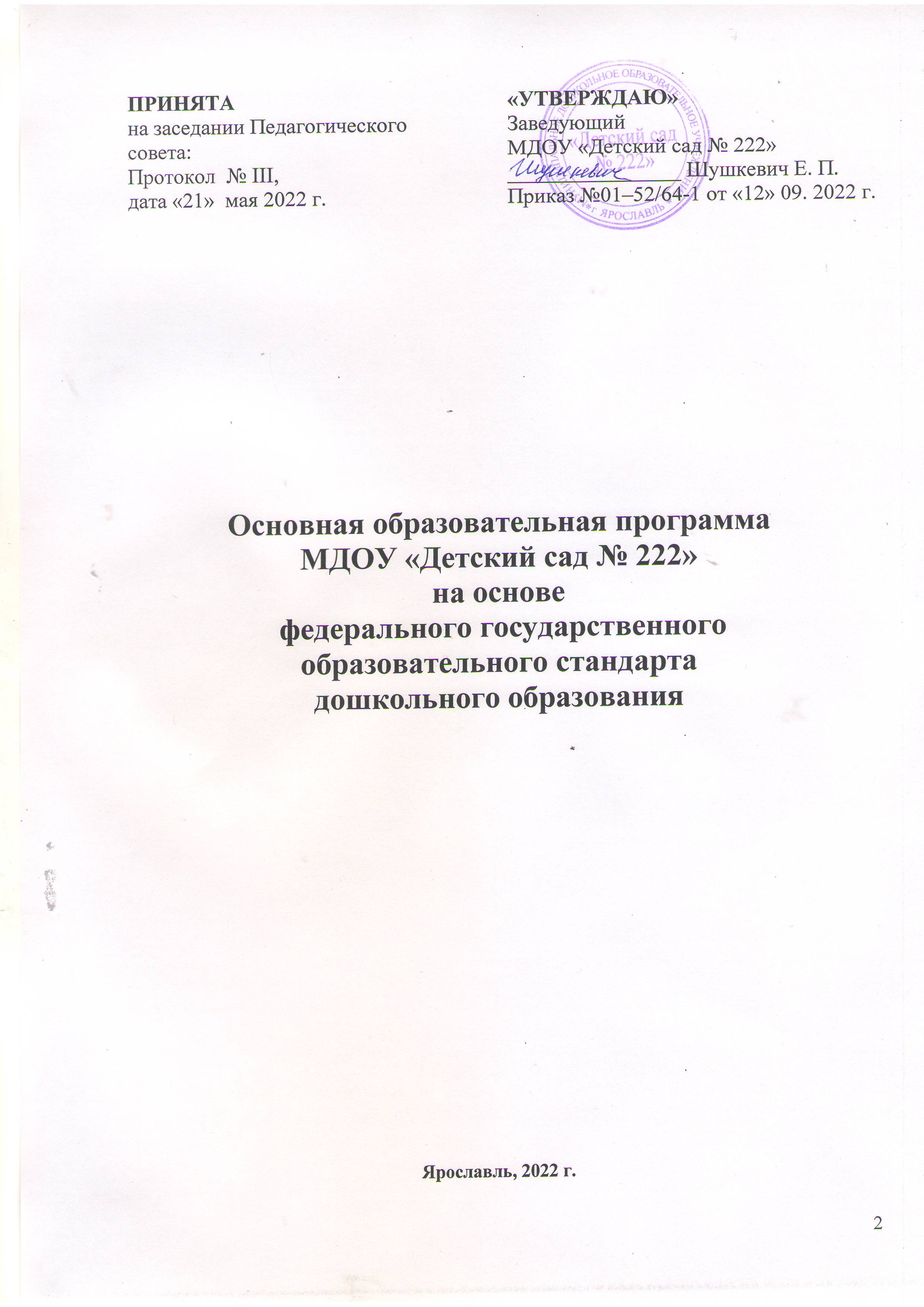 ОглавлениеI. Целевой разделПояснительная запискаОсновная образовательная программа муниципального дошкольного образовательного учреждения «Детский сад № 222» (далее Программа) разработана в соответствии с:Федеральным Законом «Об образовании в Российской Федерации» № 273-ФЗ от 29.12.2012, ФЗ №185 от 02.07.2013;Приказом Министерства образования и науки РФ от 17 октября 2013 г. № 1155 «Об утверждении федерального государственного образовательного стандарта дошкольного образования» (Зарегистрировано в Минюсте РФ 14 ноября 2013 г. № 30384);Письмом Министерства образования и науки РФ и Департамента общего образования от 28 февраля 2014 года № 08-249 «Комментарии к ФГОС дошкольного образования»;СП 2.4.3648 – 20 «Санитарно – эпидемиологические требования к организациям воспитания и обучения, отдыха и оздоровления детей и молодежи»;Приказом Министерства просвещения Российской Федерации от 31.07.2020 № 373 «Об утверждении Порядка организации и осуществления образовательной деятельности по основным общеобразовательным программам – образовательным программам  дошкольного образования»;Уставом детского сада (Приказ департамента образования мэрии города Ярославля от 30.07.2015 №01-05/563).Основная образовательная программа ДОУ разработана:с учетом Примерной основной образовательной программы дошкольного образования, одобрена решением федерального учебно-методического объединения по общему образованию (Протокол от 20 мая 2015 года № 2/15) с учетом комплексной программы «Детство» (авторского коллектива Российского государственного университета им. А.И.Герцена под редакцией Т.И.Бабаевой, З.А.Михайловой, Л.М.Гурович);на основе парциальной авторской программы педагогов детского сада «Семь Я» (Дозорова М.А., Кошлева Н.В., Кроник А.А., гриф департамента образования Администрации Ярославской области, Приказ № 01-03/262 от 12.05.2005).    Разработка Программы носит коллегиальный характер (см. Приложение 1):- Приказ заведующего ДОУ о создании рабочей группы по введению ФГОС ДО и разработке основной образовательной программы № 32 от 17.04.2014, - План деятельности рабочей группы ДОУ по введению ФГОС ДО).    Выбор парциальной программы «Семь Я» обусловлен более чем 20-летним опытом работы ДОУ в социально-коммуникативном развитии детей, твердой позицией и убеждением педагогов в значимости идей родословия и роли близких и родных людей в духовно-нравственном становлении личности ребенка, поддержкой и социальным заказом семьи на успешное вхождение ребенка в мир социальных отношений и становление у детей новой социальной позиции школьника.Историческая справка о программе «Семь Я»:Программа социально-личностного развития детей дошкольного возраста «Семь Я» разрабатывалась на базе детского сада № 222 г. Ярославля с 1993 года под научным руководством А.А. Кроника доктора психологических наук (Институт психологии РАН). В 2001 г. программа «Семь Я» отмечена Дипломом победителя конкурса «Лучшие Российские программы для семьи 2001 года» в номинации «Укрепление семейных традиций и межпоколенных связей» (Фонд реабилитации и поддержки «Мир семьи» г. Москва при поддержке Министерства образования РФ и Московского государственного социального университета). 2002-2004 гг. – на базе дошкольного учреждения функционировал ОМЦ (организационно-методический центр) по программе «Семь  Я» на тему «Успешное вхождение ребенка в мир социальных отношений». Программа поддерживается общественностью города. ДОУ награждено Грамотой Историко-родословного общества г. Ярославля от 30 января 2004 г. В мае 2005 г. программа получила гриф департамента образования администрации Ярославской области, авторы удостоены премии губернатора Ярославской области в сфере образования. Авторство подтверждено свидетельством о регистрации произведения-объекта интеллектуальной собственности (№ 2007/21-ИС от 30.10.2007 г.). В мае 2005 г. программа была издана (издательство «Ремдер» г. Ярославля) тиражом 250 экземпляров.1.1 Цели и задачи реализации ПрограммыОбщая цель Программы:создание условий социальной ситуации развития дошкольников, открывающей возможности позитивной социализации ребенка, его всестороннего личностного морально-нравственного, физического и познавательного развития, развития инициативы и творческих способностей.а) Обязательная частьЦель: обеспечение развития познавательной и коммуникативной активности, самостоятельности, творческой самореализации, определяющих поведение, деятельность и отношение ребенка к миру. Достижение цели предполагает решение следующих задач:создать условия для охраны и укрепления физического и психического здоровья детей, формирования у них навыков здорового образа жизни;обеспечить гармоничное интеллектуальное, эстетическое развитие детей, формирование у них предпосылок учебной деятельности;способствовать творческому самовыражению и развитию способностей детей в разных видах деятельности, обогащать их личный субъектный опыт;осуществлять конструктивное, партнерское взаимодействие с семьями воспитанников для обеспечения полноценного развития детей;обеспечить формирование общей культуры личности ребенка, развитие его социально-нравственных  качеств, инициативности, самостоятельности и ответственности;формировать социокультурную среду ДОУ, соответствующую возрастным, индивидуальным, психологическим и физиологическим особенностям детей.б) Часть, формируемая участниками образовательных отношенийЦель: обеспечение успешного вхождения ребенка в мир социальных отношений через  формирование социально уверенного поведения и ценностных ориентаций на основе дошкольной генеалогии.Обозначенная цель конкретизируется следующими задачами:развивать интерес ребенка к истории своей семьи, к познанию своего родословного древа;помочь ребенку осознать примечательные особенности каждого члена семьи и уникальность сочетания этих особенностей как основы самоценности и неповторимости семьи;формировать у ребенка чувство ответственности за жизнь вокруг себя и укреплять доброе отношение к близким;формировать у ребенка чувство принадлежности к своей семье, ближайшему социуму, помочь в определении своей роли и значимости в семье, ролей и обязанностей других членов семьи;приобщить ребенка к культуре своего народа, традициям своей семьи;улучшить эмоционально-психологический климат в семье.оказывая психолого-педагогическую помощь.1.2. Принципы и подходы к формированию Программыа) Обязательная  часть  Программа сформирована в соответствии с принципами, определёнными Федеральными государственными образовательными стандартами дошкольного образования:полноценного проживания ребёнком всех этапов детства (младенческого, раннего и дошкольного возраста), обогащение (амплификация) детского развития; построения образовательной деятельности на основе индивидуальных особенностей каждого ребенка, при котором сам ребенок становится активным в выборе содержания своего образования, становится субъектом дошкольного образования; содействия и сотрудничества детей и взрослых, признания ребенка полноценным участником (субъектом) образовательных отношений; поддержки инициативы детей в различных видах деятельности; сотрудничества с семьёй; приобщения детей к социокультурным нормам, традициям общества и государства; формирования познавательных интересов и познавательных действий ребенка в различных видах деятельности; возрастной адекватности дошкольного образования (соответствия условий, требований, методов возрасту и особенностям развития); учёта этнокультурной ситуации развития детей. Программа реализует следующие подходы:-личностный подход, который предполагает отношение к каждому ребенку как к самостоятельной ценности, принятие его таким, каков он есть. Личностный подход предусматривает утверждение в образовательном процессе субъект-субъектных(партнерских) отношений между взрослыми и детьми, гибкое реагирование педагога на образовательные потребности детей;- деятельностный подход организации образовательного процесса - развитие ребенка в специфических детских видах деятельности активно-положительная мотивация ребенка в процессе деятельности;- культурологический подход к развитию ребенка: ориентирует образование на формирование общей культуры ребенка, освоение им общечеловеческих культурных ценностей.б) Часть, формируемая участниками образовательных отношенийДанная часть Программы основывается на следующих принципах:комфортности (психологической и социальной);открытости для детей, родителей и общества;целостного представления о мире;доступности для всех участников образовательных отношений.Реализуются следующие подходы:-аксиологический подход предполагает ценностную ориентацию всего образовательного процесса. Помимо общечеловеческих ценностей (добро, красота, справедливость, ответственность и др.), в Программе большое внимание уделяется формированию у детей чувства принадлежности, в первую, очередь, к своей семье, ближайшему социуму (например, друзьям по дому, двору, группе), своей страны.- культурно-исторический подход к развитию ребенка: необходимость учета интересов и потребностей ребенка дошкольного возраста, его зоны ближайшего развития, понимание взрослого как главного носителя культуры в процессе развития ребенка, организация образовательного процесса в виде совместной деятельности взрослого и детей.1.3. Значимые для разработки и реализации Программы характеристики, в том числе характеристики особенностей развития детей раннего и дошкольного возраста   Основная образовательная программа ДОУ обеспечивает разностороннее развитие детей в возрасте от 1,5 до 7 лет с учетом их возрастных и индивидуальных особенностей по образовательным областям:  физическое развитие, социально-коммуникативное развитие, познавательное развитие, речевое развитие, художественно-эстетическое развитие.   Общее количество групп в ДОУ – 11. Все группы общеразвивающей направленности, по наполняемости соответствуют требованиям СанПин, в основном однородны по возрастному составу детей, при необходимости могут быть организованы разновозрастные группы. Количество групп по возрастам, численность воспитанников, особенности адаптации детей раннего возраста и распределение детей по группам здоровья (см. Приложение 2)     Образовательный процесс обеспечивается педагогическим коллективом в составе 34 человек. Из них старший воспитатель – 1, воспитателей - 24 человека, музыкальных руководителей -2, инструктор по физической культуре – 1, педагог-психолог – 1,  воспитатель с обязанностями специалиста по математическому развитию детей – 1, воспитатель с обязанностями специалиста специалист по подготовке к обучению грамоте – 1. Категорийный и образовательный уровень педагогов (см. Приложение 3)   Социальными заказчиками деятельности учреждения являются в первую очередь родители. Коллектив ДОУ создает доброжелательную, психологически комфортную атмосферу, в основе которой лежит определенная система взаимодействия с родителями, построенная с учетом особенностей семей (см. Приложение 4)Современная социокультурная ситуация развития ребёнка:Бóльшая открытость мира и доступность его познания для ребенка, больше источников информации (телевидение, интернет, большое количество игр и игрушек) агрессивность доступной для ребенка информации.Культурная неустойчивость окружающего мира, смешение культур в совокупности с многоязычностью, разностность и иногда противоречивость предлагаемых разными культурами образцов поведения и образцов отношения к окружающему миру.Сложность окружающей среды с технологической точки зрения, нарушение устоявшейся традиционной схемы передачи знаний и опыта от взрослых детям, формирование уже на этапе дошкольного детства универсальных, комплексных качеств личности ребенка.Быстрая изменяемость окружающего мира, новая методология познания мира, овладение ребенком комплексным инструментарием познания мира.Быстрая изменяемость окружающего мира, понимание ребенком важности  и неважности (второстепенности) информации, отбор содержания дошкольного образования, усиление роли взрослого в защите ребенка от негативного воздействия излишних источников познания.Агрессивность окружающей среды и ограниченность механизмов приспособляемости
человеческого организма к быстро изменяющимся условиям, наличие многочисленных вредных для здоровья факторов, негативное влияние на здоровье детей - как физическое, так и психическое, влияние на формирование у детей норм поведения, исключающих пренебрежительное отношение к детям с ограниченными возможностями здоровья  Характеристика социальной инфраструктуры микрорайона детского садаВ окружении ДОУ находятся:-  школы №№ 27, 80, 81, 72;- ДОУ №№ 10, 120, 135, 193, 16, 126, 128, 130- семейный центр «Школа креатива»;- Муниципальное учреждение  Центр психолого-педагогической, медицинской и социальной помощи "Доверие";- Муниципальное образовательноe учреждение дополнительного образования 
Детско-юношеский центр "Ярославич".    Образовательный процесс в ДОУ строится с учетом возрастных особенностей детей раннего и дошкольного возраста.Характеристики особенностей развития детей раннего и дошкольного возраста                                                                                                               (Периодизация психического развития в онтогенезе  по Д.Б. Эльконину)Каждому возрастному периоду соответствует свой уровень физического, психического и социального развития. Возрастными особенностями называются характерные для определенного периода жизни анатомо-физиологические и психические качества. Учет возрастных особенностей – один из основополагающих педагогических принципов, опираясь на который педагоги регламентируют время образовательной нагрузки на детей, занятость их различными видами деятельности, режим дня, а также отбор материала, форм, методов и приемов образовательной деятельности. Согласно периодизации психического развития в онтогенезе по Д.Б.Эльконину дошкольным детством считается период от 3-х до 7 лет. Предшествует ему период младенчества (до 1 года) и раннего возраста (от 1 года до 3-х лет). В таблице представлены психологические особенности детей дошкольного возраста.Планируемые результатыа) Обязательная  часть  Целевые ориентиры для детей раннего возраста‒ ребенок интересуется окружающими предметами и активно действует с ними; эмоционально вовлечен в действия с игрушками и другими предметами, стремится проявлять настойчивость в достижении результата своих действий ‒ использует специфические, культурно фиксированные предметные действия, знает назначение бытовых предметов (ложки, расчёски, карандаша и пр.) и умеет пользоваться ими. Владеет простейшими навыками самообслуживания; стремится проявлять самостоятельность в бытовом и игровом поведении ‒ владеет активной и пассивной речью, включённой в общение; может обращаться с вопросами и просьбами, понимает речь взрослых; знает названия окружающих предметов и игрушек ‒ стремится к общению со взрослыми и активно подражает им в движениях и действиях; появляются игры, в которых ребенок воспроизводит действия взрослого ‒ проявляет интерес к сверстникам; наблюдает за их действиями и подражает им ‒ ребенок обладает интересом к стихам, песням и сказкам, рассматриванию картинки, стремится двигаться под музыку; проявляет эмоциональный отклик на различные произведения культуры и искусства ‒ у ребёнка развита крупная моторика, он стремится осваивать различные виды движения (бег, лазанье, перешагивание и пр.).Целевые ориентиры для детей дошкольного возраста    Целевые ориентиры (согласно ФГОС ДО) не подлежат непосредственной оценке, в том числе в виде педагогической диагностики (мониторинга), и не являются основанием для их формального сравнения с реальными достижениями детей. Они не являются основой объективной оценки соответствия установленным требованиям образовательной деятельности и подготовки детей. Освоение Программы не сопровождается проведением промежуточных аттестаций и итоговой аттестации воспитанников. Целевые ориентиры являются ориентирами для решения задач формирования Программы:а) анализа профессиональной деятельности; б) взаимодействия с семьями; в) изучения характеристик образования детей; г) информирования родителей (законных представителей) и общественности относительно целей дошкольного образования.     Целевые ориентиры (согласно ФГОС) не могут служить непосредственным основанием при решении управленческих задач, включая: аттестацию педагогических кадров; оценку качества образования; оценку как итогового, так и промежуточного уровня развития детей, в том числе в рамках мониторинга (в том числе в форме тестирования, с использованием методов, основанных на наблюдении, или иных методов измерения результативности детей); оценку выполнения муниципального (государственного) задания посредством их включения в показатели качества выполнения задания; распределение стимулирующего фонда оплаты труда работников ДОУ.Оценка эффективности педагогических действий по индивидуальному развитию детей дошкольного возраста    При реализации Программы может проводиться оценка индивидуального развития детей. Такая оценка производится педагогическим работником в рамках педагогической диагностики (оценки индивидуального развития детей дошкольного возраста, связанной с оценкой эффективности педагогических действий и лежащей в основе их дальнейшего планирования). Результаты педагогической диагностики (мониторинга) могут использоваться исключительно для решения следующих образовательных задач: 1) индивидуализации образования (в том числе поддержки ребенка, построения его образовательной траектории или профессиональной коррекции особенностей его развития); 2) оптимизации работы с группой детей. Критерии результативности образовательной деятельности по образовательным областямОцениваются в трех балльной системе:1 балл – слабое проявление критерия или ребенок выполняет критерий только с помощью взрослого;2 балла – средняя степень проявления критерия или ребенок справляется с критерием с частичной помощью взрослого;3 балла – яркое проявление критерия или ребенок справляется с критерием самостоятельно.По итогам педагогической диагностики  по каждой из 5-ти образовательных областей суммируется совокупный балл, который соответствует уровневому показателю: низкому, среднему или высокому. Уровни усвоения содержания образовательных областейпервая младшая возрастная группа (2-3 года)вторая младшая возрастная группа (3-4 года)средняя возрастная группа (4-5 лет)старшая возрастная группа (5-6 лет)подготовительная к школе группа (6-7 лет)    При необходимости используется психологическая диагностика развития детей (выявление и изучение индивидуально-психологических особенностей детей), которую проводит педагог-психолог. Для диагностической работы специалист использует разнообразный психологический инструментарий, ориентированный на всех участников образовательных отношений. См. Приложение 5.   Участие ребенка в психологической диагностике допускается только с согласия его родителей (законных представителей). Результаты психологической диагностики могут использоваться для решения задач психологического сопровождения.б) Часть, формируемая участниками образовательных отношенийОсновы целевых ориентиров для работы в данной части Программы составляют характеристики, которые, по мнению авторов, реализуемой в ДОУ парциальной программы «Семь Я» (Дозорова М.А., Кошлева Н.В., Кроник А.А.), являются наиболее значимыми в отслеживании успешности вхождения ребенка в мир социальных отношений: контактность в общении;доброжелательность отношений;эмоциональное состояние;способность речевого отражения (со среднего возраста);проявление познавательного интереса (со старшего возраста).Оценка эффективности педагогических действий по освоению детьми дошкольного возраста программы «Семь Я» Диагностика проводится воспитателями с использованием метода наблюдения в начале и в конце учебного год. Ее результаты помогут педагогам спланировать индивидуальную работу с ребенком и его семьей.Вторая младшая группа (3–4)Средний возраст (4–5)Старший возраст (5–6)Подготовительная группа (6–7)II. Содержательный раздел1.Описание образовательной деятельности по образовательным областям Содержание программы структурировано по пяти образовательным областям, в которых выделяются следующие направления: Игра как особое пространство развития ребенкаРанний возрастДошкольный возрастСоциально-коммуникативное развитиеа) обязательная  часть  Ранний возрастДошкольный возрастб) Часть, формируемая участниками образовательных отношений2-ая младшая группаПроект «Наши имена»Проект «Наши любимые игрушки»Проект «Наши любимые блюда»Средняя группаПроект «Наши имена» Проект «Наши любимые игрушки»Проект «Когда мы родились»Старшая группа Проект «Наши любимые занятия» Проект «Где мы родились»Проект «Наши любимые животные»Подготовительная группа Проект «Наши профессии»Проект «Любимые сказочные герои»Проект «Наши любимые растения»1.3. Познавательное развитие а) обязательная  часть  1.4. Речевое развитие Художественно-эстетическое развитие1.6. Физическое развитие2.Описание вариативных форм, способов, методов и средств реализации ПрограммыИгра как особое пространство развития ребенкаФизическое развитиеРечевое развитиеПознавательное развитиеХудожественно-эстетическое развитиеСоциально-коммуникативное развитиеа) обязательная частьб) часть, формируемая участниками образовательных отношений«Ценностям нельзя научиться, ценности необходимо пережить» (В.Франкл)Одним из основных средств социально-коммуникативного развития детей педагоги ДОУ считают родословие, технологические аспекты которого изложены в парциальной программе «Семь Я».Методы, приемы и формы по реализации программы «Семь Я»3.Особенности образовательной деятельности разныхвидов и культурных практикСпециально организованная образовательная деятельность детей планируется в соответствии с содержанием Примерной основой образовательной программы дошкольного образования «Детство» и парциальной программы «Семь Я», утвержденным расписанием периодов непосредственно образовательной деятельности на каждый день недели и тесно переплетается с разными видами культурных практик.     Культурные практики – понятие, объясняющее, как ребенок становится субъектом активного отношения, восприятия, выбора, пробы сил, принятия или непринятия чего – либо в своей жизни. Это понятие помогает объяснить, с помощью каких культурных механизмов ребенок выбирает то или иное действие и какое влияние на развитие имеет этот выбор. Культурные практики – это ситуативное, автономное, самостоятельное, инициируемое взрослым или самим ребенком приобретение и повторение различного опыта общения и взаимодействия с людьми в различных группах, командах, сообществах и общественных структурах с взрослыми, сверстниками и младшими детьми. Это также освоение позитивного жизненного опыта сопереживания, доброжелательности и любви, дружбы, помощи, заботы, альтруизма, а также негативного опыта недовольства, обиды, ревности, протеста, грубости. От того, что именно будет практиковать ребенок, зависит его характер, система ценностей, стиль жизнедеятельности, дальнейшая судьба. Эти виды деятельности и поведения он начинает практиковать как интересные ему и обеспечивающие самореализацию. Ведущим видом культурной практики  педагоги ДОУ считают «игровую практику», придерживаясь в этом вопросе позиции Н. Б. Крыловой. В процессе их воспитателем создаётся атмосфера свободы выбора, самовыражения, сотрудничество взрослого и детей. Организация культурных практик носит преимущественно подгрупповой характер и требует не столько воспитания, сколько педагогической поддержки, сотрудничества, общего душевного настроя (заботы) взрослого и ребенка, их взаимного доверия, озабоченности общим делом (интересом).4. Способы поддержки детской инициативыПриоритетной сферой проявления детской инициативы у детей от 1,5-2 лет является активное самостоятельное передвижение в пространстве, исследование предметов на основе манипулирования. Для поддержки детской инициативы необходимо:  побуждать детей наблюдать, выделять, обследовать и определять свойства, качества и назначение предметов; направлять поисковую деятельность детей; поддерживать интерес к познанию окружающей действительности с помощью создания проблемных ситуаций, развивающих игрушек. Создавать разнообразную, часто сменяемую развивающую предметную образовательную среду;  обогащать опыт сенсорного восприятия ребёнка во всех областях - тактильной, двигательной, слуховой, зрительной, обонятельной, вкусовой, стимулируя поисковую активность ребёнка;  поддерживать и развивать уверенность в себе и своих возможностях, активность в области самостоятельного движения, познания окружающего предметного мира, общения со взрослыми и сверстниками, взаимодействия с миром природы, всегда предоставляя ребёнку необходимую помощь и поддержку в реализации его замысла;  активно использовать речь в качестве средства эмоциональной содержательной коммуникации, стимулировать речевую активность детей, поддерживать становление инициативной речи. Приоритетной сферой проявления детской инициативы с 2-3 лет является самостоятельная исследовательская деятельность с предметами, материалами, веществами; обогащение собственного сенсорного опыта восприятия окружающего мира. Для поддержки детской инициативы необходимо:  предоставлять детям самостоятельность во всём, что не представляет опасности для их жизни и здоровья, помогая им реализовывать собственные замыслы;  отмечать и приветствовать даже минимальные успехи детей;  не критиковать результаты деятельности ребёнка и его самого как личность;  формировать у детей привычку самостоятельно находить для себя интересные занятия; приучать свободно пользоваться игрушками и пособиями; знакомить детей с группой, другими помещениями и сотрудниками детского сада, территорией прогулочных участков с целью повышения самостоятельности;  побуждать детей к разнообразным действиям с предметами, направленным на ознакомление с их качествами и свойствами (вкладывание и вынимание, разбирание на части, открывание и закрывание, подбор по форме и размеру; поддерживать интерес ребёнка к тому, что он рассматривает и наблюдает в разные режимные моменты;  устанавливать простые и понятные детям нормы жизни группы, чётко исполнять их и следить за их выполнением всеми детьми; взрослым эмоционально положительно настраиваться на день работы; переживать его как дар; радоваться совместности проживания этого дня с детьми. Избегать ситуаций спешки, поторапливания детей;  для поддержки инициативы в продуктивной творческой деятельности по указанию ребёнка создавать для него изображения или лепку, другие изделия;  содержать в открытом доступе изобразительные материалы;  поощрять занятия изобразительной деятельностью, выражать одобрение любому результату труда ребенка.Приоритетной сферой проявления детской инициативы у детей от 3-4 лет является продуктивная деятельность. Для поддержки детской инициативы необходимо:  создавать условия для реализации собственных планов и замыслов каждого ребёнка; рассказывать детям об их реальных, а также возможных в будущем достижениях; отмечать и публично поддерживать любые успехи детей;  всемерно поощрять самостоятельность детей и расширять её сферу; помогать ребёнку найти способ реализации собственных поставленных целей;  способствовать стремлению научиться делать что-то и поддерживать радостное ощущение возрастающей умелости;  в ходе занятий и в повседневной жизни терпимо относится к затруднениям ребенка, позволять ему действовать в своем темпе;  не критиковать результаты деятельности детей, а также их самих. Ограничить критику исключительно результатами продуктивной деятельности, используя в качестве субъекта критики игровые персонажи (детей критикует игрушка, а не педагог);  учитывать индивидуальные особенности детей, стремиться найти подход к застенчивым, нерешительным, конфликтным, непопулярным детям; уважать и ценить каждого ребёнка независимо от его достижений, достоинств и недостатков;  создавать в группе положительный психологический микроклимат, в равной мере проявляя любовь и заботу ко всем детям: выражать радость при встрече, использовать ласку и тёплое слово для выражения своего отношения к ребёнку, проявлять деликатность и тактичность; всегда предоставлять детям возможности для реализации их замысла в творческой продуктивной деятельности.     Приоритетной сферой проявления детской инициативы является познавательная деятельность, расширение информационного кругозора, игровая деятельность со сверстниками. Для поддержки детской инициативы у детей 4-5 лет необходимо:  способствовать стремлению детей делать собственные умозаключения, относиться к таким попыткам внимательно, с уважением;  обеспечивать для детей возможности осуществления их желания переодеваться и наряжаться, примеривать на себя разные роли. Иметь в группе набор атрибутов и элементов костюмов для переодевания, а также технические средства, обеспечивающие стремление детей петь и двигаться под музыку;  создавать условия, обеспечивающие детям возможность строить дом, укрытия для сюжетных игр;  при необходимости осуждать негативный поступок, действие ребёнка, но не допускать критики его личности, его качеств. Негативные оценки давать только поступкам ребёнка и только с глазу на глаз, а не перед всей группой;  не допускать диктата, навязывания в выборе детьми сюжета игры;  обязательно участвовать в играх детей по их приглашению (или при их добровольном согласии) в качестве партнёра, равноправного участника, но не руководителя игры;  привлекать детей к украшению группы к праздникам, обсуждая разные возможности и предложения;  побуждать детей формировать и выражать собственную эстетическую оценку воспринимаемого, не навязывая им мнения взрослых;  привлекать детей к планированию жизни группы на день;  читать и рассказывать детям по их просьбе, включать музыку.Приоритетной сферой проявления детской инициативы у детей 5-6 лет является внеситуативно-личностное общение со взрослыми и сверстниками, а также информационная познавательная инициатива. Для поддержки детской инициативы необходимо:  создавать в группе положительный психологический микроклимат, в равной мере проявляя любовь и заботу ко всем детям: выражать радость при встрече, использовать ласку и теплое слово для выражения своего отношения к ребенку;  уважать индивидуальные вкусы и привычки ребенка;  поощрять желание создавать что-либо по собственному замыслу; обращать внимание детей на полезность будущего продукта для других или ту радость, которую он доставит кому-то (маме, бабушке, папе, другу);  создавать условия для разнообразной самостоятельной творческой деятельности детей; при необходимости помогать детям в решении проблем организации игры;  привлекать детей к планированию жизни группы на день и на более отдалённую перспективу. Обсуждать выбор спектакля для постановки, песни, танца и т. п.;  создавать условия и выделять время для самостоятельной творческой или познавательной деятельности детей по интереса. Для поддержки детской инициативы необходимо у детей 6-7 лет:  вводить адекватную оценку результата деятельности ребёнка с одновременным признанием его усилий и указанием возможных путей и способов совершенствования продукта деятельности;  спокойно реагировать на неуспех ребёнка и предлагать несколько вариантов исправления работы: повторное исполнение спустя некоторое время, доделывание, совершенствование деталей и т. п. Рассказывать детям о трудностях, которые педагоги испытывали при обучении новым видам деятельности;  создавать ситуации, позволяющие ребёнку реализовывать свою компетентность, обретая уважение и признание взрослых и сверстников;  обращаться к детям с просьбой, показать воспитателю те индивидуальные достижения, которые есть у каждого, и научить его добиваться таких же результатов;  поддерживать чувство гордости за свой труд и удовлетворение его результатами;  создавать условия для разнообразной самостоятельной творческой деятельности детей; при необходимости помогать детям в решении проблем при организации игры;  привлекать детей к планированию жизни группы на день, неделю, месяц, учитывать и реализовать их пожелания и предложения;  создавать условия и выделять время для самостоятельной творческой или познавательной деятельности детей по интересам; устраивать выставки и красиво оформлять постоянную экспозицию работ;  организовывать концерты для выступления детей и взрослых.5. Взаимодействия взрослого с детьми. События ДООСобытие – это форма совместной деятельности ребенка и взрослого, в которой активность взрослого приводит к приобретению ребенком собственного опыта переживания той или иной ценности. Для того чтобы стать значимой, каждая ценность воспитания должна быть понята, раскрыта и принята ребенком совместно с другими людьми в значимой для него общности.Воспитательные события в Организации пересекаются с календарно-тематическим планированием. Форма проведения конкретного события определяется календарным планом воспитательной работы Организации. Целью проведения мероприятий, праздников, развлечений является наполнение ежедневной жизни детей увлекательными и полезными делами, создание атмосферы радости общения, коллективного творчества, стремления к новым задачам и перспективам. Тематика событий, праздников, мероприятий ориентирована на все направления развития ребенка дошкольного возраста и посвящена различным сторонам человеческого бытия:  явлениям нравственной жизни;  окружающей природе;  миру искусства и литературы;  традиционным для семьи, общества и государства праздничным событиям;  событиям, формирующим чувство гражданской принадлежности ребенка. Количество праздников самостоятельно определяется Организацией в зависимости от возрастных и индивидуальных особенностей, потребностей и интересов детей. Календарные праздники создают благоприятный эмоциональный настрой и благотворно влияют на развитие психических процессов детей, создают прекрасную 201 атмосферу для развития речи, закрепления знаний, полученных на различных занятиях; способствуют нравственному воспитанию, развитию социально-коммуникативных навыков. Фольклорные праздники проводятся в соответствии с традиционным народным календарем праздников. Проведение таких мероприятий сегодня является особенно актуальным, так как они играют огромную роль в приобщении дошкольников к духовным ценностям народной культуры, воспитывают в детях патриотические чувства. Главной целью нравственного воспитания дошкольников на основе народных праздников является приобретение детьми нравственного опыта, наследование духовного достояния русского народа, достижение культуры межличностных и межнациональных отношений. В основе традиционных мероприятий лежит комплексный подход к воспитанию дошкольников: формирование духовно-нравственных норм и ценностей; раскрепощение, снятие эмоционального напряжения; социализация, развитие коммуникативных навыков, творческих способностей. Традиционные мероприятия способствуют воспитанию чувства сопричастности к событиям, которые происходят в детском саду. Спортивные мероприятия в детском саду – это всегда долгожданное событие для дошкольников. В увлекательной форме они развивают интерес ребенка к физическим упражнениям, различным видам спорта, мотивируют к здоровому образу жизни. Участвуя в спортивных досугах, соревнованиях и других мероприятиях и добиваясь реально поставленной цели, дети получают возможность развить в себе волевые качества, учатся принимать ответственность за свои действия, приобретают крупицы бесценного опыта в стремлении к победе, учатся дружить и работать в команде. Творческие соревнования позволяют провести воспитательную работу с воспитанниками сразу по нескольким направлениям: социально-коммуникативное развитие, умственное и эстетическое воспитание, вовлечение родителей в процесс воспитания, интеграция воспитательных усилий. Творческие соревнования стимулируют развитие у воспитанников сенсорных способностей; чувства ритма, цвета, композиции; умения выражать в художественных образах свои творческие способности и др. Акции направлены на формирование активной жизненной позиции, они дают реальные представления о том, что от каждого человека зависит состояние окружающей нас среды: природы, людей, коллектива, группы, близких. Воспитательная ценность акций заключается в формировании таких социально ценных качеств, как гражданственность, гуманизм, инициативность, ответственность, социальная справедливость и др.Перечень традиционных событий, праздников, мероприятий6. Особенности взаимодействия педагогического коллектива с семьями воспитанниковВзаимодействие педагогического коллектива ДОУ с семьями воспитанников строится в соответствии с нормативно-правовыми документами:1)«Семейный кодекс РФ» ст. 63«Родители имеют право и обязаны воспитывать своих детей. Родители несут ответственность за воспитание и развитие своих детей. Они обязаны заботиться о здоровье, физическом, психическом, духовном и нравственном развитии своих детей. Родители имеют преимущественное право на обучение и воспитание своих детей перед всеми другими лицами».2) Закон «Об образовании в РФ» Ст. 44 «Родители (законные представители) несовершеннолетних обучающихся имеют преимущественное право на обучение и воспитание детей перед всеми другими лицами. Они обязаны заложить основы физического, нравственного и интеллектуального развития личности ребенка». …. «Образовательные организации оказывают помощь родителям в воспитании детей, охране и укреплении их физического и психического здоровья, развитии индивидуальных способностей и необходимой коррекции нарушений их развития».3) Федеральный государственный образовательный стандарт дошкольного образованияП. 1.4 Принципы дошкольного образования:3) Содействие и сотрудничество детей и взрослых.5) Сотрудничество Организации с семьей.6) Приобщение детей к социокультурным нормам, традициям семьи, общества и государства.В основу совместной деятельности семьи и ДОУ заложены следующие принципы:единый подход к процессу воспитания ребёнка;открытость дошкольного учреждения для родителей;взаимное доверие  во взаимоотношениях педагогов и родителей;уважение и доброжелательность друг к другу;дифференцированный подход к каждой семье;равная ответственность родителей и педагогов.Ключевая стратегия сотрудничества с родителями предполагает обеспечение комплексного психолого-педагогического сопровождения семьи, которое включает указанные в таблице ниже направления и формы взаимодействия.а) Обязательная часть ООПСпецифика взаимодействия с родителями в рамках «Школы счастливой семьи»     Взаимодействие с родителями в рамках «Школы счастливой семьи» представляет собой тренинговую работу, в которой принимают участие родители и педагоги ДОУ.  Встречи в «Школе счастливой семьи» проводятся с целью установления тесного и постоянного сотрудничества детского сада и семьи, которое помогает решить ряд задач для установления партнерского диалога между родителями и их детьми, на основе полученных знаний в ходе семинара. Темы встреч подбираются с учетом наиболее актуальной проблемы для родителей и педагогов ДОУ.  Данные мероприятия включают в себя не только информационный аспект, но и игры и упражнения, помогающие разобраться в тех или иных проблемных ситуациях. В ходе работы в «Школе счастливой семьи» решается ряд задач:Консультационная и информационная психологическая поддержка процессов образования, воспитания и развития детей.Оказание психологической помощи родителям в решении проблем развития детей.Профилактика и преодоление трудностей в социальном и психологическом здоровье детей.Просветительская работа с родителями, знакомство с целевыми ориентирами дошкольного образования.Знакомство родителей с возрастными и индивидуальными особенностями детей.Выявление и анализ реальных или потенциальных личностных проблем у родителей и совместное проектирование выхода их них.Документация педагога по вопросу взаимодействия с семьями воспитанников:- социальные паспорта семей, социальный паспорт семей группы;- лист контроля семей группы социального риска;- перспективный план взаимодействия с семьями воспитанников на учебный год;- календарные планы работы (графа взаимодействие с семьями);- протоколы родительских собраний;- журнал взаимодействия специалиста с семьями воспитанников по вопросам образования ребенка, оказания консультативной помощи;- мониторинг активности семей в образовательной деятельности ДОУ, эффективности взаимодействия с семьями воспитанников (см. Приложение 5);- аналитические справки по результатам анкетирования родителей по разным проблемам воспитания и развития детей;- информационные карты конкурсов и открытых образовательных мероприятий с участием родителей.Приложения на группах у воспитателей:- фото и видео документы участия родителей в совместных мероприятиях;- совместные творческие работы детей и родителей;-подборка или разработка тематических консультаций для родителей по разным проблемам;- сценарии совместных мероприятий с детьми и родителями;- варианты анкет.Задачи взаимодействия с семьями воспитанников по возрастным группамб) Часть, формируемая участниками образовательных отношенийВ основу совместной деятельности семьи и дошкольного учреждения заложены следующие принципы:единый подход к процессу воспитания ребёнка;открытость дошкольного учреждения для родителей;взаимное доверие  во взаимоотношениях педагогов и родителей;уважение и доброжелательность друг к другу;дифференцированный подход к каждой семье;равно ответственность родителей и педагогов.Документация педагога по вопросу взаимодействия с семьями воспитанников в рамках реализации программы «Семь Я»:карта участия семьи в программе «Семь Я»(по необходимости); мониторинг эффективности взаимодействия с семьями воспитанников при реализации программы «Семь Я» (см. Приложение 6); отчет о проделанной работе в рамках программы «Семь Я» за учебный год.7. Описание образовательной деятельности по профессиональной коррекции нарушений развития детей    Важную помощь в организации образовательного процесса оказывает психологическая служба ДОУ. При осуществлении деятельности педагог-психолог руководствуется: Конституцией РФ, Законом «Об образовании в Российской Федерации», Международной Конвенцией о правах ребенка, Этическим кодексом педагога-психолога службы практической психологии образования России, приказом Министерства образования РФ "Об утверждении Положения о службе практической психологии в системе Министерства образования РФ", Федеральным государственным образовательным стандартом дошкольного образования, законодательными актами РФ, области и города Ярославль, решениями Правительства Российской Федерации, органов управления образованием, методическими рекомендациями "Содержание деятельности педагога-психолога" департамента образования Ярославской области 2013 года, Уставом и локальными актами МДОУ "Детский сад № 222", приказами и распоряжениями заведующего детским садом, должностной инструкцией педагога-психолога, трудовым договором и другими нормативно-правовыми документами, регламентирующими деятельность психологической службы в дошкольных образовательных учреждениях.Основной целью деятельности психологической службы ДОУ  является обеспечение психического здоровья и эмоционального благополучия детей, создание оптимальных условий для развития возрастных и индивидуальных возможностей ребёнка.Основные задачи работы педагога-психолога:Создание условий для сохранения и укрепления психофизического здоровья и эмоционального благополучия детей, максимальное содействие полноценному психическому и личностному развитию ребенка.Подготовка детей к новой социальной ситуации развития. Изучение индивидуальных особенностей детей в единстве интеллектуальной, эмоциональной и волевой сфер их проявления. Проведение индивидуальной работы с детьми с учетом их индивидуально-психологических особенностей.Профилактическая и пропедевтическая работа с педагогами и родителями по развитию у детей личностных новообразований дошкольного возраста. Обучение сотрудников ДОУ и родителей полноценному развивающему общению с детьми.Содействие формированию психологической компетентности сотрудников ДОУ и родителей в закономерностях развития ребенка, в вопросах развития и воспитания.Содействие развитию образовательного учреждения в целом, психологическая поддержка процесса формирования команды единомышленников.Задачи деятельности определяются с учетом целей и задач детского сада, результатов мониторинга и диагностики. Организация психологического сопровождения участников образовательного процессадетского сада строится на основе 4 направлений деятельности:1. Психологическое сопровождение воспитательной деятельности, развития личности,социализации.2. Психологическое сопровождение перехода на новый образовательный уровень и адаптации на этапе вхождения в новую социальную среду при переходе воспитанников к школьному обучению.3. Психологическое сопровождение процесса адаптации детей раннего и младшего дошкольного возраста на этапе вхождения в новую социальную среду дошкольного образовательного учреждения. 4. Психологическое сопровождение деятельности по сохранению и укреплению здоровьявоспитанников.В каждом направлении реализуются следующие виды работ:-  Психологическое просвещение – формирование у воспитанников, их родителей, педагогических работников и управленцев потребности в психологических знаниях, желание использовать их в интересах собственного развития; создание условий для полноценного развития и самоопределения детей на каждом возрастном этапе, своевременное предупреждение возможных нарушений в становлении личности и развитии интеллекта.- Психологическая профилактика – предупреждение возникновения явлений дезадаптации воспитанников в учреждении, разработка конкретных рекомендаций педагогическим работникам, родителям по оказанию помощи в вопросах воспитания, образования и развития.- Психологическая диагностика – углубленное психолого-педагогическое исследование воспитанников в процессе получения дополнительного образования, определение индивидуальных особенностей, склонностей личности, ее потенциальных возможностей, а также выявление причин и механизмов нарушений в развитии, социальной адаптации.- Психологическая коррекция и развитие – активное воздействие на процесс формирования личности в детском возрасте и сохранение ее индивидуальности, осуществляемое на основе совместной деятельности педагогов, педагогов-психологов, педагогов дополнительного образования, социальных педагогов, педагогов-организаторов и других специалистов как через реализацию дополнительной образовательной программы, так и через адресную работу  педагога-психолога.- Психологическое консультирование – оказание помощи воспитанникам, их родителям (законным представителям), педагогическим работникам и другим участникам образовательного процесса в вопросах развития, воспитания и образования посредством психологического консультирования.- Организационно-методическая деятельность – включает в себя подготовку методических материалов для проведения психодиагностики и психокоррекции с учетом потенциальных возможностей детей; обработку результатов психодиагностики, их анализ, оформление психологических заключений и разработка психолого-педагогических рекомендаций; участие в разработке методов и технологий, связанных с приоритетными направлениями деятельности образовательного учреждения.- Социально-психологическая экспертиза - экспертиза образовательных условий и профессиональной деятельности педагогов, в том числе:  оценка соответствия образовательной среды (психолого-педагогических программ, методов, технологий, действующих систем правил, учебных образовательных маршрутов) возрастным и индивидуальным особенностям детей, задачам достижения их психологического благополучия,  развивающим и воспитательным задачам; участие в работе комиссий по анализу конфликтных ситуаций.- Социально-психологический мониторинг- осуществление анализа воздействия традиционных и инновационных психолого-педагогических и педагогических технологий на качество обучения и личностные изменения детей. - Социально-психологическое проектирование- разработка системы социально-педагогических и психологических мероприятий для решения задач обучения, воспитания, развития детей с учетом их возрастных и индивидуальных особенностей, восприимчивости к различного рода педагогическим технологиям, возможности усваивать предлагаемые объемы информации, эмоционального благополучия и т.д.Психологическая коррекция и развитие подразумевает под собой активное профессиональное воздействие, направленное на развитие обучающихся, устранение или компенсацию выявленных отклонений в психическом и личностном развитии воспитанников с затруднениями в освоении образовательной программы и нарушениями в поведении. Целью психологической коррекции и развития является создание условий для развития личности, достижение адаптации к образовательной среде, гармонизации личности и межличностных отношений.Психологическая коррекция с детьми проводится по результатам диагностики, по запросам родителей и воспитателей, по наблюдениям самого педагога-психолога.  С учетом особенностей развития каждого воспитанника педагог-психолог строит коррекционно-развивающую работу в следующих направлениях:- эмоционально-волевая сфера: агрессивное поведение, страхи, повышенная тревожность, низкий самоконтроль, неуверенность в себе;- социально-коммуникативная сфера: нарушения взаимоотношений со сверстниками, нарушения благополучия в семье; - познавательная сфера: низкий уровень развития познавательных процессов (памяти, внимания, воображения, мышления, восприятия).Коррекционно-развивающее направление включает следующие формы деятельности:1. Индивидуальные и подгрупповые занятия по развитию психических процессов.2. Игры в адаптационный период, направленные на профилактику дезадаптации детей.3.Индивидуальные и подгрупповые занятия, направленные на подготовку детей к школьному обучению, формированию мотивационной готовности.4. Индивидуальные и подгрупповые занятия, направленные на развитие навыков общения, снижение агрессивности, развитие самосознания.Групповая и индивидуальная коррекционная работа проводится с детьми по результатам психологической диагностики, заключениям медицинских организаций и рекомендациям специалистов ППК.Коррекционно-развивающее направление актуально в работе с интеллектуальной сферой, вниманием, памятью, воображением, поведенческими аспектами, личностными, эмоциональными проблемы и т. д. Для проведения коррекционно-развивающей работы специалист составляет маршрут для группы детей или для одного ребенка. Занятия, которые используются, могут быть основаны на программах и конспектах определенных авторов или составлены специалистом самостоятельно из отдельных упражнений, заданий и игр. Каждое упражнение, почерпнутое из какой-либо разработки, оценивается с точки зрения его важности и целесообразности в зависимости от системы психолого-педагогических требований.Психологическая коррекция и развитие психологическое сопровождение перехода на новый образовательный уровень и адаптации на этапе вхождения в новую социальную среду при переходе воспитанников к школьному обучению осуществляется посредством участия в развитии у детей психологических компонентов формирования предпосылок учебной деятельности; проведения коррекционной и развивающей работы с группой детей, имеющих низкий уровень сформированности таких предпосылок; работы с родителями (законными представителями) по коррекции родительской позиции, обучению навыкам психологической поддержки ребенка; психолого-педагогического сопровождения воспитателей и родителей с целью обучения их способам формирования и развития у детей качеств, необходимых для адаптации и дальнейшего обучения в начальной школе.Психологическая коррекция и развитие по направлению психологическое сопровождение деятельности по сохранению и укреплению здоровья воспитанников предполагает участие педагога-психолога в формировании у детей жизненной позиции, ориентированной на здоровый образ жизни; в формировании навыков здорового образа жизни, приемов и способов саморегуляции, способствующих поддержанию психологического здоровья; в разработке и реализации коррекционно-развивающих программ работы с детьми, имеющими элементы неблагополучия в психологическом здоровье (тревожность, страхи, агрессивность, конфликтность в среде сверстников, низкая самооценка и пр.).Возможные методы коррекционно-развивающей работы педагога-психолога:    Основные формы организации коррекционной работы: индивидуальные и подгрупповые занятия, продолжительность которых зависит от возраста детей. Работа с детьми проводиться ежедневно в свободное от непосредственно-образовательной деятельности время. Темы и посещаемость коррекционных занятий фиксируется в журнале. Работа с детьми проводиться в кабинете педагога-психолога. Материально-техническое и информационно-методическое обеспечение кабинета отражено в Положении о кабинете педагога-психолога (см. Приложение ___).     В ДОУ создан и функционирует  ППк (психолого-педагогический консилиум), обеспечивающий диагностико - коррекционное, психолого-педагогическое сопровождение воспитанников с ограниченными возможностями здоровья и/или состояниями декомпенсации, исходя из реальных возможностей образовательного учреждения и в соответствии со специальными образовательными потребностями, возрастными и индивидуальными особенностями, состоянием соматического и нервно-психического здоровья воспитанников. 	Психологическое сопровождение ребенка в рамках ППк включает психологическую диагностику, консультирование родителей воспитанника, посещение ребенком коррекционно-развивающих мероприятий в ДОУ, а также по необходимости дополнительное обследование специалистами ППК (комиссии) городского (областного) уровня. Специалисты ППк ДОУ организуют свою деятельность посредством плановых и внеплановых заседаний, по результатам которых оформляется соответствующая документация. В своей работе педагог-психолог использует следующие методические пособияДиагностика развития детей (используемые диагностические программы и методики)8. Иные характеристики содержания Программы8.1. Взаимодействие с социальными партнерам8.2. Преемственность ДОУ и школы III. Организационный раздел1. Психолого – педагогические условия, обеспечивающие развитие ребенкаОсновной целью системы психолого-педагогического обеспечения педагогического процесса в МДОУ, выступает создание условий, направленных на полноценное психофизическое развитие детей и обеспечение их эмоционального благополучия.Программа МДОУ «Детский сад №222 предполагает создание следующих психолого-педагогических условий, обеспечивающих развитие ребенка в соответствии с его возрастными и индивидуальными возможностями и интересами:Личностно-порождающее взаимодействие взрослых с детьми, предполагающее создание таких ситуаций, в которых каждому ребенку предоставляется возможность выбора деятельности, партнера, средств и пр.; обеспечивается опора на его личный опыт при освоении новых знаний и жизненных навыков.Ориентированность педагогической оценки на относительные показатели детской успешности, то есть сравнение нынешних и предыдущих достижений ребенка, стимулирование самооценки.Формирование игры как важнейшего фактора развития ребенка.Создание развивающей предметно - пространственной образовательной среды, способствующей физическому, социально-коммуникативному, познавательному, речевому, художественно-эстетическому развитию ребенка и сохранению его индивидуальности.Сбалансированность репродуктивной (воспроизводящей готовый образец) и продуктивной (производящей субъективно новый продукт) деятельности, то есть деятельности по освоению культурных форм и образцов и детской исследовательской, творческой деятельности; совместных и самостоятельных, подвижных и статичных форм активности.Участие семьи как необходимое условие для полноценного развития ребенка дошкольного возраста.Профессиональное развитие педагогов, направленное на развитие профессиональных компетентностей, в том числе коммуникативной компетентности и мастерства мотивирования ребенка, а также владения правилами безопасного пользования Интернетом, предполагающее создание сетевого взаимодействия педагогов и управленцев, работающих по Программе.Задачи психолого-педагогической работы по формированию физических, интеллектуальных и личностных качеств детей решаются интегрировано в ходе освоения всех образовательных областей наряду с задачами, отражающими специфику каждой образовательной области. Повышению качества образовательной работы с детьми способствует рационально организованная в группах развивающая предметно – пространственная образовательная  среда, создающая условия для совместной деятельности детей и педагогов и позволяющая варьировать способы и формы организации их жизнедеятельности. Эффект и поддержка положительного эмоционального фона создается за счет вариативного и рационального использования помещений — как групповых комнат, так и помещений ДОУ в целом.Все сотрудники создают и поддерживают доброжелательную атмосферу в группе, что способствует установлению доверительных отношений с детьми:— общаются с детьми дружелюбно, уважительно, вежливо, ласково;— поддерживают доброжелательные отношения между детьми; — голос взрослого не доминирует над голосами детей, в группе наблюдается естественный шум;— взрослые не прибегают к негативным дисциплинарным методам, которые обижают, пугают или унижают детей; — в индивидуальном общении с ребенком выбирают позицию «глаза на одном уровне»; — учитывают потребность детей в поддержке взрослых;-чутко реагируют на инициативу детей в общении, учитывают их возрастные и индивидуальные особенности;— уделяют специальное внимание детям с особыми потребностями;— при коррекции поведения детей чаще пользуются поощрением, поддержкой, чем порицанием и запрещением.Психологическое сопровождение воспитательно-образовательного процесса в ДОУ осуществляется педагогом – психологом.Для получения без дискриминации качественного образования детьми с ограниченными возможностями здоровья созданы необходимые условия для диагностики и коррекции нарушений развития и социальной адаптации, оказания ранней коррекционной помощи на основе специальных психолого-педагогических подходов и наиболее подходящих для этих детей методов, способов общения и условий, в максимальной степени способствующих получению дошкольного образования, а также социальному развитию этих детей, в том числе посредством организации инклюзивного образования детей с ограниченными возможностями здоровья.При реализации основной образовательной программы допускается проведение оценки индивидуального развития детей. Такая оценка производится педагогическим работником в рамках педагогической диагностики (оценки индивидуального развития детей дошкольного возраста, связанной с оценкой эффективности педагогических действий и лежащей в основе их дальнейшего планирования).Результаты педагогической диагностики (мониторинга) могут использоваться исключительно для решения следующих образовательных задач:1) индивидуализации образования (в том числе поддержки ребенка, построения его образовательной траектории или профессиональной коррекции особенностей его развития);2) оптимизации работы с группой детей.При необходимости используется психологическая диагностика развития детей (выявление и изучение индивидуально-психологических особенностей детей), которую проводят квалифицированные специалисты (педагог-психолог, учителя — логопеды).Участие ребенка в психологической диагностике допускается только с согласия его родителей (законных представителей).Результаты психологической диагностики могут использоваться для решения задач психологического сопровождения и проведения квалифицированной коррекции развития детей.Наполняемость группы определяется с учетом возраста детей, их состояния здоровья, специфики Программы.Условия, необходимые для создания социальной ситуации развития детей, соответствующей специфике дошкольного возраста, предполагают:1) обеспечение эмоционального благополучия через:— непосредственное общение с каждым ребенком;— уважительное отношение к каждому ребенку, к его чувствам и потребностям;2) поддержку индивидуальности и инициативы детей через:— создание условий для свободного выбора детьми деятельности, участников совместной деятельности;— создание условий для принятия детьми решений, выражения своих чувств и мыслей;— недирективную помощь детям;— поддержку детской инициативы и самостоятельности в разных видах деятельности (игровой, исследовательской, проектной, познавательной и т.д.);3) установление правил взаимодействия в разных ситуациях:— создание условий для позитивных, доброжелательных отношений между детьми, в том числе принадлежащими к разным национально-культурным, религиозным общностям и социальным слоям, а также имеющими различные (в том числе ограниченные) возможности здоровья;— развитие коммуникативных способностей детей, позволяющих разрешать конфликтные ситуации со сверстниками;— развитие умения детей работать в группе сверстников;4) построение вариативного развивающего образования, ориентированного на уровень развития, проявляющийся у ребенка в совместной деятельности со взрослым и более опытными сверстниками, но не актуализирующийся в его индивидуальной деятельности (далее — зона ближайшего развития каждого ребенка), через:— создание условий для овладения культурными средствами деятельности;— организацию видов деятельности, способствующих развитию мышления, речи, общения, воображения и детского творчества, личностного, физического и художественно-эстетического развития детей;— поддержку спонтанной игры детей, ее обогащение, обеспечение игрового времени и пространства;— оценку индивидуального развития детей;5) взаимодействие с родителями (законными представителями) по вопросам образования ребенка, непосредственного вовлечения их в образовательную деятельность, в том числе посредством создания образовательных проектов совместно с семьей на основе выявления потребностей и поддержки образовательных инициатив семьи.В целях эффективной реализации основной образовательной программы созданы условия для:1) профессионального развития педагогических и руководящих работников, в том числе их дополнительного профессионального образования;2) консультативной поддержки педагогических работников и родителей (законных представителей) по вопросам образования и охраны здоровья детей, в том числе инклюзивного образования (в случае его организации);3) организационно-методического сопровождения процесса реализации Программы, в том числе во взаимодействии со сверстниками и взрослыми.2. Организация развивающей предметно-пространственной средыа) Обязательная  часть  Развивающая предметно - пространственная среда обеспечивает максимальную использование образовательного пространства, материалов, оборудования и инвентаря для развития детей дошкольного возраста в соответствии с особенностями каждого возрастного этапа, охраны и укрепления их здоровья.Требования ФГОС к развивающей предметно-пространственной среде.Развивающая предметно-пространственная среда  группы должна быть:- содержательно насыщенной;- трансформируемой;- полифункциональной;-  вариативной;- доступной;- безопасной.     Организация развивающей среды в детском саду строится с учетом ФГОС ДО и обеспечивает возможность наиболее эффективно развивать индивидуальность каждого ребенка с учетом его склонностей, интересов, уровня активности. Среда обогащена элементами, стимулирующими познавательную, эмоциональную, двигательную деятельность детей.     Развивающая предметно-пространственная среда организуется так, чтобы каждый ребенок имел возможность свободно заниматься любимым делом. Размещение оборудования по центрам развития позволяет детям объединиться подгруппами по общим интересам: конструирование, рисование, ручной труд, театрально-игровая деятельность, экспериментирование. Обязательным в оборудовании являются материалы, активизирующие познавательную деятельность: развивающие игры разного уровня сложности, технические устройства и игрушки, модели, предметы для опытно-поисковой работы, магниты, увеличительные стекла, пружинки, весы, мензурки и прочее; большой выбор природных материалов для изучения, экспериментирования, составления коллекций.      Развивающая предметно - пространственная среда содержит  материалы, учитывающие интересы мальчиков и девочек, как в труде, так и в игре. Для мальчиков предусмотрены инструменты для работы с деревом, для девочек инструменты  для работы с рукоделием. Для развития творческого замысла в игре девочкам предлагаются  предметы женской одежды, украшения, кружевные накидки, банты, сумочки, зонтики и т. п.; мальчикам - детали военной формы, предметы обмундирования и вооружения рыцарей, русских богатырей, разнообразные технические игрушки. Имеется большое количество «подручных» материалов (веревок, коробочек, проволочек, колес, ленточек) которые творчески используются для решения различных игровых проблем. В группах старших дошкольников находятся так же различные материалы, способствующие овладению чтением, математикой: печатные буквы, слова, таблицы, книги с крупным шрифтом, пособие с цифрами, настольно-печатные игры с цифрами и буквами, ребусами, а так же материалами, отражающими школьную тему: картинки о жизни школьников, школьные принадлежности, фотографии школьников-старших братьев или сестер, атрибуты для игр в школу.       Оборудование для старших дошкольников включает материалы, стимулирующие развитие широких социальных интересов и познавательной активности детей. Это детские энциклопедии, иллюстрированные издания о животном и растительном мире планеты, о жизни людей разных стран, детские журналы, альбомы, проспекты.      Насыщенная  развивающая предметно-пространственная среда становится основой для организации увлекательной, содержательной жизни и разностороннего развития каждого ребенка. Развивающая среда является основным средством формирования личности ребенка и является источником его знаний и социального опыта.      Таким образом, развивающая предметно-пространственная среда, окружающая детей в детском саду, индивидуально-ориентирована, социально-мотивационна, активна, обеспечивает безопасность жизни детей, способствует укреплению их здоровья.    В каждой возрастной группе развивающая среда разнообразна по оформлению центров детской деятельности и определяется педагогическими  установками, а также сенситивными периодами в развитии детей:в группе раннего возраста – развитие движений и сенсорики. Здесь выделено большое открытое пространство, где детям предоставлена возможность играть с крупными игрушками-двигателями, спортивным оборудованием;во 2 младшей группе – сенсорного воспитания и развития речи;в средней группе -  развитие навыков  общения детей в сюжетных и других творческих играх; развернуты уголки сюжетно-ролевых игр «Семья», «Поликлиника», «Супермаркет» и др.;в старшей и подготовительной группах –  развитие познавательных, творческих, коммуникативных способностей дошкольников.С целью реализации  задач образовательной программы в групповых комнатах организованы различные центры активности: - «Центр познания» обеспечивает решение задач познавательно-исследовательской деятельности детей (развивающие и логические игры, речевые игры, игры с буквами, звуками и слогами; опыты и эксперименты); - «Центр творчества» обеспечивает решение задач активизации творчества детей (режиссерские и театрализованные, музыкальные игры и импровизации, художественно-речевая и изобразительная деятельность); - «Игровой центр», обеспечивающий организацию самостоятельных сюжетно-ролевых игр; - «Литературный центр», обеспечивающий литературное развитие дошкольников; - «Спортивный центр», обеспечивающий двигательную активность и реализацию здоровьесберегающих технологий. Содержит спортивный инвентарь  для подвижных игр и динамических пауз: мячи разного размера, кегли, мешочки с песком для метания, разноцветные ленточки, шапочки для подвижных игр. В каждой группе есть приспособления для закаливания и самомассажа детей, пуговичные коврики, ребристые доски.- «Манипулятивный центр» (конструкторы разных видов, строительный материал, мелкие игрушки, схемы и рисунки построек).- «Уголок именинника», «Моя семья» -  для проживания представлений о самом себе, своем окружении, социализации детей.- «Уголок безопасности» -   с материалами для формирования навыков безопасного поведения у детей на улице и дома. Для знакомства с правилами дорожного движения в уголках оборудованы макеты дороги.    Все это позволяет сделать самостоятельную деятельность детей в группах разнообразной, нерегламентированной, построить ее в соответствии с детскими интересами, потребностями.    Стратегия и тактика построения развивающей предметно-пространственной среды предполагает решение следующих задач.Обеспечить:чувство психологической защищённости – доверие ребёнка к миру;радости существования (психологическое здоровье);формирование начал личности (базис личностной культуры);развитие индивидуальности ребёнка – не «запрограммированность», а содействие развитию личности.     Способы общения – понимание, признание, принятие личности ребёнка, основные на формирующейся у взрослых способности стать на позицию ребёнка, учесть его точку зрения, не игнорировать его чувства и эмоции.      Тактика общения – сотрудничество. Позиция взрослого – исходить из интересов ребёнка и перспектив его дальнейшего развития как полноценного члена общества. Специфика развивающей предметно-пространственной среды ДОУ:	Создание единого пространства детского сада: гармонии среды разных помещений групп, кабинетов, физкультурного и музыкального залов, лаборатории и творческих мастерских, участка.Вся организация педагогического процесса детского сада предполагает свободу передвижения ребенка по всему зданию, а не только в пределах своего группового помещения.Предметно-пространственная среда организуется по принципу небольших полузамкнутых микропространств, для того чтобы избежать скученности детей и способствовать играм подгруппами в 3-5 человек.Все материалы и игрушки располагаются так, чтобы не мешать свободному перемещению детей, общению со сверстниками.В детском саду выделяются функциональные модули:- игровая- музыка- психолог- физкультура- математика и подготовка к обучению грамоте.По каждому центру и функциональному модулю создан паспорт развивающей предметно-пространственной среды. Форма паспорта                  ПАСПОРТ РАЗВИВАЮЩЕЙ ПРЕДМЕТНО-ПРОСТРАНСТВЕННОЙ СРЕДЫ ГРУППЫВозрастная группа: _________________________________________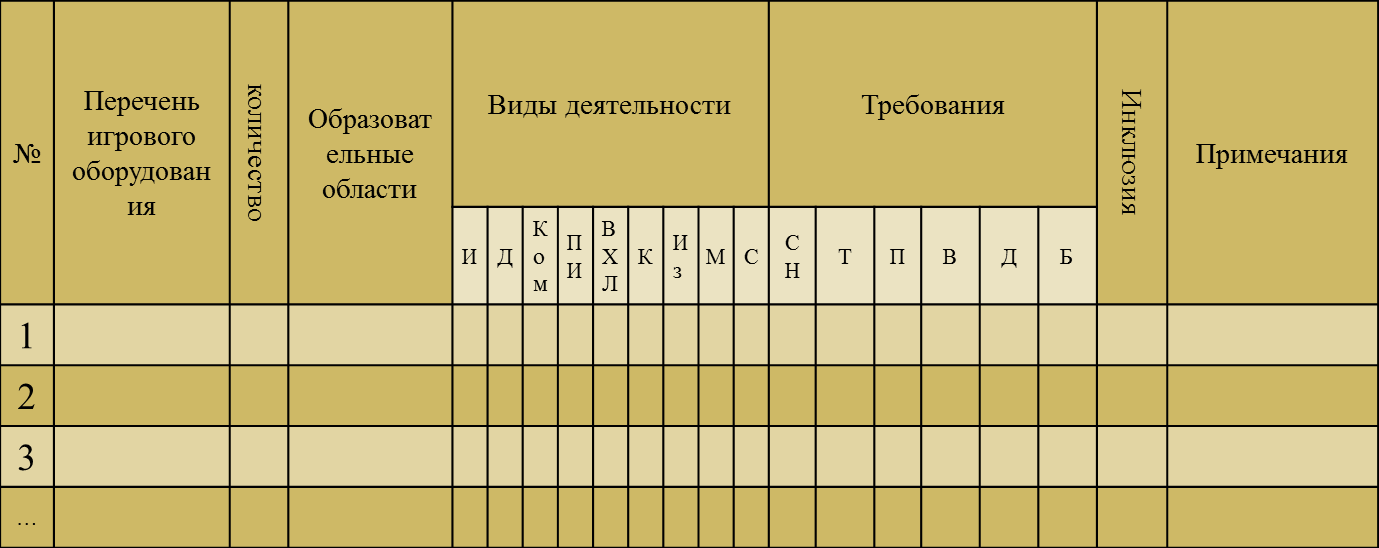 Для оценки качества созданной в группе развивающей предметно-игровой среды и степени ее влияния на детей используются следующие показателиКомплексная оценка соответствия РППС требованиям ФГОС ДООценка качества РППС по характеру взаимодействия детей с  предметно-пространственным окружениемОценка специфики контингента детей для проектирования РППС возрастной группыб) Часть, формируемая участниками образовательных отношенийОсобенности развивающей предметно-пространственной среды при реализации программы «Семь Я»:Достраивание определённых деталей интерьера детьми.Наличие в группах семейных уголков - места, где размещаются оформленные родителями и детьми в совместной деятельности странички семейных альбомов, фотографии детей, их родителей, братьев, сестёр. Создание в группах мини-музеев по темам реализуемых проектов программы «Семь Я». Часть слова «мини» отражает и возраст детей, для которых они предназначены, и размеры экспозиции, и определенную ограниченность тематики. Важная особенность этих элементов развивающей среды - участие в их создании детей и родителей. Для расположения мини-музеев  используются различные части групповых комнат, раздевалок, стены у входа в группу и т.п. Каждый из них обязательно вписывается в интерьер помещений. Содержание, оформление и назначение мини-музея обязательно отражает специфику возраста детей данной группы. Функционирование в ДОУ музея семейных историй – передвижного и мобильного пространства, где собраны и оформлены выставки по результатам конкурсов на познавательные темы и страницам семейных альбомов.Наполнение музея семейных историй:- ширмы,- столы, - книжные полки,- стенды,- альбомы, рисунки детей,- экспонаты из семейных архивов (фотографии, документы, предметы, имиджевые атрибуты, награды, грамоты и др.)- творческие поделки детей, детей и родителей,- сопроводительные письма,- коллекции;- игрушки бабушек и дедушек,- и др.3. Кадровое обеспечение реализации ПрограммыВ данном разделе представлены решения на уровне ДОО по разделению функционала, связанного с организацией и реализацией воспитательного процесса; по обеспечению повышения квалификации педагогических работников ДОО по вопросам воспитания, психолого-педагогического сопровождения талантливых детей, детей с ОВЗ, сирот и опекаемых, с этнокультурными особенностями. Перечень функциональных обязанностей должностей ДОО по организации воспитательной работы4.  Материально-техническое обеспечение Программы, обеспеченность методическими материалами и средствами обучения    Состояние и содержание территории, здания и помещений образовательной организации соответствуют санитарным и гигиеническим нормам, нормам пожарной и электробезопасности, требованиям охраны труда воспитанников и работников. Имеются помещения и необходимое оснащение для питания воспитанников, а также для хранения и приготовления пищи; для организации качественного горячего питания воспитанников в соответствии с санитарно-эпидемиологическими правилами и нормативами. В детском саду оснащены кабинеты: - педагога-психолога;- музыкальный и физкультурный залы;- кабинет развивающего обучения;-спортивная площадка с необходимым игровым и спортивным оборудованием и инвентарем;- медицинский блок.     Для организации образовательной деятельности в процессе организации различных видов детской деятельности (игровой, коммуникативной, трудовой, познавательно-исследовательской, продуктивной, музыкально-художественной, чтения) служат групповые ячейки и кабинеты специалистов. В каждой группе и музыкальном и физкультурном залах имеется здоровьесберегающее оборудование (приборы, улучшающие качество окружающей среды, оборудование, позволяющие удовлетворить потребность воспитанников в движении). Оздоровительную, развивающую и воспитательную работу осуществляет необходимый (в расчете на количество воспитанников) состав специалистов: воспитатели, педагог-психолог, музыкальные руководители, инструктор по физической культуре, медицинские работники, педагог, выполняющий функции музейного педагога, воспитатели по развивающему обучению. Территория детского сада благоустроена: имеет все необходимое оборудование для прогулок воспитанников и озеленение.    Информационное обеспечение образовательного процесса позволяет в электронной форме: - создавать и редактировать электронные таблицы, тексты и презентации; - использовать интерактивные дидактические материалы, образовательные ресурсы; - проводить мониторинг и фиксировать ход образовательного процесса и результаты освоения основной образовательной программы дошкольного образования; - осуществлять взаимодействие между участниками образовательного процесса, в том числе дистанционное (посредством глобальных сетей), использование данных, формируемых в ходе образовательного процесса для решения задач управления образовательной деятельностью; - осуществлять взаимодействие образовательного учреждения с органами, осуществляющими управление в сфере образования, с другими образовательными учреждениями и организациями.     Методическое обеспечение образовательного процесса: В дошкольном учреждении постоянно пополняется, обновляется, структурируется и каталогизируются методические материалы с учетом достижения целей и планируемых результатов освоения основной образовательной программы дошкольного образования. Основными задачами методической службы учреждения являются: - развитие творческого потенциала педагогических работников образовательного учреждения; - удовлетворение информационных, учебно-методических, образовательных потребностей педагогических работников образовательного учреждения; - создание условий для организации и осуществления повышения квалификации педагогических и руководящих работников образовательного учреждения; - оказание учебно-методической и научной поддержки всем участникам образовательного процесса; - содействие выполнению целевых федеральных, региональных и муниципальных программ развития дошкольного образования.Обеспеченность методическими материаламиа) обязательная часть Перечень технологий и пособий для работы с детьми раннего возрастаПеречень технологий и пособий для работы с детьми дошкольного возрастаб) Часть, формируемая участниками образовательных отношенийПеречень пособий для работы с детьми дошкольного возраста и педагогамиАзбука для маленьких ярославцев. Авт. сост. М.А.Нянковский. – Ярославль: Академия развития, 2007. Ахмеров Р.А. Биографические кризисы личности. Дисс. … канд. психол. наук. – М.: институт психологии РАН, 1994.Букарина Е.П. Люблю тебя, мой Ярославль! Методические рекомендации для занятий по краеведению в дошкольных образовательных учреждениях. Е.П.Букарина, Т.К.Андреева, З.В.Горшкова и др. Ярославль: Академия развития, 2007. – 128 с.Все живы в памяти моей… : альманах Ярославского ист.-родосл. об-ва. Вып.1 / Редкол.: А.Г. Пенкин (отв. за вып.) и др. – Ярославль, Ремдер, 2004. – 240 с.Где твои корни? Пособие по составлению родословной. Сост. Н.И. Юртаев. – Изд-во Барнаульского государственного педагогического университета, 30 с.Детский сад и родители: проблемы взаимодействия. // Обруч, 2003. № 2.Дозорова М.А., Кошлева Н.В. Оригинальный путеводитель по городу Ярославлю длядетей старшего дошкольного возраста «Я, моя семья, мой город» - Яр., Продюсерский центр «ПрофильМедиа», 2008 г.Дозорова М.А., Кошлева Н.В., Кроник А.А. Семь Я. Программа социально-личностного развития детей дошкольного возраста. – Ярославль: Из-во «Ремдер», 2005. – 164 с.Качук Г.Оранжевые мамы оранжево поют // Неделя. 1994, №22.Качук Г. Я – лист раскидистого дерева // Неделя. 1994, №4Кроник А.А., Ахмеров Р.А. Каузометрия: Методы самопознания психодиагностики и психотерапии в психологи жизненного пути. – М.: Смысл, 2003.Линии жизни глазами психолога – М: Школа-Пресс, 1993.Мартышин В.С. Твоя родословная: Учебное пособие по изучению истории семьи и составлению родословной / серия «Духовно-нравственные основы семьи»). – М.: Школьная Пресса, 2000. – 24 с.Мартышин В. Уроки добротолюбия. // Воспитание школьников, 1998, № 5.Можаров Н. Уроки генеалогии. // Красная звезда, от 11, 13, 19, 24 августа 1993.Проектное обучение и российская школа. // Экологическое образование, 2001, №3.Развитие социальной уверенности дошкольников. /Под редакцией М.М. Безруких. – М.: «Гуманитарный издательский центр Владос», 2002.Рылеева Е. Как помочь дошкольнику найти свое место в мире людей. Система развивающих занятий для детей 6 лет. – М.: Издательство «Гном-Пресс», «Новая школа», 1998. – 56 с. – (Серия «Практическая энциклопедия семейного воспитания».Книга 3.)Сколько Вам лет? (Линии жизни глазами психолога) / Под ред. А.А.Кроника. – М.: Школа-пресс, 1993. – 112 с. – (Б-ка журнала «Вопросы психологии»).Эмоционально-личностый тест «Сказка». // Обруч, 2003, № 2.Юдина Е.Г., Степанова Г.Б., Денисова Е.Н. Педагогическая диагностика в детском саду. – М.: Просвещение, 2002.Lifeline и другие. Новые методы психологии жизненного пути. Под ред. А.А.Кроник. – М.: Прогресс, 1993.5. Финансовые условия реализации программыФинансовое обеспечение реализации образовательной программы дошкольного образования опирается на исполнение расходных обязательств, обеспечивающих государственные гарантии прав на получение общедоступного и бесплатного дошкольного общего образования. Объем действующих расходных обязательств отражается в муниципальном задании образовательной организации, реализующей программу дошкольного образования. Муниципальное задание устанавливает показатели, характеризующие качество и объем муниципальной услуги по предоставлению общедоступного бесплатного дошкольного образования, а также по уходу и присмотру за детьми в муниципальной организации, а также порядок ее оказания (выполнения). 	Основная образовательная программа дошкольного образования является нормативно управленческим документом образовательного учреждения, характеризующим специфику содержания образования и особенности организации образовательного процесса. Основная образовательная программа дошкольного образования служит основой для определения показателей качества соответствующей муниципальной услуги. Финансовое обеспечение реализации образовательной программы дошкольного образования бюджетной организации осуществляется на основании муниципального задания и исходя из установленных расходных обязательств, обеспечиваемых предоставляемой субсидией. Обеспечение государственных гарантий реализации прав на получение общедоступного и бесплатного дошкольного общего образования в образовательных организациях, реализующих программы дошкольного общего образования, осуществляется в соответствии с нормативами, определяемыми органами государственной власти субъектов Российской Федерации. 	Норматив затрат на реализацию образовательной программы дошкольного общего образования – гарантированный минимально допустимый объем финансовых средств в год в расчете на одного воспитанника по программе дошкольного образования, необходимый для реализации образовательной программы дошкольного образования, включая:расходы на оплату труда работников, реализующих образовательную программу дошкольного общего образования; расходы на приобретение учебных и методических пособий, средств обучения, игр, игрушек; прочие расходы (за исключением расходов на содержание зданий и оплату коммунальных услуг, осуществляемых из местных бюджетов, а также расходов по уходу и присмотру за детьми, осуществляемых из местных бюджетов или за счет родительской платы, установленной учредителем организации, реализующей образовательную программу дошкольного образования). 	В соответствии со ст.99 Федеральный закон от 29.12.2012 N 273-ФЗ "Об образовании в Российской Федерации" нормативные затраты на оказание государственной или муниципальной услуги в сфере образования определяются по каждому виду и направленности образовательных программ, с учетом форм обучения, типа образовательной организации, сетевой формы реализации образовательных программ, образовательных технологий, специальных условий получения образования воспитанниками с ограниченными возможностями здоровья, обеспечения дополнительного профессионального образования педагогическим работникам, обеспечения безопасных условий обучения и воспитания, охраны здоровья воспитанников, а также с учетом иных предусмотренных законодательством особенностей организации и осуществления образовательной деятельности (для различных категорий воспитанников), за исключением образовательной деятельности, осуществляемой в соответствии с образовательными стандартами, в расчете на одного воспитанника, если иное не установлено законодательством. 	Органы местного самоуправления вправе осуществлять за счет средств местных бюджетов финансовое обеспечение предоставления дошкольного образования муниципальными образовательными организациями в части расходов на оплату труда работников, реализующих образовательную программу дошкольного общего образования, расходов на приобретение учебных пособий, средств обучения, игр, игрушек сверх норматива финансового обеспечения, определенного субъектом Российской Федерации. Реализация подхода нормативного финансирования в расчете на одного воспитанника осуществляется на трех следующих уровнях:  межбюджетные отношения (бюджет субъекта Российской Федерации – местный бюджет);  внутрибюджетные отношения (местный бюджет –образовательная организация);  образовательная организация, реализующая программы дошкольного общего образования. 	Порядок определения и доведения до образовательных организаций, реализующий программы дошкольного общего образования, бюджетных ассигнований, рассчитанных с использованием нормативов бюджетного финансирования в расчете на одного воспитанника, должен обеспечить нормативно-правовое регулирование на региональном уровне следующих положений:  сохранение уровня финансирования по статьям расходов, включенным в величину норматива затрат на реализацию образовательной программы дошкольного образования (заработная плата с начислениями, прочие текущие расходы на обеспечение материальных затрат, непосредственно связанных с учебной деятельностью организаций, реализующих образовательные программы дошкольного образования);  возможность использования нормативов не только на уровне межбюджетных отношений (бюджет субъекта Российской Федерации – местный бюджет), но и на уровне внутрибюджетных отношений (местный бюджет – образовательная организация) и образовательной организации. 	Бюджетная образовательная организация самостоятельно принимает решение в части направления и расходования средств муниципального задания. И самостоятельно определяет долю средств, направляемых на оплату труда и иные нужды, необходимые для выполнения муниципального задания. При разработке программы образовательной организации в части обучения и воспитания детей с ограниченными возможностями, финансовое обеспечение реализации образовательной программы дошкольного образования для детей с ОВЗ учитывает расходы необходимые для обеспечения деятельности по коррекции нарушения развития, предусмотренной образовательной программой. Нормативные затраты на оказание муниципальных услуг включают в себя затраты на оплату труда педагогических работников с учетом обеспечения уровня средней заработной платы педагогических работников за выполняемую ими педагогическую работу и иные виды работ по реализации программы дошкольного общего образования, определяемого в соответствии с Указами Президента Российской Федерации, нормативно-правовыми актами Правительства Российской Федерации, органов государственной власти субъектов Российской Федерации, органов местного самоуправления. Расходы на оплату труда педагогических работников образовательных организаций, включаемые органами государственной власти субъектов Российской Федерации в нормативы финансового обеспечения, не могут быть ниже уровня, определенного нормативно-правовыми документами регулирующими уровень оплаты труда в отрасли образования субъекта Российской Федерации. 	Формирование фонда оплаты труда образовательной организации осуществляется в пределах объема средств образовательной организации на текущий финансовый год, установленного в соответствии с нормативами финансового обеспечения, определенными органами государственной власти субъекта Российской Федерации, количеством  воспитанников, соответствующими поправочными коэффициентами (при их наличии) и локальным нормативным актом образовательной организации, устанавливающим положение об оплате труда работников образовательной организации. 	Справочно: в соответствии с установленным порядком финансирования оплаты труда работников образовательных организаций:  фонд оплаты труда образовательной организации состоит из базовой и стимулирующей частей. Рекомендуемый диапазон стимулирующей доли фонда оплаты труда –  20%. Значение стимулирующей части определяется образовательной организацией самостоятельно;  базовая часть фонда оплаты труда обеспечивает гарантированную заработную плату работников;  рекомендуемое оптимальное значение объема фонда оплаты труда педагогического персонала – 70 % от общего объема фонда оплаты труда. Значение или диапазон фонда оплаты труда педагогического персонала определяется самостоятельно образовательной организацией;  базовая часть фонда оплаты труда для педагогического персонала, осуществляющего образовательный процесс, состоит из общей и специальной частей;  общая часть фонда оплаты труда обеспечивает гарантированную оплату труда педагогического работника.	Размеры, порядок и условия осуществления стимулирующих выплат определяются локальными нормативными актами образовательной организации. В локальных нормативных актах о стимулирующих выплатах должны быть определены критерии и показатели результативности и качества деятельности и результатов, разработанные в соответствии с требованиями ФГОС ДО к результатам освоения образовательной программы дошкольного образования. В них включаются: динамика развития воспитанников; использование педагогами современных педагогических технологий, в том числе здоровьесберегающих; участие в методической работе, распространение передового педагогического опыта; повышение уровня собственного профессионального мастерства и профессионального мастерства коллег и др. 	Образовательная организация самостоятельно определяет:  соотношение базовой и стимулирующей части фонда оплаты труда;  соотношение фонда оплаты труда руководящего, педагогического, инженерно-технического, административно-хозяйственного, производственного, учебно-вспомогательного и иного персонала;  соотношение общей и специальной частей внутри базовой части фонда оплаты труда;  порядок распределения стимулирующей части фонда оплаты труда в соответствии с региональными и муниципальными нормативными правовыми актами. В распределении стимулирующей части фонда оплаты труда учитывается мнение выборного органа первичной профсоюзной организации. 	Для обеспечения требований ФГОС ДО на основе проведенного анализа материально-технических условий реализации образовательной программы дошкольного образования образовательная организация: 1) проводит экономический расчет стоимости обеспечения требований ФГОС ДО; 2) устанавливает предмет закупок, количество и примерную стоимость пополняемого оборудования, а также работ для обеспечения требований к условиям реализации образовательной программы дошкольного образования; 3) определяет величину затрат на обеспечение требований к условиям реализации образовательной программы дошкольного общего образования; 4) соотносит необходимые затраты с региональным (муниципальным) графиком внедрения ФГОС ДО и определяет распределение по годам освоения средств на обеспечение требований к условиям реализации образовательной программы дошкольного общего образования; 5) разрабатывает финансовый механизм взаимодействия между образовательной организацией и организациями выступающими социальными партнерами, в реализации основной образовательной программы дошкольного образования и отражает его в своих локальных нормативных актах. 	Примерный расчет нормативных затрат оказания государственных услуг по реализации образовательной программы дошкольного общего образования определяет нормативные затраты субъекта Российской Федерации (муниципального образования) связанных с оказанием государственными (муниципальными) организациями, осуществляющими образовательную деятельность, государственных услуг по реализации образовательных программ в соответствии с законом «Об образовании в Российской Федерации» (п. 10, ст. 2). 	Финансовое обеспечение оказания государственных услуг осуществляется в пределах бюджетных ассигнований, предусмотренных организации на очередной финансовый год	При расчете затрат на оплату труда и начисления на выплаты по оплате труда учитываются затраты на оплату труда только тех работников, которые принимают непосредственное участие в оказании соответствующей муниципальной услуги (вспомогательный, технический, административно-управленческий и т. п. персонал не учитывается). 	К  затратам на общехозяйственные нужды относятся затраты, которые невозможно отнести напрямую к нормативным затратам, непосредственно связанным с оказанием муниципальной услуги и к нормативным затратам на содержание имущества. 	Затраты на оплату труда и начисления на выплаты по оплате труда работников организации, которые не принимают непосредственного участия в оказании муниципальной услуги (вспомогательного, технического, административно-управленческого и прочего персонала, не принимающего непосредственного участия в оказании государственной услуги) определяются, исходя из количества единиц по штатному расписанию, утвержденному руководителем организации, с учетом действующей системы, оплаты труда, в пределах фонда оплаты труда, установленного образовательной организации учредителем. 	Затраты на коммунальные услуги определяются исходя из нормативов потребления коммунальных услуг, в расчете на оказание единицы соответствующей муниципальной услуги и включают в себя: 1) затраты на холодное водоснабжение и водоотведение, ассенизацию, канализацию, вывоз жидких бытовых отходов при отсутствии централизованной системы канализации; 2)  затраты на горячее водоснабжение; 3) затраты на потребление электрической энергии;4) затраты на потребление тепловой энергии. 	Затраты на содержание недвижимого имущества включают в себя: затраты на эксплуатацию системы охранной сигнализации и противопожарной безопасности;   затраты на проведение текущего ремонта объектов недвижимого имущества;  затраты на содержание прилегающих территорий в соответствии с утвержденными санитарными правилами и нормами;  прочие  затраты на содержание недвижимого имущества. 6. Распорядок (режим) дняРежим строится в строгом соответствии с санитарно-гигиеническими требованиями. Он предусматривает разнообразную совместную образовательную деятельность дошкольников с педагогом и самостоятельную деятельность по интересам и выбору детей.Соотношение режимных процессов в течение дня7. Особенности традиционных событий, праздников, мероприятийПримечание:Длительность периода ООД в возрастных группах:1-ая младшая группа – 8 минут2-я младшая группа – 15 минутсредняя группа – 20 минутстаршая группа – 25 минут, подготовительная группа – 30 минут.ОРГАНИЗАЦИЯ  НЕПОСРЕДСТВЕННО ОБРАЗОВАТЕЛЬНОЙ  ДЕЯТЕЛЬНОСТИС ДЕТЬМИ РАЗНЫХ ВОЗРАСТНЫХ ГРУПП В ТЕЧЕНИЕ  НЕДЕЛИ  (НОД, групповая форма)Свободная деятельность детей с 2-х до 3-х лет вне организованной образовательной деятельностиМодель организации образовательного процесса в детском саду на деньМладший и средний дошкольный возрастСтарший дошкольный возрастМодель организации образовательного процесса в детском саду на I кварталМладший и средний дошкольный возрастСтарший дошкольный возрастМодель организации образовательного процесса в детском саду на II кварталМладший и средний дошкольный возрастСтарший дошкольный возрастМодель организации образовательного процесса в детском саду на III кварталМладший и средний дошкольный возрастСтарший дошкольный возрастМодель организации образовательного процесса в детском саду на IV кварталМладший, средний, старший дошкольный возрастСистема физкультурно-оздоровительной работыСистема физкультурно-оздоровительной работы ДОУ создана с целью сохранения и укрепления здоровья детей, формирования у них основ здорового образа жизни, обеспечения физического и психического развития.Система включает в себя следующие компоненты:- диагностика уровня физического развития, состояния здоровья детей (мониторинг);- система двигательной деятельности;- система профилактическо-оздоровительных мероприятий;- организация рационального питания;- создание условий для двигательной активности детей. Детально эти компоненты расписаны в таблице ниже. Взаимодействие специалистов детского сада    В детском саду  работают старший воспитатель, воспитатели, воспитатель НОД по  подготовке к обучению грамоте, воспитатель НОД по математическому развитию детей, воспитатель - социальный педагог, педагог- психолог, специалисты: музыкальные руководители - 2, инструкторы по физической культуре - 2,  а также старшая медсестра и медсестра по питанию.8. Перспективы работы по совершенствованию и развитию содержания Программы и обеспечивающих ее реализацию нормативно-правовых, финансовых, научно-методических, кадровых, информационных и материально-технических ресурсовОрганизационные условия для участия общественности в совершенствовании и развитии Программы будут включать: ─ предоставление открытого доступа к тексту Программы в электронном и бумажном виде; ─ предоставление возможности давать экспертную оценку, рецензировать и комментировать ее положения на научных, экспертных и профессионально-педагогических семинарах, научно-практических конференциях; ─ предоставление возможности апробирования Программы, в т.ч. ее отдельных положений, а также совместной реализации с вариативными образовательными программами на базе экспериментальных площадок и других заинтересованных организаций, участвующих в образовательной деятельности и обсуждения результатов апробирования с Участниками совершенствования Программы.9. Перечень нормативных и нормативно-методических документов 1. Конвенция о правах ребенка. Принята резолюцией 44/25 Генеральной Ассамблеи от 20 ноября 1989 года.─ ООН 1990. 2. Федеральный закон от 29 декабря 2012 г. № 273-ФЗ (ред. от 31.12.2014, с изм. от 02.05.2015) «Об образовании в Российской Федерации» [Электронный ресурс] // Официальный интернет-портал правовой информации: ─ Режим доступа: pravo.gov.ru.. 77 3. Федеральный закон 24 июля 1998 г. № 124-ФЗ «Об основных гарантиях прав ребенка в Российской Федерации». 4. Распоряжение Правительства Российской Федерации от 29 мая 2015 г. № 996-р о Стратегии развития воспитания до 2025 г.[Электронный ресурс].─ Режим доступа:http://government.ru/docs/18312/. 5. Постановление Главного государственного санитарного врача Российской Федерации от 19 декабря 2013 г. № 68 «Об утверждении СанПиН 2.4.1.3147-13 «Санитарно-эпидемиологические требования к дошкольным группам, размещенным в жилых помещениях жилищного фонда». Постановление Главного государственного санитарного врача Российской Федерации от 15 мая 2013 г. № 26 «Об утверждении СанПиН 2.4.1.3049-13 «Санитарно-эпидемиологические требования к устройству, содержанию и организации режима работы дошкольных образовательных организаций» // Российская газета. – 2013. – 19.07(№ 157). 6. Постановление Главного государственного санитарного врача Российской Федерации от 3 июня 2003 г. № 118 (ред. от 03.09.2010) «О введении в действие санитарно-эпидемиологических правил и нормативов СанПиН 2.2.2/2.4.1340-03» (вместе с «СанПиН 2.2.2/2.4.1340-03. 2.2.2. Гигиена труда, технологические процессы, сырье, материалы, оборудование, рабочий инструмент. 2.4. Гигиена детей и подростков. Гигиенические требования к персональным электронно-вычислительным машинам и организации работы. Санитарно-эпидемиологические правила и нормативы», утв. Главным государственным санитарным врачом Российской Федерации 30 мая 2003 г.) (Зарегистрировано в Минюсте России 10 июня 2003 г., регистрационный № 4673) 7. Приказ Министерства образования и науки Российской Федерации от 17 октября 2013г. № 1155 «Об утверждении федерального государственного образовательного стандарта дошкольного образования» (зарегистрирован Минюстом России 14 ноября 2013г., регистрационный № 30384). 8. Приказ Минздравсоцразвития России от 26 августа 2010 г. № 761н (ред. от 31.05.2011) «Об утверждении Единого квалификационного справочника должностей руководителей, специалистов и служащих, раздел «Квалификационные характеристики должностей работников образования» (Зарегистрирован в Минюсте России 6 октября 2010 г. № 18638) 9. Письмо Минобрнауки России «Комментарии к ФГОС ДО» от 28 февраля 2014 г. № 08- 249 // Вестник образования.– 2014. – Апрель. – №7. 10. Письмо Минобрнауки России от 31 июля 2014 г. № 08-1002 «О направлении методических рекомендаций» (Методические рекомендации по реализации полномочий субъектов Российской Федерации по финансовому обеспечению реализации прав граждан на получение общедоступного и бесплатного дошкольного образования).10. Перечень литературных источниковПримерная основная образовательная программа дошкольного образования (одобренная решением федерального учебно-методического объединения по общему образованию протокол от 20.05.2015 г. № 2/15)Примерная адаптированная основная образовательная программа дошкольного образования детей с тяжелыми нарушениями речи (одобренная решением федерального учебнометодического объединения по общему образованию. Протокол от 07.12.2017 г. № 6/17). Комплексная образовательная программа дошкольного образования «Детство» / Т.И. Бабаева, А.Г. Гогоберидзе, О.В. Солнцева и др. — СПб.: ООО «Издательство «Детство - Пресс», 2019.- 352 с. (Рецензия от 26 июня 2019 г. ФГБОУ ВО МГППУ).Комплексная образовательная программа дошкольного образования для детей с тяжелыми нарушениями речи (общим недоразвитием речи) с 3 до 7 лет. Издание 3-е, переработанное и дополненное в соответствии с ФГОС ДО. - СПб.: ООО "ИЗДАТЕЛЬСТВО "ДЕТСТВО-ПРЕСС", 2018. - 240 с. (Рецензия ФГБОУ ВО «УдГУ», протокол № 6 от 27.06.2019 г. заседания Учебно-методической Комиссии Института педагогики, психологии и социальных технологий ФГБОУ ВО «УдГУ»). Авдеева Н.Н., Князева О.Л, Стеркина Р.Б.. Безопасность: Учебное пособие по основам безопасности жизнедеятельности детей старшего дошкольного возраста. - СПб.: «ДЕТСТВО-ПРЕСС», 2009. - 144 с. Агранович З.Е. Сборник домашних заданий в помощь логопедам и родителям для преодоления лексико-грамматического недоразвития речи у дошкольников с ОНР. СПб.: «Детство – Пресс», 2009.Вербенец А.М. , Сомкова О.Н., Солнцева О.В. Планирование образовательного процесса дошкольной организации: современные подходы и технология. Учебно – методическое пособие. – СПб.: ООО «ИЗДАТЕЛЬСТВО « ДЕТСТВО ПРЕСС», 2017. – 288с.Гогоберидзе А.Г. Образовательная область «Музыка».Учебно-методическое пособие / А. Г. Гогоберидзе В.А. Деркунская. – СПб.: «ДЕТСВО-ПРЕСС», 2015. – 256 с.Гогоберидзе А.Г., Акулова О.В., Вербенец А.М. , Деркунская В.А. Образовательная область «Художественно – эстетическое развитие»: Учебно-методическое пособие / А. Г. Гогоберидзе– СПб.: «ДЕТСВО-ПРЕСС», 2015. – 400 с.Образовательная область "Социально-коммуникативное развитие". (Методический комплект программы "Детство"): Учебно - методическое пособие/Т.И. Бабаева, Т.А. Березина, Л.С. Римашевская; под ред. А.Г. Гогоберидзе. – СПб.: ООО «Издательство «Детство -  Пресс», 2016.-384с.Образовательная область "Социализация". Как работать по программе «Детство»: Учебно - методическое пособие/ науч. ред. А.Г. Гогоберидзе. – СПб.: ООО «Издательство «Детство -  Пресс», 2012. – 256с.Михайлова З. А., Иоффе Э. Н. Математика от трех до семи. Учебно-методическое пособие. — СПб.: ДЕТСТВО-ПРЕСС, 2009.. Деркунская В. А. Проектная деятельность дошкольников. Учебно-методическое пособие. — СПб.: ДЕТСТВО-ПРЕСС, 2013.Михайлова З. А., Бабаева Т. И., Кларина Л. М., Серова 3. А. Развитие познавательноисследовательских умений у старших дошкольников. — СПб.: ДЕТСТВО-ПРЕСС, 2012. Парциальной авторской программы педагогов детского сада «Семь Я» (Дозорова М.А., Кошлева Н.В., Кроник А.А., гриф департамента образования Администрации Ярославской области, Приказ № 01-03/262 от 12.05.2005).Дополнительный раздел1. Особенности контингента воспитанников МДОУ "Детский сад № 222".2. Программы, реализуемые в ДОУ.3. Цели и задачи Основной образовательной программы дошкольного учреждения.4. Особенности взаимодействия образовательного учреждения с семьями воспитанников.1. Особенности контингента воспитанников МДОУ "Детский сад № 222".Основная образовательная программа ДОУ, разработанная в соответствии с федеральным государственным образовательным стандартом дошкольного образования, обеспечивает разностороннее развитие детей в возрасте от 1,5 до 7 лет с учетом их возрастных и индивидуальных особенностей по образовательным областям: физическое развитие, социально-коммуникативное развитие, познавательное развитие, речевое развитие, художественно-эстетическое развитие. В образовательном учреждении функционирует 11 возрастных групп: 4 возрастные группы общеразвивающей направленности и 7 групп комбинированной направленности (с тяжелым нарушением речи), по наполняемости соответствуют требованиям СанПин, сформированы на основе возрастного принципа и в основном однородны по возрастному составу детей. При необходимости могут быть организованы разновозрастные группы. Численность лиц обучающихся за счет средств бюджета 233 человек.2. Программы, реализуемые в дошкольном учреждении.Основная образовательная программа ДОУ разработана:на основе ФГОС ДО; с учетом проекта Примерной основной образовательной программы «Детство» (авторского коллектива Российского государственного университета им. А.И.Герцена под редакцией Т.И.Бабаевой, З.А.Михайловой, Л.М.Гурович); парциальной программы «Семь Я» (авт. Дозорова М.А.,Кошлева Н.В.,Кроник А.А., гриф департамента образования Администрации Ярославской области, Приказ № 01-03/262 от 12.05.2005).Программа предполагает обеспечение равных возможностей для полноценного развития каждого ребенка в период дошкольного детства независимо от места жительства, пола, нации, языка, социального статуса, психофизиологических и других особенностей (в том числе ограниченных возможностей здоровья). Программа определяет содержание и организацию образовательной деятельности на уровне ДОУ. Программа обеспечивает развитие личности детей дошкольного возраста в различных видах общения и деятельности с учетом их возрастных, индивидуальных психологических и физиологических особенностей.Образовательная деятельность учреждения осуществляется на основе ООП ДОУ с учетом Примерной образовательной программы дошкольного образования "ДЕТСТВО" под ред. Т.И. Бабаевой, А.Г. Гогоберидзе, О.В. Солнцево и др. Часть ООП ДОУ, формируемая участниками образовательных отношений основана на содержании парциальной программы социально-коммуникативного развития детей дошкольного возраста "СЕМЬ Я" (авт. А.А. Кроник,  М.А. Дозорова, Н.В. Кошлева, Ярославль, издательство "Ремдер").  Цели и задачи Основной образовательной программы дошкольного учреждения.Общая цель Программы:создание условий социальной ситуации развития дошкольников, открывающей возможности позитивной социализации ребенка, его всестороннего личностного морально-нравственного, физического и познавательного развития, развития инициативы и творческих способностей.Обязательная частьЦель: обеспечение развития познавательной и коммуникативной активности, самостоятельности, творческой самореализации, определяющих поведение, деятельность и отношение ребенка к миру. Часть, формируемая участниками образовательных отношенийЦель: обеспечение успешного вхождения ребенка в мир социальных отношений через  формирование социально уверенного поведения и ценностных ориентаций на основе дошкольной генеалогии.4. Характеристика взаимодействия образовательного учреждения с семьями воспитанников.Особенности взаимодействия образовательного учреждения с семьями воспитанников подробно описаны в форме презентации и размещены на официальном сайте образовательного учреждения (см. Приложение  )Основными участниками реализации Программы являются: дети дошкольного возраста, родители (законные представители), педагоги. Принципы взаимодействия ДОУ и семьи:Единый подход к процессу воспитания ребенка.Открытость дошкольного учреждения для родителей.Взаимное доверие во взаимоотношениях педагогов и родителей.Уважение и доброжелательность друг к другу.Дифференцированный подход к каждой семье.Равная ответственность родителей и педагогов.Направления взаимодействия педагогического коллектива с семьями воспитанников:Педагогический мониторингПедагогическая поддержка родителейПедагогическое просвещение, образованиеПедагогическое информированиеСовместная деятельность педагогов и родителей: совместные детско-родительские проектыУчастие родителей в управлении ДОУФормы взаимодействия с семьямиПрограмма "Семь Я", по которой работает ДОУ, не просто сохраняет, а укрепляет мост между семьей и детским садом. Ребенок, приходя в детский сад, психологически не расстается с членами своей семьи. Вся деятельность в рамках Программы проходит через основные формы взаимодействия с семьей:Тематические семейные праздники"Вечерняя академия для детей и родителей"Музей семейных историй"Школа счастливой семьи"Все отличительные формы взаимодействия детского сада с семьей основаны на принципах доверия, открытости, эмоциональной комфортности, что позволяет педагогам:лучше узнать детей и родителейнайти индивидуальный подход получить признание родителейпочувствовать радость совместного с семьей творчества, общения и общего успехаСЕМЕЙНЫЕ ПРАЗДНИКИОсновная задача тематических семейных праздников - способствовать творческому общению детей и взрослых по представлению и передаче семейных традиций в атмосфере приподнятого настроения и праздника. Семейные праздники отличаются от традиционных календарных праздников, проводимых в любом дошкольном учреждении:Семейный праздник привлекает внимание семьи к проблеме сохранения реликвий и традиций, передаче их подрастающему поколению.Праздник приближен к семейным историями традициям семей группы.Праздник проводится по материалам тематического проекта и является его завершением.Родители - не просто зрители и гости. Родители - активные участники праздника: персонажи, участники конкурсов, соведущие, инициаторы номеров.На празднике поощряется присутствие всех желающих членов семьи.
МУЗЕЙ СЕМЕЙНЫХ ИСТОРИЙМузей детского сада - особая форма взаимодействия с семьей ребенка. Музей помогает создать условия для целостного восприятия мира ребенком. Музей семейных историй детского сада:Формирует интерес детей и родителей к истории своей семьи, семейным реликвиям и традициям, помогает осознать ценность семейных реликвий.Объединяет всех членов семьи совместной деятельностью: поиском экспонатов, подготовкой выставок, изготовлением поделок и пр.Повышает внимание детей к окружающей действительности, помогает обнаружить вокруг себя предметы музейного значения.Формирует эмоциональную восприимчивость ребенка и семьи к новой информации и помогает благоприятному вхождению ребенка в мир социальных отношений.Поднимает культурный уровень ребенка, развивает интеллект, дает новый "инструмент" для познания мира.Чем отличается Музей семейных историй детского сада от других музеев?Экспонаты Музея приносятся из дома или оформляются в семье (книги, фотографии, семейные творческие работы, записанные и оформленные рассказы детей, предметы и документы домашних архивов и пр.).Принесенные экспонаты после окончания работы Музея возвращаются в домашние музеи и архивы.Наряду со взрослыми экскурсоводами выступают сами воспитанники детского сада. начиная с 4-х летнего возраста.На базе Музея организуются и проводятся конкурсы, объединяющие детей, родителей и всех педагогов.В детском саду издается газета "Музейный вестник", рассказывающая о работе Музея семейных историй.Экспозиции выставки обновляются в соответствии с темой Музея семейных историй.СОВМЕСТНЫЕ ОБРАЗОВАТЕЛЬНЫЕ ПРОЕКТЫ                                                                                                                            "ГОСТЬ ГРУППЫ"Родители - активные участники образовательных проектов. 	Образовательные проекты - современный подход к взаимодействию ДОО с семьей, направленный на повышение активности родителей как участников образовательных отношений. Родители наших воспитанников часто становятся желанными "гостями группы". Мама, папа, а также любой близкий взрослый, член семьи может прийти к детям с интересной и познавательной информацией, касающейся темы реализуемого проекта, например "Наши профессии", "Любимо блюдо", "Наше хобби" и др.Не покидая детский сад, дети получают актуальную и познавательную информацию от первого лица.Информация предлагается в доступной форме, легка для понимания и усвоения.Используются интересные интерактивные приемы подачи нового материала.Новая информация затрагивает не только познавательную сферу, но и эмоции каждого ребенка.Дети могут погрузиться в мир современных профессий взрослых или в мир увлечений "гостя".ШКОЛА СЧАСТЛИВОЙ СЕМЬИШкола счастливой семьи - это не просто родительское собрание с обсуждением вопросов и проблем жизни группы, в которую ходит ребенок. Это беседы, тренинги и практические семинары с участием специалистов, а главное - педагога-психолога дошкольного образовательного учреждения. Основная цель - оказание квалифицированной психолого-педагогической помощи и поддержки семье в решении возникающих вопросов и проблем в воспитании и развитии ребенка. "Школа счастливой семьи" позволяет:Организовать встречи с разными специалистами по запросам родителей.Познакомиться с разными точками зрения специалистов на интересующие вопросы.Получить практические навыки в решении проблем.Создать атмосферу обмена опытом между родителями."ВЕЧЕРНЯЯ АКАДЕМИЯ""Вечерняя академия - это клуб, в рамках работы которого функционируют кружки:"Веселые нотки""С песенкой по лесенке""Первые шаги в математику""Играем и читаем"Клуб здоровья "Родничок"Основная задача работы "Вечерней академии" - создать условия для всестороннего развития ребенка через общение со значимыми близкими ему людьми.В клубе проводятся занятия специалистами ДОУ совместно с родителями и детьми. Занятия проводятся в вечернее время 1 раз в неделю. Приглашаются все желающие дети и взрослые, на месте которых могут быть мама или папа, бабушка или дедушка, любой значимый для ребенка человек, способный понять материал и в случае необходимости помогать ребенку дома."Вечерняя академия" дает возможность:Получить родителям навыки конструктивного взаимодействия с ребенком.Увидеть своего ребенка в практической деятельности, в общении с педагогом и другими детьми.Увидеть и проанализировать уровень развития ребенка.Познакомиться с современными методиками и приемами работы с детьми в конкретном направлении.ОРИГИНАЛЬНЫЙ ПУТЕВОДИТЕЛЬ ДЛЯ ДЕТЕЙ И ИХ РОДИТЕЛЕЙ                                                    "Я, МОЯ СЕМЬЯ, МОЙ ГОРОД"В канун тысячелетия родного города в 2007 году на базе нашего детского сада разработан городской проект "История семьи - страница многовековой истории Ярославля", цель которого - воспитание гражданственности и патриотизма у подрастающего поколения.Проект основан на разработке оригинального путеводителя по городу Ярославлю "Я, моя семья, мой город" и рассчитан на включение ярославских семей (семей нашего дошкольного учреждения) в познавательное общение и разнообразную продуктивную деятельность. Дети подготовительных групп вместе со своими родителями "создают" свой путеводитель по родному городу. который будет отражать неповторимую историю семьи. Путеводитель становится настоящим семейным альбомом с интересными иллюстрациями, фотографиями близких, рисунками детей и запечатленными рассказами о памятных местах членов семьи.Целевой раздел1. Пояснительная записка1.1. Цели и задачи реализации Программыа) обязательная  часть  ……………………………………………………………6б) часть, формируемая участниками образовательных отношений …………..61.2. Принципы и подходы к формированию Программыа) обязательная  часть …………………………………………………………….. 7б) часть, формируемая участниками образовательных отношений …………...71.3.Значимые для разработки и реализации Программы характеристики, в том числе характеристики особенностей развития детей раннего и дошкольного возраста ………………….........................................................................................82. Планируемые результаты  а) обязательная  часть  …………………………………………………………….24б) часть, формируемая участниками образовательных отношений …………..52Содержательный раздел1.Описание образовательной деятельности по образовательным областями Игра как особое пространство развития ребенка ……………………………...571.2. социально-коммуникативное развитиеа) обязательная  часть  …………………………………………………………….62б) часть, формируемая участниками образовательных отношений …………...671. 3. познавательное развитие …………………………………………………………..821.4. речевое развитие …………………………………………………………………….861.5.  художественно-эстетическое развитие  …………………………………………..901.6. физическое развитие ………………………………………………………………..98Описание вариативных форм, способов, методов и средств реализации Программыа) обязательная  часть  …………………………………………………………….102б) часть, формируемая участниками образовательных отношений …………...109Особенности образовательной деятельности разных видов культурных практик  …………………………………………………………………………………1124. Способы и направления поддержки детской инициативы …………………….5. Взаимодействия взрослых и детей………………………………………………....6. Особенности взаимодействия педагогического коллектива с семьями114117          а) обязательная  часть …………………………………………………………….  120б) часть, формируемая участниками образовательных отношений1247. Описание образовательной деятельности по профессиональной коррекции нарушений развития детей ………………………………………...............................1258. Иные характеристики содержания программы8.1. Взаимодействие с социальными партнерами  …………………………................1318.2. Преемственность ДОУ и школы …………………………………………..............133Организационный раздел1. Психолого – педагогические условия, обеспечивающие развитие ребенка….2. Организация развивающей предметно – пространственной среды…………..3. Кадровые условия реализации программы………………………………………4. Материально-техническое обеспечение программы, обеспеченность методическими материалами и средствами обучения и воспитания …...............а) обязательная часть ……………………………………………………………...б) часть, формируемая участниками образовательных отношений …………...1331371441475. Финансовые условия реализации программы…………………………………6. Распорядок (режим) дня ……………………………………………………………1571627. Особенности традиционных событий, праздников, мероприятий………….1668. Перспективы работы по совершенствованию и развитию содержания программы и обеспечивающих ее реализацию нормативно – правовых, финансовых, научно – методических, кадровых, информационных и материально – технических ресурсов……………………………………………….9. Перечень нормативных документов……………………………………………..10. Перечень литературных источников………………………………………….....    196    196    198Дополнительный раздел1.Возрастные и иные категории детей ………………………………………………1992.Используемые программы ………………………………………….........................1993. Характеристика взаимодействия педагогического коллектива с семьями воспитанников ………………………………………………………………………….200Хронологические границы возрастаХронологические границы возрастаХронологические границы возрастаХронологические границы возрастаХронологические границы возрастаХронологические границы возрастаХронологические границы возрастаРаннее детство (до 3-х лет)Раннее детство (до 3-х лет)Дошкольный возраст (3-7 лет)Дошкольный возраст (3-7 лет)Дошкольный возраст (3-7 лет)Дошкольный возраст (3-7 лет)Дошкольный возраст (3-7 лет)Младенчество Ранний возрастМладший дошкольный возрастМладший дошкольный возрастСредний дошкольный возрастСтарший дошкольный возрастПредшкольный возраст1,5 мес. – 1 год1-3 года3-4 года3-4 года4-5 лет5-6 лет6-7 летВедущий вид деятельностиВедущий вид деятельностиВедущий вид деятельностиВедущий вид деятельностиВедущий вид деятельностиВедущий вид деятельностиВедущий вид деятельностиНепосредственное эмоциональное общение со взрослымПредметно-манипулятивная (предметно-орудийная)Предметная игра. Игра в одиночку.Предметная игра. Игра в одиночку.Предметная игра. Игра в одиночку.Ролевые игры (сюжетно-ролевая игра)Ролевые игры (сюжетно-ролевая игра)Доминирующий тип отношенийДоминирующий тип отношенийДоминирующий тип отношенийДоминирующий тип отношенийДоминирующий тип отношенийДоминирующий тип отношенийДоминирующий тип отношенийСистема «Ребенок -общественный взрослый»(человек-человек)Система «Ребенок -общественный предмет»(человек-предмет)Система «Ребенок -общественный взрослый»(человек-человек)Система «Ребенок -общественный взрослый»(человек-человек)Система «Ребенок -общественный взрослый»(человек-человек)Система «Ребенок -общественный взрослый»(человек-человек)Система «Ребенок -общественный взрослый»(человек-человек) Ведущая сторона социализации Ведущая сторона социализации Ведущая сторона социализации Ведущая сторона социализации Ведущая сторона социализации Ведущая сторона социализации Ведущая сторона социализацииОсвоение норм общения с людьмиОсвоение бытовых действийОсвоение социальных ролей, норм поведения и общенияОсвоение социальных ролей, норм поведения и общенияОсвоение социальных ролей, норм поведения и общенияОсвоение социальных ролей, норм поведения и общенияОсвоение социальных ролей, норм поведения и общенияОбъект познавательной деятельности Объект познавательной деятельности Объект познавательной деятельности Объект познавательной деятельности Объект познавательной деятельности Объект познавательной деятельности Объект познавательной деятельности ОтношенияПредметыОтношенияОтношенияОтношенияОтношенияОтношенияДоминантная сфера психики (преимущественно развивающаяся) Доминантная сфера психики (преимущественно развивающаяся) Доминантная сфера психики (преимущественно развивающаяся) Доминантная сфера психики (преимущественно развивающаяся) Доминантная сфера психики (преимущественно развивающаяся) Доминантная сфера психики (преимущественно развивающаяся) Доминантная сфера психики (преимущественно развивающаяся) Личностная(потребностно -мотивационная)Интеллектуально-познавательная сфера (Познавательные процессы)Личностная(потребностно -мотивационная)Личностная(потребностно -мотивационная)Личностная(потребностно -мотивационная)Личностная(потребностно -мотивационная)Личностная(потребностно -мотивационная). Начало интеллектуально-познавательнойФорма общения и потребность, удовлетворяемая в общенииФорма общения и потребность, удовлетворяемая в общенииФорма общения и потребность, удовлетворяемая в общенииФорма общения и потребность, удовлетворяемая в общенииФорма общения и потребность, удовлетворяемая в общенииФорма общения и потребность, удовлетворяемая в общенииФорма общения и потребность, удовлетворяемая в общенииСитуативно-личностное общениеПотребность в доброжелательном вниманииСитуативно-деловое общениеПотребность в сотрудничествеВнеситуативно-познавательное общениеПотребность в уважении взрослого, познавательная потребностьВнеситуативно-познавательное общениеПотребность в уважении взрослого, познавательная потребностьВнеситуативно-познавательное общениеПотребность в уважении взрослого, познавательная потребностьВнеситуативно-личностное общениеПотребность во взаимопонимании и сопереживанииВнеситуативно-личностное общениеПотребность во взаимопонимании и сопереживании Новообразования возраста Новообразования возраста Новообразования возраста Новообразования возраста Новообразования возраста Новообразования возраста Новообразования возрастаПотребность в общенииЭмоциональные отношения, эмоциональное ощущение собственного тела. Речь (понимание слов людей), овладение ходьбойРазвитие речи, интеллекта,  наглядно-действенного мышления, восприятия, стремления к самостоятельности (автономии)-«Я сам», выделение личностиПотребность в общественно –значимой и общественно-оцениваемой деятельностиНаглядно-образное мышление.Эмоциональное оформление социальных потребностей, мотивовПотребность в общественно –значимой и общественно-оцениваемой деятельностиНаглядно-образное мышление.Эмоциональное оформление социальных потребностей, мотивовПотребность в общественно – значимой и общественно-оцениваемой деятельностиНаглядно-образное мышление, переход к символам, развитие воображения.Эмоциональное оформление социальных потребностей, мотивовПотребность в общественно – значимой и общественно-оцениваемой деятельностиСловесно-логическое мышлениеразвитие воображения.Эмоциональное оформление социальных потребностей, мотивовПотребность в общественно –значимой и общественно-оцениваемой деятельности. Словесно-логическое мышлениеразвитие воображенияВнутренняя позиция школьника,Формирование начал произвольностиРечевое развитиеРечевое развитиеРечевое развитиеРечевое развитиеРечевое развитиеРечевое развитиеРечевое развитиеВ 4–6 месяцев наблюдается повторение простых слогов, «гуление» – протягивание гласных. С 6 месяцев в речи ребенка появляются слоги, лепет. К 9-ти месяцам появляются отдельные слова, часто звукоподражательные. В 9-10 месяцев младенец способен произнести первые слова. Это есть появление первых признаков пользования речью - первых слов. К году у ребенка начинает формироваться эмоционально-интонационная сторона речи, запас слов у годовалых детей колеблется от 2–3 до 15–20 слов, в основном это звукоподражательные или упрощенные слова.Увеличение словарного запаса, способность понимать обобщенное значение слов.В 1,5–2 года характерна автономная речь (мало похожая на речь взрослого). С 2-х лет ребенок быстро накапливает пассивный и активный словарь, постепенно овладевает произношением звуков, грамматическим строем предложения. Все это происходит в процессе речевой практики, постоянного общения со взрослыми.К концу 2-го года словарь ребенка достигает 200-400 слов. Во 2-й половине 2-го года жизни ребенок начинает задавать вопросы: "Что это?", "А что это?" или просто - "Это?". Появляются первые обобщения: - быстро растет пассивный словарь (количество понимаемых слов); - сначала понимается  инструктивная речь; - 2-3 года -  понимание речи - рассказа;Начало формирования связной речи, понимание прилагательных. Словарь состоит в основном из слов, обозначающих предметы обихода, игрушки, близких ему людей.Начало формирования связной речи, понимание прилагательных. Словарь состоит в основном из слов, обозначающих предметы обихода, игрушки, близких ему людей.Завершение стадии формирования активной речи, начало изложения мыслей. В словаре  появляются слова и выражения, отражающие нравственные представления: слова участия, сочувствия, сострадания.  Учится использовать средства интонационной речевой выразительности: регулировать силу голоса, интонацию, ритм, темп речи в зависимости от ситуации общения. В процессе общения со взрослыми  используют правила речевого этикета. Речь более связная, последовательная. Возможность устанавливать причинно-следственные связи отражается в детских ответах в форме сложноподчиненных предложений.Формирование планирующей функции речи. Становится нормой правильное произношение звуков. Начинают употреблять обобщающие слова, синонимы, антонимы, оттенки значений слов, многозначные слова. Словарь активно пополняется существительными, обозначающими названия профессий, социальных учреждений, глаголами, обозначающими трудовые действия людей разных профессий, прилагательными и наречиями, отражающими качество действий, отношение людей к профессиональной деятельности.Развитие внутренней речи (на основе развития внутреннего плана действий). В речи появляются первые слова-понятия.Правильно произносят, хорошо различают фонемы (звуки) и слова. Овладение морфологической системой языка позволяет успешно образовывать достаточно сложные грамматические формы существительных, прилагательных, глаголов.   Чаще использует сложные предложения (с сочинительными и подчинительными связями).  Увеличивается словарный запас.   Активно развивается монологическая форма речи. Могут последовательно и связно пересказывать или рассказывать. Речь становится подлинным средством как общения, так и познавательной деятельности, а также планирования и регуляции поведения. Произвольность познавательных процессов Произвольность познавательных процессов Произвольность познавательных процессов Произвольность познавательных процессов Произвольность познавательных процессов Произвольность познавательных процессов Произвольность познавательных процессов Внимание и память носят непроизвольный характер. Но овладение речью открывает возможность произвольного поведения ребёнка. Первым шагом к произвольному поведению является выполнение речевых инструкций взрослого.Внимание и память носят непроизвольный характер. Его устойчивость зависит от интереса к деятельности. Обычно ребенок может сосредоточиться в течение 10—15 мин, но привлекательное для него дело может длиться достаточно долго. Память непосредственна, непроизвольна и имеет яркую эмоциональную окраску. Дети сохраняют и воспроизводят только ту информацию, которая остаётся в их памяти без всяких внутренних усилий.Внимание и память носят непроизвольный характер. Его устойчивость зависит от интереса к деятельности. Обычно ребенок может сосредоточиться в течение 10—15 мин, но привлекательное для него дело может длиться достаточно долго. Память непосредственна, непроизвольна и имеет яркую эмоциональную окраску. Дети сохраняют и воспроизводят только ту информацию, которая остаётся в их памяти без всяких внутренних усилий.Внимание и память непроизвольные; начинает развиваться произвольное внимание в игре. Внимание становится всё более устойчивым. Важный показатель развития внимания - появление действия по правилу — первый необходимый элемент произвольного внимания.    Интенсивно развивается память, к 5-ти г. может запомнить уже 5—6 предметов (из 10—15), изображённых на предъявляемых ему картинках. Развитие целенаправленного запоминания. Внимание детей становится более устойчивым и произвольным. Могут заниматься не очень привлекательным, но нужным делом в течение 20—25 мин вместе со взрослым.  Способен действовать по правилу, которое задаётся взрослым. Объём памяти изменяется не существенно, улучшается её устойчивость. При этом для запоминания уже могут использовать несложные приёмы и средства.Начало формирования произвольности как умения прилагать усилия и концентрировать процесс усвоения. Существенно увеличивается устойчивость непроизвольного внимания, что приводит к меньшей отвлекаемости. Сосредоточенность и длительность деятельности зависит от её привлекательности.    Увеличивается объём памяти, что позволяет   непроизвольно запоминать достаточно большой объём информации.  Особенности мышленияОсобенности мышленияОсобенности мышленияОсобенности мышленияОсобенности мышленияОсобенности мышленияОсобенности мышленияК 4-5 месяцам возникают предпосылки для развития наглядно-действенного мышления, “отвечающего” за восприятие предметов в процессе действий с ними. Оно появляется в процессе практической деятельности и становится основой для формирования более сложных видов мышления. Мышление в этот возрастной период принято называть наглядно-действенным. Оно основывается на восприятии и действиях, осуществляемых ребенком. Главное в этот период – предметная деятельность. Мышление ребёнка, осуществляется в форме внешних ориентировочных действий. Именно эта форма мышления характерна для детей раннего возраста.Наглядно-образное.Решает задачу путём непосредственного действия с предметами. Действует с одним предметом и при этом воображает на его месте другой.Наглядно-образное.Решает задачу путём непосредственного действия с предметами. Действует с одним предметом и при этом воображает на его месте другой.Наглядно-образное.Связь мышления и действий сохраняется, но уже не является такой непосредственной, как раньше. Во многих случаях не требуется практического манипулирования с объектом, но во всех случаях ребёнку необходимо отчётливо воспринимать и наглядно представлять этот объект.   Наглядно-образное, начало формирования образно-схематического.Ведущее значение имеет наглядно-образное мышление, которое позволяет   решать более сложные задачи с использованием обобщённых наглядных средств (схем, чертежей и пр.) и обобщённых представлений о свойствах различных предметов и явлений.Развивается прогностическая функция мышления, что позволяет видеть перспективу событий, предвидеть (предвосхищать) близкие и отдалённые последствия собственных действий и поступков и действий и поступков других людей. Развитие элементов (первичных приемов) логического мышления на основе наглядно-образного.   Продолжается развитие наглядно-образного мышления, которое позволяет   решать более сложные задачи с использованием обобщённых наглядных средств (схем, чертежей и пр.) и обобщённых представлений о свойствах различных предметов и явлений. Действия наглядно-образного мышления (например, при нахождении выхода из нарисованного лабиринта)   совершает уже в уме, не прибегая к практическим предметным действиям даже в случаях затруднений. Возможность успешно совершать действия сериации и классификации во многом связана с тем, что   в процесс мышления всё более активно включается речь.Объект познанияОбъект познанияОбъект познанияОбъект познанияОбъект познанияОбъект познанияОбъект познанияНепосредственно окружающие предметы, их внутреннее устройствоНепосредственно окружающие предметы, их свойства и назначенияНепосредственно окружающие предметы, их свойства и назначенияПредметы и явления, непосредственно не воспринимаемыеПредметы и явления, непосредственно не воспринимаемые, нравственные нормыПричинно-следственные связи между предметами и явлениямиСпособ познанияСпособ познанияСпособ познанияСпособ познанияСпособ познанияСпособ познанияСпособ познанияМанипулирование предметами, разбор предметов на частиЭкспериментирование, конструированиеЭкспериментирование, конструированиеРассказы взрослого, конструированиеОбщение со взрослыми и сверстниками, самостоятельная деятельность, экспериментированиеСамостоятельная деятельность, познавательное общение со взрослыми и сверстникамиПознавательное (сенсорное) развитие, общий кругозорПознавательное (сенсорное) развитие, общий кругозорПознавательное (сенсорное) развитие, общий кругозорПознавательное (сенсорное) развитие, общий кругозорПознавательное (сенсорное) развитие, общий кругозорПознавательное (сенсорное) развитие, общий кругозорПознавательное (сенсорное) развитие, общий кругозорНа первом году жизни наиболее интенсивно формируется восприятие величины и формы предметов. Восприятие цвета наиболее сложно с точки зрения осуществления практических действий с цветом.
К 2-м годам восприятие становится более точным и осмысленным в связи с овладением такими функциями, как сравнение, сопоставление. Сформировано умение правильно выделять свойства предметов и узнавать предметы по сочетанию свойств.Познавательная потребность, в той или иной мере сформированная у ребёнка третьего года жизни, в основном направлена на обследование величины, формы, фактуры предметов, издаваемых ими звуков, соотнесения частей. Характерной чертой сенсорного развития в 1,5-2 года, является опредмеченность восприятия (ребёнок ориентируется в форме предметов, когда в качестве образца выступают «опредмеченные» слова-названия, (прдметы круглой формы – это и мячик, и шарик, и колесо). Характерным является выделение свойств знакомых конкретных предметов, а не ряды основных сенсорных эталонов.Накапливается определённый запас представлений о разнообразных свойствах предметов, явлениях окружающей действительности, о себе самом. Сформированы основные сенсорные эталоны. Знаком с основными цветами (красный, жёлтый, синий, зелёный).   Способен выбрать основные формы предметов (круг, овал, квадрат, прямоугольник, треугольник) по образцу, допуская иногда незначительные ошибки. Ему известны слова больше, меньше, и из двух предметов (палочек, кубиков, мячей и т. п.) успешно выбирает больший или меньший. Знаком с предметами ближайшего окружения, их назначением,  имеет представления о знакомых средствах передвижения, праздниках, свойствах воды, снега, песка; различает и называет состояния погоды.  Знает два-три вида птиц, некоторых домашних животных, наиболее часто встречающихся насекомых, овощей-фруктов и пр.Накапливается определённый запас представлений о разнообразных свойствах предметов, явлениях окружающей действительности, о себе самом. Сформированы основные сенсорные эталоны. Знаком с основными цветами (красный, жёлтый, синий, зелёный).   Способен выбрать основные формы предметов (круг, овал, квадрат, прямоугольник, треугольник) по образцу, допуская иногда незначительные ошибки. Ему известны слова больше, меньше, и из двух предметов (палочек, кубиков, мячей и т. п.) успешно выбирает больший или меньший. Знаком с предметами ближайшего окружения, их назначением,  имеет представления о знакомых средствах передвижения, праздниках, свойствах воды, снега, песка; различает и называет состояния погоды.  Знает два-три вида птиц, некоторых домашних животных, наиболее часто встречающихся насекомых, овощей-фруктов и пр.Продолжается усвоение детьми общепринятых сенсорных эталонов, овладение способами их использования и совершенствование обследования предметов. Хорошо владеют представлениями об основных цветах, геометрических формах и отношениях величин. Может произвольно наблюдать, рассматривать и искать предметы в окружающем его пространстве. Восприятие  становится осмысленным, целенаправленным и анализирующим. Имеют дифференцированное представление о собственной гендерной принадлежности, аргументируют её по ряду признаков. К 5-ти г. имеют представления об особенностях наиболее распространённых мужских и женских профессий, о видах отдыха, специфике поведения в общении с другими людьми, об отдельных женских и мужских качествах. Активно осваивает окружающий мир предметов, вещей и человеческих отношений.Хорошо знает основные цвета и имеет представления об оттенках (может показать 2 оттенка одного цвета).   Могут рассказать, чем отличаются геометрические фигуры друг от друга. Возрастает способность ребёнка ориентироваться в пространстве. Представления о самом себе начинают включать не только характеристики, которыми ребёнок наделяет себя настоящего в данный отрезок времени, но и качества, которыми он хотел бы или, наоборот, не хотел бы обладать в будущем. В них проявляются усваиваемые этические нормы.  Расширение и углубление представлений детей о форме, цвете, величине предметов.  Целенаправленно, последовательно обследует внешние особенности предметов. При этом он ориентируется не на единичные признаки, а на весь комплекс (цвет, форма, величина и др.). Развитие эмоциональной и поведенческой сферыРазвитие эмоциональной и поведенческой сферыРазвитие эмоциональной и поведенческой сферыРазвитие эмоциональной и поведенческой сферыРазвитие эмоциональной и поведенческой сферыРазвитие эмоциональной и поведенческой сферыРазвитие эмоциональной и поведенческой сферыБольшинство эмоциональных реакций ребенка на взрослого условно можно именовать пассивными реакциями общения – они вызываются активностью самих взрослых, а не ребенка. Во 2-м полугодии появляются первые обратные реакции; ребенок начинает делать попытки привлечь к себе взрослого. Первичным ярким проявлением эмоциональности, направленным на взрослого, является «комплекс оживления».Эмоции сильной модальности, характерны резкие переходыЭмоции сильной модальности, характерны резкие переключения.Проявление таких чувств и эмоций, как любовь к близким, привязанность к воспитателю, доброжелательное отношение к окружающим, сверстникам. Ребёнок способен к эмоциональной отзывчивости — он может сопереживать другому ребенку. Эмоции сильной модальности, характерны резкие переключения.Проявление таких чувств и эмоций, как любовь к близким, привязанность к воспитателю, доброжелательное отношение к окружающим, сверстникам. Ребёнок способен к эмоциональной отзывчивости — он может сопереживать другому ребенку. Эмоции более ровные, чаще контролируемы.Но характерна несформированность волевых процессов, зависимость поведения от эмоций, доминирование эгоцентрической позиции в мышлении и поведении. Осознанность и произвольность поведения нарастает.Преобладание оптимистического настроения. Рост осознанности и произвольности поведения, преодолением эгоцентрической позиции (ребёнок становится способным встать на позицию другого). Формируется возможность саморегуляции, начинают предъявлять к себе те требования, которые раньше предъявлялись им взрослыми. Так они могут, не отвлекаясь на более интересные дела, доводить до конца малопривлекательную работу.Развитие высших чувств.Поведение начинает регулироваться представлениями о том, что хорошо и плохо. С развитием морально-нравственных представлений напрямую связана  возможность эмоционально оценивать свои поступки. Мотивационная сфера расширяется за счёт развития социальных мотивов (познавательные, просоциальные (побуждающие делать добро), самореализации.  Обладает устойчивыми социально-нравственными чувствами и эмоциями, высоким самосознанием и осуществляет себя как субъект деятельности и поведения. Эмоции глубоки и разнообразны по содержанию, но более сдержанны и избирательны в эмоциональных проявлениях.  Формируются обобщённые эмоциональные представления, что позволяет им предвосхищать последствия своих действий, что влияет на эффективность произвольной регуляции поведения — ребёнок может не только отказаться от нежелательных действий или хорошо себя вести, но и выполнять неинтересное задание.   Поведение   становится менее ситуативным и чаще выстраивается с учётом интересов и потребностей других людей.Двигательное развитие и развитие моторикиДвигательное развитие и развитие моторикиДвигательное развитие и развитие моторикиДвигательное развитие и развитие моторикиДвигательное развитие и развитие моторикиДвигательное развитие и развитие моторикиСамостоятельно стоит (без опоры), ползает, сидит, осваивает самостоятельное хождение, ходит, держась за опору одной рукойДифференциация функций рук и ногРазвитие речных предметных движений. Перешагивает через препятствия чередующимся шагомСидит на корточках, спрыгивает с небольшой высоты (ступеньки)Бегает, прыгает на одной и обеих ногах, лазает по гимнастической стенке, ловит и бросает мяч, Способен последовательно выполнять  несколько двигательных действий подрядБегает, прыгает на одной и обеих ногах, лазает по гимнастической стенке, ловит и бросает мяч, Способен последовательно выполнять  несколько двигательных действий подрядОстрая потребность в движении. Движения более уверенные и разнообразные. Прыгает попеременно на обеих ногах, ходит по бревнуСпособен к освоению сложных движений: может пройти по неширокой скамейке и при этом даже перешагнуть через небольшое препятствие; умеет отбивать мяч о землю одной рукой несколько раз подряд. Уже наблюдаются различия в движениях мальчиков и девочек (у мальчиков — более порывистые, у девочек — мягкие, плавные, уравновешенные), в общей конфигурации тела в зависимости от пола ребёнка.  Более совершенной становится крупная моторика.  Продолжается дальнейшее развитие моторики ребёнка, наращивание и самостоятельное использование двигательного опыта. Расширяются представления о своих физических возможностях, физическом облике. Совершенствуются ходьба, бег, шаги становятся равномерными, увеличивается их длина, появляется гармония в движениях рук и ног. Способен быстро перемещаться, ходить и бегать, держать правильную осанку.Развитие игровых действийРазвитие игровых действийРазвитие игровых действийРазвитие игровых действийРазвитие игровых действийРазвитие игровых действийРазвитие игровых действийВпервые элементы игры появляются в младенческом возрасте.Отобразительные предметно-игровые действия характерны для ребенка от 5-6 мес. до 1 года 6 мес.Игре с элементами мнимой ситуации предшествуют 2 этапа игры младенца: ознакомительный и отобразительный. На 1-м действия с игрушками, как и с любыми другими предметами, носят манипулятивный характер. Мотив задается через предмет-игрушку. Ко 2-му ребенок переходит, когда сам или с помощью взрослого обнаруживает в игрушке некоторые ее физические свойства (катится, подпрыгивает и пр.).Игровая деятельность носит предметно-манипулятивный характер, «игра рядом».На 2-ом году жизни ребенок воспроизводит действия взрослых с предметами, у него появляются предметные игры-подражания. Они представляют собой первые шаги к усвоению норм и форм поведения взрослых. В раннем возрасте возникает и получает развитие символическая игра. Для развития такой игры важно появление символических или замещающих действий.Игра партнерская со взрослым, индивидуальные игровые действия с игрушками. В играх, возникающих по инициативе детей, отражаются умения, приобретённые в совместных со взрослым играх. Сюжеты игр простые, неразвёрнутые, содержащие одну-две роли. Конфликты чаще всего возникают по поводу игрушек. Овладевают игровыми действиями с игрушками и предметами-заместителями, приобретают первичные умения ролевого поведения.Игра партнерская со взрослым, индивидуальные игровые действия с игрушками. В играх, возникающих по инициативе детей, отражаются умения, приобретённые в совместных со взрослым играх. Сюжеты игр простые, неразвёрнутые, содержащие одну-две роли. Конфликты чаще всего возникают по поводу игрушек. Овладевают игровыми действиями с игрушками и предметами-заместителями, приобретают первичные умения ролевого поведения.Коллективная игра со  сверстниками, ролевой диалог, игровая ситуация.Продолжают проигрывать действия с предметами, но теперь внешняя последовательность этих действий уже соответствует реальной действительности: ребёнок сначала режет хлеб и только потом ставит его на стол перед куклами. В игре дети называют свои роли, понимают условность принятых ролей. Происходит разделение игровых и реальных взаимоотношений.   Сверстники становятся   более привлекательными и предпочитаемыми партнёрами по игре, чем взрослый. Начинают активно играть в игры с правилами: настольные   и подвижные.Усложнение игровых замыслов, более длительные игровые объединения. Прежде игры рождается её замысел и сюжет.   Приобретают способность действовать по предварительному замыслу в конструировании и рисовании. В игровом взаимодействии существенное место занимает совместное обсуждение правил игры. При распределении   ролей для игры имеются попытки совместного решения проблем («Кто будет…?»). Но согласование действий, распределение обязанностей у детей чаще возникает ещё по ходу самой игры. Усложняется игровое пространство.  Игровые действия становятся разнообразными. Учатся самостоятельно строить игровые и деловые диалоги.Длительные игровые объединения, умение согласовывать свое поведение в соответствии с ролью. В играх  способны отражать достаточно сложные социальные события — рождение ребёнка, свадьба, праздник, война и др. В игре может быть несколько центров, в каждом из которых отражается та или иная сюжетная линия.  Могут по ходу игры брать на себя две роли, переходя от исполнения одной к исполнению другой.  Могут вступать во взаимодействие с несколькими партнёрами по игре, исполняя как главную, так и подчинённую роль. По собственной инициативе дети могут организовывать подвижные игры и простейшие соревнования со сверстниками.  Социальное развитие (взаимоотношения с взрослыми и сверстником), поведение, отношение к мируСоциальное развитие (взаимоотношения с взрослыми и сверстником), поведение, отношение к мируСоциальное развитие (взаимоотношения с взрослыми и сверстником), поведение, отношение к мируСоциальное развитие (взаимоотношения с взрослыми и сверстником), поведение, отношение к мируСоциальное развитие (взаимоотношения с взрослыми и сверстником), поведение, отношение к мируСоциальное развитие (взаимоотношения с взрослыми и сверстником), поведение, отношение к мируСоциальное развитие (взаимоотношения с взрослыми и сверстником), поведение, отношение к мируСверстника мало интересен. Взрослый – источник защиты, ласки и помощи.Сверстника мало интересен. Взрослый – источник способов деятельности, партнер по игре и творчеству. Поведение ребёнка непроизвольно, действия и поступки ситуативны, их последствия ребёнок чаще всего не представляет,  свойственно ощущение безопасности, доверчиво-активное отношение к окружающему.  Усваивают элементарные нормы и правила поведения, связанные с определёнными разрешениями и запретами.Идентифицирует себя с представителями своего пола.   Дифференцирует других людей по полу, возрасту; распознает детей, взрослых, пожилых людей.Сверстника мало интересен. Взрослый – источник способов деятельности, партнер по игре и творчеству. Поведение ребёнка непроизвольно, действия и поступки ситуативны, их последствия ребёнок чаще всего не представляет,  свойственно ощущение безопасности, доверчиво-активное отношение к окружающему.  Усваивают элементарные нормы и правила поведения, связанные с определёнными разрешениями и запретами.Идентифицирует себя с представителями своего пола.   Дифференцирует других людей по полу, возрасту; распознает детей, взрослых, пожилых людей.Сверстник интересен как партнер по сюжетной игре. Взрослый – источник информации.Наблюдается потребность в уважении взрослых, их похвале, поэтому на замечания взрослых ребёнок   реагирует повышенной обидчивостьюСкладываться обобщённые представления о том, как надо и не надо себя вести. Появляются представления о том, как положено себя вести девочкам, и как — мальчикам. Хорошо выделяют несоответствие нормам и правилам не только в поведении другого, но и в своём собственном. В некоторых ситуациях   всё ещё требуется напоминание взрослого или сверстников о необходимости придерживаться тех или иных норм и правил. Углубление интереса к сверстнику как к  партнеру по играм, так и предпочтение в общении.Ориентированы на сверстников, большую часть времени проводят с ними в совместных играх и беседах, их оценки и мнения становятся существенными для них. Повышается избирательность и устойчивость взаимоотношений с ровесниками. Свои предпочтения дети объясняют успешностью того или иного ребёнка в игре.Взрослый – источник информации и собеседник. Стремятся к интеллектуальному общению, что проявляется в многочисленных вопросах (почему? зачем? для чего?), стремлении получить от взрослого новую информацию познавательного характера.Имеют дифференцированное представление о своей гендерной принадлежности по существенным признакам (женские и мужские качества, особенности проявления чувств, эмоций, специфика гендерного поведения). Стремится познать себя и другого человека, постепенно начинает осознавать связи и зависимости в социальном поведении и взаимоотношениях людей.  Сверстник – собеседник и партнер деятельности. Взрослый – источник эмоциональной поддержки.Значимость у детей приобретает их общение между собой. Избирательные отношения становятся устойчивыми, зарождается детская дружба. Дети продолжают активно сотрудничать,   наблюдаются и конкурентные отношения — в общении и взаимодействии они стремятся в первую очередь проявить себя, привлечь внимание других к себе.Развитие разных видов деятельностиРазвитие разных видов деятельностиРазвитие разных видов деятельностиРазвитие разных видов деятельностиРазвитие разных видов деятельностиРазвитие разных видов деятельностиРазвитие разных видов деятельностиВ ситуации взаимодействия с взрослым продолжает формироваться интерес к книге и литературным персонажам. Круг чтения ребёнка пополняется новыми произведениями, но уже известные тексты по-прежнему вызывают интерес. Интерес к продуктивной деятельности неустойчив. Замысел управляется изображением и меняется по ходу работы, происходит овладение изображением формы предметов. Работы чаще всего схематичны, поэтому трудно догадаться, что изобразил ребёнок. Конструирование носит процессуальный характер. Ребёнок может конструировать по образцу лишь элементарные предметные конструкции из 2-3-х частей. Музыкально-художественная деятельность детей носит непосредственный и синкретический характер. Восприятие музыкальных образов происходит в практической деятельности (проиграть сюжет, рассмотреть иллюстрацию и др.). Совершенствуется звукоразличение, слух: дифференцирует звуковые свойства предметов, осваивает звуковые предэталоны (громко — тихо, высоко — низко и пр.).     Начинает проявлять интерес и избирательность к различным видам музыкально-художественной деятельности (пению, слушанию, музыкально-ритмическим движениям).В художественной и продуктивной деятельности  эмоционально откликаются на произведения музыкального и изобразительного искусства, художественную литературу, в которых с помощью образных средств переданы различные эмоциональные состояния людей, животных, сказочных персонажей. Начинают более целостно воспринимать сюжеты и понимать образы. Важным показателем развития ребёнка-дошкольника является изобразительная деятельность. К 4-м г. круг изображаемых детьми предметов довольно широк. В рисунках появляются детали. Замысел детского рисунка может меняться по ходу изображения. Владеют простейшими техническими умениями и навыками. Конструирование начинает носить характер продуктивной деятельности:  замысливают будущую конструкцию и осуществляют поиск способов её исполнения.Преобладает репродуктивное воображение, воссоздающее образы, которые описываются в стихах, рассказах взрослого, встречаются в мультфильмах и т.д. Элементы продуктивного воображения начинают складываться в игре, рисовании, конструировании.В художественной и продуктивной деятельности  эмоционально откликаются на произведения музыкального и изобразительного искусства, художественную литературу, в которых с помощью образных средств переданы различные эмоциональные состояния людей, животных, сказочных персонажей. Начинают более целостно воспринимать сюжеты и понимать образы. Важным показателем развития ребёнка-дошкольника является изобразительная деятельность. К 4-м г. круг изображаемых детьми предметов довольно широк. В рисунках появляются детали. Замысел детского рисунка может меняться по ходу изображения. Владеют простейшими техническими умениями и навыками. Конструирование начинает носить характер продуктивной деятельности:  замысливают будущую конструкцию и осуществляют поиск способов её исполнения.Преобладает репродуктивное воображение, воссоздающее образы, которые описываются в стихах, рассказах взрослого, встречаются в мультфильмах и т.д. Элементы продуктивного воображения начинают складываться в игре, рисовании, конструировании.В процессе восприятия художественных произведений, произведений музыкального и изобразительного искусства способны осуществлять выбор того (произведений, персонажей, образов), что им больше нравится, обосновывая его с помощью элементов эстетической оценки.  Эмоционально откликаются на те произведения, в которых переданы понятные им чувства и отношения, различные эмоциональные состояния людей, животных, борьба добра со злом. Совершенствуется качество музыкальной деятельности. Творческие проявления становятся более осознанными и направленными (образ, средства выразительности продумываются и сознательно подбираются детьми). В продуктивной деятельности также могут изобразить задуманное (замысел ведёт за собой изображение). Становится возможным освоение детьми разных видов ручного труда.Круг чтения пополняется произведениями разнообразной тематики, в том числе связанной с проблемами семьи, взаимоотношений со взрослыми, сверстниками, с историей страны. Он способен удерживать в памяти большой объём информации, ему доступно чтение с продолжением. Музыкально-художественная деятельность характеризуется большой самостоятельностью. Стремление получить знания о видах и жанрах искусства (история создания музыкальных шедевров, жизнь и творчество композиторов и исполнителей).   Начинают проявлять интерес к посещению театров, понимать ценность произведений музыкального искусства. В продуктивной деятельности знают, что хотят изобразить, и могут целенаправленно следовать к своей цели, преодолевая препятствия и не отказываясь от своего замысла, который теперь становится опережающим. Способны изображать всё, что вызывает у них интерес. Созданные изображения становятся похожи на реальный предмет, узнаваемы и включают множество деталей. Совершенствуется и усложняется техника рисования, лепки, аппликации. Способны конструировать по схеме, фотографиям, заданным условиям, собственному замыслу постройки из разнообразного строительного материала, дополняя их архитектурными деталями;   Наиболее важным достижением детей в данной образовательной области является овладение композицией.Развитие навыков самообслуживанияРазвитие навыков самообслуживанияРазвитие навыков самообслуживанияРазвитие навыков самообслуживанияРазвитие навыков самообслуживанияРазвитие навыков самообслуживанияРазвитие навыков самообслуживанияОвладения навыками самообслуживания (становление предпосылок трудовой деятельности) — самостоятельно есть, одеваться, раздеваться, умываться, пользоваться носовым платком, расчёской, полотенцем, отправлять свои естественные нужды. К концу 4 г/ж   овладевает элементарной культурой поведения во время еды за столом и умывания в туалетной комнате.Овладения навыками самообслуживания (становление предпосылок трудовой деятельности) — самостоятельно есть, одеваться, раздеваться, умываться, пользоваться носовым платком, расчёской, полотенцем, отправлять свои естественные нужды. К концу 4 г/ж   овладевает элементарной культурой поведения во время еды за столом и умывания в туалетной комнате.Хорошо освоен алгоритм процессов умывания, одевания, купания, приёма пищи, уборки помещения. Знают и используют по назначению атрибуты, сопровождающие эти процессы: мыло, полотенце, носовой платок, салфетку, столовые приборы. Уровень освоения культурно-гигиенических навыков таков, что дети свободно переносят их в сюжетно-ролевую игру. Могут по собственной инициативе убирать игрушки, выполнять простые трудовые обязанности, доводить дело до конца. К 5-ти г.   без напоминания взрослого здороваются и прощаются, говорят «спасибо» и «пожалуйста», не перебивают взрослого, вежливо обращаются к нему.  К четырем годам К пяти годам К шести годам К семи годам Может спокойно, не мешая другому ребенку играть рядом, объединяться в игре с общей игрушкой, участвовать в несложной совместной практической деятельности. Проявляет стремление к положительным поступкам, но взаимоотношения зависят от ситуации и пока еще требуют постоянного внимания воспитателя. Активно участвует в разнообразных видах деятельности: в играх, двигательных упражнениях, вдействиях по обследованию свойств и качеств предметов и их использованию, в рисовании, лепке, речевом общении, в творчестве. Принимает цель, в играх, в предметной и художественной деятельности по показу и побуждению взрослых ребенок доводит начатую работу до определенного результата. Понимает, что вещи, предметы сделаны людьми и требуют бережного обращения с нимиМожет применять усвоенные знания и способы деятельности для решения несложных задач, поставленных взрослым. Доброжелателен в общении со сверстниками в совместных делах; проявляет интерес к разным видам деятельности, активно участвует в них. Овладевает умениями экспериментирования и при содействии взрослого активно использует их для решения интеллектуальных и бытовых задач. Сформированы специальные умения и навыки (речевые, изобразительные, музыкальные, конструктивные и др.), необходимые для осуществления различных видов детской деятельности. Проявляет самостоятельность в разнообразных видах деятельности, стремится к проявлению творческой инициативы. Может самостоятельно поставить цель, обдумать путь к её достижению, осуществить замысел и оценить полученный результат с позиции цели. Ребёнок овладевает основными культурными способами деятельности, проявляет инициативу и самостоятельность в разных видах деятельности – игре, общении, познавательно-исследовательской деятельности, конструировании и др.; способен выбирать себе род занятий, участников по совместной деятельности; ребёнок обладает установкой положительного отношения к миру, кразным видам труда, другим людям и самому себе, обладает чувством собственного достоинства. Проявляет эмоциональную отзывчивость, подражая примеру взрослых, старается утешить обиженного, угостить, обрадовать, помочь. Начинает в мимике и жестах различать эмоциональные состояния людей, веселую и грустную музыку, веселое и грустное настроение сверстников, взрослых, эмоционально откликается на содержание прочитанного, сопереживают героям. Откликается на эмоции друзей. Испытывает радость от общения с животными и растениями, как знакомыми, так и новыми для него. Сопереживает персонажам сказок. Эмоционально реагирует на художественные произведения, мир природы. Понимает эмоциональные состояния взрослых и других детей, выраженные в мимике, пантомимике, действиях, интонации речи, проявляет готовность помочь, сочувствие.Способеннаходить общие черты в настроении людей, музыки, природы, картины, скульптурного изображения. Высказывает свое мнение о причинах того или иного эмоционального состояния людей, понимает некоторые образные средства, которые используются для передачи настроения в изобразительном искусстве, музыке, вхудожественной литературе. Способен договариваться, учитывать интересы и чувства других, сопереживать неудачам и сорадоваться успехам других, адекватно проявляет свои чувства, в том числе чувство веры в себя, старается разрешать конфликты. Охотно включается в совместную деятельность со взрослым, подражает его действиям, отвечает на вопросы взрослого и комментирует его действия в процессе совместной игры, выполнения режимных моментов. Проявляет интерес к сверстникам, к взаимодействию в игре, в повседневном общении и бытовой деятельности. Проявляет стремление к общению со сверстниками, нуждается в содержательных контактах со сверстниками по поводу игрушек, совместных игр, общих дел, налаживаются первые дружеские связи между детьми. По предложению воспитателя может договориться со сверстником. Стремится к самовыражению в деятельности, к признанию и уважению сверстников. Ребенок охотно сотрудничает со взрослыми не только в практических делах, но активно стремится к познавательному, интеллектуальному общению со взрослыми: задает много вопросов поискового характера. Начинает проявлять уважение к старшим, называет по имени и отчеству. Дети могут самостоятельно или с небольшой помощью воспитателя объединяться для совместной деятельности, определять общий замысел, распределять роли, согласовывать действия, оценивать полученный результат и характер взаимоотношений. Стремится регулировать свою активность: соблюдать очередность, учитывать права других людей. Проявляет инициативу в общении — делится впечатлениями со сверстниками, задает вопросы, привлекает к общению других детей. Активно взаимодействует со сверстниками и взрослыми, участвует в совместных играх. Владеет игровыми действиями с игрушками и предметами-заместителями, разворачивает игровой сюжет из нескольких эпизодов, приобрел первичныеумения ролевого поведения. Способен предложить собственный замысел и воплотить его в игре, рисунке, постройке, В играх наблюдается разнообразие сюжетов. Называет роль до начала игры, обозначает свою новую роль по ходу игры. Проявляет самостоятельность в выборе и использовании предметов-заместителей, с интересом включается в ролевой диалог со сверстниками. Выдвигает игровые замыслы, инициативен в развитии игрового сюжета. Вступает в ролевой диалог. Проявляет интерес к игровому экспериментированию с предметами и материалами. Проявляет творчество в создании игровой обстановки, в театрализации. В играх с правилами принимает игровую задачу, проявляет интерес к результату, выигрушу.Может предварительно обозначить тему игры; заинтересован совместной игрой. Согласовывает в игровой деятельности свои интересы и интересы партнеров, умеют объяснить замыслы, адресовать обращение партнеру. Проявляет интерес к игровому экспериментированию, к развивающим и познавательным играм; в играх с готовым содержанием и правилами действуют в точном соответствии с игровой задачей и правилами. Ребёнок обладает развитым воображением, которое реализуется в разных видах деятельности, и, прежде всего, в игре; ребёнок владеет разнымиформами и видами игры, различает условную и реальную ситуации, умеет подчиняться разным правилам и социальным нормам. Значительно увеличился запас слов, совершенствуется грамматический строй речи, пользуется не только простыми, но и сложными предложениями. Речевые контакты становятся более длительными и активными. Для привлечения и сохранения внимания сверстника использует средства интонационной речевой выразительности (силу голоса, интонацию, ритм и темп речи). Выразительно читает стихи, пересказывает короткие рассказы, передавая свое отношение к героям. Использует в речи слова участия, эмоционального сочувствия, сострадания дляподдержания сотрудничества, установления отношений со сверстниками и взрослыми. С помощью образных средств языка передает эмоциональные состояния людей и животных. Имеет богатый словарный запас. Речь чистая, грамматически правильная, выразительная. Значительно увеличивается запас слов, совершенствуется грамматический строй речи, появляются элементарные виды суждений об окружающем. Пользуется не только простыми, но и сложными предложениями. Ребёнок достаточно хорошо владеет устной речью, может выражать свои мысли и желания, может использовать речь для выражения своих мыслей, чувств и желаний, построения речевого высказывания в ситуации общения, может выделять звуки в словах, у ребёнка складываются предпосылки грамотности. Сформирована соответствующая возрасту координация движений. Проявляет положительное отношение к разнообразным физическим упражнениям, стремится к самостоятельности в двигательной деятельности, избирателен по отношению к некоторым двигательным действиям и подвижным играм. Движения стали значительно более уверенными и разнообразными. Испытывает острую потребность в движении, отличается высокой возбудимостью. В случае ограничения активной двигательной деятельности быстро перевозбуждается, становится непослушным, капризным. Эмоционально окрашенная деятельность становится не только средством физического развития, но и способом психологической разгрузки. Проявляет интерес к физическим упражнениям. Правильно выполняет физические упражнения, проявляет самоконтроль и самооценку. Может самостоятельно придумать и выполнить несложные физические упражнения. У ребёнка развита крупная и мелкая моторика; он подвижен, вынослив, владеет основными движениями, может контролировать свои движения и управлять ими. Владеет элементарной культурой поведения во время еды за столом, навыками самообслуживания: умывания, одевания. Правильно пользуется предметами личной гигиены (полотенцем, носовым платком, расческой). Выполняет доступные возрасту гигиенические процедуры, соблюдает элементарные правила здорового образа жизни: рассказывает о последовательности и необходимости выполнения культурно-гигиенических навыков. Самостоятелен в самообслуживании, сам ставит цель, видит необходимость выполнения определенных действий. В привычной обстановке самостоятельно выполняет знакомые правила общения со взрослыми здоровается и прощается, говорит «спасибо» и «пожалуйста». По напоминанию взрослого старается придерживаться основных правил поведения в быту и на улице. Самостоятельно выполняет основные культурно-гигиенические процессы (культура еды, умывание, одевание), владеет приемами чистки одежды и обуви с помощью щетки. Самостоятельно замечает, когда нужно вымыть руки или причесаться. Освоил отдельные правила безопасного поведения, способен рассказать взрослому о своем самочувствии и о некоторых опасных ситуациях, которых нужно избегать. Проявляет уважение к взрослым. Внимателен к поручениям взрослых, проявляет самостоятельность и настойчивость в их выполнении, вступает в сотрудничество.  Ребёнок способен к волевым усилиям, может следовать социальным нормам поведения и правилам в разных видах деятельности, во взаимоотношениях со взрослыми и сверстниками, может соблюдать правила безопасного поведения и личной гигиены. Проявляет интерес к миру, потребность в познавательном общении со взрослыми, задает вопросы о людях, их действиях, о животных, предметах ближайшего окружения. Проявляет стремление к наблюдению, сравнению, обследованию свойств и качеств предметов, использованию сенсорных эталонов (круг, квадрат, треугольник), к простейшему экспериментированию с предметами и материалами. В совместной с педагогом познавательной деятельности переживает чувство удивления, радости познания мира. Отличается высокой активностью и любознательностью. Задает много вопросов поискового характера: «Почему?», «Зачем?», «Для чего?», стремится установить связи и зависимости в природе, социальном мире. Владеет основными способами познания, имеет некоторый опыт деятельности и запас представлений об окружающем; с помощью воспитателя активно включается в деятельность экспериментирования. В процессе совместной исследовательской деятельности активно познает и называет свойства и качества предметов, особенности объектов природы, обследовательские действия. Объединяет предметы и объекты в видовые категории с указанием характерных признаков. Проявляет интеллектуальную активность, проявляется познавательный интерес. Может принять и самостоятельно поставить познавательную задачу и решить её доступными способами. Проявляет интеллектуальные эмоции, догадку и сообразительность, с удовольствием экспериментирует. Испытывает интерес к событиям, находящимся за рамками личного опыта, разными народами, животным и растительным миром. Фантазирует, сочиняет разные истории, предлагает пути решения проблем. Ребёнок проявляет любознательность, задаёт вопросы взрослым и сверстникам, интересуется причинно-следственными связями, пытается самостоятельно придумывать объяснения явлениям природы и поступкам людей; склонен наблюдать, экспериментировать. Осознает свои отдельные умения и действия, которые самостоятельно освоены («Я умею строить дом», «Я умею сам застегивать куртку» и т. п.). Называет хорошо знакомых животных и растения ближайшего окружения их действия, яркие признаки внешнего вида. Способен не только объединять предметы по внешнему сходству (форма, цвет, величина), но и усваивать общепринятые представления о группах предметов (одежда, посуда, игрушки). Участвует в элементарной исследовательской деятельности по изучению качеств и свойств объектов неживой природы, в посильной деятельности по уходу за растениями и животными уголка природы. Осознает некоторые свои умения (умею рисовать и пр.), знания (знаю, о чем эта сказка), то, чему научился (строить дом). Стремится узнать от взрослого некоторые сведения о своем организме (для чего нужны руки, ноги, глаза, ресницы и пр.,беседует с воспитателем о профессиях работников детскогосада: помощника воспитателя, повара, медицинской сестры, воспитателя, прачки; о государстве: знает название страны и города, в котором живет.Располагает некоторыми сведениями об организме, назначении отдельных органов, условиях их нормального функционирования. Имеет положительную самооценку, стремиться к успешной деятельности. Обладает начальными знаниями о природном и  мире, в котором он живёт.Знаком с произведениями детской литературы, обладает элементарными представлениями из области живой природы, естествознания, математики, истории и т.п. Освоил некоторые нормы и правила поведения, связанные с определенными разрешениями и запретами («можно», «нужно», «нельзя»), может увидеть несоответствие поведения другого ребенка нормам и правилам поведения. Ребенок испытывает удовлетворение от одобрения правильных действий взрослыми. Внимательно вслушивается в речь и указания взрослого, принимает образец. Следуя вопросам взрослого, рассматривает предметы, игрушки, иллюстрации, слушает комментарии и пояснения взрослого. Владеет разными способами деятельности, проявляет самостоятельность, стремится к самовыражению. Поведение определяется требованиями состороны взрослых и первичными ценностными представлениями о том «что такое хорошо и что такое плохо» (например, нельзя драться, нехорошо ябедничать, нужно делиться, нужно уважать взрослых и пр.). С помощью взрослого может наметить действия, направленные на достижение конкретной цели. Умеет работать по образцу, слушать взрослого и выполнять его задания, отвечать, когда спрашивают. Соблюдает установленный порядок поведения в группе, ориентируется в своем поведении не только на контроль воспитателя, но и на самоконтроль на основе известных правил, владеет приемами справедливого распределения игрушек, предметов. Понимает, почему нужно выполнять правила культуры поведения, представляют последствия своих неосторожных действий для других детей. Стремится к мирному разрешению конфликтов. Может испытывать потребность в поддержке и направлении взрослого в выполнении правил поведения в новых условиях. Слушает и понимает взрослого, действует по правилу или образцу в разных видах деятельности, способен к произвольным действиям, самостоятельно планирует и называет два-три последовательных действия, способен удерживать в памяти правило, высказанное взрослым и действовать по нему без напоминания. Способен аргументировать свои суждения, стремится к результативному выполнению работы в соответствии с темой, к позитивной оценкерезультата взрослым. Ребёнок способен к принятию собственных решений, опираясь на свои знания и умения в различных видах деятельности. «Игра как особое пространство развития ребенка»«Игра как особое пространство развития ребенка»«Игра как особое пространство развития ребенка»«Игра как особое пространство развития ребенка»«Игра как особое пространство развития ребенка»«Игра как особое пространство развития ребенка»«Игра как особое пространство развития ребенка»«Игра как особое пространство развития ребенка»«Игра как особое пространство развития ребенка»«Игра как особое пространство развития ребенка»«Игра как особое пространство развития ребенка»«Игра как особое пространство развития ребенка»«Игра как особое пространство развития ребенка»«Игра как особое пространство развития ребенка»«Игра как особое пространство развития ребенка»«Игра как особое пространство развития ребенка»«Игра как особое пространство развития ребенка»«Игра как особое пространство развития ребенка»«Игра как особое пространство развития ребенка»«Игра как особое пространство развития ребенка»«Игра как особое пространство развития ребенка»«Игра как особое пространство развития ребенка»«Игра как особое пространство развития ребенка»Ранний возраст (1,5 - 3 года)Ранний возраст (1,5 - 3 года)Ранний возраст (1,5 - 3 года)Ранний возраст (1,5 - 3 года)Ранний возраст (1,5 - 3 года)Ранний возраст (1,5 - 3 года)Ранний возраст (1,5 - 3 года)Ранний возраст (1,5 - 3 года)Ранний возраст (1,5 - 3 года)Ранний возраст (1,5 - 3 года)Ранний возраст (1,5 - 3 года)Ранний возраст (1,5 - 3 года)Ранний возраст (1,5 - 3 года)Ранний возраст (1,5 - 3 года)Ранний возраст (1,5 - 3 года)Ранний возраст (1,5 - 3 года)Ранний возраст (1,5 - 3 года)Ранний возраст (1,5 - 3 года)Ранний возраст (1,5 - 3 года)Ранний возраст (1,5 - 3 года)Ранний возраст (1,5 - 3 года)Ранний возраст (1,5 - 3 года)Ранний возраст (1,5 - 3 года)Критерии результативности:1. Отображает в сюжетно-ролевой игре бытовые действия, передает «рисунок» роли (доктор слушает, шофер крутит руль и пр.).2. Умеет выстраивать сюжет из нескольких связанных по смыслу 2-3х действий.3. В играх-имитациях передает в движении образы зверей, птиц (как зайчик, как петушок). Устанавливает связь игрового действия с образом.4. Умеет принимать на себя простые роли в игре и выполнять игровые действия в соответствии с ней.5. Умеет играть рядом с другими детьми, подражать действиям сверстника и взрослого. Может кратковременно взаимодействовать со сверстником в игре.6. Способен замещать недостающие игрушки или предметы другими (использовать некоторые предметы-заместители).7. Может обыгрывать постройки в режиссерской игре (поездка на «поезде», катание с «горки» и пр.).8. В дидактических играх способен действовать в соответствии с простой игровой задачей, принимать ее.9. Может разговаривать с взрослым по ходу игры (о названии предмета, цвете, размере).Критерии результативности:1. Отображает в сюжетно-ролевой игре бытовые действия, передает «рисунок» роли (доктор слушает, шофер крутит руль и пр.).2. Умеет выстраивать сюжет из нескольких связанных по смыслу 2-3х действий.3. В играх-имитациях передает в движении образы зверей, птиц (как зайчик, как петушок). Устанавливает связь игрового действия с образом.4. Умеет принимать на себя простые роли в игре и выполнять игровые действия в соответствии с ней.5. Умеет играть рядом с другими детьми, подражать действиям сверстника и взрослого. Может кратковременно взаимодействовать со сверстником в игре.6. Способен замещать недостающие игрушки или предметы другими (использовать некоторые предметы-заместители).7. Может обыгрывать постройки в режиссерской игре (поездка на «поезде», катание с «горки» и пр.).8. В дидактических играх способен действовать в соответствии с простой игровой задачей, принимать ее.9. Может разговаривать с взрослым по ходу игры (о названии предмета, цвете, размере).Критерии результативности:1. Отображает в сюжетно-ролевой игре бытовые действия, передает «рисунок» роли (доктор слушает, шофер крутит руль и пр.).2. Умеет выстраивать сюжет из нескольких связанных по смыслу 2-3х действий.3. В играх-имитациях передает в движении образы зверей, птиц (как зайчик, как петушок). Устанавливает связь игрового действия с образом.4. Умеет принимать на себя простые роли в игре и выполнять игровые действия в соответствии с ней.5. Умеет играть рядом с другими детьми, подражать действиям сверстника и взрослого. Может кратковременно взаимодействовать со сверстником в игре.6. Способен замещать недостающие игрушки или предметы другими (использовать некоторые предметы-заместители).7. Может обыгрывать постройки в режиссерской игре (поездка на «поезде», катание с «горки» и пр.).8. В дидактических играх способен действовать в соответствии с простой игровой задачей, принимать ее.9. Может разговаривать с взрослым по ходу игры (о названии предмета, цвете, размере).Критерии результативности:1. Отображает в сюжетно-ролевой игре бытовые действия, передает «рисунок» роли (доктор слушает, шофер крутит руль и пр.).2. Умеет выстраивать сюжет из нескольких связанных по смыслу 2-3х действий.3. В играх-имитациях передает в движении образы зверей, птиц (как зайчик, как петушок). Устанавливает связь игрового действия с образом.4. Умеет принимать на себя простые роли в игре и выполнять игровые действия в соответствии с ней.5. Умеет играть рядом с другими детьми, подражать действиям сверстника и взрослого. Может кратковременно взаимодействовать со сверстником в игре.6. Способен замещать недостающие игрушки или предметы другими (использовать некоторые предметы-заместители).7. Может обыгрывать постройки в режиссерской игре (поездка на «поезде», катание с «горки» и пр.).8. В дидактических играх способен действовать в соответствии с простой игровой задачей, принимать ее.9. Может разговаривать с взрослым по ходу игры (о названии предмета, цвете, размере).Критерии результативности:1. Отображает в сюжетно-ролевой игре бытовые действия, передает «рисунок» роли (доктор слушает, шофер крутит руль и пр.).2. Умеет выстраивать сюжет из нескольких связанных по смыслу 2-3х действий.3. В играх-имитациях передает в движении образы зверей, птиц (как зайчик, как петушок). Устанавливает связь игрового действия с образом.4. Умеет принимать на себя простые роли в игре и выполнять игровые действия в соответствии с ней.5. Умеет играть рядом с другими детьми, подражать действиям сверстника и взрослого. Может кратковременно взаимодействовать со сверстником в игре.6. Способен замещать недостающие игрушки или предметы другими (использовать некоторые предметы-заместители).7. Может обыгрывать постройки в режиссерской игре (поездка на «поезде», катание с «горки» и пр.).8. В дидактических играх способен действовать в соответствии с простой игровой задачей, принимать ее.9. Может разговаривать с взрослым по ходу игры (о названии предмета, цвете, размере).Критерии результативности:1. Отображает в сюжетно-ролевой игре бытовые действия, передает «рисунок» роли (доктор слушает, шофер крутит руль и пр.).2. Умеет выстраивать сюжет из нескольких связанных по смыслу 2-3х действий.3. В играх-имитациях передает в движении образы зверей, птиц (как зайчик, как петушок). Устанавливает связь игрового действия с образом.4. Умеет принимать на себя простые роли в игре и выполнять игровые действия в соответствии с ней.5. Умеет играть рядом с другими детьми, подражать действиям сверстника и взрослого. Может кратковременно взаимодействовать со сверстником в игре.6. Способен замещать недостающие игрушки или предметы другими (использовать некоторые предметы-заместители).7. Может обыгрывать постройки в режиссерской игре (поездка на «поезде», катание с «горки» и пр.).8. В дидактических играх способен действовать в соответствии с простой игровой задачей, принимать ее.9. Может разговаривать с взрослым по ходу игры (о названии предмета, цвете, размере).Критерии результативности:1. Отображает в сюжетно-ролевой игре бытовые действия, передает «рисунок» роли (доктор слушает, шофер крутит руль и пр.).2. Умеет выстраивать сюжет из нескольких связанных по смыслу 2-3х действий.3. В играх-имитациях передает в движении образы зверей, птиц (как зайчик, как петушок). Устанавливает связь игрового действия с образом.4. Умеет принимать на себя простые роли в игре и выполнять игровые действия в соответствии с ней.5. Умеет играть рядом с другими детьми, подражать действиям сверстника и взрослого. Может кратковременно взаимодействовать со сверстником в игре.6. Способен замещать недостающие игрушки или предметы другими (использовать некоторые предметы-заместители).7. Может обыгрывать постройки в режиссерской игре (поездка на «поезде», катание с «горки» и пр.).8. В дидактических играх способен действовать в соответствии с простой игровой задачей, принимать ее.9. Может разговаривать с взрослым по ходу игры (о названии предмета, цвете, размере).Критерии результативности:1. Отображает в сюжетно-ролевой игре бытовые действия, передает «рисунок» роли (доктор слушает, шофер крутит руль и пр.).2. Умеет выстраивать сюжет из нескольких связанных по смыслу 2-3х действий.3. В играх-имитациях передает в движении образы зверей, птиц (как зайчик, как петушок). Устанавливает связь игрового действия с образом.4. Умеет принимать на себя простые роли в игре и выполнять игровые действия в соответствии с ней.5. Умеет играть рядом с другими детьми, подражать действиям сверстника и взрослого. Может кратковременно взаимодействовать со сверстником в игре.6. Способен замещать недостающие игрушки или предметы другими (использовать некоторые предметы-заместители).7. Может обыгрывать постройки в режиссерской игре (поездка на «поезде», катание с «горки» и пр.).8. В дидактических играх способен действовать в соответствии с простой игровой задачей, принимать ее.9. Может разговаривать с взрослым по ходу игры (о названии предмета, цвете, размере).Критерии результативности:1. Отображает в сюжетно-ролевой игре бытовые действия, передает «рисунок» роли (доктор слушает, шофер крутит руль и пр.).2. Умеет выстраивать сюжет из нескольких связанных по смыслу 2-3х действий.3. В играх-имитациях передает в движении образы зверей, птиц (как зайчик, как петушок). Устанавливает связь игрового действия с образом.4. Умеет принимать на себя простые роли в игре и выполнять игровые действия в соответствии с ней.5. Умеет играть рядом с другими детьми, подражать действиям сверстника и взрослого. Может кратковременно взаимодействовать со сверстником в игре.6. Способен замещать недостающие игрушки или предметы другими (использовать некоторые предметы-заместители).7. Может обыгрывать постройки в режиссерской игре (поездка на «поезде», катание с «горки» и пр.).8. В дидактических играх способен действовать в соответствии с простой игровой задачей, принимать ее.9. Может разговаривать с взрослым по ходу игры (о названии предмета, цвете, размере).Критерии результативности:1. Отображает в сюжетно-ролевой игре бытовые действия, передает «рисунок» роли (доктор слушает, шофер крутит руль и пр.).2. Умеет выстраивать сюжет из нескольких связанных по смыслу 2-3х действий.3. В играх-имитациях передает в движении образы зверей, птиц (как зайчик, как петушок). Устанавливает связь игрового действия с образом.4. Умеет принимать на себя простые роли в игре и выполнять игровые действия в соответствии с ней.5. Умеет играть рядом с другими детьми, подражать действиям сверстника и взрослого. Может кратковременно взаимодействовать со сверстником в игре.6. Способен замещать недостающие игрушки или предметы другими (использовать некоторые предметы-заместители).7. Может обыгрывать постройки в режиссерской игре (поездка на «поезде», катание с «горки» и пр.).8. В дидактических играх способен действовать в соответствии с простой игровой задачей, принимать ее.9. Может разговаривать с взрослым по ходу игры (о названии предмета, цвете, размере).Критерии результативности:1. Отображает в сюжетно-ролевой игре бытовые действия, передает «рисунок» роли (доктор слушает, шофер крутит руль и пр.).2. Умеет выстраивать сюжет из нескольких связанных по смыслу 2-3х действий.3. В играх-имитациях передает в движении образы зверей, птиц (как зайчик, как петушок). Устанавливает связь игрового действия с образом.4. Умеет принимать на себя простые роли в игре и выполнять игровые действия в соответствии с ней.5. Умеет играть рядом с другими детьми, подражать действиям сверстника и взрослого. Может кратковременно взаимодействовать со сверстником в игре.6. Способен замещать недостающие игрушки или предметы другими (использовать некоторые предметы-заместители).7. Может обыгрывать постройки в режиссерской игре (поездка на «поезде», катание с «горки» и пр.).8. В дидактических играх способен действовать в соответствии с простой игровой задачей, принимать ее.9. Может разговаривать с взрослым по ходу игры (о названии предмета, цвете, размере).Критерии результативности:1. Отображает в сюжетно-ролевой игре бытовые действия, передает «рисунок» роли (доктор слушает, шофер крутит руль и пр.).2. Умеет выстраивать сюжет из нескольких связанных по смыслу 2-3х действий.3. В играх-имитациях передает в движении образы зверей, птиц (как зайчик, как петушок). Устанавливает связь игрового действия с образом.4. Умеет принимать на себя простые роли в игре и выполнять игровые действия в соответствии с ней.5. Умеет играть рядом с другими детьми, подражать действиям сверстника и взрослого. Может кратковременно взаимодействовать со сверстником в игре.6. Способен замещать недостающие игрушки или предметы другими (использовать некоторые предметы-заместители).7. Может обыгрывать постройки в режиссерской игре (поездка на «поезде», катание с «горки» и пр.).8. В дидактических играх способен действовать в соответствии с простой игровой задачей, принимать ее.9. Может разговаривать с взрослым по ходу игры (о названии предмета, цвете, размере).Критерии результативности:1. Отображает в сюжетно-ролевой игре бытовые действия, передает «рисунок» роли (доктор слушает, шофер крутит руль и пр.).2. Умеет выстраивать сюжет из нескольких связанных по смыслу 2-3х действий.3. В играх-имитациях передает в движении образы зверей, птиц (как зайчик, как петушок). Устанавливает связь игрового действия с образом.4. Умеет принимать на себя простые роли в игре и выполнять игровые действия в соответствии с ней.5. Умеет играть рядом с другими детьми, подражать действиям сверстника и взрослого. Может кратковременно взаимодействовать со сверстником в игре.6. Способен замещать недостающие игрушки или предметы другими (использовать некоторые предметы-заместители).7. Может обыгрывать постройки в режиссерской игре (поездка на «поезде», катание с «горки» и пр.).8. В дидактических играх способен действовать в соответствии с простой игровой задачей, принимать ее.9. Может разговаривать с взрослым по ходу игры (о названии предмета, цвете, размере).Критерии результативности:1. Отображает в сюжетно-ролевой игре бытовые действия, передает «рисунок» роли (доктор слушает, шофер крутит руль и пр.).2. Умеет выстраивать сюжет из нескольких связанных по смыслу 2-3х действий.3. В играх-имитациях передает в движении образы зверей, птиц (как зайчик, как петушок). Устанавливает связь игрового действия с образом.4. Умеет принимать на себя простые роли в игре и выполнять игровые действия в соответствии с ней.5. Умеет играть рядом с другими детьми, подражать действиям сверстника и взрослого. Может кратковременно взаимодействовать со сверстником в игре.6. Способен замещать недостающие игрушки или предметы другими (использовать некоторые предметы-заместители).7. Может обыгрывать постройки в режиссерской игре (поездка на «поезде», катание с «горки» и пр.).8. В дидактических играх способен действовать в соответствии с простой игровой задачей, принимать ее.9. Может разговаривать с взрослым по ходу игры (о названии предмета, цвете, размере).Критерии результативности:1. Отображает в сюжетно-ролевой игре бытовые действия, передает «рисунок» роли (доктор слушает, шофер крутит руль и пр.).2. Умеет выстраивать сюжет из нескольких связанных по смыслу 2-3х действий.3. В играх-имитациях передает в движении образы зверей, птиц (как зайчик, как петушок). Устанавливает связь игрового действия с образом.4. Умеет принимать на себя простые роли в игре и выполнять игровые действия в соответствии с ней.5. Умеет играть рядом с другими детьми, подражать действиям сверстника и взрослого. Может кратковременно взаимодействовать со сверстником в игре.6. Способен замещать недостающие игрушки или предметы другими (использовать некоторые предметы-заместители).7. Может обыгрывать постройки в режиссерской игре (поездка на «поезде», катание с «горки» и пр.).8. В дидактических играх способен действовать в соответствии с простой игровой задачей, принимать ее.9. Может разговаривать с взрослым по ходу игры (о названии предмета, цвете, размере).Критерии результативности:1. Отображает в сюжетно-ролевой игре бытовые действия, передает «рисунок» роли (доктор слушает, шофер крутит руль и пр.).2. Умеет выстраивать сюжет из нескольких связанных по смыслу 2-3х действий.3. В играх-имитациях передает в движении образы зверей, птиц (как зайчик, как петушок). Устанавливает связь игрового действия с образом.4. Умеет принимать на себя простые роли в игре и выполнять игровые действия в соответствии с ней.5. Умеет играть рядом с другими детьми, подражать действиям сверстника и взрослого. Может кратковременно взаимодействовать со сверстником в игре.6. Способен замещать недостающие игрушки или предметы другими (использовать некоторые предметы-заместители).7. Может обыгрывать постройки в режиссерской игре (поездка на «поезде», катание с «горки» и пр.).8. В дидактических играх способен действовать в соответствии с простой игровой задачей, принимать ее.9. Может разговаривать с взрослым по ходу игры (о названии предмета, цвете, размере).Критерии результативности:1. Отображает в сюжетно-ролевой игре бытовые действия, передает «рисунок» роли (доктор слушает, шофер крутит руль и пр.).2. Умеет выстраивать сюжет из нескольких связанных по смыслу 2-3х действий.3. В играх-имитациях передает в движении образы зверей, птиц (как зайчик, как петушок). Устанавливает связь игрового действия с образом.4. Умеет принимать на себя простые роли в игре и выполнять игровые действия в соответствии с ней.5. Умеет играть рядом с другими детьми, подражать действиям сверстника и взрослого. Может кратковременно взаимодействовать со сверстником в игре.6. Способен замещать недостающие игрушки или предметы другими (использовать некоторые предметы-заместители).7. Может обыгрывать постройки в режиссерской игре (поездка на «поезде», катание с «горки» и пр.).8. В дидактических играх способен действовать в соответствии с простой игровой задачей, принимать ее.9. Может разговаривать с взрослым по ходу игры (о названии предмета, цвете, размере).Критерии результативности:1. Отображает в сюжетно-ролевой игре бытовые действия, передает «рисунок» роли (доктор слушает, шофер крутит руль и пр.).2. Умеет выстраивать сюжет из нескольких связанных по смыслу 2-3х действий.3. В играх-имитациях передает в движении образы зверей, птиц (как зайчик, как петушок). Устанавливает связь игрового действия с образом.4. Умеет принимать на себя простые роли в игре и выполнять игровые действия в соответствии с ней.5. Умеет играть рядом с другими детьми, подражать действиям сверстника и взрослого. Может кратковременно взаимодействовать со сверстником в игре.6. Способен замещать недостающие игрушки или предметы другими (использовать некоторые предметы-заместители).7. Может обыгрывать постройки в режиссерской игре (поездка на «поезде», катание с «горки» и пр.).8. В дидактических играх способен действовать в соответствии с простой игровой задачей, принимать ее.9. Может разговаривать с взрослым по ходу игры (о названии предмета, цвете, размере).Критерии результативности:1. Отображает в сюжетно-ролевой игре бытовые действия, передает «рисунок» роли (доктор слушает, шофер крутит руль и пр.).2. Умеет выстраивать сюжет из нескольких связанных по смыслу 2-3х действий.3. В играх-имитациях передает в движении образы зверей, птиц (как зайчик, как петушок). Устанавливает связь игрового действия с образом.4. Умеет принимать на себя простые роли в игре и выполнять игровые действия в соответствии с ней.5. Умеет играть рядом с другими детьми, подражать действиям сверстника и взрослого. Может кратковременно взаимодействовать со сверстником в игре.6. Способен замещать недостающие игрушки или предметы другими (использовать некоторые предметы-заместители).7. Может обыгрывать постройки в режиссерской игре (поездка на «поезде», катание с «горки» и пр.).8. В дидактических играх способен действовать в соответствии с простой игровой задачей, принимать ее.9. Может разговаривать с взрослым по ходу игры (о названии предмета, цвете, размере).Критерии результативности:1. Отображает в сюжетно-ролевой игре бытовые действия, передает «рисунок» роли (доктор слушает, шофер крутит руль и пр.).2. Умеет выстраивать сюжет из нескольких связанных по смыслу 2-3х действий.3. В играх-имитациях передает в движении образы зверей, птиц (как зайчик, как петушок). Устанавливает связь игрового действия с образом.4. Умеет принимать на себя простые роли в игре и выполнять игровые действия в соответствии с ней.5. Умеет играть рядом с другими детьми, подражать действиям сверстника и взрослого. Может кратковременно взаимодействовать со сверстником в игре.6. Способен замещать недостающие игрушки или предметы другими (использовать некоторые предметы-заместители).7. Может обыгрывать постройки в режиссерской игре (поездка на «поезде», катание с «горки» и пр.).8. В дидактических играх способен действовать в соответствии с простой игровой задачей, принимать ее.9. Может разговаривать с взрослым по ходу игры (о названии предмета, цвете, размере).Критерии результативности:1. Отображает в сюжетно-ролевой игре бытовые действия, передает «рисунок» роли (доктор слушает, шофер крутит руль и пр.).2. Умеет выстраивать сюжет из нескольких связанных по смыслу 2-3х действий.3. В играх-имитациях передает в движении образы зверей, птиц (как зайчик, как петушок). Устанавливает связь игрового действия с образом.4. Умеет принимать на себя простые роли в игре и выполнять игровые действия в соответствии с ней.5. Умеет играть рядом с другими детьми, подражать действиям сверстника и взрослого. Может кратковременно взаимодействовать со сверстником в игре.6. Способен замещать недостающие игрушки или предметы другими (использовать некоторые предметы-заместители).7. Может обыгрывать постройки в режиссерской игре (поездка на «поезде», катание с «горки» и пр.).8. В дидактических играх способен действовать в соответствии с простой игровой задачей, принимать ее.9. Может разговаривать с взрослым по ходу игры (о названии предмета, цвете, размере).Критерии результативности:1. Отображает в сюжетно-ролевой игре бытовые действия, передает «рисунок» роли (доктор слушает, шофер крутит руль и пр.).2. Умеет выстраивать сюжет из нескольких связанных по смыслу 2-3х действий.3. В играх-имитациях передает в движении образы зверей, птиц (как зайчик, как петушок). Устанавливает связь игрового действия с образом.4. Умеет принимать на себя простые роли в игре и выполнять игровые действия в соответствии с ней.5. Умеет играть рядом с другими детьми, подражать действиям сверстника и взрослого. Может кратковременно взаимодействовать со сверстником в игре.6. Способен замещать недостающие игрушки или предметы другими (использовать некоторые предметы-заместители).7. Может обыгрывать постройки в режиссерской игре (поездка на «поезде», катание с «горки» и пр.).8. В дидактических играх способен действовать в соответствии с простой игровой задачей, принимать ее.9. Может разговаривать с взрослым по ходу игры (о названии предмета, цвете, размере).Критерии результативности:1. Отображает в сюжетно-ролевой игре бытовые действия, передает «рисунок» роли (доктор слушает, шофер крутит руль и пр.).2. Умеет выстраивать сюжет из нескольких связанных по смыслу 2-3х действий.3. В играх-имитациях передает в движении образы зверей, птиц (как зайчик, как петушок). Устанавливает связь игрового действия с образом.4. Умеет принимать на себя простые роли в игре и выполнять игровые действия в соответствии с ней.5. Умеет играть рядом с другими детьми, подражать действиям сверстника и взрослого. Может кратковременно взаимодействовать со сверстником в игре.6. Способен замещать недостающие игрушки или предметы другими (использовать некоторые предметы-заместители).7. Может обыгрывать постройки в режиссерской игре (поездка на «поезде», катание с «горки» и пр.).8. В дидактических играх способен действовать в соответствии с простой игровой задачей, принимать ее.9. Может разговаривать с взрослым по ходу игры (о названии предмета, цвете, размере).Дошкольный возрастДошкольный возрастДошкольный возрастДошкольный возрастДошкольный возрастДошкольный возрастДошкольный возрастДошкольный возрастДошкольный возрастДошкольный возрастДошкольный возрастДошкольный возрастДошкольный возрастДошкольный возрастДошкольный возрастДошкольный возрастДошкольный возрастДошкольный возрастДошкольный возрастДошкольный возрастДошкольный возрастДошкольный возрастДошкольный возраст3-4 года3-4 года3-4 года3-4 года3-4 года3-4 года3-4 года4-5 лет4-5 лет4-5 лет4-5 лет4-5 лет5-6 лет5-6 лет5-6 лет5-6 лет5-6 лет5-6 лет6-7 лет6-7 лет6-7 лет6-7 лет6-7 летКритерии результативности:1. Может отражать в игре различные сюжеты.2.Активно осваивает способы ролевого поведения.3. Умеет вступать в ролевой диалог с воспитателями и сверстниками.4. Характерно разнообразие игровых действий в поведении ребенка и умение называть их.5.Может принимать игровую задачу (роль) и действовать в соответствии с ней.6. Вступает в  игровое общение со сверстниками.Критерии результативности:1. Может отражать в игре различные сюжеты.2.Активно осваивает способы ролевого поведения.3. Умеет вступать в ролевой диалог с воспитателями и сверстниками.4. Характерно разнообразие игровых действий в поведении ребенка и умение называть их.5.Может принимать игровую задачу (роль) и действовать в соответствии с ней.6. Вступает в  игровое общение со сверстниками.Критерии результативности:1. Может отражать в игре различные сюжеты.2.Активно осваивает способы ролевого поведения.3. Умеет вступать в ролевой диалог с воспитателями и сверстниками.4. Характерно разнообразие игровых действий в поведении ребенка и умение называть их.5.Может принимать игровую задачу (роль) и действовать в соответствии с ней.6. Вступает в  игровое общение со сверстниками.Критерии результативности:1. Может отражать в игре различные сюжеты.2.Активно осваивает способы ролевого поведения.3. Умеет вступать в ролевой диалог с воспитателями и сверстниками.4. Характерно разнообразие игровых действий в поведении ребенка и умение называть их.5.Может принимать игровую задачу (роль) и действовать в соответствии с ней.6. Вступает в  игровое общение со сверстниками.Критерии результативности:1. Может отражать в игре различные сюжеты.2.Активно осваивает способы ролевого поведения.3. Умеет вступать в ролевой диалог с воспитателями и сверстниками.4. Характерно разнообразие игровых действий в поведении ребенка и умение называть их.5.Может принимать игровую задачу (роль) и действовать в соответствии с ней.6. Вступает в  игровое общение со сверстниками.Критерии результативности:1. Может отражать в игре различные сюжеты.2.Активно осваивает способы ролевого поведения.3. Умеет вступать в ролевой диалог с воспитателями и сверстниками.4. Характерно разнообразие игровых действий в поведении ребенка и умение называть их.5.Может принимать игровую задачу (роль) и действовать в соответствии с ней.6. Вступает в  игровое общение со сверстниками.Критерии результативности:1. Может отражать в игре различные сюжеты.2.Активно осваивает способы ролевого поведения.3. Умеет вступать в ролевой диалог с воспитателями и сверстниками.4. Характерно разнообразие игровых действий в поведении ребенка и умение называть их.5.Может принимать игровую задачу (роль) и действовать в соответствии с ней.6. Вступает в  игровое общение со сверстниками.Критерии результативности:1.Характерно разнообразие сюжетов в игре ребенка, умение называть роль до начала игры и обозначать ее по ходу игры.2. Умеет использовать  предметы-заместители в игре.3. Проявляет умения  при включении в ролевой диалог со сверстниками, может поддерживать диалог.4. Участвует в создании игровой ситуации и образов, игрового сюжета.5.Осуществляет   игровое экспериментирование с предметами и материалами.6.Может (умеет) выдвигать игровой замысел.7. Проявляет элементы режиссерской игры (ведет диалог с игрушками, комментирует их действия, говорит за персонажей).8. В играх с правилами принимает игровую задачу и следует ей.Критерии результативности:1.Характерно разнообразие сюжетов в игре ребенка, умение называть роль до начала игры и обозначать ее по ходу игры.2. Умеет использовать  предметы-заместители в игре.3. Проявляет умения  при включении в ролевой диалог со сверстниками, может поддерживать диалог.4. Участвует в создании игровой ситуации и образов, игрового сюжета.5.Осуществляет   игровое экспериментирование с предметами и материалами.6.Может (умеет) выдвигать игровой замысел.7. Проявляет элементы режиссерской игры (ведет диалог с игрушками, комментирует их действия, говорит за персонажей).8. В играх с правилами принимает игровую задачу и следует ей.Критерии результативности:1.Характерно разнообразие сюжетов в игре ребенка, умение называть роль до начала игры и обозначать ее по ходу игры.2. Умеет использовать  предметы-заместители в игре.3. Проявляет умения  при включении в ролевой диалог со сверстниками, может поддерживать диалог.4. Участвует в создании игровой ситуации и образов, игрового сюжета.5.Осуществляет   игровое экспериментирование с предметами и материалами.6.Может (умеет) выдвигать игровой замысел.7. Проявляет элементы режиссерской игры (ведет диалог с игрушками, комментирует их действия, говорит за персонажей).8. В играх с правилами принимает игровую задачу и следует ей.Критерии результативности:1.Характерно разнообразие сюжетов в игре ребенка, умение называть роль до начала игры и обозначать ее по ходу игры.2. Умеет использовать  предметы-заместители в игре.3. Проявляет умения  при включении в ролевой диалог со сверстниками, может поддерживать диалог.4. Участвует в создании игровой ситуации и образов, игрового сюжета.5.Осуществляет   игровое экспериментирование с предметами и материалами.6.Может (умеет) выдвигать игровой замысел.7. Проявляет элементы режиссерской игры (ведет диалог с игрушками, комментирует их действия, говорит за персонажей).8. В играх с правилами принимает игровую задачу и следует ей.Критерии результативности:1.Характерно разнообразие сюжетов в игре ребенка, умение называть роль до начала игры и обозначать ее по ходу игры.2. Умеет использовать  предметы-заместители в игре.3. Проявляет умения  при включении в ролевой диалог со сверстниками, может поддерживать диалог.4. Участвует в создании игровой ситуации и образов, игрового сюжета.5.Осуществляет   игровое экспериментирование с предметами и материалами.6.Может (умеет) выдвигать игровой замысел.7. Проявляет элементы режиссерской игры (ведет диалог с игрушками, комментирует их действия, говорит за персонажей).8. В играх с правилами принимает игровую задачу и следует ей.Критерии результативности:1.Умеет договариваться и согласовывать свои действия в игре с партнерами.2. Участвует в игровом   экспериментировании, развивающих и познавательных играх.3. Умеет соблюдать правила в игре, объяснять игровой замысел, действовать в соответствии с игровой задачей.4. Умеет отражать роль игре, самостоятельно называть ее до начала игры.5.Участвует в создании игровой обстановки с учетом темы игры, изготовлении (подготовке) предметов-заместителей.6.Способен передавать в игре  действия, отношения, характеры и настроения персонажей.7. Соблюдает в игре очередность действий, может контролировать свои и действия других играющих, исправлять ошибки.8.Может самостоятельно объяснить сверстнику ход решения игровой задачи.9. Знает несколько игр с правилами и может их организовать.10.Способен придумывать и вносить новые правила в игру.Критерии результативности:1.Умеет договариваться и согласовывать свои действия в игре с партнерами.2. Участвует в игровом   экспериментировании, развивающих и познавательных играх.3. Умеет соблюдать правила в игре, объяснять игровой замысел, действовать в соответствии с игровой задачей.4. Умеет отражать роль игре, самостоятельно называть ее до начала игры.5.Участвует в создании игровой обстановки с учетом темы игры, изготовлении (подготовке) предметов-заместителей.6.Способен передавать в игре  действия, отношения, характеры и настроения персонажей.7. Соблюдает в игре очередность действий, может контролировать свои и действия других играющих, исправлять ошибки.8.Может самостоятельно объяснить сверстнику ход решения игровой задачи.9. Знает несколько игр с правилами и может их организовать.10.Способен придумывать и вносить новые правила в игру.Критерии результативности:1.Умеет договариваться и согласовывать свои действия в игре с партнерами.2. Участвует в игровом   экспериментировании, развивающих и познавательных играх.3. Умеет соблюдать правила в игре, объяснять игровой замысел, действовать в соответствии с игровой задачей.4. Умеет отражать роль игре, самостоятельно называть ее до начала игры.5.Участвует в создании игровой обстановки с учетом темы игры, изготовлении (подготовке) предметов-заместителей.6.Способен передавать в игре  действия, отношения, характеры и настроения персонажей.7. Соблюдает в игре очередность действий, может контролировать свои и действия других играющих, исправлять ошибки.8.Может самостоятельно объяснить сверстнику ход решения игровой задачи.9. Знает несколько игр с правилами и может их организовать.10.Способен придумывать и вносить новые правила в игру.Критерии результативности:1.Умеет договариваться и согласовывать свои действия в игре с партнерами.2. Участвует в игровом   экспериментировании, развивающих и познавательных играх.3. Умеет соблюдать правила в игре, объяснять игровой замысел, действовать в соответствии с игровой задачей.4. Умеет отражать роль игре, самостоятельно называть ее до начала игры.5.Участвует в создании игровой обстановки с учетом темы игры, изготовлении (подготовке) предметов-заместителей.6.Способен передавать в игре  действия, отношения, характеры и настроения персонажей.7. Соблюдает в игре очередность действий, может контролировать свои и действия других играющих, исправлять ошибки.8.Может самостоятельно объяснить сверстнику ход решения игровой задачи.9. Знает несколько игр с правилами и может их организовать.10.Способен придумывать и вносить новые правила в игру.Критерии результативности:1.Умеет договариваться и согласовывать свои действия в игре с партнерами.2. Участвует в игровом   экспериментировании, развивающих и познавательных играх.3. Умеет соблюдать правила в игре, объяснять игровой замысел, действовать в соответствии с игровой задачей.4. Умеет отражать роль игре, самостоятельно называть ее до начала игры.5.Участвует в создании игровой обстановки с учетом темы игры, изготовлении (подготовке) предметов-заместителей.6.Способен передавать в игре  действия, отношения, характеры и настроения персонажей.7. Соблюдает в игре очередность действий, может контролировать свои и действия других играющих, исправлять ошибки.8.Может самостоятельно объяснить сверстнику ход решения игровой задачи.9. Знает несколько игр с правилами и может их организовать.10.Способен придумывать и вносить новые правила в игру.Критерии результативности:1.Умеет договариваться и согласовывать свои действия в игре с партнерами.2. Участвует в игровом   экспериментировании, развивающих и познавательных играх.3. Умеет соблюдать правила в игре, объяснять игровой замысел, действовать в соответствии с игровой задачей.4. Умеет отражать роль игре, самостоятельно называть ее до начала игры.5.Участвует в создании игровой обстановки с учетом темы игры, изготовлении (подготовке) предметов-заместителей.6.Способен передавать в игре  действия, отношения, характеры и настроения персонажей.7. Соблюдает в игре очередность действий, может контролировать свои и действия других играющих, исправлять ошибки.8.Может самостоятельно объяснить сверстнику ход решения игровой задачи.9. Знает несколько игр с правилами и может их организовать.10.Способен придумывать и вносить новые правила в игру.Критерии результативности:1. Может согласовывать общий игровой замысел с использованием разных способов (считалки, договор по желанию и пр.).2.Целенаправленно использует продуктивную деятельность для создания необходимых игровых атрибутов.3. Способен участвовать в сюжетно-ролевых играх с «продолжением» сюжета в течение нескольких дней.4. Использует прием словесной передачи воображаемых игровых событий, места действий («Здесь море», «Это корабль»), прием условного проигрывания части сюжета («как будто»).5. Умеет самостоятельно создавать обстановку для режиссерской игры (подбор игрушек, предметов-заместителей, оформление игрового поля: лес, дом, поляна и пр.). Способен создавать новый игровой полифункциональный материал.6. В режиссерских играх отображает содержание знакомых произведений, мультфильмов, придуманных событий.7. Способен сочинять новые игровые сюжеты, используя прием частичного преобразования готового сюжета (замены героя, места действия и пр.), согласовывать придуманные события с замыслами сверстников.8. В играх с правилами точно выполняет нормативные требования, может объяснить содержание, правила игры. Умеет отвечать на вопросы об игре.9.  В совместной игре следит за точным выполнением правил всеми участниками., может исправлять ошибки по ходу игры.10. Может придумывать новые правила в знакомых играх, вносить разнообразие в их содержание за счет включения новых игровых действий.11. В играх с правилами может рассуждать, анализировать, обдумывать свои ходы и действия, комментировать свои действия в процессе игры.Критерии результативности:1. Может согласовывать общий игровой замысел с использованием разных способов (считалки, договор по желанию и пр.).2.Целенаправленно использует продуктивную деятельность для создания необходимых игровых атрибутов.3. Способен участвовать в сюжетно-ролевых играх с «продолжением» сюжета в течение нескольких дней.4. Использует прием словесной передачи воображаемых игровых событий, места действий («Здесь море», «Это корабль»), прием условного проигрывания части сюжета («как будто»).5. Умеет самостоятельно создавать обстановку для режиссерской игры (подбор игрушек, предметов-заместителей, оформление игрового поля: лес, дом, поляна и пр.). Способен создавать новый игровой полифункциональный материал.6. В режиссерских играх отображает содержание знакомых произведений, мультфильмов, придуманных событий.7. Способен сочинять новые игровые сюжеты, используя прием частичного преобразования готового сюжета (замены героя, места действия и пр.), согласовывать придуманные события с замыслами сверстников.8. В играх с правилами точно выполняет нормативные требования, может объяснить содержание, правила игры. Умеет отвечать на вопросы об игре.9.  В совместной игре следит за точным выполнением правил всеми участниками., может исправлять ошибки по ходу игры.10. Может придумывать новые правила в знакомых играх, вносить разнообразие в их содержание за счет включения новых игровых действий.11. В играх с правилами может рассуждать, анализировать, обдумывать свои ходы и действия, комментировать свои действия в процессе игры.Критерии результативности:1. Может согласовывать общий игровой замысел с использованием разных способов (считалки, договор по желанию и пр.).2.Целенаправленно использует продуктивную деятельность для создания необходимых игровых атрибутов.3. Способен участвовать в сюжетно-ролевых играх с «продолжением» сюжета в течение нескольких дней.4. Использует прием словесной передачи воображаемых игровых событий, места действий («Здесь море», «Это корабль»), прием условного проигрывания части сюжета («как будто»).5. Умеет самостоятельно создавать обстановку для режиссерской игры (подбор игрушек, предметов-заместителей, оформление игрового поля: лес, дом, поляна и пр.). Способен создавать новый игровой полифункциональный материал.6. В режиссерских играх отображает содержание знакомых произведений, мультфильмов, придуманных событий.7. Способен сочинять новые игровые сюжеты, используя прием частичного преобразования готового сюжета (замены героя, места действия и пр.), согласовывать придуманные события с замыслами сверстников.8. В играх с правилами точно выполняет нормативные требования, может объяснить содержание, правила игры. Умеет отвечать на вопросы об игре.9.  В совместной игре следит за точным выполнением правил всеми участниками., может исправлять ошибки по ходу игры.10. Может придумывать новые правила в знакомых играх, вносить разнообразие в их содержание за счет включения новых игровых действий.11. В играх с правилами может рассуждать, анализировать, обдумывать свои ходы и действия, комментировать свои действия в процессе игры.Критерии результативности:1. Может согласовывать общий игровой замысел с использованием разных способов (считалки, договор по желанию и пр.).2.Целенаправленно использует продуктивную деятельность для создания необходимых игровых атрибутов.3. Способен участвовать в сюжетно-ролевых играх с «продолжением» сюжета в течение нескольких дней.4. Использует прием словесной передачи воображаемых игровых событий, места действий («Здесь море», «Это корабль»), прием условного проигрывания части сюжета («как будто»).5. Умеет самостоятельно создавать обстановку для режиссерской игры (подбор игрушек, предметов-заместителей, оформление игрового поля: лес, дом, поляна и пр.). Способен создавать новый игровой полифункциональный материал.6. В режиссерских играх отображает содержание знакомых произведений, мультфильмов, придуманных событий.7. Способен сочинять новые игровые сюжеты, используя прием частичного преобразования готового сюжета (замены героя, места действия и пр.), согласовывать придуманные события с замыслами сверстников.8. В играх с правилами точно выполняет нормативные требования, может объяснить содержание, правила игры. Умеет отвечать на вопросы об игре.9.  В совместной игре следит за точным выполнением правил всеми участниками., может исправлять ошибки по ходу игры.10. Может придумывать новые правила в знакомых играх, вносить разнообразие в их содержание за счет включения новых игровых действий.11. В играх с правилами может рассуждать, анализировать, обдумывать свои ходы и действия, комментировать свои действия в процессе игры.Критерии результативности:1. Может согласовывать общий игровой замысел с использованием разных способов (считалки, договор по желанию и пр.).2.Целенаправленно использует продуктивную деятельность для создания необходимых игровых атрибутов.3. Способен участвовать в сюжетно-ролевых играх с «продолжением» сюжета в течение нескольких дней.4. Использует прием словесной передачи воображаемых игровых событий, места действий («Здесь море», «Это корабль»), прием условного проигрывания части сюжета («как будто»).5. Умеет самостоятельно создавать обстановку для режиссерской игры (подбор игрушек, предметов-заместителей, оформление игрового поля: лес, дом, поляна и пр.). Способен создавать новый игровой полифункциональный материал.6. В режиссерских играх отображает содержание знакомых произведений, мультфильмов, придуманных событий.7. Способен сочинять новые игровые сюжеты, используя прием частичного преобразования готового сюжета (замены героя, места действия и пр.), согласовывать придуманные события с замыслами сверстников.8. В играх с правилами точно выполняет нормативные требования, может объяснить содержание, правила игры. Умеет отвечать на вопросы об игре.9.  В совместной игре следит за точным выполнением правил всеми участниками., может исправлять ошибки по ходу игры.10. Может придумывать новые правила в знакомых играх, вносить разнообразие в их содержание за счет включения новых игровых действий.11. В играх с правилами может рассуждать, анализировать, обдумывать свои ходы и действия, комментировать свои действия в процессе игры.Образовательная область «Социально-коммуникативное развитие»Образовательная область «Социально-коммуникативное развитие»Образовательная область «Социально-коммуникативное развитие»Образовательная область «Социально-коммуникативное развитие»Образовательная область «Социально-коммуникативное развитие»Образовательная область «Социально-коммуникативное развитие»Образовательная область «Социально-коммуникативное развитие»Образовательная область «Социально-коммуникативное развитие»Образовательная область «Социально-коммуникативное развитие»Образовательная область «Социально-коммуникативное развитие»Образовательная область «Социально-коммуникативное развитие»Образовательная область «Социально-коммуникативное развитие»Образовательная область «Социально-коммуникативное развитие»Образовательная область «Социально-коммуникативное развитие»Образовательная область «Социально-коммуникативное развитие»Образовательная область «Социально-коммуникативное развитие»Образовательная область «Социально-коммуникативное развитие»Образовательная область «Социально-коммуникативное развитие»Образовательная область «Социально-коммуникативное развитие»Образовательная область «Социально-коммуникативное развитие»Образовательная область «Социально-коммуникативное развитие»Образовательная область «Социально-коммуникативное развитие»Образовательная область «Социально-коммуникативное развитие»Ранний возраст (1,5 - 2 года)Ранний возраст (1,5 - 2 года)Ранний возраст (1,5 - 2 года)Ранний возраст (1,5 - 2 года)Ранний возраст (1,5 - 2 года)Ранний возраст (1,5 - 2 года)Ранний возраст (1,5 - 2 года)Ранний возраст (1,5 - 2 года)Ранний возраст (1,5 - 2 года)Ранний возраст (1,5 - 2 года)Ранний возраст (1,5 - 2 года)Ранний возраст (1,5 - 2 года)Ранний возраст (1,5 - 2 года)Ранний возраст (1,5 - 2 года)Ранний возраст (1,5 - 2 года)Ранний возраст (1,5 - 2 года)Ранний возраст (1,5 - 2 года)Ранний возраст (1,5 - 2 года)Ранний возраст (1,5 - 2 года)Ранний возраст (1,5 - 2 года)Ранний возраст (1,5 - 2 года)Ранний возраст (1,5 - 2 года)Ранний возраст (1,5 - 2 года)Проявление ярко выраженной потребности в общении.Умение действовать с предметами в соответствии с их социальным назначением. Активность подражания сверстникам и взрослым.Стремление к самостоятельности. Демонстрация элементарного навыка самообслуживания. Обращение к взрослому с просьбой о помощи.  Активность включения в парные игры со взрослым. Проявление ярко выраженной потребности в общении.Умение действовать с предметами в соответствии с их социальным назначением. Активность подражания сверстникам и взрослым.Стремление к самостоятельности. Демонстрация элементарного навыка самообслуживания. Обращение к взрослому с просьбой о помощи.  Активность включения в парные игры со взрослым. Проявление ярко выраженной потребности в общении.Умение действовать с предметами в соответствии с их социальным назначением. Активность подражания сверстникам и взрослым.Стремление к самостоятельности. Демонстрация элементарного навыка самообслуживания. Обращение к взрослому с просьбой о помощи.  Активность включения в парные игры со взрослым. Проявление ярко выраженной потребности в общении.Умение действовать с предметами в соответствии с их социальным назначением. Активность подражания сверстникам и взрослым.Стремление к самостоятельности. Демонстрация элементарного навыка самообслуживания. Обращение к взрослому с просьбой о помощи.  Активность включения в парные игры со взрослым. Проявление ярко выраженной потребности в общении.Умение действовать с предметами в соответствии с их социальным назначением. Активность подражания сверстникам и взрослым.Стремление к самостоятельности. Демонстрация элементарного навыка самообслуживания. Обращение к взрослому с просьбой о помощи.  Активность включения в парные игры со взрослым. Проявление ярко выраженной потребности в общении.Умение действовать с предметами в соответствии с их социальным назначением. Активность подражания сверстникам и взрослым.Стремление к самостоятельности. Демонстрация элементарного навыка самообслуживания. Обращение к взрослому с просьбой о помощи.  Активность включения в парные игры со взрослым. Проявление ярко выраженной потребности в общении.Умение действовать с предметами в соответствии с их социальным назначением. Активность подражания сверстникам и взрослым.Стремление к самостоятельности. Демонстрация элементарного навыка самообслуживания. Обращение к взрослому с просьбой о помощи.  Активность включения в парные игры со взрослым. Проявление ярко выраженной потребности в общении.Умение действовать с предметами в соответствии с их социальным назначением. Активность подражания сверстникам и взрослым.Стремление к самостоятельности. Демонстрация элементарного навыка самообслуживания. Обращение к взрослому с просьбой о помощи.  Активность включения в парные игры со взрослым. Проявление ярко выраженной потребности в общении.Умение действовать с предметами в соответствии с их социальным назначением. Активность подражания сверстникам и взрослым.Стремление к самостоятельности. Демонстрация элементарного навыка самообслуживания. Обращение к взрослому с просьбой о помощи.  Активность включения в парные игры со взрослым. Проявление ярко выраженной потребности в общении.Умение действовать с предметами в соответствии с их социальным назначением. Активность подражания сверстникам и взрослым.Стремление к самостоятельности. Демонстрация элементарного навыка самообслуживания. Обращение к взрослому с просьбой о помощи.  Активность включения в парные игры со взрослым. Проявление ярко выраженной потребности в общении.Умение действовать с предметами в соответствии с их социальным назначением. Активность подражания сверстникам и взрослым.Стремление к самостоятельности. Демонстрация элементарного навыка самообслуживания. Обращение к взрослому с просьбой о помощи.  Активность включения в парные игры со взрослым. Проявление ярко выраженной потребности в общении.Умение действовать с предметами в соответствии с их социальным назначением. Активность подражания сверстникам и взрослым.Стремление к самостоятельности. Демонстрация элементарного навыка самообслуживания. Обращение к взрослому с просьбой о помощи.  Активность включения в парные игры со взрослым. Проявление ярко выраженной потребности в общении.Умение действовать с предметами в соответствии с их социальным назначением. Активность подражания сверстникам и взрослым.Стремление к самостоятельности. Демонстрация элементарного навыка самообслуживания. Обращение к взрослому с просьбой о помощи.  Активность включения в парные игры со взрослым. Проявление ярко выраженной потребности в общении.Умение действовать с предметами в соответствии с их социальным назначением. Активность подражания сверстникам и взрослым.Стремление к самостоятельности. Демонстрация элементарного навыка самообслуживания. Обращение к взрослому с просьбой о помощи.  Активность включения в парные игры со взрослым. Проявление ярко выраженной потребности в общении.Умение действовать с предметами в соответствии с их социальным назначением. Активность подражания сверстникам и взрослым.Стремление к самостоятельности. Демонстрация элементарного навыка самообслуживания. Обращение к взрослому с просьбой о помощи.  Активность включения в парные игры со взрослым. Проявление ярко выраженной потребности в общении.Умение действовать с предметами в соответствии с их социальным назначением. Активность подражания сверстникам и взрослым.Стремление к самостоятельности. Демонстрация элементарного навыка самообслуживания. Обращение к взрослому с просьбой о помощи.  Активность включения в парные игры со взрослым. Проявление ярко выраженной потребности в общении.Умение действовать с предметами в соответствии с их социальным назначением. Активность подражания сверстникам и взрослым.Стремление к самостоятельности. Демонстрация элементарного навыка самообслуживания. Обращение к взрослому с просьбой о помощи.  Активность включения в парные игры со взрослым. Проявление ярко выраженной потребности в общении.Умение действовать с предметами в соответствии с их социальным назначением. Активность подражания сверстникам и взрослым.Стремление к самостоятельности. Демонстрация элементарного навыка самообслуживания. Обращение к взрослому с просьбой о помощи.  Активность включения в парные игры со взрослым. Проявление ярко выраженной потребности в общении.Умение действовать с предметами в соответствии с их социальным назначением. Активность подражания сверстникам и взрослым.Стремление к самостоятельности. Демонстрация элементарного навыка самообслуживания. Обращение к взрослому с просьбой о помощи.  Активность включения в парные игры со взрослым. Проявление ярко выраженной потребности в общении.Умение действовать с предметами в соответствии с их социальным назначением. Активность подражания сверстникам и взрослым.Стремление к самостоятельности. Демонстрация элементарного навыка самообслуживания. Обращение к взрослому с просьбой о помощи.  Активность включения в парные игры со взрослым. Проявление ярко выраженной потребности в общении.Умение действовать с предметами в соответствии с их социальным назначением. Активность подражания сверстникам и взрослым.Стремление к самостоятельности. Демонстрация элементарного навыка самообслуживания. Обращение к взрослому с просьбой о помощи.  Активность включения в парные игры со взрослым. Проявление ярко выраженной потребности в общении.Умение действовать с предметами в соответствии с их социальным назначением. Активность подражания сверстникам и взрослым.Стремление к самостоятельности. Демонстрация элементарного навыка самообслуживания. Обращение к взрослому с просьбой о помощи.  Активность включения в парные игры со взрослым. Проявление ярко выраженной потребности в общении.Умение действовать с предметами в соответствии с их социальным назначением. Активность подражания сверстникам и взрослым.Стремление к самостоятельности. Демонстрация элементарного навыка самообслуживания. Обращение к взрослому с просьбой о помощи.  Активность включения в парные игры со взрослым. Ранний возраст (2-3 года)Ранний возраст (2-3 года)Ранний возраст (2-3 года)Ранний возраст (2-3 года)Ранний возраст (2-3 года)Ранний возраст (2-3 года)Ранний возраст (2-3 года)Ранний возраст (2-3 года)Ранний возраст (2-3 года)Ранний возраст (2-3 года)Ранний возраст (2-3 года)Ранний возраст (2-3 года)Ранний возраст (2-3 года)Ранний возраст (2-3 года)Ранний возраст (2-3 года)Ранний возраст (2-3 года)Ранний возраст (2-3 года)Ранний возраст (2-3 года)Ранний возраст (2-3 года)Ранний возраст (2-3 года)Ранний возраст (2-3 года)Ранний возраст (2-3 года)Ранний возраст (2-3 года)«Люди (взрослые и дети), семья, детский сад, труд»«Люди (взрослые и дети), семья, детский сад, труд»«Люди (взрослые и дети), семья, детский сад, труд»«Люди (взрослые и дети), семья, детский сад, труд»«Люди (взрослые и дети), семья, детский сад, труд»«Люди (взрослые и дети), семья, детский сад, труд»«Люди (взрослые и дети), семья, детский сад, труд»«Люди (взрослые и дети), семья, детский сад, труд»«Люди (взрослые и дети), семья, детский сад, труд»«Люди (взрослые и дети), семья, детский сад, труд»«Люди (взрослые и дети), семья, детский сад, труд»«Люди (взрослые и дети), семья, детский сад, труд»«Люди (взрослые и дети), семья, детский сад, труд»«Люди (взрослые и дети), семья, детский сад, труд»«Люди (взрослые и дети), семья, детский сад, труд»«Люди (взрослые и дети), семья, детский сад, труд»«Люди (взрослые и дети), семья, детский сад, труд»«Люди (взрослые и дети), семья, детский сад, труд»«Люди (взрослые и дети), семья, детский сад, труд»«Люди (взрослые и дети), семья, детский сад, труд»«Люди (взрослые и дети), семья, детский сад, труд»«Люди (взрослые и дети), семья, детский сад, труд»«Люди (взрослые и дети), семья, детский сад, труд»Критерии результативности:1. Узнает имена детей в группе, определяет особенности внешнего вида мальчиков и девочек.2. Отличает взрослых и детей в жизни и на картинках.3. Показывает и называет основные части тела и лица человека.4. Различает и называет действия взрослых.5. Может определять ярко выраженные эмоциональные состояния, которые взрослый называет словом и демонстрирует мимикой, интонацией, жестами.6. Узнает на картинках членов семьи, детей и родителей, называет их.7. Понимает правила жизни в группе «можно» и «нельзя». По показу и напоминанию здоровается, прощается, говорит «спасибо».8. Проявляет внимание к словам и указаниям взрослого, действует по его примеру и показу.9. Имеет представление о простых предметах своей одежды (названия), их назначении, способах одевания.Критерии результативности:1. Узнает имена детей в группе, определяет особенности внешнего вида мальчиков и девочек.2. Отличает взрослых и детей в жизни и на картинках.3. Показывает и называет основные части тела и лица человека.4. Различает и называет действия взрослых.5. Может определять ярко выраженные эмоциональные состояния, которые взрослый называет словом и демонстрирует мимикой, интонацией, жестами.6. Узнает на картинках членов семьи, детей и родителей, называет их.7. Понимает правила жизни в группе «можно» и «нельзя». По показу и напоминанию здоровается, прощается, говорит «спасибо».8. Проявляет внимание к словам и указаниям взрослого, действует по его примеру и показу.9. Имеет представление о простых предметах своей одежды (названия), их назначении, способах одевания.Критерии результативности:1. Узнает имена детей в группе, определяет особенности внешнего вида мальчиков и девочек.2. Отличает взрослых и детей в жизни и на картинках.3. Показывает и называет основные части тела и лица человека.4. Различает и называет действия взрослых.5. Может определять ярко выраженные эмоциональные состояния, которые взрослый называет словом и демонстрирует мимикой, интонацией, жестами.6. Узнает на картинках членов семьи, детей и родителей, называет их.7. Понимает правила жизни в группе «можно» и «нельзя». По показу и напоминанию здоровается, прощается, говорит «спасибо».8. Проявляет внимание к словам и указаниям взрослого, действует по его примеру и показу.9. Имеет представление о простых предметах своей одежды (названия), их назначении, способах одевания.Критерии результативности:1. Узнает имена детей в группе, определяет особенности внешнего вида мальчиков и девочек.2. Отличает взрослых и детей в жизни и на картинках.3. Показывает и называет основные части тела и лица человека.4. Различает и называет действия взрослых.5. Может определять ярко выраженные эмоциональные состояния, которые взрослый называет словом и демонстрирует мимикой, интонацией, жестами.6. Узнает на картинках членов семьи, детей и родителей, называет их.7. Понимает правила жизни в группе «можно» и «нельзя». По показу и напоминанию здоровается, прощается, говорит «спасибо».8. Проявляет внимание к словам и указаниям взрослого, действует по его примеру и показу.9. Имеет представление о простых предметах своей одежды (названия), их назначении, способах одевания.Критерии результативности:1. Узнает имена детей в группе, определяет особенности внешнего вида мальчиков и девочек.2. Отличает взрослых и детей в жизни и на картинках.3. Показывает и называет основные части тела и лица человека.4. Различает и называет действия взрослых.5. Может определять ярко выраженные эмоциональные состояния, которые взрослый называет словом и демонстрирует мимикой, интонацией, жестами.6. Узнает на картинках членов семьи, детей и родителей, называет их.7. Понимает правила жизни в группе «можно» и «нельзя». По показу и напоминанию здоровается, прощается, говорит «спасибо».8. Проявляет внимание к словам и указаниям взрослого, действует по его примеру и показу.9. Имеет представление о простых предметах своей одежды (названия), их назначении, способах одевания.Критерии результативности:1. Узнает имена детей в группе, определяет особенности внешнего вида мальчиков и девочек.2. Отличает взрослых и детей в жизни и на картинках.3. Показывает и называет основные части тела и лица человека.4. Различает и называет действия взрослых.5. Может определять ярко выраженные эмоциональные состояния, которые взрослый называет словом и демонстрирует мимикой, интонацией, жестами.6. Узнает на картинках членов семьи, детей и родителей, называет их.7. Понимает правила жизни в группе «можно» и «нельзя». По показу и напоминанию здоровается, прощается, говорит «спасибо».8. Проявляет внимание к словам и указаниям взрослого, действует по его примеру и показу.9. Имеет представление о простых предметах своей одежды (названия), их назначении, способах одевания.Критерии результативности:1. Узнает имена детей в группе, определяет особенности внешнего вида мальчиков и девочек.2. Отличает взрослых и детей в жизни и на картинках.3. Показывает и называет основные части тела и лица человека.4. Различает и называет действия взрослых.5. Может определять ярко выраженные эмоциональные состояния, которые взрослый называет словом и демонстрирует мимикой, интонацией, жестами.6. Узнает на картинках членов семьи, детей и родителей, называет их.7. Понимает правила жизни в группе «можно» и «нельзя». По показу и напоминанию здоровается, прощается, говорит «спасибо».8. Проявляет внимание к словам и указаниям взрослого, действует по его примеру и показу.9. Имеет представление о простых предметах своей одежды (названия), их назначении, способах одевания.Критерии результативности:1. Узнает имена детей в группе, определяет особенности внешнего вида мальчиков и девочек.2. Отличает взрослых и детей в жизни и на картинках.3. Показывает и называет основные части тела и лица человека.4. Различает и называет действия взрослых.5. Может определять ярко выраженные эмоциональные состояния, которые взрослый называет словом и демонстрирует мимикой, интонацией, жестами.6. Узнает на картинках членов семьи, детей и родителей, называет их.7. Понимает правила жизни в группе «можно» и «нельзя». По показу и напоминанию здоровается, прощается, говорит «спасибо».8. Проявляет внимание к словам и указаниям взрослого, действует по его примеру и показу.9. Имеет представление о простых предметах своей одежды (названия), их назначении, способах одевания.Критерии результативности:1. Узнает имена детей в группе, определяет особенности внешнего вида мальчиков и девочек.2. Отличает взрослых и детей в жизни и на картинках.3. Показывает и называет основные части тела и лица человека.4. Различает и называет действия взрослых.5. Может определять ярко выраженные эмоциональные состояния, которые взрослый называет словом и демонстрирует мимикой, интонацией, жестами.6. Узнает на картинках членов семьи, детей и родителей, называет их.7. Понимает правила жизни в группе «можно» и «нельзя». По показу и напоминанию здоровается, прощается, говорит «спасибо».8. Проявляет внимание к словам и указаниям взрослого, действует по его примеру и показу.9. Имеет представление о простых предметах своей одежды (названия), их назначении, способах одевания.Критерии результативности:1. Узнает имена детей в группе, определяет особенности внешнего вида мальчиков и девочек.2. Отличает взрослых и детей в жизни и на картинках.3. Показывает и называет основные части тела и лица человека.4. Различает и называет действия взрослых.5. Может определять ярко выраженные эмоциональные состояния, которые взрослый называет словом и демонстрирует мимикой, интонацией, жестами.6. Узнает на картинках членов семьи, детей и родителей, называет их.7. Понимает правила жизни в группе «можно» и «нельзя». По показу и напоминанию здоровается, прощается, говорит «спасибо».8. Проявляет внимание к словам и указаниям взрослого, действует по его примеру и показу.9. Имеет представление о простых предметах своей одежды (названия), их назначении, способах одевания.Критерии результативности:1. Узнает имена детей в группе, определяет особенности внешнего вида мальчиков и девочек.2. Отличает взрослых и детей в жизни и на картинках.3. Показывает и называет основные части тела и лица человека.4. Различает и называет действия взрослых.5. Может определять ярко выраженные эмоциональные состояния, которые взрослый называет словом и демонстрирует мимикой, интонацией, жестами.6. Узнает на картинках членов семьи, детей и родителей, называет их.7. Понимает правила жизни в группе «можно» и «нельзя». По показу и напоминанию здоровается, прощается, говорит «спасибо».8. Проявляет внимание к словам и указаниям взрослого, действует по его примеру и показу.9. Имеет представление о простых предметах своей одежды (названия), их назначении, способах одевания.Критерии результативности:1. Узнает имена детей в группе, определяет особенности внешнего вида мальчиков и девочек.2. Отличает взрослых и детей в жизни и на картинках.3. Показывает и называет основные части тела и лица человека.4. Различает и называет действия взрослых.5. Может определять ярко выраженные эмоциональные состояния, которые взрослый называет словом и демонстрирует мимикой, интонацией, жестами.6. Узнает на картинках членов семьи, детей и родителей, называет их.7. Понимает правила жизни в группе «можно» и «нельзя». По показу и напоминанию здоровается, прощается, говорит «спасибо».8. Проявляет внимание к словам и указаниям взрослого, действует по его примеру и показу.9. Имеет представление о простых предметах своей одежды (названия), их назначении, способах одевания.Критерии результативности:1. Узнает имена детей в группе, определяет особенности внешнего вида мальчиков и девочек.2. Отличает взрослых и детей в жизни и на картинках.3. Показывает и называет основные части тела и лица человека.4. Различает и называет действия взрослых.5. Может определять ярко выраженные эмоциональные состояния, которые взрослый называет словом и демонстрирует мимикой, интонацией, жестами.6. Узнает на картинках членов семьи, детей и родителей, называет их.7. Понимает правила жизни в группе «можно» и «нельзя». По показу и напоминанию здоровается, прощается, говорит «спасибо».8. Проявляет внимание к словам и указаниям взрослого, действует по его примеру и показу.9. Имеет представление о простых предметах своей одежды (названия), их назначении, способах одевания.Критерии результативности:1. Узнает имена детей в группе, определяет особенности внешнего вида мальчиков и девочек.2. Отличает взрослых и детей в жизни и на картинках.3. Показывает и называет основные части тела и лица человека.4. Различает и называет действия взрослых.5. Может определять ярко выраженные эмоциональные состояния, которые взрослый называет словом и демонстрирует мимикой, интонацией, жестами.6. Узнает на картинках членов семьи, детей и родителей, называет их.7. Понимает правила жизни в группе «можно» и «нельзя». По показу и напоминанию здоровается, прощается, говорит «спасибо».8. Проявляет внимание к словам и указаниям взрослого, действует по его примеру и показу.9. Имеет представление о простых предметах своей одежды (названия), их назначении, способах одевания.Критерии результативности:1. Узнает имена детей в группе, определяет особенности внешнего вида мальчиков и девочек.2. Отличает взрослых и детей в жизни и на картинках.3. Показывает и называет основные части тела и лица человека.4. Различает и называет действия взрослых.5. Может определять ярко выраженные эмоциональные состояния, которые взрослый называет словом и демонстрирует мимикой, интонацией, жестами.6. Узнает на картинках членов семьи, детей и родителей, называет их.7. Понимает правила жизни в группе «можно» и «нельзя». По показу и напоминанию здоровается, прощается, говорит «спасибо».8. Проявляет внимание к словам и указаниям взрослого, действует по его примеру и показу.9. Имеет представление о простых предметах своей одежды (названия), их назначении, способах одевания.Критерии результативности:1. Узнает имена детей в группе, определяет особенности внешнего вида мальчиков и девочек.2. Отличает взрослых и детей в жизни и на картинках.3. Показывает и называет основные части тела и лица человека.4. Различает и называет действия взрослых.5. Может определять ярко выраженные эмоциональные состояния, которые взрослый называет словом и демонстрирует мимикой, интонацией, жестами.6. Узнает на картинках членов семьи, детей и родителей, называет их.7. Понимает правила жизни в группе «можно» и «нельзя». По показу и напоминанию здоровается, прощается, говорит «спасибо».8. Проявляет внимание к словам и указаниям взрослого, действует по его примеру и показу.9. Имеет представление о простых предметах своей одежды (названия), их назначении, способах одевания.Критерии результативности:1. Узнает имена детей в группе, определяет особенности внешнего вида мальчиков и девочек.2. Отличает взрослых и детей в жизни и на картинках.3. Показывает и называет основные части тела и лица человека.4. Различает и называет действия взрослых.5. Может определять ярко выраженные эмоциональные состояния, которые взрослый называет словом и демонстрирует мимикой, интонацией, жестами.6. Узнает на картинках членов семьи, детей и родителей, называет их.7. Понимает правила жизни в группе «можно» и «нельзя». По показу и напоминанию здоровается, прощается, говорит «спасибо».8. Проявляет внимание к словам и указаниям взрослого, действует по его примеру и показу.9. Имеет представление о простых предметах своей одежды (названия), их назначении, способах одевания.Критерии результативности:1. Узнает имена детей в группе, определяет особенности внешнего вида мальчиков и девочек.2. Отличает взрослых и детей в жизни и на картинках.3. Показывает и называет основные части тела и лица человека.4. Различает и называет действия взрослых.5. Может определять ярко выраженные эмоциональные состояния, которые взрослый называет словом и демонстрирует мимикой, интонацией, жестами.6. Узнает на картинках членов семьи, детей и родителей, называет их.7. Понимает правила жизни в группе «можно» и «нельзя». По показу и напоминанию здоровается, прощается, говорит «спасибо».8. Проявляет внимание к словам и указаниям взрослого, действует по его примеру и показу.9. Имеет представление о простых предметах своей одежды (названия), их назначении, способах одевания.Критерии результативности:1. Узнает имена детей в группе, определяет особенности внешнего вида мальчиков и девочек.2. Отличает взрослых и детей в жизни и на картинках.3. Показывает и называет основные части тела и лица человека.4. Различает и называет действия взрослых.5. Может определять ярко выраженные эмоциональные состояния, которые взрослый называет словом и демонстрирует мимикой, интонацией, жестами.6. Узнает на картинках членов семьи, детей и родителей, называет их.7. Понимает правила жизни в группе «можно» и «нельзя». По показу и напоминанию здоровается, прощается, говорит «спасибо».8. Проявляет внимание к словам и указаниям взрослого, действует по его примеру и показу.9. Имеет представление о простых предметах своей одежды (названия), их назначении, способах одевания.Критерии результативности:1. Узнает имена детей в группе, определяет особенности внешнего вида мальчиков и девочек.2. Отличает взрослых и детей в жизни и на картинках.3. Показывает и называет основные части тела и лица человека.4. Различает и называет действия взрослых.5. Может определять ярко выраженные эмоциональные состояния, которые взрослый называет словом и демонстрирует мимикой, интонацией, жестами.6. Узнает на картинках членов семьи, детей и родителей, называет их.7. Понимает правила жизни в группе «можно» и «нельзя». По показу и напоминанию здоровается, прощается, говорит «спасибо».8. Проявляет внимание к словам и указаниям взрослого, действует по его примеру и показу.9. Имеет представление о простых предметах своей одежды (названия), их назначении, способах одевания.Критерии результативности:1. Узнает имена детей в группе, определяет особенности внешнего вида мальчиков и девочек.2. Отличает взрослых и детей в жизни и на картинках.3. Показывает и называет основные части тела и лица человека.4. Различает и называет действия взрослых.5. Может определять ярко выраженные эмоциональные состояния, которые взрослый называет словом и демонстрирует мимикой, интонацией, жестами.6. Узнает на картинках членов семьи, детей и родителей, называет их.7. Понимает правила жизни в группе «можно» и «нельзя». По показу и напоминанию здоровается, прощается, говорит «спасибо».8. Проявляет внимание к словам и указаниям взрослого, действует по его примеру и показу.9. Имеет представление о простых предметах своей одежды (названия), их назначении, способах одевания.Критерии результативности:1. Узнает имена детей в группе, определяет особенности внешнего вида мальчиков и девочек.2. Отличает взрослых и детей в жизни и на картинках.3. Показывает и называет основные части тела и лица человека.4. Различает и называет действия взрослых.5. Может определять ярко выраженные эмоциональные состояния, которые взрослый называет словом и демонстрирует мимикой, интонацией, жестами.6. Узнает на картинках членов семьи, детей и родителей, называет их.7. Понимает правила жизни в группе «можно» и «нельзя». По показу и напоминанию здоровается, прощается, говорит «спасибо».8. Проявляет внимание к словам и указаниям взрослого, действует по его примеру и показу.9. Имеет представление о простых предметах своей одежды (названия), их назначении, способах одевания.Критерии результативности:1. Узнает имена детей в группе, определяет особенности внешнего вида мальчиков и девочек.2. Отличает взрослых и детей в жизни и на картинках.3. Показывает и называет основные части тела и лица человека.4. Различает и называет действия взрослых.5. Может определять ярко выраженные эмоциональные состояния, которые взрослый называет словом и демонстрирует мимикой, интонацией, жестами.6. Узнает на картинках членов семьи, детей и родителей, называет их.7. Понимает правила жизни в группе «можно» и «нельзя». По показу и напоминанию здоровается, прощается, говорит «спасибо».8. Проявляет внимание к словам и указаниям взрослого, действует по его примеру и показу.9. Имеет представление о простых предметах своей одежды (названия), их назначении, способах одевания.Дошкольный возрастДошкольный возрастДошкольный возрастДошкольный возрастДошкольный возрастДошкольный возрастДошкольный возрастДошкольный возрастДошкольный возрастДошкольный возрастДошкольный возрастДошкольный возрастДошкольный возрастДошкольный возрастДошкольный возрастДошкольный возрастДошкольный возрастДошкольный возрастДошкольный возрастДошкольный возрастДошкольный возрастДошкольный возрастДошкольный возраст«Ребенок входит в мир социальных отношений: эмоции, взаимоотношения, культура поведения, общение со взрослыми и сверстниками, семья»«Ребенок входит в мир социальных отношений: эмоции, взаимоотношения, культура поведения, общение со взрослыми и сверстниками, семья»«Ребенок входит в мир социальных отношений: эмоции, взаимоотношения, культура поведения, общение со взрослыми и сверстниками, семья»«Ребенок входит в мир социальных отношений: эмоции, взаимоотношения, культура поведения, общение со взрослыми и сверстниками, семья»«Ребенок входит в мир социальных отношений: эмоции, взаимоотношения, культура поведения, общение со взрослыми и сверстниками, семья»«Ребенок входит в мир социальных отношений: эмоции, взаимоотношения, культура поведения, общение со взрослыми и сверстниками, семья»«Ребенок входит в мир социальных отношений: эмоции, взаимоотношения, культура поведения, общение со взрослыми и сверстниками, семья»«Ребенок входит в мир социальных отношений: эмоции, взаимоотношения, культура поведения, общение со взрослыми и сверстниками, семья»«Ребенок входит в мир социальных отношений: эмоции, взаимоотношения, культура поведения, общение со взрослыми и сверстниками, семья»«Ребенок входит в мир социальных отношений: эмоции, взаимоотношения, культура поведения, общение со взрослыми и сверстниками, семья»«Ребенок входит в мир социальных отношений: эмоции, взаимоотношения, культура поведения, общение со взрослыми и сверстниками, семья»«Ребенок входит в мир социальных отношений: эмоции, взаимоотношения, культура поведения, общение со взрослыми и сверстниками, семья»«Ребенок входит в мир социальных отношений: эмоции, взаимоотношения, культура поведения, общение со взрослыми и сверстниками, семья»«Ребенок входит в мир социальных отношений: эмоции, взаимоотношения, культура поведения, общение со взрослыми и сверстниками, семья»«Ребенок входит в мир социальных отношений: эмоции, взаимоотношения, культура поведения, общение со взрослыми и сверстниками, семья»«Ребенок входит в мир социальных отношений: эмоции, взаимоотношения, культура поведения, общение со взрослыми и сверстниками, семья»«Ребенок входит в мир социальных отношений: эмоции, взаимоотношения, культура поведения, общение со взрослыми и сверстниками, семья»«Ребенок входит в мир социальных отношений: эмоции, взаимоотношения, культура поведения, общение со взрослыми и сверстниками, семья»«Ребенок входит в мир социальных отношений: эмоции, взаимоотношения, культура поведения, общение со взрослыми и сверстниками, семья»«Ребенок входит в мир социальных отношений: эмоции, взаимоотношения, культура поведения, общение со взрослыми и сверстниками, семья»«Ребенок входит в мир социальных отношений: эмоции, взаимоотношения, культура поведения, общение со взрослыми и сверстниками, семья»«Ребенок входит в мир социальных отношений: эмоции, взаимоотношения, культура поведения, общение со взрослыми и сверстниками, семья»«Ребенок входит в мир социальных отношений: эмоции, взаимоотношения, культура поведения, общение со взрослыми и сверстниками, семья»3-4 года3-4 года3-4 года4-5 лет4-5 лет4-5 лет4-5 лет4-5 лет4-5 лет4-5 лет5-6 лет5-6 лет5-6 лет5-6 лет5-6 лет5-6 лет5-6 лет5-6 лет5-6 лет5-6 лет6-7 лет6-7 лет6-7 летКритерии результативности:1.Проявляет приветливость с окружающими, желает посещать детский сад.2.Проявляет эмоциональный отклик  на ярко выраженное состояние взрослого и сверстника.3.Проявляет дружелюбное настроение.4. Умеет спокойно играть рядом с детьми, вступать в общение по поводу игрушек, игровых действий.5. Умеет быстро преодолевать негативные состояния, стремится к одобрению своих действий.6.Стремится соблюдать правила поведения в общественных местах, в общении со взрослыми и сверстниками, природе.Критерии результативности:1.Проявляет приветливость с окружающими, желает посещать детский сад.2.Проявляет эмоциональный отклик  на ярко выраженное состояние взрослого и сверстника.3.Проявляет дружелюбное настроение.4. Умеет спокойно играть рядом с детьми, вступать в общение по поводу игрушек, игровых действий.5. Умеет быстро преодолевать негативные состояния, стремится к одобрению своих действий.6.Стремится соблюдать правила поведения в общественных местах, в общении со взрослыми и сверстниками, природе.Критерии результативности:1.Проявляет приветливость с окружающими, желает посещать детский сад.2.Проявляет эмоциональный отклик  на ярко выраженное состояние взрослого и сверстника.3.Проявляет дружелюбное настроение.4. Умеет спокойно играть рядом с детьми, вступать в общение по поводу игрушек, игровых действий.5. Умеет быстро преодолевать негативные состояния, стремится к одобрению своих действий.6.Стремится соблюдать правила поведения в общественных местах, в общении со взрослыми и сверстниками, природе.Критерии результативности:1.Проявляет жизнерадостное, дружелюбное настроение.  2. Проявляет внимание к словам и оценкам взрослых, стремление к положительным формам поведения.3. Выполняет в привычной обстановке знакомые правила общения со взрослыми (здороваться, прощаться, обращаться на «вы»).4. Вступает в общение   со сверстниками, желает понять их замыслы, делиться игрушками, вступает в ролевой диалог.5. Умеет замечать ярко выраженное эмоциональное состояние сверстника, по примеру воспитателя проявлять сочувствие; сопереживать героям сказок и пр.6. Проявляет  доверие к воспитателю.Критерии результативности:1.Проявляет жизнерадостное, дружелюбное настроение.  2. Проявляет внимание к словам и оценкам взрослых, стремление к положительным формам поведения.3. Выполняет в привычной обстановке знакомые правила общения со взрослыми (здороваться, прощаться, обращаться на «вы»).4. Вступает в общение   со сверстниками, желает понять их замыслы, делиться игрушками, вступает в ролевой диалог.5. Умеет замечать ярко выраженное эмоциональное состояние сверстника, по примеру воспитателя проявлять сочувствие; сопереживать героям сказок и пр.6. Проявляет  доверие к воспитателю.Критерии результативности:1.Проявляет жизнерадостное, дружелюбное настроение.  2. Проявляет внимание к словам и оценкам взрослых, стремление к положительным формам поведения.3. Выполняет в привычной обстановке знакомые правила общения со взрослыми (здороваться, прощаться, обращаться на «вы»).4. Вступает в общение   со сверстниками, желает понять их замыслы, делиться игрушками, вступает в ролевой диалог.5. Умеет замечать ярко выраженное эмоциональное состояние сверстника, по примеру воспитателя проявлять сочувствие; сопереживать героям сказок и пр.6. Проявляет  доверие к воспитателю.Критерии результативности:1.Проявляет жизнерадостное, дружелюбное настроение.  2. Проявляет внимание к словам и оценкам взрослых, стремление к положительным формам поведения.3. Выполняет в привычной обстановке знакомые правила общения со взрослыми (здороваться, прощаться, обращаться на «вы»).4. Вступает в общение   со сверстниками, желает понять их замыслы, делиться игрушками, вступает в ролевой диалог.5. Умеет замечать ярко выраженное эмоциональное состояние сверстника, по примеру воспитателя проявлять сочувствие; сопереживать героям сказок и пр.6. Проявляет  доверие к воспитателю.Критерии результативности:1.Проявляет жизнерадостное, дружелюбное настроение.  2. Проявляет внимание к словам и оценкам взрослых, стремление к положительным формам поведения.3. Выполняет в привычной обстановке знакомые правила общения со взрослыми (здороваться, прощаться, обращаться на «вы»).4. Вступает в общение   со сверстниками, желает понять их замыслы, делиться игрушками, вступает в ролевой диалог.5. Умеет замечать ярко выраженное эмоциональное состояние сверстника, по примеру воспитателя проявлять сочувствие; сопереживать героям сказок и пр.6. Проявляет  доверие к воспитателю.Критерии результативности:1.Проявляет жизнерадостное, дружелюбное настроение.  2. Проявляет внимание к словам и оценкам взрослых, стремление к положительным формам поведения.3. Выполняет в привычной обстановке знакомые правила общения со взрослыми (здороваться, прощаться, обращаться на «вы»).4. Вступает в общение   со сверстниками, желает понять их замыслы, делиться игрушками, вступает в ролевой диалог.5. Умеет замечать ярко выраженное эмоциональное состояние сверстника, по примеру воспитателя проявлять сочувствие; сопереживать героям сказок и пр.6. Проявляет  доверие к воспитателю.Критерии результативности:1.Проявляет жизнерадостное, дружелюбное настроение.  2. Проявляет внимание к словам и оценкам взрослых, стремление к положительным формам поведения.3. Выполняет в привычной обстановке знакомые правила общения со взрослыми (здороваться, прощаться, обращаться на «вы»).4. Вступает в общение   со сверстниками, желает понять их замыслы, делиться игрушками, вступает в ролевой диалог.5. Умеет замечать ярко выраженное эмоциональное состояние сверстника, по примеру воспитателя проявлять сочувствие; сопереживать героям сказок и пр.6. Проявляет  доверие к воспитателю.Критерии результативности:1.Положительно направлен по отношению к окружающим,   вступает в общение со сверстниками, проявляет сдержанность по отношению к незнакомым людям.2. Ориентируется на известные общепринятые нормы и правила культуры поведения в контактах со взрослыми и сверстниками.3. Проявляете уважение к воспитателям, участвует в жизни детского сада.4. Умеет принимать общий замысел, договариваться, вносить предложения, соблюдать общие правила в игре и совместной деятельности.5. Умеет различать разные эмоциональные состояния, учитывать их в своем поведении, охотно откликаться на просьбу помочь, научить другого тому, что хорошо освоил.6. Имеет  представления о том, что «хорошо и что плохо», в оценке поступков опирается на нравственные представления.Критерии результативности:1.Положительно направлен по отношению к окружающим,   вступает в общение со сверстниками, проявляет сдержанность по отношению к незнакомым людям.2. Ориентируется на известные общепринятые нормы и правила культуры поведения в контактах со взрослыми и сверстниками.3. Проявляете уважение к воспитателям, участвует в жизни детского сада.4. Умеет принимать общий замысел, договариваться, вносить предложения, соблюдать общие правила в игре и совместной деятельности.5. Умеет различать разные эмоциональные состояния, учитывать их в своем поведении, охотно откликаться на просьбу помочь, научить другого тому, что хорошо освоил.6. Имеет  представления о том, что «хорошо и что плохо», в оценке поступков опирается на нравственные представления.Критерии результативности:1.Положительно направлен по отношению к окружающим,   вступает в общение со сверстниками, проявляет сдержанность по отношению к незнакомым людям.2. Ориентируется на известные общепринятые нормы и правила культуры поведения в контактах со взрослыми и сверстниками.3. Проявляете уважение к воспитателям, участвует в жизни детского сада.4. Умеет принимать общий замысел, договариваться, вносить предложения, соблюдать общие правила в игре и совместной деятельности.5. Умеет различать разные эмоциональные состояния, учитывать их в своем поведении, охотно откликаться на просьбу помочь, научить другого тому, что хорошо освоил.6. Имеет  представления о том, что «хорошо и что плохо», в оценке поступков опирается на нравственные представления.Критерии результативности:1.Положительно направлен по отношению к окружающим,   вступает в общение со сверстниками, проявляет сдержанность по отношению к незнакомым людям.2. Ориентируется на известные общепринятые нормы и правила культуры поведения в контактах со взрослыми и сверстниками.3. Проявляете уважение к воспитателям, участвует в жизни детского сада.4. Умеет принимать общий замысел, договариваться, вносить предложения, соблюдать общие правила в игре и совместной деятельности.5. Умеет различать разные эмоциональные состояния, учитывать их в своем поведении, охотно откликаться на просьбу помочь, научить другого тому, что хорошо освоил.6. Имеет  представления о том, что «хорошо и что плохо», в оценке поступков опирается на нравственные представления.Критерии результативности:1.Положительно направлен по отношению к окружающим,   вступает в общение со сверстниками, проявляет сдержанность по отношению к незнакомым людям.2. Ориентируется на известные общепринятые нормы и правила культуры поведения в контактах со взрослыми и сверстниками.3. Проявляете уважение к воспитателям, участвует в жизни детского сада.4. Умеет принимать общий замысел, договариваться, вносить предложения, соблюдать общие правила в игре и совместной деятельности.5. Умеет различать разные эмоциональные состояния, учитывать их в своем поведении, охотно откликаться на просьбу помочь, научить другого тому, что хорошо освоил.6. Имеет  представления о том, что «хорошо и что плохо», в оценке поступков опирается на нравственные представления.Критерии результативности:1.Положительно направлен по отношению к окружающим,   вступает в общение со сверстниками, проявляет сдержанность по отношению к незнакомым людям.2. Ориентируется на известные общепринятые нормы и правила культуры поведения в контактах со взрослыми и сверстниками.3. Проявляете уважение к воспитателям, участвует в жизни детского сада.4. Умеет принимать общий замысел, договариваться, вносить предложения, соблюдать общие правила в игре и совместной деятельности.5. Умеет различать разные эмоциональные состояния, учитывать их в своем поведении, охотно откликаться на просьбу помочь, научить другого тому, что хорошо освоил.6. Имеет  представления о том, что «хорошо и что плохо», в оценке поступков опирается на нравственные представления.Критерии результативности:1.Положительно направлен по отношению к окружающим,   вступает в общение со сверстниками, проявляет сдержанность по отношению к незнакомым людям.2. Ориентируется на известные общепринятые нормы и правила культуры поведения в контактах со взрослыми и сверстниками.3. Проявляете уважение к воспитателям, участвует в жизни детского сада.4. Умеет принимать общий замысел, договариваться, вносить предложения, соблюдать общие правила в игре и совместной деятельности.5. Умеет различать разные эмоциональные состояния, учитывать их в своем поведении, охотно откликаться на просьбу помочь, научить другого тому, что хорошо освоил.6. Имеет  представления о том, что «хорошо и что плохо», в оценке поступков опирается на нравственные представления.Критерии результативности:1.Положительно направлен по отношению к окружающим,   вступает в общение со сверстниками, проявляет сдержанность по отношению к незнакомым людям.2. Ориентируется на известные общепринятые нормы и правила культуры поведения в контактах со взрослыми и сверстниками.3. Проявляете уважение к воспитателям, участвует в жизни детского сада.4. Умеет принимать общий замысел, договариваться, вносить предложения, соблюдать общие правила в игре и совместной деятельности.5. Умеет различать разные эмоциональные состояния, учитывать их в своем поведении, охотно откликаться на просьбу помочь, научить другого тому, что хорошо освоил.6. Имеет  представления о том, что «хорошо и что плохо», в оценке поступков опирается на нравственные представления.Критерии результативности:1.Положительно направлен по отношению к окружающим,   вступает в общение со сверстниками, проявляет сдержанность по отношению к незнакомым людям.2. Ориентируется на известные общепринятые нормы и правила культуры поведения в контактах со взрослыми и сверстниками.3. Проявляете уважение к воспитателям, участвует в жизни детского сада.4. Умеет принимать общий замысел, договариваться, вносить предложения, соблюдать общие правила в игре и совместной деятельности.5. Умеет различать разные эмоциональные состояния, учитывать их в своем поведении, охотно откликаться на просьбу помочь, научить другого тому, что хорошо освоил.6. Имеет  представления о том, что «хорошо и что плохо», в оценке поступков опирается на нравственные представления.Критерии результативности:1.Положительно направлен по отношению к окружающим,   вступает в общение со сверстниками, проявляет сдержанность по отношению к незнакомым людям.2. Ориентируется на известные общепринятые нормы и правила культуры поведения в контактах со взрослыми и сверстниками.3. Проявляете уважение к воспитателям, участвует в жизни детского сада.4. Умеет принимать общий замысел, договариваться, вносить предложения, соблюдать общие правила в игре и совместной деятельности.5. Умеет различать разные эмоциональные состояния, учитывать их в своем поведении, охотно откликаться на просьбу помочь, научить другого тому, что хорошо освоил.6. Имеет  представления о том, что «хорошо и что плохо», в оценке поступков опирается на нравственные представления.Критерии результативности:1. Ориентируется   в правилах культуры поведения, выполняет их.2. Проявляет желание вступать   в общение, в совместную деятельность.3. Имеет представления о нравственных качествах людей, умение оценивать поступки с позиции известных правил и норм.4. Проявляет внимание к эмоциональному и физическому состоянию людей, умение различать разные эмоции.5. Может вступать в обсуждение событий, умеет  делиться своими мыслями, переживаниями.6. Имеет представления о школе, стремится к своему будущему положению школьника.Критерии результативности:1. Ориентируется   в правилах культуры поведения, выполняет их.2. Проявляет желание вступать   в общение, в совместную деятельность.3. Имеет представления о нравственных качествах людей, умение оценивать поступки с позиции известных правил и норм.4. Проявляет внимание к эмоциональному и физическому состоянию людей, умение различать разные эмоции.5. Может вступать в обсуждение событий, умеет  делиться своими мыслями, переживаниями.6. Имеет представления о школе, стремится к своему будущему положению школьника.Критерии результативности:1. Ориентируется   в правилах культуры поведения, выполняет их.2. Проявляет желание вступать   в общение, в совместную деятельность.3. Имеет представления о нравственных качествах людей, умение оценивать поступки с позиции известных правил и норм.4. Проявляет внимание к эмоциональному и физическому состоянию людей, умение различать разные эмоции.5. Может вступать в обсуждение событий, умеет  делиться своими мыслями, переживаниями.6. Имеет представления о школе, стремится к своему будущему положению школьника.«Развиваем ценностное отношение к труду: труд взрослых, самообслуживание»«Развиваем ценностное отношение к труду: труд взрослых, самообслуживание»«Развиваем ценностное отношение к труду: труд взрослых, самообслуживание»«Развиваем ценностное отношение к труду: труд взрослых, самообслуживание»«Развиваем ценностное отношение к труду: труд взрослых, самообслуживание»«Развиваем ценностное отношение к труду: труд взрослых, самообслуживание»«Развиваем ценностное отношение к труду: труд взрослых, самообслуживание»«Развиваем ценностное отношение к труду: труд взрослых, самообслуживание»«Развиваем ценностное отношение к труду: труд взрослых, самообслуживание»«Развиваем ценностное отношение к труду: труд взрослых, самообслуживание»«Развиваем ценностное отношение к труду: труд взрослых, самообслуживание»«Развиваем ценностное отношение к труду: труд взрослых, самообслуживание»«Развиваем ценностное отношение к труду: труд взрослых, самообслуживание»«Развиваем ценностное отношение к труду: труд взрослых, самообслуживание»«Развиваем ценностное отношение к труду: труд взрослых, самообслуживание»«Развиваем ценностное отношение к труду: труд взрослых, самообслуживание»«Развиваем ценностное отношение к труду: труд взрослых, самообслуживание»«Развиваем ценностное отношение к труду: труд взрослых, самообслуживание»«Развиваем ценностное отношение к труду: труд взрослых, самообслуживание»«Развиваем ценностное отношение к труду: труд взрослых, самообслуживание»«Развиваем ценностное отношение к труду: труд взрослых, самообслуживание»«Развиваем ценностное отношение к труду: труд взрослых, самообслуживание»«Развиваем ценностное отношение к труду: труд взрослых, самообслуживание»3-4 года4-5 лет4-5 лет4-5 лет4-5 лет4-5 лет4-5 лет4-5 лет4-5 лет4-5 лет5-6 лет5-6 лет5-6 лет5-6 лет5-6 лет5-6 лет5-6 лет5-6 лет6-7 лет6-7 лет6-7 лет6-7 лет6-7 летКритерии результативности:1.Умеет самостоятельно одеваться и раздеваться в определенной последовательности, умываться, кушать.2.Умеет связывать цель и результат труда, называть трудовые действия, инструменты, некоторые материалы, из которых сделаны предметы, вещи.3.Подражает трудовым действиям, бережно относится к труду взрослых.Критерии результативности:1. Умеет отражать в играх представления о труде взрослых, профессиях, технике.2. Участвует в  выполнении трудовых обязанностей, включается в совместный труд со взрослыми или сверстниками.3. Умеет одеваться, раздеваться, складывать и убирать одежду, приводить ее в порядок.4. Умение готовить к НОД свое рабочее место, убирать материалы по окончанию работы, выполнение обязанностей  дежурного по столовой.5. Умеет обследовать предмет, рассказать о его назначении и особенностях, о том, как он был создан.Критерии результативности:1. Умеет отражать в играх представления о труде взрослых, профессиях, технике.2. Участвует в  выполнении трудовых обязанностей, включается в совместный труд со взрослыми или сверстниками.3. Умеет одеваться, раздеваться, складывать и убирать одежду, приводить ее в порядок.4. Умение готовить к НОД свое рабочее место, убирать материалы по окончанию работы, выполнение обязанностей  дежурного по столовой.5. Умеет обследовать предмет, рассказать о его назначении и особенностях, о том, как он был создан.Критерии результативности:1. Умеет отражать в играх представления о труде взрослых, профессиях, технике.2. Участвует в  выполнении трудовых обязанностей, включается в совместный труд со взрослыми или сверстниками.3. Умеет одеваться, раздеваться, складывать и убирать одежду, приводить ее в порядок.4. Умение готовить к НОД свое рабочее место, убирать материалы по окончанию работы, выполнение обязанностей  дежурного по столовой.5. Умеет обследовать предмет, рассказать о его назначении и особенностях, о том, как он был создан.Критерии результативности:1. Умеет отражать в играх представления о труде взрослых, профессиях, технике.2. Участвует в  выполнении трудовых обязанностей, включается в совместный труд со взрослыми или сверстниками.3. Умеет одеваться, раздеваться, складывать и убирать одежду, приводить ее в порядок.4. Умение готовить к НОД свое рабочее место, убирать материалы по окончанию работы, выполнение обязанностей  дежурного по столовой.5. Умеет обследовать предмет, рассказать о его назначении и особенностях, о том, как он был создан.Критерии результативности:1. Умеет отражать в играх представления о труде взрослых, профессиях, технике.2. Участвует в  выполнении трудовых обязанностей, включается в совместный труд со взрослыми или сверстниками.3. Умеет одеваться, раздеваться, складывать и убирать одежду, приводить ее в порядок.4. Умение готовить к НОД свое рабочее место, убирать материалы по окончанию работы, выполнение обязанностей  дежурного по столовой.5. Умеет обследовать предмет, рассказать о его назначении и особенностях, о том, как он был создан.Критерии результативности:1. Умеет отражать в играх представления о труде взрослых, профессиях, технике.2. Участвует в  выполнении трудовых обязанностей, включается в совместный труд со взрослыми или сверстниками.3. Умеет одеваться, раздеваться, складывать и убирать одежду, приводить ее в порядок.4. Умение готовить к НОД свое рабочее место, убирать материалы по окончанию работы, выполнение обязанностей  дежурного по столовой.5. Умеет обследовать предмет, рассказать о его назначении и особенностях, о том, как он был создан.Критерии результативности:1. Умеет отражать в играх представления о труде взрослых, профессиях, технике.2. Участвует в  выполнении трудовых обязанностей, включается в совместный труд со взрослыми или сверстниками.3. Умеет одеваться, раздеваться, складывать и убирать одежду, приводить ее в порядок.4. Умение готовить к НОД свое рабочее место, убирать материалы по окончанию работы, выполнение обязанностей  дежурного по столовой.5. Умеет обследовать предмет, рассказать о его назначении и особенностях, о том, как он был создан.Критерии результативности:1. Умеет отражать в играх представления о труде взрослых, профессиях, технике.2. Участвует в  выполнении трудовых обязанностей, включается в совместный труд со взрослыми или сверстниками.3. Умеет одеваться, раздеваться, складывать и убирать одежду, приводить ее в порядок.4. Умение готовить к НОД свое рабочее место, убирать материалы по окончанию работы, выполнение обязанностей  дежурного по столовой.5. Умеет обследовать предмет, рассказать о его назначении и особенностях, о том, как он был создан.Критерии результативности:1. Умеет отражать в играх представления о труде взрослых, профессиях, технике.2. Участвует в  выполнении трудовых обязанностей, включается в совместный труд со взрослыми или сверстниками.3. Умеет одеваться, раздеваться, складывать и убирать одежду, приводить ее в порядок.4. Умение готовить к НОД свое рабочее место, убирать материалы по окончанию работы, выполнение обязанностей  дежурного по столовой.5. Умеет обследовать предмет, рассказать о его назначении и особенностях, о том, как он был создан.Критерии результативности:1. Выполняет обязанности дежурного по столовой и правильно сервирует стол.2. Поддерживает порядок в группе и на участке, выполняет поручения по уходу за растениями.3.Проявляет самостоятельность в самообслуживании.Критерии результативности:1. Выполняет обязанности дежурного по столовой и правильно сервирует стол.2. Поддерживает порядок в группе и на участке, выполняет поручения по уходу за растениями.3.Проявляет самостоятельность в самообслуживании.Критерии результативности:1. Выполняет обязанности дежурного по столовой и правильно сервирует стол.2. Поддерживает порядок в группе и на участке, выполняет поручения по уходу за растениями.3.Проявляет самостоятельность в самообслуживании.Критерии результативности:1. Выполняет обязанности дежурного по столовой и правильно сервирует стол.2. Поддерживает порядок в группе и на участке, выполняет поручения по уходу за растениями.3.Проявляет самостоятельность в самообслуживании.Критерии результативности:1. Выполняет обязанности дежурного по столовой и правильно сервирует стол.2. Поддерживает порядок в группе и на участке, выполняет поручения по уходу за растениями.3.Проявляет самостоятельность в самообслуживании.Критерии результативности:1. Выполняет обязанности дежурного по столовой и правильно сервирует стол.2. Поддерживает порядок в группе и на участке, выполняет поручения по уходу за растениями.3.Проявляет самостоятельность в самообслуживании.Критерии результативности:1. Выполняет обязанности дежурного по столовой и правильно сервирует стол.2. Поддерживает порядок в группе и на участке, выполняет поручения по уходу за растениями.3.Проявляет самостоятельность в самообслуживании.Критерии результативности:1. Выполняет обязанности дежурного по столовой и правильно сервирует стол.2. Поддерживает порядок в группе и на участке, выполняет поручения по уходу за растениями.3.Проявляет самостоятельность в самообслуживании.Критерии результативности:1. Отражает представления о труде взрослых в играх, рисунках, конструировании.2. Выполняет обязанности дежурного по столовой, в уголке природы.3. Умеет ухаживать за одеждой, устранять неполадки во внешнем виде.4. Умеет планировать свою трудовую деятельность.5. Может добросовестно выполнять поручения в детском саду.Критерии результативности:1. Отражает представления о труде взрослых в играх, рисунках, конструировании.2. Выполняет обязанности дежурного по столовой, в уголке природы.3. Умеет ухаживать за одеждой, устранять неполадки во внешнем виде.4. Умеет планировать свою трудовую деятельность.5. Может добросовестно выполнять поручения в детском саду.Критерии результативности:1. Отражает представления о труде взрослых в играх, рисунках, конструировании.2. Выполняет обязанности дежурного по столовой, в уголке природы.3. Умеет ухаживать за одеждой, устранять неполадки во внешнем виде.4. Умеет планировать свою трудовую деятельность.5. Может добросовестно выполнять поручения в детском саду.Критерии результативности:1. Отражает представления о труде взрослых в играх, рисунках, конструировании.2. Выполняет обязанности дежурного по столовой, в уголке природы.3. Умеет ухаживать за одеждой, устранять неполадки во внешнем виде.4. Умеет планировать свою трудовую деятельность.5. Может добросовестно выполнять поручения в детском саду.Критерии результативности:1. Отражает представления о труде взрослых в играх, рисунках, конструировании.2. Выполняет обязанности дежурного по столовой, в уголке природы.3. Умеет ухаживать за одеждой, устранять неполадки во внешнем виде.4. Умеет планировать свою трудовую деятельность.5. Может добросовестно выполнять поручения в детском саду.«Формирование основ безопасного поведения в быту, социуме, природе»«Формирование основ безопасного поведения в быту, социуме, природе»«Формирование основ безопасного поведения в быту, социуме, природе»«Формирование основ безопасного поведения в быту, социуме, природе»«Формирование основ безопасного поведения в быту, социуме, природе»«Формирование основ безопасного поведения в быту, социуме, природе»«Формирование основ безопасного поведения в быту, социуме, природе»«Формирование основ безопасного поведения в быту, социуме, природе»«Формирование основ безопасного поведения в быту, социуме, природе»«Формирование основ безопасного поведения в быту, социуме, природе»«Формирование основ безопасного поведения в быту, социуме, природе»«Формирование основ безопасного поведения в быту, социуме, природе»«Формирование основ безопасного поведения в быту, социуме, природе»«Формирование основ безопасного поведения в быту, социуме, природе»«Формирование основ безопасного поведения в быту, социуме, природе»«Формирование основ безопасного поведения в быту, социуме, природе»«Формирование основ безопасного поведения в быту, социуме, природе»«Формирование основ безопасного поведения в быту, социуме, природе»«Формирование основ безопасного поведения в быту, социуме, природе»«Формирование основ безопасного поведения в быту, социуме, природе»«Формирование основ безопасного поведения в быту, социуме, природе»«Формирование основ безопасного поведения в быту, социуме, природе»«Формирование основ безопасного поведения в быту, социуме, природе»3-4 года3-4 года3-4 года4-5 лет4-5 лет4-5 лет4-5 лет4-5 лет4-5 лет4-5 лет4-5 лет5-6 лет5-6 лет5-6 лет5-6 лет5-6 лет5-6 лет5-6 лет5-6 лет6-7 лет6-7 лет6-7 лет6-7 летКритерии результативности:1.Соблюдает элементарные правила поведения в д/с и дома: понимает, как нужно вести себя в опасных ситуациях (держаться за перила лестницы при спуске-подъеме, не просовывать пальцы в дверные проемы и т.п.), и при напоминании выполняет эти правила.2. Осваивает безопасные способы обращения со знакомыми предметами ближайшего окружения.Критерии результативности:1.Соблюдает элементарные правила поведения в д/с и дома: понимает, как нужно вести себя в опасных ситуациях (держаться за перила лестницы при спуске-подъеме, не просовывать пальцы в дверные проемы и т.п.), и при напоминании выполняет эти правила.2. Осваивает безопасные способы обращения со знакомыми предметами ближайшего окружения.Критерии результативности:1.Соблюдает элементарные правила поведения в д/с и дома: понимает, как нужно вести себя в опасных ситуациях (держаться за перила лестницы при спуске-подъеме, не просовывать пальцы в дверные проемы и т.п.), и при напоминании выполняет эти правила.2. Осваивает безопасные способы обращения со знакомыми предметами ближайшего окружения.Критерии результативности:1.Соблюдает элементарные правила поведения в детском саду, в транспорте. Знает сигналы светофора и правила перехода улицы.2. Понимает, какие предметы и ситуации могут быть опасны, и проявляет осторожность в обращении с ними.3. Знает правила поведения в природе, проявляет осознание, что от его действий могут зависеть другие живые существа.4. Имеет навыки по уходу за растениями,  обращает внимание на то, что нужно вовремя закрывать кран с водой, не бросает мусор на землю и т.п.Критерии результативности:1.Соблюдает элементарные правила поведения в детском саду, в транспорте. Знает сигналы светофора и правила перехода улицы.2. Понимает, какие предметы и ситуации могут быть опасны, и проявляет осторожность в обращении с ними.3. Знает правила поведения в природе, проявляет осознание, что от его действий могут зависеть другие живые существа.4. Имеет навыки по уходу за растениями,  обращает внимание на то, что нужно вовремя закрывать кран с водой, не бросает мусор на землю и т.п.Критерии результативности:1.Соблюдает элементарные правила поведения в детском саду, в транспорте. Знает сигналы светофора и правила перехода улицы.2. Понимает, какие предметы и ситуации могут быть опасны, и проявляет осторожность в обращении с ними.3. Знает правила поведения в природе, проявляет осознание, что от его действий могут зависеть другие живые существа.4. Имеет навыки по уходу за растениями,  обращает внимание на то, что нужно вовремя закрывать кран с водой, не бросает мусор на землю и т.п.Критерии результативности:1.Соблюдает элементарные правила поведения в детском саду, в транспорте. Знает сигналы светофора и правила перехода улицы.2. Понимает, какие предметы и ситуации могут быть опасны, и проявляет осторожность в обращении с ними.3. Знает правила поведения в природе, проявляет осознание, что от его действий могут зависеть другие живые существа.4. Имеет навыки по уходу за растениями,  обращает внимание на то, что нужно вовремя закрывать кран с водой, не бросает мусор на землю и т.п.Критерии результативности:1.Соблюдает элементарные правила поведения в детском саду, в транспорте. Знает сигналы светофора и правила перехода улицы.2. Понимает, какие предметы и ситуации могут быть опасны, и проявляет осторожность в обращении с ними.3. Знает правила поведения в природе, проявляет осознание, что от его действий могут зависеть другие живые существа.4. Имеет навыки по уходу за растениями,  обращает внимание на то, что нужно вовремя закрывать кран с водой, не бросает мусор на землю и т.п.Критерии результативности:1.Соблюдает элементарные правила поведения в детском саду, в транспорте. Знает сигналы светофора и правила перехода улицы.2. Понимает, какие предметы и ситуации могут быть опасны, и проявляет осторожность в обращении с ними.3. Знает правила поведения в природе, проявляет осознание, что от его действий могут зависеть другие живые существа.4. Имеет навыки по уходу за растениями,  обращает внимание на то, что нужно вовремя закрывать кран с водой, не бросает мусор на землю и т.п.Критерии результативности:1.Соблюдает элементарные правила поведения в детском саду, в транспорте. Знает сигналы светофора и правила перехода улицы.2. Понимает, какие предметы и ситуации могут быть опасны, и проявляет осторожность в обращении с ними.3. Знает правила поведения в природе, проявляет осознание, что от его действий могут зависеть другие живые существа.4. Имеет навыки по уходу за растениями,  обращает внимание на то, что нужно вовремя закрывать кран с водой, не бросает мусор на землю и т.п.Критерии результативности:1.Соблюдает элементарные правила поведения в детском саду, в транспорте. Знает сигналы светофора и правила перехода улицы.2. Понимает, какие предметы и ситуации могут быть опасны, и проявляет осторожность в обращении с ними.3. Знает правила поведения в природе, проявляет осознание, что от его действий могут зависеть другие живые существа.4. Имеет навыки по уходу за растениями,  обращает внимание на то, что нужно вовремя закрывать кран с водой, не бросает мусор на землю и т.п.Критерии результативности:1. Соблюдает элементарные правила поведения в детском саду, на улице, в транспорте.2. Знает и соблюдает элементарные правила поведения в природе: применение на практике некоторых навыков экологически безопасного поведения и ресурсосбережения, знание о существовании опасных (ядовитых) растений, животных, грибов; умеет быть осторожным при общении с незнакомыми животными.3. Может привести примеры правильного поведения в опасных ситуациях, установить связи между неправильными действиями и их последствиями для жизни.4. Знает элементарные правила дорожного движения, умеет различать и называть специальные виды транспорта, объяснять их назначение, понимает значение сигналов светофора.5. Знает некоторые дорожные знаки,  умеет их различать и называть.6. Проявляет осторожность, осмотрительность с новыми вещами, знает   что нужно, прежде чем начать ими пользоваться.7. Знает правила безопасного поведения в подвижных играх, в спортивном зале, соблюдает их.8. Умеет под присмотром взрослого пользоваться опасными бытовыми предметами и приборами (ножницы, иголки и пр.).Критерии результативности:1. Соблюдает элементарные правила поведения в детском саду, на улице, в транспорте.2. Знает и соблюдает элементарные правила поведения в природе: применение на практике некоторых навыков экологически безопасного поведения и ресурсосбережения, знание о существовании опасных (ядовитых) растений, животных, грибов; умеет быть осторожным при общении с незнакомыми животными.3. Может привести примеры правильного поведения в опасных ситуациях, установить связи между неправильными действиями и их последствиями для жизни.4. Знает элементарные правила дорожного движения, умеет различать и называть специальные виды транспорта, объяснять их назначение, понимает значение сигналов светофора.5. Знает некоторые дорожные знаки,  умеет их различать и называть.6. Проявляет осторожность, осмотрительность с новыми вещами, знает   что нужно, прежде чем начать ими пользоваться.7. Знает правила безопасного поведения в подвижных играх, в спортивном зале, соблюдает их.8. Умеет под присмотром взрослого пользоваться опасными бытовыми предметами и приборами (ножницы, иголки и пр.).Критерии результативности:1. Соблюдает элементарные правила поведения в детском саду, на улице, в транспорте.2. Знает и соблюдает элементарные правила поведения в природе: применение на практике некоторых навыков экологически безопасного поведения и ресурсосбережения, знание о существовании опасных (ядовитых) растений, животных, грибов; умеет быть осторожным при общении с незнакомыми животными.3. Может привести примеры правильного поведения в опасных ситуациях, установить связи между неправильными действиями и их последствиями для жизни.4. Знает элементарные правила дорожного движения, умеет различать и называть специальные виды транспорта, объяснять их назначение, понимает значение сигналов светофора.5. Знает некоторые дорожные знаки,  умеет их различать и называть.6. Проявляет осторожность, осмотрительность с новыми вещами, знает   что нужно, прежде чем начать ими пользоваться.7. Знает правила безопасного поведения в подвижных играх, в спортивном зале, соблюдает их.8. Умеет под присмотром взрослого пользоваться опасными бытовыми предметами и приборами (ножницы, иголки и пр.).Критерии результативности:1. Соблюдает элементарные правила поведения в детском саду, на улице, в транспорте.2. Знает и соблюдает элементарные правила поведения в природе: применение на практике некоторых навыков экологически безопасного поведения и ресурсосбережения, знание о существовании опасных (ядовитых) растений, животных, грибов; умеет быть осторожным при общении с незнакомыми животными.3. Может привести примеры правильного поведения в опасных ситуациях, установить связи между неправильными действиями и их последствиями для жизни.4. Знает элементарные правила дорожного движения, умеет различать и называть специальные виды транспорта, объяснять их назначение, понимает значение сигналов светофора.5. Знает некоторые дорожные знаки,  умеет их различать и называть.6. Проявляет осторожность, осмотрительность с новыми вещами, знает   что нужно, прежде чем начать ими пользоваться.7. Знает правила безопасного поведения в подвижных играх, в спортивном зале, соблюдает их.8. Умеет под присмотром взрослого пользоваться опасными бытовыми предметами и приборами (ножницы, иголки и пр.).Критерии результативности:1. Соблюдает элементарные правила поведения в детском саду, на улице, в транспорте.2. Знает и соблюдает элементарные правила поведения в природе: применение на практике некоторых навыков экологически безопасного поведения и ресурсосбережения, знание о существовании опасных (ядовитых) растений, животных, грибов; умеет быть осторожным при общении с незнакомыми животными.3. Может привести примеры правильного поведения в опасных ситуациях, установить связи между неправильными действиями и их последствиями для жизни.4. Знает элементарные правила дорожного движения, умеет различать и называть специальные виды транспорта, объяснять их назначение, понимает значение сигналов светофора.5. Знает некоторые дорожные знаки,  умеет их различать и называть.6. Проявляет осторожность, осмотрительность с новыми вещами, знает   что нужно, прежде чем начать ими пользоваться.7. Знает правила безопасного поведения в подвижных играх, в спортивном зале, соблюдает их.8. Умеет под присмотром взрослого пользоваться опасными бытовыми предметами и приборами (ножницы, иголки и пр.).Критерии результативности:1. Соблюдает элементарные правила поведения в детском саду, на улице, в транспорте.2. Знает и соблюдает элементарные правила поведения в природе: применение на практике некоторых навыков экологически безопасного поведения и ресурсосбережения, знание о существовании опасных (ядовитых) растений, животных, грибов; умеет быть осторожным при общении с незнакомыми животными.3. Может привести примеры правильного поведения в опасных ситуациях, установить связи между неправильными действиями и их последствиями для жизни.4. Знает элементарные правила дорожного движения, умеет различать и называть специальные виды транспорта, объяснять их назначение, понимает значение сигналов светофора.5. Знает некоторые дорожные знаки,  умеет их различать и называть.6. Проявляет осторожность, осмотрительность с новыми вещами, знает   что нужно, прежде чем начать ими пользоваться.7. Знает правила безопасного поведения в подвижных играх, в спортивном зале, соблюдает их.8. Умеет под присмотром взрослого пользоваться опасными бытовыми предметами и приборами (ножницы, иголки и пр.).Критерии результативности:1. Соблюдает элементарные правила поведения в детском саду, на улице, в транспорте.2. Знает и соблюдает элементарные правила поведения в природе: применение на практике некоторых навыков экологически безопасного поведения и ресурсосбережения, знание о существовании опасных (ядовитых) растений, животных, грибов; умеет быть осторожным при общении с незнакомыми животными.3. Может привести примеры правильного поведения в опасных ситуациях, установить связи между неправильными действиями и их последствиями для жизни.4. Знает элементарные правила дорожного движения, умеет различать и называть специальные виды транспорта, объяснять их назначение, понимает значение сигналов светофора.5. Знает некоторые дорожные знаки,  умеет их различать и называть.6. Проявляет осторожность, осмотрительность с новыми вещами, знает   что нужно, прежде чем начать ими пользоваться.7. Знает правила безопасного поведения в подвижных играх, в спортивном зале, соблюдает их.8. Умеет под присмотром взрослого пользоваться опасными бытовыми предметами и приборами (ножницы, иголки и пр.).Критерии результативности:1. Соблюдает элементарные правила поведения в детском саду, на улице, в транспорте.2. Знает и соблюдает элементарные правила поведения в природе: применение на практике некоторых навыков экологически безопасного поведения и ресурсосбережения, знание о существовании опасных (ядовитых) растений, животных, грибов; умеет быть осторожным при общении с незнакомыми животными.3. Может привести примеры правильного поведения в опасных ситуациях, установить связи между неправильными действиями и их последствиями для жизни.4. Знает элементарные правила дорожного движения, умеет различать и называть специальные виды транспорта, объяснять их назначение, понимает значение сигналов светофора.5. Знает некоторые дорожные знаки,  умеет их различать и называть.6. Проявляет осторожность, осмотрительность с новыми вещами, знает   что нужно, прежде чем начать ими пользоваться.7. Знает правила безопасного поведения в подвижных играх, в спортивном зале, соблюдает их.8. Умеет под присмотром взрослого пользоваться опасными бытовыми предметами и приборами (ножницы, иголки и пр.).Критерии результативности:1. Имеет представления о безопасном поведении, как вести себя в опасных ситуациях в быту, на улице, в природе.2. Соблюдает  элементарные правила организованного поведения в детском саду, на улице.3. Имеет представления о способах обращения за помощью в опасных ситуациях.  Знает, как позвать на помощь, обратиться за помощью к взрослому.4. Знает свой адрес, имена родителей, их контактную информацию.5. Знает и соблюдает  элементарные правил поведения в природе (способы безопасного взаимодействия с растениями и животными, бережного отношения к окружающей природе).6. Знает элементарные правила дорожного движения, умеет различать, называть специальные виды транспорта, объяснять их назначение, понимает значения сигналов светофора. Знает, называет дорожные знаки.Критерии результативности:1. Имеет представления о безопасном поведении, как вести себя в опасных ситуациях в быту, на улице, в природе.2. Соблюдает  элементарные правила организованного поведения в детском саду, на улице.3. Имеет представления о способах обращения за помощью в опасных ситуациях.  Знает, как позвать на помощь, обратиться за помощью к взрослому.4. Знает свой адрес, имена родителей, их контактную информацию.5. Знает и соблюдает  элементарные правил поведения в природе (способы безопасного взаимодействия с растениями и животными, бережного отношения к окружающей природе).6. Знает элементарные правила дорожного движения, умеет различать, называть специальные виды транспорта, объяснять их назначение, понимает значения сигналов светофора. Знает, называет дорожные знаки.Критерии результативности:1. Имеет представления о безопасном поведении, как вести себя в опасных ситуациях в быту, на улице, в природе.2. Соблюдает  элементарные правила организованного поведения в детском саду, на улице.3. Имеет представления о способах обращения за помощью в опасных ситуациях.  Знает, как позвать на помощь, обратиться за помощью к взрослому.4. Знает свой адрес, имена родителей, их контактную информацию.5. Знает и соблюдает  элементарные правил поведения в природе (способы безопасного взаимодействия с растениями и животными, бережного отношения к окружающей природе).6. Знает элементарные правила дорожного движения, умеет различать, называть специальные виды транспорта, объяснять их назначение, понимает значения сигналов светофора. Знает, называет дорожные знаки.Критерии результативности:1. Имеет представления о безопасном поведении, как вести себя в опасных ситуациях в быту, на улице, в природе.2. Соблюдает  элементарные правила организованного поведения в детском саду, на улице.3. Имеет представления о способах обращения за помощью в опасных ситуациях.  Знает, как позвать на помощь, обратиться за помощью к взрослому.4. Знает свой адрес, имена родителей, их контактную информацию.5. Знает и соблюдает  элементарные правил поведения в природе (способы безопасного взаимодействия с растениями и животными, бережного отношения к окружающей природе).6. Знает элементарные правила дорожного движения, умеет различать, называть специальные виды транспорта, объяснять их назначение, понимает значения сигналов светофора. Знает, называет дорожные знаки.Образовательная область «Познавательное развитие»Образовательная область «Познавательное развитие»Образовательная область «Познавательное развитие»Образовательная область «Познавательное развитие»Образовательная область «Познавательное развитие»Образовательная область «Познавательное развитие»Образовательная область «Познавательное развитие»Образовательная область «Познавательное развитие»Образовательная область «Познавательное развитие»Образовательная область «Познавательное развитие»Образовательная область «Познавательное развитие»Образовательная область «Познавательное развитие»Образовательная область «Познавательное развитие»Образовательная область «Познавательное развитие»Образовательная область «Познавательное развитие»Образовательная область «Познавательное развитие»Образовательная область «Познавательное развитие»Образовательная область «Познавательное развитие»Образовательная область «Познавательное развитие»Образовательная область «Познавательное развитие»Образовательная область «Познавательное развитие»Образовательная область «Познавательное развитие»Образовательная область «Познавательное развитие»Ранний возраст (1,5 - 2 года)Ранний возраст (1,5 - 2 года)Ранний возраст (1,5 - 2 года)Ранний возраст (1,5 - 2 года)Ранний возраст (1,5 - 2 года)Ранний возраст (1,5 - 2 года)Ранний возраст (1,5 - 2 года)Ранний возраст (1,5 - 2 года)Ранний возраст (1,5 - 2 года)Ранний возраст (1,5 - 2 года)Ранний возраст (1,5 - 2 года)Ранний возраст (1,5 - 2 года)Ранний возраст (1,5 - 2 года)Ранний возраст (1,5 - 2 года)Ранний возраст (1,5 - 2 года)Ранний возраст (1,5 - 2 года)Ранний возраст (1,5 - 2 года)Ранний возраст (1,5 - 2 года)Ранний возраст (1,5 - 2 года)Ранний возраст (1,5 - 2 года)Ранний возраст (1,5 - 2 года)Ранний возраст (1,5 - 2 года)Ранний возраст (1,5 - 2 года)Умение вкладывать плоскостные и объемные фигуры в отверстия соответствующих форм.Умение группировать предметы по цвету (основные), величине (контрастной), форме (шар, куб, призма, цилиндр).Умение расположить предметы в порядке увеличения и уменьшения.Умение выполнять несложное конструирование из кубиков и включать их в игру.Активностьэкспериментирования с предметами, действуя по-разному (стучит, поворачивает, просовывает в отверстие, катает). Умение вкладывать плоскостные и объемные фигуры в отверстия соответствующих форм.Умение группировать предметы по цвету (основные), величине (контрастной), форме (шар, куб, призма, цилиндр).Умение расположить предметы в порядке увеличения и уменьшения.Умение выполнять несложное конструирование из кубиков и включать их в игру.Активностьэкспериментирования с предметами, действуя по-разному (стучит, поворачивает, просовывает в отверстие, катает). Умение вкладывать плоскостные и объемные фигуры в отверстия соответствующих форм.Умение группировать предметы по цвету (основные), величине (контрастной), форме (шар, куб, призма, цилиндр).Умение расположить предметы в порядке увеличения и уменьшения.Умение выполнять несложное конструирование из кубиков и включать их в игру.Активностьэкспериментирования с предметами, действуя по-разному (стучит, поворачивает, просовывает в отверстие, катает). Умение вкладывать плоскостные и объемные фигуры в отверстия соответствующих форм.Умение группировать предметы по цвету (основные), величине (контрастной), форме (шар, куб, призма, цилиндр).Умение расположить предметы в порядке увеличения и уменьшения.Умение выполнять несложное конструирование из кубиков и включать их в игру.Активностьэкспериментирования с предметами, действуя по-разному (стучит, поворачивает, просовывает в отверстие, катает). Умение вкладывать плоскостные и объемные фигуры в отверстия соответствующих форм.Умение группировать предметы по цвету (основные), величине (контрастной), форме (шар, куб, призма, цилиндр).Умение расположить предметы в порядке увеличения и уменьшения.Умение выполнять несложное конструирование из кубиков и включать их в игру.Активностьэкспериментирования с предметами, действуя по-разному (стучит, поворачивает, просовывает в отверстие, катает). Умение вкладывать плоскостные и объемные фигуры в отверстия соответствующих форм.Умение группировать предметы по цвету (основные), величине (контрастной), форме (шар, куб, призма, цилиндр).Умение расположить предметы в порядке увеличения и уменьшения.Умение выполнять несложное конструирование из кубиков и включать их в игру.Активностьэкспериментирования с предметами, действуя по-разному (стучит, поворачивает, просовывает в отверстие, катает). Умение вкладывать плоскостные и объемные фигуры в отверстия соответствующих форм.Умение группировать предметы по цвету (основные), величине (контрастной), форме (шар, куб, призма, цилиндр).Умение расположить предметы в порядке увеличения и уменьшения.Умение выполнять несложное конструирование из кубиков и включать их в игру.Активностьэкспериментирования с предметами, действуя по-разному (стучит, поворачивает, просовывает в отверстие, катает). Умение вкладывать плоскостные и объемные фигуры в отверстия соответствующих форм.Умение группировать предметы по цвету (основные), величине (контрастной), форме (шар, куб, призма, цилиндр).Умение расположить предметы в порядке увеличения и уменьшения.Умение выполнять несложное конструирование из кубиков и включать их в игру.Активностьэкспериментирования с предметами, действуя по-разному (стучит, поворачивает, просовывает в отверстие, катает). Умение вкладывать плоскостные и объемные фигуры в отверстия соответствующих форм.Умение группировать предметы по цвету (основные), величине (контрастной), форме (шар, куб, призма, цилиндр).Умение расположить предметы в порядке увеличения и уменьшения.Умение выполнять несложное конструирование из кубиков и включать их в игру.Активностьэкспериментирования с предметами, действуя по-разному (стучит, поворачивает, просовывает в отверстие, катает). Умение вкладывать плоскостные и объемные фигуры в отверстия соответствующих форм.Умение группировать предметы по цвету (основные), величине (контрастной), форме (шар, куб, призма, цилиндр).Умение расположить предметы в порядке увеличения и уменьшения.Умение выполнять несложное конструирование из кубиков и включать их в игру.Активностьэкспериментирования с предметами, действуя по-разному (стучит, поворачивает, просовывает в отверстие, катает). Умение вкладывать плоскостные и объемные фигуры в отверстия соответствующих форм.Умение группировать предметы по цвету (основные), величине (контрастной), форме (шар, куб, призма, цилиндр).Умение расположить предметы в порядке увеличения и уменьшения.Умение выполнять несложное конструирование из кубиков и включать их в игру.Активностьэкспериментирования с предметами, действуя по-разному (стучит, поворачивает, просовывает в отверстие, катает). Умение вкладывать плоскостные и объемные фигуры в отверстия соответствующих форм.Умение группировать предметы по цвету (основные), величине (контрастной), форме (шар, куб, призма, цилиндр).Умение расположить предметы в порядке увеличения и уменьшения.Умение выполнять несложное конструирование из кубиков и включать их в игру.Активностьэкспериментирования с предметами, действуя по-разному (стучит, поворачивает, просовывает в отверстие, катает). Умение вкладывать плоскостные и объемные фигуры в отверстия соответствующих форм.Умение группировать предметы по цвету (основные), величине (контрастной), форме (шар, куб, призма, цилиндр).Умение расположить предметы в порядке увеличения и уменьшения.Умение выполнять несложное конструирование из кубиков и включать их в игру.Активностьэкспериментирования с предметами, действуя по-разному (стучит, поворачивает, просовывает в отверстие, катает). Умение вкладывать плоскостные и объемные фигуры в отверстия соответствующих форм.Умение группировать предметы по цвету (основные), величине (контрастной), форме (шар, куб, призма, цилиндр).Умение расположить предметы в порядке увеличения и уменьшения.Умение выполнять несложное конструирование из кубиков и включать их в игру.Активностьэкспериментирования с предметами, действуя по-разному (стучит, поворачивает, просовывает в отверстие, катает). Умение вкладывать плоскостные и объемные фигуры в отверстия соответствующих форм.Умение группировать предметы по цвету (основные), величине (контрастной), форме (шар, куб, призма, цилиндр).Умение расположить предметы в порядке увеличения и уменьшения.Умение выполнять несложное конструирование из кубиков и включать их в игру.Активностьэкспериментирования с предметами, действуя по-разному (стучит, поворачивает, просовывает в отверстие, катает). Умение вкладывать плоскостные и объемные фигуры в отверстия соответствующих форм.Умение группировать предметы по цвету (основные), величине (контрастной), форме (шар, куб, призма, цилиндр).Умение расположить предметы в порядке увеличения и уменьшения.Умение выполнять несложное конструирование из кубиков и включать их в игру.Активностьэкспериментирования с предметами, действуя по-разному (стучит, поворачивает, просовывает в отверстие, катает). Умение вкладывать плоскостные и объемные фигуры в отверстия соответствующих форм.Умение группировать предметы по цвету (основные), величине (контрастной), форме (шар, куб, призма, цилиндр).Умение расположить предметы в порядке увеличения и уменьшения.Умение выполнять несложное конструирование из кубиков и включать их в игру.Активностьэкспериментирования с предметами, действуя по-разному (стучит, поворачивает, просовывает в отверстие, катает). Умение вкладывать плоскостные и объемные фигуры в отверстия соответствующих форм.Умение группировать предметы по цвету (основные), величине (контрастной), форме (шар, куб, призма, цилиндр).Умение расположить предметы в порядке увеличения и уменьшения.Умение выполнять несложное конструирование из кубиков и включать их в игру.Активностьэкспериментирования с предметами, действуя по-разному (стучит, поворачивает, просовывает в отверстие, катает). Умение вкладывать плоскостные и объемные фигуры в отверстия соответствующих форм.Умение группировать предметы по цвету (основные), величине (контрастной), форме (шар, куб, призма, цилиндр).Умение расположить предметы в порядке увеличения и уменьшения.Умение выполнять несложное конструирование из кубиков и включать их в игру.Активностьэкспериментирования с предметами, действуя по-разному (стучит, поворачивает, просовывает в отверстие, катает). Умение вкладывать плоскостные и объемные фигуры в отверстия соответствующих форм.Умение группировать предметы по цвету (основные), величине (контрастной), форме (шар, куб, призма, цилиндр).Умение расположить предметы в порядке увеличения и уменьшения.Умение выполнять несложное конструирование из кубиков и включать их в игру.Активностьэкспериментирования с предметами, действуя по-разному (стучит, поворачивает, просовывает в отверстие, катает). Умение вкладывать плоскостные и объемные фигуры в отверстия соответствующих форм.Умение группировать предметы по цвету (основные), величине (контрастной), форме (шар, куб, призма, цилиндр).Умение расположить предметы в порядке увеличения и уменьшения.Умение выполнять несложное конструирование из кубиков и включать их в игру.Активностьэкспериментирования с предметами, действуя по-разному (стучит, поворачивает, просовывает в отверстие, катает). Умение вкладывать плоскостные и объемные фигуры в отверстия соответствующих форм.Умение группировать предметы по цвету (основные), величине (контрастной), форме (шар, куб, призма, цилиндр).Умение расположить предметы в порядке увеличения и уменьшения.Умение выполнять несложное конструирование из кубиков и включать их в игру.Активностьэкспериментирования с предметами, действуя по-разному (стучит, поворачивает, просовывает в отверстие, катает). Умение вкладывать плоскостные и объемные фигуры в отверстия соответствующих форм.Умение группировать предметы по цвету (основные), величине (контрастной), форме (шар, куб, призма, цилиндр).Умение расположить предметы в порядке увеличения и уменьшения.Умение выполнять несложное конструирование из кубиков и включать их в игру.Активностьэкспериментирования с предметами, действуя по-разному (стучит, поворачивает, просовывает в отверстие, катает). Ранний возраст (2-3 года)Ранний возраст (2-3 года)Ранний возраст (2-3 года)Ранний возраст (2-3 года)Ранний возраст (2-3 года)Ранний возраст (2-3 года)Ранний возраст (2-3 года)Ранний возраст (2-3 года)Ранний возраст (2-3 года)Ранний возраст (2-3 года)Ранний возраст (2-3 года)Ранний возраст (2-3 года)Ранний возраст (2-3 года)Ранний возраст (2-3 года)Ранний возраст (2-3 года)Ранний возраст (2-3 года)Ранний возраст (2-3 года)Ранний возраст (2-3 года)Ранний возраст (2-3 года)Ранний возраст (2-3 года)Ранний возраст (2-3 года)Ранний возраст (2-3 года)Ранний возраст (2-3 года)Проявление интереса и удовольствие при осуществлении действий со взрослым и самостоятельном действии с предметами, дидактическими игрушками и материалами. Умение выделять и учитывать цвет, форму, величину, фактуру и другие признаки предметов и явлений при выполнении ряда практических действий. Умение выделять и называть один-много.Наличие элементарных представлений о сезонных явлениях, смене дня и ночи.Умение по словесному указанию взрослого находить предметы по назначению, цвету, размеру, группировать их в соответствии с образцом при выборе из четырёх разновидностей.Наличие попыток использования общепринятых слов-названий основных цветов. Умение узнавать и называть игрушки, некоторых домашних и диких животных, некоторые овощи и фрукты, домашние растения.Проявление интереса и удовольствие при осуществлении действий со взрослым и самостоятельном действии с предметами, дидактическими игрушками и материалами. Умение выделять и учитывать цвет, форму, величину, фактуру и другие признаки предметов и явлений при выполнении ряда практических действий. Умение выделять и называть один-много.Наличие элементарных представлений о сезонных явлениях, смене дня и ночи.Умение по словесному указанию взрослого находить предметы по назначению, цвету, размеру, группировать их в соответствии с образцом при выборе из четырёх разновидностей.Наличие попыток использования общепринятых слов-названий основных цветов. Умение узнавать и называть игрушки, некоторых домашних и диких животных, некоторые овощи и фрукты, домашние растения.Проявление интереса и удовольствие при осуществлении действий со взрослым и самостоятельном действии с предметами, дидактическими игрушками и материалами. Умение выделять и учитывать цвет, форму, величину, фактуру и другие признаки предметов и явлений при выполнении ряда практических действий. Умение выделять и называть один-много.Наличие элементарных представлений о сезонных явлениях, смене дня и ночи.Умение по словесному указанию взрослого находить предметы по назначению, цвету, размеру, группировать их в соответствии с образцом при выборе из четырёх разновидностей.Наличие попыток использования общепринятых слов-названий основных цветов. Умение узнавать и называть игрушки, некоторых домашних и диких животных, некоторые овощи и фрукты, домашние растения.Проявление интереса и удовольствие при осуществлении действий со взрослым и самостоятельном действии с предметами, дидактическими игрушками и материалами. Умение выделять и учитывать цвет, форму, величину, фактуру и другие признаки предметов и явлений при выполнении ряда практических действий. Умение выделять и называть один-много.Наличие элементарных представлений о сезонных явлениях, смене дня и ночи.Умение по словесному указанию взрослого находить предметы по назначению, цвету, размеру, группировать их в соответствии с образцом при выборе из четырёх разновидностей.Наличие попыток использования общепринятых слов-названий основных цветов. Умение узнавать и называть игрушки, некоторых домашних и диких животных, некоторые овощи и фрукты, домашние растения.Проявление интереса и удовольствие при осуществлении действий со взрослым и самостоятельном действии с предметами, дидактическими игрушками и материалами. Умение выделять и учитывать цвет, форму, величину, фактуру и другие признаки предметов и явлений при выполнении ряда практических действий. Умение выделять и называть один-много.Наличие элементарных представлений о сезонных явлениях, смене дня и ночи.Умение по словесному указанию взрослого находить предметы по назначению, цвету, размеру, группировать их в соответствии с образцом при выборе из четырёх разновидностей.Наличие попыток использования общепринятых слов-названий основных цветов. Умение узнавать и называть игрушки, некоторых домашних и диких животных, некоторые овощи и фрукты, домашние растения.Проявление интереса и удовольствие при осуществлении действий со взрослым и самостоятельном действии с предметами, дидактическими игрушками и материалами. Умение выделять и учитывать цвет, форму, величину, фактуру и другие признаки предметов и явлений при выполнении ряда практических действий. Умение выделять и называть один-много.Наличие элементарных представлений о сезонных явлениях, смене дня и ночи.Умение по словесному указанию взрослого находить предметы по назначению, цвету, размеру, группировать их в соответствии с образцом при выборе из четырёх разновидностей.Наличие попыток использования общепринятых слов-названий основных цветов. Умение узнавать и называть игрушки, некоторых домашних и диких животных, некоторые овощи и фрукты, домашние растения.Проявление интереса и удовольствие при осуществлении действий со взрослым и самостоятельном действии с предметами, дидактическими игрушками и материалами. Умение выделять и учитывать цвет, форму, величину, фактуру и другие признаки предметов и явлений при выполнении ряда практических действий. Умение выделять и называть один-много.Наличие элементарных представлений о сезонных явлениях, смене дня и ночи.Умение по словесному указанию взрослого находить предметы по назначению, цвету, размеру, группировать их в соответствии с образцом при выборе из четырёх разновидностей.Наличие попыток использования общепринятых слов-названий основных цветов. Умение узнавать и называть игрушки, некоторых домашних и диких животных, некоторые овощи и фрукты, домашние растения.Проявление интереса и удовольствие при осуществлении действий со взрослым и самостоятельном действии с предметами, дидактическими игрушками и материалами. Умение выделять и учитывать цвет, форму, величину, фактуру и другие признаки предметов и явлений при выполнении ряда практических действий. Умение выделять и называть один-много.Наличие элементарных представлений о сезонных явлениях, смене дня и ночи.Умение по словесному указанию взрослого находить предметы по назначению, цвету, размеру, группировать их в соответствии с образцом при выборе из четырёх разновидностей.Наличие попыток использования общепринятых слов-названий основных цветов. Умение узнавать и называть игрушки, некоторых домашних и диких животных, некоторые овощи и фрукты, домашние растения.Проявление интереса и удовольствие при осуществлении действий со взрослым и самостоятельном действии с предметами, дидактическими игрушками и материалами. Умение выделять и учитывать цвет, форму, величину, фактуру и другие признаки предметов и явлений при выполнении ряда практических действий. Умение выделять и называть один-много.Наличие элементарных представлений о сезонных явлениях, смене дня и ночи.Умение по словесному указанию взрослого находить предметы по назначению, цвету, размеру, группировать их в соответствии с образцом при выборе из четырёх разновидностей.Наличие попыток использования общепринятых слов-названий основных цветов. Умение узнавать и называть игрушки, некоторых домашних и диких животных, некоторые овощи и фрукты, домашние растения.Проявление интереса и удовольствие при осуществлении действий со взрослым и самостоятельном действии с предметами, дидактическими игрушками и материалами. Умение выделять и учитывать цвет, форму, величину, фактуру и другие признаки предметов и явлений при выполнении ряда практических действий. Умение выделять и называть один-много.Наличие элементарных представлений о сезонных явлениях, смене дня и ночи.Умение по словесному указанию взрослого находить предметы по назначению, цвету, размеру, группировать их в соответствии с образцом при выборе из четырёх разновидностей.Наличие попыток использования общепринятых слов-названий основных цветов. Умение узнавать и называть игрушки, некоторых домашних и диких животных, некоторые овощи и фрукты, домашние растения.Проявление интереса и удовольствие при осуществлении действий со взрослым и самостоятельном действии с предметами, дидактическими игрушками и материалами. Умение выделять и учитывать цвет, форму, величину, фактуру и другие признаки предметов и явлений при выполнении ряда практических действий. Умение выделять и называть один-много.Наличие элементарных представлений о сезонных явлениях, смене дня и ночи.Умение по словесному указанию взрослого находить предметы по назначению, цвету, размеру, группировать их в соответствии с образцом при выборе из четырёх разновидностей.Наличие попыток использования общепринятых слов-названий основных цветов. Умение узнавать и называть игрушки, некоторых домашних и диких животных, некоторые овощи и фрукты, домашние растения.Проявление интереса и удовольствие при осуществлении действий со взрослым и самостоятельном действии с предметами, дидактическими игрушками и материалами. Умение выделять и учитывать цвет, форму, величину, фактуру и другие признаки предметов и явлений при выполнении ряда практических действий. Умение выделять и называть один-много.Наличие элементарных представлений о сезонных явлениях, смене дня и ночи.Умение по словесному указанию взрослого находить предметы по назначению, цвету, размеру, группировать их в соответствии с образцом при выборе из четырёх разновидностей.Наличие попыток использования общепринятых слов-названий основных цветов. Умение узнавать и называть игрушки, некоторых домашних и диких животных, некоторые овощи и фрукты, домашние растения.Проявление интереса и удовольствие при осуществлении действий со взрослым и самостоятельном действии с предметами, дидактическими игрушками и материалами. Умение выделять и учитывать цвет, форму, величину, фактуру и другие признаки предметов и явлений при выполнении ряда практических действий. Умение выделять и называть один-много.Наличие элементарных представлений о сезонных явлениях, смене дня и ночи.Умение по словесному указанию взрослого находить предметы по назначению, цвету, размеру, группировать их в соответствии с образцом при выборе из четырёх разновидностей.Наличие попыток использования общепринятых слов-названий основных цветов. Умение узнавать и называть игрушки, некоторых домашних и диких животных, некоторые овощи и фрукты, домашние растения.Проявление интереса и удовольствие при осуществлении действий со взрослым и самостоятельном действии с предметами, дидактическими игрушками и материалами. Умение выделять и учитывать цвет, форму, величину, фактуру и другие признаки предметов и явлений при выполнении ряда практических действий. Умение выделять и называть один-много.Наличие элементарных представлений о сезонных явлениях, смене дня и ночи.Умение по словесному указанию взрослого находить предметы по назначению, цвету, размеру, группировать их в соответствии с образцом при выборе из четырёх разновидностей.Наличие попыток использования общепринятых слов-названий основных цветов. Умение узнавать и называть игрушки, некоторых домашних и диких животных, некоторые овощи и фрукты, домашние растения.Проявление интереса и удовольствие при осуществлении действий со взрослым и самостоятельном действии с предметами, дидактическими игрушками и материалами. Умение выделять и учитывать цвет, форму, величину, фактуру и другие признаки предметов и явлений при выполнении ряда практических действий. Умение выделять и называть один-много.Наличие элементарных представлений о сезонных явлениях, смене дня и ночи.Умение по словесному указанию взрослого находить предметы по назначению, цвету, размеру, группировать их в соответствии с образцом при выборе из четырёх разновидностей.Наличие попыток использования общепринятых слов-названий основных цветов. Умение узнавать и называть игрушки, некоторых домашних и диких животных, некоторые овощи и фрукты, домашние растения.Проявление интереса и удовольствие при осуществлении действий со взрослым и самостоятельном действии с предметами, дидактическими игрушками и материалами. Умение выделять и учитывать цвет, форму, величину, фактуру и другие признаки предметов и явлений при выполнении ряда практических действий. Умение выделять и называть один-много.Наличие элементарных представлений о сезонных явлениях, смене дня и ночи.Умение по словесному указанию взрослого находить предметы по назначению, цвету, размеру, группировать их в соответствии с образцом при выборе из четырёх разновидностей.Наличие попыток использования общепринятых слов-названий основных цветов. Умение узнавать и называть игрушки, некоторых домашних и диких животных, некоторые овощи и фрукты, домашние растения.Проявление интереса и удовольствие при осуществлении действий со взрослым и самостоятельном действии с предметами, дидактическими игрушками и материалами. Умение выделять и учитывать цвет, форму, величину, фактуру и другие признаки предметов и явлений при выполнении ряда практических действий. Умение выделять и называть один-много.Наличие элементарных представлений о сезонных явлениях, смене дня и ночи.Умение по словесному указанию взрослого находить предметы по назначению, цвету, размеру, группировать их в соответствии с образцом при выборе из четырёх разновидностей.Наличие попыток использования общепринятых слов-названий основных цветов. Умение узнавать и называть игрушки, некоторых домашних и диких животных, некоторые овощи и фрукты, домашние растения.Проявление интереса и удовольствие при осуществлении действий со взрослым и самостоятельном действии с предметами, дидактическими игрушками и материалами. Умение выделять и учитывать цвет, форму, величину, фактуру и другие признаки предметов и явлений при выполнении ряда практических действий. Умение выделять и называть один-много.Наличие элементарных представлений о сезонных явлениях, смене дня и ночи.Умение по словесному указанию взрослого находить предметы по назначению, цвету, размеру, группировать их в соответствии с образцом при выборе из четырёх разновидностей.Наличие попыток использования общепринятых слов-названий основных цветов. Умение узнавать и называть игрушки, некоторых домашних и диких животных, некоторые овощи и фрукты, домашние растения.Проявление интереса и удовольствие при осуществлении действий со взрослым и самостоятельном действии с предметами, дидактическими игрушками и материалами. Умение выделять и учитывать цвет, форму, величину, фактуру и другие признаки предметов и явлений при выполнении ряда практических действий. Умение выделять и называть один-много.Наличие элементарных представлений о сезонных явлениях, смене дня и ночи.Умение по словесному указанию взрослого находить предметы по назначению, цвету, размеру, группировать их в соответствии с образцом при выборе из четырёх разновидностей.Наличие попыток использования общепринятых слов-названий основных цветов. Умение узнавать и называть игрушки, некоторых домашних и диких животных, некоторые овощи и фрукты, домашние растения.Проявление интереса и удовольствие при осуществлении действий со взрослым и самостоятельном действии с предметами, дидактическими игрушками и материалами. Умение выделять и учитывать цвет, форму, величину, фактуру и другие признаки предметов и явлений при выполнении ряда практических действий. Умение выделять и называть один-много.Наличие элементарных представлений о сезонных явлениях, смене дня и ночи.Умение по словесному указанию взрослого находить предметы по назначению, цвету, размеру, группировать их в соответствии с образцом при выборе из четырёх разновидностей.Наличие попыток использования общепринятых слов-названий основных цветов. Умение узнавать и называть игрушки, некоторых домашних и диких животных, некоторые овощи и фрукты, домашние растения.Проявление интереса и удовольствие при осуществлении действий со взрослым и самостоятельном действии с предметами, дидактическими игрушками и материалами. Умение выделять и учитывать цвет, форму, величину, фактуру и другие признаки предметов и явлений при выполнении ряда практических действий. Умение выделять и называть один-много.Наличие элементарных представлений о сезонных явлениях, смене дня и ночи.Умение по словесному указанию взрослого находить предметы по назначению, цвету, размеру, группировать их в соответствии с образцом при выборе из четырёх разновидностей.Наличие попыток использования общепринятых слов-названий основных цветов. Умение узнавать и называть игрушки, некоторых домашних и диких животных, некоторые овощи и фрукты, домашние растения.Проявление интереса и удовольствие при осуществлении действий со взрослым и самостоятельном действии с предметами, дидактическими игрушками и материалами. Умение выделять и учитывать цвет, форму, величину, фактуру и другие признаки предметов и явлений при выполнении ряда практических действий. Умение выделять и называть один-много.Наличие элементарных представлений о сезонных явлениях, смене дня и ночи.Умение по словесному указанию взрослого находить предметы по назначению, цвету, размеру, группировать их в соответствии с образцом при выборе из четырёх разновидностей.Наличие попыток использования общепринятых слов-названий основных цветов. Умение узнавать и называть игрушки, некоторых домашних и диких животных, некоторые овощи и фрукты, домашние растения.Проявление интереса и удовольствие при осуществлении действий со взрослым и самостоятельном действии с предметами, дидактическими игрушками и материалами. Умение выделять и учитывать цвет, форму, величину, фактуру и другие признаки предметов и явлений при выполнении ряда практических действий. Умение выделять и называть один-много.Наличие элементарных представлений о сезонных явлениях, смене дня и ночи.Умение по словесному указанию взрослого находить предметы по назначению, цвету, размеру, группировать их в соответствии с образцом при выборе из четырёх разновидностей.Наличие попыток использования общепринятых слов-названий основных цветов. Умение узнавать и называть игрушки, некоторых домашних и диких животных, некоторые овощи и фрукты, домашние растения.Дошкольный возрастДошкольный возрастДошкольный возрастДошкольный возрастДошкольный возрастДошкольный возрастДошкольный возрастДошкольный возрастДошкольный возрастДошкольный возрастДошкольный возрастДошкольный возрастДошкольный возрастДошкольный возрастДошкольный возрастДошкольный возрастДошкольный возрастДошкольный возрастДошкольный возрастДошкольный возрастДошкольный возрастДошкольный возрастДошкольный возраст«Развитие сенсорной культуры»«Развитие сенсорной культуры»«Развитие сенсорной культуры»«Развитие сенсорной культуры»«Развитие сенсорной культуры»«Развитие сенсорной культуры»«Развитие сенсорной культуры»«Развитие сенсорной культуры»«Развитие сенсорной культуры»«Развитие сенсорной культуры»«Развитие сенсорной культуры»«Развитие сенсорной культуры»«Развитие сенсорной культуры»«Развитие сенсорной культуры»«Развитие сенсорной культуры»«Развитие сенсорной культуры»«Развитие сенсорной культуры»«Развитие сенсорной культуры»«Развитие сенсорной культуры»«Развитие сенсорной культуры»«Развитие сенсорной культуры»«Развитие сенсорной культуры»«Развитие сенсорной культуры»3-4 года4-5 лет4-5 лет4-5 лет4-5 лет4-5 лет4-5 лет4-5 лет4-5 лет5-6 лет5-6 лет5-6 лет5-6 лет5-6 лет5-6 лет5-6 лет6-7 лет6-7 лет6-7 лет6-7 лет6-7 лет6-7 лет6-7 летКритерии результативности:1. Умеет группировать предметы по 2-м признакам (цвету, размеру, форме).2. Умеет различать круг, квадрат, треугольник, предметы, имеющие углы и круглую форму.Критерии результативности:1. Понимает слова, обозначающие свойства предметов и способы обследования, использует их в своей речи.2. Умеет группировать предметы по цвету, размеру, форме, назначению.3. Умеет сравнивать предметы и выделять отличия и сходства по 2-3 признакам.Критерии результативности:1. Понимает слова, обозначающие свойства предметов и способы обследования, использует их в своей речи.2. Умеет группировать предметы по цвету, размеру, форме, назначению.3. Умеет сравнивать предметы и выделять отличия и сходства по 2-3 признакам.Критерии результативности:1. Понимает слова, обозначающие свойства предметов и способы обследования, использует их в своей речи.2. Умеет группировать предметы по цвету, размеру, форме, назначению.3. Умеет сравнивать предметы и выделять отличия и сходства по 2-3 признакам.Критерии результативности:1. Понимает слова, обозначающие свойства предметов и способы обследования, использует их в своей речи.2. Умеет группировать предметы по цвету, размеру, форме, назначению.3. Умеет сравнивать предметы и выделять отличия и сходства по 2-3 признакам.Критерии результативности:1. Понимает слова, обозначающие свойства предметов и способы обследования, использует их в своей речи.2. Умеет группировать предметы по цвету, размеру, форме, назначению.3. Умеет сравнивать предметы и выделять отличия и сходства по 2-3 признакам.Критерии результативности:1. Понимает слова, обозначающие свойства предметов и способы обследования, использует их в своей речи.2. Умеет группировать предметы по цвету, размеру, форме, назначению.3. Умеет сравнивать предметы и выделять отличия и сходства по 2-3 признакам.Критерии результативности:1. Понимает слова, обозначающие свойства предметов и способы обследования, использует их в своей речи.2. Умеет группировать предметы по цвету, размеру, форме, назначению.3. Умеет сравнивать предметы и выделять отличия и сходства по 2-3 признакам.Критерии результативности:1. Понимает слова, обозначающие свойства предметов и способы обследования, использует их в своей речи.2. Умеет группировать предметы по цвету, размеру, форме, назначению.3. Умеет сравнивать предметы и выделять отличия и сходства по 2-3 признакам.Критерии результативности:1. Различает и называет все цвета спектра и ахроматические цвета (черный, серый, белый), оттенков цвета (темно красный, светло серый и пр.), 3-5 тонов цвета (малиновый, лимонный, салатный, бирюзовый, сиреневый), теплых и холодных оттенков.2. Владеет способами воссоздания фигуры из частей, деления ее на части, умеет выделять (с помощью взрослого) структуру плоских геометрич. фигур (стороны, углы, вершины).3. Использует сенсорные эталоны для оценки свойств предметов (значок в форме ромба, стакан глубже чашки и пр.)Критерии результативности:1. Различает и называет все цвета спектра и ахроматические цвета (черный, серый, белый), оттенков цвета (темно красный, светло серый и пр.), 3-5 тонов цвета (малиновый, лимонный, салатный, бирюзовый, сиреневый), теплых и холодных оттенков.2. Владеет способами воссоздания фигуры из частей, деления ее на части, умеет выделять (с помощью взрослого) структуру плоских геометрич. фигур (стороны, углы, вершины).3. Использует сенсорные эталоны для оценки свойств предметов (значок в форме ромба, стакан глубже чашки и пр.)Критерии результативности:1. Различает и называет все цвета спектра и ахроматические цвета (черный, серый, белый), оттенков цвета (темно красный, светло серый и пр.), 3-5 тонов цвета (малиновый, лимонный, салатный, бирюзовый, сиреневый), теплых и холодных оттенков.2. Владеет способами воссоздания фигуры из частей, деления ее на части, умеет выделять (с помощью взрослого) структуру плоских геометрич. фигур (стороны, углы, вершины).3. Использует сенсорные эталоны для оценки свойств предметов (значок в форме ромба, стакан глубже чашки и пр.)Критерии результативности:1. Различает и называет все цвета спектра и ахроматические цвета (черный, серый, белый), оттенков цвета (темно красный, светло серый и пр.), 3-5 тонов цвета (малиновый, лимонный, салатный, бирюзовый, сиреневый), теплых и холодных оттенков.2. Владеет способами воссоздания фигуры из частей, деления ее на части, умеет выделять (с помощью взрослого) структуру плоских геометрич. фигур (стороны, углы, вершины).3. Использует сенсорные эталоны для оценки свойств предметов (значок в форме ромба, стакан глубже чашки и пр.)Критерии результативности:1. Различает и называет все цвета спектра и ахроматические цвета (черный, серый, белый), оттенков цвета (темно красный, светло серый и пр.), 3-5 тонов цвета (малиновый, лимонный, салатный, бирюзовый, сиреневый), теплых и холодных оттенков.2. Владеет способами воссоздания фигуры из частей, деления ее на части, умеет выделять (с помощью взрослого) структуру плоских геометрич. фигур (стороны, углы, вершины).3. Использует сенсорные эталоны для оценки свойств предметов (значок в форме ромба, стакан глубже чашки и пр.)Критерии результативности:1. Различает и называет все цвета спектра и ахроматические цвета (черный, серый, белый), оттенков цвета (темно красный, светло серый и пр.), 3-5 тонов цвета (малиновый, лимонный, салатный, бирюзовый, сиреневый), теплых и холодных оттенков.2. Владеет способами воссоздания фигуры из частей, деления ее на части, умеет выделять (с помощью взрослого) структуру плоских геометрич. фигур (стороны, углы, вершины).3. Использует сенсорные эталоны для оценки свойств предметов (значок в форме ромба, стакан глубже чашки и пр.)Критерии результативности:1. Различает и называет все цвета спектра и ахроматические цвета (черный, серый, белый), оттенков цвета (темно красный, светло серый и пр.), 3-5 тонов цвета (малиновый, лимонный, салатный, бирюзовый, сиреневый), теплых и холодных оттенков.2. Владеет способами воссоздания фигуры из частей, деления ее на части, умеет выделять (с помощью взрослого) структуру плоских геометрич. фигур (стороны, углы, вершины).3. Использует сенсорные эталоны для оценки свойств предметов (значок в форме ромба, стакан глубже чашки и пр.)Критерии результативности:1. Различает, называет все цвета спектра и ахроматические цвета, 5-7 тонов, оттенков.2. Умеет смешивать цвета для получения нужного оттенка (тона).3.  Умеет сравнивать несколько предметов по 4-6 основаниям с выделением сходства и развития.4. Знает (понимает) особенности свойств материалов (разные виды бумаги, картона, металла, дерева, пластика, резины и пр.). Осознанно выбирает их для продуктивной деятельности.Критерии результативности:1. Различает, называет все цвета спектра и ахроматические цвета, 5-7 тонов, оттенков.2. Умеет смешивать цвета для получения нужного оттенка (тона).3.  Умеет сравнивать несколько предметов по 4-6 основаниям с выделением сходства и развития.4. Знает (понимает) особенности свойств материалов (разные виды бумаги, картона, металла, дерева, пластика, резины и пр.). Осознанно выбирает их для продуктивной деятельности.Критерии результативности:1. Различает, называет все цвета спектра и ахроматические цвета, 5-7 тонов, оттенков.2. Умеет смешивать цвета для получения нужного оттенка (тона).3.  Умеет сравнивать несколько предметов по 4-6 основаниям с выделением сходства и развития.4. Знает (понимает) особенности свойств материалов (разные виды бумаги, картона, металла, дерева, пластика, резины и пр.). Осознанно выбирает их для продуктивной деятельности.Критерии результативности:1. Различает, называет все цвета спектра и ахроматические цвета, 5-7 тонов, оттенков.2. Умеет смешивать цвета для получения нужного оттенка (тона).3.  Умеет сравнивать несколько предметов по 4-6 основаниям с выделением сходства и развития.4. Знает (понимает) особенности свойств материалов (разные виды бумаги, картона, металла, дерева, пластика, резины и пр.). Осознанно выбирает их для продуктивной деятельности.Критерии результативности:1. Различает, называет все цвета спектра и ахроматические цвета, 5-7 тонов, оттенков.2. Умеет смешивать цвета для получения нужного оттенка (тона).3.  Умеет сравнивать несколько предметов по 4-6 основаниям с выделением сходства и развития.4. Знает (понимает) особенности свойств материалов (разные виды бумаги, картона, металла, дерева, пластика, резины и пр.). Осознанно выбирает их для продуктивной деятельности.Критерии результативности:1. Различает, называет все цвета спектра и ахроматические цвета, 5-7 тонов, оттенков.2. Умеет смешивать цвета для получения нужного оттенка (тона).3.  Умеет сравнивать несколько предметов по 4-6 основаниям с выделением сходства и развития.4. Знает (понимает) особенности свойств материалов (разные виды бумаги, картона, металла, дерева, пластика, резины и пр.). Осознанно выбирает их для продуктивной деятельности.Критерии результативности:1. Различает, называет все цвета спектра и ахроматические цвета, 5-7 тонов, оттенков.2. Умеет смешивать цвета для получения нужного оттенка (тона).3.  Умеет сравнивать несколько предметов по 4-6 основаниям с выделением сходства и развития.4. Знает (понимает) особенности свойств материалов (разные виды бумаги, картона, металла, дерева, пластика, резины и пр.). Осознанно выбирает их для продуктивной деятельности.«Формирование первичных представлений о себе, других людях»«Формирование первичных представлений о себе, других людях»«Формирование первичных представлений о себе, других людях»«Формирование первичных представлений о себе, других людях»«Формирование первичных представлений о себе, других людях»«Формирование первичных представлений о себе, других людях»«Формирование первичных представлений о себе, других людях»«Формирование первичных представлений о себе, других людях»«Формирование первичных представлений о себе, других людях»«Формирование первичных представлений о себе, других людях»«Формирование первичных представлений о себе, других людях»«Формирование первичных представлений о себе, других людях»«Формирование первичных представлений о себе, других людях»«Формирование первичных представлений о себе, других людях»«Формирование первичных представлений о себе, других людях»«Формирование первичных представлений о себе, других людях»«Формирование первичных представлений о себе, других людях»«Формирование первичных представлений о себе, других людях»«Формирование первичных представлений о себе, других людях»«Формирование первичных представлений о себе, других людях»«Формирование первичных представлений о себе, других людях»«Формирование первичных представлений о себе, других людях»«Формирование первичных представлений о себе, других людях»3-4 года3-4 года4-5 лет4-5 лет4-5 лет4-5 лет4-5 лет4-5 лет4-5 лет5-6 лет5-6 лет5-6 лет5-6 лет5-6 лет5-6 лет5-6 лет5-6 лет6-7 лет6-7 лет6-7 лет6-7 лет6-7 лет6-7 летКритерии результативности:1. Умеет задавать  вопросы о людях, их действиях. Умеет различать людей по полу, возрасту (детей, взрослых, пожилых людей) как в реальной жизни, так и на иллюстрациях.2. Знает свое имя, фамилию, пол, возраст.3. Умеет ориентироваться  в помещениях детского сада.Критерии результативности:1. Умеет задавать  вопросы о людях, их действиях. Умеет различать людей по полу, возрасту (детей, взрослых, пожилых людей) как в реальной жизни, так и на иллюстрациях.2. Знает свое имя, фамилию, пол, возраст.3. Умеет ориентироваться  в помещениях детского сада.Критерии результативности:1. Наличие в речи ребенка поисковых вопросов («Почему?», «Зачем?», «Откуда?») высказывание мнения, желание делится впечатлениями.2. Имеет представления о некоторых особенностях мальчиков и девочек, их любимых занятиях, игрушках, взаимоотношениях.3. Умеет различать людей по полу, возрасту, профессии, как в реальной жизни, так и на картинках.4. Знает свое  имя, фамилию, возраст, пол.Критерии результативности:1. Наличие в речи ребенка поисковых вопросов («Почему?», «Зачем?», «Откуда?») высказывание мнения, желание делится впечатлениями.2. Имеет представления о некоторых особенностях мальчиков и девочек, их любимых занятиях, игрушках, взаимоотношениях.3. Умеет различать людей по полу, возрасту, профессии, как в реальной жизни, так и на картинках.4. Знает свое  имя, фамилию, возраст, пол.Критерии результативности:1. Наличие в речи ребенка поисковых вопросов («Почему?», «Зачем?», «Откуда?») высказывание мнения, желание делится впечатлениями.2. Имеет представления о некоторых особенностях мальчиков и девочек, их любимых занятиях, игрушках, взаимоотношениях.3. Умеет различать людей по полу, возрасту, профессии, как в реальной жизни, так и на картинках.4. Знает свое  имя, фамилию, возраст, пол.Критерии результативности:1. Наличие в речи ребенка поисковых вопросов («Почему?», «Зачем?», «Откуда?») высказывание мнения, желание делится впечатлениями.2. Имеет представления о некоторых особенностях мальчиков и девочек, их любимых занятиях, игрушках, взаимоотношениях.3. Умеет различать людей по полу, возрасту, профессии, как в реальной жизни, так и на картинках.4. Знает свое  имя, фамилию, возраст, пол.Критерии результативности:1. Наличие в речи ребенка поисковых вопросов («Почему?», «Зачем?», «Откуда?») высказывание мнения, желание делится впечатлениями.2. Имеет представления о некоторых особенностях мальчиков и девочек, их любимых занятиях, игрушках, взаимоотношениях.3. Умеет различать людей по полу, возрасту, профессии, как в реальной жизни, так и на картинках.4. Знает свое  имя, фамилию, возраст, пол.Критерии результативности:1. Наличие в речи ребенка поисковых вопросов («Почему?», «Зачем?», «Откуда?») высказывание мнения, желание делится впечатлениями.2. Имеет представления о некоторых особенностях мальчиков и девочек, их любимых занятиях, игрушках, взаимоотношениях.3. Умеет различать людей по полу, возрасту, профессии, как в реальной жизни, так и на картинках.4. Знает свое  имя, фамилию, возраст, пол.Критерии результативности:1. Наличие в речи ребенка поисковых вопросов («Почему?», «Зачем?», «Откуда?») высказывание мнения, желание делится впечатлениями.2. Имеет представления о некоторых особенностях мальчиков и девочек, их любимых занятиях, игрушках, взаимоотношениях.3. Умеет различать людей по полу, возрасту, профессии, как в реальной жизни, так и на картинках.4. Знает свое  имя, фамилию, возраст, пол.Критерии результативности:1. Хорошо знает свое имя, фамилию, возраст, пол.2. Различает людей по полу, возрасту, профессии (малыш, школьник, взрослый, пожилой), как в реальной жизни, так и на иллюстрациях.Критерии результативности:1. Хорошо знает свое имя, фамилию, возраст, пол.2. Различает людей по полу, возрасту, профессии (малыш, школьник, взрослый, пожилой), как в реальной жизни, так и на иллюстрациях.Критерии результативности:1. Хорошо знает свое имя, фамилию, возраст, пол.2. Различает людей по полу, возрасту, профессии (малыш, школьник, взрослый, пожилой), как в реальной жизни, так и на иллюстрациях.Критерии результативности:1. Хорошо знает свое имя, фамилию, возраст, пол.2. Различает людей по полу, возрасту, профессии (малыш, школьник, взрослый, пожилой), как в реальной жизни, так и на иллюстрациях.Критерии результативности:1. Хорошо знает свое имя, фамилию, возраст, пол.2. Различает людей по полу, возрасту, профессии (малыш, школьник, взрослый, пожилой), как в реальной жизни, так и на иллюстрациях.Критерии результативности:1. Хорошо знает свое имя, фамилию, возраст, пол.2. Различает людей по полу, возрасту, профессии (малыш, школьник, взрослый, пожилой), как в реальной жизни, так и на иллюстрациях.Критерии результативности:1. Хорошо знает свое имя, фамилию, возраст, пол.2. Различает людей по полу, возрасту, профессии (малыш, школьник, взрослый, пожилой), как в реальной жизни, так и на иллюстрациях.Критерии результативности:1. Хорошо знает свое имя, фамилию, возраст, пол.2. Различает людей по полу, возрасту, профессии (малыш, школьник, взрослый, пожилой), как в реальной жизни, так и на иллюстрациях.Критерии результативности:1. Умеет рассказывать о себе, некоторых чертах характера, интересах, увлечениях, личных предпочтениях и планах на будущее.2. Имеет представления об особенностях своего организма, которые нужно учитывать в повседневной жизни.3. Понимает разнообразие социальных и профессиональных ролей людей.Критерии результативности:1. Умеет рассказывать о себе, некоторых чертах характера, интересах, увлечениях, личных предпочтениях и планах на будущее.2. Имеет представления об особенностях своего организма, которые нужно учитывать в повседневной жизни.3. Понимает разнообразие социальных и профессиональных ролей людей.Критерии результативности:1. Умеет рассказывать о себе, некоторых чертах характера, интересах, увлечениях, личных предпочтениях и планах на будущее.2. Имеет представления об особенностях своего организма, которые нужно учитывать в повседневной жизни.3. Понимает разнообразие социальных и профессиональных ролей людей.Критерии результативности:1. Умеет рассказывать о себе, некоторых чертах характера, интересах, увлечениях, личных предпочтениях и планах на будущее.2. Имеет представления об особенностях своего организма, которые нужно учитывать в повседневной жизни.3. Понимает разнообразие социальных и профессиональных ролей людей.Критерии результативности:1. Умеет рассказывать о себе, некоторых чертах характера, интересах, увлечениях, личных предпочтениях и планах на будущее.2. Имеет представления об особенностях своего организма, которые нужно учитывать в повседневной жизни.3. Понимает разнообразие социальных и профессиональных ролей людей.Критерии результативности:1. Умеет рассказывать о себе, некоторых чертах характера, интересах, увлечениях, личных предпочтениях и планах на будущее.2. Имеет представления об особенностях своего организма, которые нужно учитывать в повседневной жизни.3. Понимает разнообразие социальных и профессиональных ролей людей.Критерии результативности:1. Умеет задавать  вопросы о людях, их действиях. Умеет различать людей по полу, возрасту (детей, взрослых, пожилых людей) как в реальной жизни, так и на иллюстрациях.2. Знает свое имя, фамилию, пол, возраст.3. Умеет ориентироваться  в помещениях детского сада.Критерии результативности:1. Умеет задавать  вопросы о людях, их действиях. Умеет различать людей по полу, возрасту (детей, взрослых, пожилых людей) как в реальной жизни, так и на иллюстрациях.2. Знает свое имя, фамилию, пол, возраст.3. Умеет ориентироваться  в помещениях детского сада.«Формирование первичных представлений о малой Родине и Отечестве (родной город)»«Формирование первичных представлений о малой Родине и Отечестве (родной город)»«Формирование первичных представлений о малой Родине и Отечестве (родной город)»«Формирование первичных представлений о малой Родине и Отечестве (родной город)»«Формирование первичных представлений о малой Родине и Отечестве (родной город)»«Формирование первичных представлений о малой Родине и Отечестве (родной город)»«Формирование первичных представлений о малой Родине и Отечестве (родной город)»«Формирование первичных представлений о малой Родине и Отечестве, многообразии стран и народов мира»«Формирование первичных представлений о малой Родине и Отечестве, многообразии стран и народов мира»«Формирование первичных представлений о малой Родине и Отечестве, многообразии стран и народов мира»«Формирование первичных представлений о малой Родине и Отечестве, многообразии стран и народов мира»«Формирование первичных представлений о малой Родине и Отечестве, многообразии стран и народов мира»«Формирование первичных представлений о малой Родине и Отечестве, многообразии стран и народов мира»«Формирование первичных представлений о малой Родине и Отечестве, многообразии стран и народов мира»«Формирование первичных представлений о малой Родине и Отечестве, многообразии стран и народов мира»«Формирование первичных представлений о малой Родине и Отечестве, многообразии стран и народов мира»«Формирование первичных представлений о малой Родине и Отечестве, многообразии стран и народов мира»«Формирование первичных представлений о малой Родине и Отечестве, многообразии стран и народов мира»«Формирование первичных представлений о малой Родине и Отечестве, многообразии стран и народов мира»«Формирование первичных представлений о малой Родине и Отечестве, многообразии стран и народов мира»«Формирование первичных представлений о малой Родине и Отечестве, многообразии стран и народов мира»Критерии результативности:1. Умеет задавать  вопросы о людях, их действиях. Умеет различать людей по полу, возрасту (детей, взрослых, пожилых людей) как в реальной жизни, так и на иллюстрациях.2. Знает свое имя, фамилию, пол, возраст.3. Умеет ориентироваться  в помещениях детского сада.Критерии результативности:1. Умеет задавать  вопросы о людях, их действиях. Умеет различать людей по полу, возрасту (детей, взрослых, пожилых людей) как в реальной жизни, так и на иллюстрациях.2. Знает свое имя, фамилию, пол, возраст.3. Умеет ориентироваться  в помещениях детского сада.4-5 лет4-5 лет4-5 лет4-5 лет4-5 лет4-5 лет4-5 лет5-6 лет5-6 лет5-6 лет5-6 лет5-6 лет5-6 лет5-6 лет5-6 лет6-7 лет6-7 лет6-7 лет6-7 лет6-7 лет6-7 летКритерии результативности:1. Умеет задавать  вопросы о людях, их действиях. Умеет различать людей по полу, возрасту (детей, взрослых, пожилых людей) как в реальной жизни, так и на иллюстрациях.2. Знает свое имя, фамилию, пол, возраст.3. Умеет ориентироваться  в помещениях детского сада.Критерии результативности:1. Умеет задавать  вопросы о людях, их действиях. Умеет различать людей по полу, возрасту (детей, взрослых, пожилых людей) как в реальной жизни, так и на иллюстрациях.2. Знает свое имя, фамилию, пол, возраст.3. Умеет ориентироваться  в помещениях детского сада.Критерии результативности:1. Знает название города, где родился и живет, некоторых городских объектов и общественных праздников.2. Участвует в создании рисунков, аппликаций и др. поделок на тему «Мой город».Критерии результативности:1. Знает название города, где родился и живет, некоторых городских объектов и общественных праздников.2. Участвует в создании рисунков, аппликаций и др. поделок на тему «Мой город».Критерии результативности:1. Знает название города, где родился и живет, некоторых городских объектов и общественных праздников.2. Участвует в создании рисунков, аппликаций и др. поделок на тему «Мой город».Критерии результативности:1. Знает название города, где родился и живет, некоторых городских объектов и общественных праздников.2. Участвует в создании рисунков, аппликаций и др. поделок на тему «Мой город».Критерии результативности:1. Знает название города, где родился и живет, некоторых городских объектов и общественных праздников.2. Участвует в создании рисунков, аппликаций и др. поделок на тему «Мой город».Критерии результативности:1. Знает название города, где родился и живет, некоторых городских объектов и общественных праздников.2. Участвует в создании рисунков, аппликаций и др. поделок на тему «Мой город».Критерии результативности:1. Знает название города, где родился и живет, некоторых городских объектов и общественных праздников.2. Участвует в создании рисунков, аппликаций и др. поделок на тему «Мой город».Критерии результативности:1. Знает название своей страны, ее государственные символы, проявляет интерес к жизни людей в других странах.2. Знает некоторые сведения о   достопримечательностях своего города, событиях городской жизни.Критерии результативности:1. Знает название своей страны, ее государственные символы, проявляет интерес к жизни людей в других странах.2. Знает некоторые сведения о   достопримечательностях своего города, событиях городской жизни.Критерии результативности:1. Знает название своей страны, ее государственные символы, проявляет интерес к жизни людей в других странах.2. Знает некоторые сведения о   достопримечательностях своего города, событиях городской жизни.Критерии результативности:1. Знает название своей страны, ее государственные символы, проявляет интерес к жизни людей в других странах.2. Знает некоторые сведения о   достопримечательностях своего города, событиях городской жизни.Критерии результативности:1. Знает название своей страны, ее государственные символы, проявляет интерес к жизни людей в других странах.2. Знает некоторые сведения о   достопримечательностях своего города, событиях городской жизни.Критерии результативности:1. Знает название своей страны, ее государственные символы, проявляет интерес к жизни людей в других странах.2. Знает некоторые сведения о   достопримечательностях своего города, событиях городской жизни.Критерии результативности:1. Знает название своей страны, ее государственные символы, проявляет интерес к жизни людей в других странах.2. Знает некоторые сведения о   достопримечательностях своего города, событиях городской жизни.Критерии результативности:1. Знает название своей страны, ее государственные символы, проявляет интерес к жизни людей в других странах.2. Знает некоторые сведения о   достопримечательностях своего города, событиях городской жизни.Критерии результативности:1. Умеет задавать вопросы о прошлом и настоящем жизни страны.2. Знает названия своего города и страны, ее государственных символов (герба, флага, гимна России, столицы, достопримечательностей страны), имени действующего президента.3. Понимает назначение общественных учреждений, знает о местах труда и отдыха людей в городе, традициях городской жизни.4. Имеет некоторые представления о жизни людей в прошлом и настоящем, об истории страны.Критерии результативности:1. Умеет задавать вопросы о прошлом и настоящем жизни страны.2. Знает названия своего города и страны, ее государственных символов (герба, флага, гимна России, столицы, достопримечательностей страны), имени действующего президента.3. Понимает назначение общественных учреждений, знает о местах труда и отдыха людей в городе, традициях городской жизни.4. Имеет некоторые представления о жизни людей в прошлом и настоящем, об истории страны.Критерии результативности:1. Умеет задавать вопросы о прошлом и настоящем жизни страны.2. Знает названия своего города и страны, ее государственных символов (герба, флага, гимна России, столицы, достопримечательностей страны), имени действующего президента.3. Понимает назначение общественных учреждений, знает о местах труда и отдыха людей в городе, традициях городской жизни.4. Имеет некоторые представления о жизни людей в прошлом и настоящем, об истории страны.Критерии результативности:1. Умеет задавать вопросы о прошлом и настоящем жизни страны.2. Знает названия своего города и страны, ее государственных символов (герба, флага, гимна России, столицы, достопримечательностей страны), имени действующего президента.3. Понимает назначение общественных учреждений, знает о местах труда и отдыха людей в городе, традициях городской жизни.4. Имеет некоторые представления о жизни людей в прошлом и настоящем, об истории страны.Критерии результативности:1. Умеет задавать вопросы о прошлом и настоящем жизни страны.2. Знает названия своего города и страны, ее государственных символов (герба, флага, гимна России, столицы, достопримечательностей страны), имени действующего президента.3. Понимает назначение общественных учреждений, знает о местах труда и отдыха людей в городе, традициях городской жизни.4. Имеет некоторые представления о жизни людей в прошлом и настоящем, об истории страны.Критерии результативности:1. Умеет задавать вопросы о прошлом и настоящем жизни страны.2. Знает названия своего города и страны, ее государственных символов (герба, флага, гимна России, столицы, достопримечательностей страны), имени действующего президента.3. Понимает назначение общественных учреждений, знает о местах труда и отдыха людей в городе, традициях городской жизни.4. Имеет некоторые представления о жизни людей в прошлом и настоящем, об истории страны.Критерии результативности:1. Умеет задавать  вопросы о людях, их действиях. Умеет различать людей по полу, возрасту (детей, взрослых, пожилых людей) как в реальной жизни, так и на иллюстрациях.2. Знает свое имя, фамилию, пол, возраст.3. Умеет ориентироваться  в помещениях детского сада.Критерии результативности:1. Умеет задавать  вопросы о людях, их действиях. Умеет различать людей по полу, возрасту (детей, взрослых, пожилых людей) как в реальной жизни, так и на иллюстрациях.2. Знает свое имя, фамилию, пол, возраст.3. Умеет ориентироваться  в помещениях детского сада.Критерии результативности:1. Знает название города, где родился и живет, некоторых городских объектов и общественных праздников.2. Участвует в создании рисунков, аппликаций и др. поделок на тему «Мой город».Критерии результативности:1. Знает название города, где родился и живет, некоторых городских объектов и общественных праздников.2. Участвует в создании рисунков, аппликаций и др. поделок на тему «Мой город».Критерии результативности:1. Знает название города, где родился и живет, некоторых городских объектов и общественных праздников.2. Участвует в создании рисунков, аппликаций и др. поделок на тему «Мой город».Критерии результативности:1. Знает название города, где родился и живет, некоторых городских объектов и общественных праздников.2. Участвует в создании рисунков, аппликаций и др. поделок на тему «Мой город».Критерии результативности:1. Знает название города, где родился и живет, некоторых городских объектов и общественных праздников.2. Участвует в создании рисунков, аппликаций и др. поделок на тему «Мой город».Критерии результативности:1. Знает название города, где родился и живет, некоторых городских объектов и общественных праздников.2. Участвует в создании рисунков, аппликаций и др. поделок на тему «Мой город».Критерии результативности:1. Знает название города, где родился и живет, некоторых городских объектов и общественных праздников.2. Участвует в создании рисунков, аппликаций и др. поделок на тему «Мой город».Критерии результативности:1. Знает название своей страны, ее государственные символы, проявляет интерес к жизни людей в других странах.2. Знает некоторые сведения о   достопримечательностях своего города, событиях городской жизни.Критерии результативности:1. Знает название своей страны, ее государственные символы, проявляет интерес к жизни людей в других странах.2. Знает некоторые сведения о   достопримечательностях своего города, событиях городской жизни.Критерии результативности:1. Знает название своей страны, ее государственные символы, проявляет интерес к жизни людей в других странах.2. Знает некоторые сведения о   достопримечательностях своего города, событиях городской жизни.Критерии результативности:1. Знает название своей страны, ее государственные символы, проявляет интерес к жизни людей в других странах.2. Знает некоторые сведения о   достопримечательностях своего города, событиях городской жизни.Критерии результативности:1. Знает название своей страны, ее государственные символы, проявляет интерес к жизни людей в других странах.2. Знает некоторые сведения о   достопримечательностях своего города, событиях городской жизни.Критерии результативности:1. Знает название своей страны, ее государственные символы, проявляет интерес к жизни людей в других странах.2. Знает некоторые сведения о   достопримечательностях своего города, событиях городской жизни.Критерии результативности:1. Знает название своей страны, ее государственные символы, проявляет интерес к жизни людей в других странах.2. Знает некоторые сведения о   достопримечательностях своего города, событиях городской жизни.Критерии результативности:1. Знает название своей страны, ее государственные символы, проявляет интерес к жизни людей в других странах.2. Знает некоторые сведения о   достопримечательностях своего города, событиях городской жизни.«Освоение представления о планете Земля как общем доме людей, многообразии стран и народов мира»«Освоение представления о планете Земля как общем доме людей, многообразии стран и народов мира»«Освоение представления о планете Земля как общем доме людей, многообразии стран и народов мира»«Освоение представления о планете Земля как общем доме людей, многообразии стран и народов мира»«Освоение представления о планете Земля как общем доме людей, многообразии стран и народов мира»«Освоение представления о планете Земля как общем доме людей, многообразии стран и народов мира»Критерии результативности:1. Умеет задавать  вопросы о людях, их действиях. Умеет различать людей по полу, возрасту (детей, взрослых, пожилых людей) как в реальной жизни, так и на иллюстрациях.2. Знает свое имя, фамилию, пол, возраст.3. Умеет ориентироваться  в помещениях детского сада.Критерии результативности:1. Умеет задавать  вопросы о людях, их действиях. Умеет различать людей по полу, возрасту (детей, взрослых, пожилых людей) как в реальной жизни, так и на иллюстрациях.2. Знает свое имя, фамилию, пол, возраст.3. Умеет ориентироваться  в помещениях детского сада.Критерии результативности:1. Знает название города, где родился и живет, некоторых городских объектов и общественных праздников.2. Участвует в создании рисунков, аппликаций и др. поделок на тему «Мой город».Критерии результативности:1. Знает название города, где родился и живет, некоторых городских объектов и общественных праздников.2. Участвует в создании рисунков, аппликаций и др. поделок на тему «Мой город».Критерии результативности:1. Знает название города, где родился и живет, некоторых городских объектов и общественных праздников.2. Участвует в создании рисунков, аппликаций и др. поделок на тему «Мой город».Критерии результативности:1. Знает название города, где родился и живет, некоторых городских объектов и общественных праздников.2. Участвует в создании рисунков, аппликаций и др. поделок на тему «Мой город».Критерии результативности:1. Знает название города, где родился и живет, некоторых городских объектов и общественных праздников.2. Участвует в создании рисунков, аппликаций и др. поделок на тему «Мой город».Критерии результативности:1. Знает название города, где родился и живет, некоторых городских объектов и общественных праздников.2. Участвует в создании рисунков, аппликаций и др. поделок на тему «Мой город».Критерии результативности:1. Знает название города, где родился и живет, некоторых городских объектов и общественных праздников.2. Участвует в создании рисунков, аппликаций и др. поделок на тему «Мой город».Критерии результативности:1. Знает название своей страны, ее государственные символы, проявляет интерес к жизни людей в других странах.2. Знает некоторые сведения о   достопримечательностях своего города, событиях городской жизни.Критерии результативности:1. Знает название своей страны, ее государственные символы, проявляет интерес к жизни людей в других странах.2. Знает некоторые сведения о   достопримечательностях своего города, событиях городской жизни.Критерии результативности:1. Знает название своей страны, ее государственные символы, проявляет интерес к жизни людей в других странах.2. Знает некоторые сведения о   достопримечательностях своего города, событиях городской жизни.Критерии результативности:1. Знает название своей страны, ее государственные символы, проявляет интерес к жизни людей в других странах.2. Знает некоторые сведения о   достопримечательностях своего города, событиях городской жизни.Критерии результативности:1. Знает название своей страны, ее государственные символы, проявляет интерес к жизни людей в других странах.2. Знает некоторые сведения о   достопримечательностях своего города, событиях городской жизни.Критерии результативности:1. Знает название своей страны, ее государственные символы, проявляет интерес к жизни людей в других странах.2. Знает некоторые сведения о   достопримечательностях своего города, событиях городской жизни.Критерии результативности:1. Знает название своей страны, ее государственные символы, проявляет интерес к жизни людей в других странах.2. Знает некоторые сведения о   достопримечательностях своего города, событиях городской жизни.Критерии результативности:1. Знает название своей страны, ее государственные символы, проявляет интерес к жизни людей в других странах.2. Знает некоторые сведения о   достопримечательностях своего города, событиях городской жизни.6-7 лет6-7 лет6-7 лет6-7 лет6-7 лет6-7 летКритерии результативности:1. Умеет задавать  вопросы о людях, их действиях. Умеет различать людей по полу, возрасту (детей, взрослых, пожилых людей) как в реальной жизни, так и на иллюстрациях.2. Знает свое имя, фамилию, пол, возраст.3. Умеет ориентироваться  в помещениях детского сада.Критерии результативности:1. Умеет задавать  вопросы о людях, их действиях. Умеет различать людей по полу, возрасту (детей, взрослых, пожилых людей) как в реальной жизни, так и на иллюстрациях.2. Знает свое имя, фамилию, пол, возраст.3. Умеет ориентироваться  в помещениях детского сада.Критерии результативности:1. Знает название города, где родился и живет, некоторых городских объектов и общественных праздников.2. Участвует в создании рисунков, аппликаций и др. поделок на тему «Мой город».Критерии результативности:1. Знает название города, где родился и живет, некоторых городских объектов и общественных праздников.2. Участвует в создании рисунков, аппликаций и др. поделок на тему «Мой город».Критерии результативности:1. Знает название города, где родился и живет, некоторых городских объектов и общественных праздников.2. Участвует в создании рисунков, аппликаций и др. поделок на тему «Мой город».Критерии результативности:1. Знает название города, где родился и живет, некоторых городских объектов и общественных праздников.2. Участвует в создании рисунков, аппликаций и др. поделок на тему «Мой город».Критерии результативности:1. Знает название города, где родился и живет, некоторых городских объектов и общественных праздников.2. Участвует в создании рисунков, аппликаций и др. поделок на тему «Мой город».Критерии результативности:1. Знает название города, где родился и живет, некоторых городских объектов и общественных праздников.2. Участвует в создании рисунков, аппликаций и др. поделок на тему «Мой город».Критерии результативности:1. Знает название города, где родился и живет, некоторых городских объектов и общественных праздников.2. Участвует в создании рисунков, аппликаций и др. поделок на тему «Мой город».Критерии результативности:1. Знает название своей страны, ее государственные символы, проявляет интерес к жизни людей в других странах.2. Знает некоторые сведения о   достопримечательностях своего города, событиях городской жизни.Критерии результативности:1. Знает название своей страны, ее государственные символы, проявляет интерес к жизни людей в других странах.2. Знает некоторые сведения о   достопримечательностях своего города, событиях городской жизни.Критерии результативности:1. Знает название своей страны, ее государственные символы, проявляет интерес к жизни людей в других странах.2. Знает некоторые сведения о   достопримечательностях своего города, событиях городской жизни.Критерии результативности:1. Знает название своей страны, ее государственные символы, проявляет интерес к жизни людей в других странах.2. Знает некоторые сведения о   достопримечательностях своего города, событиях городской жизни.Критерии результативности:1. Знает название своей страны, ее государственные символы, проявляет интерес к жизни людей в других странах.2. Знает некоторые сведения о   достопримечательностях своего города, событиях городской жизни.Критерии результативности:1. Знает название своей страны, ее государственные символы, проявляет интерес к жизни людей в других странах.2. Знает некоторые сведения о   достопримечательностях своего города, событиях городской жизни.Критерии результативности:1. Знает название своей страны, ее государственные символы, проявляет интерес к жизни людей в других странах.2. Знает некоторые сведения о   достопримечательностях своего города, событиях городской жизни.Критерии результативности:1. Знает название своей страны, ее государственные символы, проявляет интерес к жизни людей в других странах.2. Знает некоторые сведения о   достопримечательностях своего города, событиях городской жизни.Критерии результативности:1. Имеет представления о многообразии стран, народов мира, особенностях их внешнего вида (расовой принадлежности), национальной одежде и типичных занятиях.2. Имеет представление о некоторых национальных мелодиях, песнях, сказках, танцах.3. Интересуется, задает вопросы о социальных явлениях, жизни людей в разных странах, о народах мира.4. Понимает необходимость проявлять толерантность к людям разных национальностей.5. Имеет представления о планете Земля и околоземном пространстве. Понимает, что Земля – общий дом для всего живого.Критерии результативности:1. Имеет представления о многообразии стран, народов мира, особенностях их внешнего вида (расовой принадлежности), национальной одежде и типичных занятиях.2. Имеет представление о некоторых национальных мелодиях, песнях, сказках, танцах.3. Интересуется, задает вопросы о социальных явлениях, жизни людей в разных странах, о народах мира.4. Понимает необходимость проявлять толерантность к людям разных национальностей.5. Имеет представления о планете Земля и околоземном пространстве. Понимает, что Земля – общий дом для всего живого.Критерии результативности:1. Имеет представления о многообразии стран, народов мира, особенностях их внешнего вида (расовой принадлежности), национальной одежде и типичных занятиях.2. Имеет представление о некоторых национальных мелодиях, песнях, сказках, танцах.3. Интересуется, задает вопросы о социальных явлениях, жизни людей в разных странах, о народах мира.4. Понимает необходимость проявлять толерантность к людям разных национальностей.5. Имеет представления о планете Земля и околоземном пространстве. Понимает, что Земля – общий дом для всего живого.Критерии результативности:1. Имеет представления о многообразии стран, народов мира, особенностях их внешнего вида (расовой принадлежности), национальной одежде и типичных занятиях.2. Имеет представление о некоторых национальных мелодиях, песнях, сказках, танцах.3. Интересуется, задает вопросы о социальных явлениях, жизни людей в разных странах, о народах мира.4. Понимает необходимость проявлять толерантность к людям разных национальностей.5. Имеет представления о планете Земля и околоземном пространстве. Понимает, что Земля – общий дом для всего живого.Критерии результативности:1. Имеет представления о многообразии стран, народов мира, особенностях их внешнего вида (расовой принадлежности), национальной одежде и типичных занятиях.2. Имеет представление о некоторых национальных мелодиях, песнях, сказках, танцах.3. Интересуется, задает вопросы о социальных явлениях, жизни людей в разных странах, о народах мира.4. Понимает необходимость проявлять толерантность к людям разных национальностей.5. Имеет представления о планете Земля и околоземном пространстве. Понимает, что Земля – общий дом для всего живого.Критерии результативности:1. Имеет представления о многообразии стран, народов мира, особенностях их внешнего вида (расовой принадлежности), национальной одежде и типичных занятиях.2. Имеет представление о некоторых национальных мелодиях, песнях, сказках, танцах.3. Интересуется, задает вопросы о социальных явлениях, жизни людей в разных странах, о народах мира.4. Понимает необходимость проявлять толерантность к людям разных национальностей.5. Имеет представления о планете Земля и околоземном пространстве. Понимает, что Земля – общий дом для всего живого.«Ребенок открывает мир природы»«Ребенок открывает мир природы»«Ребенок открывает мир природы»«Ребенок открывает мир природы»«Ребенок открывает мир природы»«Ребенок открывает мир природы»«Ребенок открывает мир природы»«Ребенок открывает мир природы»«Ребенок открывает мир природы»«Ребенок открывает мир природы»«Ребенок открывает мир природы»«Ребенок открывает мир природы»«Ребенок открывает мир природы»«Ребенок открывает мир природы»«Ребенок открывает мир природы»«Ребенок открывает мир природы»«Ребенок открывает мир природы»«Ребенок открывает мир природы»«Ребенок открывает мир природы»«Ребенок открывает мир природы»«Ребенок открывает мир природы»«Ребенок открывает мир природы»«Ребенок открывает мир природы»3-4 года3-4 года4-5 лет4-5 лет4-5 лет4-5 лет4-5 лет4-5 лет4-5 лет5-6 лет5-6 лет5-6 лет5-6 лет5-6 лет5-6 лет5-6 лет5-6 лет6-7 лет6-7 лет6-7 лет6-7 лет6-7 лет6-7 летКритерии результативности:1. Знает и умеет называть некоторых диких и домашних животных, их детенышей.2. Знает и умеет называть некоторые растения.3. Имеет представления об объектах и явлениях неживой природы (солнце, небо, дождь и т.д.).4. Знает об элементарных потребностях растений и животных (пища, влага, тепло).Критерии результативности:1. Знает и умеет называть некоторых диких и домашних животных, их детенышей.2. Знает и умеет называть некоторые растения.3. Имеет представления об объектах и явлениях неживой природы (солнце, небо, дождь и т.д.).4. Знает об элементарных потребностях растений и животных (пища, влага, тепло).Критерии результативности:1. Распознает свойства и качества природных материалов (сыпучий, мокрый, липкий и т.д.), сравнивает знакомые объекты природы  и материалы, выделяет признаки отличия и единичные признаки сходства.2. Умеет называть времена года в правильной последовательности.3. Знает и называет некоторые растений и животных, знает пользу, которую  они приносят человеку.4. Знает и называет основные органы и части растений, животных, человека.5. Умеет различать диких и домашних животных, знание способов их приспособления к условиям среды и времени года.Критерии результативности:1. Распознает свойства и качества природных материалов (сыпучий, мокрый, липкий и т.д.), сравнивает знакомые объекты природы  и материалы, выделяет признаки отличия и единичные признаки сходства.2. Умеет называть времена года в правильной последовательности.3. Знает и называет некоторые растений и животных, знает пользу, которую  они приносят человеку.4. Знает и называет основные органы и части растений, животных, человека.5. Умеет различать диких и домашних животных, знание способов их приспособления к условиям среды и времени года.Критерии результативности:1. Распознает свойства и качества природных материалов (сыпучий, мокрый, липкий и т.д.), сравнивает знакомые объекты природы  и материалы, выделяет признаки отличия и единичные признаки сходства.2. Умеет называть времена года в правильной последовательности.3. Знает и называет некоторые растений и животных, знает пользу, которую  они приносят человеку.4. Знает и называет основные органы и части растений, животных, человека.5. Умеет различать диких и домашних животных, знание способов их приспособления к условиям среды и времени года.Критерии результативности:1. Распознает свойства и качества природных материалов (сыпучий, мокрый, липкий и т.д.), сравнивает знакомые объекты природы  и материалы, выделяет признаки отличия и единичные признаки сходства.2. Умеет называть времена года в правильной последовательности.3. Знает и называет некоторые растений и животных, знает пользу, которую  они приносят человеку.4. Знает и называет основные органы и части растений, животных, человека.5. Умеет различать диких и домашних животных, знание способов их приспособления к условиям среды и времени года.Критерии результативности:1. Распознает свойства и качества природных материалов (сыпучий, мокрый, липкий и т.д.), сравнивает знакомые объекты природы  и материалы, выделяет признаки отличия и единичные признаки сходства.2. Умеет называть времена года в правильной последовательности.3. Знает и называет некоторые растений и животных, знает пользу, которую  они приносят человеку.4. Знает и называет основные органы и части растений, животных, человека.5. Умеет различать диких и домашних животных, знание способов их приспособления к условиям среды и времени года.Критерии результативности:1. Распознает свойства и качества природных материалов (сыпучий, мокрый, липкий и т.д.), сравнивает знакомые объекты природы  и материалы, выделяет признаки отличия и единичные признаки сходства.2. Умеет называть времена года в правильной последовательности.3. Знает и называет некоторые растений и животных, знает пользу, которую  они приносят человеку.4. Знает и называет основные органы и части растений, животных, человека.5. Умеет различать диких и домашних животных, знание способов их приспособления к условиям среды и времени года.Критерии результативности:1. Распознает свойства и качества природных материалов (сыпучий, мокрый, липкий и т.д.), сравнивает знакомые объекты природы  и материалы, выделяет признаки отличия и единичные признаки сходства.2. Умеет называть времена года в правильной последовательности.3. Знает и называет некоторые растений и животных, знает пользу, которую  они приносят человеку.4. Знает и называет основные органы и части растений, животных, человека.5. Умеет различать диких и домашних животных, знание способов их приспособления к условиям среды и времени года.Критерии результативности:1. Умеет видеть различия в потребностях у конкретных животных и растений (влаге, тепле, пище, воздухе, месте обитания).2. Умеет обнаруживать признаки благоприятного и неблагоприятного состояния природных объектов, и их причин.3. Умеет сравнивать растения, животных по разным основаниям, относить их к определенным группам (деревья, кусты, травы, грибы, рыбы, птицы, звери, насекомые) по признакам сходства.4. Умеет устанавливать сходство между животными, растениями и человеком (дышат, питаются, двигаются и т.д.) и отличия человека (думает, говорит и пр.)5. Умеет устанавливать последовательность сезонных изменений в природе (смена условий в неживой природе изменяет жизнь растений, животных, человека). Понимает причины этих явлений.6. Имеет представления о жизни растений и животных в разных климатических условиях (пустыне, севере).7. Имеет представления о природных сообществах растений и животных (лес, водоем, луг, парк), их обитателях. Устанавливает причины их совместного существования (деревья – тень -тенелюбивые растения).Критерии результативности:1. Умеет видеть различия в потребностях у конкретных животных и растений (влаге, тепле, пище, воздухе, месте обитания).2. Умеет обнаруживать признаки благоприятного и неблагоприятного состояния природных объектов, и их причин.3. Умеет сравнивать растения, животных по разным основаниям, относить их к определенным группам (деревья, кусты, травы, грибы, рыбы, птицы, звери, насекомые) по признакам сходства.4. Умеет устанавливать сходство между животными, растениями и человеком (дышат, питаются, двигаются и т.д.) и отличия человека (думает, говорит и пр.)5. Умеет устанавливать последовательность сезонных изменений в природе (смена условий в неживой природе изменяет жизнь растений, животных, человека). Понимает причины этих явлений.6. Имеет представления о жизни растений и животных в разных климатических условиях (пустыне, севере).7. Имеет представления о природных сообществах растений и животных (лес, водоем, луг, парк), их обитателях. Устанавливает причины их совместного существования (деревья – тень -тенелюбивые растения).Критерии результативности:1. Умеет видеть различия в потребностях у конкретных животных и растений (влаге, тепле, пище, воздухе, месте обитания).2. Умеет обнаруживать признаки благоприятного и неблагоприятного состояния природных объектов, и их причин.3. Умеет сравнивать растения, животных по разным основаниям, относить их к определенным группам (деревья, кусты, травы, грибы, рыбы, птицы, звери, насекомые) по признакам сходства.4. Умеет устанавливать сходство между животными, растениями и человеком (дышат, питаются, двигаются и т.д.) и отличия человека (думает, говорит и пр.)5. Умеет устанавливать последовательность сезонных изменений в природе (смена условий в неживой природе изменяет жизнь растений, животных, человека). Понимает причины этих явлений.6. Имеет представления о жизни растений и животных в разных климатических условиях (пустыне, севере).7. Имеет представления о природных сообществах растений и животных (лес, водоем, луг, парк), их обитателях. Устанавливает причины их совместного существования (деревья – тень -тенелюбивые растения).Критерии результативности:1. Умеет видеть различия в потребностях у конкретных животных и растений (влаге, тепле, пище, воздухе, месте обитания).2. Умеет обнаруживать признаки благоприятного и неблагоприятного состояния природных объектов, и их причин.3. Умеет сравнивать растения, животных по разным основаниям, относить их к определенным группам (деревья, кусты, травы, грибы, рыбы, птицы, звери, насекомые) по признакам сходства.4. Умеет устанавливать сходство между животными, растениями и человеком (дышат, питаются, двигаются и т.д.) и отличия человека (думает, говорит и пр.)5. Умеет устанавливать последовательность сезонных изменений в природе (смена условий в неживой природе изменяет жизнь растений, животных, человека). Понимает причины этих явлений.6. Имеет представления о жизни растений и животных в разных климатических условиях (пустыне, севере).7. Имеет представления о природных сообществах растений и животных (лес, водоем, луг, парк), их обитателях. Устанавливает причины их совместного существования (деревья – тень -тенелюбивые растения).Критерии результативности:1. Умеет видеть различия в потребностях у конкретных животных и растений (влаге, тепле, пище, воздухе, месте обитания).2. Умеет обнаруживать признаки благоприятного и неблагоприятного состояния природных объектов, и их причин.3. Умеет сравнивать растения, животных по разным основаниям, относить их к определенным группам (деревья, кусты, травы, грибы, рыбы, птицы, звери, насекомые) по признакам сходства.4. Умеет устанавливать сходство между животными, растениями и человеком (дышат, питаются, двигаются и т.д.) и отличия человека (думает, говорит и пр.)5. Умеет устанавливать последовательность сезонных изменений в природе (смена условий в неживой природе изменяет жизнь растений, животных, человека). Понимает причины этих явлений.6. Имеет представления о жизни растений и животных в разных климатических условиях (пустыне, севере).7. Имеет представления о природных сообществах растений и животных (лес, водоем, луг, парк), их обитателях. Устанавливает причины их совместного существования (деревья – тень -тенелюбивые растения).Критерии результативности:1. Умеет видеть различия в потребностях у конкретных животных и растений (влаге, тепле, пище, воздухе, месте обитания).2. Умеет обнаруживать признаки благоприятного и неблагоприятного состояния природных объектов, и их причин.3. Умеет сравнивать растения, животных по разным основаниям, относить их к определенным группам (деревья, кусты, травы, грибы, рыбы, птицы, звери, насекомые) по признакам сходства.4. Умеет устанавливать сходство между животными, растениями и человеком (дышат, питаются, двигаются и т.д.) и отличия человека (думает, говорит и пр.)5. Умеет устанавливать последовательность сезонных изменений в природе (смена условий в неживой природе изменяет жизнь растений, животных, человека). Понимает причины этих явлений.6. Имеет представления о жизни растений и животных в разных климатических условиях (пустыне, севере).7. Имеет представления о природных сообществах растений и животных (лес, водоем, луг, парк), их обитателях. Устанавливает причины их совместного существования (деревья – тень -тенелюбивые растения).Критерии результативности:1. Умеет видеть различия в потребностях у конкретных животных и растений (влаге, тепле, пище, воздухе, месте обитания).2. Умеет обнаруживать признаки благоприятного и неблагоприятного состояния природных объектов, и их причин.3. Умеет сравнивать растения, животных по разным основаниям, относить их к определенным группам (деревья, кусты, травы, грибы, рыбы, птицы, звери, насекомые) по признакам сходства.4. Умеет устанавливать сходство между животными, растениями и человеком (дышат, питаются, двигаются и т.д.) и отличия человека (думает, говорит и пр.)5. Умеет устанавливать последовательность сезонных изменений в природе (смена условий в неживой природе изменяет жизнь растений, животных, человека). Понимает причины этих явлений.6. Имеет представления о жизни растений и животных в разных климатических условиях (пустыне, севере).7. Имеет представления о природных сообществах растений и животных (лес, водоем, луг, парк), их обитателях. Устанавливает причины их совместного существования (деревья – тень -тенелюбивые растения).Критерии результативности:1. Умеет видеть различия в потребностях у конкретных животных и растений (влаге, тепле, пище, воздухе, месте обитания).2. Умеет обнаруживать признаки благоприятного и неблагоприятного состояния природных объектов, и их причин.3. Умеет сравнивать растения, животных по разным основаниям, относить их к определенным группам (деревья, кусты, травы, грибы, рыбы, птицы, звери, насекомые) по признакам сходства.4. Умеет устанавливать сходство между животными, растениями и человеком (дышат, питаются, двигаются и т.д.) и отличия человека (думает, говорит и пр.)5. Умеет устанавливать последовательность сезонных изменений в природе (смена условий в неживой природе изменяет жизнь растений, животных, человека). Понимает причины этих явлений.6. Имеет представления о жизни растений и животных в разных климатических условиях (пустыне, севере).7. Имеет представления о природных сообществах растений и животных (лес, водоем, луг, парк), их обитателях. Устанавливает причины их совместного существования (деревья – тень -тенелюбивые растения).Критерии результативности:1. Знает и называет зверей, птиц, пресмыкающихся, земноводных, насекомых.2. Имеет представления о живой природе на основе существенных признаков (движение, питание, дыхание, рост, развитие и пр.).3. Умеет выявлять благоприятное и неблагоприятное состояние растений, подбирать соответствующие способы помощи.4. Понимает цикличность сезонных изменений в природе (цикл времен года).5. Знает о жизни растений, животных в среде обитания в разных климатических условиях (пустыня, жаркий, холодный климат).6. Знает об особенностях поведения человека в природе (безопасное, природоохранное поведение). Знает правила взаимодействия с растениями и животными.7. Умеет высказывать предположения о причинах природных явлений, рассуждать о природе.8. Умеет экспериментировать с объектами неживой природы по выявлению их св-в , использовать разные способы проверки предположений, гипотез.Критерии результативности:1. Знает и называет зверей, птиц, пресмыкающихся, земноводных, насекомых.2. Имеет представления о живой природе на основе существенных признаков (движение, питание, дыхание, рост, развитие и пр.).3. Умеет выявлять благоприятное и неблагоприятное состояние растений, подбирать соответствующие способы помощи.4. Понимает цикличность сезонных изменений в природе (цикл времен года).5. Знает о жизни растений, животных в среде обитания в разных климатических условиях (пустыня, жаркий, холодный климат).6. Знает об особенностях поведения человека в природе (безопасное, природоохранное поведение). Знает правила взаимодействия с растениями и животными.7. Умеет высказывать предположения о причинах природных явлений, рассуждать о природе.8. Умеет экспериментировать с объектами неживой природы по выявлению их св-в , использовать разные способы проверки предположений, гипотез.Критерии результативности:1. Знает и называет зверей, птиц, пресмыкающихся, земноводных, насекомых.2. Имеет представления о живой природе на основе существенных признаков (движение, питание, дыхание, рост, развитие и пр.).3. Умеет выявлять благоприятное и неблагоприятное состояние растений, подбирать соответствующие способы помощи.4. Понимает цикличность сезонных изменений в природе (цикл времен года).5. Знает о жизни растений, животных в среде обитания в разных климатических условиях (пустыня, жаркий, холодный климат).6. Знает об особенностях поведения человека в природе (безопасное, природоохранное поведение). Знает правила взаимодействия с растениями и животными.7. Умеет высказывать предположения о причинах природных явлений, рассуждать о природе.8. Умеет экспериментировать с объектами неживой природы по выявлению их св-в , использовать разные способы проверки предположений, гипотез.Критерии результативности:1. Знает и называет зверей, птиц, пресмыкающихся, земноводных, насекомых.2. Имеет представления о живой природе на основе существенных признаков (движение, питание, дыхание, рост, развитие и пр.).3. Умеет выявлять благоприятное и неблагоприятное состояние растений, подбирать соответствующие способы помощи.4. Понимает цикличность сезонных изменений в природе (цикл времен года).5. Знает о жизни растений, животных в среде обитания в разных климатических условиях (пустыня, жаркий, холодный климат).6. Знает об особенностях поведения человека в природе (безопасное, природоохранное поведение). Знает правила взаимодействия с растениями и животными.7. Умеет высказывать предположения о причинах природных явлений, рассуждать о природе.8. Умеет экспериментировать с объектами неживой природы по выявлению их св-в , использовать разные способы проверки предположений, гипотез.Критерии результативности:1. Знает и называет зверей, птиц, пресмыкающихся, земноводных, насекомых.2. Имеет представления о живой природе на основе существенных признаков (движение, питание, дыхание, рост, развитие и пр.).3. Умеет выявлять благоприятное и неблагоприятное состояние растений, подбирать соответствующие способы помощи.4. Понимает цикличность сезонных изменений в природе (цикл времен года).5. Знает о жизни растений, животных в среде обитания в разных климатических условиях (пустыня, жаркий, холодный климат).6. Знает об особенностях поведения человека в природе (безопасное, природоохранное поведение). Знает правила взаимодействия с растениями и животными.7. Умеет высказывать предположения о причинах природных явлений, рассуждать о природе.8. Умеет экспериментировать с объектами неживой природы по выявлению их св-в , использовать разные способы проверки предположений, гипотез.Критерии результативности:1. Знает и называет зверей, птиц, пресмыкающихся, земноводных, насекомых.2. Имеет представления о живой природе на основе существенных признаков (движение, питание, дыхание, рост, развитие и пр.).3. Умеет выявлять благоприятное и неблагоприятное состояние растений, подбирать соответствующие способы помощи.4. Понимает цикличность сезонных изменений в природе (цикл времен года).5. Знает о жизни растений, животных в среде обитания в разных климатических условиях (пустыня, жаркий, холодный климат).6. Знает об особенностях поведения человека в природе (безопасное, природоохранное поведение). Знает правила взаимодействия с растениями и животными.7. Умеет высказывать предположения о причинах природных явлений, рассуждать о природе.8. Умеет экспериментировать с объектами неживой природы по выявлению их св-в , использовать разные способы проверки предположений, гипотез.«Первые шаги в математику: исследуем, экспериментируем»«Первые шаги в математику: исследуем, экспериментируем»«Первые шаги в математику: исследуем, экспериментируем»«Первые шаги в математику: исследуем, экспериментируем»«Первые шаги в математику: исследуем, экспериментируем»«Первые шаги в математику: исследуем, экспериментируем»«Первые шаги в математику: исследуем, экспериментируем»«Первые шаги в математику: исследуем, экспериментируем»«Первые шаги в математику: исследуем, экспериментируем»«Первые шаги в математику: исследуем, экспериментируем»«Первые шаги в математику: исследуем, экспериментируем»«Первые шаги в математику: исследуем, экспериментируем»«Первые шаги в математику: исследуем, экспериментируем»«Первые шаги в математику: исследуем, экспериментируем»«Первые шаги в математику: исследуем, экспериментируем»«Первые шаги в математику: исследуем, экспериментируем»«Первые шаги в математику: исследуем, экспериментируем»«Первые шаги в математику: исследуем, экспериментируем»«Первые шаги в математику: исследуем, экспериментируем»«Первые шаги в математику: исследуем, экспериментируем»«Первые шаги в математику: исследуем, экспериментируем»«Первые шаги в математику: исследуем, экспериментируем»«Первые шаги в математику: исследуем, экспериментируем»3-4 года3-4 года4-5 лет4-5 лет4-5 лет4-5 лет4-5 лет4-5 лет4-5 лет5-6 лет5-6 лет5-6 лет5-6 лет5-6 лет5-6 лет5-6 лет5-6 лет6-7 лет6-7 лет6-7 лет6-7 лет6-7 лет6-7 летКритерии результативности:1. Умеет  определять количественное отношение двух групп предметов, понимание конкретного смысла слов «больше, меньше, столько же».2. Понимает смыл обозначений: вверху - внизу, впереди – сзади, слева – справа, на, над, под, верхняя – нижняя.3. Понимает смысл слов «утро, вечер, день, ночь».4. Включается в процесс познания свойств и качеств предметов.Критерии результативности:1. Умеет  определять количественное отношение двух групп предметов, понимание конкретного смысла слов «больше, меньше, столько же».2. Понимает смыл обозначений: вверху - внизу, впереди – сзади, слева – справа, на, над, под, верхняя – нижняя.3. Понимает смысл слов «утро, вечер, день, ночь».4. Включается в процесс познания свойств и качеств предметов.Критерии результативности:1. Умеет сравнивать количество предметов в группах до 5 на  основе счета, наложением, приложением, устанавливать неравенство предметов по количеству (числу).2. Знает цифры в пределах 5., умеет соотносить их с количеством предметов.3. Умеет различать круг, квадрат, треугольник, прямоугольник, овал.4. Понимает смысл  слов: «утро, вечер, день, ночь». Умеет определять части суток, дни недели.5. Умеет устанавливать связи увеличения (уменьшения) предметов по толщине, длине, высоте и т.п.6. Умеет сравнивать объекты по пространственному расположению: слева, справа впереди, сзади и т.д.7. Умеет сравнивать по свойствам, находить зависимость (изменения) в группах объектов в процессе группировки, сравнения.Критерии результативности:1. Умеет сравнивать количество предметов в группах до 5 на  основе счета, наложением, приложением, устанавливать неравенство предметов по количеству (числу).2. Знает цифры в пределах 5., умеет соотносить их с количеством предметов.3. Умеет различать круг, квадрат, треугольник, прямоугольник, овал.4. Понимает смысл  слов: «утро, вечер, день, ночь». Умеет определять части суток, дни недели.5. Умеет устанавливать связи увеличения (уменьшения) предметов по толщине, длине, высоте и т.п.6. Умеет сравнивать объекты по пространственному расположению: слева, справа впереди, сзади и т.д.7. Умеет сравнивать по свойствам, находить зависимость (изменения) в группах объектов в процессе группировки, сравнения.Критерии результативности:1. Умеет сравнивать количество предметов в группах до 5 на  основе счета, наложением, приложением, устанавливать неравенство предметов по количеству (числу).2. Знает цифры в пределах 5., умеет соотносить их с количеством предметов.3. Умеет различать круг, квадрат, треугольник, прямоугольник, овал.4. Понимает смысл  слов: «утро, вечер, день, ночь». Умеет определять части суток, дни недели.5. Умеет устанавливать связи увеличения (уменьшения) предметов по толщине, длине, высоте и т.п.6. Умеет сравнивать объекты по пространственному расположению: слева, справа впереди, сзади и т.д.7. Умеет сравнивать по свойствам, находить зависимость (изменения) в группах объектов в процессе группировки, сравнения.Критерии результативности:1. Умеет сравнивать количество предметов в группах до 5 на  основе счета, наложением, приложением, устанавливать неравенство предметов по количеству (числу).2. Знает цифры в пределах 5., умеет соотносить их с количеством предметов.3. Умеет различать круг, квадрат, треугольник, прямоугольник, овал.4. Понимает смысл  слов: «утро, вечер, день, ночь». Умеет определять части суток, дни недели.5. Умеет устанавливать связи увеличения (уменьшения) предметов по толщине, длине, высоте и т.п.6. Умеет сравнивать объекты по пространственному расположению: слева, справа впереди, сзади и т.д.7. Умеет сравнивать по свойствам, находить зависимость (изменения) в группах объектов в процессе группировки, сравнения.Критерии результативности:1. Умеет сравнивать количество предметов в группах до 5 на  основе счета, наложением, приложением, устанавливать неравенство предметов по количеству (числу).2. Знает цифры в пределах 5., умеет соотносить их с количеством предметов.3. Умеет различать круг, квадрат, треугольник, прямоугольник, овал.4. Понимает смысл  слов: «утро, вечер, день, ночь». Умеет определять части суток, дни недели.5. Умеет устанавливать связи увеличения (уменьшения) предметов по толщине, длине, высоте и т.п.6. Умеет сравнивать объекты по пространственному расположению: слева, справа впереди, сзади и т.д.7. Умеет сравнивать по свойствам, находить зависимость (изменения) в группах объектов в процессе группировки, сравнения.Критерии результативности:1. Умеет сравнивать количество предметов в группах до 5 на  основе счета, наложением, приложением, устанавливать неравенство предметов по количеству (числу).2. Знает цифры в пределах 5., умеет соотносить их с количеством предметов.3. Умеет различать круг, квадрат, треугольник, прямоугольник, овал.4. Понимает смысл  слов: «утро, вечер, день, ночь». Умеет определять части суток, дни недели.5. Умеет устанавливать связи увеличения (уменьшения) предметов по толщине, длине, высоте и т.п.6. Умеет сравнивать объекты по пространственному расположению: слева, справа впереди, сзади и т.д.7. Умеет сравнивать по свойствам, находить зависимость (изменения) в группах объектов в процессе группировки, сравнения.Критерии результативности:1. Умеет сравнивать количество предметов в группах до 5 на  основе счета, наложением, приложением, устанавливать неравенство предметов по количеству (числу).2. Знает цифры в пределах 5., умеет соотносить их с количеством предметов.3. Умеет различать круг, квадрат, треугольник, прямоугольник, овал.4. Понимает смысл  слов: «утро, вечер, день, ночь». Умеет определять части суток, дни недели.5. Умеет устанавливать связи увеличения (уменьшения) предметов по толщине, длине, высоте и т.п.6. Умеет сравнивать объекты по пространственному расположению: слева, справа впереди, сзади и т.д.7. Умеет сравнивать по свойствам, находить зависимость (изменения) в группах объектов в процессе группировки, сравнения.Критерии результативности:1. Называет круг, квадрат, треугольник, прямоугольник, овал, трапецию, пятиугольник, ромб, трапеция.2. Умеет классифицировать по 1-2 свойствам, устанавливать логические связи. Умеет сравнивать предметы, выделять 3-5 признаков сходства и отличия.3. Умеет вести прямой и обратный счет в пределах 20.4. Знает цифры до 9, умеет соотносить их  с количеством.5. Решает простые арифметические задачи, уравнивает две группы предметов (+1, -1).6. Умеет выкладывать ряд предметов по длине, ширине, высоте, проверяет приложением и наложением.7. Умеет определять положение предметов в пространстве относительно себя и других предметов.Критерии результативности:1. Называет круг, квадрат, треугольник, прямоугольник, овал, трапецию, пятиугольник, ромб, трапеция.2. Умеет классифицировать по 1-2 свойствам, устанавливать логические связи. Умеет сравнивать предметы, выделять 3-5 признаков сходства и отличия.3. Умеет вести прямой и обратный счет в пределах 20.4. Знает цифры до 9, умеет соотносить их  с количеством.5. Решает простые арифметические задачи, уравнивает две группы предметов (+1, -1).6. Умеет выкладывать ряд предметов по длине, ширине, высоте, проверяет приложением и наложением.7. Умеет определять положение предметов в пространстве относительно себя и других предметов.Критерии результативности:1. Называет круг, квадрат, треугольник, прямоугольник, овал, трапецию, пятиугольник, ромб, трапеция.2. Умеет классифицировать по 1-2 свойствам, устанавливать логические связи. Умеет сравнивать предметы, выделять 3-5 признаков сходства и отличия.3. Умеет вести прямой и обратный счет в пределах 20.4. Знает цифры до 9, умеет соотносить их  с количеством.5. Решает простые арифметические задачи, уравнивает две группы предметов (+1, -1).6. Умеет выкладывать ряд предметов по длине, ширине, высоте, проверяет приложением и наложением.7. Умеет определять положение предметов в пространстве относительно себя и других предметов.Критерии результативности:1. Называет круг, квадрат, треугольник, прямоугольник, овал, трапецию, пятиугольник, ромб, трапеция.2. Умеет классифицировать по 1-2 свойствам, устанавливать логические связи. Умеет сравнивать предметы, выделять 3-5 признаков сходства и отличия.3. Умеет вести прямой и обратный счет в пределах 20.4. Знает цифры до 9, умеет соотносить их  с количеством.5. Решает простые арифметические задачи, уравнивает две группы предметов (+1, -1).6. Умеет выкладывать ряд предметов по длине, ширине, высоте, проверяет приложением и наложением.7. Умеет определять положение предметов в пространстве относительно себя и других предметов.Критерии результативности:1. Называет круг, квадрат, треугольник, прямоугольник, овал, трапецию, пятиугольник, ромб, трапеция.2. Умеет классифицировать по 1-2 свойствам, устанавливать логические связи. Умеет сравнивать предметы, выделять 3-5 признаков сходства и отличия.3. Умеет вести прямой и обратный счет в пределах 20.4. Знает цифры до 9, умеет соотносить их  с количеством.5. Решает простые арифметические задачи, уравнивает две группы предметов (+1, -1).6. Умеет выкладывать ряд предметов по длине, ширине, высоте, проверяет приложением и наложением.7. Умеет определять положение предметов в пространстве относительно себя и других предметов.Критерии результативности:1. Называет круг, квадрат, треугольник, прямоугольник, овал, трапецию, пятиугольник, ромб, трапеция.2. Умеет классифицировать по 1-2 свойствам, устанавливать логические связи. Умеет сравнивать предметы, выделять 3-5 признаков сходства и отличия.3. Умеет вести прямой и обратный счет в пределах 20.4. Знает цифры до 9, умеет соотносить их  с количеством.5. Решает простые арифметические задачи, уравнивает две группы предметов (+1, -1).6. Умеет выкладывать ряд предметов по длине, ширине, высоте, проверяет приложением и наложением.7. Умеет определять положение предметов в пространстве относительно себя и других предметов.Критерии результативности:1. Называет круг, квадрат, треугольник, прямоугольник, овал, трапецию, пятиугольник, ромб, трапеция.2. Умеет классифицировать по 1-2 свойствам, устанавливать логические связи. Умеет сравнивать предметы, выделять 3-5 признаков сходства и отличия.3. Умеет вести прямой и обратный счет в пределах 20.4. Знает цифры до 9, умеет соотносить их  с количеством.5. Решает простые арифметические задачи, уравнивает две группы предметов (+1, -1).6. Умеет выкладывать ряд предметов по длине, ширине, высоте, проверяет приложением и наложением.7. Умеет определять положение предметов в пространстве относительно себя и других предметов.Критерии результативности:1. Называет круг, квадрат, треугольник, прямоугольник, овал, трапецию, пятиугольник, ромб, трапеция.2. Умеет классифицировать по 1-2 свойствам, устанавливать логические связи. Умеет сравнивать предметы, выделять 3-5 признаков сходства и отличия.3. Умеет вести прямой и обратный счет в пределах 20.4. Знает цифры до 9, умеет соотносить их  с количеством.5. Решает простые арифметические задачи, уравнивает две группы предметов (+1, -1).6. Умеет выкладывать ряд предметов по длине, ширине, высоте, проверяет приложением и наложением.7. Умеет определять положение предметов в пространстве относительно себя и других предметов.Критерии результативности:1. Организует  и осуществляет познавательно-исследовательскую деятельность в соответствии с собственными замыслами.2. Владеет количественным и порядковым счетом в пределах 20.3. Знает состав числа до 10 из единиц и двух меньших.4. Умеет составлять и решать задачи в 1 действие на сложение и вычитание.5. Знает и умеет пользоваться цифрами и арифметическими знаками6. Знает способы измерения величин: длины, объема, массы. Умеет пользоваться условной меркой.7. Называет отрезок угол, круг, овал, многоугольник, шар, куб. Проводит их сравнение, делить фигуры на несколько частей и составлять целые.8. Владеет временными понятиями: день-неделя, месяц, минута-час (по часам), последовательность времени года и дней недели.Критерии результативности:1. Организует  и осуществляет познавательно-исследовательскую деятельность в соответствии с собственными замыслами.2. Владеет количественным и порядковым счетом в пределах 20.3. Знает состав числа до 10 из единиц и двух меньших.4. Умеет составлять и решать задачи в 1 действие на сложение и вычитание.5. Знает и умеет пользоваться цифрами и арифметическими знаками6. Знает способы измерения величин: длины, объема, массы. Умеет пользоваться условной меркой.7. Называет отрезок угол, круг, овал, многоугольник, шар, куб. Проводит их сравнение, делить фигуры на несколько частей и составлять целые.8. Владеет временными понятиями: день-неделя, месяц, минута-час (по часам), последовательность времени года и дней недели.Критерии результативности:1. Организует  и осуществляет познавательно-исследовательскую деятельность в соответствии с собственными замыслами.2. Владеет количественным и порядковым счетом в пределах 20.3. Знает состав числа до 10 из единиц и двух меньших.4. Умеет составлять и решать задачи в 1 действие на сложение и вычитание.5. Знает и умеет пользоваться цифрами и арифметическими знаками6. Знает способы измерения величин: длины, объема, массы. Умеет пользоваться условной меркой.7. Называет отрезок угол, круг, овал, многоугольник, шар, куб. Проводит их сравнение, делить фигуры на несколько частей и составлять целые.8. Владеет временными понятиями: день-неделя, месяц, минута-час (по часам), последовательность времени года и дней недели.Критерии результативности:1. Организует  и осуществляет познавательно-исследовательскую деятельность в соответствии с собственными замыслами.2. Владеет количественным и порядковым счетом в пределах 20.3. Знает состав числа до 10 из единиц и двух меньших.4. Умеет составлять и решать задачи в 1 действие на сложение и вычитание.5. Знает и умеет пользоваться цифрами и арифметическими знаками6. Знает способы измерения величин: длины, объема, массы. Умеет пользоваться условной меркой.7. Называет отрезок угол, круг, овал, многоугольник, шар, куб. Проводит их сравнение, делить фигуры на несколько частей и составлять целые.8. Владеет временными понятиями: день-неделя, месяц, минута-час (по часам), последовательность времени года и дней недели.Критерии результативности:1. Организует  и осуществляет познавательно-исследовательскую деятельность в соответствии с собственными замыслами.2. Владеет количественным и порядковым счетом в пределах 20.3. Знает состав числа до 10 из единиц и двух меньших.4. Умеет составлять и решать задачи в 1 действие на сложение и вычитание.5. Знает и умеет пользоваться цифрами и арифметическими знаками6. Знает способы измерения величин: длины, объема, массы. Умеет пользоваться условной меркой.7. Называет отрезок угол, круг, овал, многоугольник, шар, куб. Проводит их сравнение, делить фигуры на несколько частей и составлять целые.8. Владеет временными понятиями: день-неделя, месяц, минута-час (по часам), последовательность времени года и дней недели.Критерии результативности:1. Организует  и осуществляет познавательно-исследовательскую деятельность в соответствии с собственными замыслами.2. Владеет количественным и порядковым счетом в пределах 20.3. Знает состав числа до 10 из единиц и двух меньших.4. Умеет составлять и решать задачи в 1 действие на сложение и вычитание.5. Знает и умеет пользоваться цифрами и арифметическими знаками6. Знает способы измерения величин: длины, объема, массы. Умеет пользоваться условной меркой.7. Называет отрезок угол, круг, овал, многоугольник, шар, куб. Проводит их сравнение, делить фигуры на несколько частей и составлять целые.8. Владеет временными понятиями: день-неделя, месяц, минута-час (по часам), последовательность времени года и дней недели.Образовательная область «Речевое развитие»Образовательная область «Речевое развитие»Образовательная область «Речевое развитие»Образовательная область «Речевое развитие»Образовательная область «Речевое развитие»Образовательная область «Речевое развитие»Образовательная область «Речевое развитие»Образовательная область «Речевое развитие»Образовательная область «Речевое развитие»Образовательная область «Речевое развитие»Образовательная область «Речевое развитие»Образовательная область «Речевое развитие»Образовательная область «Речевое развитие»Образовательная область «Речевое развитие»Образовательная область «Речевое развитие»Образовательная область «Речевое развитие»Образовательная область «Речевое развитие»Образовательная область «Речевое развитие»Образовательная область «Речевое развитие»Образовательная область «Речевое развитие»Образовательная область «Речевое развитие»Образовательная область «Речевое развитие»Образовательная область «Речевое развитие»Ранний возраст (1,5 - 2 года)Ранний возраст (1,5 - 2 года)Ранний возраст (1,5 - 2 года)Ранний возраст (1,5 - 2 года)Ранний возраст (1,5 - 2 года)Ранний возраст (1,5 - 2 года)Ранний возраст (1,5 - 2 года)Ранний возраст (1,5 - 2 года)Ранний возраст (1,5 - 2 года)Ранний возраст (1,5 - 2 года)Ранний возраст (1,5 - 2 года)Ранний возраст (1,5 - 2 года)Ранний возраст (1,5 - 2 года)Ранний возраст (1,5 - 2 года)Ранний возраст (1,5 - 2 года)Ранний возраст (1,5 - 2 года)Ранний возраст (1,5 - 2 года)Ранний возраст (1,5 - 2 года)Ранний возраст (1,5 - 2 года)Ранний возраст (1,5 - 2 года)Ранний возраст (1,5 - 2 года)Ранний возраст (1,5 - 2 года)Ранний возраст (1,5 - 2 года)Проявление интереса к книгам, демонстрация запоминания первых сказок путем включения в рассказ взрослого отдельных слов и действий. Проявление эмоциональной позитивной реакции на песенки и потешки.Наличие достаточного активного словаря (называет предметы и их части, частично действия и качества предметов)Способность вступать в диалог со взрослыми и сверстниками (обращается с просьбой, привлекает внимание к своим действиям, задает вопросы «Кто?», «Что?» и ждет на них ответа). Проявление интереса к книгам, демонстрация запоминания первых сказок путем включения в рассказ взрослого отдельных слов и действий. Проявление эмоциональной позитивной реакции на песенки и потешки.Наличие достаточного активного словаря (называет предметы и их части, частично действия и качества предметов)Способность вступать в диалог со взрослыми и сверстниками (обращается с просьбой, привлекает внимание к своим действиям, задает вопросы «Кто?», «Что?» и ждет на них ответа). Проявление интереса к книгам, демонстрация запоминания первых сказок путем включения в рассказ взрослого отдельных слов и действий. Проявление эмоциональной позитивной реакции на песенки и потешки.Наличие достаточного активного словаря (называет предметы и их части, частично действия и качества предметов)Способность вступать в диалог со взрослыми и сверстниками (обращается с просьбой, привлекает внимание к своим действиям, задает вопросы «Кто?», «Что?» и ждет на них ответа). Проявление интереса к книгам, демонстрация запоминания первых сказок путем включения в рассказ взрослого отдельных слов и действий. Проявление эмоциональной позитивной реакции на песенки и потешки.Наличие достаточного активного словаря (называет предметы и их части, частично действия и качества предметов)Способность вступать в диалог со взрослыми и сверстниками (обращается с просьбой, привлекает внимание к своим действиям, задает вопросы «Кто?», «Что?» и ждет на них ответа). Проявление интереса к книгам, демонстрация запоминания первых сказок путем включения в рассказ взрослого отдельных слов и действий. Проявление эмоциональной позитивной реакции на песенки и потешки.Наличие достаточного активного словаря (называет предметы и их части, частично действия и качества предметов)Способность вступать в диалог со взрослыми и сверстниками (обращается с просьбой, привлекает внимание к своим действиям, задает вопросы «Кто?», «Что?» и ждет на них ответа). Проявление интереса к книгам, демонстрация запоминания первых сказок путем включения в рассказ взрослого отдельных слов и действий. Проявление эмоциональной позитивной реакции на песенки и потешки.Наличие достаточного активного словаря (называет предметы и их части, частично действия и качества предметов)Способность вступать в диалог со взрослыми и сверстниками (обращается с просьбой, привлекает внимание к своим действиям, задает вопросы «Кто?», «Что?» и ждет на них ответа). Проявление интереса к книгам, демонстрация запоминания первых сказок путем включения в рассказ взрослого отдельных слов и действий. Проявление эмоциональной позитивной реакции на песенки и потешки.Наличие достаточного активного словаря (называет предметы и их части, частично действия и качества предметов)Способность вступать в диалог со взрослыми и сверстниками (обращается с просьбой, привлекает внимание к своим действиям, задает вопросы «Кто?», «Что?» и ждет на них ответа). Проявление интереса к книгам, демонстрация запоминания первых сказок путем включения в рассказ взрослого отдельных слов и действий. Проявление эмоциональной позитивной реакции на песенки и потешки.Наличие достаточного активного словаря (называет предметы и их части, частично действия и качества предметов)Способность вступать в диалог со взрослыми и сверстниками (обращается с просьбой, привлекает внимание к своим действиям, задает вопросы «Кто?», «Что?» и ждет на них ответа). Проявление интереса к книгам, демонстрация запоминания первых сказок путем включения в рассказ взрослого отдельных слов и действий. Проявление эмоциональной позитивной реакции на песенки и потешки.Наличие достаточного активного словаря (называет предметы и их части, частично действия и качества предметов)Способность вступать в диалог со взрослыми и сверстниками (обращается с просьбой, привлекает внимание к своим действиям, задает вопросы «Кто?», «Что?» и ждет на них ответа). Проявление интереса к книгам, демонстрация запоминания первых сказок путем включения в рассказ взрослого отдельных слов и действий. Проявление эмоциональной позитивной реакции на песенки и потешки.Наличие достаточного активного словаря (называет предметы и их части, частично действия и качества предметов)Способность вступать в диалог со взрослыми и сверстниками (обращается с просьбой, привлекает внимание к своим действиям, задает вопросы «Кто?», «Что?» и ждет на них ответа). Проявление интереса к книгам, демонстрация запоминания первых сказок путем включения в рассказ взрослого отдельных слов и действий. Проявление эмоциональной позитивной реакции на песенки и потешки.Наличие достаточного активного словаря (называет предметы и их части, частично действия и качества предметов)Способность вступать в диалог со взрослыми и сверстниками (обращается с просьбой, привлекает внимание к своим действиям, задает вопросы «Кто?», «Что?» и ждет на них ответа). Проявление интереса к книгам, демонстрация запоминания первых сказок путем включения в рассказ взрослого отдельных слов и действий. Проявление эмоциональной позитивной реакции на песенки и потешки.Наличие достаточного активного словаря (называет предметы и их части, частично действия и качества предметов)Способность вступать в диалог со взрослыми и сверстниками (обращается с просьбой, привлекает внимание к своим действиям, задает вопросы «Кто?», «Что?» и ждет на них ответа). Проявление интереса к книгам, демонстрация запоминания первых сказок путем включения в рассказ взрослого отдельных слов и действий. Проявление эмоциональной позитивной реакции на песенки и потешки.Наличие достаточного активного словаря (называет предметы и их части, частично действия и качества предметов)Способность вступать в диалог со взрослыми и сверстниками (обращается с просьбой, привлекает внимание к своим действиям, задает вопросы «Кто?», «Что?» и ждет на них ответа). Проявление интереса к книгам, демонстрация запоминания первых сказок путем включения в рассказ взрослого отдельных слов и действий. Проявление эмоциональной позитивной реакции на песенки и потешки.Наличие достаточного активного словаря (называет предметы и их части, частично действия и качества предметов)Способность вступать в диалог со взрослыми и сверстниками (обращается с просьбой, привлекает внимание к своим действиям, задает вопросы «Кто?», «Что?» и ждет на них ответа). Проявление интереса к книгам, демонстрация запоминания первых сказок путем включения в рассказ взрослого отдельных слов и действий. Проявление эмоциональной позитивной реакции на песенки и потешки.Наличие достаточного активного словаря (называет предметы и их части, частично действия и качества предметов)Способность вступать в диалог со взрослыми и сверстниками (обращается с просьбой, привлекает внимание к своим действиям, задает вопросы «Кто?», «Что?» и ждет на них ответа). Проявление интереса к книгам, демонстрация запоминания первых сказок путем включения в рассказ взрослого отдельных слов и действий. Проявление эмоциональной позитивной реакции на песенки и потешки.Наличие достаточного активного словаря (называет предметы и их части, частично действия и качества предметов)Способность вступать в диалог со взрослыми и сверстниками (обращается с просьбой, привлекает внимание к своим действиям, задает вопросы «Кто?», «Что?» и ждет на них ответа). Проявление интереса к книгам, демонстрация запоминания первых сказок путем включения в рассказ взрослого отдельных слов и действий. Проявление эмоциональной позитивной реакции на песенки и потешки.Наличие достаточного активного словаря (называет предметы и их части, частично действия и качества предметов)Способность вступать в диалог со взрослыми и сверстниками (обращается с просьбой, привлекает внимание к своим действиям, задает вопросы «Кто?», «Что?» и ждет на них ответа). Проявление интереса к книгам, демонстрация запоминания первых сказок путем включения в рассказ взрослого отдельных слов и действий. Проявление эмоциональной позитивной реакции на песенки и потешки.Наличие достаточного активного словаря (называет предметы и их части, частично действия и качества предметов)Способность вступать в диалог со взрослыми и сверстниками (обращается с просьбой, привлекает внимание к своим действиям, задает вопросы «Кто?», «Что?» и ждет на них ответа). Проявление интереса к книгам, демонстрация запоминания первых сказок путем включения в рассказ взрослого отдельных слов и действий. Проявление эмоциональной позитивной реакции на песенки и потешки.Наличие достаточного активного словаря (называет предметы и их части, частично действия и качества предметов)Способность вступать в диалог со взрослыми и сверстниками (обращается с просьбой, привлекает внимание к своим действиям, задает вопросы «Кто?», «Что?» и ждет на них ответа). Проявление интереса к книгам, демонстрация запоминания первых сказок путем включения в рассказ взрослого отдельных слов и действий. Проявление эмоциональной позитивной реакции на песенки и потешки.Наличие достаточного активного словаря (называет предметы и их части, частично действия и качества предметов)Способность вступать в диалог со взрослыми и сверстниками (обращается с просьбой, привлекает внимание к своим действиям, задает вопросы «Кто?», «Что?» и ждет на них ответа). Проявление интереса к книгам, демонстрация запоминания первых сказок путем включения в рассказ взрослого отдельных слов и действий. Проявление эмоциональной позитивной реакции на песенки и потешки.Наличие достаточного активного словаря (называет предметы и их части, частично действия и качества предметов)Способность вступать в диалог со взрослыми и сверстниками (обращается с просьбой, привлекает внимание к своим действиям, задает вопросы «Кто?», «Что?» и ждет на них ответа). Проявление интереса к книгам, демонстрация запоминания первых сказок путем включения в рассказ взрослого отдельных слов и действий. Проявление эмоциональной позитивной реакции на песенки и потешки.Наличие достаточного активного словаря (называет предметы и их части, частично действия и качества предметов)Способность вступать в диалог со взрослыми и сверстниками (обращается с просьбой, привлекает внимание к своим действиям, задает вопросы «Кто?», «Что?» и ждет на них ответа). Проявление интереса к книгам, демонстрация запоминания первых сказок путем включения в рассказ взрослого отдельных слов и действий. Проявление эмоциональной позитивной реакции на песенки и потешки.Наличие достаточного активного словаря (называет предметы и их части, частично действия и качества предметов)Способность вступать в диалог со взрослыми и сверстниками (обращается с просьбой, привлекает внимание к своим действиям, задает вопросы «Кто?», «Что?» и ждет на них ответа). Ранний возраст (2-3 года)Ранний возраст (2-3 года)Ранний возраст (2-3 года)Ранний возраст (2-3 года)Ранний возраст (2-3 года)Ранний возраст (2-3 года)Ранний возраст (2-3 года)Ранний возраст (2-3 года)Ранний возраст (2-3 года)Ранний возраст (2-3 года)Ранний возраст (2-3 года)Ранний возраст (2-3 года)Ранний возраст (2-3 года)Ранний возраст (2-3 года)Ранний возраст (2-3 года)Ранний возраст (2-3 года)Ранний возраст (2-3 года)Ранний возраст (2-3 года)Ранний возраст (2-3 года)Ранний возраст (2-3 года)Ранний возраст (2-3 года)Ранний возраст (2-3 года)Ранний возраст (2-3 года)Понимание речи взрослого на наглядной основе и без наглядности, использование в разговоре формы простого предложения из 4-х и более слов, правильного оформления его. Использование формы приветствия, прощания, просьбы и благодарности. Умение рассказывать об изображенном на рисунке, об игрушке, о событии из личного опыта.Умение отвечать на поставленные вопросы («Кто?», «Что?», «Что делает?»). Умение сопровождать речью игровые и бытовые действия.Понимание речи взрослого на наглядной основе и без наглядности, использование в разговоре формы простого предложения из 4-х и более слов, правильного оформления его. Использование формы приветствия, прощания, просьбы и благодарности. Умение рассказывать об изображенном на рисунке, об игрушке, о событии из личного опыта.Умение отвечать на поставленные вопросы («Кто?», «Что?», «Что делает?»). Умение сопровождать речью игровые и бытовые действия.Понимание речи взрослого на наглядной основе и без наглядности, использование в разговоре формы простого предложения из 4-х и более слов, правильного оформления его. Использование формы приветствия, прощания, просьбы и благодарности. Умение рассказывать об изображенном на рисунке, об игрушке, о событии из личного опыта.Умение отвечать на поставленные вопросы («Кто?», «Что?», «Что делает?»). Умение сопровождать речью игровые и бытовые действия.Понимание речи взрослого на наглядной основе и без наглядности, использование в разговоре формы простого предложения из 4-х и более слов, правильного оформления его. Использование формы приветствия, прощания, просьбы и благодарности. Умение рассказывать об изображенном на рисунке, об игрушке, о событии из личного опыта.Умение отвечать на поставленные вопросы («Кто?», «Что?», «Что делает?»). Умение сопровождать речью игровые и бытовые действия.Понимание речи взрослого на наглядной основе и без наглядности, использование в разговоре формы простого предложения из 4-х и более слов, правильного оформления его. Использование формы приветствия, прощания, просьбы и благодарности. Умение рассказывать об изображенном на рисунке, об игрушке, о событии из личного опыта.Умение отвечать на поставленные вопросы («Кто?», «Что?», «Что делает?»). Умение сопровождать речью игровые и бытовые действия.Понимание речи взрослого на наглядной основе и без наглядности, использование в разговоре формы простого предложения из 4-х и более слов, правильного оформления его. Использование формы приветствия, прощания, просьбы и благодарности. Умение рассказывать об изображенном на рисунке, об игрушке, о событии из личного опыта.Умение отвечать на поставленные вопросы («Кто?», «Что?», «Что делает?»). Умение сопровождать речью игровые и бытовые действия.Понимание речи взрослого на наглядной основе и без наглядности, использование в разговоре формы простого предложения из 4-х и более слов, правильного оформления его. Использование формы приветствия, прощания, просьбы и благодарности. Умение рассказывать об изображенном на рисунке, об игрушке, о событии из личного опыта.Умение отвечать на поставленные вопросы («Кто?», «Что?», «Что делает?»). Умение сопровождать речью игровые и бытовые действия.Понимание речи взрослого на наглядной основе и без наглядности, использование в разговоре формы простого предложения из 4-х и более слов, правильного оформления его. Использование формы приветствия, прощания, просьбы и благодарности. Умение рассказывать об изображенном на рисунке, об игрушке, о событии из личного опыта.Умение отвечать на поставленные вопросы («Кто?», «Что?», «Что делает?»). Умение сопровождать речью игровые и бытовые действия.Понимание речи взрослого на наглядной основе и без наглядности, использование в разговоре формы простого предложения из 4-х и более слов, правильного оформления его. Использование формы приветствия, прощания, просьбы и благодарности. Умение рассказывать об изображенном на рисунке, об игрушке, о событии из личного опыта.Умение отвечать на поставленные вопросы («Кто?», «Что?», «Что делает?»). Умение сопровождать речью игровые и бытовые действия.Понимание речи взрослого на наглядной основе и без наглядности, использование в разговоре формы простого предложения из 4-х и более слов, правильного оформления его. Использование формы приветствия, прощания, просьбы и благодарности. Умение рассказывать об изображенном на рисунке, об игрушке, о событии из личного опыта.Умение отвечать на поставленные вопросы («Кто?», «Что?», «Что делает?»). Умение сопровождать речью игровые и бытовые действия.Понимание речи взрослого на наглядной основе и без наглядности, использование в разговоре формы простого предложения из 4-х и более слов, правильного оформления его. Использование формы приветствия, прощания, просьбы и благодарности. Умение рассказывать об изображенном на рисунке, об игрушке, о событии из личного опыта.Умение отвечать на поставленные вопросы («Кто?», «Что?», «Что делает?»). Умение сопровождать речью игровые и бытовые действия.Понимание речи взрослого на наглядной основе и без наглядности, использование в разговоре формы простого предложения из 4-х и более слов, правильного оформления его. Использование формы приветствия, прощания, просьбы и благодарности. Умение рассказывать об изображенном на рисунке, об игрушке, о событии из личного опыта.Умение отвечать на поставленные вопросы («Кто?», «Что?», «Что делает?»). Умение сопровождать речью игровые и бытовые действия.Понимание речи взрослого на наглядной основе и без наглядности, использование в разговоре формы простого предложения из 4-х и более слов, правильного оформления его. Использование формы приветствия, прощания, просьбы и благодарности. Умение рассказывать об изображенном на рисунке, об игрушке, о событии из личного опыта.Умение отвечать на поставленные вопросы («Кто?», «Что?», «Что делает?»). Умение сопровождать речью игровые и бытовые действия.Понимание речи взрослого на наглядной основе и без наглядности, использование в разговоре формы простого предложения из 4-х и более слов, правильного оформления его. Использование формы приветствия, прощания, просьбы и благодарности. Умение рассказывать об изображенном на рисунке, об игрушке, о событии из личного опыта.Умение отвечать на поставленные вопросы («Кто?», «Что?», «Что делает?»). Умение сопровождать речью игровые и бытовые действия.Понимание речи взрослого на наглядной основе и без наглядности, использование в разговоре формы простого предложения из 4-х и более слов, правильного оформления его. Использование формы приветствия, прощания, просьбы и благодарности. Умение рассказывать об изображенном на рисунке, об игрушке, о событии из личного опыта.Умение отвечать на поставленные вопросы («Кто?», «Что?», «Что делает?»). Умение сопровождать речью игровые и бытовые действия.Понимание речи взрослого на наглядной основе и без наглядности, использование в разговоре формы простого предложения из 4-х и более слов, правильного оформления его. Использование формы приветствия, прощания, просьбы и благодарности. Умение рассказывать об изображенном на рисунке, об игрушке, о событии из личного опыта.Умение отвечать на поставленные вопросы («Кто?», «Что?», «Что делает?»). Умение сопровождать речью игровые и бытовые действия.Понимание речи взрослого на наглядной основе и без наглядности, использование в разговоре формы простого предложения из 4-х и более слов, правильного оформления его. Использование формы приветствия, прощания, просьбы и благодарности. Умение рассказывать об изображенном на рисунке, об игрушке, о событии из личного опыта.Умение отвечать на поставленные вопросы («Кто?», «Что?», «Что делает?»). Умение сопровождать речью игровые и бытовые действия.Понимание речи взрослого на наглядной основе и без наглядности, использование в разговоре формы простого предложения из 4-х и более слов, правильного оформления его. Использование формы приветствия, прощания, просьбы и благодарности. Умение рассказывать об изображенном на рисунке, об игрушке, о событии из личного опыта.Умение отвечать на поставленные вопросы («Кто?», «Что?», «Что делает?»). Умение сопровождать речью игровые и бытовые действия.Понимание речи взрослого на наглядной основе и без наглядности, использование в разговоре формы простого предложения из 4-х и более слов, правильного оформления его. Использование формы приветствия, прощания, просьбы и благодарности. Умение рассказывать об изображенном на рисунке, об игрушке, о событии из личного опыта.Умение отвечать на поставленные вопросы («Кто?», «Что?», «Что делает?»). Умение сопровождать речью игровые и бытовые действия.Понимание речи взрослого на наглядной основе и без наглядности, использование в разговоре формы простого предложения из 4-х и более слов, правильного оформления его. Использование формы приветствия, прощания, просьбы и благодарности. Умение рассказывать об изображенном на рисунке, об игрушке, о событии из личного опыта.Умение отвечать на поставленные вопросы («Кто?», «Что?», «Что делает?»). Умение сопровождать речью игровые и бытовые действия.Понимание речи взрослого на наглядной основе и без наглядности, использование в разговоре формы простого предложения из 4-х и более слов, правильного оформления его. Использование формы приветствия, прощания, просьбы и благодарности. Умение рассказывать об изображенном на рисунке, об игрушке, о событии из личного опыта.Умение отвечать на поставленные вопросы («Кто?», «Что?», «Что делает?»). Умение сопровождать речью игровые и бытовые действия.Понимание речи взрослого на наглядной основе и без наглядности, использование в разговоре формы простого предложения из 4-х и более слов, правильного оформления его. Использование формы приветствия, прощания, просьбы и благодарности. Умение рассказывать об изображенном на рисунке, об игрушке, о событии из личного опыта.Умение отвечать на поставленные вопросы («Кто?», «Что?», «Что делает?»). Умение сопровождать речью игровые и бытовые действия.Понимание речи взрослого на наглядной основе и без наглядности, использование в разговоре формы простого предложения из 4-х и более слов, правильного оформления его. Использование формы приветствия, прощания, просьбы и благодарности. Умение рассказывать об изображенном на рисунке, об игрушке, о событии из личного опыта.Умение отвечать на поставленные вопросы («Кто?», «Что?», «Что делает?»). Умение сопровождать речью игровые и бытовые действия.Дошкольный возрастДошкольный возрастДошкольный возрастДошкольный возрастДошкольный возрастДошкольный возрастДошкольный возрастДошкольный возрастДошкольный возрастДошкольный возрастДошкольный возрастДошкольный возрастДошкольный возрастДошкольный возрастДошкольный возрастДошкольный возрастДошкольный возрастДошкольный возрастДошкольный возрастДошкольный возрастДошкольный возрастДошкольный возрастДошкольный возраст«Владение речью как средством общения и культуры»«Владение речью как средством общения и культуры»«Владение речью как средством общения и культуры»«Владение речью как средством общения и культуры»«Владение речью как средством общения и культуры»«Владение речью как средством общения и культуры»«Владение речью как средством общения и культуры»«Владение речью как средством общения и культуры»«Владение речью как средством общения и культуры»«Владение речью как средством общения и культуры»«Владение речью как средством общения и культуры»«Владение речью как средством общения и культуры»«Владение речью как средством общения и культуры»«Владение речью как средством общения и культуры»«Владение речью как средством общения и культуры»«Владение речью как средством общения и культуры»«Владение речью как средством общения и культуры»«Владение речью как средством общения и культуры»«Владение речью как средством общения и культуры»«Владение речью как средством общения и культуры»«Владение речью как средством общения и культуры»«Владение речью как средством общения и культуры»«Владение речью как средством общения и культуры»3-4 года4-5 лет4-5 лет4-5 лет4-5 лет4-5 лет4-5 лет4-5 лет5-6 лет5-6 лет5-6 лет5-6 лет5-6 лет5-6 лет5-6 лет5-6 лет6-7 лет6-7 лет6-7 лет6-7 лет6-7 лет6-7 лет6-7 летКритерии результативности:1. Вступает в речевое общение со знакомыми взрослыми: понимает обращенную речь, отвечает на вопросы простыми предложениями.2. Проявляет речевую активность в общении со сверстником.3. Здоровается, прощается, благодарит, выражает просьбу.Критерии результативности:1. Умеет решать игровые и бытовые задачи посредством общения со взрослыми и сверстниками.2. Умеет пользоваться общепринятыми словами прощания,  приветствия, благодарности.Критерии результативности:1. Умеет решать игровые и бытовые задачи посредством общения со взрослыми и сверстниками.2. Умеет пользоваться общепринятыми словами прощания,  приветствия, благодарности.Критерии результативности:1. Умеет решать игровые и бытовые задачи посредством общения со взрослыми и сверстниками.2. Умеет пользоваться общепринятыми словами прощания,  приветствия, благодарности.Критерии результативности:1. Умеет решать игровые и бытовые задачи посредством общения со взрослыми и сверстниками.2. Умеет пользоваться общепринятыми словами прощания,  приветствия, благодарности.Критерии результативности:1. Умеет решать игровые и бытовые задачи посредством общения со взрослыми и сверстниками.2. Умеет пользоваться общепринятыми словами прощания,  приветствия, благодарности.Критерии результативности:1. Умеет решать игровые и бытовые задачи посредством общения со взрослыми и сверстниками.2. Умеет пользоваться общепринятыми словами прощания,  приветствия, благодарности.Критерии результативности:1. Умеет решать игровые и бытовые задачи посредством общения со взрослыми и сверстниками.2. Умеет пользоваться общепринятыми словами прощания,  приветствия, благодарности.Критерии результативности:1. Использует принятые нормы вежливого речевого общения, этикетного взаимодействия в общественных местах.2. Использует невербальные средства общения (мимика, жесты, позы).Критерии результативности:1. Использует принятые нормы вежливого речевого общения, этикетного взаимодействия в общественных местах.2. Использует невербальные средства общения (мимика, жесты, позы).Критерии результативности:1. Использует принятые нормы вежливого речевого общения, этикетного взаимодействия в общественных местах.2. Использует невербальные средства общения (мимика, жесты, позы).Критерии результативности:1. Использует принятые нормы вежливого речевого общения, этикетного взаимодействия в общественных местах.2. Использует невербальные средства общения (мимика, жесты, позы).Критерии результативности:1. Использует принятые нормы вежливого речевого общения, этикетного взаимодействия в общественных местах.2. Использует невербальные средства общения (мимика, жесты, позы).Критерии результативности:1. Использует принятые нормы вежливого речевого общения, этикетного взаимодействия в общественных местах.2. Использует невербальные средства общения (мимика, жесты, позы).Критерии результативности:1. Использует принятые нормы вежливого речевого общения, этикетного взаимодействия в общественных местах.2. Использует невербальные средства общения (мимика, жесты, позы).Критерии результативности:1. Использует принятые нормы вежливого речевого общения, этикетного взаимодействия в общественных местах.2. Использует невербальные средства общения (мимика, жесты, позы).Критерии результативности:1. Умеет использовать разные речевые этикетные формулы эмоционального взаимодействия с людьми в ситуациях приветствия и прощания.2. Умеет предлагать детям игру, может познакомиться, умеет делать комплименты, принимать их.3. Умеет применять формулы речевого этикета в процессе спора.Критерии результативности:1. Умеет использовать разные речевые этикетные формулы эмоционального взаимодействия с людьми в ситуациях приветствия и прощания.2. Умеет предлагать детям игру, может познакомиться, умеет делать комплименты, принимать их.3. Умеет применять формулы речевого этикета в процессе спора.Критерии результативности:1. Умеет использовать разные речевые этикетные формулы эмоционального взаимодействия с людьми в ситуациях приветствия и прощания.2. Умеет предлагать детям игру, может познакомиться, умеет делать комплименты, принимать их.3. Умеет применять формулы речевого этикета в процессе спора.Критерии результативности:1. Умеет использовать разные речевые этикетные формулы эмоционального взаимодействия с людьми в ситуациях приветствия и прощания.2. Умеет предлагать детям игру, может познакомиться, умеет делать комплименты, принимать их.3. Умеет применять формулы речевого этикета в процессе спора.Критерии результативности:1. Умеет использовать разные речевые этикетные формулы эмоционального взаимодействия с людьми в ситуациях приветствия и прощания.2. Умеет предлагать детям игру, может познакомиться, умеет делать комплименты, принимать их.3. Умеет применять формулы речевого этикета в процессе спора.Критерии результативности:1. Умеет использовать разные речевые этикетные формулы эмоционального взаимодействия с людьми в ситуациях приветствия и прощания.2. Умеет предлагать детям игру, может познакомиться, умеет делать комплименты, принимать их.3. Умеет применять формулы речевого этикета в процессе спора.Критерии результативности:1. Умеет использовать разные речевые этикетные формулы эмоционального взаимодействия с людьми в ситуациях приветствия и прощания.2. Умеет предлагать детям игру, может познакомиться, умеет делать комплименты, принимать их.3. Умеет применять формулы речевого этикета в процессе спора.«Развитие связной, грамматически правильной диалогической и монологической речи»«Развитие связной, грамматически правильной диалогической и монологической речи»«Развитие связной, грамматически правильной диалогической и монологической речи»«Развитие связной, грамматически правильной диалогической и монологической речи»«Развитие связной, грамматически правильной диалогической и монологической речи»«Развитие связной, грамматически правильной диалогической и монологической речи»«Развитие связной, грамматически правильной диалогической и монологической речи»«Развитие связной, грамматически правильной диалогической и монологической речи»«Развитие связной, грамматически правильной диалогической и монологической речи»«Развитие связной, грамматически правильной диалогической и монологической речи»«Развитие связной, грамматически правильной диалогической и монологической речи»«Развитие связной, грамматически правильной диалогической и монологической речи»«Развитие связной, грамматически правильной диалогической и монологической речи»«Развитие связной, грамматически правильной диалогической и монологической речи»«Развитие связной, грамматически правильной диалогической и монологической речи»«Развитие связной, грамматически правильной диалогической и монологической речи»«Развитие связной, грамматически правильной диалогической и монологической речи»«Развитие связной, грамматически правильной диалогической и монологической речи»«Развитие связной, грамматически правильной диалогической и монологической речи»«Развитие связной, грамматически правильной диалогической и монологической речи»«Развитие связной, грамматически правильной диалогической и монологической речи»«Развитие связной, грамматически правильной диалогической и монологической речи»«Развитие связной, грамматически правильной диалогической и монологической речи»3-4 года4-5 лет4-5 лет4-5 лет4-5 лет4-5 лет4-5 лет4-5 лет5-6 лет5-6 лет5-6 лет5-6 лет5-6 лет5-6 лет5-6 лет5-6 лет6-7 лет6-7 лет6-7 лет6-7 лет6-7 лет6-7 лет6-7 летКритерии результативности:1. Составляет по картинке рассказ из 3-4-х простых  предложений по вопросам.2. Совместно с взрослым пересказывает знакомые сказки, читает короткие стихи.Критерии результативности:1. Умеет в разговоре отвечать на вопросы, задавать встречные, использовать простые формы объяснительной речи.2. Умеет рассказывать о содержании сюжетной картинки.3. Умеет повторить образец описания игрушки.4. Умеет пересказывать содержание небольших сказок и рассказов, знакомых и прочитанных впервые, отвечать на простые вопросы по тексту, восстанавливать сюжет по картинкам.Критерии результативности:1. Умеет в разговоре отвечать на вопросы, задавать встречные, использовать простые формы объяснительной речи.2. Умеет рассказывать о содержании сюжетной картинки.3. Умеет повторить образец описания игрушки.4. Умеет пересказывать содержание небольших сказок и рассказов, знакомых и прочитанных впервые, отвечать на простые вопросы по тексту, восстанавливать сюжет по картинкам.Критерии результативности:1. Умеет в разговоре отвечать на вопросы, задавать встречные, использовать простые формы объяснительной речи.2. Умеет рассказывать о содержании сюжетной картинки.3. Умеет повторить образец описания игрушки.4. Умеет пересказывать содержание небольших сказок и рассказов, знакомых и прочитанных впервые, отвечать на простые вопросы по тексту, восстанавливать сюжет по картинкам.Критерии результативности:1. Умеет в разговоре отвечать на вопросы, задавать встречные, использовать простые формы объяснительной речи.2. Умеет рассказывать о содержании сюжетной картинки.3. Умеет повторить образец описания игрушки.4. Умеет пересказывать содержание небольших сказок и рассказов, знакомых и прочитанных впервые, отвечать на простые вопросы по тексту, восстанавливать сюжет по картинкам.Критерии результативности:1. Умеет в разговоре отвечать на вопросы, задавать встречные, использовать простые формы объяснительной речи.2. Умеет рассказывать о содержании сюжетной картинки.3. Умеет повторить образец описания игрушки.4. Умеет пересказывать содержание небольших сказок и рассказов, знакомых и прочитанных впервые, отвечать на простые вопросы по тексту, восстанавливать сюжет по картинкам.Критерии результативности:1. Умеет в разговоре отвечать на вопросы, задавать встречные, использовать простые формы объяснительной речи.2. Умеет рассказывать о содержании сюжетной картинки.3. Умеет повторить образец описания игрушки.4. Умеет пересказывать содержание небольших сказок и рассказов, знакомых и прочитанных впервые, отвечать на простые вопросы по тексту, восстанавливать сюжет по картинкам.Критерии результативности:1. Умеет в разговоре отвечать на вопросы, задавать встречные, использовать простые формы объяснительной речи.2. Умеет рассказывать о содержании сюжетной картинки.3. Умеет повторить образец описания игрушки.4. Умеет пересказывать содержание небольших сказок и рассказов, знакомых и прочитанных впервые, отвечать на простые вопросы по тексту, восстанавливать сюжет по картинкам.Критерии результативности:1. Умеет замечать  речевые ошибки сверстников, доброжелательно исправлять их.2. Речь чистая, грамматически правильная, выразительная.3. Умеет самостоятельно строить игровые, деловые диалоги.4. Умеет пересказывать произведения самостоятельно по ролям, частям, правильно передавать идею и содержание.5. Умеет пользовать прямой и косвенной речью.6. Умеет с помощью взрослого определять и воспроизводить логику описательного рассказа.7. Умеет использовать элементы речи-доказательства (думаю…, потому что….).Критерии результативности:1. Умеет замечать  речевые ошибки сверстников, доброжелательно исправлять их.2. Речь чистая, грамматически правильная, выразительная.3. Умеет самостоятельно строить игровые, деловые диалоги.4. Умеет пересказывать произведения самостоятельно по ролям, частям, правильно передавать идею и содержание.5. Умеет пользовать прямой и косвенной речью.6. Умеет с помощью взрослого определять и воспроизводить логику описательного рассказа.7. Умеет использовать элементы речи-доказательства (думаю…, потому что….).Критерии результативности:1. Умеет замечать  речевые ошибки сверстников, доброжелательно исправлять их.2. Речь чистая, грамматически правильная, выразительная.3. Умеет самостоятельно строить игровые, деловые диалоги.4. Умеет пересказывать произведения самостоятельно по ролям, частям, правильно передавать идею и содержание.5. Умеет пользовать прямой и косвенной речью.6. Умеет с помощью взрослого определять и воспроизводить логику описательного рассказа.7. Умеет использовать элементы речи-доказательства (думаю…, потому что….).Критерии результативности:1. Умеет замечать  речевые ошибки сверстников, доброжелательно исправлять их.2. Речь чистая, грамматически правильная, выразительная.3. Умеет самостоятельно строить игровые, деловые диалоги.4. Умеет пересказывать произведения самостоятельно по ролям, частям, правильно передавать идею и содержание.5. Умеет пользовать прямой и косвенной речью.6. Умеет с помощью взрослого определять и воспроизводить логику описательного рассказа.7. Умеет использовать элементы речи-доказательства (думаю…, потому что….).Критерии результативности:1. Умеет замечать  речевые ошибки сверстников, доброжелательно исправлять их.2. Речь чистая, грамматически правильная, выразительная.3. Умеет самостоятельно строить игровые, деловые диалоги.4. Умеет пересказывать произведения самостоятельно по ролям, частям, правильно передавать идею и содержание.5. Умеет пользовать прямой и косвенной речью.6. Умеет с помощью взрослого определять и воспроизводить логику описательного рассказа.7. Умеет использовать элементы речи-доказательства (думаю…, потому что….).Критерии результативности:1. Умеет замечать  речевые ошибки сверстников, доброжелательно исправлять их.2. Речь чистая, грамматически правильная, выразительная.3. Умеет самостоятельно строить игровые, деловые диалоги.4. Умеет пересказывать произведения самостоятельно по ролям, частям, правильно передавать идею и содержание.5. Умеет пользовать прямой и косвенной речью.6. Умеет с помощью взрослого определять и воспроизводить логику описательного рассказа.7. Умеет использовать элементы речи-доказательства (думаю…, потому что….).Критерии результативности:1. Умеет замечать  речевые ошибки сверстников, доброжелательно исправлять их.2. Речь чистая, грамматически правильная, выразительная.3. Умеет самостоятельно строить игровые, деловые диалоги.4. Умеет пересказывать произведения самостоятельно по ролям, частям, правильно передавать идею и содержание.5. Умеет пользовать прямой и косвенной речью.6. Умеет с помощью взрослого определять и воспроизводить логику описательного рассказа.7. Умеет использовать элементы речи-доказательства (думаю…, потому что….).Критерии результативности:1. Умеет замечать  речевые ошибки сверстников, доброжелательно исправлять их.2. Речь чистая, грамматически правильная, выразительная.3. Умеет самостоятельно строить игровые, деловые диалоги.4. Умеет пересказывать произведения самостоятельно по ролям, частям, правильно передавать идею и содержание.5. Умеет пользовать прямой и косвенной речью.6. Умеет с помощью взрослого определять и воспроизводить логику описательного рассказа.7. Умеет использовать элементы речи-доказательства (думаю…, потому что….).Критерии результативности:1. Умеет пересказывать произведения по ролям, близко к тексту, от лица героя, воспроизводя диалоги героев.2. Умеет составлять рассказы по картине, из личного и коллективного опыта, строить рассказ, соблюдая структуру повествования.3. Может использовать средства языковой выразительности (сравнения, метафоры, эпитеты).4. Умеет понимать и запоминает авторские средства выразительности, использует их при пересказе.5. Самостоятельно использует в процессе общения со взрослыми и сверстниками объяснительную речь, речь-доказательство, речевое планирование.6. Самостоятельно использует в речи разные типы предложений (простые, сложные).Критерии результативности:1. Умеет пересказывать произведения по ролям, близко к тексту, от лица героя, воспроизводя диалоги героев.2. Умеет составлять рассказы по картине, из личного и коллективного опыта, строить рассказ, соблюдая структуру повествования.3. Может использовать средства языковой выразительности (сравнения, метафоры, эпитеты).4. Умеет понимать и запоминает авторские средства выразительности, использует их при пересказе.5. Самостоятельно использует в процессе общения со взрослыми и сверстниками объяснительную речь, речь-доказательство, речевое планирование.6. Самостоятельно использует в речи разные типы предложений (простые, сложные).Критерии результативности:1. Умеет пересказывать произведения по ролям, близко к тексту, от лица героя, воспроизводя диалоги героев.2. Умеет составлять рассказы по картине, из личного и коллективного опыта, строить рассказ, соблюдая структуру повествования.3. Может использовать средства языковой выразительности (сравнения, метафоры, эпитеты).4. Умеет понимать и запоминает авторские средства выразительности, использует их при пересказе.5. Самостоятельно использует в процессе общения со взрослыми и сверстниками объяснительную речь, речь-доказательство, речевое планирование.6. Самостоятельно использует в речи разные типы предложений (простые, сложные).Критерии результативности:1. Умеет пересказывать произведения по ролям, близко к тексту, от лица героя, воспроизводя диалоги героев.2. Умеет составлять рассказы по картине, из личного и коллективного опыта, строить рассказ, соблюдая структуру повествования.3. Может использовать средства языковой выразительности (сравнения, метафоры, эпитеты).4. Умеет понимать и запоминает авторские средства выразительности, использует их при пересказе.5. Самостоятельно использует в процессе общения со взрослыми и сверстниками объяснительную речь, речь-доказательство, речевое планирование.6. Самостоятельно использует в речи разные типы предложений (простые, сложные).Критерии результативности:1. Умеет пересказывать произведения по ролям, близко к тексту, от лица героя, воспроизводя диалоги героев.2. Умеет составлять рассказы по картине, из личного и коллективного опыта, строить рассказ, соблюдая структуру повествования.3. Может использовать средства языковой выразительности (сравнения, метафоры, эпитеты).4. Умеет понимать и запоминает авторские средства выразительности, использует их при пересказе.5. Самостоятельно использует в процессе общения со взрослыми и сверстниками объяснительную речь, речь-доказательство, речевое планирование.6. Самостоятельно использует в речи разные типы предложений (простые, сложные).Критерии результативности:1. Умеет пересказывать произведения по ролям, близко к тексту, от лица героя, воспроизводя диалоги героев.2. Умеет составлять рассказы по картине, из личного и коллективного опыта, строить рассказ, соблюдая структуру повествования.3. Может использовать средства языковой выразительности (сравнения, метафоры, эпитеты).4. Умеет понимать и запоминает авторские средства выразительности, использует их при пересказе.5. Самостоятельно использует в процессе общения со взрослыми и сверстниками объяснительную речь, речь-доказательство, речевое планирование.6. Самостоятельно использует в речи разные типы предложений (простые, сложные).Критерии результативности:1. Умеет пересказывать произведения по ролям, близко к тексту, от лица героя, воспроизводя диалоги героев.2. Умеет составлять рассказы по картине, из личного и коллективного опыта, строить рассказ, соблюдая структуру повествования.3. Может использовать средства языковой выразительности (сравнения, метафоры, эпитеты).4. Умеет понимать и запоминает авторские средства выразительности, использует их при пересказе.5. Самостоятельно использует в процессе общения со взрослыми и сверстниками объяснительную речь, речь-доказательство, речевое планирование.6. Самостоятельно использует в речи разные типы предложений (простые, сложные).«Обогащение активного словаря»«Обогащение активного словаря»«Обогащение активного словаря»«Обогащение активного словаря»«Обогащение активного словаря»«Обогащение активного словаря»«Обогащение активного словаря»«Обогащение активного словаря»«Обогащение активного словаря»«Обогащение активного словаря»«Обогащение активного словаря»«Обогащение активного словаря»«Обогащение активного словаря»«Обогащение активного словаря»«Обогащение активного словаря»«Обогащение активного словаря»«Обогащение активного словаря»«Обогащение активного словаря»«Обогащение активного словаря»«Обогащение активного словаря»«Обогащение активного словаря»«Обогащение активного словаря»«Обогащение активного словаря»	3-4 года	4-5 лет4-5 лет4-5 лет4-5 лет4-5 лет4-5 лет4-5 лет5-6 лет5-6 лет5-6 лет5-6 лет5-6 лет5-6 лет5-6 лет5-6 лет6-7 лет6-7 лет6-7 лет6-7 лет6-7 лет6-7 лет6-7 летКритерии результативности:1. Называет предметы, объекты ближайшего окружения.Критерии результативности:1. Умеет употреблять слова антонимы, умение образовывать новые слова по аналогии со знакомыми словами2. Наличие соответствующего возрасту словарного запаса. Знает и называет предметы, их качества, свойства, действия (существительные, прилагательные, глаголы), употребление слов, обозначающих пространственные отношения, согласование существительных и прилагательных в роде, числе и падеже, ориентация на окончание слов, образование формы глагола.Критерии результативности:1. Умеет употреблять слова антонимы, умение образовывать новые слова по аналогии со знакомыми словами2. Наличие соответствующего возрасту словарного запаса. Знает и называет предметы, их качества, свойства, действия (существительные, прилагательные, глаголы), употребление слов, обозначающих пространственные отношения, согласование существительных и прилагательных в роде, числе и падеже, ориентация на окончание слов, образование формы глагола.Критерии результативности:1. Умеет употреблять слова антонимы, умение образовывать новые слова по аналогии со знакомыми словами2. Наличие соответствующего возрасту словарного запаса. Знает и называет предметы, их качества, свойства, действия (существительные, прилагательные, глаголы), употребление слов, обозначающих пространственные отношения, согласование существительных и прилагательных в роде, числе и падеже, ориентация на окончание слов, образование формы глагола.Критерии результативности:1. Умеет употреблять слова антонимы, умение образовывать новые слова по аналогии со знакомыми словами2. Наличие соответствующего возрасту словарного запаса. Знает и называет предметы, их качества, свойства, действия (существительные, прилагательные, глаголы), употребление слов, обозначающих пространственные отношения, согласование существительных и прилагательных в роде, числе и падеже, ориентация на окончание слов, образование формы глагола.Критерии результативности:1. Умеет употреблять слова антонимы, умение образовывать новые слова по аналогии со знакомыми словами2. Наличие соответствующего возрасту словарного запаса. Знает и называет предметы, их качества, свойства, действия (существительные, прилагательные, глаголы), употребление слов, обозначающих пространственные отношения, согласование существительных и прилагательных в роде, числе и падеже, ориентация на окончание слов, образование формы глагола.Критерии результативности:1. Умеет употреблять слова антонимы, умение образовывать новые слова по аналогии со знакомыми словами2. Наличие соответствующего возрасту словарного запаса. Знает и называет предметы, их качества, свойства, действия (существительные, прилагательные, глаголы), употребление слов, обозначающих пространственные отношения, согласование существительных и прилагательных в роде, числе и падеже, ориентация на окончание слов, образование формы глагола.Критерии результативности:1. Умеет употреблять слова антонимы, умение образовывать новые слова по аналогии со знакомыми словами2. Наличие соответствующего возрасту словарного запаса. Знает и называет предметы, их качества, свойства, действия (существительные, прилагательные, глаголы), употребление слов, обозначающих пространственные отношения, согласование существительных и прилагательных в роде, числе и падеже, ориентация на окончание слов, образование формы глагола.Критерии результативности:1. Умеет подбирать к существительному прилагательные, к прилагательному синонимы.2. Умеет безошибочно пользоваться обобщающими словами и понятиями.3. В речи использует личностные хар-ки человека (честность, справедливость, доброта), нравственные категории (злой, вежливый и пр.), настроения, эмоции  человека.Критерии результативности:1. Умеет подбирать к существительному прилагательные, к прилагательному синонимы.2. Умеет безошибочно пользоваться обобщающими словами и понятиями.3. В речи использует личностные хар-ки человека (честность, справедливость, доброта), нравственные категории (злой, вежливый и пр.), настроения, эмоции  человека.Критерии результативности:1. Умеет подбирать к существительному прилагательные, к прилагательному синонимы.2. Умеет безошибочно пользоваться обобщающими словами и понятиями.3. В речи использует личностные хар-ки человека (честность, справедливость, доброта), нравственные категории (злой, вежливый и пр.), настроения, эмоции  человека.Критерии результативности:1. Умеет подбирать к существительному прилагательные, к прилагательному синонимы.2. Умеет безошибочно пользоваться обобщающими словами и понятиями.3. В речи использует личностные хар-ки человека (честность, справедливость, доброта), нравственные категории (злой, вежливый и пр.), настроения, эмоции  человека.Критерии результативности:1. Умеет подбирать к существительному прилагательные, к прилагательному синонимы.2. Умеет безошибочно пользоваться обобщающими словами и понятиями.3. В речи использует личностные хар-ки человека (честность, справедливость, доброта), нравственные категории (злой, вежливый и пр.), настроения, эмоции  человека.Критерии результативности:1. Умеет подбирать к существительному прилагательные, к прилагательному синонимы.2. Умеет безошибочно пользоваться обобщающими словами и понятиями.3. В речи использует личностные хар-ки человека (честность, справедливость, доброта), нравственные категории (злой, вежливый и пр.), настроения, эмоции  человека.Критерии результативности:1. Умеет подбирать к существительному прилагательные, к прилагательному синонимы.2. Умеет безошибочно пользоваться обобщающими словами и понятиями.3. В речи использует личностные хар-ки человека (честность, справедливость, доброта), нравственные категории (злой, вежливый и пр.), настроения, эмоции  человека.Критерии результативности:1. Умеет подбирать к существительному прилагательные, к прилагательному синонимы.2. Умеет безошибочно пользоваться обобщающими словами и понятиями.3. В речи использует личностные хар-ки человека (честность, справедливость, доброта), нравственные категории (злой, вежливый и пр.), настроения, эмоции  человека.Критерии результативности:1. Владеет классификацией – делением понятий на группы на основе выделенных признаков (виды посуды, виды обуви, транспорта и пр.).2. Умеет употреблять, подбирать слова- синонимы, антонимы.3. Умеет образовывать сравнительную и превосходную степени прилагательных, образовывать глаголы с помощью приставок и суффиксов, подбирать однокоренные слова.Критерии результативности:1. Владеет классификацией – делением понятий на группы на основе выделенных признаков (виды посуды, виды обуви, транспорта и пр.).2. Умеет употреблять, подбирать слова- синонимы, антонимы.3. Умеет образовывать сравнительную и превосходную степени прилагательных, образовывать глаголы с помощью приставок и суффиксов, подбирать однокоренные слова.Критерии результативности:1. Владеет классификацией – делением понятий на группы на основе выделенных признаков (виды посуды, виды обуви, транспорта и пр.).2. Умеет употреблять, подбирать слова- синонимы, антонимы.3. Умеет образовывать сравнительную и превосходную степени прилагательных, образовывать глаголы с помощью приставок и суффиксов, подбирать однокоренные слова.Критерии результативности:1. Владеет классификацией – делением понятий на группы на основе выделенных признаков (виды посуды, виды обуви, транспорта и пр.).2. Умеет употреблять, подбирать слова- синонимы, антонимы.3. Умеет образовывать сравнительную и превосходную степени прилагательных, образовывать глаголы с помощью приставок и суффиксов, подбирать однокоренные слова.Критерии результативности:1. Владеет классификацией – делением понятий на группы на основе выделенных признаков (виды посуды, виды обуви, транспорта и пр.).2. Умеет употреблять, подбирать слова- синонимы, антонимы.3. Умеет образовывать сравнительную и превосходную степени прилагательных, образовывать глаголы с помощью приставок и суффиксов, подбирать однокоренные слова.Критерии результативности:1. Владеет классификацией – делением понятий на группы на основе выделенных признаков (виды посуды, виды обуви, транспорта и пр.).2. Умеет употреблять, подбирать слова- синонимы, антонимы.3. Умеет образовывать сравнительную и превосходную степени прилагательных, образовывать глаголы с помощью приставок и суффиксов, подбирать однокоренные слова.Критерии результативности:1. Владеет классификацией – делением понятий на группы на основе выделенных признаков (виды посуды, виды обуви, транспорта и пр.).2. Умеет употреблять, подбирать слова- синонимы, антонимы.3. Умеет образовывать сравнительную и превосходную степени прилагательных, образовывать глаголы с помощью приставок и суффиксов, подбирать однокоренные слова.Критерии результативности:1. Называет предметы, объекты ближайшего окружения.«Развитие речевого творчества»«Развитие речевого творчества»«Развитие речевого творчества»«Развитие речевого творчества»«Развитие речевого творчества»«Развитие речевого творчества»«Развитие речевого творчества»«Развитие речевого творчества»«Развитие речевого творчества»«Развитие речевого творчества»«Развитие речевого творчества»«Развитие речевого творчества»«Развитие речевого творчества»«Развитие речевого творчества»«Развитие речевого творчества»«Развитие речевого творчества»«Развитие речевого творчества»«Развитие речевого творчества»«Развитие речевого творчества»«Развитие речевого творчества»«Развитие речевого творчества»«Развитие речевого творчества»Критерии результативности:1. Называет предметы, объекты ближайшего окружения.4-5 лет4-5 лет4-5 лет4-5 лет4-5 лет4-5 лет4-5 лет5-6 лет5-6 лет5-6 лет5-6 лет5-6 лет5-6 лет5-6 лет5-6 лет6-7 лет6-7 лет6-7 лет6-7 лет6-7 лет6-7 лет6-7 летКритерии результативности:1. Называет предметы, объекты ближайшего окружения.Критерии результативности:1. Проявляет  словотворчество, интерес к языку.2. Умеет составлять описательные рассказы и загадки с небольшой помощью взрослого.Критерии результативности:1. Проявляет  словотворчество, интерес к языку.2. Умеет составлять описательные рассказы и загадки с небольшой помощью взрослого.Критерии результативности:1. Проявляет  словотворчество, интерес к языку.2. Умеет составлять описательные рассказы и загадки с небольшой помощью взрослого.Критерии результативности:1. Проявляет  словотворчество, интерес к языку.2. Умеет составлять описательные рассказы и загадки с небольшой помощью взрослого.Критерии результативности:1. Проявляет  словотворчество, интерес к языку.2. Умеет составлять описательные рассказы и загадки с небольшой помощью взрослого.Критерии результативности:1. Проявляет  словотворчество, интерес к языку.2. Умеет составлять описательные рассказы и загадки с небольшой помощью взрослого.Критерии результативности:1. Проявляет  словотворчество, интерес к языку.2. Умеет составлять описательные рассказы и загадки с небольшой помощью взрослого.Критерии результативности:1. Умеет сочинять сюжетные     рассказы по картине.2. Может придумывать продолжение и окончание к рассказу.3. Способен сочинять рассказы по аналогии, по плану, модели, схеме.4. В речи умеет передавать события из личного и коллективного  опыта.Критерии результативности:1. Умеет сочинять сюжетные     рассказы по картине.2. Может придумывать продолжение и окончание к рассказу.3. Способен сочинять рассказы по аналогии, по плану, модели, схеме.4. В речи умеет передавать события из личного и коллективного  опыта.Критерии результативности:1. Умеет сочинять сюжетные     рассказы по картине.2. Может придумывать продолжение и окончание к рассказу.3. Способен сочинять рассказы по аналогии, по плану, модели, схеме.4. В речи умеет передавать события из личного и коллективного  опыта.Критерии результативности:1. Умеет сочинять сюжетные     рассказы по картине.2. Может придумывать продолжение и окончание к рассказу.3. Способен сочинять рассказы по аналогии, по плану, модели, схеме.4. В речи умеет передавать события из личного и коллективного  опыта.Критерии результативности:1. Умеет сочинять сюжетные     рассказы по картине.2. Может придумывать продолжение и окончание к рассказу.3. Способен сочинять рассказы по аналогии, по плану, модели, схеме.4. В речи умеет передавать события из личного и коллективного  опыта.Критерии результативности:1. Умеет сочинять сюжетные     рассказы по картине.2. Может придумывать продолжение и окончание к рассказу.3. Способен сочинять рассказы по аналогии, по плану, модели, схеме.4. В речи умеет передавать события из личного и коллективного  опыта.Критерии результативности:1. Умеет сочинять сюжетные     рассказы по картине.2. Может придумывать продолжение и окончание к рассказу.3. Способен сочинять рассказы по аналогии, по плану, модели, схеме.4. В речи умеет передавать события из личного и коллективного  опыта.Критерии результативности:1. Умеет сочинять сюжетные     рассказы по картине.2. Может придумывать продолжение и окончание к рассказу.3. Способен сочинять рассказы по аналогии, по плану, модели, схеме.4. В речи умеет передавать события из личного и коллективного  опыта.Критерии результативности:1. Умеет составлять творческие рассказы на тему, придумывать рассказы, истории с помощью приемов ТРИЗ.2. Умеет замечать, называть речевые и логические ошибки в рассказе сверстников, помогать им, исправлять их.3. Умеет моделировать рассказы, сказки, придумывать по модели.Критерии результативности:1. Умеет составлять творческие рассказы на тему, придумывать рассказы, истории с помощью приемов ТРИЗ.2. Умеет замечать, называть речевые и логические ошибки в рассказе сверстников, помогать им, исправлять их.3. Умеет моделировать рассказы, сказки, придумывать по модели.Критерии результативности:1. Умеет составлять творческие рассказы на тему, придумывать рассказы, истории с помощью приемов ТРИЗ.2. Умеет замечать, называть речевые и логические ошибки в рассказе сверстников, помогать им, исправлять их.3. Умеет моделировать рассказы, сказки, придумывать по модели.Критерии результативности:1. Умеет составлять творческие рассказы на тему, придумывать рассказы, истории с помощью приемов ТРИЗ.2. Умеет замечать, называть речевые и логические ошибки в рассказе сверстников, помогать им, исправлять их.3. Умеет моделировать рассказы, сказки, придумывать по модели.Критерии результативности:1. Умеет составлять творческие рассказы на тему, придумывать рассказы, истории с помощью приемов ТРИЗ.2. Умеет замечать, называть речевые и логические ошибки в рассказе сверстников, помогать им, исправлять их.3. Умеет моделировать рассказы, сказки, придумывать по модели.Критерии результативности:1. Умеет составлять творческие рассказы на тему, придумывать рассказы, истории с помощью приемов ТРИЗ.2. Умеет замечать, называть речевые и логические ошибки в рассказе сверстников, помогать им, исправлять их.3. Умеет моделировать рассказы, сказки, придумывать по модели.Критерии результативности:1. Умеет составлять творческие рассказы на тему, придумывать рассказы, истории с помощью приемов ТРИЗ.2. Умеет замечать, называть речевые и логические ошибки в рассказе сверстников, помогать им, исправлять их.3. Умеет моделировать рассказы, сказки, придумывать по модели.«Развитие звуковой и интонационной культуры речи, фонематического слуха»«Развитие звуковой и интонационной культуры речи, фонематического слуха»«Развитие звуковой и интонационной культуры речи, фонематического слуха»«Развитие звуковой и интонационной культуры речи, фонематического слуха»«Развитие звуковой и интонационной культуры речи, фонематического слуха»«Развитие звуковой и интонационной культуры речи, фонематического слуха»«Развитие звуковой и интонационной культуры речи, фонематического слуха»«Развитие звуковой и интонационной культуры речи, фонематического слуха»«Развитие звуковой и интонационной культуры речи, фонематического слуха»«Развитие звуковой и интонационной культуры речи, фонематического слуха»«Развитие звуковой и интонационной культуры речи, фонематического слуха»«Развитие звуковой и интонационной культуры речи, фонематического слуха»«Развитие звуковой и интонационной культуры речи, фонематического слуха»«Развитие звуковой и интонационной культуры речи, фонематического слуха»«Развитие звуковой и интонационной культуры речи, фонематического слуха»«Развитие звуковой и интонационной культуры речи, фонематического слуха»«Развитие звуковой и интонационной культуры речи, фонематического слуха»«Развитие звуковой и интонационной культуры речи, фонематического слуха»«Развитие звуковой и интонационной культуры речи, фонематического слуха»«Развитие звуковой и интонационной культуры речи, фонематического слуха»«Развитие звуковой и интонационной культуры речи, фонематического слуха»«Развитие звуковой и интонационной культуры речи, фонематического слуха»«Развитие звуковой и интонационной культуры речи, фонематического слуха»	3-4 года	4-5 лет4-5 лет4-5 лет4-5 лет4-5 лет4-5 лет4-5 лет5-6 лет5-6 лет5-6 лет5-6 лет5-6 лет5-6 лет5-6 лет5-6 лет6-7 лет6-7 лет6-7 лет6-7 лет6-7 лет6-7 лет6-7 летКритерии результативности:1. Речь эмоциональна, сопровождается правильным речевым дыханием.Критерии результативности:1. Умеет выразительно читать стихи, регулируя силу голоса, ритм речи в зависимости от содержания стихотворения.2. Умеет большинство звуков произносить чисто.Критерии результативности:1. Умеет выразительно читать стихи, регулируя силу голоса, ритм речи в зависимости от содержания стихотворения.2. Умеет большинство звуков произносить чисто.Критерии результативности:1. Умеет выразительно читать стихи, регулируя силу голоса, ритм речи в зависимости от содержания стихотворения.2. Умеет большинство звуков произносить чисто.Критерии результативности:1. Умеет выразительно читать стихи, регулируя силу голоса, ритм речи в зависимости от содержания стихотворения.2. Умеет большинство звуков произносить чисто.Критерии результативности:1. Умеет выразительно читать стихи, регулируя силу голоса, ритм речи в зависимости от содержания стихотворения.2. Умеет большинство звуков произносить чисто.Критерии результативности:1. Умеет выразительно читать стихи, регулируя силу голоса, ритм речи в зависимости от содержания стихотворения.2. Умеет большинство звуков произносить чисто.Критерии результативности:1. Умеет выразительно читать стихи, регулируя силу голоса, ритм речи в зависимости от содержания стихотворения.2. Умеет большинство звуков произносить чисто.Критерии результативности:1. Использует средства интонационной выразительности при чтении стихов, пересказе произведений, в общении (изменение ритма, темпа речи, силы, тембра голоса в зависимости от содержания).Критерии результативности:1. Использует средства интонационной выразительности при чтении стихов, пересказе произведений, в общении (изменение ритма, темпа речи, силы, тембра голоса в зависимости от содержания).Критерии результативности:1. Использует средства интонационной выразительности при чтении стихов, пересказе произведений, в общении (изменение ритма, темпа речи, силы, тембра голоса в зависимости от содержания).Критерии результативности:1. Использует средства интонационной выразительности при чтении стихов, пересказе произведений, в общении (изменение ритма, темпа речи, силы, тембра голоса в зависимости от содержания).Критерии результативности:1. Использует средства интонационной выразительности при чтении стихов, пересказе произведений, в общении (изменение ритма, темпа речи, силы, тембра голоса в зависимости от содержания).Критерии результативности:1. Использует средства интонационной выразительности при чтении стихов, пересказе произведений, в общении (изменение ритма, темпа речи, силы, тембра голоса в зависимости от содержания).Критерии результативности:1. Использует средства интонационной выразительности при чтении стихов, пересказе произведений, в общении (изменение ритма, темпа речи, силы, тембра голоса в зависимости от содержания).Критерии результативности:1. Использует средства интонационной выразительности при чтении стихов, пересказе произведений, в общении (изменение ритма, темпа речи, силы, тембра голоса в зависимости от содержания).Критерии результативности:1. Речь интонационно выразительна.2. Речь чистая, грамматически правильная.Критерии результативности:1. Речь интонационно выразительна.2. Речь чистая, грамматически правильная.Критерии результативности:1. Речь интонационно выразительна.2. Речь чистая, грамматически правильная.Критерии результативности:1. Речь интонационно выразительна.2. Речь чистая, грамматически правильная.Критерии результативности:1. Речь интонационно выразительна.2. Речь чистая, грамматически правильная.Критерии результативности:1. Речь интонационно выразительна.2. Речь чистая, грамматически правильная.Критерии результативности:1. Речь интонационно выразительна.2. Речь чистая, грамматически правильная.«Знакомство с книжной культурой, детской литературой»«Знакомство с книжной культурой, детской литературой»«Знакомство с книжной культурой, детской литературой»«Знакомство с книжной культурой, детской литературой»«Знакомство с книжной культурой, детской литературой»«Знакомство с книжной культурой, детской литературой»«Знакомство с книжной культурой, детской литературой»«Знакомство с книжной культурой, детской литературой»«Знакомство с книжной культурой, детской литературой»«Знакомство с книжной культурой, детской литературой»«Знакомство с книжной культурой, детской литературой»«Знакомство с книжной культурой, детской литературой»«Знакомство с книжной культурой, детской литературой»«Знакомство с книжной культурой, детской литературой»«Знакомство с книжной культурой, детской литературой»«Знакомство с книжной культурой, детской литературой»«Знакомство с книжной культурой, детской литературой»«Знакомство с книжной культурой, детской литературой»«Знакомство с книжной культурой, детской литературой»«Знакомство с книжной культурой, детской литературой»«Знакомство с книжной культурой, детской литературой»«Знакомство с книжной культурой, детской литературой»«Знакомство с книжной культурой, детской литературой»	3-4 года	4-5 лет4-5 лет4-5 лет4-5 лет4-5 лет4-5 лет4-5 лет5-6 лет5-6 лет5-6 лет5-6 лет5-6 лет5-6 лет5-6 лет5-6 лет6-7 лет6-7 лет6-7 лет6-7 лет6-7 лет6-7 лет6-7 летКритерии результативности:1. Узнает содержание прослушанных произведений по иллюстрациям.2. Эмоционально откликается на содержание произведений.Критерии результативности:1. Умеет самостоятельно пересказывать знакомые литературные произведения, воспроизводить текст по иллюстрациям.2. С интересом слушает литературные произведения.Критерии результативности:1. Умеет самостоятельно пересказывать знакомые литературные произведения, воспроизводить текст по иллюстрациям.2. С интересом слушает литературные произведения.Критерии результативности:1. Умеет самостоятельно пересказывать знакомые литературные произведения, воспроизводить текст по иллюстрациям.2. С интересом слушает литературные произведения.Критерии результативности:1. Умеет самостоятельно пересказывать знакомые литературные произведения, воспроизводить текст по иллюстрациям.2. С интересом слушает литературные произведения.Критерии результативности:1. Умеет самостоятельно пересказывать знакомые литературные произведения, воспроизводить текст по иллюстрациям.2. С интересом слушает литературные произведения.Критерии результативности:1. Умеет самостоятельно пересказывать знакомые литературные произведения, воспроизводить текст по иллюстрациям.2. С интересом слушает литературные произведения.Критерии результативности:1. Умеет самостоятельно пересказывать знакомые литературные произведения, воспроизводить текст по иллюстрациям.2. С интересом слушает литературные произведения.Критерии результативности:1. Умеет отвечать на вопросы по содержанию литературного произведения, устанавливать причинные связи.2. Умеет различать основные жанры: стихотворение, сказка, рассказ, знание о некоторых их особенностях.Критерии результативности:1. Умеет отвечать на вопросы по содержанию литературного произведения, устанавливать причинные связи.2. Умеет различать основные жанры: стихотворение, сказка, рассказ, знание о некоторых их особенностях.Критерии результативности:1. Умеет отвечать на вопросы по содержанию литературного произведения, устанавливать причинные связи.2. Умеет различать основные жанры: стихотворение, сказка, рассказ, знание о некоторых их особенностях.Критерии результативности:1. Умеет отвечать на вопросы по содержанию литературного произведения, устанавливать причинные связи.2. Умеет различать основные жанры: стихотворение, сказка, рассказ, знание о некоторых их особенностях.Критерии результативности:1. Умеет отвечать на вопросы по содержанию литературного произведения, устанавливать причинные связи.2. Умеет различать основные жанры: стихотворение, сказка, рассказ, знание о некоторых их особенностях.Критерии результативности:1. Умеет отвечать на вопросы по содержанию литературного произведения, устанавливать причинные связи.2. Умеет различать основные жанры: стихотворение, сказка, рассказ, знание о некоторых их особенностях.Критерии результативности:1. Умеет отвечать на вопросы по содержанию литературного произведения, устанавливать причинные связи.2. Умеет различать основные жанры: стихотворение, сказка, рассказ, знание о некоторых их особенностях.Критерии результативности:1. Умеет отвечать на вопросы по содержанию литературного произведения, устанавливать причинные связи.2. Умеет различать основные жанры: стихотворение, сказка, рассказ, знание о некоторых их особенностях.Критерии результативности:1. Имеет представления об особенностях некоторых жанров (сказка, рассказ, басня, стихотворение, загадка, пословица).Критерии результативности:1. Имеет представления об особенностях некоторых жанров (сказка, рассказ, басня, стихотворение, загадка, пословица).Критерии результативности:1. Имеет представления об особенностях некоторых жанров (сказка, рассказ, басня, стихотворение, загадка, пословица).Критерии результативности:1. Имеет представления об особенностях некоторых жанров (сказка, рассказ, басня, стихотворение, загадка, пословица).Критерии результативности:1. Имеет представления об особенностях некоторых жанров (сказка, рассказ, басня, стихотворение, загадка, пословица).Критерии результативности:1. Имеет представления об особенностях некоторых жанров (сказка, рассказ, басня, стихотворение, загадка, пословица).Критерии результативности:1. Имеет представления об особенностях некоторых жанров (сказка, рассказ, басня, стихотворение, загадка, пословица).Критерии результативности:1. Узнает содержание прослушанных произведений по иллюстрациям.2. Эмоционально откликается на содержание произведений.«Формирование звуковой аналитико-синтетической активности как предпосылки обучения грамоте»«Формирование звуковой аналитико-синтетической активности как предпосылки обучения грамоте»«Формирование звуковой аналитико-синтетической активности как предпосылки обучения грамоте»«Формирование звуковой аналитико-синтетической активности как предпосылки обучения грамоте»«Формирование звуковой аналитико-синтетической активности как предпосылки обучения грамоте»«Формирование звуковой аналитико-синтетической активности как предпосылки обучения грамоте»«Формирование звуковой аналитико-синтетической активности как предпосылки обучения грамоте»«Формирование звуковой аналитико-синтетической активности как предпосылки обучения грамоте»«Формирование звуковой аналитико-синтетической активности как предпосылки обучения грамоте»«Формирование звуковой аналитико-синтетической активности как предпосылки обучения грамоте»«Формирование звуковой аналитико-синтетической активности как предпосылки обучения грамоте»«Формирование звуковой аналитико-синтетической активности как предпосылки обучения грамоте»«Формирование звуковой аналитико-синтетической активности как предпосылки обучения грамоте»«Формирование звуковой аналитико-синтетической активности как предпосылки обучения грамоте»«Формирование звуковой аналитико-синтетической активности как предпосылки обучения грамоте»«Формирование звуковой аналитико-синтетической активности как предпосылки обучения грамоте»«Формирование звуковой аналитико-синтетической активности как предпосылки обучения грамоте»«Формирование звуковой аналитико-синтетической активности как предпосылки обучения грамоте»«Формирование звуковой аналитико-синтетической активности как предпосылки обучения грамоте»«Формирование звуковой аналитико-синтетической активности как предпосылки обучения грамоте»«Формирование звуковой аналитико-синтетической активности как предпосылки обучения грамоте»«Формирование звуковой аналитико-синтетической активности как предпосылки обучения грамоте»Критерии результативности:1. Узнает содержание прослушанных произведений по иллюстрациям.2. Эмоционально откликается на содержание произведений.4-5 лет4-5 лет4-5 лет4-5 лет4-5 лет4-5 лет4-5 лет5-6 лет5-6 лет5-6 лет5-6 лет5-6 лет5-6 лет5-6 лет5-6 лет6-7 лет6-7 лет6-7 лет6-7 лет6-7 лет6-7 лет6-7 летКритерии результативности:1. Узнает содержание прослушанных произведений по иллюстрациям.2. Эмоционально откликается на содержание произведений.Критерии результативности:1. Умеет выделять первый звук в слове, узнавать слова на заданный звук.2. Умеет сравнивать слова по протяженности.3. Понимает термины «слово», «звук», использует их в речи.4. Умеет интонационно выделять звук в слове.Критерии результативности:1. Умеет выделять первый звук в слове, узнавать слова на заданный звук.2. Умеет сравнивать слова по протяженности.3. Понимает термины «слово», «звук», использует их в речи.4. Умеет интонационно выделять звук в слове.Критерии результативности:1. Умеет выделять первый звук в слове, узнавать слова на заданный звук.2. Умеет сравнивать слова по протяженности.3. Понимает термины «слово», «звук», использует их в речи.4. Умеет интонационно выделять звук в слове.Критерии результативности:1. Умеет выделять первый звук в слове, узнавать слова на заданный звук.2. Умеет сравнивать слова по протяженности.3. Понимает термины «слово», «звук», использует их в речи.4. Умеет интонационно выделять звук в слове.Критерии результативности:1. Умеет выделять первый звук в слове, узнавать слова на заданный звук.2. Умеет сравнивать слова по протяженности.3. Понимает термины «слово», «звук», использует их в речи.4. Умеет интонационно выделять звук в слове.Критерии результативности:1. Умеет выделять первый звук в слове, узнавать слова на заданный звук.2. Умеет сравнивать слова по протяженности.3. Понимает термины «слово», «звук», использует их в речи.4. Умеет интонационно выделять звук в слове.Критерии результативности:1. Умеет выделять первый звук в слове, узнавать слова на заданный звук.2. Умеет сравнивать слова по протяженности.3. Понимает термины «слово», «звук», использует их в речи.4. Умеет интонационно выделять звук в слове.Критерии результативности:1. Умеет делить слова на слоги (2-3-х слоговые слова).2. Умеет определять место звука в слове, проводить звуковой анализ слова.3. Умеет составлять предложения с заданным количеством слов (из 2-3-х слов).4. Умеет дифференцировать звуки, определять основные качественные хар-ки звуков в слове: гласный, твердый и мягкий согласный.Критерии результативности:1. Умеет делить слова на слоги (2-3-х слоговые слова).2. Умеет определять место звука в слове, проводить звуковой анализ слова.3. Умеет составлять предложения с заданным количеством слов (из 2-3-х слов).4. Умеет дифференцировать звуки, определять основные качественные хар-ки звуков в слове: гласный, твердый и мягкий согласный.Критерии результативности:1. Умеет делить слова на слоги (2-3-х слоговые слова).2. Умеет определять место звука в слове, проводить звуковой анализ слова.3. Умеет составлять предложения с заданным количеством слов (из 2-3-х слов).4. Умеет дифференцировать звуки, определять основные качественные хар-ки звуков в слове: гласный, твердый и мягкий согласный.Критерии результативности:1. Умеет делить слова на слоги (2-3-х слоговые слова).2. Умеет определять место звука в слове, проводить звуковой анализ слова.3. Умеет составлять предложения с заданным количеством слов (из 2-3-х слов).4. Умеет дифференцировать звуки, определять основные качественные хар-ки звуков в слове: гласный, твердый и мягкий согласный.Критерии результативности:1. Умеет делить слова на слоги (2-3-х слоговые слова).2. Умеет определять место звука в слове, проводить звуковой анализ слова.3. Умеет составлять предложения с заданным количеством слов (из 2-3-х слов).4. Умеет дифференцировать звуки, определять основные качественные хар-ки звуков в слове: гласный, твердый и мягкий согласный.Критерии результативности:1. Умеет делить слова на слоги (2-3-х слоговые слова).2. Умеет определять место звука в слове, проводить звуковой анализ слова.3. Умеет составлять предложения с заданным количеством слов (из 2-3-х слов).4. Умеет дифференцировать звуки, определять основные качественные хар-ки звуков в слове: гласный, твердый и мягкий согласный.Критерии результативности:1. Умеет делить слова на слоги (2-3-х слоговые слова).2. Умеет определять место звука в слове, проводить звуковой анализ слова.3. Умеет составлять предложения с заданным количеством слов (из 2-3-х слов).4. Умеет дифференцировать звуки, определять основные качественные хар-ки звуков в слове: гласный, твердый и мягкий согласный.Критерии результативности:1. Умеет делить слова на слоги (2-3-х слоговые слова).2. Умеет определять место звука в слове, проводить звуковой анализ слова.3. Умеет составлять предложения с заданным количеством слов (из 2-3-х слов).4. Умеет дифференцировать звуки, определять основные качественные хар-ки звуков в слове: гласный, твердый и мягкий согласный.Критерии результативности:1. Умеет составлять предложения с заданным словом.2. Умеет интонационно выделять звуки в слове, определять их последовательность, вычленять ударный гласный звук в словах.3. Умеет работать с разрезной азбукой.4. Умеет осуществлять звуковой анализ слова (4-х, 5-ти звуковых слов).5. Умеет определять основные качественные хар-ки звуков в слове: гласный, твердый и мягкий согласный.6. Умеет составлять схемы звукового состава слова.7. Умеет определять количество и последовательность слов в предложении, составлять предложения с заданным кол-вом слов.8. Умеет читать слова и простые фразы.Критерии результативности:1. Умеет составлять предложения с заданным словом.2. Умеет интонационно выделять звуки в слове, определять их последовательность, вычленять ударный гласный звук в словах.3. Умеет работать с разрезной азбукой.4. Умеет осуществлять звуковой анализ слова (4-х, 5-ти звуковых слов).5. Умеет определять основные качественные хар-ки звуков в слове: гласный, твердый и мягкий согласный.6. Умеет составлять схемы звукового состава слова.7. Умеет определять количество и последовательность слов в предложении, составлять предложения с заданным кол-вом слов.8. Умеет читать слова и простые фразы.Критерии результативности:1. Умеет составлять предложения с заданным словом.2. Умеет интонационно выделять звуки в слове, определять их последовательность, вычленять ударный гласный звук в словах.3. Умеет работать с разрезной азбукой.4. Умеет осуществлять звуковой анализ слова (4-х, 5-ти звуковых слов).5. Умеет определять основные качественные хар-ки звуков в слове: гласный, твердый и мягкий согласный.6. Умеет составлять схемы звукового состава слова.7. Умеет определять количество и последовательность слов в предложении, составлять предложения с заданным кол-вом слов.8. Умеет читать слова и простые фразы.Критерии результативности:1. Умеет составлять предложения с заданным словом.2. Умеет интонационно выделять звуки в слове, определять их последовательность, вычленять ударный гласный звук в словах.3. Умеет работать с разрезной азбукой.4. Умеет осуществлять звуковой анализ слова (4-х, 5-ти звуковых слов).5. Умеет определять основные качественные хар-ки звуков в слове: гласный, твердый и мягкий согласный.6. Умеет составлять схемы звукового состава слова.7. Умеет определять количество и последовательность слов в предложении, составлять предложения с заданным кол-вом слов.8. Умеет читать слова и простые фразы.Критерии результативности:1. Умеет составлять предложения с заданным словом.2. Умеет интонационно выделять звуки в слове, определять их последовательность, вычленять ударный гласный звук в словах.3. Умеет работать с разрезной азбукой.4. Умеет осуществлять звуковой анализ слова (4-х, 5-ти звуковых слов).5. Умеет определять основные качественные хар-ки звуков в слове: гласный, твердый и мягкий согласный.6. Умеет составлять схемы звукового состава слова.7. Умеет определять количество и последовательность слов в предложении, составлять предложения с заданным кол-вом слов.8. Умеет читать слова и простые фразы.Критерии результативности:1. Умеет составлять предложения с заданным словом.2. Умеет интонационно выделять звуки в слове, определять их последовательность, вычленять ударный гласный звук в словах.3. Умеет работать с разрезной азбукой.4. Умеет осуществлять звуковой анализ слова (4-х, 5-ти звуковых слов).5. Умеет определять основные качественные хар-ки звуков в слове: гласный, твердый и мягкий согласный.6. Умеет составлять схемы звукового состава слова.7. Умеет определять количество и последовательность слов в предложении, составлять предложения с заданным кол-вом слов.8. Умеет читать слова и простые фразы.Критерии результативности:1. Умеет составлять предложения с заданным словом.2. Умеет интонационно выделять звуки в слове, определять их последовательность, вычленять ударный гласный звук в словах.3. Умеет работать с разрезной азбукой.4. Умеет осуществлять звуковой анализ слова (4-х, 5-ти звуковых слов).5. Умеет определять основные качественные хар-ки звуков в слове: гласный, твердый и мягкий согласный.6. Умеет составлять схемы звукового состава слова.7. Умеет определять количество и последовательность слов в предложении, составлять предложения с заданным кол-вом слов.8. Умеет читать слова и простые фразы.Образовательная область «Художественно-эстетическое развитие»Образовательная область «Художественно-эстетическое развитие»Образовательная область «Художественно-эстетическое развитие»Образовательная область «Художественно-эстетическое развитие»Образовательная область «Художественно-эстетическое развитие»Образовательная область «Художественно-эстетическое развитие»Образовательная область «Художественно-эстетическое развитие»Образовательная область «Художественно-эстетическое развитие»Образовательная область «Художественно-эстетическое развитие»Образовательная область «Художественно-эстетическое развитие»Образовательная область «Художественно-эстетическое развитие»Образовательная область «Художественно-эстетическое развитие»Образовательная область «Художественно-эстетическое развитие»Образовательная область «Художественно-эстетическое развитие»Образовательная область «Художественно-эстетическое развитие»Образовательная область «Художественно-эстетическое развитие»Образовательная область «Художественно-эстетическое развитие»Образовательная область «Художественно-эстетическое развитие»Образовательная область «Художественно-эстетическое развитие»Образовательная область «Художественно-эстетическое развитие»Образовательная область «Художественно-эстетическое развитие»Образовательная область «Художественно-эстетическое развитие»Образовательная область «Художественно-эстетическое развитие»Ранний возраст (1,5 - 2 года)Ранний возраст (1,5 - 2 года)Ранний возраст (1,5 - 2 года)Ранний возраст (1,5 - 2 года)Ранний возраст (1,5 - 2 года)Ранний возраст (1,5 - 2 года)Ранний возраст (1,5 - 2 года)Ранний возраст (1,5 - 2 года)Ранний возраст (1,5 - 2 года)Ранний возраст (1,5 - 2 года)Ранний возраст (1,5 - 2 года)Ранний возраст (1,5 - 2 года)Ранний возраст (1,5 - 2 года)Ранний возраст (1,5 - 2 года)Ранний возраст (1,5 - 2 года)Ранний возраст (1,5 - 2 года)Ранний возраст (1,5 - 2 года)Ранний возраст (1,5 - 2 года)Ранний возраст (1,5 - 2 года)Ранний возраст (1,5 - 2 года)Ранний возраст (1,5 - 2 года)Ранний возраст (1,5 - 2 года)Ранний возраст (1,5 - 2 года)Умение рисовать каракули как случайные метки, оставляемые на бумаге карандашом или красками в зависимости от движения руки. Элементарные умения раскатывания (колбаски), сплющивания (тарелочки, блины), круговыми движениями (яблочки, шарики, конфеты), используя глину, пластилин.Реагирование на музыку, проявление удовольствия придвижения под музыку и слушании простых произведений.Умение рисовать каракули как случайные метки, оставляемые на бумаге карандашом или красками в зависимости от движения руки. Элементарные умения раскатывания (колбаски), сплющивания (тарелочки, блины), круговыми движениями (яблочки, шарики, конфеты), используя глину, пластилин.Реагирование на музыку, проявление удовольствия придвижения под музыку и слушании простых произведений.Умение рисовать каракули как случайные метки, оставляемые на бумаге карандашом или красками в зависимости от движения руки. Элементарные умения раскатывания (колбаски), сплющивания (тарелочки, блины), круговыми движениями (яблочки, шарики, конфеты), используя глину, пластилин.Реагирование на музыку, проявление удовольствия придвижения под музыку и слушании простых произведений.Умение рисовать каракули как случайные метки, оставляемые на бумаге карандашом или красками в зависимости от движения руки. Элементарные умения раскатывания (колбаски), сплющивания (тарелочки, блины), круговыми движениями (яблочки, шарики, конфеты), используя глину, пластилин.Реагирование на музыку, проявление удовольствия придвижения под музыку и слушании простых произведений.Умение рисовать каракули как случайные метки, оставляемые на бумаге карандашом или красками в зависимости от движения руки. Элементарные умения раскатывания (колбаски), сплющивания (тарелочки, блины), круговыми движениями (яблочки, шарики, конфеты), используя глину, пластилин.Реагирование на музыку, проявление удовольствия придвижения под музыку и слушании простых произведений.Умение рисовать каракули как случайные метки, оставляемые на бумаге карандашом или красками в зависимости от движения руки. Элементарные умения раскатывания (колбаски), сплющивания (тарелочки, блины), круговыми движениями (яблочки, шарики, конфеты), используя глину, пластилин.Реагирование на музыку, проявление удовольствия придвижения под музыку и слушании простых произведений.Умение рисовать каракули как случайные метки, оставляемые на бумаге карандашом или красками в зависимости от движения руки. Элементарные умения раскатывания (колбаски), сплющивания (тарелочки, блины), круговыми движениями (яблочки, шарики, конфеты), используя глину, пластилин.Реагирование на музыку, проявление удовольствия придвижения под музыку и слушании простых произведений.Умение рисовать каракули как случайные метки, оставляемые на бумаге карандашом или красками в зависимости от движения руки. Элементарные умения раскатывания (колбаски), сплющивания (тарелочки, блины), круговыми движениями (яблочки, шарики, конфеты), используя глину, пластилин.Реагирование на музыку, проявление удовольствия придвижения под музыку и слушании простых произведений.Умение рисовать каракули как случайные метки, оставляемые на бумаге карандашом или красками в зависимости от движения руки. Элементарные умения раскатывания (колбаски), сплющивания (тарелочки, блины), круговыми движениями (яблочки, шарики, конфеты), используя глину, пластилин.Реагирование на музыку, проявление удовольствия придвижения под музыку и слушании простых произведений.Умение рисовать каракули как случайные метки, оставляемые на бумаге карандашом или красками в зависимости от движения руки. Элементарные умения раскатывания (колбаски), сплющивания (тарелочки, блины), круговыми движениями (яблочки, шарики, конфеты), используя глину, пластилин.Реагирование на музыку, проявление удовольствия придвижения под музыку и слушании простых произведений.Умение рисовать каракули как случайные метки, оставляемые на бумаге карандашом или красками в зависимости от движения руки. Элементарные умения раскатывания (колбаски), сплющивания (тарелочки, блины), круговыми движениями (яблочки, шарики, конфеты), используя глину, пластилин.Реагирование на музыку, проявление удовольствия придвижения под музыку и слушании простых произведений.Умение рисовать каракули как случайные метки, оставляемые на бумаге карандашом или красками в зависимости от движения руки. Элементарные умения раскатывания (колбаски), сплющивания (тарелочки, блины), круговыми движениями (яблочки, шарики, конфеты), используя глину, пластилин.Реагирование на музыку, проявление удовольствия придвижения под музыку и слушании простых произведений.Умение рисовать каракули как случайные метки, оставляемые на бумаге карандашом или красками в зависимости от движения руки. Элементарные умения раскатывания (колбаски), сплющивания (тарелочки, блины), круговыми движениями (яблочки, шарики, конфеты), используя глину, пластилин.Реагирование на музыку, проявление удовольствия придвижения под музыку и слушании простых произведений.Умение рисовать каракули как случайные метки, оставляемые на бумаге карандашом или красками в зависимости от движения руки. Элементарные умения раскатывания (колбаски), сплющивания (тарелочки, блины), круговыми движениями (яблочки, шарики, конфеты), используя глину, пластилин.Реагирование на музыку, проявление удовольствия придвижения под музыку и слушании простых произведений.Умение рисовать каракули как случайные метки, оставляемые на бумаге карандашом или красками в зависимости от движения руки. Элементарные умения раскатывания (колбаски), сплющивания (тарелочки, блины), круговыми движениями (яблочки, шарики, конфеты), используя глину, пластилин.Реагирование на музыку, проявление удовольствия придвижения под музыку и слушании простых произведений.Умение рисовать каракули как случайные метки, оставляемые на бумаге карандашом или красками в зависимости от движения руки. Элементарные умения раскатывания (колбаски), сплющивания (тарелочки, блины), круговыми движениями (яблочки, шарики, конфеты), используя глину, пластилин.Реагирование на музыку, проявление удовольствия придвижения под музыку и слушании простых произведений.Умение рисовать каракули как случайные метки, оставляемые на бумаге карандашом или красками в зависимости от движения руки. Элементарные умения раскатывания (колбаски), сплющивания (тарелочки, блины), круговыми движениями (яблочки, шарики, конфеты), используя глину, пластилин.Реагирование на музыку, проявление удовольствия придвижения под музыку и слушании простых произведений.Умение рисовать каракули как случайные метки, оставляемые на бумаге карандашом или красками в зависимости от движения руки. Элементарные умения раскатывания (колбаски), сплющивания (тарелочки, блины), круговыми движениями (яблочки, шарики, конфеты), используя глину, пластилин.Реагирование на музыку, проявление удовольствия придвижения под музыку и слушании простых произведений.Умение рисовать каракули как случайные метки, оставляемые на бумаге карандашом или красками в зависимости от движения руки. Элементарные умения раскатывания (колбаски), сплющивания (тарелочки, блины), круговыми движениями (яблочки, шарики, конфеты), используя глину, пластилин.Реагирование на музыку, проявление удовольствия придвижения под музыку и слушании простых произведений.Умение рисовать каракули как случайные метки, оставляемые на бумаге карандашом или красками в зависимости от движения руки. Элементарные умения раскатывания (колбаски), сплющивания (тарелочки, блины), круговыми движениями (яблочки, шарики, конфеты), используя глину, пластилин.Реагирование на музыку, проявление удовольствия придвижения под музыку и слушании простых произведений.Умение рисовать каракули как случайные метки, оставляемые на бумаге карандашом или красками в зависимости от движения руки. Элементарные умения раскатывания (колбаски), сплющивания (тарелочки, блины), круговыми движениями (яблочки, шарики, конфеты), используя глину, пластилин.Реагирование на музыку, проявление удовольствия придвижения под музыку и слушании простых произведений.Умение рисовать каракули как случайные метки, оставляемые на бумаге карандашом или красками в зависимости от движения руки. Элементарные умения раскатывания (колбаски), сплющивания (тарелочки, блины), круговыми движениями (яблочки, шарики, конфеты), используя глину, пластилин.Реагирование на музыку, проявление удовольствия придвижения под музыку и слушании простых произведений.Умение рисовать каракули как случайные метки, оставляемые на бумаге карандашом или красками в зависимости от движения руки. Элементарные умения раскатывания (колбаски), сплющивания (тарелочки, блины), круговыми движениями (яблочки, шарики, конфеты), используя глину, пластилин.Реагирование на музыку, проявление удовольствия придвижения под музыку и слушании простых произведений.Ранний возраст (2-3 года)Ранний возраст (2-3 года)Ранний возраст (2-3 года)Ранний возраст (2-3 года)Ранний возраст (2-3 года)Ранний возраст (2-3 года)Ранний возраст (2-3 года)Ранний возраст (2-3 года)Ранний возраст (2-3 года)Ранний возраст (2-3 года)Ранний возраст (2-3 года)Ранний возраст (2-3 года)Ранний возраст (2-3 года)Ранний возраст (2-3 года)Ранний возраст (2-3 года)Ранний возраст (2-3 года)Ранний возраст (2-3 года)Ранний возраст (2-3 года)Ранний возраст (2-3 года)Ранний возраст (2-3 года)Ранний возраст (2-3 года)Ранний возраст (2-3 года)Ранний возраст (2-3 года)Включение в образовательные ситуации эстетической направленности: рисовать, лепить или «поиграть» с игрушками.Умение узнавать в иллюстрациях и в предметах народных промыслов изображения (люди, животные), различать некоторые предметы народных промыслов. Первичные представления о некоторых изобразительных материалах и инструментах, (понимает, что карандашами и красками можно рисовать, из глины лепить).  Умение создавать простые изображения, простые предметы из разных материалов, обыгрывать их совместно со взрослым.Умение извлекать звуки из музыкальных инструментов.Умение подпевать, выполнять танцевальные движения (притопывать ногой, хлопать в ладоши, поворачивать кисти рук).Включение в образовательные ситуации эстетической направленности: рисовать, лепить или «поиграть» с игрушками.Умение узнавать в иллюстрациях и в предметах народных промыслов изображения (люди, животные), различать некоторые предметы народных промыслов. Первичные представления о некоторых изобразительных материалах и инструментах, (понимает, что карандашами и красками можно рисовать, из глины лепить).  Умение создавать простые изображения, простые предметы из разных материалов, обыгрывать их совместно со взрослым.Умение извлекать звуки из музыкальных инструментов.Умение подпевать, выполнять танцевальные движения (притопывать ногой, хлопать в ладоши, поворачивать кисти рук).Включение в образовательные ситуации эстетической направленности: рисовать, лепить или «поиграть» с игрушками.Умение узнавать в иллюстрациях и в предметах народных промыслов изображения (люди, животные), различать некоторые предметы народных промыслов. Первичные представления о некоторых изобразительных материалах и инструментах, (понимает, что карандашами и красками можно рисовать, из глины лепить).  Умение создавать простые изображения, простые предметы из разных материалов, обыгрывать их совместно со взрослым.Умение извлекать звуки из музыкальных инструментов.Умение подпевать, выполнять танцевальные движения (притопывать ногой, хлопать в ладоши, поворачивать кисти рук).Включение в образовательные ситуации эстетической направленности: рисовать, лепить или «поиграть» с игрушками.Умение узнавать в иллюстрациях и в предметах народных промыслов изображения (люди, животные), различать некоторые предметы народных промыслов. Первичные представления о некоторых изобразительных материалах и инструментах, (понимает, что карандашами и красками можно рисовать, из глины лепить).  Умение создавать простые изображения, простые предметы из разных материалов, обыгрывать их совместно со взрослым.Умение извлекать звуки из музыкальных инструментов.Умение подпевать, выполнять танцевальные движения (притопывать ногой, хлопать в ладоши, поворачивать кисти рук).Включение в образовательные ситуации эстетической направленности: рисовать, лепить или «поиграть» с игрушками.Умение узнавать в иллюстрациях и в предметах народных промыслов изображения (люди, животные), различать некоторые предметы народных промыслов. Первичные представления о некоторых изобразительных материалах и инструментах, (понимает, что карандашами и красками можно рисовать, из глины лепить).  Умение создавать простые изображения, простые предметы из разных материалов, обыгрывать их совместно со взрослым.Умение извлекать звуки из музыкальных инструментов.Умение подпевать, выполнять танцевальные движения (притопывать ногой, хлопать в ладоши, поворачивать кисти рук).Включение в образовательные ситуации эстетической направленности: рисовать, лепить или «поиграть» с игрушками.Умение узнавать в иллюстрациях и в предметах народных промыслов изображения (люди, животные), различать некоторые предметы народных промыслов. Первичные представления о некоторых изобразительных материалах и инструментах, (понимает, что карандашами и красками можно рисовать, из глины лепить).  Умение создавать простые изображения, простые предметы из разных материалов, обыгрывать их совместно со взрослым.Умение извлекать звуки из музыкальных инструментов.Умение подпевать, выполнять танцевальные движения (притопывать ногой, хлопать в ладоши, поворачивать кисти рук).Включение в образовательные ситуации эстетической направленности: рисовать, лепить или «поиграть» с игрушками.Умение узнавать в иллюстрациях и в предметах народных промыслов изображения (люди, животные), различать некоторые предметы народных промыслов. Первичные представления о некоторых изобразительных материалах и инструментах, (понимает, что карандашами и красками можно рисовать, из глины лепить).  Умение создавать простые изображения, простые предметы из разных материалов, обыгрывать их совместно со взрослым.Умение извлекать звуки из музыкальных инструментов.Умение подпевать, выполнять танцевальные движения (притопывать ногой, хлопать в ладоши, поворачивать кисти рук).Включение в образовательные ситуации эстетической направленности: рисовать, лепить или «поиграть» с игрушками.Умение узнавать в иллюстрациях и в предметах народных промыслов изображения (люди, животные), различать некоторые предметы народных промыслов. Первичные представления о некоторых изобразительных материалах и инструментах, (понимает, что карандашами и красками можно рисовать, из глины лепить).  Умение создавать простые изображения, простые предметы из разных материалов, обыгрывать их совместно со взрослым.Умение извлекать звуки из музыкальных инструментов.Умение подпевать, выполнять танцевальные движения (притопывать ногой, хлопать в ладоши, поворачивать кисти рук).Включение в образовательные ситуации эстетической направленности: рисовать, лепить или «поиграть» с игрушками.Умение узнавать в иллюстрациях и в предметах народных промыслов изображения (люди, животные), различать некоторые предметы народных промыслов. Первичные представления о некоторых изобразительных материалах и инструментах, (понимает, что карандашами и красками можно рисовать, из глины лепить).  Умение создавать простые изображения, простые предметы из разных материалов, обыгрывать их совместно со взрослым.Умение извлекать звуки из музыкальных инструментов.Умение подпевать, выполнять танцевальные движения (притопывать ногой, хлопать в ладоши, поворачивать кисти рук).Включение в образовательные ситуации эстетической направленности: рисовать, лепить или «поиграть» с игрушками.Умение узнавать в иллюстрациях и в предметах народных промыслов изображения (люди, животные), различать некоторые предметы народных промыслов. Первичные представления о некоторых изобразительных материалах и инструментах, (понимает, что карандашами и красками можно рисовать, из глины лепить).  Умение создавать простые изображения, простые предметы из разных материалов, обыгрывать их совместно со взрослым.Умение извлекать звуки из музыкальных инструментов.Умение подпевать, выполнять танцевальные движения (притопывать ногой, хлопать в ладоши, поворачивать кисти рук).Включение в образовательные ситуации эстетической направленности: рисовать, лепить или «поиграть» с игрушками.Умение узнавать в иллюстрациях и в предметах народных промыслов изображения (люди, животные), различать некоторые предметы народных промыслов. Первичные представления о некоторых изобразительных материалах и инструментах, (понимает, что карандашами и красками можно рисовать, из глины лепить).  Умение создавать простые изображения, простые предметы из разных материалов, обыгрывать их совместно со взрослым.Умение извлекать звуки из музыкальных инструментов.Умение подпевать, выполнять танцевальные движения (притопывать ногой, хлопать в ладоши, поворачивать кисти рук).Включение в образовательные ситуации эстетической направленности: рисовать, лепить или «поиграть» с игрушками.Умение узнавать в иллюстрациях и в предметах народных промыслов изображения (люди, животные), различать некоторые предметы народных промыслов. Первичные представления о некоторых изобразительных материалах и инструментах, (понимает, что карандашами и красками можно рисовать, из глины лепить).  Умение создавать простые изображения, простые предметы из разных материалов, обыгрывать их совместно со взрослым.Умение извлекать звуки из музыкальных инструментов.Умение подпевать, выполнять танцевальные движения (притопывать ногой, хлопать в ладоши, поворачивать кисти рук).Включение в образовательные ситуации эстетической направленности: рисовать, лепить или «поиграть» с игрушками.Умение узнавать в иллюстрациях и в предметах народных промыслов изображения (люди, животные), различать некоторые предметы народных промыслов. Первичные представления о некоторых изобразительных материалах и инструментах, (понимает, что карандашами и красками можно рисовать, из глины лепить).  Умение создавать простые изображения, простые предметы из разных материалов, обыгрывать их совместно со взрослым.Умение извлекать звуки из музыкальных инструментов.Умение подпевать, выполнять танцевальные движения (притопывать ногой, хлопать в ладоши, поворачивать кисти рук).Включение в образовательные ситуации эстетической направленности: рисовать, лепить или «поиграть» с игрушками.Умение узнавать в иллюстрациях и в предметах народных промыслов изображения (люди, животные), различать некоторые предметы народных промыслов. Первичные представления о некоторых изобразительных материалах и инструментах, (понимает, что карандашами и красками можно рисовать, из глины лепить).  Умение создавать простые изображения, простые предметы из разных материалов, обыгрывать их совместно со взрослым.Умение извлекать звуки из музыкальных инструментов.Умение подпевать, выполнять танцевальные движения (притопывать ногой, хлопать в ладоши, поворачивать кисти рук).Включение в образовательные ситуации эстетической направленности: рисовать, лепить или «поиграть» с игрушками.Умение узнавать в иллюстрациях и в предметах народных промыслов изображения (люди, животные), различать некоторые предметы народных промыслов. Первичные представления о некоторых изобразительных материалах и инструментах, (понимает, что карандашами и красками можно рисовать, из глины лепить).  Умение создавать простые изображения, простые предметы из разных материалов, обыгрывать их совместно со взрослым.Умение извлекать звуки из музыкальных инструментов.Умение подпевать, выполнять танцевальные движения (притопывать ногой, хлопать в ладоши, поворачивать кисти рук).Включение в образовательные ситуации эстетической направленности: рисовать, лепить или «поиграть» с игрушками.Умение узнавать в иллюстрациях и в предметах народных промыслов изображения (люди, животные), различать некоторые предметы народных промыслов. Первичные представления о некоторых изобразительных материалах и инструментах, (понимает, что карандашами и красками можно рисовать, из глины лепить).  Умение создавать простые изображения, простые предметы из разных материалов, обыгрывать их совместно со взрослым.Умение извлекать звуки из музыкальных инструментов.Умение подпевать, выполнять танцевальные движения (притопывать ногой, хлопать в ладоши, поворачивать кисти рук).Включение в образовательные ситуации эстетической направленности: рисовать, лепить или «поиграть» с игрушками.Умение узнавать в иллюстрациях и в предметах народных промыслов изображения (люди, животные), различать некоторые предметы народных промыслов. Первичные представления о некоторых изобразительных материалах и инструментах, (понимает, что карандашами и красками можно рисовать, из глины лепить).  Умение создавать простые изображения, простые предметы из разных материалов, обыгрывать их совместно со взрослым.Умение извлекать звуки из музыкальных инструментов.Умение подпевать, выполнять танцевальные движения (притопывать ногой, хлопать в ладоши, поворачивать кисти рук).Включение в образовательные ситуации эстетической направленности: рисовать, лепить или «поиграть» с игрушками.Умение узнавать в иллюстрациях и в предметах народных промыслов изображения (люди, животные), различать некоторые предметы народных промыслов. Первичные представления о некоторых изобразительных материалах и инструментах, (понимает, что карандашами и красками можно рисовать, из глины лепить).  Умение создавать простые изображения, простые предметы из разных материалов, обыгрывать их совместно со взрослым.Умение извлекать звуки из музыкальных инструментов.Умение подпевать, выполнять танцевальные движения (притопывать ногой, хлопать в ладоши, поворачивать кисти рук).Включение в образовательные ситуации эстетической направленности: рисовать, лепить или «поиграть» с игрушками.Умение узнавать в иллюстрациях и в предметах народных промыслов изображения (люди, животные), различать некоторые предметы народных промыслов. Первичные представления о некоторых изобразительных материалах и инструментах, (понимает, что карандашами и красками можно рисовать, из глины лепить).  Умение создавать простые изображения, простые предметы из разных материалов, обыгрывать их совместно со взрослым.Умение извлекать звуки из музыкальных инструментов.Умение подпевать, выполнять танцевальные движения (притопывать ногой, хлопать в ладоши, поворачивать кисти рук).Включение в образовательные ситуации эстетической направленности: рисовать, лепить или «поиграть» с игрушками.Умение узнавать в иллюстрациях и в предметах народных промыслов изображения (люди, животные), различать некоторые предметы народных промыслов. Первичные представления о некоторых изобразительных материалах и инструментах, (понимает, что карандашами и красками можно рисовать, из глины лепить).  Умение создавать простые изображения, простые предметы из разных материалов, обыгрывать их совместно со взрослым.Умение извлекать звуки из музыкальных инструментов.Умение подпевать, выполнять танцевальные движения (притопывать ногой, хлопать в ладоши, поворачивать кисти рук).Включение в образовательные ситуации эстетической направленности: рисовать, лепить или «поиграть» с игрушками.Умение узнавать в иллюстрациях и в предметах народных промыслов изображения (люди, животные), различать некоторые предметы народных промыслов. Первичные представления о некоторых изобразительных материалах и инструментах, (понимает, что карандашами и красками можно рисовать, из глины лепить).  Умение создавать простые изображения, простые предметы из разных материалов, обыгрывать их совместно со взрослым.Умение извлекать звуки из музыкальных инструментов.Умение подпевать, выполнять танцевальные движения (притопывать ногой, хлопать в ладоши, поворачивать кисти рук).Включение в образовательные ситуации эстетической направленности: рисовать, лепить или «поиграть» с игрушками.Умение узнавать в иллюстрациях и в предметах народных промыслов изображения (люди, животные), различать некоторые предметы народных промыслов. Первичные представления о некоторых изобразительных материалах и инструментах, (понимает, что карандашами и красками можно рисовать, из глины лепить).  Умение создавать простые изображения, простые предметы из разных материалов, обыгрывать их совместно со взрослым.Умение извлекать звуки из музыкальных инструментов.Умение подпевать, выполнять танцевальные движения (притопывать ногой, хлопать в ладоши, поворачивать кисти рук).Включение в образовательные ситуации эстетической направленности: рисовать, лепить или «поиграть» с игрушками.Умение узнавать в иллюстрациях и в предметах народных промыслов изображения (люди, животные), различать некоторые предметы народных промыслов. Первичные представления о некоторых изобразительных материалах и инструментах, (понимает, что карандашами и красками можно рисовать, из глины лепить).  Умение создавать простые изображения, простые предметы из разных материалов, обыгрывать их совместно со взрослым.Умение извлекать звуки из музыкальных инструментов.Умение подпевать, выполнять танцевальные движения (притопывать ногой, хлопать в ладоши, поворачивать кисти рук).Дошкольный возрастДошкольный возрастДошкольный возрастДошкольный возрастДошкольный возрастДошкольный возрастДошкольный возрастДошкольный возрастДошкольный возрастДошкольный возрастДошкольный возрастДошкольный возрастДошкольный возрастДошкольный возрастДошкольный возрастДошкольный возрастДошкольный возрастДошкольный возрастДошкольный возрастДошкольный возрастДошкольный возрастДошкольный возрастДошкольный возраст«Изобразительное искусство, развитие детского творчества (лепка, рисование, конструирование, аппликация)»«Изобразительное искусство, развитие детского творчества (лепка, рисование, конструирование, аппликация)»«Изобразительное искусство, развитие детского творчества (лепка, рисование, конструирование, аппликация)»«Изобразительное искусство, развитие детского творчества (лепка, рисование, конструирование, аппликация)»«Изобразительное искусство, развитие детского творчества (лепка, рисование, конструирование, аппликация)»«Изобразительное искусство (декоративно-прикладное искусство, графика, живопись, скульптура, архитектура, первое посещение музея)»«Изобразительное искусство (декоративно-прикладное искусство, графика, живопись, скульптура, архитектура, первое посещение музея)»«Изобразительное искусство (декоративно-прикладное искусство, графика, живопись, скульптура, архитектура, первое посещение музея)»«Изобразительное искусство (декоративно-прикладное искусство, графика, живопись, скульптура, архитектура, первое посещение музея)»«Изобразительное искусство (декоративно-прикладное искусство, графика, живопись, скульптура, архитектура, первое посещение музея)»«Изобразительное искусство (декоративно-прикладное искусство, графика, живопись, скульптура, архитектура, первое посещение музея)»«Изобразительное искусство (декоративно-прикладное искусство, графика, живопись, скульптура, архитектура, первое посещение музея)»«Изобразительное искусство (декоративно-прикладное искусство, графика, живопись, скульптура, архитектура, первое посещение музея)»«Изобразительное искусство (декоративно-прикладное искусство, графика, живопись, скульптура, архитектура, первое посещение музея)»«Представление и опыт восприятия произведений искусства»«Представление и опыт восприятия произведений искусства»«Представление и опыт восприятия произведений искусства»«Представление и опыт восприятия произведений искусства»«Представление и опыт восприятия произведений искусства»«Представление и опыт восприятия произведений искусства»«Представление и опыт восприятия произведений искусства»«Представление и опыт восприятия произведений искусства»«Изобразительное искусство (народное декоративно-прикладное искусство, графика, живопись, скульптура, архитектура, посещение музеев,                                    развитие продуктивной деятельности и детского творчества)»3-4 года3-4 года3-4 года3-4 года3-4 года4-5 лет4-5 лет4-5 лет4-5 лет4-5 лет4-5 лет4-5 лет4-5 лет4-5 лет4-5 лет5-6 лет5-6 лет5-6 лет5-6 лет5-6 лет5-6 лет5-6 лет6-7 летКритерии результативности:1. Умеет изображать отдельные предметы, простые по композиции и содержанию сюжеты.2. Умеет правильно пользоваться карандашами, фломастерами, кистью и красками.3. Умеет отделять небольшие комочки пластилины, глины, раскатывать их прямыми и круговыми движениями ладони.4. Умеет лепить различные предметы, состоящие из 1-3 частей, используя разнообразные приемы лепки.5. Умеет создавать изображения предметов из готовых фигур, украшать заготовки из бумаги разной формы.6. Умеет подбирать цвета, соответствующие изображаемым предметам по желанию, аккуратно использовать материалы.Критерии результативности:1. Умеет изображать отдельные предметы, простые по композиции и содержанию сюжеты.2. Умеет правильно пользоваться карандашами, фломастерами, кистью и красками.3. Умеет отделять небольшие комочки пластилины, глины, раскатывать их прямыми и круговыми движениями ладони.4. Умеет лепить различные предметы, состоящие из 1-3 частей, используя разнообразные приемы лепки.5. Умеет создавать изображения предметов из готовых фигур, украшать заготовки из бумаги разной формы.6. Умеет подбирать цвета, соответствующие изображаемым предметам по желанию, аккуратно использовать материалы.Критерии результативности:1. Умеет изображать отдельные предметы, простые по композиции и содержанию сюжеты.2. Умеет правильно пользоваться карандашами, фломастерами, кистью и красками.3. Умеет отделять небольшие комочки пластилины, глины, раскатывать их прямыми и круговыми движениями ладони.4. Умеет лепить различные предметы, состоящие из 1-3 частей, используя разнообразные приемы лепки.5. Умеет создавать изображения предметов из готовых фигур, украшать заготовки из бумаги разной формы.6. Умеет подбирать цвета, соответствующие изображаемым предметам по желанию, аккуратно использовать материалы.Критерии результативности:1. Умеет изображать отдельные предметы, простые по композиции и содержанию сюжеты.2. Умеет правильно пользоваться карандашами, фломастерами, кистью и красками.3. Умеет отделять небольшие комочки пластилины, глины, раскатывать их прямыми и круговыми движениями ладони.4. Умеет лепить различные предметы, состоящие из 1-3 частей, используя разнообразные приемы лепки.5. Умеет создавать изображения предметов из готовых фигур, украшать заготовки из бумаги разной формы.6. Умеет подбирать цвета, соответствующие изображаемым предметам по желанию, аккуратно использовать материалы.Критерии результативности:1. Умеет изображать отдельные предметы, простые по композиции и содержанию сюжеты.2. Умеет правильно пользоваться карандашами, фломастерами, кистью и красками.3. Умеет отделять небольшие комочки пластилины, глины, раскатывать их прямыми и круговыми движениями ладони.4. Умеет лепить различные предметы, состоящие из 1-3 частей, используя разнообразные приемы лепки.5. Умеет создавать изображения предметов из готовых фигур, украшать заготовки из бумаги разной формы.6. Умеет подбирать цвета, соответствующие изображаемым предметам по желанию, аккуратно использовать материалы.Критерии результативности:1. Умеет изображать предметы путем создания отчетливых форм, подбора цвета, аккуратного закрашивания, использования разных материалов.2. Умеет украшать силуэты игрушек элементами некоторых росписей народно-прикладного творчества.3. Умеет передавать несложный сюжет, объединяя в рисунке несколько предметов.4. Умеет различать некоторые предметы народных промыслов по материалам, содержанию; последовательно рассматривать предметы; выделять общие и типичные признаки, некоторые средства выразительности.5. Умеет различать живопись, графику, скульптуру, некоторые предметы народных промыслов по материалам.6. Умеет выделять своеобразие некоторых узоров и орнаментов (кольца, дуги, точки, бутоны, листья).7. Имеет представление о музее и правилах поведения в нем.Критерии результативности:1. Умеет изображать предметы путем создания отчетливых форм, подбора цвета, аккуратного закрашивания, использования разных материалов.2. Умеет украшать силуэты игрушек элементами некоторых росписей народно-прикладного творчества.3. Умеет передавать несложный сюжет, объединяя в рисунке несколько предметов.4. Умеет различать некоторые предметы народных промыслов по материалам, содержанию; последовательно рассматривать предметы; выделять общие и типичные признаки, некоторые средства выразительности.5. Умеет различать живопись, графику, скульптуру, некоторые предметы народных промыслов по материалам.6. Умеет выделять своеобразие некоторых узоров и орнаментов (кольца, дуги, точки, бутоны, листья).7. Имеет представление о музее и правилах поведения в нем.Критерии результативности:1. Умеет изображать предметы путем создания отчетливых форм, подбора цвета, аккуратного закрашивания, использования разных материалов.2. Умеет украшать силуэты игрушек элементами некоторых росписей народно-прикладного творчества.3. Умеет передавать несложный сюжет, объединяя в рисунке несколько предметов.4. Умеет различать некоторые предметы народных промыслов по материалам, содержанию; последовательно рассматривать предметы; выделять общие и типичные признаки, некоторые средства выразительности.5. Умеет различать живопись, графику, скульптуру, некоторые предметы народных промыслов по материалам.6. Умеет выделять своеобразие некоторых узоров и орнаментов (кольца, дуги, точки, бутоны, листья).7. Имеет представление о музее и правилах поведения в нем.Критерии результативности:1. Умеет изображать предметы путем создания отчетливых форм, подбора цвета, аккуратного закрашивания, использования разных материалов.2. Умеет украшать силуэты игрушек элементами некоторых росписей народно-прикладного творчества.3. Умеет передавать несложный сюжет, объединяя в рисунке несколько предметов.4. Умеет различать некоторые предметы народных промыслов по материалам, содержанию; последовательно рассматривать предметы; выделять общие и типичные признаки, некоторые средства выразительности.5. Умеет различать живопись, графику, скульптуру, некоторые предметы народных промыслов по материалам.6. Умеет выделять своеобразие некоторых узоров и орнаментов (кольца, дуги, точки, бутоны, листья).7. Имеет представление о музее и правилах поведения в нем.Критерии результативности:1. Умеет изображать предметы путем создания отчетливых форм, подбора цвета, аккуратного закрашивания, использования разных материалов.2. Умеет украшать силуэты игрушек элементами некоторых росписей народно-прикладного творчества.3. Умеет передавать несложный сюжет, объединяя в рисунке несколько предметов.4. Умеет различать некоторые предметы народных промыслов по материалам, содержанию; последовательно рассматривать предметы; выделять общие и типичные признаки, некоторые средства выразительности.5. Умеет различать живопись, графику, скульптуру, некоторые предметы народных промыслов по материалам.6. Умеет выделять своеобразие некоторых узоров и орнаментов (кольца, дуги, точки, бутоны, листья).7. Имеет представление о музее и правилах поведения в нем.Критерии результативности:1. Умеет изображать предметы путем создания отчетливых форм, подбора цвета, аккуратного закрашивания, использования разных материалов.2. Умеет украшать силуэты игрушек элементами некоторых росписей народно-прикладного творчества.3. Умеет передавать несложный сюжет, объединяя в рисунке несколько предметов.4. Умеет различать некоторые предметы народных промыслов по материалам, содержанию; последовательно рассматривать предметы; выделять общие и типичные признаки, некоторые средства выразительности.5. Умеет различать живопись, графику, скульптуру, некоторые предметы народных промыслов по материалам.6. Умеет выделять своеобразие некоторых узоров и орнаментов (кольца, дуги, точки, бутоны, листья).7. Имеет представление о музее и правилах поведения в нем.Критерии результативности:1. Умеет изображать предметы путем создания отчетливых форм, подбора цвета, аккуратного закрашивания, использования разных материалов.2. Умеет украшать силуэты игрушек элементами некоторых росписей народно-прикладного творчества.3. Умеет передавать несложный сюжет, объединяя в рисунке несколько предметов.4. Умеет различать некоторые предметы народных промыслов по материалам, содержанию; последовательно рассматривать предметы; выделять общие и типичные признаки, некоторые средства выразительности.5. Умеет различать живопись, графику, скульптуру, некоторые предметы народных промыслов по материалам.6. Умеет выделять своеобразие некоторых узоров и орнаментов (кольца, дуги, точки, бутоны, листья).7. Имеет представление о музее и правилах поведения в нем.Критерии результативности:1. Умеет изображать предметы путем создания отчетливых форм, подбора цвета, аккуратного закрашивания, использования разных материалов.2. Умеет украшать силуэты игрушек элементами некоторых росписей народно-прикладного творчества.3. Умеет передавать несложный сюжет, объединяя в рисунке несколько предметов.4. Умеет различать некоторые предметы народных промыслов по материалам, содержанию; последовательно рассматривать предметы; выделять общие и типичные признаки, некоторые средства выразительности.5. Умеет различать живопись, графику, скульптуру, некоторые предметы народных промыслов по материалам.6. Умеет выделять своеобразие некоторых узоров и орнаментов (кольца, дуги, точки, бутоны, листья).7. Имеет представление о музее и правилах поведения в нем.Критерии результативности:1. Умеет изображать предметы путем создания отчетливых форм, подбора цвета, аккуратного закрашивания, использования разных материалов.2. Умеет украшать силуэты игрушек элементами некоторых росписей народно-прикладного творчества.3. Умеет передавать несложный сюжет, объединяя в рисунке несколько предметов.4. Умеет различать некоторые предметы народных промыслов по материалам, содержанию; последовательно рассматривать предметы; выделять общие и типичные признаки, некоторые средства выразительности.5. Умеет различать живопись, графику, скульптуру, некоторые предметы народных промыслов по материалам.6. Умеет выделять своеобразие некоторых узоров и орнаментов (кольца, дуги, точки, бутоны, листья).7. Имеет представление о музее и правилах поведения в нем.Критерии результативности:1. Умеет изображать предметы путем создания отчетливых форм, подбора цвета, аккуратного закрашивания, использования разных материалов.2. Умеет украшать силуэты игрушек элементами некоторых росписей народно-прикладного творчества.3. Умеет передавать несложный сюжет, объединяя в рисунке несколько предметов.4. Умеет различать некоторые предметы народных промыслов по материалам, содержанию; последовательно рассматривать предметы; выделять общие и типичные признаки, некоторые средства выразительности.5. Умеет различать живопись, графику, скульптуру, некоторые предметы народных промыслов по материалам.6. Умеет выделять своеобразие некоторых узоров и орнаментов (кольца, дуги, точки, бутоны, листья).7. Имеет представление о музее и правилах поведения в нем.Критерии результативности:1. Умеет выполнять узоры по мотивам народного декоративно-прикладного творчества.2. Умеет создавать сюжетные композиции, предметы по мотивам народных игрушек.3. Умеет различать и называть знакомые произведения по видам искусства, предметы народных промыслов по материалам, функциональному назначению, узнавать некоторые известные произведения.4. Имеет представления о музее как сокровищнице ценностей и произведений искусства. Знает правила поведения в музее.Критерии результативности:1. Умеет выполнять узоры по мотивам народного декоративно-прикладного творчества.2. Умеет создавать сюжетные композиции, предметы по мотивам народных игрушек.3. Умеет различать и называть знакомые произведения по видам искусства, предметы народных промыслов по материалам, функциональному назначению, узнавать некоторые известные произведения.4. Имеет представления о музее как сокровищнице ценностей и произведений искусства. Знает правила поведения в музее.Критерии результативности:1. Умеет выполнять узоры по мотивам народного декоративно-прикладного творчества.2. Умеет создавать сюжетные композиции, предметы по мотивам народных игрушек.3. Умеет различать и называть знакомые произведения по видам искусства, предметы народных промыслов по материалам, функциональному назначению, узнавать некоторые известные произведения.4. Имеет представления о музее как сокровищнице ценностей и произведений искусства. Знает правила поведения в музее.Критерии результативности:1. Умеет выполнять узоры по мотивам народного декоративно-прикладного творчества.2. Умеет создавать сюжетные композиции, предметы по мотивам народных игрушек.3. Умеет различать и называть знакомые произведения по видам искусства, предметы народных промыслов по материалам, функциональному назначению, узнавать некоторые известные произведения.4. Имеет представления о музее как сокровищнице ценностей и произведений искусства. Знает правила поведения в музее.Критерии результативности:1. Умеет выполнять узоры по мотивам народного декоративно-прикладного творчества.2. Умеет создавать сюжетные композиции, предметы по мотивам народных игрушек.3. Умеет различать и называть знакомые произведения по видам искусства, предметы народных промыслов по материалам, функциональному назначению, узнавать некоторые известные произведения.4. Имеет представления о музее как сокровищнице ценностей и произведений искусства. Знает правила поведения в музее.Критерии результативности:1. Умеет выполнять узоры по мотивам народного декоративно-прикладного творчества.2. Умеет создавать сюжетные композиции, предметы по мотивам народных игрушек.3. Умеет различать и называть знакомые произведения по видам искусства, предметы народных промыслов по материалам, функциональному назначению, узнавать некоторые известные произведения.4. Имеет представления о музее как сокровищнице ценностей и произведений искусства. Знает правила поведения в музее.Критерии результативности:1. Умеет выполнять узоры по мотивам народного декоративно-прикладного творчества.2. Умеет создавать сюжетные композиции, предметы по мотивам народных игрушек.3. Умеет различать и называть знакомые произведения по видам искусства, предметы народных промыслов по материалам, функциональному назначению, узнавать некоторые известные произведения.4. Имеет представления о музее как сокровищнице ценностей и произведений искусства. Знает правила поведения в музее.Критерии результативности:1. Понимает ценность музейного предмета, может соблюдать правила поведения в музее.2. Умеет самостоятельно определять замысел будущей работы, выбирать соответствующие образу изобразительные техники, материалы.3. Умеет планировать деят-ть, доводить работу до результата, вносить изменения в работу, включать детали, «дорабатывать» изображение.4. Использует способы экономичного применения материалов, бережно относится к материалам и инструментам.5. Умеет смешивать краски для получения оттенков, подбирать фон бумаги, сочетание красок; создавать новые оттенки, цвета.6. Владеет техниками симметричного, силуэтного, многослойного, ажурного вырезания.7. Владеет разнообразными способами прикрепления деталей на фон, получения объемной аппликации, последовательно работает над сюжетной аппликацией.8. Умеет самостоятельно создавать объемные и рельефные изображения, лепить смешанным и пластическим способом.9. Может использовать разнообразные пластические материалы, дополнительные материалы для декорирования.10. В конструировании из бумаги, природного материала умеет создавать предметы по замыслу и по схеме сложения, самостоятельно применяет разные способы крепления деталей.11. В конструировании из геометрических форм, конструкторов умеет анализировать постройку, применять правила создания прочных построек.12. Умеет проектировать сооружения из конструкторов по заданной теме, условиям, замыслу, схемам, моделям13. Умеет создавать разнообразные образы в технике оригами.14. В декоративном изображении умеет украшать предметы с помощью орнаментов, узоров, создавать декоративные изображения разными способами построения композиции.15. В сюжетном изображении умеет изображать линию горизонта согласно образу, предметы на близком, среднем, дальнем планах.16. Может участвовать с детьми и взрослым в коллективном изобразительном творчестве, стремится к качественному рез-ту коллективной работы.Критерии результативности:1. Умеет изображать отдельные предметы, простые по композиции и содержанию сюжеты.2. Умеет правильно пользоваться карандашами, фломастерами, кистью и красками.3. Умеет отделять небольшие комочки пластилины, глины, раскатывать их прямыми и круговыми движениями ладони.4. Умеет лепить различные предметы, состоящие из 1-3 частей, используя разнообразные приемы лепки.5. Умеет создавать изображения предметов из готовых фигур, украшать заготовки из бумаги разной формы.6. Умеет подбирать цвета, соответствующие изображаемым предметам по желанию, аккуратно использовать материалы.Критерии результативности:1. Умеет изображать отдельные предметы, простые по композиции и содержанию сюжеты.2. Умеет правильно пользоваться карандашами, фломастерами, кистью и красками.3. Умеет отделять небольшие комочки пластилины, глины, раскатывать их прямыми и круговыми движениями ладони.4. Умеет лепить различные предметы, состоящие из 1-3 частей, используя разнообразные приемы лепки.5. Умеет создавать изображения предметов из готовых фигур, украшать заготовки из бумаги разной формы.6. Умеет подбирать цвета, соответствующие изображаемым предметам по желанию, аккуратно использовать материалы.Критерии результативности:1. Умеет изображать отдельные предметы, простые по композиции и содержанию сюжеты.2. Умеет правильно пользоваться карандашами, фломастерами, кистью и красками.3. Умеет отделять небольшие комочки пластилины, глины, раскатывать их прямыми и круговыми движениями ладони.4. Умеет лепить различные предметы, состоящие из 1-3 частей, используя разнообразные приемы лепки.5. Умеет создавать изображения предметов из готовых фигур, украшать заготовки из бумаги разной формы.6. Умеет подбирать цвета, соответствующие изображаемым предметам по желанию, аккуратно использовать материалы.Критерии результативности:1. Умеет изображать отдельные предметы, простые по композиции и содержанию сюжеты.2. Умеет правильно пользоваться карандашами, фломастерами, кистью и красками.3. Умеет отделять небольшие комочки пластилины, глины, раскатывать их прямыми и круговыми движениями ладони.4. Умеет лепить различные предметы, состоящие из 1-3 частей, используя разнообразные приемы лепки.5. Умеет создавать изображения предметов из готовых фигур, украшать заготовки из бумаги разной формы.6. Умеет подбирать цвета, соответствующие изображаемым предметам по желанию, аккуратно использовать материалы.Критерии результативности:1. Умеет изображать отдельные предметы, простые по композиции и содержанию сюжеты.2. Умеет правильно пользоваться карандашами, фломастерами, кистью и красками.3. Умеет отделять небольшие комочки пластилины, глины, раскатывать их прямыми и круговыми движениями ладони.4. Умеет лепить различные предметы, состоящие из 1-3 частей, используя разнообразные приемы лепки.5. Умеет создавать изображения предметов из готовых фигур, украшать заготовки из бумаги разной формы.6. Умеет подбирать цвета, соответствующие изображаемым предметам по желанию, аккуратно использовать материалы.«Развитие продуктивной деятельности и детского творчества»«Развитие продуктивной деятельности и детского творчества»«Развитие продуктивной деятельности и детского творчества»«Развитие продуктивной деятельности и детского творчества»«Развитие продуктивной деятельности и детского творчества»«Развитие продуктивной деятельности и детского творчества»«Развитие продуктивной деятельности и детского творчества»«Развитие продуктивной деятельности и детского творчества»«Развитие продуктивной деятельности и детского творчества»«Развитие продуктивной деятельности и детского творчества»«Развитие продуктивной деятельности и детского творчества»«Развитие продуктивной деятельности и детского творчества»«Развитие продуктивной деятельности и детского творчества»«Развитие продуктивной деятельности и детского творчества»«Развитие продуктивной деятельности и детского творчества»«Развитие продуктивной деятельности и детского творчества»«Развитие продуктивной деятельности и детского творчества»Критерии результативности:1. Понимает ценность музейного предмета, может соблюдать правила поведения в музее.2. Умеет самостоятельно определять замысел будущей работы, выбирать соответствующие образу изобразительные техники, материалы.3. Умеет планировать деят-ть, доводить работу до результата, вносить изменения в работу, включать детали, «дорабатывать» изображение.4. Использует способы экономичного применения материалов, бережно относится к материалам и инструментам.5. Умеет смешивать краски для получения оттенков, подбирать фон бумаги, сочетание красок; создавать новые оттенки, цвета.6. Владеет техниками симметричного, силуэтного, многослойного, ажурного вырезания.7. Владеет разнообразными способами прикрепления деталей на фон, получения объемной аппликации, последовательно работает над сюжетной аппликацией.8. Умеет самостоятельно создавать объемные и рельефные изображения, лепить смешанным и пластическим способом.9. Может использовать разнообразные пластические материалы, дополнительные материалы для декорирования.10. В конструировании из бумаги, природного материала умеет создавать предметы по замыслу и по схеме сложения, самостоятельно применяет разные способы крепления деталей.11. В конструировании из геометрических форм, конструкторов умеет анализировать постройку, применять правила создания прочных построек.12. Умеет проектировать сооружения из конструкторов по заданной теме, условиям, замыслу, схемам, моделям13. Умеет создавать разнообразные образы в технике оригами.14. В декоративном изображении умеет украшать предметы с помощью орнаментов, узоров, создавать декоративные изображения разными способами построения композиции.15. В сюжетном изображении умеет изображать линию горизонта согласно образу, предметы на близком, среднем, дальнем планах.16. Может участвовать с детьми и взрослым в коллективном изобразительном творчестве, стремится к качественному рез-ту коллективной работы.Критерии результативности:1. Умеет изображать отдельные предметы, простые по композиции и содержанию сюжеты.2. Умеет правильно пользоваться карандашами, фломастерами, кистью и красками.3. Умеет отделять небольшие комочки пластилины, глины, раскатывать их прямыми и круговыми движениями ладони.4. Умеет лепить различные предметы, состоящие из 1-3 частей, используя разнообразные приемы лепки.5. Умеет создавать изображения предметов из готовых фигур, украшать заготовки из бумаги разной формы.6. Умеет подбирать цвета, соответствующие изображаемым предметам по желанию, аккуратно использовать материалы.Критерии результативности:1. Умеет изображать отдельные предметы, простые по композиции и содержанию сюжеты.2. Умеет правильно пользоваться карандашами, фломастерами, кистью и красками.3. Умеет отделять небольшие комочки пластилины, глины, раскатывать их прямыми и круговыми движениями ладони.4. Умеет лепить различные предметы, состоящие из 1-3 частей, используя разнообразные приемы лепки.5. Умеет создавать изображения предметов из готовых фигур, украшать заготовки из бумаги разной формы.6. Умеет подбирать цвета, соответствующие изображаемым предметам по желанию, аккуратно использовать материалы.Критерии результативности:1. Умеет изображать отдельные предметы, простые по композиции и содержанию сюжеты.2. Умеет правильно пользоваться карандашами, фломастерами, кистью и красками.3. Умеет отделять небольшие комочки пластилины, глины, раскатывать их прямыми и круговыми движениями ладони.4. Умеет лепить различные предметы, состоящие из 1-3 частей, используя разнообразные приемы лепки.5. Умеет создавать изображения предметов из готовых фигур, украшать заготовки из бумаги разной формы.6. Умеет подбирать цвета, соответствующие изображаемым предметам по желанию, аккуратно использовать материалы.Критерии результативности:1. Умеет изображать отдельные предметы, простые по композиции и содержанию сюжеты.2. Умеет правильно пользоваться карандашами, фломастерами, кистью и красками.3. Умеет отделять небольшие комочки пластилины, глины, раскатывать их прямыми и круговыми движениями ладони.4. Умеет лепить различные предметы, состоящие из 1-3 частей, используя разнообразные приемы лепки.5. Умеет создавать изображения предметов из готовых фигур, украшать заготовки из бумаги разной формы.6. Умеет подбирать цвета, соответствующие изображаемым предметам по желанию, аккуратно использовать материалы.Критерии результативности:1. Умеет изображать отдельные предметы, простые по композиции и содержанию сюжеты.2. Умеет правильно пользоваться карандашами, фломастерами, кистью и красками.3. Умеет отделять небольшие комочки пластилины, глины, раскатывать их прямыми и круговыми движениями ладони.4. Умеет лепить различные предметы, состоящие из 1-3 частей, используя разнообразные приемы лепки.5. Умеет создавать изображения предметов из готовых фигур, украшать заготовки из бумаги разной формы.6. Умеет подбирать цвета, соответствующие изображаемым предметам по желанию, аккуратно использовать материалы.4-5 лет4-5 лет4-5 лет4-5 лет4-5 лет4-5 лет4-5 лет4-5 лет4-5 лет4-5 лет5-6 лет5-6 лет5-6 лет5-6 лет5-6 лет5-6 лет5-6 летКритерии результативности:1. Понимает ценность музейного предмета, может соблюдать правила поведения в музее.2. Умеет самостоятельно определять замысел будущей работы, выбирать соответствующие образу изобразительные техники, материалы.3. Умеет планировать деят-ть, доводить работу до результата, вносить изменения в работу, включать детали, «дорабатывать» изображение.4. Использует способы экономичного применения материалов, бережно относится к материалам и инструментам.5. Умеет смешивать краски для получения оттенков, подбирать фон бумаги, сочетание красок; создавать новые оттенки, цвета.6. Владеет техниками симметричного, силуэтного, многослойного, ажурного вырезания.7. Владеет разнообразными способами прикрепления деталей на фон, получения объемной аппликации, последовательно работает над сюжетной аппликацией.8. Умеет самостоятельно создавать объемные и рельефные изображения, лепить смешанным и пластическим способом.9. Может использовать разнообразные пластические материалы, дополнительные материалы для декорирования.10. В конструировании из бумаги, природного материала умеет создавать предметы по замыслу и по схеме сложения, самостоятельно применяет разные способы крепления деталей.11. В конструировании из геометрических форм, конструкторов умеет анализировать постройку, применять правила создания прочных построек.12. Умеет проектировать сооружения из конструкторов по заданной теме, условиям, замыслу, схемам, моделям13. Умеет создавать разнообразные образы в технике оригами.14. В декоративном изображении умеет украшать предметы с помощью орнаментов, узоров, создавать декоративные изображения разными способами построения композиции.15. В сюжетном изображении умеет изображать линию горизонта согласно образу, предметы на близком, среднем, дальнем планах.16. Может участвовать с детьми и взрослым в коллективном изобразительном творчестве, стремится к качественному рез-ту коллективной работы.Критерии результативности:1. Умеет изображать отдельные предметы, простые по композиции и содержанию сюжеты.2. Умеет правильно пользоваться карандашами, фломастерами, кистью и красками.3. Умеет отделять небольшие комочки пластилины, глины, раскатывать их прямыми и круговыми движениями ладони.4. Умеет лепить различные предметы, состоящие из 1-3 частей, используя разнообразные приемы лепки.5. Умеет создавать изображения предметов из готовых фигур, украшать заготовки из бумаги разной формы.6. Умеет подбирать цвета, соответствующие изображаемым предметам по желанию, аккуратно использовать материалы.Критерии результативности:1. Умеет изображать отдельные предметы, простые по композиции и содержанию сюжеты.2. Умеет правильно пользоваться карандашами, фломастерами, кистью и красками.3. Умеет отделять небольшие комочки пластилины, глины, раскатывать их прямыми и круговыми движениями ладони.4. Умеет лепить различные предметы, состоящие из 1-3 частей, используя разнообразные приемы лепки.5. Умеет создавать изображения предметов из готовых фигур, украшать заготовки из бумаги разной формы.6. Умеет подбирать цвета, соответствующие изображаемым предметам по желанию, аккуратно использовать материалы.Критерии результативности:1. Умеет изображать отдельные предметы, простые по композиции и содержанию сюжеты.2. Умеет правильно пользоваться карандашами, фломастерами, кистью и красками.3. Умеет отделять небольшие комочки пластилины, глины, раскатывать их прямыми и круговыми движениями ладони.4. Умеет лепить различные предметы, состоящие из 1-3 частей, используя разнообразные приемы лепки.5. Умеет создавать изображения предметов из готовых фигур, украшать заготовки из бумаги разной формы.6. Умеет подбирать цвета, соответствующие изображаемым предметам по желанию, аккуратно использовать материалы.Критерии результативности:1. Умеет изображать отдельные предметы, простые по композиции и содержанию сюжеты.2. Умеет правильно пользоваться карандашами, фломастерами, кистью и красками.3. Умеет отделять небольшие комочки пластилины, глины, раскатывать их прямыми и круговыми движениями ладони.4. Умеет лепить различные предметы, состоящие из 1-3 частей, используя разнообразные приемы лепки.5. Умеет создавать изображения предметов из готовых фигур, украшать заготовки из бумаги разной формы.6. Умеет подбирать цвета, соответствующие изображаемым предметам по желанию, аккуратно использовать материалы.Критерии результативности:1. Умеет изображать отдельные предметы, простые по композиции и содержанию сюжеты.2. Умеет правильно пользоваться карандашами, фломастерами, кистью и красками.3. Умеет отделять небольшие комочки пластилины, глины, раскатывать их прямыми и круговыми движениями ладони.4. Умеет лепить различные предметы, состоящие из 1-3 частей, используя разнообразные приемы лепки.5. Умеет создавать изображения предметов из готовых фигур, украшать заготовки из бумаги разной формы.6. Умеет подбирать цвета, соответствующие изображаемым предметам по желанию, аккуратно использовать материалы.Критерии результативности:1. Умеет аккуратно наклеивать изображения предметов, состоящие из нескольких частей, составлять узоры из растительных форм и геометрических фигур.2. Умеет держать ножницы и резать по прямой, диагонали (квадрат и прямоугольник), вырезать круг из квадрата, овал из прямоугольника, плавно срезать и закруглять углы.3. Умеет создавать образы разных предметов и игрушек, использует все многообразие усвоенных приемов лепки.4. Умеет видеть образ в природном материале, составлять образ из частей, использовать клей, пластилин.5. Умеет использовать несложные схемы сложения для выполнения работы в лепке, аппликации, конструировании.6. Умеет частично преобразовывать постройки, работать в соответствии с условием.Критерии результативности:1. Умеет аккуратно наклеивать изображения предметов, состоящие из нескольких частей, составлять узоры из растительных форм и геометрических фигур.2. Умеет держать ножницы и резать по прямой, диагонали (квадрат и прямоугольник), вырезать круг из квадрата, овал из прямоугольника, плавно срезать и закруглять углы.3. Умеет создавать образы разных предметов и игрушек, использует все многообразие усвоенных приемов лепки.4. Умеет видеть образ в природном материале, составлять образ из частей, использовать клей, пластилин.5. Умеет использовать несложные схемы сложения для выполнения работы в лепке, аппликации, конструировании.6. Умеет частично преобразовывать постройки, работать в соответствии с условием.Критерии результативности:1. Умеет аккуратно наклеивать изображения предметов, состоящие из нескольких частей, составлять узоры из растительных форм и геометрических фигур.2. Умеет держать ножницы и резать по прямой, диагонали (квадрат и прямоугольник), вырезать круг из квадрата, овал из прямоугольника, плавно срезать и закруглять углы.3. Умеет создавать образы разных предметов и игрушек, использует все многообразие усвоенных приемов лепки.4. Умеет видеть образ в природном материале, составлять образ из частей, использовать клей, пластилин.5. Умеет использовать несложные схемы сложения для выполнения работы в лепке, аппликации, конструировании.6. Умеет частично преобразовывать постройки, работать в соответствии с условием.Критерии результативности:1. Умеет аккуратно наклеивать изображения предметов, состоящие из нескольких частей, составлять узоры из растительных форм и геометрических фигур.2. Умеет держать ножницы и резать по прямой, диагонали (квадрат и прямоугольник), вырезать круг из квадрата, овал из прямоугольника, плавно срезать и закруглять углы.3. Умеет создавать образы разных предметов и игрушек, использует все многообразие усвоенных приемов лепки.4. Умеет видеть образ в природном материале, составлять образ из частей, использовать клей, пластилин.5. Умеет использовать несложные схемы сложения для выполнения работы в лепке, аппликации, конструировании.6. Умеет частично преобразовывать постройки, работать в соответствии с условием.Критерии результативности:1. Умеет аккуратно наклеивать изображения предметов, состоящие из нескольких частей, составлять узоры из растительных форм и геометрических фигур.2. Умеет держать ножницы и резать по прямой, диагонали (квадрат и прямоугольник), вырезать круг из квадрата, овал из прямоугольника, плавно срезать и закруглять углы.3. Умеет создавать образы разных предметов и игрушек, использует все многообразие усвоенных приемов лепки.4. Умеет видеть образ в природном материале, составлять образ из частей, использовать клей, пластилин.5. Умеет использовать несложные схемы сложения для выполнения работы в лепке, аппликации, конструировании.6. Умеет частично преобразовывать постройки, работать в соответствии с условием.Критерии результативности:1. Умеет аккуратно наклеивать изображения предметов, состоящие из нескольких частей, составлять узоры из растительных форм и геометрических фигур.2. Умеет держать ножницы и резать по прямой, диагонали (квадрат и прямоугольник), вырезать круг из квадрата, овал из прямоугольника, плавно срезать и закруглять углы.3. Умеет создавать образы разных предметов и игрушек, использует все многообразие усвоенных приемов лепки.4. Умеет видеть образ в природном материале, составлять образ из частей, использовать клей, пластилин.5. Умеет использовать несложные схемы сложения для выполнения работы в лепке, аппликации, конструировании.6. Умеет частично преобразовывать постройки, работать в соответствии с условием.Критерии результативности:1. Умеет аккуратно наклеивать изображения предметов, состоящие из нескольких частей, составлять узоры из растительных форм и геометрических фигур.2. Умеет держать ножницы и резать по прямой, диагонали (квадрат и прямоугольник), вырезать круг из квадрата, овал из прямоугольника, плавно срезать и закруглять углы.3. Умеет создавать образы разных предметов и игрушек, использует все многообразие усвоенных приемов лепки.4. Умеет видеть образ в природном материале, составлять образ из частей, использовать клей, пластилин.5. Умеет использовать несложные схемы сложения для выполнения работы в лепке, аппликации, конструировании.6. Умеет частично преобразовывать постройки, работать в соответствии с условием.Критерии результативности:1. Умеет аккуратно наклеивать изображения предметов, состоящие из нескольких частей, составлять узоры из растительных форм и геометрических фигур.2. Умеет держать ножницы и резать по прямой, диагонали (квадрат и прямоугольник), вырезать круг из квадрата, овал из прямоугольника, плавно срезать и закруглять углы.3. Умеет создавать образы разных предметов и игрушек, использует все многообразие усвоенных приемов лепки.4. Умеет видеть образ в природном материале, составлять образ из частей, использовать клей, пластилин.5. Умеет использовать несложные схемы сложения для выполнения работы в лепке, аппликации, конструировании.6. Умеет частично преобразовывать постройки, работать в соответствии с условием.Критерии результативности:1. Умеет аккуратно наклеивать изображения предметов, состоящие из нескольких частей, составлять узоры из растительных форм и геометрических фигур.2. Умеет держать ножницы и резать по прямой, диагонали (квадрат и прямоугольник), вырезать круг из квадрата, овал из прямоугольника, плавно срезать и закруглять углы.3. Умеет создавать образы разных предметов и игрушек, использует все многообразие усвоенных приемов лепки.4. Умеет видеть образ в природном материале, составлять образ из частей, использовать клей, пластилин.5. Умеет использовать несложные схемы сложения для выполнения работы в лепке, аппликации, конструировании.6. Умеет частично преобразовывать постройки, работать в соответствии с условием.Критерии результативности:1. Умеет аккуратно наклеивать изображения предметов, состоящие из нескольких частей, составлять узоры из растительных форм и геометрических фигур.2. Умеет держать ножницы и резать по прямой, диагонали (квадрат и прямоугольник), вырезать круг из квадрата, овал из прямоугольника, плавно срезать и закруглять углы.3. Умеет создавать образы разных предметов и игрушек, использует все многообразие усвоенных приемов лепки.4. Умеет видеть образ в природном материале, составлять образ из частей, использовать клей, пластилин.5. Умеет использовать несложные схемы сложения для выполнения работы в лепке, аппликации, конструировании.6. Умеет частично преобразовывать постройки, работать в соответствии с условием.Критерии результативности:1. Умеет создавать образы разных предметов и игрушек, используя все многообразие усвоенных приемов лепки.2. Умеет держать ножницы, использовать разнообразные приемы вырезания.3. Умеет изображать предметы и создавать несложные сюжетные композиции.4. Умеет понимать художественный образ, обращать внимание на наиболее яркие средства выразительности, высказывать собственные ассоциации.5. Способен включаться в выполнение коллективной работы.Критерии результативности:1. Умеет создавать образы разных предметов и игрушек, используя все многообразие усвоенных приемов лепки.2. Умеет держать ножницы, использовать разнообразные приемы вырезания.3. Умеет изображать предметы и создавать несложные сюжетные композиции.4. Умеет понимать художественный образ, обращать внимание на наиболее яркие средства выразительности, высказывать собственные ассоциации.5. Способен включаться в выполнение коллективной работы.Критерии результативности:1. Умеет создавать образы разных предметов и игрушек, используя все многообразие усвоенных приемов лепки.2. Умеет держать ножницы, использовать разнообразные приемы вырезания.3. Умеет изображать предметы и создавать несложные сюжетные композиции.4. Умеет понимать художественный образ, обращать внимание на наиболее яркие средства выразительности, высказывать собственные ассоциации.5. Способен включаться в выполнение коллективной работы.Критерии результативности:1. Умеет создавать образы разных предметов и игрушек, используя все многообразие усвоенных приемов лепки.2. Умеет держать ножницы, использовать разнообразные приемы вырезания.3. Умеет изображать предметы и создавать несложные сюжетные композиции.4. Умеет понимать художественный образ, обращать внимание на наиболее яркие средства выразительности, высказывать собственные ассоциации.5. Способен включаться в выполнение коллективной работы.Критерии результативности:1. Умеет создавать образы разных предметов и игрушек, используя все многообразие усвоенных приемов лепки.2. Умеет держать ножницы, использовать разнообразные приемы вырезания.3. Умеет изображать предметы и создавать несложные сюжетные композиции.4. Умеет понимать художественный образ, обращать внимание на наиболее яркие средства выразительности, высказывать собственные ассоциации.5. Способен включаться в выполнение коллективной работы.Критерии результативности:1. Умеет создавать образы разных предметов и игрушек, используя все многообразие усвоенных приемов лепки.2. Умеет держать ножницы, использовать разнообразные приемы вырезания.3. Умеет изображать предметы и создавать несложные сюжетные композиции.4. Умеет понимать художественный образ, обращать внимание на наиболее яркие средства выразительности, высказывать собственные ассоциации.5. Способен включаться в выполнение коллективной работы.Критерии результативности:1. Умеет создавать образы разных предметов и игрушек, используя все многообразие усвоенных приемов лепки.2. Умеет держать ножницы, использовать разнообразные приемы вырезания.3. Умеет изображать предметы и создавать несложные сюжетные композиции.4. Умеет понимать художественный образ, обращать внимание на наиболее яркие средства выразительности, высказывать собственные ассоциации.5. Способен включаться в выполнение коллективной работы.Критерии результативности:1. Понимает ценность музейного предмета, может соблюдать правила поведения в музее.2. Умеет самостоятельно определять замысел будущей работы, выбирать соответствующие образу изобразительные техники, материалы.3. Умеет планировать деят-ть, доводить работу до результата, вносить изменения в работу, включать детали, «дорабатывать» изображение.4. Использует способы экономичного применения материалов, бережно относится к материалам и инструментам.5. Умеет смешивать краски для получения оттенков, подбирать фон бумаги, сочетание красок; создавать новые оттенки, цвета.6. Владеет техниками симметричного, силуэтного, многослойного, ажурного вырезания.7. Владеет разнообразными способами прикрепления деталей на фон, получения объемной аппликации, последовательно работает над сюжетной аппликацией.8. Умеет самостоятельно создавать объемные и рельефные изображения, лепить смешанным и пластическим способом.9. Может использовать разнообразные пластические материалы, дополнительные материалы для декорирования.10. В конструировании из бумаги, природного материала умеет создавать предметы по замыслу и по схеме сложения, самостоятельно применяет разные способы крепления деталей.11. В конструировании из геометрических форм, конструкторов умеет анализировать постройку, применять правила создания прочных построек.12. Умеет проектировать сооружения из конструкторов по заданной теме, условиям, замыслу, схемам, моделям13. Умеет создавать разнообразные образы в технике оригами.14. В декоративном изображении умеет украшать предметы с помощью орнаментов, узоров, создавать декоративные изображения разными способами построения композиции.15. В сюжетном изображении умеет изображать линию горизонта согласно образу, предметы на близком, среднем, дальнем планах.16. Может участвовать с детьми и взрослым в коллективном изобразительном творчестве, стремится к качественному рез-ту коллективной работы.Художественная литератураХудожественная литератураХудожественная литератураХудожественная литератураХудожественная литератураХудожественная литератураХудожественная литератураХудожественная литератураХудожественная литератураХудожественная литератураХудожественная литератураХудожественная литератураХудожественная литератураХудожественная литератураХудожественная литератураХудожественная литератураХудожественная литератураХудожественная литератураХудожественная литератураХудожественная литератураХудожественная литератураХудожественная литератураХудожественная литература3-4 года3-4 года3-4 года3-4 года3-4 года3-4 года4-5 лет4-5 лет4-5 лет4-5 лет4-5 лет4-5 лет4-5 лет4-5 лет4-5 лет5-6 лет5-6 лет5-6 лет5-6 лет5-6 лет5-6 лет5-6 лет6-7 летКритерии результативности:1. Пересказывает содержание произведения с опорой на рисунок в книге,  вопросы взрослого.2. Может прочитать наизусть небольшое стихотворение при помощи взрослого.3. Участвует в разных видах творческой деятельности на основе литературного текста (рисует, игры-драматизации).Критерии результативности:1. Пересказывает содержание произведения с опорой на рисунок в книге,  вопросы взрослого.2. Может прочитать наизусть небольшое стихотворение при помощи взрослого.3. Участвует в разных видах творческой деятельности на основе литературного текста (рисует, игры-драматизации).Критерии результативности:1. Пересказывает содержание произведения с опорой на рисунок в книге,  вопросы взрослого.2. Может прочитать наизусть небольшое стихотворение при помощи взрослого.3. Участвует в разных видах творческой деятельности на основе литературного текста (рисует, игры-драматизации).Критерии результативности:1. Пересказывает содержание произведения с опорой на рисунок в книге,  вопросы взрослого.2. Может прочитать наизусть небольшое стихотворение при помощи взрослого.3. Участвует в разных видах творческой деятельности на основе литературного текста (рисует, игры-драматизации).Критерии результативности:1. Пересказывает содержание произведения с опорой на рисунок в книге,  вопросы взрослого.2. Может прочитать наизусть небольшое стихотворение при помощи взрослого.3. Участвует в разных видах творческой деятельности на основе литературного текста (рисует, игры-драматизации).Критерии результативности:1. Пересказывает содержание произведения с опорой на рисунок в книге,  вопросы взрослого.2. Может прочитать наизусть небольшое стихотворение при помощи взрослого.3. Участвует в разных видах творческой деятельности на основе литературного текста (рисует, игры-драматизации).Критерии результативности:1. Знает 2-3 стихотворения, 2-3 считалки, 2-3 загадки, 2-3-х автора, 2-3 иллюстраторов.2. Имеет представления о некоторых особенностях таких литературных жанров, как загадка, сказка, рассказ, стихотворение, небылица. Умение различать жанры литературных произведений.3. Умеет выразительно читать стихотворения, рассказывать сказку.4. Умеет выражать свое отношение к событиям и героям в обсуждениях, участвует в них.Критерии результативности:1. Знает 2-3 стихотворения, 2-3 считалки, 2-3 загадки, 2-3-х автора, 2-3 иллюстраторов.2. Имеет представления о некоторых особенностях таких литературных жанров, как загадка, сказка, рассказ, стихотворение, небылица. Умение различать жанры литературных произведений.3. Умеет выразительно читать стихотворения, рассказывать сказку.4. Умеет выражать свое отношение к событиям и героям в обсуждениях, участвует в них.Критерии результативности:1. Знает 2-3 стихотворения, 2-3 считалки, 2-3 загадки, 2-3-х автора, 2-3 иллюстраторов.2. Имеет представления о некоторых особенностях таких литературных жанров, как загадка, сказка, рассказ, стихотворение, небылица. Умение различать жанры литературных произведений.3. Умеет выразительно читать стихотворения, рассказывать сказку.4. Умеет выражать свое отношение к событиям и героям в обсуждениях, участвует в них.Критерии результативности:1. Знает 2-3 стихотворения, 2-3 считалки, 2-3 загадки, 2-3-х автора, 2-3 иллюстраторов.2. Имеет представления о некоторых особенностях таких литературных жанров, как загадка, сказка, рассказ, стихотворение, небылица. Умение различать жанры литературных произведений.3. Умеет выразительно читать стихотворения, рассказывать сказку.4. Умеет выражать свое отношение к событиям и героям в обсуждениях, участвует в них.Критерии результативности:1. Знает 2-3 стихотворения, 2-3 считалки, 2-3 загадки, 2-3-х автора, 2-3 иллюстраторов.2. Имеет представления о некоторых особенностях таких литературных жанров, как загадка, сказка, рассказ, стихотворение, небылица. Умение различать жанры литературных произведений.3. Умеет выразительно читать стихотворения, рассказывать сказку.4. Умеет выражать свое отношение к событиям и героям в обсуждениях, участвует в них.Критерии результативности:1. Знает 2-3 стихотворения, 2-3 считалки, 2-3 загадки, 2-3-х автора, 2-3 иллюстраторов.2. Имеет представления о некоторых особенностях таких литературных жанров, как загадка, сказка, рассказ, стихотворение, небылица. Умение различать жанры литературных произведений.3. Умеет выразительно читать стихотворения, рассказывать сказку.4. Умеет выражать свое отношение к событиям и героям в обсуждениях, участвует в них.Критерии результативности:1. Знает 2-3 стихотворения, 2-3 считалки, 2-3 загадки, 2-3-х автора, 2-3 иллюстраторов.2. Имеет представления о некоторых особенностях таких литературных жанров, как загадка, сказка, рассказ, стихотворение, небылица. Умение различать жанры литературных произведений.3. Умеет выразительно читать стихотворения, рассказывать сказку.4. Умеет выражать свое отношение к событиям и героям в обсуждениях, участвует в них.Критерии результативности:1. Знает 2-3 стихотворения, 2-3 считалки, 2-3 загадки, 2-3-х автора, 2-3 иллюстраторов.2. Имеет представления о некоторых особенностях таких литературных жанров, как загадка, сказка, рассказ, стихотворение, небылица. Умение различать жанры литературных произведений.3. Умеет выразительно читать стихотворения, рассказывать сказку.4. Умеет выражать свое отношение к событиям и героям в обсуждениях, участвует в них.Критерии результативности:1. Знает 2-3 стихотворения, 2-3 считалки, 2-3 загадки, 2-3-х автора, 2-3 иллюстраторов.2. Имеет представления о некоторых особенностях таких литературных жанров, как загадка, сказка, рассказ, стихотворение, небылица. Умение различать жанры литературных произведений.3. Умеет выразительно читать стихотворения, рассказывать сказку.4. Умеет выражать свое отношение к событиям и героям в обсуждениях, участвует в них.Критерии результативности:1. Умеет инсценировать небольшие сказки, читать по ролям стихотворения.2. Умеет называть любимого писателя, любимые сказки и рассказы.3. Знает фамилии 3-4 писателей, название их произведений.4. Способен участвовать в разных видах художественной деятельности, в сочинении загадок, сказок.Критерии результативности:1. Умеет инсценировать небольшие сказки, читать по ролям стихотворения.2. Умеет называть любимого писателя, любимые сказки и рассказы.3. Знает фамилии 3-4 писателей, название их произведений.4. Способен участвовать в разных видах художественной деятельности, в сочинении загадок, сказок.Критерии результативности:1. Умеет инсценировать небольшие сказки, читать по ролям стихотворения.2. Умеет называть любимого писателя, любимые сказки и рассказы.3. Знает фамилии 3-4 писателей, название их произведений.4. Способен участвовать в разных видах художественной деятельности, в сочинении загадок, сказок.Критерии результативности:1. Умеет инсценировать небольшие сказки, читать по ролям стихотворения.2. Умеет называть любимого писателя, любимые сказки и рассказы.3. Знает фамилии 3-4 писателей, название их произведений.4. Способен участвовать в разных видах художественной деятельности, в сочинении загадок, сказок.Критерии результативности:1. Умеет инсценировать небольшие сказки, читать по ролям стихотворения.2. Умеет называть любимого писателя, любимые сказки и рассказы.3. Знает фамилии 3-4 писателей, название их произведений.4. Способен участвовать в разных видах художественной деятельности, в сочинении загадок, сказок.Критерии результативности:1. Умеет инсценировать небольшие сказки, читать по ролям стихотворения.2. Умеет называть любимого писателя, любимые сказки и рассказы.3. Знает фамилии 3-4 писателей, название их произведений.4. Способен участвовать в разных видах художественной деятельности, в сочинении загадок, сказок.Критерии результативности:1. Умеет инсценировать небольшие сказки, читать по ролям стихотворения.2. Умеет называть любимого писателя, любимые сказки и рассказы.3. Знает фамилии 3-4 писателей, название их произведений.4. Способен участвовать в разных видах художественной деятельности, в сочинении загадок, сказок.Критерии результативности:1. Умеет воспринимать произведение в единстве его содержания и формы, устанавливать связи в тексте, понимать авторский замысел.2. Может воспринимать героев в их разнообразных проявлениях (внешний вид, поступки, мысли, переживания), умеет давать оценку их действиям и поступкам.3. Понимает значение некоторых средств языковой выразительности (многозначность слова, сравнение и пр.)4. Способен к выразительному чтению поэтических произведений разного характера.5. Проявляет творчество в придумывании своих вариантов продолжения произведения, сочинении сказки и истории по аналогии с литературным текстом.6. Способен передавать, воспроизводить  в разных видах изобразительно-творческой деятельности основу литературных произведений.7. Может назвать любимые литературные тексты, объяснить, чем они ему нравятся.8. Знает фамилии 4-5 писателей, отдельные факты их биографии, называет их произведения.МузыкаМузыкаМузыкаМузыкаМузыкаМузыкаМузыкаМузыкаМузыкаМузыкаМузыкаМузыкаМузыкаМузыкаМузыкаМузыкаМузыкаМузыкаМузыкаМузыкаМузыкаМузыкаМузыка3-4 года3-4 года3-4 года3-4 года4-5 лет4-5 лет4-5 лет4-5 лет4-5 лет4-5 лет4-5 лет4-5 лет4-5 лет4-5 лет4-5 лет5-6 лет5-6 лет5-6 лет5-6 лет5-6 лет5-6 лет5-6 лет6-7 летКритерии результативности:1. Слушает музыкальные произведения до конца, запоминает и узнает знакомые музыкальные произведения.2. Различает некоторые свойства музыкального звука (высоко-низко, громко-тихо).3. Умеет выполнять танцевальные движения: кружиться в парах, притопывать попеременно ногами, двигаться под музыку с предметами.4. Различает танцевальный, песенный, маршевый метроритм, передает их в движении.5. Во время танцевальных движений реагирует на изменения музыки, изменяет их, может воспроизводить ритмический рисунок музыки, проявлять ритмичность.6. Понимает простейшие связи музыкального образа и средств выразительности (медведь - низкий регистр), т.е. простейшие музыкальные  образы. Понимает разный характер музыки (веселая – грустная).Критерии результативности:1. Слушает музыкальные произведения до конца, запоминает и узнает знакомые музыкальные произведения.2. Различает некоторые свойства музыкального звука (высоко-низко, громко-тихо).3. Умеет выполнять танцевальные движения: кружиться в парах, притопывать попеременно ногами, двигаться под музыку с предметами.4. Различает танцевальный, песенный, маршевый метроритм, передает их в движении.5. Во время танцевальных движений реагирует на изменения музыки, изменяет их, может воспроизводить ритмический рисунок музыки, проявлять ритмичность.6. Понимает простейшие связи музыкального образа и средств выразительности (медведь - низкий регистр), т.е. простейшие музыкальные  образы. Понимает разный характер музыки (веселая – грустная).Критерии результативности:1. Слушает музыкальные произведения до конца, запоминает и узнает знакомые музыкальные произведения.2. Различает некоторые свойства музыкального звука (высоко-низко, громко-тихо).3. Умеет выполнять танцевальные движения: кружиться в парах, притопывать попеременно ногами, двигаться под музыку с предметами.4. Различает танцевальный, песенный, маршевый метроритм, передает их в движении.5. Во время танцевальных движений реагирует на изменения музыки, изменяет их, может воспроизводить ритмический рисунок музыки, проявлять ритмичность.6. Понимает простейшие связи музыкального образа и средств выразительности (медведь - низкий регистр), т.е. простейшие музыкальные  образы. Понимает разный характер музыки (веселая – грустная).Критерии результативности:1. Слушает музыкальные произведения до конца, запоминает и узнает знакомые музыкальные произведения.2. Различает некоторые свойства музыкального звука (высоко-низко, громко-тихо).3. Умеет выполнять танцевальные движения: кружиться в парах, притопывать попеременно ногами, двигаться под музыку с предметами.4. Различает танцевальный, песенный, маршевый метроритм, передает их в движении.5. Во время танцевальных движений реагирует на изменения музыки, изменяет их, может воспроизводить ритмический рисунок музыки, проявлять ритмичность.6. Понимает простейшие связи музыкального образа и средств выразительности (медведь - низкий регистр), т.е. простейшие музыкальные  образы. Понимает разный характер музыки (веселая – грустная).Критерии результативности:1. Умеет различать жанры музыкальных произведений.2. Умеет петь в сопровождении музыкального инструмента индивидуально и коллективно.3. Умеет выразительно и ритмично двигаться в соответствии с характером музыки.4. Различает музыку, изображающую что-либо (движение в природе, скачущую лошадь, морской прибой, восход солнца и пр.). Распознает настроение музыки на примере знакомых метроритмических рисунков.5. Может анализировать музыкальную форму 2-х и 3-х частных произведений.6. Владеет  элементарными вокальными приемами. Умеет чисто интонировать попевки в пределах знакомых интервалов.7. Ритмично музицирует, слышит сильную долю в 2х, 3х-дольном размере.8. Понимает, что музыка может выражать хар-р и настроение человека (резвый, злой, плаксивый).Критерии результативности:1. Умеет различать жанры музыкальных произведений.2. Умеет петь в сопровождении музыкального инструмента индивидуально и коллективно.3. Умеет выразительно и ритмично двигаться в соответствии с характером музыки.4. Различает музыку, изображающую что-либо (движение в природе, скачущую лошадь, морской прибой, восход солнца и пр.). Распознает настроение музыки на примере знакомых метроритмических рисунков.5. Может анализировать музыкальную форму 2-х и 3-х частных произведений.6. Владеет  элементарными вокальными приемами. Умеет чисто интонировать попевки в пределах знакомых интервалов.7. Ритмично музицирует, слышит сильную долю в 2х, 3х-дольном размере.8. Понимает, что музыка может выражать хар-р и настроение человека (резвый, злой, плаксивый).Критерии результативности:1. Умеет различать жанры музыкальных произведений.2. Умеет петь в сопровождении музыкального инструмента индивидуально и коллективно.3. Умеет выразительно и ритмично двигаться в соответствии с характером музыки.4. Различает музыку, изображающую что-либо (движение в природе, скачущую лошадь, морской прибой, восход солнца и пр.). Распознает настроение музыки на примере знакомых метроритмических рисунков.5. Может анализировать музыкальную форму 2-х и 3-х частных произведений.6. Владеет  элементарными вокальными приемами. Умеет чисто интонировать попевки в пределах знакомых интервалов.7. Ритмично музицирует, слышит сильную долю в 2х, 3х-дольном размере.8. Понимает, что музыка может выражать хар-р и настроение человека (резвый, злой, плаксивый).Критерии результативности:1. Умеет различать жанры музыкальных произведений.2. Умеет петь в сопровождении музыкального инструмента индивидуально и коллективно.3. Умеет выразительно и ритмично двигаться в соответствии с характером музыки.4. Различает музыку, изображающую что-либо (движение в природе, скачущую лошадь, морской прибой, восход солнца и пр.). Распознает настроение музыки на примере знакомых метроритмических рисунков.5. Может анализировать музыкальную форму 2-х и 3-х частных произведений.6. Владеет  элементарными вокальными приемами. Умеет чисто интонировать попевки в пределах знакомых интервалов.7. Ритмично музицирует, слышит сильную долю в 2х, 3х-дольном размере.8. Понимает, что музыка может выражать хар-р и настроение человека (резвый, злой, плаксивый).Критерии результативности:1. Умеет различать жанры музыкальных произведений.2. Умеет петь в сопровождении музыкального инструмента индивидуально и коллективно.3. Умеет выразительно и ритмично двигаться в соответствии с характером музыки.4. Различает музыку, изображающую что-либо (движение в природе, скачущую лошадь, морской прибой, восход солнца и пр.). Распознает настроение музыки на примере знакомых метроритмических рисунков.5. Может анализировать музыкальную форму 2-х и 3-х частных произведений.6. Владеет  элементарными вокальными приемами. Умеет чисто интонировать попевки в пределах знакомых интервалов.7. Ритмично музицирует, слышит сильную долю в 2х, 3х-дольном размере.8. Понимает, что музыка может выражать хар-р и настроение человека (резвый, злой, плаксивый).Критерии результативности:1. Умеет различать жанры музыкальных произведений.2. Умеет петь в сопровождении музыкального инструмента индивидуально и коллективно.3. Умеет выразительно и ритмично двигаться в соответствии с характером музыки.4. Различает музыку, изображающую что-либо (движение в природе, скачущую лошадь, морской прибой, восход солнца и пр.). Распознает настроение музыки на примере знакомых метроритмических рисунков.5. Может анализировать музыкальную форму 2-х и 3-х частных произведений.6. Владеет  элементарными вокальными приемами. Умеет чисто интонировать попевки в пределах знакомых интервалов.7. Ритмично музицирует, слышит сильную долю в 2х, 3х-дольном размере.8. Понимает, что музыка может выражать хар-р и настроение человека (резвый, злой, плаксивый).Критерии результативности:1. Умеет различать жанры музыкальных произведений.2. Умеет петь в сопровождении музыкального инструмента индивидуально и коллективно.3. Умеет выразительно и ритмично двигаться в соответствии с характером музыки.4. Различает музыку, изображающую что-либо (движение в природе, скачущую лошадь, морской прибой, восход солнца и пр.). Распознает настроение музыки на примере знакомых метроритмических рисунков.5. Может анализировать музыкальную форму 2-х и 3-х частных произведений.6. Владеет  элементарными вокальными приемами. Умеет чисто интонировать попевки в пределах знакомых интервалов.7. Ритмично музицирует, слышит сильную долю в 2х, 3х-дольном размере.8. Понимает, что музыка может выражать хар-р и настроение человека (резвый, злой, плаксивый).Критерии результативности:1. Умеет различать жанры музыкальных произведений.2. Умеет петь в сопровождении музыкального инструмента индивидуально и коллективно.3. Умеет выразительно и ритмично двигаться в соответствии с характером музыки.4. Различает музыку, изображающую что-либо (движение в природе, скачущую лошадь, морской прибой, восход солнца и пр.). Распознает настроение музыки на примере знакомых метроритмических рисунков.5. Может анализировать музыкальную форму 2-х и 3-х частных произведений.6. Владеет  элементарными вокальными приемами. Умеет чисто интонировать попевки в пределах знакомых интервалов.7. Ритмично музицирует, слышит сильную долю в 2х, 3х-дольном размере.8. Понимает, что музыка может выражать хар-р и настроение человека (резвый, злой, плаксивый).Критерии результативности:1. Умеет различать жанры музыкальных произведений.2. Умеет петь в сопровождении музыкального инструмента индивидуально и коллективно.3. Умеет выразительно и ритмично двигаться в соответствии с характером музыки.4. Различает музыку, изображающую что-либо (движение в природе, скачущую лошадь, морской прибой, восход солнца и пр.). Распознает настроение музыки на примере знакомых метроритмических рисунков.5. Может анализировать музыкальную форму 2-х и 3-х частных произведений.6. Владеет  элементарными вокальными приемами. Умеет чисто интонировать попевки в пределах знакомых интервалов.7. Ритмично музицирует, слышит сильную долю в 2х, 3х-дольном размере.8. Понимает, что музыка может выражать хар-р и настроение человека (резвый, злой, плаксивый).Критерии результативности:1. Умеет различать жанры музыкальных произведений.2. Умеет петь в сопровождении музыкального инструмента индивидуально и коллективно.3. Умеет выразительно и ритмично двигаться в соответствии с характером музыки.4. Различает музыку, изображающую что-либо (движение в природе, скачущую лошадь, морской прибой, восход солнца и пр.). Распознает настроение музыки на примере знакомых метроритмических рисунков.5. Может анализировать музыкальную форму 2-х и 3-х частных произведений.6. Владеет  элементарными вокальными приемами. Умеет чисто интонировать попевки в пределах знакомых интервалов.7. Ритмично музицирует, слышит сильную долю в 2х, 3х-дольном размере.8. Понимает, что музыка может выражать хар-р и настроение человека (резвый, злой, плаксивый).Критерии результативности:1. Умеет различать жанры музыкальных произведений.2. Умеет петь в сопровождении музыкального инструмента индивидуально и коллективно.3. Умеет выразительно и ритмично двигаться в соответствии с характером музыки.4. Различает музыку, изображающую что-либо (движение в природе, скачущую лошадь, морской прибой, восход солнца и пр.). Распознает настроение музыки на примере знакомых метроритмических рисунков.5. Может анализировать музыкальную форму 2-х и 3-х частных произведений.6. Владеет  элементарными вокальными приемами. Умеет чисто интонировать попевки в пределах знакомых интервалов.7. Ритмично музицирует, слышит сильную долю в 2х, 3х-дольном размере.8. Понимает, что музыка может выражать хар-р и настроение человека (резвый, злой, плаксивый).Критерии результативности:1. Умеет различать жанры музыкальных произведений, наличие представлений о жанрах музыки.2. Умеет петь в сопровождении музыкального инструмента.3. Ориентируется в пространстве при исполнении танцев и перестроении с музыкой.4. Узнает музыку разных композиторов (западноевропейских и русских).5. Различает средства музыкальной выразительности (лад, мелодия, метроритм).6. Способен участвовать в инструментальных импровизациях.7. Может участвовать в театрализации. Критерии результативности:1. Умеет различать жанры музыкальных произведений, наличие представлений о жанрах музыки.2. Умеет петь в сопровождении музыкального инструмента.3. Ориентируется в пространстве при исполнении танцев и перестроении с музыкой.4. Узнает музыку разных композиторов (западноевропейских и русских).5. Различает средства музыкальной выразительности (лад, мелодия, метроритм).6. Способен участвовать в инструментальных импровизациях.7. Может участвовать в театрализации. Критерии результативности:1. Умеет различать жанры музыкальных произведений, наличие представлений о жанрах музыки.2. Умеет петь в сопровождении музыкального инструмента.3. Ориентируется в пространстве при исполнении танцев и перестроении с музыкой.4. Узнает музыку разных композиторов (западноевропейских и русских).5. Различает средства музыкальной выразительности (лад, мелодия, метроритм).6. Способен участвовать в инструментальных импровизациях.7. Может участвовать в театрализации. Критерии результативности:1. Умеет различать жанры музыкальных произведений, наличие представлений о жанрах музыки.2. Умеет петь в сопровождении музыкального инструмента.3. Ориентируется в пространстве при исполнении танцев и перестроении с музыкой.4. Узнает музыку разных композиторов (западноевропейских и русских).5. Различает средства музыкальной выразительности (лад, мелодия, метроритм).6. Способен участвовать в инструментальных импровизациях.7. Может участвовать в театрализации. Критерии результативности:1. Умеет различать жанры музыкальных произведений, наличие представлений о жанрах музыки.2. Умеет петь в сопровождении музыкального инструмента.3. Ориентируется в пространстве при исполнении танцев и перестроении с музыкой.4. Узнает музыку разных композиторов (западноевропейских и русских).5. Различает средства музыкальной выразительности (лад, мелодия, метроритм).6. Способен участвовать в инструментальных импровизациях.7. Может участвовать в театрализации. Критерии результативности:1. Умеет различать жанры музыкальных произведений, наличие представлений о жанрах музыки.2. Умеет петь в сопровождении музыкального инструмента.3. Ориентируется в пространстве при исполнении танцев и перестроении с музыкой.4. Узнает музыку разных композиторов (западноевропейских и русских).5. Различает средства музыкальной выразительности (лад, мелодия, метроритм).6. Способен участвовать в инструментальных импровизациях.7. Может участвовать в театрализации. Критерии результативности:1. Умеет различать жанры музыкальных произведений, наличие представлений о жанрах музыки.2. Умеет петь в сопровождении музыкального инструмента.3. Ориентируется в пространстве при исполнении танцев и перестроении с музыкой.4. Узнает музыку разных композиторов (западноевропейских и русских).5. Различает средства музыкальной выразительности (лад, мелодия, метроритм).6. Способен участвовать в инструментальных импровизациях.7. Может участвовать в театрализации. Критерии результативности:1. Может узнавать музыку разных композиторов, стилей и жанров.   Владеет элементарными представлениями о творчестве композиторов, о музыкальных инструментах, о элементарных музыкальных формах.2. Знает характерные признаки балета, оперы, симфонической и камерной музыки. Имеет представления о классической и народной музыке.3. Умеет петь в сопровождении музыкального инструмента и без него, чисто интонировать мелодию.4. Различает средства музыкальной выразительности (лад, мелодия, метроритм). Понимает, что хар-р музыки выражается средствами музыкальной выразительности.5. Может рассуждать о музыке адекватно характеру музыкального образа, суждения развернутые.6. Проявляет умения в ритмо-интонационных играх, певучих диалогах.7. Способен участвовать в инструментальных импровизациях, импровизировать мелодии на заданную тему.8. Способен участвовать в театрализации, в разных видах музыкальной исполнительской деятельности.Образовательная область «Физическое развитие»Образовательная область «Физическое развитие»Образовательная область «Физическое развитие»Образовательная область «Физическое развитие»Образовательная область «Физическое развитие»Образовательная область «Физическое развитие»Образовательная область «Физическое развитие»Образовательная область «Физическое развитие»Образовательная область «Физическое развитие»Образовательная область «Физическое развитие»Образовательная область «Физическое развитие»Образовательная область «Физическое развитие»Образовательная область «Физическое развитие»Образовательная область «Физическое развитие»Образовательная область «Физическое развитие»Образовательная область «Физическое развитие»Образовательная область «Физическое развитие»Образовательная область «Физическое развитие»Образовательная область «Физическое развитие»Образовательная область «Физическое развитие»Образовательная область «Физическое развитие»Образовательная область «Физическое развитие»Образовательная область «Физическое развитие»Ранний возраст (1,5 - 2 года)Ранний возраст (1,5 - 2 года)Ранний возраст (1,5 - 2 года)Ранний возраст (1,5 - 2 года)Ранний возраст (1,5 - 2 года)Ранний возраст (1,5 - 2 года)Ранний возраст (1,5 - 2 года)Ранний возраст (1,5 - 2 года)Ранний возраст (1,5 - 2 года)Ранний возраст (1,5 - 2 года)Ранний возраст (1,5 - 2 года)Ранний возраст (1,5 - 2 года)Ранний возраст (1,5 - 2 года)Ранний возраст (1,5 - 2 года)Ранний возраст (1,5 - 2 года)Ранний возраст (1,5 - 2 года)Ранний возраст (1,5 - 2 года)Ранний возраст (1,5 - 2 года)Ранний возраст (1,5 - 2 года)Ранний возраст (1,5 - 2 года)Ранний возраст (1,5 - 2 года)Ранний возраст (1,5 - 2 года)Ранний возраст (1,5 - 2 года)Владение основными движениями (ходьба в разных направлениях, с перешагиванием через предметы (высотой 10 см), в различном темпе, бег в разных направлениях и к цели, непрерывный в течение 30—40 с; прыжки на месте и с продвижением вперед. Умение воспроизводить простые движения по показу взрослого. Желание выполняеть движения имитационного характера, участвовать в несложных сюжетных подвижных играх, организованных взрослым. Умение принимать жидкую и твердую пищу, есть с ложки, пить из чашки.Проявление элементарных навыков опрятности, пользования горшком.Владение основными движениями (ходьба в разных направлениях, с перешагиванием через предметы (высотой 10 см), в различном темпе, бег в разных направлениях и к цели, непрерывный в течение 30—40 с; прыжки на месте и с продвижением вперед. Умение воспроизводить простые движения по показу взрослого. Желание выполняеть движения имитационного характера, участвовать в несложных сюжетных подвижных играх, организованных взрослым. Умение принимать жидкую и твердую пищу, есть с ложки, пить из чашки.Проявление элементарных навыков опрятности, пользования горшком.Владение основными движениями (ходьба в разных направлениях, с перешагиванием через предметы (высотой 10 см), в различном темпе, бег в разных направлениях и к цели, непрерывный в течение 30—40 с; прыжки на месте и с продвижением вперед. Умение воспроизводить простые движения по показу взрослого. Желание выполняеть движения имитационного характера, участвовать в несложных сюжетных подвижных играх, организованных взрослым. Умение принимать жидкую и твердую пищу, есть с ложки, пить из чашки.Проявление элементарных навыков опрятности, пользования горшком.Владение основными движениями (ходьба в разных направлениях, с перешагиванием через предметы (высотой 10 см), в различном темпе, бег в разных направлениях и к цели, непрерывный в течение 30—40 с; прыжки на месте и с продвижением вперед. Умение воспроизводить простые движения по показу взрослого. Желание выполняеть движения имитационного характера, участвовать в несложных сюжетных подвижных играх, организованных взрослым. Умение принимать жидкую и твердую пищу, есть с ложки, пить из чашки.Проявление элементарных навыков опрятности, пользования горшком.Владение основными движениями (ходьба в разных направлениях, с перешагиванием через предметы (высотой 10 см), в различном темпе, бег в разных направлениях и к цели, непрерывный в течение 30—40 с; прыжки на месте и с продвижением вперед. Умение воспроизводить простые движения по показу взрослого. Желание выполняеть движения имитационного характера, участвовать в несложных сюжетных подвижных играх, организованных взрослым. Умение принимать жидкую и твердую пищу, есть с ложки, пить из чашки.Проявление элементарных навыков опрятности, пользования горшком.Владение основными движениями (ходьба в разных направлениях, с перешагиванием через предметы (высотой 10 см), в различном темпе, бег в разных направлениях и к цели, непрерывный в течение 30—40 с; прыжки на месте и с продвижением вперед. Умение воспроизводить простые движения по показу взрослого. Желание выполняеть движения имитационного характера, участвовать в несложных сюжетных подвижных играх, организованных взрослым. Умение принимать жидкую и твердую пищу, есть с ложки, пить из чашки.Проявление элементарных навыков опрятности, пользования горшком.Владение основными движениями (ходьба в разных направлениях, с перешагиванием через предметы (высотой 10 см), в различном темпе, бег в разных направлениях и к цели, непрерывный в течение 30—40 с; прыжки на месте и с продвижением вперед. Умение воспроизводить простые движения по показу взрослого. Желание выполняеть движения имитационного характера, участвовать в несложных сюжетных подвижных играх, организованных взрослым. Умение принимать жидкую и твердую пищу, есть с ложки, пить из чашки.Проявление элементарных навыков опрятности, пользования горшком.Владение основными движениями (ходьба в разных направлениях, с перешагиванием через предметы (высотой 10 см), в различном темпе, бег в разных направлениях и к цели, непрерывный в течение 30—40 с; прыжки на месте и с продвижением вперед. Умение воспроизводить простые движения по показу взрослого. Желание выполняеть движения имитационного характера, участвовать в несложных сюжетных подвижных играх, организованных взрослым. Умение принимать жидкую и твердую пищу, есть с ложки, пить из чашки.Проявление элементарных навыков опрятности, пользования горшком.Владение основными движениями (ходьба в разных направлениях, с перешагиванием через предметы (высотой 10 см), в различном темпе, бег в разных направлениях и к цели, непрерывный в течение 30—40 с; прыжки на месте и с продвижением вперед. Умение воспроизводить простые движения по показу взрослого. Желание выполняеть движения имитационного характера, участвовать в несложных сюжетных подвижных играх, организованных взрослым. Умение принимать жидкую и твердую пищу, есть с ложки, пить из чашки.Проявление элементарных навыков опрятности, пользования горшком.Владение основными движениями (ходьба в разных направлениях, с перешагиванием через предметы (высотой 10 см), в различном темпе, бег в разных направлениях и к цели, непрерывный в течение 30—40 с; прыжки на месте и с продвижением вперед. Умение воспроизводить простые движения по показу взрослого. Желание выполняеть движения имитационного характера, участвовать в несложных сюжетных подвижных играх, организованных взрослым. Умение принимать жидкую и твердую пищу, есть с ложки, пить из чашки.Проявление элементарных навыков опрятности, пользования горшком.Владение основными движениями (ходьба в разных направлениях, с перешагиванием через предметы (высотой 10 см), в различном темпе, бег в разных направлениях и к цели, непрерывный в течение 30—40 с; прыжки на месте и с продвижением вперед. Умение воспроизводить простые движения по показу взрослого. Желание выполняеть движения имитационного характера, участвовать в несложных сюжетных подвижных играх, организованных взрослым. Умение принимать жидкую и твердую пищу, есть с ложки, пить из чашки.Проявление элементарных навыков опрятности, пользования горшком.Владение основными движениями (ходьба в разных направлениях, с перешагиванием через предметы (высотой 10 см), в различном темпе, бег в разных направлениях и к цели, непрерывный в течение 30—40 с; прыжки на месте и с продвижением вперед. Умение воспроизводить простые движения по показу взрослого. Желание выполняеть движения имитационного характера, участвовать в несложных сюжетных подвижных играх, организованных взрослым. Умение принимать жидкую и твердую пищу, есть с ложки, пить из чашки.Проявление элементарных навыков опрятности, пользования горшком.Владение основными движениями (ходьба в разных направлениях, с перешагиванием через предметы (высотой 10 см), в различном темпе, бег в разных направлениях и к цели, непрерывный в течение 30—40 с; прыжки на месте и с продвижением вперед. Умение воспроизводить простые движения по показу взрослого. Желание выполняеть движения имитационного характера, участвовать в несложных сюжетных подвижных играх, организованных взрослым. Умение принимать жидкую и твердую пищу, есть с ложки, пить из чашки.Проявление элементарных навыков опрятности, пользования горшком.Владение основными движениями (ходьба в разных направлениях, с перешагиванием через предметы (высотой 10 см), в различном темпе, бег в разных направлениях и к цели, непрерывный в течение 30—40 с; прыжки на месте и с продвижением вперед. Умение воспроизводить простые движения по показу взрослого. Желание выполняеть движения имитационного характера, участвовать в несложных сюжетных подвижных играх, организованных взрослым. Умение принимать жидкую и твердую пищу, есть с ложки, пить из чашки.Проявление элементарных навыков опрятности, пользования горшком.Владение основными движениями (ходьба в разных направлениях, с перешагиванием через предметы (высотой 10 см), в различном темпе, бег в разных направлениях и к цели, непрерывный в течение 30—40 с; прыжки на месте и с продвижением вперед. Умение воспроизводить простые движения по показу взрослого. Желание выполняеть движения имитационного характера, участвовать в несложных сюжетных подвижных играх, организованных взрослым. Умение принимать жидкую и твердую пищу, есть с ложки, пить из чашки.Проявление элементарных навыков опрятности, пользования горшком.Владение основными движениями (ходьба в разных направлениях, с перешагиванием через предметы (высотой 10 см), в различном темпе, бег в разных направлениях и к цели, непрерывный в течение 30—40 с; прыжки на месте и с продвижением вперед. Умение воспроизводить простые движения по показу взрослого. Желание выполняеть движения имитационного характера, участвовать в несложных сюжетных подвижных играх, организованных взрослым. Умение принимать жидкую и твердую пищу, есть с ложки, пить из чашки.Проявление элементарных навыков опрятности, пользования горшком.Владение основными движениями (ходьба в разных направлениях, с перешагиванием через предметы (высотой 10 см), в различном темпе, бег в разных направлениях и к цели, непрерывный в течение 30—40 с; прыжки на месте и с продвижением вперед. Умение воспроизводить простые движения по показу взрослого. Желание выполняеть движения имитационного характера, участвовать в несложных сюжетных подвижных играх, организованных взрослым. Умение принимать жидкую и твердую пищу, есть с ложки, пить из чашки.Проявление элементарных навыков опрятности, пользования горшком.Владение основными движениями (ходьба в разных направлениях, с перешагиванием через предметы (высотой 10 см), в различном темпе, бег в разных направлениях и к цели, непрерывный в течение 30—40 с; прыжки на месте и с продвижением вперед. Умение воспроизводить простые движения по показу взрослого. Желание выполняеть движения имитационного характера, участвовать в несложных сюжетных подвижных играх, организованных взрослым. Умение принимать жидкую и твердую пищу, есть с ложки, пить из чашки.Проявление элементарных навыков опрятности, пользования горшком.Владение основными движениями (ходьба в разных направлениях, с перешагиванием через предметы (высотой 10 см), в различном темпе, бег в разных направлениях и к цели, непрерывный в течение 30—40 с; прыжки на месте и с продвижением вперед. Умение воспроизводить простые движения по показу взрослого. Желание выполняеть движения имитационного характера, участвовать в несложных сюжетных подвижных играх, организованных взрослым. Умение принимать жидкую и твердую пищу, есть с ложки, пить из чашки.Проявление элементарных навыков опрятности, пользования горшком.Владение основными движениями (ходьба в разных направлениях, с перешагиванием через предметы (высотой 10 см), в различном темпе, бег в разных направлениях и к цели, непрерывный в течение 30—40 с; прыжки на месте и с продвижением вперед. Умение воспроизводить простые движения по показу взрослого. Желание выполняеть движения имитационного характера, участвовать в несложных сюжетных подвижных играх, организованных взрослым. Умение принимать жидкую и твердую пищу, есть с ложки, пить из чашки.Проявление элементарных навыков опрятности, пользования горшком.Владение основными движениями (ходьба в разных направлениях, с перешагиванием через предметы (высотой 10 см), в различном темпе, бег в разных направлениях и к цели, непрерывный в течение 30—40 с; прыжки на месте и с продвижением вперед. Умение воспроизводить простые движения по показу взрослого. Желание выполняеть движения имитационного характера, участвовать в несложных сюжетных подвижных играх, организованных взрослым. Умение принимать жидкую и твердую пищу, есть с ложки, пить из чашки.Проявление элементарных навыков опрятности, пользования горшком.Владение основными движениями (ходьба в разных направлениях, с перешагиванием через предметы (высотой 10 см), в различном темпе, бег в разных направлениях и к цели, непрерывный в течение 30—40 с; прыжки на месте и с продвижением вперед. Умение воспроизводить простые движения по показу взрослого. Желание выполняеть движения имитационного характера, участвовать в несложных сюжетных подвижных играх, организованных взрослым. Умение принимать жидкую и твердую пищу, есть с ложки, пить из чашки.Проявление элементарных навыков опрятности, пользования горшком.Владение основными движениями (ходьба в разных направлениях, с перешагиванием через предметы (высотой 10 см), в различном темпе, бег в разных направлениях и к цели, непрерывный в течение 30—40 с; прыжки на месте и с продвижением вперед. Умение воспроизводить простые движения по показу взрослого. Желание выполняеть движения имитационного характера, участвовать в несложных сюжетных подвижных играх, организованных взрослым. Умение принимать жидкую и твердую пищу, есть с ложки, пить из чашки.Проявление элементарных навыков опрятности, пользования горшком.Ранний возраст (2-3 года)Ранний возраст (2-3 года)Ранний возраст (2-3 года)Ранний возраст (2-3 года)Ранний возраст (2-3 года)Ранний возраст (2-3 года)Ранний возраст (2-3 года)Ранний возраст (2-3 года)Ранний возраст (2-3 года)Ранний возраст (2-3 года)Ранний возраст (2-3 года)Ранний возраст (2-3 года)Ранний возраст (2-3 года)Ранний возраст (2-3 года)Ранний возраст (2-3 года)Ранний возраст (2-3 года)Ранний возраст (2-3 года)Ранний возраст (2-3 года)Ранний возраст (2-3 года)Ранний возраст (2-3 года)Ранний возраст (2-3 года)Ранний возраст (2-3 года)Ранний возраст (2-3 года)Демонстрациядостаточной координации движений, быстрого реагирования на сигналы при выполнении упражнений.Проявление желания играть в подвижные игры.Стремление  к самостоятельности в двигательной деятельности.Умение прыгать на двух ногах на месте, с продвижением вперед.Умение брать, держать, переносить, класть, катать мяч.Демонстрациядостаточной координации движений, быстрого реагирования на сигналы при выполнении упражнений.Проявление желания играть в подвижные игры.Стремление  к самостоятельности в двигательной деятельности.Умение прыгать на двух ногах на месте, с продвижением вперед.Умение брать, держать, переносить, класть, катать мяч.Демонстрациядостаточной координации движений, быстрого реагирования на сигналы при выполнении упражнений.Проявление желания играть в подвижные игры.Стремление  к самостоятельности в двигательной деятельности.Умение прыгать на двух ногах на месте, с продвижением вперед.Умение брать, держать, переносить, класть, катать мяч.Демонстрациядостаточной координации движений, быстрого реагирования на сигналы при выполнении упражнений.Проявление желания играть в подвижные игры.Стремление  к самостоятельности в двигательной деятельности.Умение прыгать на двух ногах на месте, с продвижением вперед.Умение брать, держать, переносить, класть, катать мяч.Демонстрациядостаточной координации движений, быстрого реагирования на сигналы при выполнении упражнений.Проявление желания играть в подвижные игры.Стремление  к самостоятельности в двигательной деятельности.Умение прыгать на двух ногах на месте, с продвижением вперед.Умение брать, держать, переносить, класть, катать мяч.Демонстрациядостаточной координации движений, быстрого реагирования на сигналы при выполнении упражнений.Проявление желания играть в подвижные игры.Стремление  к самостоятельности в двигательной деятельности.Умение прыгать на двух ногах на месте, с продвижением вперед.Умение брать, держать, переносить, класть, катать мяч.Демонстрациядостаточной координации движений, быстрого реагирования на сигналы при выполнении упражнений.Проявление желания играть в подвижные игры.Стремление  к самостоятельности в двигательной деятельности.Умение прыгать на двух ногах на месте, с продвижением вперед.Умение брать, держать, переносить, класть, катать мяч.Демонстрациядостаточной координации движений, быстрого реагирования на сигналы при выполнении упражнений.Проявление желания играть в подвижные игры.Стремление  к самостоятельности в двигательной деятельности.Умение прыгать на двух ногах на месте, с продвижением вперед.Умение брать, держать, переносить, класть, катать мяч.Демонстрациядостаточной координации движений, быстрого реагирования на сигналы при выполнении упражнений.Проявление желания играть в подвижные игры.Стремление  к самостоятельности в двигательной деятельности.Умение прыгать на двух ногах на месте, с продвижением вперед.Умение брать, держать, переносить, класть, катать мяч.Демонстрациядостаточной координации движений, быстрого реагирования на сигналы при выполнении упражнений.Проявление желания играть в подвижные игры.Стремление  к самостоятельности в двигательной деятельности.Умение прыгать на двух ногах на месте, с продвижением вперед.Умение брать, держать, переносить, класть, катать мяч.Демонстрациядостаточной координации движений, быстрого реагирования на сигналы при выполнении упражнений.Проявление желания играть в подвижные игры.Стремление  к самостоятельности в двигательной деятельности.Умение прыгать на двух ногах на месте, с продвижением вперед.Умение брать, держать, переносить, класть, катать мяч.Демонстрациядостаточной координации движений, быстрого реагирования на сигналы при выполнении упражнений.Проявление желания играть в подвижные игры.Стремление  к самостоятельности в двигательной деятельности.Умение прыгать на двух ногах на месте, с продвижением вперед.Умение брать, держать, переносить, класть, катать мяч.Демонстрациядостаточной координации движений, быстрого реагирования на сигналы при выполнении упражнений.Проявление желания играть в подвижные игры.Стремление  к самостоятельности в двигательной деятельности.Умение прыгать на двух ногах на месте, с продвижением вперед.Умение брать, держать, переносить, класть, катать мяч.Демонстрациядостаточной координации движений, быстрого реагирования на сигналы при выполнении упражнений.Проявление желания играть в подвижные игры.Стремление  к самостоятельности в двигательной деятельности.Умение прыгать на двух ногах на месте, с продвижением вперед.Умение брать, держать, переносить, класть, катать мяч.Демонстрациядостаточной координации движений, быстрого реагирования на сигналы при выполнении упражнений.Проявление желания играть в подвижные игры.Стремление  к самостоятельности в двигательной деятельности.Умение прыгать на двух ногах на месте, с продвижением вперед.Умение брать, держать, переносить, класть, катать мяч.Демонстрациядостаточной координации движений, быстрого реагирования на сигналы при выполнении упражнений.Проявление желания играть в подвижные игры.Стремление  к самостоятельности в двигательной деятельности.Умение прыгать на двух ногах на месте, с продвижением вперед.Умение брать, держать, переносить, класть, катать мяч.Демонстрациядостаточной координации движений, быстрого реагирования на сигналы при выполнении упражнений.Проявление желания играть в подвижные игры.Стремление  к самостоятельности в двигательной деятельности.Умение прыгать на двух ногах на месте, с продвижением вперед.Умение брать, держать, переносить, класть, катать мяч.Демонстрациядостаточной координации движений, быстрого реагирования на сигналы при выполнении упражнений.Проявление желания играть в подвижные игры.Стремление  к самостоятельности в двигательной деятельности.Умение прыгать на двух ногах на месте, с продвижением вперед.Умение брать, держать, переносить, класть, катать мяч.Демонстрациядостаточной координации движений, быстрого реагирования на сигналы при выполнении упражнений.Проявление желания играть в подвижные игры.Стремление  к самостоятельности в двигательной деятельности.Умение прыгать на двух ногах на месте, с продвижением вперед.Умение брать, держать, переносить, класть, катать мяч.Демонстрациядостаточной координации движений, быстрого реагирования на сигналы при выполнении упражнений.Проявление желания играть в подвижные игры.Стремление  к самостоятельности в двигательной деятельности.Умение прыгать на двух ногах на месте, с продвижением вперед.Умение брать, держать, переносить, класть, катать мяч.Демонстрациядостаточной координации движений, быстрого реагирования на сигналы при выполнении упражнений.Проявление желания играть в подвижные игры.Стремление  к самостоятельности в двигательной деятельности.Умение прыгать на двух ногах на месте, с продвижением вперед.Умение брать, держать, переносить, класть, катать мяч.Демонстрациядостаточной координации движений, быстрого реагирования на сигналы при выполнении упражнений.Проявление желания играть в подвижные игры.Стремление  к самостоятельности в двигательной деятельности.Умение прыгать на двух ногах на месте, с продвижением вперед.Умение брать, держать, переносить, класть, катать мяч.Демонстрациядостаточной координации движений, быстрого реагирования на сигналы при выполнении упражнений.Проявление желания играть в подвижные игры.Стремление  к самостоятельности в двигательной деятельности.Умение прыгать на двух ногах на месте, с продвижением вперед.Умение брать, держать, переносить, класть, катать мяч.Дошкольный возрастДошкольный возрастДошкольный возрастДошкольный возрастДошкольный возрастДошкольный возрастДошкольный возрастДошкольный возрастДошкольный возрастДошкольный возрастДошкольный возрастДошкольный возрастДошкольный возрастДошкольный возрастДошкольный возрастДошкольный возрастДошкольный возрастДошкольный возрастДошкольный возрастДошкольный возрастДошкольный возрастДошкольный возрастДошкольный возрастДвигательная активностьДвигательная активностьДвигательная активностьДвигательная активностьДвигательная активностьДвигательная активностьДвигательная активностьДвигательная активностьДвигательная активностьДвигательная активностьДвигательная активностьДвигательная активностьДвигательная активностьДвигательная активностьДвигательная активностьДвигательная активностьДвигательная активностьДвигательная активностьДвигательная активностьДвигательная активностьДвигательная активностьДвигательная активностьДвигательная активность3-4 года3-4 года3-4 года3-4 года3-4 года4-5 лет4-5 лет4-5 лет4-5 лет4-5 лет4-5 лет4-5 лет4-5 лет4-5 лет4-5 лет5-6 лет5-6 лет5-6 лет5-6 лет5-6 лет5-6 лет6-7 лет6-7 летКритерии результативности:1. Умеет ходить и бегать, сохраняя равновесие в разных направлениях по указанию взрослого.2. Умеет ползать на четвереньках, лазать по лесенке-стремянке, гимнастической стенке произвольным способом.3. Умеет энергично отталкиваться в прыжках на двух ногах, прыгает в длину с места.4. Умеет катать мяч в заданном направлении с расстояния, бросает мяч двумя руками от груди, из-за головы, умеет ударять мячом об пол, бросает вверх 2-3 раза подряд и ловит.5. Умеет метать предметы правой и левой руками.Критерии результативности:1. Умеет ходить и бегать, сохраняя равновесие в разных направлениях по указанию взрослого.2. Умеет ползать на четвереньках, лазать по лесенке-стремянке, гимнастической стенке произвольным способом.3. Умеет энергично отталкиваться в прыжках на двух ногах, прыгает в длину с места.4. Умеет катать мяч в заданном направлении с расстояния, бросает мяч двумя руками от груди, из-за головы, умеет ударять мячом об пол, бросает вверх 2-3 раза подряд и ловит.5. Умеет метать предметы правой и левой руками.Критерии результативности:1. Умеет ходить и бегать, сохраняя равновесие в разных направлениях по указанию взрослого.2. Умеет ползать на четвереньках, лазать по лесенке-стремянке, гимнастической стенке произвольным способом.3. Умеет энергично отталкиваться в прыжках на двух ногах, прыгает в длину с места.4. Умеет катать мяч в заданном направлении с расстояния, бросает мяч двумя руками от груди, из-за головы, умеет ударять мячом об пол, бросает вверх 2-3 раза подряд и ловит.5. Умеет метать предметы правой и левой руками.Критерии результативности:1. Умеет ходить и бегать, сохраняя равновесие в разных направлениях по указанию взрослого.2. Умеет ползать на четвереньках, лазать по лесенке-стремянке, гимнастической стенке произвольным способом.3. Умеет энергично отталкиваться в прыжках на двух ногах, прыгает в длину с места.4. Умеет катать мяч в заданном направлении с расстояния, бросает мяч двумя руками от груди, из-за головы, умеет ударять мячом об пол, бросает вверх 2-3 раза подряд и ловит.5. Умеет метать предметы правой и левой руками.Критерии результативности:1. Умеет ходить и бегать, сохраняя равновесие в разных направлениях по указанию взрослого.2. Умеет ползать на четвереньках, лазать по лесенке-стремянке, гимнастической стенке произвольным способом.3. Умеет энергично отталкиваться в прыжках на двух ногах, прыгает в длину с места.4. Умеет катать мяч в заданном направлении с расстояния, бросает мяч двумя руками от груди, из-за головы, умеет ударять мячом об пол, бросает вверх 2-3 раза подряд и ловит.5. Умеет метать предметы правой и левой руками.Критерии результативности:1. Умеет ловить мяч с расстояния, метать мяч разными способами правой и левой руками, отбивает об пол.2. Умеет строиться в шеренгу, колонну по 1, парами, в круг, ориентироваться в пространстве, находить правую и левую руки.3. Выполняет элементы техники основных движений, общеразвивающих и спортивных упражнений.4. Умеет ходить и бегать легко, сохраняя правильную осанку.5. Умеет лазить по гимнастической стенке, не пропуская реек.6. Умеет прыгать в длину с места, принимая правильное исходное положение и мягко приземляться.7. Проявляет разнообразие самостоятельной двигательной деятельности.Критерии результативности:1. Умеет ловить мяч с расстояния, метать мяч разными способами правой и левой руками, отбивает об пол.2. Умеет строиться в шеренгу, колонну по 1, парами, в круг, ориентироваться в пространстве, находить правую и левую руки.3. Выполняет элементы техники основных движений, общеразвивающих и спортивных упражнений.4. Умеет ходить и бегать легко, сохраняя правильную осанку.5. Умеет лазить по гимнастической стенке, не пропуская реек.6. Умеет прыгать в длину с места, принимая правильное исходное положение и мягко приземляться.7. Проявляет разнообразие самостоятельной двигательной деятельности.Критерии результативности:1. Умеет ловить мяч с расстояния, метать мяч разными способами правой и левой руками, отбивает об пол.2. Умеет строиться в шеренгу, колонну по 1, парами, в круг, ориентироваться в пространстве, находить правую и левую руки.3. Выполняет элементы техники основных движений, общеразвивающих и спортивных упражнений.4. Умеет ходить и бегать легко, сохраняя правильную осанку.5. Умеет лазить по гимнастической стенке, не пропуская реек.6. Умеет прыгать в длину с места, принимая правильное исходное положение и мягко приземляться.7. Проявляет разнообразие самостоятельной двигательной деятельности.Критерии результативности:1. Умеет ловить мяч с расстояния, метать мяч разными способами правой и левой руками, отбивает об пол.2. Умеет строиться в шеренгу, колонну по 1, парами, в круг, ориентироваться в пространстве, находить правую и левую руки.3. Выполняет элементы техники основных движений, общеразвивающих и спортивных упражнений.4. Умеет ходить и бегать легко, сохраняя правильную осанку.5. Умеет лазить по гимнастической стенке, не пропуская реек.6. Умеет прыгать в длину с места, принимая правильное исходное положение и мягко приземляться.7. Проявляет разнообразие самостоятельной двигательной деятельности.Критерии результативности:1. Умеет ловить мяч с расстояния, метать мяч разными способами правой и левой руками, отбивает об пол.2. Умеет строиться в шеренгу, колонну по 1, парами, в круг, ориентироваться в пространстве, находить правую и левую руки.3. Выполняет элементы техники основных движений, общеразвивающих и спортивных упражнений.4. Умеет ходить и бегать легко, сохраняя правильную осанку.5. Умеет лазить по гимнастической стенке, не пропуская реек.6. Умеет прыгать в длину с места, принимая правильное исходное положение и мягко приземляться.7. Проявляет разнообразие самостоятельной двигательной деятельности.Критерии результативности:1. Умеет ловить мяч с расстояния, метать мяч разными способами правой и левой руками, отбивает об пол.2. Умеет строиться в шеренгу, колонну по 1, парами, в круг, ориентироваться в пространстве, находить правую и левую руки.3. Выполняет элементы техники основных движений, общеразвивающих и спортивных упражнений.4. Умеет ходить и бегать легко, сохраняя правильную осанку.5. Умеет лазить по гимнастической стенке, не пропуская реек.6. Умеет прыгать в длину с места, принимая правильное исходное положение и мягко приземляться.7. Проявляет разнообразие самостоятельной двигательной деятельности.Критерии результативности:1. Умеет ловить мяч с расстояния, метать мяч разными способами правой и левой руками, отбивает об пол.2. Умеет строиться в шеренгу, колонну по 1, парами, в круг, ориентироваться в пространстве, находить правую и левую руки.3. Выполняет элементы техники основных движений, общеразвивающих и спортивных упражнений.4. Умеет ходить и бегать легко, сохраняя правильную осанку.5. Умеет лазить по гимнастической стенке, не пропуская реек.6. Умеет прыгать в длину с места, принимая правильное исходное положение и мягко приземляться.7. Проявляет разнообразие самостоятельной двигательной деятельности.Критерии результативности:1. Умеет ловить мяч с расстояния, метать мяч разными способами правой и левой руками, отбивает об пол.2. Умеет строиться в шеренгу, колонну по 1, парами, в круг, ориентироваться в пространстве, находить правую и левую руки.3. Выполняет элементы техники основных движений, общеразвивающих и спортивных упражнений.4. Умеет ходить и бегать легко, сохраняя правильную осанку.5. Умеет лазить по гимнастической стенке, не пропуская реек.6. Умеет прыгать в длину с места, принимая правильное исходное положение и мягко приземляться.7. Проявляет разнообразие самостоятельной двигательной деятельности.Критерии результативности:1. Умеет ловить мяч с расстояния, метать мяч разными способами правой и левой руками, отбивает об пол.2. Умеет строиться в шеренгу, колонну по 1, парами, в круг, ориентироваться в пространстве, находить правую и левую руки.3. Выполняет элементы техники основных движений, общеразвивающих и спортивных упражнений.4. Умеет ходить и бегать легко, сохраняя правильную осанку.5. Умеет лазить по гимнастической стенке, не пропуская реек.6. Умеет прыгать в длину с места, принимая правильное исходное положение и мягко приземляться.7. Проявляет разнообразие самостоятельной двигательной деятельности.Критерии результативности:1. Умеет ловить мяч с расстояния, метать мяч разными способами правой и левой руками, отбивает об пол.2. Умеет строиться в шеренгу, колонну по 1, парами, в круг, ориентироваться в пространстве, находить правую и левую руки.3. Выполняет элементы техники основных движений, общеразвивающих и спортивных упражнений.4. Умеет ходить и бегать легко, сохраняя правильную осанку.5. Умеет лазить по гимнастической стенке, не пропуская реек.6. Умеет прыгать в длину с места, принимая правильное исходное положение и мягко приземляться.7. Проявляет разнообразие самостоятельной двигательной деятельности.Критерии результативности:1. Умеет прыгать в длину с места, с разбега.2. Умеет прыгать в высоту с разбега, через скакалку.3. Умеет перестраиваться в колонну по 3, 4, равняться, размыкаться, выполнять повороты в колонне.4. Умеет метать предметы правой и левой руками в вертикальную и горизонтальную цели, отбивать и ловить мяч.5. Умеет ходит на лыжах.6. Умеет лазать по гимнастической стенке.Критерии результативности:1. Умеет прыгать в длину с места, с разбега.2. Умеет прыгать в высоту с разбега, через скакалку.3. Умеет перестраиваться в колонну по 3, 4, равняться, размыкаться, выполнять повороты в колонне.4. Умеет метать предметы правой и левой руками в вертикальную и горизонтальную цели, отбивать и ловить мяч.5. Умеет ходит на лыжах.6. Умеет лазать по гимнастической стенке.Критерии результативности:1. Умеет прыгать в длину с места, с разбега.2. Умеет прыгать в высоту с разбега, через скакалку.3. Умеет перестраиваться в колонну по 3, 4, равняться, размыкаться, выполнять повороты в колонне.4. Умеет метать предметы правой и левой руками в вертикальную и горизонтальную цели, отбивать и ловить мяч.5. Умеет ходит на лыжах.6. Умеет лазать по гимнастической стенке.Критерии результативности:1. Умеет прыгать в длину с места, с разбега.2. Умеет прыгать в высоту с разбега, через скакалку.3. Умеет перестраиваться в колонну по 3, 4, равняться, размыкаться, выполнять повороты в колонне.4. Умеет метать предметы правой и левой руками в вертикальную и горизонтальную цели, отбивать и ловить мяч.5. Умеет ходит на лыжах.6. Умеет лазать по гимнастической стенке.Критерии результативности:1. Умеет прыгать в длину с места, с разбега.2. Умеет прыгать в высоту с разбега, через скакалку.3. Умеет перестраиваться в колонну по 3, 4, равняться, размыкаться, выполнять повороты в колонне.4. Умеет метать предметы правой и левой руками в вертикальную и горизонтальную цели, отбивать и ловить мяч.5. Умеет ходит на лыжах.6. Умеет лазать по гимнастической стенке.Критерии результативности:1. Умеет прыгать в длину с места, с разбега.2. Умеет прыгать в высоту с разбега, через скакалку.3. Умеет перестраиваться в колонну по 3, 4, равняться, размыкаться, выполнять повороты в колонне.4. Умеет метать предметы правой и левой руками в вертикальную и горизонтальную цели, отбивать и ловить мяч.5. Умеет ходит на лыжах.6. Умеет лазать по гимнастической стенке.Критерии результативности:1. Умеет прыгать в длину с места, с разбега.2. Умеет прыгать в высоту с разбега и через скакалку.3. Умеет перестраиваться в 3-4 колонны, в 2-3 круга на ходу, в 2 шеренги после перерасчета, соблюдает интервалы в передвижении.4. Умеет метать предметы правой и левой руками в вертикальные и горизонтальные цели, в движущуюся цель, отбивает и ловит мяч.5. Выполняет ОРУ четко и ритмично, участие в спортивных играх.6. Умеет ходить на лыжах.7. Умеет следить и держать правильную осанку.8. В двигательной деятельности проявляет быстроту, ловкость, выносливость, силу и гибкость.9. Проявляет элементы творчества в двигательной деятельности: самостоятельно составляет простые варианты из освоенных физических упражнений и игр.Критерии результативности:1. Умеет прыгать в длину с места, с разбега.2. Умеет прыгать в высоту с разбега и через скакалку.3. Умеет перестраиваться в 3-4 колонны, в 2-3 круга на ходу, в 2 шеренги после перерасчета, соблюдает интервалы в передвижении.4. Умеет метать предметы правой и левой руками в вертикальные и горизонтальные цели, в движущуюся цель, отбивает и ловит мяч.5. Выполняет ОРУ четко и ритмично, участие в спортивных играх.6. Умеет ходить на лыжах.7. Умеет следить и держать правильную осанку.8. В двигательной деятельности проявляет быстроту, ловкость, выносливость, силу и гибкость.9. Проявляет элементы творчества в двигательной деятельности: самостоятельно составляет простые варианты из освоенных физических упражнений и игр.«Становление у детей ценностей здорового образа жизни, овладение элементарными нормами и правилами здорового образа жизни»«Становление у детей ценностей здорового образа жизни, овладение элементарными нормами и правилами здорового образа жизни»«Становление у детей ценностей здорового образа жизни, овладение элементарными нормами и правилами здорового образа жизни»«Становление у детей ценностей здорового образа жизни, овладение элементарными нормами и правилами здорового образа жизни»«Становление у детей ценностей здорового образа жизни, овладение элементарными нормами и правилами здорового образа жизни»«Становление у детей ценностей здорового образа жизни, овладение элементарными нормами и правилами здорового образа жизни»«Становление у детей ценностей здорового образа жизни, овладение элементарными нормами и правилами здорового образа жизни»«Становление у детей ценностей здорового образа жизни, овладение элементарными нормами и правилами здорового образа жизни»«Становление у детей ценностей здорового образа жизни, овладение элементарными нормами и правилами здорового образа жизни»«Становление у детей ценностей здорового образа жизни, овладение элементарными нормами и правилами здорового образа жизни»«Становление у детей ценностей здорового образа жизни, овладение элементарными нормами и правилами здорового образа жизни»«Становление у детей ценностей здорового образа жизни, овладение элементарными нормами и правилами здорового образа жизни»«Становление у детей ценностей здорового образа жизни, овладение элементарными нормами и правилами здорового образа жизни»«Становление у детей ценностей здорового образа жизни, овладение элементарными нормами и правилами здорового образа жизни»«Становление у детей ценностей здорового образа жизни, овладение элементарными нормами и правилами здорового образа жизни»«Становление у детей ценностей здорового образа жизни, овладение элементарными нормами и правилами здорового образа жизни»«Становление у детей ценностей здорового образа жизни, овладение элементарными нормами и правилами здорового образа жизни»«Становление у детей ценностей здорового образа жизни, овладение элементарными нормами и правилами здорового образа жизни»«Становление у детей ценностей здорового образа жизни, овладение элементарными нормами и правилами здорового образа жизни»«Становление у детей ценностей здорового образа жизни, овладение элементарными нормами и правилами здорового образа жизни»«Становление у детей ценностей здорового образа жизни, овладение элементарными нормами и правилами здорового образа жизни»«Становление у детей ценностей здорового образа жизни, овладение элементарными нормами и правилами здорового образа жизни»«Становление у детей ценностей здорового образа жизни, овладение элементарными нормами и правилами здорового образа жизни»3-4 года3-4 года3-4 года3-4 года3-4 года4-5 лет4-5 лет4-5 лет4-5 лет4-5 лет4-5 лет4-5 лет4-5 лет5-6 лет5-6 лет5-6 лет5-6 лет5-6 лет5-6 лет5-6 лет5-6 лет6-7 лет6-7 летКритерии результативности:1. Включается в активное восприятие  при слушании стихов и потешек  о процессах умывания, купания.2. Проявляет опрятность, умение замечать и устранять непорядок в одежде.3. Владеет простейшими навыками поведения во время еды, умывания.Критерии результативности:1. Включается в активное восприятие  при слушании стихов и потешек  о процессах умывания, купания.2. Проявляет опрятность, умение замечать и устранять непорядок в одежде.3. Владеет простейшими навыками поведения во время еды, умывания.Критерии результативности:1. Включается в активное восприятие  при слушании стихов и потешек  о процессах умывания, купания.2. Проявляет опрятность, умение замечать и устранять непорядок в одежде.3. Владеет простейшими навыками поведения во время еды, умывания.Критерии результативности:1. Включается в активное восприятие  при слушании стихов и потешек  о процессах умывания, купания.2. Проявляет опрятность, умение замечать и устранять непорядок в одежде.3. Владеет простейшими навыками поведения во время еды, умывания.Критерии результативности:1. Включается в активное восприятие  при слушании стихов и потешек  о процессах умывания, купания.2. Проявляет опрятность, умение замечать и устранять непорядок в одежде.3. Владеет простейшими навыками поведения во время еды, умывания.Критерии результативности:1. Стремится узнавать о факторах, обеспечивающих здоровье, активен в слушании рассказов и сказок, стихов о здоровом образе жизни.2. Стремится к  самостоятельному осуществлению процессов личной гигиены, их правильной организации3. Умеет в угрожающих здоровью ситуациях позвать на помощь взрослого.Критерии результативности:1. Стремится узнавать о факторах, обеспечивающих здоровье, активен в слушании рассказов и сказок, стихов о здоровом образе жизни.2. Стремится к  самостоятельному осуществлению процессов личной гигиены, их правильной организации3. Умеет в угрожающих здоровью ситуациях позвать на помощь взрослого.Критерии результативности:1. Стремится узнавать о факторах, обеспечивающих здоровье, активен в слушании рассказов и сказок, стихов о здоровом образе жизни.2. Стремится к  самостоятельному осуществлению процессов личной гигиены, их правильной организации3. Умеет в угрожающих здоровью ситуациях позвать на помощь взрослого.Критерии результативности:1. Стремится узнавать о факторах, обеспечивающих здоровье, активен в слушании рассказов и сказок, стихов о здоровом образе жизни.2. Стремится к  самостоятельному осуществлению процессов личной гигиены, их правильной организации3. Умеет в угрожающих здоровью ситуациях позвать на помощь взрослого.Критерии результативности:1. Стремится узнавать о факторах, обеспечивающих здоровье, активен в слушании рассказов и сказок, стихов о здоровом образе жизни.2. Стремится к  самостоятельному осуществлению процессов личной гигиены, их правильной организации3. Умеет в угрожающих здоровью ситуациях позвать на помощь взрослого.Критерии результативности:1. Стремится узнавать о факторах, обеспечивающих здоровье, активен в слушании рассказов и сказок, стихов о здоровом образе жизни.2. Стремится к  самостоятельному осуществлению процессов личной гигиены, их правильной организации3. Умеет в угрожающих здоровью ситуациях позвать на помощь взрослого.Критерии результативности:1. Стремится узнавать о факторах, обеспечивающих здоровье, активен в слушании рассказов и сказок, стихов о здоровом образе жизни.2. Стремится к  самостоятельному осуществлению процессов личной гигиены, их правильной организации3. Умеет в угрожающих здоровью ситуациях позвать на помощь взрослого.Критерии результативности:1. Стремится узнавать о факторах, обеспечивающих здоровье, активен в слушании рассказов и сказок, стихов о здоровом образе жизни.2. Стремится к  самостоятельному осуществлению процессов личной гигиены, их правильной организации3. Умеет в угрожающих здоровью ситуациях позвать на помощь взрослого.Критерии результативности:1. Знает правила здорового образа жизни, полезные факторы и вредные для здоровья привычки.2. Знает особенности правильного поведения при болезни, может посильно помочь при уходе за больным.3. Владеет некоторыми приемами охраны здоровья зрения, слуха, дыхания и движения.4. Может оказать первую помощь при травмах себе и другому, обратиться к взрослому.5. Имеет представления о некоторых видах спорта.Критерии результативности:1. Знает правила здорового образа жизни, полезные факторы и вредные для здоровья привычки.2. Знает особенности правильного поведения при болезни, может посильно помочь при уходе за больным.3. Владеет некоторыми приемами охраны здоровья зрения, слуха, дыхания и движения.4. Может оказать первую помощь при травмах себе и другому, обратиться к взрослому.5. Имеет представления о некоторых видах спорта.Критерии результативности:1. Знает правила здорового образа жизни, полезные факторы и вредные для здоровья привычки.2. Знает особенности правильного поведения при болезни, может посильно помочь при уходе за больным.3. Владеет некоторыми приемами охраны здоровья зрения, слуха, дыхания и движения.4. Может оказать первую помощь при травмах себе и другому, обратиться к взрослому.5. Имеет представления о некоторых видах спорта.Критерии результативности:1. Знает правила здорового образа жизни, полезные факторы и вредные для здоровья привычки.2. Знает особенности правильного поведения при болезни, может посильно помочь при уходе за больным.3. Владеет некоторыми приемами охраны здоровья зрения, слуха, дыхания и движения.4. Может оказать первую помощь при травмах себе и другому, обратиться к взрослому.5. Имеет представления о некоторых видах спорта.Критерии результативности:1. Знает правила здорового образа жизни, полезные факторы и вредные для здоровья привычки.2. Знает особенности правильного поведения при болезни, может посильно помочь при уходе за больным.3. Владеет некоторыми приемами охраны здоровья зрения, слуха, дыхания и движения.4. Может оказать первую помощь при травмах себе и другому, обратиться к взрослому.5. Имеет представления о некоторых видах спорта.Критерии результативности:1. Знает правила здорового образа жизни, полезные факторы и вредные для здоровья привычки.2. Знает особенности правильного поведения при болезни, может посильно помочь при уходе за больным.3. Владеет некоторыми приемами охраны здоровья зрения, слуха, дыхания и движения.4. Может оказать первую помощь при травмах себе и другому, обратиться к взрослому.5. Имеет представления о некоторых видах спорта.Критерии результативности:1. Знает правила здорового образа жизни, полезные факторы и вредные для здоровья привычки.2. Знает особенности правильного поведения при болезни, может посильно помочь при уходе за больным.3. Владеет некоторыми приемами охраны здоровья зрения, слуха, дыхания и движения.4. Может оказать первую помощь при травмах себе и другому, обратиться к взрослому.5. Имеет представления о некоторых видах спорта.Критерии результативности:1. Знает правила здорового образа жизни, полезные факторы и вредные для здоровья привычки.2. Знает особенности правильного поведения при болезни, может посильно помочь при уходе за больным.3. Владеет некоторыми приемами охраны здоровья зрения, слуха, дыхания и движения.4. Может оказать первую помощь при травмах себе и другому, обратиться к взрослому.5. Имеет представления о некоторых видах спорта.Критерии результативности:1. Имеет представления о том, что такое здоровье, понимание, как поддержать, укрепить и сохранить его. Знает правила ЗОЖ, профилактики болезней.2. Имеет начальные представления о некоторых видах спорта.3. Может оказать элементарную помощь самому себе и другому (приложить холод, промыть ранку, обратиться к взрослому).4. Владеет здоровьесберегающими умениями: навыками личной гигиены, может определять состояние своего здоровья.Критерии результативности:1. Имеет представления о том, что такое здоровье, понимание, как поддержать, укрепить и сохранить его. Знает правила ЗОЖ, профилактики болезней.2. Имеет начальные представления о некоторых видах спорта.3. Может оказать элементарную помощь самому себе и другому (приложить холод, промыть ранку, обратиться к взрослому).4. Владеет здоровьесберегающими умениями: навыками личной гигиены, может определять состояние своего здоровья.Образовательная областьСумма полученных баллов по образовательным областямСумма полученных баллов по образовательным областямСумма полученных баллов по образовательным областямОбразовательная областьвысокий уровеньсредний уровеньнизкий уровень«Социально-коммуникативное развитие»23 - 2714 - 229 -13«Познавательное развитие»23 - 2714 - 229 -13«Речевое развитие»23 - 2714 - 229 -13«Художественно-эстетическое развитие»31 - 3619 - 3012 - 18«Физическое развитие»23 - 2714 - 229 -13«Игра как особое пространство развития ребенка»23 - 2714 - 229 -13Образовательная областьСумма полученных баллов по образовательным областямСумма полученных баллов по образовательным областямСумма полученных баллов по образовательным областямОбразовательная областьвысокий уровеньсредний уровеньнизкий уровень«Социально-коммуникативное развитие»28 - 3317 - 2711 - 16«Познавательное развитие»33 - 3920 - 3213 - 19«Речевое развитие»23 - 2714 - 229 - 13«Художественно-эстетическое развитие»38 - 4523 - 3715 - 22«Физическое развитие»20 - 2412 - 198 - 11«Игра как особое пространство развития ребенка»15 - 189 - 146 - 8Образовательная областьСумма полученных баллов по образовательным областямСумма полученных баллов по образовательным областямСумма полученных баллов по образовательным областямОбразовательная областьвысокий уровеньсредний уровеньнизкий уровень«Социально-коммуникативное развитие»38 - 4523 - 3715 - 22«Познавательное развитие»54 - 6332 - 5321 - 31«Речевое развитие»45 - 5427 - 4418 - 26«Художественно-эстетическое развитие»63 - 7538 - 6225 - 37«Физическое развитие»25 - 3015 - 2410 - 14«Игра как особое пространство развития ребенка»20 - 2412 - 198 - 11Образовательная областьСумма полученных баллов по образовательным областямСумма полученных баллов по образовательным областямСумма полученных баллов по образовательным областямОбразовательная областьвысокий уровеньсредний уровеньнизкий уровень«Социально-коммуникативное развитие»43 - 5126 - 4217 - 25«Познавательное развитие»54 - 6332 - 5321 - 31«Речевое развитие»57 - 6935 - 5623 - 34«Художественно-эстетическое развитие»50 - 6030 - 4920 - 29«Физическое развитие»28 - 3317 - 2711 - 16«Игра как особое пространство развития ребенка»25 - 3015 - 2410 - 14Образовательная областьСумма полученных баллов по образовательным областямСумма полученных баллов по образовательным областямСумма полученных баллов по образовательным областямОбразовательная областьвысокий уровеньсредний уровеньнизкий уровень«Социально-коммуникативное развитие» 44 - 5126 - 4317 - 25«Познавательное развитие»75 - 9654 - 7432 - 53«Речевое развитие»62 - 7844 - 6126 - 43«Художественно-эстетическое развитие»75 - 9654 - 7432 - 53«Физическое развитие»33 - 3920 - 3213 - 19«Игра как особое пространство развития ребенка»28 - 3317 - 2711 - 16ХарактеристикиК четырем годам К пяти годам К шести годам К семи годам контактность в общенииРебенок активен в общении с окружающими, охотно включается в совместную деятельность.Охотно вступает в общение. В общении со сверстниками выдвигает много идей, а в играх с правилами, в случае недоразумения, ссылается на правила игры.Поведение и общение устойчиво положительно направлено. Отличается готовностью принять общий замысел. Умеет сам выдвинуть идеи, план действий, организовать партнеров, достаточно уверен в своих  возможностях. Проявляет чувство ответственности  за другого человека, общее дело, данное слово.Поведение и общение устойчиво положительно направлено. Отличается готовностью принять общий замысел. Умеет сам выдвинуть идеи, план действий, организовать партнеров, достаточно уверен в своих  возможностях. Проявляет чувство ответственности  за другого человека, общее дело, данное слово.доброжелательность отношенийОтносится к сверстникам дружелюбно.Дружелюбен, может быть справедливым в решении конфликтных ситуаций со сверстниками.Проявляет любовь к родителям.Охотно вступает в общение с близкими взрослыми, проявляет доброжелательное отношение. Имеет чувство самоуважения и собственного достоинства.Охотно вступает в общение, проявляет доброжелательное отношение. Имеет чувство самоуважения и собственного достоинства.эмоциональное состояниеПравильно реагирует на ярко выраженные эмоциональные состояния близких. Сохраняет устойчивое жизнерадостное активное настроение, любознателен, задает много вопросов. Проявляет сочувствие.Ребенок жизнерадостен, активен. Проявляет умение понять ситуацию и эмоциональное состояние окружающих, родных, проявляет сочувствие, готовность помочь.Откликается на эмоции близких людей.Правильно понимает эмоциональное состояние других, эмоционально воспринимает новую информацию, связанную с историей семьи и эмоционально преподносит ее окружающим.Проявляет эмоциональный отклик на красоту родного города.Правильно понимает эмоциональное состояние других, эмоционально воспринимает новую информацию, связанную с историей семьи и эмоционально преподносит ее окружающим.Способен учитывать интересы и чувства близких, сопереживать неудачам и сорадоваться успехам, адекватно проявляет свои чувства.Проявляет участие и заботу о близких.способность речевого отраженияРассказывает о себе, своих близких в прошлом и настоящем.Проявляет желание отвечать на вопросы о семье.Высокая речевая активность, обширный словарный запас.Высокая речевая активность, обширный словарный запас.проявление познавательного интересаПроявляет активный познавательный интерес к миру, к дальнейшему познанию своего генеалогического древа, к своему будущему положению школьника. Стремится узнавать новое. Интересуется жизнью семьи.Проявляет активный познавательный интерес к миру, к дальнейшему познанию своего генеалогического древа, к своему будущему положению школьника. Стремится узнавать новое.Низкий уровеньСредний уровеньВысокий уровеньУсвоение социальной информацииИмеет представления о членах своей семьи: именах, любимых игрушках, любимом блюде мамы и папы. Знает свое имя, любимую игрушку и блюдо. Отвечает на вопросы о них.Имеет неустойчивые знания об именах близких (мамы и папы), о их любимых игрушках и любимом блюде. Однословно отвечает на вопросы по страничкам семейного альбома.Обнаруживает устойчивые знания своего имени и фамилии, имен мамы и папы (других ближайших родственников), любимых игрушек и любимых блюд самых близких членов семьи. Знает свой пол, возраст. Узнает дом, квартиру, в которой живет, детский сад, группу, своих воспитателей, няню. Разговаривает со взрослым о членах своей семьи, отвечая на вопросы при рассматривании семейного альбома или фотографий.Проявляет желание рассказать об этом другим.Низкий уровеньСредний уровеньВысокий уровеньУсвоение социальной информацииИмеет представления о членах своей семьи (маме, папе, бабушках и дедушках) на темы: имена, любимые игрушки, любимое блюдо, когда мы родились. Отвечает на вопросы однозначно. Не имеет представления о традициях и праздниках в своей семье.Имеет неустойчивые знания о всех членах семьи по темам страниц семейного альбома.Имеет общие представления о традициях и праздниках в своей семье.Обнаруживает устойчивые знания о всех членах семьи по темам страниц семейного альбом. Стремится узнать от взрослого некоторые сведения,  о семье: знает состав своей семьи, рассказывает о себе и  любимых игрушках, блюдах, времени, когда родились мама, папа, бабушки и дедушки, об обществе (ближайшем социуме), его культурных ценностях.Эмоционально и с желанием передает информацию в небольшом рассказе.Охотно рассказывает о событиях своей жизни, мечтах, достижениях, увлечениях. Знает о традициях, праздниках в своей семье (произошедших семейных событиях, праздниках) и семьях сверстников.Низкий уровеньСредний уровеньВысокий уровеньУсвоение социальной информацииИмеет общее представление о членах своей семьи по темам страниц семейного альбома: «Хобби», «Где мы родились», «Любимое домашнее животное» и затрудняется в речевом выражении знаний в общении с окружающими.Имеет неполные знания по данным темам страниц семейного альбома, использует их в своей деятельности по инициативе взрослого.Знает свое имя, отчество, фамилию, пол, дату рождения, адрес, номер телефона, членов семьи.Обнаруживает устойчивые знания о всех членах семьи по темам страниц семейного альбома и частично использует их в разных видах деятельности (речевой, игровой, познавательной, художественной). Осознает свою роль и значимость в семье, а также роли и обязанности других членов семьи. Имеет представления о семье, семейных и родственных отношениях, знает, как поддерживаются родственные связи, как проявляются отношения любви и заботы в семье, знает некоторые культурные традиции и увлечения членов семьи. Знает название страны и города, в котором живет, хорошо ориентируется в ближайшем окружении.Интересуется событиями прошлого и будущего, жизнью родного города и страны.Знает некоторые сведения о достопримечательностях города, событиях городской жизни.Низкий Средний Высокий Усвоение социальной информацииИмеет неполные знания по темам страниц семейного альбома: «Наши профессии», «Любимый сказочный герой», «Наши любимые растения».Знает особенности каждого члена семьи, их интересы. Может выделить особенности своей семьи по сравнению с другими.Обладает начальными знаниями о себе, социальном мире. Имеет твердые знания о своей семье и семьях сверстников по темам страниц семейного альбома (о значимости профессий родителей, любимых сказочных героях, любимых растениях мамы, папы, бабушек и дедушек). Может обобщить их в своем рассказе, отражая свои чувства и отношение к близким.. Имеет адекватное представление, можети с желанием рассказывает о себе, своих личностных качествах, возможностях, достижениях, любимых сказочных героях, растениях.Социально-коммуникативное развитиеПознавательное развитиеРечевоеразвитиеХудожественно-эстетическоеразвитиеФизическоеразвитиеОсновные направления образовательной областиОсновные направления образовательной областиОсновные направления образовательной областиОсновные направления образовательной областиОсновные направления образовательной областиДошкольник входит в мир социальных отношенийРебенок открывает мир природыВладение речью как средством общения и культурыМузыкаДвигательнаядеятельностьДошкольник входит в мир социальных отношенийИсследуем и экспериментируемРазвитие связной, грамматически правильной, диалогической и монологической речиХудожественная литератураДвигательнаядеятельностьРазвиваем ценностное отношение к трудуФормирование первичных представлений о себе, других людяхРазвитиеречевого творчестваХудожественная литератураДвигательнаядеятельностьРазвиваем ценностное отношение к трудуФормирование первичных представлений о Малой родине и Отечестве, многообразии стран и народов мираОбогащение активного словаряИзобразительное искусство (продуктивные виды деятельности, в том числе конструирование)Становлениеу детей ценности здорового образа жизни, овладение элементарными нормами и правилами здорового образа жизниФормированиеосновбезопасногоповедения вбыту, социуме,природе.Первые шаги в математикуРазвитие звуковой и интонационной культуры речи, фонематического слухаИзобразительное искусство (продуктивные виды деятельности, в том числе конструирование)Становлениеу детей ценности здорового образа жизни, овладение элементарными нормами и правилами здорового образа жизниФормированиеосновбезопасногоповедения вбыту, социуме,природе.Первые шаги в математикуЗнакомство с книжной культурой, детской литературойИзобразительное искусство (продуктивные виды деятельности, в том числе конструирование)Становлениеу детей ценности здорового образа жизни, овладение элементарными нормами и правилами здорового образа жизниФормированиеосновбезопасногоповедения вбыту, социуме,природе.Развитие сенсорной культурыЗнакомство с книжной культурой, детской литературойИзобразительное искусство (продуктивные виды деятельности, в том числе конструирование)Становлениеу детей ценности здорового образа жизни, овладение элементарными нормами и правилами здорового образа жизниЗадачи работы с детьмиОсновные формы, методы,  приемы и средства реализации ПрограммыВторой год жизни. 2 группа раннего возраста.Второй год жизни. 2 группа раннего возраста.Создавать условия для благоприятной адаптации ребенка к дошкольной образовательной организации: помогать переживать расставание с родителями, привыкать к новым условиям жизни. Поощрять вступление в непродолжительный контакт со сверстниками, интерес к сверстнику, стремление показать свою игрушку. Формировать элементарные представления: о себе, своем имени, внешнем виде; своей половой принадлежности (мальчик, девочка) по внешним признакам (одежда, прическа); о близких людях; о ближайшем предметном окружении (игрушках, предметах быта, личных вещах). Формировать первичный опыт социальной жизни (о том, что можно делать, а чего делать нельзя; учить здороваться, отвечать на приветствие взрослого, благодарить; поддерживать проявления первых самостоятельных желаний («Хочу», «Не хочу»); развивать желание выполнять просьбу воспитателя, поощряя детские инициативы). Побуждение ребенка к действиям с предметами и игрушками, поддержка потребности в доброжелательном внимании, заботе, положительной оценке взрослых. Использование разнообразных телесных контактов (прикосновения), жестов, мимики.Совместная с воспитателем и другими детьми деятельность, включение в игровые ситуации.Третий год жизни. Первая младшая группа.Третий год жизни. Первая младшая группа.Способствовать благоприятной адаптации детей в детском саду, поддерживать эмоционально-положительное состояние детей. Развивать игровой опыт каждого ребенка, помогая детям отражать в игре представления об окружающей действительности. Поддерживать доброжелательные взаимоотношения детей, развивать эмоциональную отзывчивость, привлекать к конкретным действиям помощи, заботы, участия (пожалеть, помочь, ласково обратиться). Формировать элементарные представления о людях (взрослые, дети), об их внешнем виде, действиях, одежде, о некоторых ярко выраженных эмоциональных состояниях (радость, веселье, слезы), о семье и детском саде. Способствовать становлению первичных представлений ребенка о себе, о своем возрасте, поле, о родителях и членах семьи. Развивать самостоятельность, уверенность, ориентацию на одобряемое взрослым поведение. Показ и называние частей тела и лица человека, его действия. Называние эмоциональных состояний, демонстрация мимикой, жестами, интонацией голоса. Повторение за воспитателем слов, обозначающих эмоциональное состояние, узнавание на картинках.Рассматривание картинок, изображающих семью — детей и родителей. Узнавание членов семьи, название их, понимание заботы родителей о детях.Наблюдение за процессами труда.Задачи работы с детьмиОсновные формы, методы и приемыЧетвертый год жизни. 2-я младшая группаЧетвертый год жизни. 2-я младшая группаРазвивать игровой опыт каждого ребенка. Поддерживать новые возможности игрового отражения мира. Развивать интерес к творческим проявлениям в игре и игровому общению со сверстниками.Сюжетно-ролевые игры:включение в сюжет нескольких взаимосвязанных действий, ролевой диалог, участие в планировании игровых действий, использовании предметов-заместителей, деталей костюмов.Режиссерские игры:показ сценок при помощи игрушек, выполнение несложных игровых заданий, действия с двумя игрушками, вопросы.Игровые импровизации:пример воспитателя, самостоятельное воспроизведение игровых действий, соответствующих тексту стихотворения, потешки; выполнение различных движений под музыку, игры-имитации, хороводные игры, импровизация с персонажами пальчикового театра.Игра-экспериментирование с различными предметами и материалами:игры с песком и снегом, игры с водой и мыльной пеной, игры с бумагой, игры с тенью.Дидактические игры:игры с готовым содержанием и правилами.Пятый год жизни. Средняя группаПятый год жизни. Средняя группаРазвивать все компоненты детской игры (обогащать тематику и виды игр, игровые действия, сюжеты, умения устанавливать ролевые отношения, создавать игровую обстановку, используя для этого реальные предметы и их заместители, действовать в реальной и воображаемой игровых ситуациях).Обогащать содержание детских игр, развивать воображение, творчество, интерес к игровому экспериментированию. Формировать умение следовать игровым правилам в дидактических, подвижных, развивающих играх. Воспитывать доброжелательные отношения между детьми, обогащать 83 способы их игрового взаимодействия.Сюжетно-ролевые игры:ролевые диалоги, строительство сюжеты с большим количеством персонажей, распределять роли до начала игры, проблемные ситуации, обмен ролями с воспитателем, использование предметов-заместителей.Режиссерские игры:просмотр мультипликационных фильмов, комбинирование событий из разных мультфильмов или сказок;показать ситуации зрителю, передача диалогов героев, использовании предметов-заместителей.Игровые импровизации и театрализация:творческие имитационные игры, мимика, жесты, движения, использование предметов для ряженья, игры-драматизации.Игра-экспериментирование с различными предметами и материалами:игры с водой, снегом, льдом, игры с мыльной водой и пеной игры с зеркалом игры со светом игры со стеклами игры со звуками.Дидактические игры. Игры с готовым содержанием и правилам.Шестой год жизни. Старшая группаРазвивать умение играть на основе совместного со сверстниками сюжетосложения: сначала через передачу в игре знакомых сказок и историй, затем через внесение изменений в знакомый сказочный сюжет (введение новой роли, действия, события), впоследствии — через сложение новых творческих сюжетов. Обогащать содержание сюжетных игр детей на основе знакомства с явлениями социальной действительности и отношениями людей (школа, магазин, больница, парикмахерская, путешествия и др.), активизировать воображение на основе сюжетов сказок и мультипликационных фильмов. Совершенствовать умение следовать игровым правилам в дидактических, подвижных, развивающих играх. Развивать умение сотрудничать со сверстниками в разных видах игр: формулировать собственную точку зрения, выяснять точку зрения своего партнера, сравнивать их и согласовывать при помощи аргументации.Сюжетно-ролевые игры:комбинированию в одном сюжете реальных и фантастических событий, игры «с продолжением» сюжета в течение нескольких дней, самостоятельное участие в создании игровой обстановки, изготовление игрушек-самоделок и предметов-заместителей до игры или по ее ходу. Фиксация придуманных ситуаций, событий при помощи рисунков, пиктографического письма, записывания сюжетных событий воспитателем под диктовку детей, сюжетосложение, речевое обозначение действий, согласование общего игрового замысла.Режиссерские игры и игра-фантазирование:комбинирование событий, придумывание новых сюжетов по аналогии с известными, звукоподражание, комментирование события, координации движения персонажей по игровому полю, ведению диалогов от имени игровых персонажей, создании обстановки, частичного преобразования сюжета.Игровые импровизации и театрализация:определение места для «сцены», изготовление декораций, игры-имитации, исполнение стихов, песен.Игра-экспериментирование с различными предметами и материалами:игры с водой, льдом, снегом, игры со светом, игры с магнитами, стеклом, резиной.Дидактические и развивающие игры. Игры с готовым содержанием и правилами:сравнение предметов по нескольким признакам, установление сериационных рядов по разным основаниям, на группировку объектов на основе существенных признаков, игры с запрещающими действиями и правилами, лото, головоломки, лабиринты, смекалки и др.Седьмой год жизни. Подготовительная группаСедьмой год жизни. Подготовительная группаПоддерживать проявления активности, самостоятельности и творчества детей в разных видах сюжетных игр; обогащать игровой опыт каждого ребенка на основе участия в интегративной деятельности (познавательной, речевой, продуктивной), включающей игру. Формировать умение не только следовать готовым игровым правилам в дидактических, подвижных, развивающих играх, но и самостоятельно создавать новые правила. Обогащать способы игрового сотрудничества со сверстниками, развивать дружеские взаимоотношения и способствовать становлению микрогрупп детей на основе интереса к разным видам игр.Сюжетно-ролевые игры:игры проектного типа, создание определенного продукта, игры «с продолжением» сюжета в течение нескольких дней, самостоятельное сюжетосложение, словесная передача воображаемых игровых событий, считалки, жребия, договора по желанию, распределение ролей, обращение к партнеру по имени игрового персонажа, ролевые диалоги, интонация, мимика, жесты.Режиссерские игры:сюжеты событий из разных книг, мультфильмов, самостоятельное придумывание событий, управление 1-2 игрушками, передвижение игрушки по игровому полю, ведение диалогов, импровизации по ходу сюжета. Самостоятельное создание обстановки, создании нового полифункционального игрового материала при помощи продуктивной деятельности.Игра-фантазирование:развертывания сюжета в воображаемом речевом плане, а также дополнения замыслов друг друга, использование средств придумывания сюжета, его фиксирование разными способами (рисунки, пиктограммы, карты сказочной страны и пр.). Игра-экспериментирование с разными материалами:игры с водой, льдом, снегом, игры со светом, игры с магнитами, стеклом, резиной.Дидактические и развивающие игры. Игры с готовым содержанием и правилами:игры на составление целого из частей, на сравнение предметов по нескольким признакам, установление последовательности по степени возрастания или убывания признака, узнавание предметов по описанию, или по вопросам, плоскостное моделирование, на осуществление контрольно-проверочных действий, различные виды лото. Шашки. Шахматы. Крестики и нолики. Самостоятельное придумывание новых правила в знакомых играхЗадачи работы с детьмиОсновные формы, методы,  приемы и средства реализации ПрограммыВторой год жизни. 2 группа раннего возраста.Второй год жизни. 2 группа раннего возраста.1. Создавать условия для благоприятной адаптации ребенка к дошкольной образовательной организации: помогать переживать расставание с родителями, привыкать к новым условиям жизни. Поощрять вступление в непродолжительный контакт со сверстниками, интерес к сверстнику, стремление показать свою игрушку. Формировать элементарные представления: о себе, своем имени, внешнем виде; своей половой принадлежности (мальчик, девочка) по внешним признакам (одежда, прическа); о близких людях; о ближайшем предметном окружении (игрушках, предметах быта, личных вещах). Формировать первичный опыт социальной жизни (о том, что можно делать, а чего делать нельзя; учить здороваться, отвечать на приветствие взрослого, благодарить; поддерживать проявления первых самостоятельных желаний («Хочу», «Не хочу»); развивать желание выполнять просьбу воспитателя, поощряя детские инициативы). Действиям с предметами и игрушками, телесные контакты (прикосновения), беседы и разговоры о чувствах, оценка действий ребенка взрослым, чтение любимых сказок, стихов, игровые ситуации.Третий год жизни. Первая младшая группа.Третий год жизни. Первая младшая группа.Способствовать благоприятной адаптации детей в детском саду, поддерживать эмоционально-положительное состояние детей. Развивать игровой опыт каждого ребенка, помогая детям отражать в игре представления об окружающей действительности. Поддерживать доброжелательные взаимоотношения детей, развивать эмоциональную отзывчивость, привлекать к конкретным действиям помощи, заботы, участия (пожалеть, помочь, ласково обратиться). Формировать элементарные представления о людях (взрослые, дети), об их внешнем виде, действиях, одежде, о некоторых ярко выраженных эмоциональных состояниях (радость, веселье, слезы), о семье и детском саде. Способствовать становлению первичных представлений ребенка о себе, о своем возрасте, поле, о родителях и членах семьи. Развивать самостоятельность, уверенность, ориентацию на одобряемое взрослым поведение. Показ и называние основных частей тела и лица человека, его действия, повторение за воспитателем, рассматривание картинок, общиеподвижные, музыкальные, сюжетные и хороводные игры, наблюдение за процессами труда взрослых.Задачи работы с детьмиОсновные формы, методы и приемыЧетвертый год жизни. 2-я младшая группаЧетвертый год жизни. 2-я младшая группаДошкольник входит в мир социальных отношенийСпособствовать установлению положительных контактов между детьми, основанных на общих интересах к действиям с игрушками, предметами и взаимной симпатии.Развивать эмоциональную отзывчивость, любовь к родителям, привязанность и доверие к воспитателю.Помогать детям в освоении способов взаимодействия со сверстниками в игре, в повседневном общении и бытовой деятельности (спокойно играть рядом, обмениваться игрушками, объединяться в парной игре, вместе рассматривать картинки, наблюдать за домашними животными и пр.). Постепенно приучать детей к выполнению элементарных правил культуры поведения в детском садуПобуждение или показ эмоций взрослым, организация парного общения, совместные игры и бытовые действия с воспитателем, вопросы о своей семье, о радостных семейных событиях. Образные игры-имитации, хороводные, театрализованные игры для развития эмоциональной отзывчивости и радости общения со сверстниками;Чтение стихов, потешек, сказок на темы доброты, любви к родителям, заботы о животныхРассматривание сюжетных картинок, иллюстраций в целях обогащения социальных представлений о людях (взрослых и детях), ориентировки в ближайшем окружении (в группе ДОУ и в семье).Сюжетные игры, объединяющие детей общим сюжетом, игровыми действиями, радостью отражения ролей взрослых (врач, продавец, парикмахер, моряк).Развиваем ценностное отношение к трудуРазвивать интерес к труду взрослых в детском саду и в семье, представления о конкретных видах хозяйственно-бытового труда, направленных на заботу о детях (мытье посуды, уборка помещений детского сада и участка и пр.). Воспитывать бережное отношение к предметам и игрушкам, как результатам труда взрослых. Приобщать детей к самообслуживанию (одевание, раздевание, умывание), способствовать развитию самостоятельности, уверенности, положительной самооценки.Наблюдения, пример создания воспитателем разнообразных предметов для детских игр из разных материалов разными инструментами, приучение к соблюдению порядка, труд по самообслуживанию.Формирование основ безопасного поведения в быту, социуме, природеРазвивать интерес к правилам безопасного поведения.Обогащать представления о правилах безопасного пользования предметами. Формировать осторожное и осмотрительное отношение к потенциально опасным для человека ситуациям.Рассказ, показ, практические упражнения, проблемные вопросы и ситуации, наблюдение, беседы с привлечением наглядности, полезные игры-истории.Пятый год жизни. Средняя группаПятый год жизни. Средняя группаДошкольник входит в мир социальных отношенийВоспитывать доброжелательное отношение к взрослым и детям: быть приветливым, проявлять интерес к действиям и поступкам людей, желание по примеру воспитателя помочь, порадовать окружающих. Развивать эмоциональную отзывчивость к взрослым и детям, сопереживание героям литературных произведений, доброе отношение к животным и растениям. Воспитывать культуру общения со взрослыми и сверстниками, желание выполнять правила: здороваться, прощаться, благодарить за услугу, обращаться к воспитателю по имени и отчеству, быть вежливыми в общении со старшими и сверстниками, учиться сдерживать отрицательные эмоции и действия. Развивать стремление к совместным играм, взаимодействию в паре или небольшой подгруппе, к взаимодействию в практической деятельности. Развивать в детях уверенность, стремление к самостоятельности, привязанность к семье, к воспитателю.Имитационные игры, театрализация, этюды на проявление эмоций, подгрупповые игры, согласование замысла, диалог, приемы справедливого распределения ролей и материалов, сюжетно-ролевые игры, участие в ситуациях «добрых дел», направленных на членов семьи.Развиваем ценностное отношение к трудуФормировать представление об отдельных профессиях взрослых на основе ознакомления с конкретными видами труда; помочь увидеть направленность труда на достижение результата и удовлетворение потребностей людей. Воспитывать уважение и благодарность взрослым за их труд, заботу о детях;  Вовлекать детей (в объеме возрастных возможностей) в простейшие процессы хозяйственно-бытового труда – от постановки цели до получения результата труда; при поддержке взрослого развивать умение контролировать качество результатов своего труда (не осталось ли грязи, насухо ли вытерто, убраны ли на место инструменты и материалы). Способствовать дальнейшему развитию самостоятельности и уверенности в самообслуживании, желания включаться в повседневные трудовые дела в детском саду и семье.Сервировка стола, труд по самообслуживанию, выполнение отдельных процессов хозяйственно-бытового труда.Формирование основ безопасного поведения в быту, социуме, природеОбогащать представления детей об основных источниках и видах опасности в быту, на улице, в природе, в общении с незнакомыми людьми. Продолжать знакомить детей с простейшими способами безопасного поведения в опасных ситуациях. Формировать представления о правилах безопасного дорожного движения в качестве пешехода и пассажира транспортного средства.Рассматривание картинок, инсценировки с игрушками, разыгрывание ситуаций с возможными опасностями в быту, на улице, в природе, в общении с незнакомыми людьми, просмотр мультфильмов, чтение художественной литературы.Дошкольник входит в мир социальных отношенийВоспитание доброжелательного отношения к людям, уважения к старшим, дружеских взаимоотношений со сверстниками, заботливого отношения к малышам. Развитие добрых чувств, эмоциональной отзывчивости, умения различать настроение и эмоциональное состояние окружающих людей и учитывать это в своем поведении. Воспитание культуры поведения и общения, привычки следовать правилам культуры, быть вежливым по отношению к людям, сдерживать непосредственные эмоциональные побуждения, если они приносят неудобство окружающим. Развитие положительной самооценки, уверенности в себе, чувства собственного достоинства, желания следовать социально-одобряемым нормам поведения, осознание роста своих возможностей и стремление к новым достижениям.Выполнение общего дела, работа парами, подгруппами, фронтально- вместе со всеми,оценка результатов совместных действий, упражнения в использовании культурных форм общения, сюжетно-ролевая игра «Семья»Развиваем ценностное отношение к трудуФормировать у детей представления о профессиях, роли труда взрослых в жизни общества и каждого человека.Воспитывать уважение и благодарность к людям, создающим своим трудом разнообразные материальные и культурные ценности, необходимые современному человеку для жизни.Обеспечивать развитие самостоятельности и инициативы в труде, расширять диапазон обязанностей в элементарной трудовой деятельности по самообслуживанию, хозяйственно-бытовому, ручному труду и конструированию, труду в природе в объеме возрастных возможностей старших дошкольников.Способствовать развитию творческих способностей, позиции субъекта в продуктивных видах детского досуга на основе осознания ребенком собственных интересов, желаний и предпочтений.Сюжетно-ролевые игры, хозяйственно-бытовой труд и труд по самообслуживанию, совместного выполнения трудового процесса, конструирование, ручной труд, хозяйственная помощь детей в семье.Формирование основ безопасного поведения в быту, социуме, природеФормировать представлений детей об основных источниках и видах опасности в быту, на улице, в природе и способах безопасного поведения; о правилах безопасности дорожного движения в качестве пешехода и пассажира транспортного средств.Формировать умения самостоятельного безопасного поведения в повседневной жизни на основе правил безопасного поведения.Рассматривание картинок, инсценировки с игрушками, разыгрывание ситуаций с возможными опасностями в быту, на улице, в природе, в общении с незнакомыми людьми, просмотр мультфильмов, чтение художественной литературы.Седьмой год жизни. Подготовительная группаСедьмой год жизни. Подготовительная группаДошкольник входит в мир социальных отношенийРазвивать гуманистическую направленность поведения: социальные чувства, эмоциональную отзывчивость, доброжелательность.Воспитывать привычки культурного поведения и общения с людьми, основы этикета, правила поведения в общественных местах. Обогащать опыт сотрудничества, дружеских взаимоотношений со сверстниками и взаимодействия с взрослыми. Развивать начала социальной активности, желания на правах старших участвовать в жизни детского сада: заботиться о малышах, участвовать в оформлении детского сада к праздникам и пр. Способствовать формированию положительной самооценки, уверенности в себе, осознание роста своих достижений, чувства собственного достоинства, стремления стать школьником. Воспитывать любовь к своей семье, детскому саду, к родному городу, стране.Театрализованная деятельность, в рисование, игры на отражение эмоций, определение общего замысла, планирование работы, распределение обязанностей в небольшой подгруппе, ролей, рассказ, образец воспитателя, стихи, песни о школе, семье, родных, чтение художественной литературы, вопросы, проблемные ситуации и вопросы, разбор и проигрывание ситуаций.Развиваем ценностное отношение к трудуФормировать представление о труде как ценности общества, основы достойной и благополучной жизни страны, семьи и каждого человека, о разнообразии и взаимосвязи видов труда и профессий.Формировать первоосновы экономического образа мышления, осознания материальных возможностей родителей, ограниченности ресурсов (продукты питания, вода, электричество и пр.) в современном мире.Развивать интерес и самостоятельность детей в разных видах доступного труда, умение включаться в реальные трудовые связи со взрослыми и сверстниками через дежурство, выполнение трудовых поручений, ручной труд и пр. Обеспечивать освоение умений сотрудничества в совместном труде, элементарного планирования, взаимодействия с партнерами, оценки результатов труда.Самообслуживание и хозяйственно-бытовой труд (участие в наведении порядка в группе и на участке детского сада, помощь родителям в уборке квартиры др.), дежурство по столовой, уголку природы, подготовке к занятиям, задания на развитие творчества в ручном труде, сюжетно-ролевые игры, чтение художественной литературы (стихи, рассказы, сказки и др.)Формирование основ безопасного поведения в быту, социуме, природеПродолжать формировать представления об опасных для человека ситуациях в быту, в природе и способах правильного поведения; о правилах безопасности дорожного движения в качестве пешехода и пассажира транспортного средства.Воспитывать осторожное и осмотрительное отношение к потенциально опасным для человека ситуациям в общении, в быту, на улице, в природе.Рассматривание картинок, инсценировки с игрушками, разыгрывание ситуаций с возможными опасностями в быту, на улице, в природе, в общении с незнакомыми людьми, просмотр мультфильмов, чтение художественной литературы.Задачи работыЗадачи работыЛексическая тема неделиСодержаниеРодителиДетиЛексическая тема неделиСодержание1. Познакомить родителей со схемой родословного древа.2. Дать представление родителям о методах и приемах работы с детьми по развитию умения узнавать взрослых и детей в жизни и на картинках, выделять особенности внешности, пола.3.  Побуждать родителей к разговору с детьми об именах близких людей, о родственных отношениях между членами семьи.4. Инициировать родителей на совместный с детьми поиск и подбор фотографий для оформления странички семейного альбома «Наши имена», на совместный просмотр этих фотографий, на развитие умений у детей узнавать и называть себя и близких на фото.5. Поощрять родителей и детей за инициативу и творчество в оформлении группы и странички семейного альбома.6. Формировать у родителей представление о необходимости совместной деятельности с ребенком и радости от полученного результата. 7. Формировать коллектив родителей- единомышленников, заинтересованных в работе по генеалогической программе      «Семь Я».1. Воспитывать у детей желание обращаться к сверстникам и взрослым по именам. Дать представление о значении своего имени и имен близких (мамы, папы)2. Развивать умение узнавать взрослых и детей в жизни и на картинках, выделяя особенности внешности и пола.3. Способствовать развитию наблюдательности у детей и умению выделять индивидуальные особенности своей внешности.4. Побуждать детей к рассматриванию картинок с изображением семьи, называть членов семьи, их действия, уметь устанавливать родственные отношения между ними, узнавать себя и членов семьи на фото.5. Познакомить детей со схемой родословного древа.6. Способствовать осознанию детьми отдельных действий и умений, которые самостоятельно освоены.7. Учить понимать душевное состояние окружающих по внешним признакам (мимике, жестам, интонации).8. Дать представление детям о том, что у  животных тоже есть имена – клички. Упражнять детей в придумывании кличек для животных - игрушек.Детский сад Знать свои имя и фамилию, пол, возраст, узнавать детский сад, группу, своих воспитателей и помощника воспитателя, знать имена мальчиков и девочек в группе.1. Познакомить родителей со схемой родословного древа.2. Дать представление родителям о методах и приемах работы с детьми по развитию умения узнавать взрослых и детей в жизни и на картинках, выделять особенности внешности, пола.3.  Побуждать родителей к разговору с детьми об именах близких людей, о родственных отношениях между членами семьи.4. Инициировать родителей на совместный с детьми поиск и подбор фотографий для оформления странички семейного альбома «Наши имена», на совместный просмотр этих фотографий, на развитие умений у детей узнавать и называть себя и близких на фото.5. Поощрять родителей и детей за инициативу и творчество в оформлении группы и странички семейного альбома.6. Формировать у родителей представление о необходимости совместной деятельности с ребенком и радости от полученного результата. 7. Формировать коллектив родителей- единомышленников, заинтересованных в работе по генеалогической программе      «Семь Я».1. Воспитывать у детей желание обращаться к сверстникам и взрослым по именам. Дать представление о значении своего имени и имен близких (мамы, папы)2. Развивать умение узнавать взрослых и детей в жизни и на картинках, выделяя особенности внешности и пола.3. Способствовать развитию наблюдательности у детей и умению выделять индивидуальные особенности своей внешности.4. Побуждать детей к рассматриванию картинок с изображением семьи, называть членов семьи, их действия, уметь устанавливать родственные отношения между ними, узнавать себя и членов семьи на фото.5. Познакомить детей со схемой родословного древа.6. Способствовать осознанию детьми отдельных действий и умений, которые самостоятельно освоены.7. Учить понимать душевное состояние окружающих по внешним признакам (мимике, жестам, интонации).8. Дать представление детям о том, что у  животных тоже есть имена – клички. Упражнять детей в придумывании кличек для животных - игрушек.Если хочешь быть здоров. Человек.Узнавать и называть взрослых и детей в жизни и на картинках, выделять особенности внешности, прически, одежды, обуви взрослых людей  и детей. Понимать различия по половому признаку (папа, мама, тетя, дядя, мальчик, девочка). Помочь выделить детям индивидуальные особенности своей внешности (цвет волос, глаз, величина, форма). «На кого я похож из родственников?» (мама, папа, бабушка, дедушка).1. Познакомить родителей со схемой родословного древа.2. Дать представление родителям о методах и приемах работы с детьми по развитию умения узнавать взрослых и детей в жизни и на картинках, выделять особенности внешности, пола.3.  Побуждать родителей к разговору с детьми об именах близких людей, о родственных отношениях между членами семьи.4. Инициировать родителей на совместный с детьми поиск и подбор фотографий для оформления странички семейного альбома «Наши имена», на совместный просмотр этих фотографий, на развитие умений у детей узнавать и называть себя и близких на фото.5. Поощрять родителей и детей за инициативу и творчество в оформлении группы и странички семейного альбома.6. Формировать у родителей представление о необходимости совместной деятельности с ребенком и радости от полученного результата. 7. Формировать коллектив родителей- единомышленников, заинтересованных в работе по генеалогической программе      «Семь Я».1. Воспитывать у детей желание обращаться к сверстникам и взрослым по именам. Дать представление о значении своего имени и имен близких (мамы, папы)2. Развивать умение узнавать взрослых и детей в жизни и на картинках, выделяя особенности внешности и пола.3. Способствовать развитию наблюдательности у детей и умению выделять индивидуальные особенности своей внешности.4. Побуждать детей к рассматриванию картинок с изображением семьи, называть членов семьи, их действия, уметь устанавливать родственные отношения между ними, узнавать себя и членов семьи на фото.5. Познакомить детей со схемой родословного древа.6. Способствовать осознанию детьми отдельных действий и умений, которые самостоятельно освоены.7. Учить понимать душевное состояние окружающих по внешним признакам (мимике, жестам, интонации).8. Дать представление детям о том, что у  животных тоже есть имена – клички. Упражнять детей в придумывании кличек для животных - игрушек.Труд людей.Профессии.Дать первоначальные представления о хозяйственно-бытовом труде взрослых (мытье посуды, пола и т.д.), понимание его направленности на заботу о детях и близких им людях (на примере помощника воспитателя). Развивать стремление помочь взрослым в хозяйственно-бытовом труде (убирать игрушки).1. Познакомить родителей со схемой родословного древа.2. Дать представление родителям о методах и приемах работы с детьми по развитию умения узнавать взрослых и детей в жизни и на картинках, выделять особенности внешности, пола.3.  Побуждать родителей к разговору с детьми об именах близких людей, о родственных отношениях между членами семьи.4. Инициировать родителей на совместный с детьми поиск и подбор фотографий для оформления странички семейного альбома «Наши имена», на совместный просмотр этих фотографий, на развитие умений у детей узнавать и называть себя и близких на фото.5. Поощрять родителей и детей за инициативу и творчество в оформлении группы и странички семейного альбома.6. Формировать у родителей представление о необходимости совместной деятельности с ребенком и радости от полученного результата. 7. Формировать коллектив родителей- единомышленников, заинтересованных в работе по генеалогической программе      «Семь Я».1. Воспитывать у детей желание обращаться к сверстникам и взрослым по именам. Дать представление о значении своего имени и имен близких (мамы, папы)2. Развивать умение узнавать взрослых и детей в жизни и на картинках, выделяя особенности внешности и пола.3. Способствовать развитию наблюдательности у детей и умению выделять индивидуальные особенности своей внешности.4. Побуждать детей к рассматриванию картинок с изображением семьи, называть членов семьи, их действия, уметь устанавливать родственные отношения между ними, узнавать себя и членов семьи на фото.5. Познакомить детей со схемой родословного древа.6. Способствовать осознанию детьми отдельных действий и умений, которые самостоятельно освоены.7. Учить понимать душевное состояние окружающих по внешним признакам (мимике, жестам, интонации).8. Дать представление детям о том, что у  животных тоже есть имена – клички. Упражнять детей в придумывании кличек для животных - игрушек.Мой дом – моя семьяЗнать членов своей семьи, их имена (мама, папа, Я) и значение имен. Узнавать себя и членов семьи на фото. Начало оформления страницы «Устами младенца» (для желающих). Понимать, что и у других детей тоже есть своя семья, родители, что они любят друг друга, заботятся друг о друге. Рассматривать картинки с изображением семьи, называть членов семьи, их действия, уметь устанавливать родственные отношения между ними.1. Познакомить родителей со схемой родословного древа.2. Дать представление родителям о методах и приемах работы с детьми по развитию умения узнавать взрослых и детей в жизни и на картинках, выделять особенности внешности, пола.3.  Побуждать родителей к разговору с детьми об именах близких людей, о родственных отношениях между членами семьи.4. Инициировать родителей на совместный с детьми поиск и подбор фотографий для оформления странички семейного альбома «Наши имена», на совместный просмотр этих фотографий, на развитие умений у детей узнавать и называть себя и близких на фото.5. Поощрять родителей и детей за инициативу и творчество в оформлении группы и странички семейного альбома.6. Формировать у родителей представление о необходимости совместной деятельности с ребенком и радости от полученного результата. 7. Формировать коллектив родителей- единомышленников, заинтересованных в работе по генеалогической программе      «Семь Я».1. Воспитывать у детей желание обращаться к сверстникам и взрослым по именам. Дать представление о значении своего имени и имен близких (мамы, папы)2. Развивать умение узнавать взрослых и детей в жизни и на картинках, выделяя особенности внешности и пола.3. Способствовать развитию наблюдательности у детей и умению выделять индивидуальные особенности своей внешности.4. Побуждать детей к рассматриванию картинок с изображением семьи, называть членов семьи, их действия, уметь устанавливать родственные отношения между ними, узнавать себя и членов семьи на фото.5. Познакомить детей со схемой родословного древа.6. Способствовать осознанию детьми отдельных действий и умений, которые самостоятельно освоены.7. Учить понимать душевное состояние окружающих по внешним признакам (мимике, жестам, интонации).8. Дать представление детям о том, что у  животных тоже есть имена – клички. Упражнять детей в придумывании кличек для животных - игрушек.Моя РодинаС чего начинается родина? «Кто на свете лучше всех2 (о маме). «Мама – солнышко семьи». Согревает и заботится обо всех членах семьи. Как я могу помочь маме. Загляни в семейный альбом. Кто в нем живет, кто они мне, а я им? (родственные связи). 1. Познакомить родителей со схемой родословного древа.2. Дать представление родителям о методах и приемах работы с детьми по развитию умения узнавать взрослых и детей в жизни и на картинках, выделять особенности внешности, пола.3.  Побуждать родителей к разговору с детьми об именах близких людей, о родственных отношениях между членами семьи.4. Инициировать родителей на совместный с детьми поиск и подбор фотографий для оформления странички семейного альбома «Наши имена», на совместный просмотр этих фотографий, на развитие умений у детей узнавать и называть себя и близких на фото.5. Поощрять родителей и детей за инициативу и творчество в оформлении группы и странички семейного альбома.6. Формировать у родителей представление о необходимости совместной деятельности с ребенком и радости от полученного результата. 7. Формировать коллектив родителей- единомышленников, заинтересованных в работе по генеалогической программе      «Семь Я».1. Воспитывать у детей желание обращаться к сверстникам и взрослым по именам. Дать представление о значении своего имени и имен близких (мамы, папы)2. Развивать умение узнавать взрослых и детей в жизни и на картинках, выделяя особенности внешности и пола.3. Способствовать развитию наблюдательности у детей и умению выделять индивидуальные особенности своей внешности.4. Побуждать детей к рассматриванию картинок с изображением семьи, называть членов семьи, их действия, уметь устанавливать родственные отношения между ними, узнавать себя и членов семьи на фото.5. Познакомить детей со схемой родословного древа.6. Способствовать осознанию детьми отдельных действий и умений, которые самостоятельно освоены.7. Учить понимать душевное состояние окружающих по внешним признакам (мимике, жестам, интонации).8. Дать представление детям о том, что у  животных тоже есть имена – клички. Упражнять детей в придумывании кличек для животных - игрушек.Неделя хороших поступков Осознавать отдельные действия и умения, которые самостоятельно освоены («Я сам умею застегивать пуговицы»...). Соотнесение отдельных ситуативных душевных переживаний с их словесным обозначением, теплые чувства, внешнее проявление  и их следы на окружающих. Различные проявления уникальности героев сказок («самый сильный», «самая красивая»...). «Уроки вежливости» – быть приветливым, здороваться, прощаться, благодарить взрослых, сверстников за оказанную помощь.Домашние животныеДать представление детям о том, что у животных тоже есть имена – клички, в кличке отражаются характерные особенности животного, вспомнить клички своих домашних животных, придумать клички животным-игрушкам. Задачи работыЗадачи работыЛексическая тема неделиСодержаниеРодители Дети Лексическая тема неделиСодержание1. Обращать внимание родителей на целенаправленный выбор игрушек для ребенка соответственного возраста и пола.2. Способствовать эмоциональному сближению детей и родителей через оформление страницы семейного альбома, разговоры о любимых игрушках и др. совместную деятельность.3. Познакомить родителей с набором игр на развитие у детей умений выделять существенные признаки игрушек (цвет, форма, величина).4. Тесно сотрудничая с психологом, развивать у родителей умение выражать свои эмоции и чувства в доступной для ребенка форме при рассматривании русской народной игрушки, используя при этом тренинговые упражнения.1. Упражнять детей в выделении существенных признаков игрушек (цвет, форма, величина).2. Развивать умение детей отвечать на вопросы о своих любимых игрушках, любимых игрушках папы и мамы.3. Способствовать формированию у детей представления о семье через составление ее из бумажных фигурок или игрушек, устраивание комнаты для семьи; через разговор о своей семье, о том, как близкие заботятся друг о друге.4. Познакомить детей с русскими народными игрушками (дымковская игрушка), радоваться вместе с детьми яркости и нарядности игрушек, выражать свое отношение к ним.5. Формировать навыки бережного отношения к игрушкам, использовать их по назначению, учить делиться игрушками, играть дружно.6. Расширять опыт тактильного восприятия ребенком объектов ближайшего окружения, развивать умение выражать свое эмоциональное состояние, чувства через прикосновение. Детский садХорошо знать свои вещи, узнавать свои игрушки, книжки среди других вещей. Экскурсия по группе с целью рассмотрения игрушек, определения свойств и качеств материалов, из которых они созданы (мягкий – твердый, тяжелый – легкий, гладкий – шероховатый, большой – маленький, сравнение по форме, цвету, величине). Разговор о любимой игрушке ребенка.1. Обращать внимание родителей на целенаправленный выбор игрушек для ребенка соответственного возраста и пола.2. Способствовать эмоциональному сближению детей и родителей через оформление страницы семейного альбома, разговоры о любимых игрушках и др. совместную деятельность.3. Познакомить родителей с набором игр на развитие у детей умений выделять существенные признаки игрушек (цвет, форма, величина).4. Тесно сотрудничая с психологом, развивать у родителей умение выражать свои эмоции и чувства в доступной для ребенка форме при рассматривании русской народной игрушки, используя при этом тренинговые упражнения.1. Упражнять детей в выделении существенных признаков игрушек (цвет, форма, величина).2. Развивать умение детей отвечать на вопросы о своих любимых игрушках, любимых игрушках папы и мамы.3. Способствовать формированию у детей представления о семье через составление ее из бумажных фигурок или игрушек, устраивание комнаты для семьи; через разговор о своей семье, о том, как близкие заботятся друг о друге.4. Познакомить детей с русскими народными игрушками (дымковская игрушка), радоваться вместе с детьми яркости и нарядности игрушек, выражать свое отношение к ним.5. Формировать навыки бережного отношения к игрушкам, использовать их по назначению, учить делиться игрушками, играть дружно.6. Расширять опыт тактильного восприятия ребенком объектов ближайшего окружения, развивать умение выражать свое эмоциональное состояние, чувства через прикосновение. Мой дом – моя семьяУстраивать комнату для семьи, ставить мебель, посуду, отвечать на вопросы о своей семье, о том как в семье помогают друг другу. Из бумажных фигурок или игрушек составлять семью (это папа, это мама, это дети). Заполнить странички семейного альбома «Наши любимые игрушки». Разговор о любимых игрушках папы и мамы.1. Обращать внимание родителей на целенаправленный выбор игрушек для ребенка соответственного возраста и пола.2. Способствовать эмоциональному сближению детей и родителей через оформление страницы семейного альбома, разговоры о любимых игрушках и др. совместную деятельность.3. Познакомить родителей с набором игр на развитие у детей умений выделять существенные признаки игрушек (цвет, форма, величина).4. Тесно сотрудничая с психологом, развивать у родителей умение выражать свои эмоции и чувства в доступной для ребенка форме при рассматривании русской народной игрушки, используя при этом тренинговые упражнения.1. Упражнять детей в выделении существенных признаков игрушек (цвет, форма, величина).2. Развивать умение детей отвечать на вопросы о своих любимых игрушках, любимых игрушках папы и мамы.3. Способствовать формированию у детей представления о семье через составление ее из бумажных фигурок или игрушек, устраивание комнаты для семьи; через разговор о своей семье, о том, как близкие заботятся друг о друге.4. Познакомить детей с русскими народными игрушками (дымковская игрушка), радоваться вместе с детьми яркости и нарядности игрушек, выражать свое отношение к ним.5. Формировать навыки бережного отношения к игрушкам, использовать их по назначению, учить делиться игрушками, играть дружно.6. Расширять опыт тактильного восприятия ребенком объектов ближайшего окружения, развивать умение выражать свое эмоциональное состояние, чувства через прикосновение. Моя РодинаНазвания некоторых шедевров искусства, определение чувств, вызываемых ими. Знакомство с дымковской игрушкой. Дать представление о выразительных и сенсорных признаках игрушки. Узнавать ее в скульптуре и на картинке. Знать, из чего сделана игрушка, уметь отличать ее от деревянной, мягкой. Знать, что дымковская игрушка – это вид народного искусства (игрушка бабушек и дедушек), понимать ее назначение, знать, кто ее создает и как к ней относятся люди. Испытывать радость от яркости и нарядности игрушек. Выражать свое отношение к ним.1. Обращать внимание родителей на целенаправленный выбор игрушек для ребенка соответственного возраста и пола.2. Способствовать эмоциональному сближению детей и родителей через оформление страницы семейного альбома, разговоры о любимых игрушках и др. совместную деятельность.3. Познакомить родителей с набором игр на развитие у детей умений выделять существенные признаки игрушек (цвет, форма, величина).4. Тесно сотрудничая с психологом, развивать у родителей умение выражать свои эмоции и чувства в доступной для ребенка форме при рассматривании русской народной игрушки, используя при этом тренинговые упражнения.1. Упражнять детей в выделении существенных признаков игрушек (цвет, форма, величина).2. Развивать умение детей отвечать на вопросы о своих любимых игрушках, любимых игрушках папы и мамы.3. Способствовать формированию у детей представления о семье через составление ее из бумажных фигурок или игрушек, устраивание комнаты для семьи; через разговор о своей семье, о том, как близкие заботятся друг о друге.4. Познакомить детей с русскими народными игрушками (дымковская игрушка), радоваться вместе с детьми яркости и нарядности игрушек, выражать свое отношение к ним.5. Формировать навыки бережного отношения к игрушкам, использовать их по назначению, учить делиться игрушками, играть дружно.6. Расширять опыт тактильного восприятия ребенком объектов ближайшего окружения, развивать умение выражать свое эмоциональное состояние, чувства через прикосновение. Неделя хороших поступковРазвивать умение детей обращаться друг к другу по именам, приветливо разговаривать, делиться игрушками.Задачи работыЗадачи работыЛексическая тема неделиСодержаниеРодители Дети Лексическая тема неделиСодержаниеДетский сад Экскурсия на кухню с целью получения представлений о труде повара (простейшие трудовые процессы, результат труда, его значимость для детей и взрослых). Наблюдение за выпечкой блинов поваром, дегустация (русская традиция, связанная с праздником Масленица). Любимое блюдо в детском саду и дома.Мой дом – моя семьяРассматривать картинки с изображением семьи за столом во время обеда, завтрака и ужина, за праздничным столом, назвать членов семьи, их действия, выделять общее радостное настроение, его причину.Заполнение странички «Любимые блюда». Разговор о любимом блюде ребенка, мамы и папы.Домашние животныеЗабота животного о своем дитеныше, забота человека о дитеныше домашнего животного (кормит, гуляет с ним, играет, ласкает). Любимые лакомства домашних питомцев.Задачи работыЗадачи работыЛексическая тема неделиСодержаниеРодителиДетиЛексическая тема неделиСодержание1. Познакомить родителей с рядом игр, способствующих развитию умения у детей видоизменять имена и образовывать отчества.2. Донести до родителей мысль о необходимости на данном этапе  расширить у ребенка масштабы переживания времени через просмотр и подбор фотографий бабушек и дедушек и оформление «линии», отражающей разные возрастные периоды их жизни.3. Говорить родителям о важности личного положительного примера для формирования в детях чувства заботы, любви и уважения к близким и воспитания вежливого обращения к сотрудникам детского сада.4. Дать представление родителям о методах и приемах работы с детьми по составлению небольших рассказов о близких.5. Продолжать формировать у родителей представление о необходимости совместной деятельности с ребенком и радости от полученного результата.1. Дать представление детям о том, что имя может быть кратким и полным и познакомить их с правилом образования отчества.2. Подобрать фотографии бабушек и дедушек для странички семейного альбома, познакомить детей со значением их имен.3. Воспитывать у детей желание обращаться к сотрудникам детского сада по имени и отчеству.4. Познакомить детей с периодами жизни человека (мужчины и женщины), учить выделять особенности каждого периода, узнавать взрослых людей в разных изображениях: на фото, картине, скульптуре, составлять семью из набора фигурок или игрушек, отражать разные сюжеты из жизни семьи.5. Развивать умение детей составлять небольшой рассказ по страничке семейного альбома «наши имена», узнавать себя и близких на фото, называть их. Отвечать на вопросы  о своей семье.6. Способствовать совместной изобразительной деятельности детей и родителей (силуэтное изображение ребенка).7. Формировать в детях чувство заботы, любви и уважения к близким.Детский садЗнать имя и отчество воспитателя и помощника воспитателя, обращаться на «Вы», использовать вежливые обороты речи. Имя и название. Имя, как признак уникальности, особенности. Значение имени.1. Познакомить родителей с рядом игр, способствующих развитию умения у детей видоизменять имена и образовывать отчества.2. Донести до родителей мысль о необходимости на данном этапе  расширить у ребенка масштабы переживания времени через просмотр и подбор фотографий бабушек и дедушек и оформление «линии», отражающей разные возрастные периоды их жизни.3. Говорить родителям о важности личного положительного примера для формирования в детях чувства заботы, любви и уважения к близким и воспитания вежливого обращения к сотрудникам детского сада.4. Дать представление родителям о методах и приемах работы с детьми по составлению небольших рассказов о близких.5. Продолжать формировать у родителей представление о необходимости совместной деятельности с ребенком и радости от полученного результата.1. Дать представление детям о том, что имя может быть кратким и полным и познакомить их с правилом образования отчества.2. Подобрать фотографии бабушек и дедушек для странички семейного альбома, познакомить детей со значением их имен.3. Воспитывать у детей желание обращаться к сотрудникам детского сада по имени и отчеству.4. Познакомить детей с периодами жизни человека (мужчины и женщины), учить выделять особенности каждого периода, узнавать взрослых людей в разных изображениях: на фото, картине, скульптуре, составлять семью из набора фигурок или игрушек, отражать разные сюжеты из жизни семьи.5. Развивать умение детей составлять небольшой рассказ по страничке семейного альбома «наши имена», узнавать себя и близких на фото, называть их. Отвечать на вопросы  о своей семье.6. Способствовать совместной изобразительной деятельности детей и родителей (силуэтное изображение ребенка).7. Формировать в детях чувство заботы, любви и уважения к близким.Если хочешь быть здоров. Человек.Знать имя, отчество врача и медсестры, их функции. Беседа с врачом «Хочешь быть красивым – будь здоровым» (о влиянии здоровья на внешность человека, о предметах личной гигиены). Знать этапы взросления (младенец, малыш, мальчик, юноша, мужчина, дедушка, младенец, малыш, девочка, девушка, женщина, бабушка). Выделять особенности грудных детей, дошкольников, школьников. Различать и сравнивать их одежду, игрушки, предметы пользования, занятия.1. Познакомить родителей с рядом игр, способствующих развитию умения у детей видоизменять имена и образовывать отчества.2. Донести до родителей мысль о необходимости на данном этапе  расширить у ребенка масштабы переживания времени через просмотр и подбор фотографий бабушек и дедушек и оформление «линии», отражающей разные возрастные периоды их жизни.3. Говорить родителям о важности личного положительного примера для формирования в детях чувства заботы, любви и уважения к близким и воспитания вежливого обращения к сотрудникам детского сада.4. Дать представление родителям о методах и приемах работы с детьми по составлению небольших рассказов о близких.5. Продолжать формировать у родителей представление о необходимости совместной деятельности с ребенком и радости от полученного результата.1. Дать представление детям о том, что имя может быть кратким и полным и познакомить их с правилом образования отчества.2. Подобрать фотографии бабушек и дедушек для странички семейного альбома, познакомить детей со значением их имен.3. Воспитывать у детей желание обращаться к сотрудникам детского сада по имени и отчеству.4. Познакомить детей с периодами жизни человека (мужчины и женщины), учить выделять особенности каждого периода, узнавать взрослых людей в разных изображениях: на фото, картине, скульптуре, составлять семью из набора фигурок или игрушек, отражать разные сюжеты из жизни семьи.5. Развивать умение детей составлять небольшой рассказ по страничке семейного альбома «наши имена», узнавать себя и близких на фото, называть их. Отвечать на вопросы  о своей семье.6. Способствовать совместной изобразительной деятельности детей и родителей (силуэтное изображение ребенка).7. Формировать в детях чувство заботы, любви и уважения к близким.Мой дом – моя семьяЗнать имена бабушек и дедушек. Уметь устанавливать родственные связи. Знакомство с полным и кратким именем. Образование отчества. На фото уверенно находить и называть себя и своих близких. Отвечать на вопросы о своей семье. Название, как обозначение класса предметов, объектов материального мира. Знать свою улицу, двор, дом, квартиру.1. Познакомить родителей с рядом игр, способствующих развитию умения у детей видоизменять имена и образовывать отчества.2. Донести до родителей мысль о необходимости на данном этапе  расширить у ребенка масштабы переживания времени через просмотр и подбор фотографий бабушек и дедушек и оформление «линии», отражающей разные возрастные периоды их жизни.3. Говорить родителям о важности личного положительного примера для формирования в детях чувства заботы, любви и уважения к близким и воспитания вежливого обращения к сотрудникам детского сада.4. Дать представление родителям о методах и приемах работы с детьми по составлению небольших рассказов о близких.5. Продолжать формировать у родителей представление о необходимости совместной деятельности с ребенком и радости от полученного результата.1. Дать представление детям о том, что имя может быть кратким и полным и познакомить их с правилом образования отчества.2. Подобрать фотографии бабушек и дедушек для странички семейного альбома, познакомить детей со значением их имен.3. Воспитывать у детей желание обращаться к сотрудникам детского сада по имени и отчеству.4. Познакомить детей с периодами жизни человека (мужчины и женщины), учить выделять особенности каждого периода, узнавать взрослых людей в разных изображениях: на фото, картине, скульптуре, составлять семью из набора фигурок или игрушек, отражать разные сюжеты из жизни семьи.5. Развивать умение детей составлять небольшой рассказ по страничке семейного альбома «наши имена», узнавать себя и близких на фото, называть их. Отвечать на вопросы  о своей семье.6. Способствовать совместной изобразительной деятельности детей и родителей (силуэтное изображение ребенка).7. Формировать в детях чувство заботы, любви и уважения к близким.Труд людей.Профессии.Знать имя, отчество повара и помощников повара. Оказывать взрослым посильную помощь. Узнавать взрослых людей в разных изображениях: на фото, картине, скульптуре.1. Познакомить родителей с рядом игр, способствующих развитию умения у детей видоизменять имена и образовывать отчества.2. Донести до родителей мысль о необходимости на данном этапе  расширить у ребенка масштабы переживания времени через просмотр и подбор фотографий бабушек и дедушек и оформление «линии», отражающей разные возрастные периоды их жизни.3. Говорить родителям о важности личного положительного примера для формирования в детях чувства заботы, любви и уважения к близким и воспитания вежливого обращения к сотрудникам детского сада.4. Дать представление родителям о методах и приемах работы с детьми по составлению небольших рассказов о близких.5. Продолжать формировать у родителей представление о необходимости совместной деятельности с ребенком и радости от полученного результата.1. Дать представление детям о том, что имя может быть кратким и полным и познакомить их с правилом образования отчества.2. Подобрать фотографии бабушек и дедушек для странички семейного альбома, познакомить детей со значением их имен.3. Воспитывать у детей желание обращаться к сотрудникам детского сада по имени и отчеству.4. Познакомить детей с периодами жизни человека (мужчины и женщины), учить выделять особенности каждого периода, узнавать взрослых людей в разных изображениях: на фото, картине, скульптуре, составлять семью из набора фигурок или игрушек, отражать разные сюжеты из жизни семьи.5. Развивать умение детей составлять небольшой рассказ по страничке семейного альбома «наши имена», узнавать себя и близких на фото, называть их. Отвечать на вопросы  о своей семье.6. Способствовать совместной изобразительной деятельности детей и родителей (силуэтное изображение ребенка).7. Формировать в детях чувство заботы, любви и уважения к близким.Моя РодинаЗаполнение страничек семейного альбома. Знакомство с улицей, на которой стоит детский сад (название, общественно-бытовые здания в ближайшем окружении). Уметь ориентироваться на территории детского сада. Знать свой домашний адрес, название города, в котором живем.1. Познакомить родителей с рядом игр, способствующих развитию умения у детей видоизменять имена и образовывать отчества.2. Донести до родителей мысль о необходимости на данном этапе  расширить у ребенка масштабы переживания времени через просмотр и подбор фотографий бабушек и дедушек и оформление «линии», отражающей разные возрастные периоды их жизни.3. Говорить родителям о важности личного положительного примера для формирования в детях чувства заботы, любви и уважения к близким и воспитания вежливого обращения к сотрудникам детского сада.4. Дать представление родителям о методах и приемах работы с детьми по составлению небольших рассказов о близких.5. Продолжать формировать у родителей представление о необходимости совместной деятельности с ребенком и радости от полученного результата.1. Дать представление детям о том, что имя может быть кратким и полным и познакомить их с правилом образования отчества.2. Подобрать фотографии бабушек и дедушек для странички семейного альбома, познакомить детей со значением их имен.3. Воспитывать у детей желание обращаться к сотрудникам детского сада по имени и отчеству.4. Познакомить детей с периодами жизни человека (мужчины и женщины), учить выделять особенности каждого периода, узнавать взрослых людей в разных изображениях: на фото, картине, скульптуре, составлять семью из набора фигурок или игрушек, отражать разные сюжеты из жизни семьи.5. Развивать умение детей составлять небольшой рассказ по страничке семейного альбома «наши имена», узнавать себя и близких на фото, называть их. Отвечать на вопросы  о своей семье.6. Способствовать совместной изобразительной деятельности детей и родителей (силуэтное изображение ребенка).7. Формировать в детях чувство заботы, любви и уважения к близким.Неделя хороших поступковНа картинках рассматривать и объяснять факты заботливого отношения детей к старшим. Осознавать некоторые умения по отношению к себе и старшим («Умею рисовать», «Помогаю бабушке мыть посуду»...). «Уроки вежливости» – вежливо выражать свою просьбу, не вмешиваться в разговор старших, не перебивать говорящего, правила знакомства. Ситуация: «Готовимся встретить гостей». Силуэтное изображение себя. Место ребенка в группе.Задачи работыЗадачи работыЛексическая тема неделиСодержаниеРодителиДетиЛексическая тема неделиСодержание1. Дать представление родителям о методах и приемах работы с детьми по составлению описательного рассказа о любимых игрушках.2. Говорить родителям о необходимости наполнения своих рассказов о любимых игрушках эмоционально-положительными чувствами, способствующими возникновению интереса у ребенка.3. Стимулировать желание родителей оформить страничку семейного альбома «Наши любимые игрушки» и поощрять творческий подход.4. Познакомить родителей с разными технологиями изготовления игрушек и создать условия для заинтересованного участия в конкурсе семейных игрушек-самоделок.5. Дать родителям возможность познакомиться с психологическими аспектами игровой деятельности ребенка-дошкольника (роль игрушки, наблюдения за игрой ребенка, каким играм отдавать предпочтение и т.д.). 1. Упражнять детей в выделении существенных признаков (цвет, форма, величина), классификации игрушек по материалу, из которого они сделаны.2. Развивать умение детей составлять краткий описательный рассказ о любимой игрушке, учить выражать в речи эмоции и чувства, вызываемые игрушкой.3. Стимулировать интерес детей к любимым игрушкам детства своих бабушек и дедушек, желание эмоционально рассказать о них взрослым и детям группы.4. Способствовать развитию потребности у детей в познавательном общении со взрослыми, укреплять доверие детей к ним.5. Создавать условия для обыгрывания разных сюжетов из жизни семьи и направлять детей на получение эмоционально положительного опыта.6. Расширять представления детей о способах изготовления игрушек, поощрять желание сделать их своими руками и использовать в театрально-игровой деятельности.7. Знакомить детей с русскими народными игрушками, развивать эмоциональную отзывчивость при их восприятии.8. Закреплять навыки бережного отношения к игрушкам, использовать их по назначению, учить делиться игрушками, играть дружно.Детский садЭкскурсия по группе с целью рассмотрения игрушек. Классификация игрушек по материалу, из которого они сделаны (пластмассовые, деревянные, глиняные, металлические, резиновые, сборные, комбинированные). Любимая игрушка, составление описательного рассказа по любимой игрушке.1. Дать представление родителям о методах и приемах работы с детьми по составлению описательного рассказа о любимых игрушках.2. Говорить родителям о необходимости наполнения своих рассказов о любимых игрушках эмоционально-положительными чувствами, способствующими возникновению интереса у ребенка.3. Стимулировать желание родителей оформить страничку семейного альбома «Наши любимые игрушки» и поощрять творческий подход.4. Познакомить родителей с разными технологиями изготовления игрушек и создать условия для заинтересованного участия в конкурсе семейных игрушек-самоделок.5. Дать родителям возможность познакомиться с психологическими аспектами игровой деятельности ребенка-дошкольника (роль игрушки, наблюдения за игрой ребенка, каким играм отдавать предпочтение и т.д.). 1. Упражнять детей в выделении существенных признаков (цвет, форма, величина), классификации игрушек по материалу, из которого они сделаны.2. Развивать умение детей составлять краткий описательный рассказ о любимой игрушке, учить выражать в речи эмоции и чувства, вызываемые игрушкой.3. Стимулировать интерес детей к любимым игрушкам детства своих бабушек и дедушек, желание эмоционально рассказать о них взрослым и детям группы.4. Способствовать развитию потребности у детей в познавательном общении со взрослыми, укреплять доверие детей к ним.5. Создавать условия для обыгрывания разных сюжетов из жизни семьи и направлять детей на получение эмоционально положительного опыта.6. Расширять представления детей о способах изготовления игрушек, поощрять желание сделать их своими руками и использовать в театрально-игровой деятельности.7. Знакомить детей с русскими народными игрушками, развивать эмоциональную отзывчивость при их восприятии.8. Закреплять навыки бережного отношения к игрушкам, использовать их по назначению, учить делиться игрушками, играть дружно.Мой дом – моя семьяИз наборов фигурок, игрушек, изображающих взрослых разного возраста и детей, составить семью, отражать разные сюжеты из жизни семьи, используя дополнительно наборы мебели, транспорта, городских построек («семья празднует день рождения», «семья в зоопарке»). Расширять представления детей об игрушках. Уметь выделять существенные признаки. Знать материалы (кожа, дерево, пластмасса, ткань), их отличительные признаки (ломается, горит, рвется, прочный, ломкий). Оформление страницы семейного альбома (любимые игрушки бабушек и дедушек).1. Дать представление родителям о методах и приемах работы с детьми по составлению описательного рассказа о любимых игрушках.2. Говорить родителям о необходимости наполнения своих рассказов о любимых игрушках эмоционально-положительными чувствами, способствующими возникновению интереса у ребенка.3. Стимулировать желание родителей оформить страничку семейного альбома «Наши любимые игрушки» и поощрять творческий подход.4. Познакомить родителей с разными технологиями изготовления игрушек и создать условия для заинтересованного участия в конкурсе семейных игрушек-самоделок.5. Дать родителям возможность познакомиться с психологическими аспектами игровой деятельности ребенка-дошкольника (роль игрушки, наблюдения за игрой ребенка, каким играм отдавать предпочтение и т.д.). 1. Упражнять детей в выделении существенных признаков (цвет, форма, величина), классификации игрушек по материалу, из которого они сделаны.2. Развивать умение детей составлять краткий описательный рассказ о любимой игрушке, учить выражать в речи эмоции и чувства, вызываемые игрушкой.3. Стимулировать интерес детей к любимым игрушкам детства своих бабушек и дедушек, желание эмоционально рассказать о них взрослым и детям группы.4. Способствовать развитию потребности у детей в познавательном общении со взрослыми, укреплять доверие детей к ним.5. Создавать условия для обыгрывания разных сюжетов из жизни семьи и направлять детей на получение эмоционально положительного опыта.6. Расширять представления детей о способах изготовления игрушек, поощрять желание сделать их своими руками и использовать в театрально-игровой деятельности.7. Знакомить детей с русскими народными игрушками, развивать эмоциональную отзывчивость при их восприятии.8. Закреплять навыки бережного отношения к игрушкам, использовать их по назначению, учить делиться игрушками, играть дружно.Труд людей.Профессии.Где можно купить игрушку (магазин, рынок, ларек). Познакомить с профессией продавца (магазин игрушек). Люди каких профессий делают игрушки (художник; мастер, делающий игрушки). Кто оживляет куклу (кукловод, актер). Где можно увидеть действующих кукол (кукольный театр, мультфильм). Обыграть процесс изготовления куклы – героя сказки (плоскостные куклы, бумажные из цилиндра, конуса). Разыграть сюжет этой сказки. Мастерская игрушек (сделать игрушку, отремонтировать старую). Пополнить ими центры развития.1. Дать представление родителям о методах и приемах работы с детьми по составлению описательного рассказа о любимых игрушках.2. Говорить родителям о необходимости наполнения своих рассказов о любимых игрушках эмоционально-положительными чувствами, способствующими возникновению интереса у ребенка.3. Стимулировать желание родителей оформить страничку семейного альбома «Наши любимые игрушки» и поощрять творческий подход.4. Познакомить родителей с разными технологиями изготовления игрушек и создать условия для заинтересованного участия в конкурсе семейных игрушек-самоделок.5. Дать родителям возможность познакомиться с психологическими аспектами игровой деятельности ребенка-дошкольника (роль игрушки, наблюдения за игрой ребенка, каким играм отдавать предпочтение и т.д.). 1. Упражнять детей в выделении существенных признаков (цвет, форма, величина), классификации игрушек по материалу, из которого они сделаны.2. Развивать умение детей составлять краткий описательный рассказ о любимой игрушке, учить выражать в речи эмоции и чувства, вызываемые игрушкой.3. Стимулировать интерес детей к любимым игрушкам детства своих бабушек и дедушек, желание эмоционально рассказать о них взрослым и детям группы.4. Способствовать развитию потребности у детей в познавательном общении со взрослыми, укреплять доверие детей к ним.5. Создавать условия для обыгрывания разных сюжетов из жизни семьи и направлять детей на получение эмоционально положительного опыта.6. Расширять представления детей о способах изготовления игрушек, поощрять желание сделать их своими руками и использовать в театрально-игровой деятельности.7. Знакомить детей с русскими народными игрушками, развивать эмоциональную отзывчивость при их восприятии.8. Закреплять навыки бережного отношения к игрушкам, использовать их по назначению, учить делиться игрушками, играть дружно.Моя РодинаПознакомить с изделиями народно-прикладного искусства (матрешки, Ванька-Встанька и другие деревянные игрушки). Замечать сочетание цветов, расположение элементов узора, одежду, почему так называется игрушка, из чего сделана. Развивать эмоциональную отзывчивость при восприятии народных игрушек. Любимые игрушки бабушек и дедушек. Заполнение страничек семейного альбома. Выставка игрушек-самоделок в семейном уголке.1. Дать представление родителям о методах и приемах работы с детьми по составлению описательного рассказа о любимых игрушках.2. Говорить родителям о необходимости наполнения своих рассказов о любимых игрушках эмоционально-положительными чувствами, способствующими возникновению интереса у ребенка.3. Стимулировать желание родителей оформить страничку семейного альбома «Наши любимые игрушки» и поощрять творческий подход.4. Познакомить родителей с разными технологиями изготовления игрушек и создать условия для заинтересованного участия в конкурсе семейных игрушек-самоделок.5. Дать родителям возможность познакомиться с психологическими аспектами игровой деятельности ребенка-дошкольника (роль игрушки, наблюдения за игрой ребенка, каким играм отдавать предпочтение и т.д.). 1. Упражнять детей в выделении существенных признаков (цвет, форма, величина), классификации игрушек по материалу, из которого они сделаны.2. Развивать умение детей составлять краткий описательный рассказ о любимой игрушке, учить выражать в речи эмоции и чувства, вызываемые игрушкой.3. Стимулировать интерес детей к любимым игрушкам детства своих бабушек и дедушек, желание эмоционально рассказать о них взрослым и детям группы.4. Способствовать развитию потребности у детей в познавательном общении со взрослыми, укреплять доверие детей к ним.5. Создавать условия для обыгрывания разных сюжетов из жизни семьи и направлять детей на получение эмоционально положительного опыта.6. Расширять представления детей о способах изготовления игрушек, поощрять желание сделать их своими руками и использовать в театрально-игровой деятельности.7. Знакомить детей с русскими народными игрушками, развивать эмоциональную отзывчивость при их восприятии.8. Закреплять навыки бережного отношения к игрушкам, использовать их по назначению, учить делиться игрушками, играть дружно.Неделя хороших поступковЗакреплять навыки бережного отношения к игрушкам, использовать их по назначению, не ломать, не пачкать, аккуратно ставить на место (так они долго служат). Учить делиться игрушками, играть дружно.Папа и дедушка в семье (социальные роли – сын, папа, муж). Игра «Что есть у дедушки и папы, чего нет у мальчика», что делают папа и дедушка в семье, их обязанности (кормилец, умелец, воин, защитник). Силуэтное изображение папы (изодеятельность).Задачи работыЗадачи работыЛексическая тема неделиСодержаниеРодители Дети Лексическая тема неделиСодержаниеДетский садНачало оформления странички семейного альбома. Рассказ ребенка «Когда родился?». Выставка рисунков-символов времен года, придуманных детьми и родителями. Оформление календаря дней рождения детей в группе.Мой дом –моя семьяЗнать время года рождения своих близких (мамы, папы) и некоторые события из их жизни. Вместе с родителями подобрать стихи, загадки, пословицы, составить рассказ о временах года, когда родились близкие.Моя РодинаРассказ ребенка о временах года, в которых родились бабушки и дедушки. Календарь семейных дат (для желающих).Неживая природаВремена года и сезонные изменения в сказках. Погода, сезонные изменения, прогноз погоды. Дать понятие «круглый год» (использовать модель, условные обозначения, детские игры). Наблюдения за явлениями неживой природы. Солнце – поднимается выше, ослепительно светит, день удлиняется, небо стало синим, появляются белые облака, движение облаков в зависимости от силы ветра. Снег – серый, грязный, наст (почему?), капель, сосульки, ручьи. Игры у воды с корабликами, палочками, веточками. Гроза, дожди. Подобрать художественное слово.Неделя хороших поступковУчить детей проявлять внимание к родным и сверстникам, выражать чувства радости и благодарности в ответ на заботу окружающих. Учить поздравлять родных с днем рождения, вручать подарки.Задачи работыЗадачи работыЛексическая тема неделиЛексическая тема неделиСодержаниеСодержаниеРодители Дети Лексическая тема неделиЛексическая тема неделиСодержаниеСодержаниеДетский садЗнать свое имя, отчество, фамилию, пол, возраст. Крылатые имена в пословицах, поговорках, крылатых выражениях. Совершенствовать умение детей свободно ориентироваться в помещении детского сада. Вспомнить имя и отчество сотрудников детского сада, их функции (особо выделить значимость работы муз. руководителей детского сада). Рассказ детей о своем любимом занятии в детском саду, группе (любимая игра, игрушка, занятие в центрах развития) по схеме, модели. Знать центры развития в группе, что в них интересного. Рисуночный тест «Семья».Знать свое имя, отчество, фамилию, пол, возраст. Крылатые имена в пословицах, поговорках, крылатых выражениях. Совершенствовать умение детей свободно ориентироваться в помещении детского сада. Вспомнить имя и отчество сотрудников детского сада, их функции (особо выделить значимость работы муз. руководителей детского сада). Рассказ детей о своем любимом занятии в детском саду, группе (любимая игра, игрушка, занятие в центрах развития) по схеме, модели. Знать центры развития в группе, что в них интересного. Рисуночный тест «Семья».Если хочешь быть здоров. ЧеловекСпортивный праздник «Папа, мама, я – спортивная семья». Общий ход возрастного развития человека: младенец – дошкольник – школьник – молодой человек – пожилой человек. Проявление возрастных и половых особенностей во внешнем облике взрослых людей (черты лица, одежда, прическа, обувь). Спортивный праздник «Папа, мама, я – спортивная семья». Общий ход возрастного развития человека: младенец – дошкольник – школьник – молодой человек – пожилой человек. Проявление возрастных и половых особенностей во внешнем облике взрослых людей (черты лица, одежда, прическа, обувь). Мой дом – моя семьяЛюбимые занятия детей дома (домашний уголок, что в нем, как играет и с кем). Уголок в моем доме - уголок моей души. Любимое семейное занятие, семейные традиции (в т.ч. связанные со здоровым образом жизни - плавание, бег, походы, бани, рыбалки и т.д.). Развивать интерес детей к жизни своих родителей: любимое занятие, мамы и папы. Начало оформления странички и выставки в семейном уголке  «Любимое занятие семьи в фотографиях». Любимые занятия детей дома (домашний уголок, что в нем, как играет и с кем). Уголок в моем доме - уголок моей души. Любимое семейное занятие, семейные традиции (в т.ч. связанные со здоровым образом жизни - плавание, бег, походы, бани, рыбалки и т.д.). Развивать интерес детей к жизни своих родителей: любимое занятие, мамы и папы. Начало оформления странички и выставки в семейном уголке  «Любимое занятие семьи в фотографиях». Труд людей.ПрофессииДни недели, будние и выходные дни, особенности жизни человека в выходные дни и в будни. Любимое занятие родителей в детстве, связаны ли они с их профессией. Дать понятие «коллекционирование». Коллекция марок, дать понятие «филателист». Пополнение выставки в семейном уголке. Осмысление детьми своих желаний и деятельности: планирование, удовлетворение результатами, анализ неудач, относительность достижений. Разговор о любимых занятиях бабушек и дедушек.Дни недели, будние и выходные дни, особенности жизни человека в выходные дни и в будни. Любимое занятие родителей в детстве, связаны ли они с их профессией. Дать понятие «коллекционирование». Коллекция марок, дать понятие «филателист». Пополнение выставки в семейном уголке. Осмысление детьми своих желаний и деятельности: планирование, удовлетворение результатами, анализ неудач, относительность достижений. Разговор о любимых занятиях бабушек и дедушек.Неживая природаРассмотреть коллекции камней, ракушек, минералов, их свойства и применение. Пополнить выставку семейного уголка.Рассмотреть коллекции камней, ракушек, минералов, их свойства и применение. Пополнить выставку семейного уголка.Растительный мирРазговор о любимом занятии родных: цветоводство, огородничество, садоводство. Пополнение выставки в семейном уголке (большие красивые овощи и фрукты, забавных форм, экзотические сорта, осенние ягоды, экибаны из выращенных цветов).Разговор о любимом занятии родных: цветоводство, огородничество, садоводство. Пополнение выставки в семейном уголке (большие красивые овощи и фрукты, забавных форм, экзотические сорта, осенние ягоды, экибаны из выращенных цветов).Моя РодинаПодготовить выставку в группе «Бабушкины посиделки» с использованием русских народных игр, русского фольклора, русских народных сказок.Подготовить выставку в группе «Бабушкины посиделки» с использованием русских народных игр, русского фольклора, русских народных сказок.Неделя хороших поступков Уметь понимать эмоциональное состояние близких, выражающееся в особенностях мимики, жестов, действий, интонации голоса: радость, симпатия, усталость, печаль, огорчение, одобрение, любовь. Относиться к старшим в зависимости от их эмоционального и физического состояния. Понимать, как поддерживаются родственные связи, переписка, посещение, звонки... Как проявляются в семье забота, уважение друг к другу, любовь. Знать культурные традиции своей семьи, любимые занятия членов семьи. Понимать связь между поведением детей и соответствующими чувствами взрослых. Свой портрет (изодеятельность).Уметь понимать эмоциональное состояние близких, выражающееся в особенностях мимики, жестов, действий, интонации голоса: радость, симпатия, усталость, печаль, огорчение, одобрение, любовь. Относиться к старшим в зависимости от их эмоционального и физического состояния. Понимать, как поддерживаются родственные связи, переписка, посещение, звонки... Как проявляются в семье забота, уважение друг к другу, любовь. Знать культурные традиции своей семьи, любимые занятия членов семьи. Понимать связь между поведением детей и соответствующими чувствами взрослых. Свой портрет (изодеятельность).Задачи работыЗадачи работыЛексическая тема неделиСодержаниеРодителиДетиЛексическая тема неделиСодержание1. Способствовать созданию единого
пространства общения детей и
родителей через оформление страницы
семейного альбома; экскурсии по
городу, культурные мероприятия;
разговор на тему «Где мы родились».2. Формировать у родителей потребность в
передаче добрых, хороших
воспоминаний и чувств, связанных с
событиями своей жизни, ребенку.3. Стимулировать совместную
продуктивную деятельность детей и
родителей по оформлению семейного
уголка в группе и экспонатов для музея
семейных историй.4. Обращать внимание родителей на
важность знания ребенком фамилии и
имени, домашнего адреса и телефона.5. В разговоре с родителями подчеркивать
значимость личного проявления чувств
любви к родному краю и гордости за
известных земляков для
патриотического воспитания.6. Развивать умение родителей участвовать
в беседе с детьми на познавательные
темы.1. Познакомить детей с разными видами
домов и материалами, из которых они
могут быть сделаны, установить
зависимость использования этих
материалов для строительства в разных
местах проживания людей.2. Развивать мышление ребенка, упражняя
его в установлении различий между
городом и селом, городским и сельским
образом жизни.3. Дать первоначальное представление о
разнообразии строительных профессий,
проследить связь людей разных
профессий, занятых на одном
производстве.4. Формировать у детей представление о
знаменитых людях родного края и
развивать чувство гордости за своих
земляков.5. Воспитывать любовь и привязанность к
своему городу, изучая его историю и
любуясь его настоящим.6. Упражнять детей в умении называть
место своего рождения и места
рождения близких, инициировать и
поощрять рассказы детей об этом.7. Развивать творческие способности
детей, используя методы ТРИЗ в
разных видах деятельности по темам
«Город будущего», «Дом моей мечты».8. Способствовать эффективному
усвоению детьми понятий «ДОМ»,
«АДРЕС», а также правил безопасного
поведения дома, на улице, во дворе, в
подъезде.9. Воспитывать интерес и
доброжелательное отношение к
близким: взрослым и детям.Мой дом –моя семьяДом, как необходимое условие безопасности и выживания человека. Вспомнить имя, отчество родителей, дом, адрес, его назначение, правила составления и записи, телефон. Дать представления детям о материалах, из которых могут быть сделаны дома (глина, дерево, кирпич и т.д.), и какие (дворцы, терема, современные многоэтажные, деревенские, пещеры и т.д.). Использовать ТРИЗ. Названия жилых построек в сказках и мифах. «Дом, в котором мы живем» – совместная работа родителей и детей дома (начало недели). Выставка. Посещение выставки родителями и детьми групп. Экскурсия по улице (дома какие?). Виды городских и сельских поселений, особенности городского и сельского образов жизни.1. Способствовать созданию единого
пространства общения детей и
родителей через оформление страницы
семейного альбома; экскурсии по
городу, культурные мероприятия;
разговор на тему «Где мы родились».2. Формировать у родителей потребность в
передаче добрых, хороших
воспоминаний и чувств, связанных с
событиями своей жизни, ребенку.3. Стимулировать совместную
продуктивную деятельность детей и
родителей по оформлению семейного
уголка в группе и экспонатов для музея
семейных историй.4. Обращать внимание родителей на
важность знания ребенком фамилии и
имени, домашнего адреса и телефона.5. В разговоре с родителями подчеркивать
значимость личного проявления чувств
любви к родному краю и гордости за
известных земляков для
патриотического воспитания.6. Развивать умение родителей участвовать
в беседе с детьми на познавательные
темы.1. Познакомить детей с разными видами
домов и материалами, из которых они
могут быть сделаны, установить
зависимость использования этих
материалов для строительства в разных
местах проживания людей.2. Развивать мышление ребенка, упражняя
его в установлении различий между
городом и селом, городским и сельским
образом жизни.3. Дать первоначальное представление о
разнообразии строительных профессий,
проследить связь людей разных
профессий, занятых на одном
производстве.4. Формировать у детей представление о
знаменитых людях родного края и
развивать чувство гордости за своих
земляков.5. Воспитывать любовь и привязанность к
своему городу, изучая его историю и
любуясь его настоящим.6. Упражнять детей в умении называть
место своего рождения и места
рождения близких, инициировать и
поощрять рассказы детей об этом.7. Развивать творческие способности
детей, используя методы ТРИЗ в
разных видах деятельности по темам
«Город будущего», «Дом моей мечты».8. Способствовать эффективному
усвоению детьми понятий «ДОМ»,
«АДРЕС», а также правил безопасного
поведения дома, на улице, во дворе, в
подъезде.9. Воспитывать интерес и
доброжелательное отношение к
близким: взрослым и детям.Труд людей.Профессии.Дать первоначальное представление о разнообразии строительных профессий. Связь людей разных профессий, занятых на одном производстве, на примере строительства (маляр, архитектор и т.д.) – готовый дом. Дать обобщенное представление о роле машин, современной технике в труде. «Что нам стоит дом построить» (ТРИЗ). Знать место своего рождения и своих близких.1. Способствовать созданию единого
пространства общения детей и
родителей через оформление страницы
семейного альбома; экскурсии по
городу, культурные мероприятия;
разговор на тему «Где мы родились».2. Формировать у родителей потребность в
передаче добрых, хороших
воспоминаний и чувств, связанных с
событиями своей жизни, ребенку.3. Стимулировать совместную
продуктивную деятельность детей и
родителей по оформлению семейного
уголка в группе и экспонатов для музея
семейных историй.4. Обращать внимание родителей на
важность знания ребенком фамилии и
имени, домашнего адреса и телефона.5. В разговоре с родителями подчеркивать
значимость личного проявления чувств
любви к родному краю и гордости за
известных земляков для
патриотического воспитания.6. Развивать умение родителей участвовать
в беседе с детьми на познавательные
темы.1. Познакомить детей с разными видами
домов и материалами, из которых они
могут быть сделаны, установить
зависимость использования этих
материалов для строительства в разных
местах проживания людей.2. Развивать мышление ребенка, упражняя
его в установлении различий между
городом и селом, городским и сельским
образом жизни.3. Дать первоначальное представление о
разнообразии строительных профессий,
проследить связь людей разных
профессий, занятых на одном
производстве.4. Формировать у детей представление о
знаменитых людях родного края и
развивать чувство гордости за своих
земляков.5. Воспитывать любовь и привязанность к
своему городу, изучая его историю и
любуясь его настоящим.6. Упражнять детей в умении называть
место своего рождения и места
рождения близких, инициировать и
поощрять рассказы детей об этом.7. Развивать творческие способности
детей, используя методы ТРИЗ в
разных видах деятельности по темам
«Город будущего», «Дом моей мечты».8. Способствовать эффективному
усвоению детьми понятий «ДОМ»,
«АДРЕС», а также правил безопасного
поведения дома, на улице, во дворе, в
подъезде.9. Воспитывать интерес и
доброжелательное отношение к
близким: взрослым и детям.Моя Родина.Легенда образования города, достопримечательности современного города. Уметь составлять описательный рассказ по фотографии. Знать людей, прославивших ярославскую землю (Терешкова, Некрасов, Волков). Ввести понятие «земляк». Выставка фотографий города в
семейном уголке, экскурсии по городу, по микрорайону, в музей. Посещение выставки родителями и детьми параллельных групп. Учить выражать свое отношение к городу, в котором живем. Имена в названии улиц.1. Способствовать созданию единого
пространства общения детей и
родителей через оформление страницы
семейного альбома; экскурсии по
городу, культурные мероприятия;
разговор на тему «Где мы родились».2. Формировать у родителей потребность в
передаче добрых, хороших
воспоминаний и чувств, связанных с
событиями своей жизни, ребенку.3. Стимулировать совместную
продуктивную деятельность детей и
родителей по оформлению семейного
уголка в группе и экспонатов для музея
семейных историй.4. Обращать внимание родителей на
важность знания ребенком фамилии и
имени, домашнего адреса и телефона.5. В разговоре с родителями подчеркивать
значимость личного проявления чувств
любви к родному краю и гордости за
известных земляков для
патриотического воспитания.6. Развивать умение родителей участвовать
в беседе с детьми на познавательные
темы.1. Познакомить детей с разными видами
домов и материалами, из которых они
могут быть сделаны, установить
зависимость использования этих
материалов для строительства в разных
местах проживания людей.2. Развивать мышление ребенка, упражняя
его в установлении различий между
городом и селом, городским и сельским
образом жизни.3. Дать первоначальное представление о
разнообразии строительных профессий,
проследить связь людей разных
профессий, занятых на одном
производстве.4. Формировать у детей представление о
знаменитых людях родного края и
развивать чувство гордости за своих
земляков.5. Воспитывать любовь и привязанность к
своему городу, изучая его историю и
любуясь его настоящим.6. Упражнять детей в умении называть
место своего рождения и места
рождения близких, инициировать и
поощрять рассказы детей об этом.7. Развивать творческие способности
детей, используя методы ТРИЗ в
разных видах деятельности по темам
«Город будущего», «Дом моей мечты».8. Способствовать эффективному
усвоению детьми понятий «ДОМ»,
«АДРЕС», а также правил безопасного
поведения дома, на улице, во дворе, в
подъезде.9. Воспитывать интерес и
доброжелательное отношение к
близким: взрослым и детям.Неделя хороших поступковЭто мой дом, мне уютно в нем. От кого зависят порядок и уют в доме? Как сделать, чтобы было уютно в доме? (Обязанности членов семьи по дому. Забота старших детей о младших, помощь, обучение, положительные примеры, желание развлечь, защитить, доставить им радость). Правила поведения во дворе, в подъезде, дома. «Береги свой дом» (создавать уют, поддерживать чистоту, беречь предметы домашнего обихода, игрушки). «Город будущего», «Дом моей мечты», «Папа и дедушка в моей жизни» (взаимоотношения внуков с дедушкой, сына и дочери с папой, чем могут вместе заниматься, куда ходить). Портрет папы (изо).Задачи работыЗадачи работыЛексическая тема неделиЛексическая тема неделиСодержаниеСодержаниеРодители Дети Лексическая тема неделиЛексическая тема неделиСодержаниеСодержаниеДетский садНаши друзья в группе – обитатели живого уголка (рыбки, черепахи, хомяки, птицы). Наблюдения (внешний вид, повадки, разные виды, уход за ними, для чего нужен живой уголок – кусочек природы в группе). Экскурсия в живой уголок соседней группы. Рассказы детей.Наши друзья в группе – обитатели живого уголка (рыбки, черепахи, хомяки, птицы). Наблюдения (внешний вид, повадки, разные виды, уход за ними, для чего нужен живой уголок – кусочек природы в группе). Экскурсия в живой уголок соседней группы. Рассказы детей.Мой дом –моя семьяДомашний зоопарк (какие животные живут в доме). Начало оформления странички и семейного уголка по теме (фотографии, открытки животных разных пород). Уметь рассказывать о своем домашнем животном (повадки, привычки, веселые случаи из жизни моего питомца).Домашний зоопарк (какие животные живут в доме). Начало оформления странички и семейного уголка по теме (фотографии, открытки животных разных пород). Уметь рассказывать о своем домашнем животном (повадки, привычки, веселые случаи из жизни моего питомца).Труд людей.ПрофессииПознакомить с профессией дрессировщик, ветеринар.Познакомить с профессией дрессировщик, ветеринар.Дикие животныеРазличия в обозначении и названии представителей животного мира по половому признаку. Рассказ о том, как были одомашнены животные и для чего (кошка, собака…). Примеры из жизни, когда дикое животное живет рядом с человеком (черепаха, обезьяна…).Различия в обозначении и названии представителей животного мира по половому признаку. Рассказ о том, как были одомашнены животные и для чего (кошка, собака…). Примеры из жизни, когда дикое животное живет рядом с человеком (черепаха, обезьяна…).Неделя хороших поступковВоспитывать у детей  добрые отношения к животным, желание прийти на помощь, чувство ответственности за животное, которое приручили.Воспитывать у детей  добрые отношения к животным, желание прийти на помощь, чувство ответственности за животное, которое приручили.Домашние животныеЯзык чувств как язык общения человека и животных. Как проявляются чувства (голод, боль, удовольствие, радость, привязанность)? Различие в обозначении и названии представителей животного мира по половому признаку. Дать конкретные представления о многообразии пород домашних животных на примере кошек и собак. «Где работают собаки?» – польза, которую приносят человеку. Сделать выставку открыток, фотографий пород собак и кошек в семейном уголке. Продолжение оформления страницы семейного альбома, рассказы детей о любимых животных родных.Язык чувств как язык общения человека и животных. Как проявляются чувства (голод, боль, удовольствие, радость, привязанность)? Различие в обозначении и названии представителей животного мира по половому признаку. Дать конкретные представления о многообразии пород домашних животных на примере кошек и собак. «Где работают собаки?» – польза, которую приносят человеку. Сделать выставку открыток, фотографий пород собак и кошек в семейном уголке. Продолжение оформления страницы семейного альбома, рассказы детей о любимых животных родных.Задачи работыЗадачи работыЛексическая тема неделиСодержаниеРодителиДетиЛексическая тема неделиСодержаниеДетский сад. ТранспортУглубление знаний о профессиях, связанных с водным, наземным транспортом. Расширять представления детей о содержании труда людей данных профессий. О роли механизации, общие и отличительные черты этих видов транспорта. Закрепить знания детей о профессиях людей, работающих в детском саду (воспитатели, специалисты, заведующая, методист) и школе (учитель), используя ТРИЗ. Выработка детьми правил поведения и общения в группе. Правила поведения в транспорте. Знать свое полное имя, фамилию, отчество, связь имени со своим  родословным древом.Если хочешь быть здоров. ЧеловекЭкскурсия по территории детского сада. Уметь ориентироваться на территории и находить огород, спортивную площадку, участок своей группы. Составить план-схему территории, рассказать по плану. Вспомнить профессии врача, медсестры, тренера, повара. Их роль в здоровье человека. Мой внешний вид (составление словесного портрета). Мои характерные признаки и индивидуальные особенности. Дневник наблюдений, индивидуальная карта развития. Рекомендации педиатра воспитателям.Мой дом – моя семьяРазговор в группе о профессиях родных, выставка атрибутов разных профессий, посещение выставки родителями и детьми параллельных групп. Приглашение в группу родителей с рассказами о своей профессии. Рассказы детей на тему «Кем бы я хотел стать». Кем и чем я могу гордиться в своей семье, семейные династии, награды моей семьи. Развивать у детей интерес к событиям своего детства, к своему будущему: «Что будет в школе?», «Каким я буду, когда стану взрослым?». Личностные особенности и приобретенные навыки, являющиеся предпосылкой для успешного обучения в школе. Профессия как специализация человека в одной из общественно полезных видов деятельности, профессионализм как путь к  жизненному успеху, карьера как направление развития в рамках выработанной профессии.Труд людей. ПрофессииДать детям представление о профессии хлебороба “Откуда хлеб пришел”.  Обобщенное представление о связях труда людей на разных производствах  (машиностроители, хлеборобы, фермеры). Закрепить знания детей о профессиях людей в сельском хозяйстве (овощевод, садовод, цветовод) с выходом на семью. Разговор о профессии учителя. Дать понятие об обслуживающем и производительном труде взрослых.Моя РодинаИмена в названии городов. Расширять представления о Москве.Задачи работыЗадачи работыЛексическая тема неделиСодержаниеРодителиДетиЛексическая тема неделиСодержание1. Создать условия для самоанализа родителями своего общения с ребенком и предоставить возможность выбора эффективных форм взаимодействия с ним.2. Говорить родителям о необходимости наполнения своих рассказов про любимых сказочных героев эмоционально-положительными чувствами, способствующими возникновению интереса у ребенка.3. Поощрять творческий подход родителей в оформлении страницы семейного альбома «Любимые сказочные герои», в создании и презентации костюма сказочного персонажа.4. Использовать родительский потенциал при оформлении выставок, музея, в конкурсах, праздниках.5. Привлекать родителей к планированию (паутинка) проекта «Любимые сказочные герои» и объяснять необходимость рассматривания иллюстраций и чтения сказок детям дома.6. Показать родителям приемы и методы работы с детьми по методике ТРИЗ.1. Знакомить детей с творчеством русских писателей, дать представление о разных литературных жанрах: рассказ, сказка, стихотворение, быль.2. Поддерживать интерес детей к рассматриванию книжных иллюстраций, выполненных разными художниками. Способствовать развитию способности детей узнавать и называть художника по его работам.3. Создавать условия для продуктивной деятельности детей и практически использовать результаты этой деятельности для оформления группы.4. Развивать творческие способности детей, используя приемы и методы ТРИЗ, на материале сказок.5. Способствовать эмоциональному выражению чувств ребенка, желающего рассказать о любимых сказочных героях своих близких.6. Создавать условия для обыгрывания детьми разных сказочных сюжетов, способствовать отражению в роли характеров героев.7. Способствовать формированию у ребенка устойчивых нравственных позиций в различных жизненных ситуациях.Детский садВспомнить сказочных героев (викторина), оформление в группе уголка сказок (выставка книг со сказками, сказочные герои – нарисованные, игрушечные, волшебные предметы из сказок).Чтение сказок А.С. Пушкина и рассматривание иллюстраций к ним разных художников.1. Создать условия для самоанализа родителями своего общения с ребенком и предоставить возможность выбора эффективных форм взаимодействия с ним.2. Говорить родителям о необходимости наполнения своих рассказов про любимых сказочных героев эмоционально-положительными чувствами, способствующими возникновению интереса у ребенка.3. Поощрять творческий подход родителей в оформлении страницы семейного альбома «Любимые сказочные герои», в создании и презентации костюма сказочного персонажа.4. Использовать родительский потенциал при оформлении выставок, музея, в конкурсах, праздниках.5. Привлекать родителей к планированию (паутинка) проекта «Любимые сказочные герои» и объяснять необходимость рассматривания иллюстраций и чтения сказок детям дома.6. Показать родителям приемы и методы работы с детьми по методике ТРИЗ.1. Знакомить детей с творчеством русских писателей, дать представление о разных литературных жанрах: рассказ, сказка, стихотворение, быль.2. Поддерживать интерес детей к рассматриванию книжных иллюстраций, выполненных разными художниками. Способствовать развитию способности детей узнавать и называть художника по его работам.3. Создавать условия для продуктивной деятельности детей и практически использовать результаты этой деятельности для оформления группы.4. Развивать творческие способности детей, используя приемы и методы ТРИЗ, на материале сказок.5. Способствовать эмоциональному выражению чувств ребенка, желающего рассказать о любимых сказочных героях своих близких.6. Создавать условия для обыгрывания детьми разных сказочных сюжетов, способствовать отражению в роли характеров героев.7. Способствовать формированию у ребенка устойчивых нравственных позиций в различных жизненных ситуациях.Мой дом – моя семьяНачало оформления странички, рассказ ребенка о своем любимом сказочном герое. Выставка рисунков и поделок детей в уголке сказок к любимым детским сказкам.Чтение рассказов Л. Толстого и рассматривание иллюстраций к ним.1. Создать условия для самоанализа родителями своего общения с ребенком и предоставить возможность выбора эффективных форм взаимодействия с ним.2. Говорить родителям о необходимости наполнения своих рассказов про любимых сказочных героев эмоционально-положительными чувствами, способствующими возникновению интереса у ребенка.3. Поощрять творческий подход родителей в оформлении страницы семейного альбома «Любимые сказочные герои», в создании и презентации костюма сказочного персонажа.4. Использовать родительский потенциал при оформлении выставок, музея, в конкурсах, праздниках.5. Привлекать родителей к планированию (паутинка) проекта «Любимые сказочные герои» и объяснять необходимость рассматривания иллюстраций и чтения сказок детям дома.6. Показать родителям приемы и методы работы с детьми по методике ТРИЗ.1. Знакомить детей с творчеством русских писателей, дать представление о разных литературных жанрах: рассказ, сказка, стихотворение, быль.2. Поддерживать интерес детей к рассматриванию книжных иллюстраций, выполненных разными художниками. Способствовать развитию способности детей узнавать и называть художника по его работам.3. Создавать условия для продуктивной деятельности детей и практически использовать результаты этой деятельности для оформления группы.4. Развивать творческие способности детей, используя приемы и методы ТРИЗ, на материале сказок.5. Способствовать эмоциональному выражению чувств ребенка, желающего рассказать о любимых сказочных героях своих близких.6. Создавать условия для обыгрывания детьми разных сказочных сюжетов, способствовать отражению в роли характеров героев.7. Способствовать формированию у ребенка устойчивых нравственных позиций в различных жизненных ситуациях.Труд людейПрофессииВспомнить и назвать профессии сказочных героев или кем они могли бы работать.Чтение сказок зарубежных писателей (Ш. Перро, Г.-Х. Андерсен, Дж. Родари), рассматривание иллюстраций к ним.1. Создать условия для самоанализа родителями своего общения с ребенком и предоставить возможность выбора эффективных форм взаимодействия с ним.2. Говорить родителям о необходимости наполнения своих рассказов про любимых сказочных героев эмоционально-положительными чувствами, способствующими возникновению интереса у ребенка.3. Поощрять творческий подход родителей в оформлении страницы семейного альбома «Любимые сказочные герои», в создании и презентации костюма сказочного персонажа.4. Использовать родительский потенциал при оформлении выставок, музея, в конкурсах, праздниках.5. Привлекать родителей к планированию (паутинка) проекта «Любимые сказочные герои» и объяснять необходимость рассматривания иллюстраций и чтения сказок детям дома.6. Показать родителям приемы и методы работы с детьми по методике ТРИЗ.1. Знакомить детей с творчеством русских писателей, дать представление о разных литературных жанрах: рассказ, сказка, стихотворение, быль.2. Поддерживать интерес детей к рассматриванию книжных иллюстраций, выполненных разными художниками. Способствовать развитию способности детей узнавать и называть художника по его работам.3. Создавать условия для продуктивной деятельности детей и практически использовать результаты этой деятельности для оформления группы.4. Развивать творческие способности детей, используя приемы и методы ТРИЗ, на материале сказок.5. Способствовать эмоциональному выражению чувств ребенка, желающего рассказать о любимых сказочных героях своих близких.6. Создавать условия для обыгрывания детьми разных сказочных сюжетов, способствовать отражению в роли характеров героев.7. Способствовать формированию у ребенка устойчивых нравственных позиций в различных жизненных ситуациях.Неживая природаНебесные и земные явления, сопровождающие героев сказок. Игра-викторина «Какое время года» (назвать время года, в котором происходит действие сказки, и объяснить, почему так думает).Чтение сказок советских и русских писателей (С. Маршак, Н. Носов, В. Одоевский, Э. Успенский и др.). Рассматривание иллюстраций к ним.1. Создать условия для самоанализа родителями своего общения с ребенком и предоставить возможность выбора эффективных форм взаимодействия с ним.2. Говорить родителям о необходимости наполнения своих рассказов про любимых сказочных героев эмоционально-положительными чувствами, способствующими возникновению интереса у ребенка.3. Поощрять творческий подход родителей в оформлении страницы семейного альбома «Любимые сказочные герои», в создании и презентации костюма сказочного персонажа.4. Использовать родительский потенциал при оформлении выставок, музея, в конкурсах, праздниках.5. Привлекать родителей к планированию (паутинка) проекта «Любимые сказочные герои» и объяснять необходимость рассматривания иллюстраций и чтения сказок детям дома.6. Показать родителям приемы и методы работы с детьми по методике ТРИЗ.1. Знакомить детей с творчеством русских писателей, дать представление о разных литературных жанрах: рассказ, сказка, стихотворение, быль.2. Поддерживать интерес детей к рассматриванию книжных иллюстраций, выполненных разными художниками. Способствовать развитию способности детей узнавать и называть художника по его работам.3. Создавать условия для продуктивной деятельности детей и практически использовать результаты этой деятельности для оформления группы.4. Развивать творческие способности детей, используя приемы и методы ТРИЗ, на материале сказок.5. Способствовать эмоциональному выражению чувств ребенка, желающего рассказать о любимых сказочных героях своих близких.6. Создавать условия для обыгрывания детьми разных сказочных сюжетов, способствовать отражению в роли характеров героев.7. Способствовать формированию у ребенка устойчивых нравственных позиций в различных жизненных ситуациях.Растительный мирВспомнить сказки, где растения обладают сказочными свойствами и помогают героям сказок (пример: цветик-семицветик, аленький цветочек, яблонька...).Чтение этих сказок. Рассказ ребенка о любимых сказочных героях своих родных. Оформление страниц семейного альбома.1. Создать условия для самоанализа родителями своего общения с ребенком и предоставить возможность выбора эффективных форм взаимодействия с ним.2. Говорить родителям о необходимости наполнения своих рассказов про любимых сказочных героев эмоционально-положительными чувствами, способствующими возникновению интереса у ребенка.3. Поощрять творческий подход родителей в оформлении страницы семейного альбома «Любимые сказочные герои», в создании и презентации костюма сказочного персонажа.4. Использовать родительский потенциал при оформлении выставок, музея, в конкурсах, праздниках.5. Привлекать родителей к планированию (паутинка) проекта «Любимые сказочные герои» и объяснять необходимость рассматривания иллюстраций и чтения сказок детям дома.6. Показать родителям приемы и методы работы с детьми по методике ТРИЗ.1. Знакомить детей с творчеством русских писателей, дать представление о разных литературных жанрах: рассказ, сказка, стихотворение, быль.2. Поддерживать интерес детей к рассматриванию книжных иллюстраций, выполненных разными художниками. Способствовать развитию способности детей узнавать и называть художника по его работам.3. Создавать условия для продуктивной деятельности детей и практически использовать результаты этой деятельности для оформления группы.4. Развивать творческие способности детей, используя приемы и методы ТРИЗ, на материале сказок.5. Способствовать эмоциональному выражению чувств ребенка, желающего рассказать о любимых сказочных героях своих близких.6. Создавать условия для обыгрывания детьми разных сказочных сюжетов, способствовать отражению в роли характеров героев.7. Способствовать формированию у ребенка устойчивых нравственных позиций в различных жизненных ситуациях.Птицы. НасекомыеВспомнить сказки, герои которых птицы и насекомые.Чтение этих сказок (К.И. Чуковский). Рассказ детей о любимых сказочных героях своих родных. Оформление страниц семейного альбома.1. Создать условия для самоанализа родителями своего общения с ребенком и предоставить возможность выбора эффективных форм взаимодействия с ним.2. Говорить родителям о необходимости наполнения своих рассказов про любимых сказочных героев эмоционально-положительными чувствами, способствующими возникновению интереса у ребенка.3. Поощрять творческий подход родителей в оформлении страницы семейного альбома «Любимые сказочные герои», в создании и презентации костюма сказочного персонажа.4. Использовать родительский потенциал при оформлении выставок, музея, в конкурсах, праздниках.5. Привлекать родителей к планированию (паутинка) проекта «Любимые сказочные герои» и объяснять необходимость рассматривания иллюстраций и чтения сказок детям дома.6. Показать родителям приемы и методы работы с детьми по методике ТРИЗ.1. Знакомить детей с творчеством русских писателей, дать представление о разных литературных жанрах: рассказ, сказка, стихотворение, быль.2. Поддерживать интерес детей к рассматриванию книжных иллюстраций, выполненных разными художниками. Способствовать развитию способности детей узнавать и называть художника по его работам.3. Создавать условия для продуктивной деятельности детей и практически использовать результаты этой деятельности для оформления группы.4. Развивать творческие способности детей, используя приемы и методы ТРИЗ, на материале сказок.5. Способствовать эмоциональному выражению чувств ребенка, желающего рассказать о любимых сказочных героях своих близких.6. Создавать условия для обыгрывания детьми разных сказочных сюжетов, способствовать отражению в роли характеров героев.7. Способствовать формированию у ребенка устойчивых нравственных позиций в различных жизненных ситуациях.Дикие животныеВспомнить сказки, герои которых дикие животные.Чтение этих сказок. Рассказ детей о любимых сказочных героях своих родных. Оформление страниц семейного альбома.1. Создать условия для самоанализа родителями своего общения с ребенком и предоставить возможность выбора эффективных форм взаимодействия с ним.2. Говорить родителям о необходимости наполнения своих рассказов про любимых сказочных героев эмоционально-положительными чувствами, способствующими возникновению интереса у ребенка.3. Поощрять творческий подход родителей в оформлении страницы семейного альбома «Любимые сказочные герои», в создании и презентации костюма сказочного персонажа.4. Использовать родительский потенциал при оформлении выставок, музея, в конкурсах, праздниках.5. Привлекать родителей к планированию (паутинка) проекта «Любимые сказочные герои» и объяснять необходимость рассматривания иллюстраций и чтения сказок детям дома.6. Показать родителям приемы и методы работы с детьми по методике ТРИЗ.1. Знакомить детей с творчеством русских писателей, дать представление о разных литературных жанрах: рассказ, сказка, стихотворение, быль.2. Поддерживать интерес детей к рассматриванию книжных иллюстраций, выполненных разными художниками. Способствовать развитию способности детей узнавать и называть художника по его работам.3. Создавать условия для продуктивной деятельности детей и практически использовать результаты этой деятельности для оформления группы.4. Развивать творческие способности детей, используя приемы и методы ТРИЗ, на материале сказок.5. Способствовать эмоциональному выражению чувств ребенка, желающего рассказать о любимых сказочных героях своих близких.6. Создавать условия для обыгрывания детьми разных сказочных сюжетов, способствовать отражению в роли характеров героев.7. Способствовать формированию у ребенка устойчивых нравственных позиций в различных жизненных ситуациях.Домашние животныеВспомнить сказки, герои которых домашние животные.Сочинить или переделать сказку, используя методы ТРИЗ.1. Создать условия для самоанализа родителями своего общения с ребенком и предоставить возможность выбора эффективных форм взаимодействия с ним.2. Говорить родителям о необходимости наполнения своих рассказов про любимых сказочных героев эмоционально-положительными чувствами, способствующими возникновению интереса у ребенка.3. Поощрять творческий подход родителей в оформлении страницы семейного альбома «Любимые сказочные герои», в создании и презентации костюма сказочного персонажа.4. Использовать родительский потенциал при оформлении выставок, музея, в конкурсах, праздниках.5. Привлекать родителей к планированию (паутинка) проекта «Любимые сказочные герои» и объяснять необходимость рассматривания иллюстраций и чтения сказок детям дома.6. Показать родителям приемы и методы работы с детьми по методике ТРИЗ.1. Знакомить детей с творчеством русских писателей, дать представление о разных литературных жанрах: рассказ, сказка, стихотворение, быль.2. Поддерживать интерес детей к рассматриванию книжных иллюстраций, выполненных разными художниками. Способствовать развитию способности детей узнавать и называть художника по его работам.3. Создавать условия для продуктивной деятельности детей и практически использовать результаты этой деятельности для оформления группы.4. Развивать творческие способности детей, используя приемы и методы ТРИЗ, на материале сказок.5. Способствовать эмоциональному выражению чувств ребенка, желающего рассказать о любимых сказочных героях своих близких.6. Создавать условия для обыгрывания детьми разных сказочных сюжетов, способствовать отражению в роли характеров героев.7. Способствовать формированию у ребенка устойчивых нравственных позиций в различных жизненных ситуациях.Неделя хороших поступковПознакомить детей с разными литературными жанрами – рассказ, сказка, стихотворение, быль. Чтение рассказов К.Д. Ушинского, В. Осеевой.Качества, составляющие сильную сторону личности. Мои сильные стороны и примечательные особенности.Задачи работыЗадачи работыЛексическая тема неделиСодержаниеРодителиДетиЛексическая тема неделиСодержаниеДетский сад.ТранспортЭкскурсия в уголок природы в группе. Рассмотреть цветы, вспомнить их названия. Составление описательных рассказов детьми о наиболее понравившихся растениях в уголке природы по модели-схеме. Экскурсия в уголок живой природы в соседней группе с целью знакомства с комнатными цветами. Рассказы детей.Мой дом –моя семьяРассказ ребенка о своем любимом растении и о любимых растениях мамы и папы по модели-схеме. Выставка рисунков детей. Комнатные растения дома, цветы на даче. Посев семян цветов в группе. Начало оформления странички.Растительный мирДать представление о многообразии растений, произрастающих в нашей полосе и на планете, закрепить знания о деревьях, кустарниках, цветах. Сбор открыток с видами разных цветов для коллекции и оформления выставки. Рассказ ребенка о любимых растениях бабушек и дедушек (можно использовать модели).Неделя хороших поступков Украшение семейного уголка в группе детьми и родителями с использованием аппликации, оригами, флористики, природного материала.Задачи работы с детьмиОсновные формы, методы и приемыВторой год жизни. 2 группа раннего возрастаВторой год жизни. 2 группа раннего возрастаСовершенствовать умения собирать двух- и трехчастные дидактические игрушки; подбирать соответствующие детали-вкладыши; раскладывать предметы по убывающей величине. Учить собирать пирамидку из 2—3 групп колец контрастных размера, а с помощью взрослого собирать пирамидку из 4—5 и более колец разной величины. Формировать элементарные представления о величине, форме, цвете; выполнять задания с ориентировкой на два свойства одновременно — цвет и величину, форму и величину, форму и цвет, используя дидактические и народные игрушки, бытовые предметы; группировать однородные предметы по одному из трех признаков. Развивать практическое экспериментирование. Действия со сборно-разборными игрушками, дидактическими пособиями(ощупывание, рассматривание, сравнение, сопоставление),выполнение заданий с одновременной ориентировкой на два свойства, сборка и раскладывание полых кубов, цилиндров, конусов, полусфер из 2—3 деталей.Третий год жизни. Первая младшая группаТретий год жизни. Первая младшая группаПоддерживать интерес и активные действия детей с предметами, геометрическими телами и фигурами, песком, водой и снегом. Формировать представления о сенсорных свойствах и качествах предметов окружающего мира, развития разных видов детского восприятия: зрительного слухового, осязательного, вкусового, обонятельного. Формировать обследовательские действия в первоначальном виде; учить детей выделять цвет, форму, величину как особые признаки предметов, сопоставлять предметы между собой по этим признакам, используя один предмет в качестве образца, подбирая пары, группы. Поддерживать положительные переживания детей в процессе общения с природой: радость, удивление, любопытство при восприятии природных объектов. Содействовать запоминанию и самостоятельному употреблению детьми слов - названий свойств (цвет, форма, размер) и результатов сравнения по свойству (такой же, не такой, разные, похожий, больше, меньше). Обследование предметов, подбор по образцу, «опредмечивание фигуры», сравнивание 3 предметов по величине, непосредственное восприятие и  взаимодействие с природой.Четвертый год жизни. 2-я младшая группаПоддерживать детское любопытство и развивать интерес детей к совместному со взрослым и самостоятельному познанию (наблюдать, обследовать, экспериментировать с разнообразными материалами).Развивать познавательные и речевые умения по выявлению свойств, качеств и отношений объектов окружающего мира (предметного, природного, социального), способы обследования предметов (погладить, надавить, понюхать, прокатить, попробовать на вкус, обвести пальцем контур).Формировать представления о сенсорных эталонах: цветах спектра, геометрических фигурах, отношениях по величине и поддерживать использование их в самостоятельной деятельности (наблюдении, игре-экспериментировании, развивающих и дидактических играх и других видах 116 деятельности). Обогащать представления об объектах ближайшего окружения и поддерживать стремление отражать их в разных продуктах детской деятельности. Развивать представления детей о взрослых и сверстниках, особенностях их внешнего вида, о делах и добрых поступках людей, о семье и родственных отношениях. Расширять представления детей о детском саде и его ближайшем окружении.Развитие сенсорной культуры:узнавание, обследование осязательно-двигательным способом и название некоторых фигур, обследования с использованием разных анализаторов: рассматривание, поглаживание, ощупывание ладонью, пальцами по контуру, прокатывание, , бросание и др., сравнение (с помощью взрослого) двух предметов по 1-2 признакам, выделение сходства и отличия.Формирование первичных представлений о себе, других людях: рассматривание картинок, фотографий, иллюстраций, чтение стихов, рассказов, сюжетно-ролевые игры, дидактические игры. Ребенок открывает мир природы: наблюдение, экспериментирование с водой, песком, чтение стихов, рассказов др. Первые шаги в математику. Исследуем и экспериментируем:использование эталонов, развивающие и дидактические  игры, проблемные ситуации и вопросы, образец, упражнения, разъяснение. Пятый год жизни. Средняя группаПятый год жизни. Средняя группаОбогащать сенсорный опыт детей, развивать целенаправленное восприятие и самостоятельное обследование окружающих предметов (объектов) с опорой на разные органы чувств. Развивать умение замечать не только ярко представленные в предмете (объекте) свойства, но и менее заметные, скрытые; устанавливать связи между качествами предмета и его назначением, выявлять простейшие зависимости предметов (по форме, размеру, количеству) и прослеживать изменения объектов по одному - двум признакам. Обогащать представления о мире природы, о социальном мире, о предметах и объектах рукотворного мира. Проявлять познавательную инициативу в разных видах деятельности, в уточнении или выдвижении цели, в выполнении и достижении результата. Обогащать социальные представления о людях – взрослых и детях: особенностях внешности, проявлениях половозрастных отличий, о некоторых профессиях взрослых, правилах отношений между взрослыми и детьми. Продолжать расширять представления детей о себе, детском саде и его ближайшем окружении. Развивать элементарные представления о родном городе и стране. Способствовать возникновению интереса к родному городу и стране.Развитие сенсорной культуры:использование сенсорных эталонов для оценки свойств предметов, описание предмета по 3-4 основным свойствам, отражение признаков предметов в продуктивных видах деятельности, сравнение предметов, выделение отличия и сходства по 2-3 признакам.Формирование первичных представлений о себе, других людях: рассматривание картинок, фотографий, иллюстраций, чтение рассказов, стихов, заучивание, пересказ, игры дидактические, сюжетно-ролевые и др. Формирование первичных представлений о малой родине и Отечестве: рисунки, аппликации, поделки на тему «Мой город», исполнение песен о родине, городе, праздники, встречи с интересными людьми, проектная деятельность и др.Ребенок открывает мир природы: наблюдение и экспериментирование, чтение и составление коротких описательных рассказов, отражение в речи результатов наблюдений, сравнения.Первые шаги в математику. Исследуем и экспериментируем:соизмерения величин с помощью предметов–заместителей, развивающие и дидактические игры, разъяснение, проблемные ситуации и вопросы и др.Шестой год жизни. Старшая группаШестой год жизни. Старшая группаРазвивать интерес к самостоятельному познанию объектов окружающего мира в его разнообразных проявлениях и простейших зависимостях. Развивать аналитическое восприятие, умение использовать разные способы познания: обследование объектов, установление связей между способом обследования и познаваемым свойством предмета, сравнение по разным основаниям (внешне видимым и скрытым существенным признакам), измерение, упорядочивание, классификация. Развивать умение отражать результаты познания в речи, рассуждать, пояснять, приводить примеры и аналогии.  Воспитывать эмоционально-ценностное отношение к окружающему миру (природе, людям, предметам). Поддерживать творческое отражение результатов познания в продуктах детской деятельности.  Обогащать представления о людях, их нравственных качествах, гендерных отличиях, социальных и профессиональных ролях, правилах взаимоотношений взрослых и детей. Развивать представления ребенка о себе, своих умениях, некоторых особенностях человеческого организма. Развивать представления о родном городе и стране, гражданско-патриотические чувства. Поддерживать стремление узнавать о других странах и народах мираРазвитие сенсорной культуры:дидактические и развивающие игры и упражнения на воссоздание фигуры из частей, деление фигуры на части, использование сенсорных эталонов, сравнение предметов с выделением 3-5 признаков, различение звуков.Формирование первичных представлений о себе, других людях:чтение стихов и рассказов, составление описательных рассказов, драматизация, рисунки, поделки, рассматривание картинок, иллюстраций, проблемные и игровые ситуации.Формирование первичных представлений о Малой родине и Отечестве, многообразии стран и народов мира: праздники, встречи с интересными людьми, экскурсии, чтение и составление рассказов, заучивание стихов, проектная деятельность, выставки, конкурсы, дидактические игры, рисунки, творческие задания. Ребенок открывает мир природы:чтение, наблюдение с фиксацией результатов, экспериментирование, составление описательных рассказов, выставки, поделки, рисунки, проблемные ситуации и вопросы, экскурсии в природу и др.Первые шаги в математику. Исследуем и экспериментируем:дидактические и развивающие игры на сравнение, упорядочивание и классификацию, выделения части и целого, установления простейших зависимостей и др. математические праздники, Седьмой год жизни. Подготовительная группаСедьмой год жизни. Подготовительная группаРазвивать самостоятельность, инициативу, творчество в познавательно-исследовательской деятельности, поддерживать проявления индивидуальности в исследовательском поведении ребенка, избирательность детских интересов.Совершенствовать познавательные умения: замечать противоречия, формулировать познавательную задачу, использовать разные способы проверки предположений, использовать вариативные способы сравнения, с опорой на систему сенсорных эталонов, упорядочивать, классифицировать объекты действительности, применять результаты познания в разных видах детской деятельности. Развивать умение включаться в коллективное исследование, обсуждать его ход, договариваться о совместных продуктивных действиях, выдвигать и доказывать свои предположения, представлять совместные результаты познания. Воспитывать гуманно-ценностное отношение к миру на основе осознания ребенком некоторых связей и зависимостей в мире, места человека в нем. Обогащать представления о людях, их нравственных качествах, гендерных отличиях, социальных и профессиональных ролях, правилах взаимоотношений взрослых и детей.Способствовать развитию уверенности детей в себе, осознание роста своих достижений, чувства собственного достоинства.Развивать самоконтроль и ответственности за свои действия и поступки. Обогащать представления о родном городе и стране, развивать гражданско-патриотические чувства.Формировать представления о многообразии стран и народов мира, некоторых национальных особенностях людей.Развивать интерес к отдельным фактам истории и культуры родной страны, формировать начала гражданственности. Развивать толерантность по отношению к людям разных национальностей.Развитие сенсорной культуры:дидактические и развивающие игры на различение цветов спектра и ахроматических цветов (5-7 дополнительных тонов цвета), Сравнение нескольких предметов по 4-6 основаниям, понимание особенностей свойств материалов и др. Формирование первичных представлений о себе, других людях:Формирование первичных представлений о Малой родине и Отечестве, многообразии стран и народов мира:Ребенок открывает мир природы:Первые шаги в математику. Исследуем и экспериментируем:арифметические задачи, практические упражнения и задания, дидактические и развивающие игры, математические праздники, совместная деятельность с родителями, рисунки, экспериментирование и др.Задачи работы с детьмиОсновные формы, методы и приемыВторой год жизни. 2 группа раннего возрастаВторой год жизни. 2 группа раннего возрастаРазвитие умений понимать речь взрослого: учить пониманию функций предметов и действий с ними; соотносить действия со словом, выполнять несложные просьбы; побуждать отыскивать предметы, игрушки, задавая вопросы «Где?», «Куда?»; учить наблюдать за разыгрыванием небольших игровых действий со знакомыми игрушками, сопровождаемых словом; понимать, что одно и то же действие можно совершать с разными игрушками, с одной и той же игрушкой — разные действия. Развитие активной речи: побуждать ребенка включаться в диалог с помощью доступных средств (вокализаций, движений, мимики, жестов, слов); учить отвечать на вопросы («Кто?», «Что?», «Что делает?»); побуждать выполнять несложные поручения (дай, принеси, покажи, возьми); стимулировать подражание речи за взрослым человеком; активизировать речевые реакции путем разыгрывания простых сюжетов со знакомыми предметами, показа картин, отражающих понятные детям ситуации. Выполнение несложных поручений по слову воспитателя, ответы на вопросы о названии предметов,самостоятельные предметные и игровые действия, подсказывание, предметная деятельность, а так же речевая активность ребенка в процессе отобразительной игры. Наблюдения детей, развернутое речевое описание происходящего воспитателем, рассматривание детьми предметов, игрушек, картинок.Третий год жизни. Первая младшая группаТретий год жизни. Первая младшая группаВоспитывать у детей интерес к общению со взрослыми и сверстниками; Обучать детей вступать в контакт с окружающими, выражать свои мысли, чувства, впечатления, используя речевые средства и элементарные этикетные формулы общения; Развивать желание детей активно включаться вречевого взаимодействие, направленное на развитие умения понимать обращенную речь с опорой и без опоры на наглядность. Обогащать и активизировать словарь детей за счет слов-названий предметов, объектов, их действий или действий с ними, некоторых ярко выраженных частей, свойств предмета (цвет, форма, размер, характер поверхности). Ответы на вопросы, образец взрослого, сопровождение речи жестами, мимикой, пантомимикой (движениями), называние имен близких людей, имена детей группы Четвертый год жизни. 2-я младшая группаЧетвертый год жизни. 2-я младшая группаРазвивать умение использовать дружелюбный, спокойный тон, речевые формы вежливого общения со взрослыми и сверстниками: здороваться, прощаться, благодарить, выражать просьбу, знакомиться. Развивать умение понимать обращенную речь с опорой и без опоры на наглядность. Развивать умение отвечать на вопросы, используя форму простого предложения или высказывания из 2-3 простых фраз. Использовать в речи правильное сочетание прилагательных и существительных в роде, падеже.  Обогащать словарь детей за счет расширения представлений о людях, предметах, объектах природы ближайшего окружения, их действиях, ярко выраженных особенностях. Развивать умение воспроизводить ритм стихотворения, правильно пользоваться речевым дыханием.Развивать умение слышать в речи взрослого специально интонируемый звук.Владение речью как средством общения и культуры: чтение художественной литературы, диалоги, рассказы из личного опыта и др.Развитие связной, грамматически правильной диалогической и монологической речи:составление рассказа по картинке из 3-4 предложений; совместно с воспитателем пересказывание хорошо знакомых сказок; чтение наизусть коротких стихов, чтение книг и рассматривание иллюстраций, словообразования на основе имитации звуков.Обогащение активного словаря:Чтение, пересказ, рассказ и т.д.Развитие звуковой и интонационной культуры речи, фонематического слуха: упражнения на развитие правильного речевого дыхания, слухового внимания, фонематического слуха, моторики речевого аппарата.Знакомство с книжной культурой, детской литературой: ролевые диалоги, игр с пальчиками, исполнение песен, чтение и заучивание стихов.Пятый год жизни. Средняя группаПятый год жизни. Средняя группаПоддерживать инициативность и самостоятельность ребенка в речевом общении со взрослыми и сверстниками, использование в практике общения описательных монологов и элементов объяснительной речи. Развивать умение использовать вариативные формы приветствия, прощания, благодарности, обращения с просьбой. Поддерживать стремление задавать и правильно формулировать вопросы, при ответах на вопросы использовать элементы объяснительной речи. Развивать умение пересказывать сказки, составлять описательные рассказы о предметах и объектах, по картинкам. Обогащать словарь посредством ознакомления детей со свойствами и качествами объектов, предметов и материалов и выполнения обследовательских действий. Развивать умение чистого произношения звуков родного языка, правильного словопроизношения. Воспитывать желание использовать средства интонационной выразительности в процессе общения со сверстниками и взрослыми при пересказе литературных текстов. Воспитывать интерес к литературе, соотносить литературные факты с имеющимся жизненным опытом, устанавливать причинные связи в тексте, воспроизводить текст по иллюстрациям.Владение речью как средством общения и культуры: рассказы о событиях, диалоги, использование вариативных формы приветствия, использование элементов объяснительной речи.Развитие связной, грамматически правильной диалогической и монологической речи:составление описательных рассказов из 5—6 предложений о предметах и повествовательных рассказов из личного опыта; использование элементарных форм объяснительной речи.Развитие речевого творчества: сочинение повествовательных рассказов по игрушкам, картинам; составление описательных загадок об игрушках, объектах природы. Обогащение активного словаря: чтение, пересказ, рассказ, упражнения и т.д.Развитие звуковой и интонационной культуры речи, фонематического слуха: упражнения на развитие правильного речевого дыхания, слухового внимания, фонематического слуха, моторики речевого аппарата.Формирование звуковой аналитико-синтетической активности как предпосылки обучения грамоте:Знакомство с книжной культурой, детской литературой.слушание литературных произведений. Самостоятельный пересказ знакомых литературных произведений, воспроизведение текста по иллюстрациям.Шестой год жизни. Старшая группаШестой год жизни. Старшая группаРазвивать монологические формы речи, стимулировать речевое творчество детей. Обогащать представления детей о правилах речевого этикета и способствовать осознанному желанию и умению детей следовать им в процессе общения. Развивать умение соблюдать этику общения в условиях коллективного взаимодействия.Обогащать словарь детей за счет расширения представлений о явлениях социальной жизни, взаимоотношениях и характерах людей. Развивать умение замечать и доброжелательно исправлять ошибки в речи сверстников. Воспитывать интерес к письменным формам речи. Поддерживать интерес к рассказыванию по собственной инициативе. Развивать первоначальные представления об особенностях литературы: о родах (фольклор и авторская литература), видах (проза и поэзия), о многообразии жанров и их некоторых признаках (композиция, средства языковой выразительности).Способствовать развитию понимания литературного текста в единстве его содержания и формы, смыслового и эмоционального подтекстаВладение речью как средством общения и культуры: телефонный  разговор, мимика, жесты, поза, коллективный разговор.Развитие связной, грамматически правильной диалогической и монологической речи:игровые и деловые диалоги; пересказ литературных произведений по ролям, сочинение сюжетных рассказов по картине, из личного опыта.Развитие речевого творчества: самостоятельное сочинительство, создание разнообразных видов творческих рассказов: придумывание продолжения и окончания к рассказу, рассказы по аналогии, рассказы по плану воспитателя, по модели.Обогащение активного словаря: сочинение загадок, сказок, рассказов.Развитие звуковой и интонационной культуры речи, фонематического слуха: чтение стихов, пересказ литературных произведений, процесс общения.Формирование звуковой аналитико-синтетической активности как предпосылки обучения грамоте:составление схем звукового состава слова; составление предложения по живой модели, раскрашивание, штриховка, мелкие мозаики.Знакомство с книжной культурой, детской литературой:лирические и юмористические стихи, поэтические сказки, литературные загадки, басни и сказки, сказки-повести, рассказы, фрагменты детских энциклопедий.Седьмой год жизни. Подготовительная группаСедьмой год жизни. Подготовительная группаПоддерживать проявление субъектной позиции ребенка в речевом общении со взрослыми и сверстниками. Развивать умение осознанного выбора этикетной формы в зависимости от ситуации общения, возраста собеседника, цели взаимодействия. Поддерживать использование в речи средств языковой выразительности: антонимов, синонимов, многозначных слов, метафор, образных сравнений, олицетворений. Развивать речевое творчество, учитывая индивидуальные способности и возможности детей. Воспитывать интерес к языку и осознанное отношение детей к языковым явлениям. Развивать умения письменной речи: читать отдельные слова и словосочетания, писать печатные буквы. Развивать умения анализировать содержание и форму произведения, развивать литературную речь. Обогащать представления об особенностях литературы: о родах (фольклор и авторская литература), видах (проза и поэзия) и многообразии жанров.Владение речью как средством общения и культуры: выполнение поручений и игровых заданий, общение и взаимодействие с другими детьми и взрослыми.Развитие связной, грамматически правильной диалогической и монологической речи: пересказ литературных произведений по ролям, близко к тексту, от лица литературного героя, описательный  рассказ, составление повествовательного рассказа по картине, из личного и коллективного опыта, по набору игрушек.Развитие речевого творчества: самостоятельное сочинение разнообразных творческих рассказов: на тему, предложенную воспитателем, моделирование рассказа, сказки, загадки; придумывание диафильмов, рассказы по «кляксографии», по пословицам, с использованием приемов ТРИЗа.Обогащение активного словаря:сочинении загадок, сказок, стихов, чтение, пересказ и т.д.Формирование звуковой аналитико-синтетической активности как предпосылки обучения грамоте:составление схемы звукового состава слова, разгадывания детских кроссвордов и решения ребусов, графические диктанты; штриховки в разных направлениях, обводки; чтения простых слов и фраз.Задачи работы с детьмиОсновные формы, методы и приемыВторой год жизни. 2 группа раннего возрастаВторой год жизни. 2 группа раннего возрастаРазвивать способность слушать художественный текст и активно (эмоционально) реагировать на его содержание; Давать возможность наблюдать за процессом рисования, лепки взрослого, вызывать к ним интерес, замечать следы карандаша или краски на бумаге, подражать изобразительным действиям взрослого, вызыватьэмоциональную реакцию на яркие цвета красок, объемную форму лепки. Поощрять желание рисовать красками, карандашами, фломастерами, предоставлять возможность ритмично заполнять лист бумаги яркими пятнами, мазками, линиями. Развивать умение прислушиваться к словам песен, воспроизводить звукоподражания и простейшие интонации. Учить выполнять под музыку игровые и плясовые движения, соответствующие словам песни и характеру музыки. Многократное рассказывание, чтение художественных одних и тех же произведений, рассматривание плоскостных и объемных иллюстраций, показ тех или иных действий, постоянное включение художественного слова в повседневную жизнь ребенка, эмоциональная включенность самого воспитателя.Самостоятельное рассматривание книг детьми, узнавание персонажей, озвучивание характерными вокализациями как кричит животное, издает звук самолет, машина.Экспериментирование детей с красками, глиной, пластилином. Рисование.Слушание инструментальной музыки живом исполнении взрослым на музыкальных инструментах и пение взрослого, музыкально-ритмические движения дети воспроизводят по показу воспитателя. Музыкальная игра.Третий год жизни. Первая младшая группаТретий год жизни. Первая младшая группаВызвать интерес и воспитывать желание участвовать в образовательных ситуациях и играх эстетической направленности, рисовать, лепить совместно со взрослым и самостоятельно. Развивать эмоциональный отклик детей на отдельные эстетические свойства и качества предметов (в процессе рассматривания игрушек, природных объектов, предметов быта, произведений искусства). Формировать умения создавать (в совместной с педагогом деятельности и самостоятельно) несложные изображения в рисовании, лепки, аппликации, конструировании, ассоциировать изображение с предметами окружающего мира, принимать замысел, предложенный взрослым, создавать изображение по принятому замыслу. Активизировать освоение изобразительных материалов, инструментов (их возможностей и правил использования), поддерживать экспериментирование с ними, развивать технические умения, зрительно-моторную координацию, моторные характеристики и формообразующие умения. Развивать умение вслушиваться в музыку, различать контрастные особенности звучания; побуждать к подпеванию и пению; развивать умение связывать движение с музыкой. Рассматривание детьми и обыгрывание народных игрушек и предметов промыслов, восприятие, рассматривание разных образов, соотнесение изображения с предметами окружающего мира. Узнавание некоторых простых элементов росписи предметов народных промыслов, рассматривание книг, выбор по инструкции взрослого,слушание инструментальной музыки в живом исполнении взрослым.Музыкально-ритмические движения исполнение первых ролей под музыку.Четвертый год жизни. 2-я младшая группаЧетвертый год жизни. 2-я младшая группаИзобразительное искусствоФормировать сенсорный опыт и развивать положительный эмоциональный отклик детей на эстетические свойства и качества предметов, на эстетическую сторону явлений природы и окружающего мира. Формировать умения внимательно рассматривать картинку, народную игрушку, узнавать в изображенном знакомые предметы и объекты, устанавливать связь между предметами и их изображением в рисунке, лепке; понимать сюжет, эмоционально откликаться, реагировать, сопереживать героям; привлечь внимание к некоторым средствам выразительностиРассматривание игрушек из разных материалов, поддержка высказывания детей своих предпочтений в выборе книг, игрушек. Совместное со взрослым обыгрывание народных игрушек, нарядных предметов.Развитие продуктивной деятельности и детского творчестваРазвивать у детей интерес к участию в образовательных ситуациях и играх эстетической направленности, желание рисовать, лепить совместно со взрослым и самостоятельно. Развивать умения создавать простые изображения, принимать замысел, предложенный взрослым, раскрывать его в работе, используя освоенные способы создания изображения, формы, элементарную композицию. Создавать условия для освоения детьми свойств и возможностей изобразительных материалов и инструментов и развивать мелкую моторику и умения использовать инструменты.Побуждать к самостоятельному выбору способов изображения на основе освоенных технических приемовВ рисовании: создание простых изображений по близкой к личному опыту тематике, нанесение линии, штрихи, пятна, прямых линий, в разных направлениях, декоративный узор.В аппликации:Работа с бумагой, декоративные композиции, используя готовые формы. Создание изображения на бумаге разной формы.В лепке: глина, пластилин, соленое тесто, влажный песок, снег. Создание простейших форм (шар, круг, цилиндр, колбаска), их видоизменение.В конструировании: постройка предметов мебели, горок, грозовых машин, домов. Постройки из песка, снега, нанесение на них деталей, декора.Художественная литератураОбогащать опыт слушания литературных произведений за счет разных малых форм фольклора (потешек, песенок, прибауток), простых народных и авторских сказок (в основном о животных), рассказов и стихов о детях, их играх, игрушках, повседневной бытовой деятельности, о знакомых детям животных.Воспитывать у детей интерес к фольклорным и литературным текстам, стремление внимательно их слушать.  Развивать умения воспринимать текста, с помощью взрослого понимать содержание, устанавливать порядок событий в тексте, помогать мысленно представлять события и героев, устанавливать простейшие связи последовательности событий в тексте. Поддерживать желание эмоционально откликаться на чтение и рассказывание, активно содействовать и сопереживать изображенным героям и событиям.  Привлекать к исполнению стихов, пересказыванию знакомых сказок и рассказов.Слушание и рассказывание литературных произведений, выражение своего отношения к литературному произведению, его героям: в рисунке, при слушании, чтении наизусть текста, в простых играх- драматизациях и играх с персонажами игрушечного настольного, пальчикового театра.МузыкаВоспитывать у детей слуховую сосредоточенность и эмоциональную отзывчивость на музыку.Поддерживать детское экспериментирование с немузыкальными (шумовыми, природными) и музыкальными звуками и исследования качеств музыкального звука: высоты, длительности, динамики, тембраАктивизировать слуховую восприимчивость младших дошкольников.Манипулирование с музыкальными инструментами, звукоизвлечения из предметов, слушание музыки, музыкально-дидактические игры и т.д.Пятый год жизни. Средняя группаПятый год жизни. Средняя группаИзобразительное искусствоВоспитывать эмоционально-эстетические чувства, отклик на проявление прекрасного в предметах и явлениях окружающего мира, умения замечать красоту окружающих предметов и объектов природы.Активизировать интерес к произведениям народного и профессионального искусства и формировать опыт восприятия произведений искусства различных видов и жанров, способствовать освоению некоторых средств выразительности изобразительного искусства. Развивать художественное восприятие, умения последовательно внимательно рассматривать произведения искусства и предметы окружающего мира; соотносить увиденное с собственным опытом. Формировать образные представления о предметах и явлениях мира и на их основе развивать умения изображать простые предметы и явления в собственной деятельности.Рассматривание иллюстраций, зрительное и тактильное обследование игрушек, предметов, мелкой скульптуры, оформление пространства (комнаты, группы, выставок, поздравительных открыток, атрибутов для игр), украшение книг, коллекционирование, посещение музеев.Развитие продуктивной деятельности и детского творчестваАктивизировать интерес к разнообразной изобразительной деятельности.Формировать умения и навыки изобразительной, декоративной, конструктивной деятельности: развитие изобразительно-выразительных и технических умений, освоение изобразительных техник. Поощрять желание и развивать умения воплощать в процессе создания образа собственные впечатления, переживания; поддерживать творческое начало в процессе восприятия прекрасного и собственной изобразительной деятельности. Развивать сенсорные, эмоционально-эстетические, творческие и познавательные способности.Создание изображений отдельных предметов и простых сюжетов в разных видах деятельности. Украшение предметной и геометрической основы. Составление нового цветового тона на палитре, накладывание одной краски на другую.Вырезание и обрывная аппликации. Лепка из различных материалов: глины, пластилина, снега, песка. Конструирование из готовых геометрических фигур, замещение форм, конструирование из бумаги, из природного материала, составление коллажей из готовых элементов; изготовление несложных сувениров в технике коллажа, коллективные работы.Художественная литератураРасширять опыт слушания литературных произведений за счет разных жанров фольклора (прибаутки, загадки, заклички, небылицы, сказки о животных и волшебные), литературной прозы (сказка, рассказ) и поэзии (стихи, авторские загадки, веселые детские сказки в стихах). Углублять у детей интерес к литературе, воспитывать желание к постоянному общению с книгой в совместной со взрослым и самостоятельной деятельности. Развивать умения воспринимать текст: понимать основное содержание, устанавливать временные и простые причинные связи, называть главные характеристики героев, не сложные мотивы их поступков, оценивать их с позиций этических норм, сочувствовать и сопереживать героям произведений, осознавать значение некоторых средств языковой выразительности для передачи образов героев, общего настроения произведения или его фрагмента.Способствовать освоению художественно-речевой деятельности на основе литературных текстов: пересказывать сказки и рассказы (в том числе по частям, по ролям), выразительно рассказывать наизусть потешки и прибаутки, стихи и поэтические сказки (и их фрагменты), придумывать поэтические рифмы, короткие описательные загадки, участвовать в литературных играх со звукоподражаниями, рифмами и словами на основе художественного текста.Поддерживать желание детей отражать свои впечатления о прослушанных произведениях, литературных героях и событиях в разных видах художественной деятельности: в рисунках, изготовлении фигурок и элементов декораций для театрализованных игр, в игре-драматизации.Чтение и слушание литературных произведений, пересказывание сказок и рассказов с опорой на иллюстрации и без них. Рисунки, аппликации, лепка при пересказывании и чтении наизусть текста.в разных видах театрализованной деятельности.МузыкаВоспитывать слушательскую культуру детей, развивать умения понимать и интерпретировать выразительные средства музыки.Развивать умения общаться и сообщать о себе, своем настроении с помощью музыки.Развивать музыкальный слух - интонационный, мелодический, гармонический, ладовый; обучать элементарной музыкальной грамоте.Развивать координацию слуха и голоса, формировать начальные певческие навыки.Способствовать освоению детьми приемов игры на детских музыкальных инструментах.Способствовать освоению элементов танца и ритмопластики для создания музыкальных двигательных образов в играх и драматизациях.Стимулировать желание ребенка самостоятельно заниматься музыкальной деятельностью.Слушание музыки, музыкально-дидактические игры, пение и т.д.Шестой год жизни. Старшая группаШестой год жизни. Старшая группаИзобразительное искусствоАктивизировать проявление эстетического отношения к окружающему миру (искусству, природе, предметам быта, игрушкам, социальным явлениям). Развивать художественно-эстетическое восприятие, эмоциональный отклик на проявления красоты в окружающем мире, произведениях искусства и собственных творческих работах; способствовать освоению эстетических оценок, суждений. Развивать представления об жанрово-видовом разнообразии искусства, способствовать освоению детьми языка изобразительного искусства и художественной деятельности, и формировать опыт восприятия разнообразных эстетических объектов и произведений искусства. Развивать эстетические интересы, эстетические предпочтения, желание познавать искусство и осваивать изобразительную деятельность.Оформление поздравительных открыток, составление букетов, оформление выставок. Скульптурные образы по близкой детям тематике из разных материалов. Известные архитектурные сооружения города. Посещение музеев, экскурсии.Развитие продуктивной деятельности и детского творчестваРазвивать изобразительную деятельность детей: самостоятельное определение замысла будущей работы, стремление создать выразительный образ, умений самостоятельно отбирать впечатления, переживания для определения сюжета, выбирать соответствующие образу изобразительные техники и материалы, планировать деятельность и достигать результата, оценивать его, взаимодействовать с другими детьми в процессе коллективных творческих работ. Развивать технические и изобразительно- выразительные умения. Поддерживать личностные проявления старших дошкольников в процессе освоения искусства и собственной творческой деятельности: самостоятельность, инициативности, проявлении индивидуальности, творчества. Продолжать развивать эмоционально-эстетические, творческие, сенсорные и познавательные способности.Создание изображения, по представлению, памяти, с натуры; анализ объектов. Украшение предметов с помощью орнаментов и узоров, используя ритм, симметрию в композиционном построении; украшение плоскими и объемными формами, предметные изображения и геометрические основы. Прикрепление деталей на фон, получение объемной аппликации. Создание разнообразных форм. Создание построек по заданным теме, условиям, самостоятельному замыслу, схемам, моделям. Создание интересных игрушек для самостоятельных игр с водой и ветром. Оформление пространства группы, помещений к праздникам, мини-музея и уголков, пространства для игр, коллективные творческие работы.Художественная литератураПоддерживать у детей интерес к литературе, обогащать «читательский» опыт детей за счет произведений более сложных жанров фольклора (волшебные и бытовые сказки, метафорические загадки, былины), литературной прозы (сказка-повесть, рассказ с нравственным подтекстом) и поэзии (басни, лирические стихи, литературные загадки с метафорой, поэтические сказки). Воспитывать литературно-художественный вкус, способность понимать настроение произведения, чувствовать музыкальность, звучность и ритмичность поэтических текстов; красоту, образность и выразительность языка сказок и рассказов. Совершенствовать умения художественного восприятия текста в единстве его содержания и формы, смыслового и эмоционального подтекста. Развивать первоначальные представления об особенностях литературы: о родах (фольклор и авторская литература), видах (проза и поэзия), о многообразии жанров и их некоторых специфических признаках (композиция, средства языковой выразительности). Поддерживать самостоятельность и инициативность детей в художественно- речевой деятельности на основе литературных текстов: пересказывать сказки и рассказы близко к тексту, пересказывать от лица литературного героя, выразительно рассказывать наизусть стихи и поэтические сказки, придумывать поэтические строфы, загадки, сочинять рассказы и сказки по аналогии со знакомыми текстами, участвовать в театрализованной деятельности, самовыражаясь в процессе создания целостного образа героя.Чтение и слушании литературных произведений, оценка поступков героев, пересказ, сочинение, рассуждение, рисование, аппликация, конструирование, оформление и театрализованная деятельностьМузыкаОбогащать слуховой опыт детей при знакомстве с основными жанрами музыки.Накапливать представления о жизни и творчестве некоторых композиторов. Обучать детей анализу средств музыкальной выразительности. Развивать умения творческой интерпретации музыки разными средствами художественной выразительности. Развивать певческие умения.Стимулировать освоение умений игровогомузицирования.Стимулировать самостоятельную деятельность детей по импровизации танцев, игр, оркестровок.Развивать умения сотрудничества в коллективной музыкальной деятельности.Слушание классической музыки, пение, музицирование на различных инструментах. Седьмой год жизни. Подготовительная группаСедьмой год жизни. Подготовительная группаИзобразительное искусствоПродолжать формировать эмоционально-эстетические ориентации, подвести детей к пониманию ценности искусства, способствовать освоению и использованию разнообразных эстетических оценок, суждений относительно проявлений красоты в окружающем мире, художественных образов, собственных творческих работ. Стимулировать самостоятельное проявление эстетического отношения к окружающему миру в разнообразных ситуациях: повседневных и образовательных ситуациях, досуговой деятельности, в ходе посещения музеев, парков, экскурсий по городу.Совершенствовать художественно-эстетическое восприятие, художественно-эстетические способности, продолжать осваивать язык изобразительного искусства и художественной деятельности, и на этой основе способствовать обогащению и начальному обобщению представлений об искусстве. Поддерживать проявления у детей интересов, эстетических предпочтений, желания познавать искусство и осваивать изобразительную деятельность в процессе посещения музеев, выставок, стимулирования коллекционирования, творческих досугов, рукоделья, проектной деятельности.Рассматривание произведений искусства, вопросы, диалог, оформление поздравительных открыток, составление букетов, оформление выставок, макета книги¸ промыслы родного края, экскурсии, посещение музеев.Развитие продуктивной деятельности и детского творчестваПоддерживать проявления самостоятельности, инициативности, индивидуальности, рефлексии, активизировать творческие проявления детей. Совершенствовать компоненты изобразительной деятельности, технические и изобразительно-выразительные умения. Развивать эмоционально-эстетические, творческие, сенсорные и познавательные способности.Создание изображений по представлению, памяти, а также с натуры. Анализ объектов. Украшение плоских и объемных форм. Симметричное, силуэтное, многослойное, ажурное вырезания; прикрепление деталей на фон. Создание игрушек, предметов по замыслу и по схеме сложения, создание аппликации из ткани, коллективное изобразительное творчество.Художественная литератураВоспитывать ценностное отношение к художественной литературе как виду искусства и литературной речи; способствовать углублению и дифференциации читательских интересов. Обогащать читательский опыт детей за счет произведений более сложных по содержанию и форме. Совершенствовать умения художественного восприятия текста в единстве его содержания и формы, смыслового и эмоционального подтекста; развивать умения элементарно анализировать содержание и форму произведения (особенности композиционного строения, средства языковой выразительности и их значение), развивать литературную речь. Обогащать представления об особенностях литературы: о родах (фольклор и авторская литература), видах (проза и поэзия), о многообразии жанров и их некоторых специфических признаках. Обеспечивать возможность проявления детьми самостоятельности и творчества в разных видах художественно-творческой деятельности на основе литературных произведений.Общение по поводу литературных произведений со взрослыми и другими детьми, оценка действиям и поступкам героя, пересказывание близко к тексту и от лица литературного героя, придумывание вариантов продолжения произведения, сочинение сказки и истории по аналогии с фольклорным и литературным текстом.МузыкаОбогащать слуховой опыт у детей при знакомстве с основными жанрами, стилями и направлениями в музыке.Накапливать представления о жизни и творчестве русских и зарубежных композиторов. Обучать детей анализу, сравнению и сопоставлению при разборе музыкальных форм и средств музыкальной выразительности. Развивать умения творческой интерпретации музыки разными средствами художественной выразительности. Развивать умения чистоты интонирования в пении.Помогать осваивать навыки ритмического многоголосья посредством игрового музицирования.Стимулировать самостоятельную деятельность детей по сочинению танцев, игр, оркестровок.Развивать умения сотрудничества и сотворчества в коллективной музыкальной деятельности.Пение, слушание разных жанров музыки, рассуждение о музыке, соотнесение новых музыкальных впечатлений с собственным жизненным опытом.Задачи работы с детьмиОсновные формы, методы и приемыВторой год жизни. 2 группа раннего возрастаВторой год жизни. 2 группа раннего возрастаСпособствовать формированию естественных видов движений (ходьба, ползание, лазанье, попытки бега и подпрыгивания вверх и пр.). Обогащать двигательный опыт выполнением игровых действий с предметами и игрушками, разными по форме, величине, цвету, назначению. Формировать умение ходить и бегать, не наталкиваясь друг на друга. Развивать сенсомоторную активность, крупную и тонкую моторику, двигательную координацию. Формировать элементарные культурно-гигиенические навыки. Утренняя гимнастика, занятия по физической культуре, на прогулке, подвижные игры, самостоятельная двигательная деятельность.Показ, пояснение, образный рассказ, поощрение, общеразвивающие упражнения.Умывание, полоскании рта; раздевание; пользовании горшком.Третий год жизни. Первая младшая группаТретий год жизни. Первая младшая группаОбогащать детский двигательный опыт, способствовать освоению основных движений, развитию интереса к подвижным играм и согласованным двигательным действиям. Обеспечивать смену деятельности детей с учетом степени ее эмоциональной насыщенности, особенностей двигательной и интеллектуальной активности детей. Создать все условия для успешной адаптации каждого ребенка к условиям детского сада. Укреплять здоровье детей, реализовывать систему закаливания. Продолжать формирование умения ходить и бегать, не наталкиваясь друг на друга, с согласованными, свободными движениями рук и ног, действовать сообща, придерживаясь определенного направления передвижения с опорой на зрительные ориентиры. Утренняя гимнастика, занятия по физической культуре, на прогулке, подвижные игры, самостоятельная двигательная деятельность, игровые общеразвивающие упражнения.Чтение потешек и стихотворений о гигиенических процессах.Четвертый год жизни. 2-я младшая группаЧетвертый год жизни. 2-я младшая группаРазвивать у детей потребность в двигательной активности, интерес к физическим упражнениям. Целенаправленно развивать у детей физические качества: скоростно-силовые качества, быстроту реакции на сигналы и действие в соответствии с ними; содействовать развитию координации, общей выносливости, силы, гибкости.Развивать у детей умение согласовывать свои действия с движениями других: начинать и заканчивать упражнения одновременно, соблюдать предложенный темп; самостоятельно выполнять простейшие построения и перестроения, уверенно, в соответствии с указаниями воспитателя.Развивать умения самостоятельно правильно умываться, причесываться, пользоваться носовым платком, туалетом, одеваться и раздеваться при незначительной помощи, ухаживать за своими вещами и игрушками.Развивать навыки культурного поведения во время еды, правильно пользоваться ложкой, вилкой, салфеткой.Порядковые упражнения. Построения и перестроения, общеразвивающие упражнения. Основные движения. Ходьба. Разные способы ходьбы, бег, прыжки, катание, бросание, метание, лазание по лестнице- стремянке и вертикальной лестнице приставным шагом, перелезание и пролезание через и под предметами, не касаясь руками пола. Музыкально- ритмические упражнения. Спортивные упражнения: катание на трехколесном велосипеде.Становление у детей ценностей здорового образа жизни, овладение его элементарными нормами и правилами:алгоритмы выполнения культурно-гигиенических процедур. Дидактическая развивающая кукла (Мой Додыр, Айболит, Чистюля);- полезные игры-истории.Пятый год жизни. Средняя группа.Пятый год жизни. Средняя группа.Развивать умения уверенно и активно выполнять основные элементы техники общеразвивающих упражнений, основных движений, спортивных упражнений, соблюдать правила в подвижных играх и контролировать их выполнение, самостоятельно проводить подвижные игры и упражнения, ориентироваться в пространстве, воспринимать показ как образец для самостоятельного выполнения упражнений, оценивать движения сверстников и замечать их ошибки. Целенаправленно развивать скоростно-силовые качества, координацию, общую выносливость, силу, гибкость. Формировать у детей потребность в двигательной активности, интерес к выполнению элементарных правил здорового образа жизни Развивать умения самостоятельно и правильно совершать процессы умывания, мытья рук; самостоятельно следить за своим внешним видом; вести себя за столом во время еды; самостоятельно одеваться и раздеваться, ухаживать за своими вещами (вещами личного пользования).Порядковые упражнения. Общеразвивающие упражнения, основные движения, ходьба, бег, бросание, ловля, метание, ползание, лазанье, прыжки, подвижные игры, спортивные упражнения, ритмические движения. Становление у детей ценностей здорового образа жизни, овладение его элементарными нормами и правилами:основные алгоритмы выполнения культурно-гигиенических процедурШестой год жизни. Старшая группа.Шестой год жизни. Старшая группа.Развивать умения осознанного, активного, с должным мышечным напряжением выполнения всех видов упражнений (основных движений, общеразвивающих упражнений, спортивных упражнений).Развивать умение анализировать (контролировать и оценивать) свои движения и движения товарищей.Формировать первоначальные представления и умения в спортивных играх и упражнениях.Развивать творчества в двигательной деятельности.Воспитывать у детей стремление самостоятельно организовывать и проводить подвижные игры и упражнения со сверстниками и малышами.Развивать у детей физические качества: координацию, гибкость, общую выносливость, быстроту реакции, скорость одиночных движений, максимальную частоту движений, силу. Формировать представления о здоровье, его ценности, полезных привычках, укрепляющих здоровье, о мерах профилактики и охраны здоровья. Формировать осознанную потребность в двигательной активности и физическом совершенствовании, развивать устойчивый интерес к правилам и нормам здорового образа жизни, здоровьесберегающего и здоровьеформирующего поведения.Развивать самостоятельность детей в выполнении культурно- гигиенических навыков и жизненно важных привычек здорового образа жизни. Развивать умения элементарно описывать свое самочувствие и привлекать внимание взрослого в случае недомогания.Порядковые упражнения, общеразвивающие упражнения, ходьба, бег, бросание, ловля, метание, ползание, лазанье, прыжки, подвижные игры,  спортивные игры: городки, баскетбол, бадминтон.Спортивные упражнения: скользящий переменный лыжный ход, скольжение по прямой на коньках, погружение в воду.Становление у детей ценностей здорового образа жизни, овладение элементарными нормами и правилами здорового образа жизни:Чтение художественной литературы, стихи, беседы, проблемные ситуации и т.д.Седьмой год жизни. Подготовительная группаСедьмой год жизни. Подготовительная группаРазвивать умение точно, энергично и выразительно выполнять физические упражнения, осуществлять самоконтроль, самооценку, контроль и оценку движений других детей, выполнять элементарное планирование двигательной деятельности.Развивать и закреплять двигательные умения и знания правил в спортивных играх и спортивных упражнениях.Закреплять умение самостоятельно организовывать подвижные игры и упражнения со сверстниками и малышами.Развивать творчество и инициативу, добиваясь выразительного и вариативного выполнения движений Развивать физические качества (силу, гибкость, выносливость), особенно - ведущие в этом возрасте быстроту и ловкость-координацию движений.Формировать осознанную потребность в двигательной активности и физическом совершенствовании. Формировать представления о некоторых видах спорта, развивать интерес к физической культуре и спорту Воспитывать ценностное отношение детей к здоровью и человеческой жизни, развивать мотивацию к сбережению своего здоровья и здоровья окружающих людей. Развивать самостоятельность в применении культурно-гигиенических навыков, обогащать представления о гигиенической культуре.Упражнения в равновесии, порядковые упражнения, общеразвивающие упражнения, ходьба, бег, бросание, ловля, метание, ползание, лазанье, прыжки, подвижные игры,  спортивные игры: городки, баскетбол, бадминтон, футбол. Способы передачи и ведения мяча в разных видах спортивных игр. Настольный теннис, бадминтон, хоккей, катание на коньках, плавание, катание на велосипеде, катание на санках, скольжение по ледяным дорожкам.Становление у детей ценностей здорового образа жизни, овладение элементарными нормами и правилами здорового образа жизни:оценка собственного здоровья и самочувствия, самомассаж, развивающие ситуации, в том числе проблемно-игровые, образные игры-имитации и т.д.Виды игрВиды игрВиды игрВиды игрВиды игрВиды игрВиды игрВиды игрСюжетно-ролевые игрыРежиссерские игры Игра-фантазирование, импровизацияИгра экспериментирование с разными материаламиДидактические и развивающие игры. Игры с готовым содержанием и правиламиДидактические и развивающие игры. Игры с готовым содержанием и правиламиИгровые импровизации и театрализацияСюжетно-отобразительные игры (ранний возраст)Компоненты сюжетно-ролевой игрыКомпоненты сюжетно-ролевой игрыКомпоненты сюжетно-ролевой игрыКомпоненты сюжетно-ролевой игрыКомпоненты сюжетно-ролевой игрыКомпоненты сюжетно-ролевой игрыКомпоненты сюжетно-ролевой игрыКомпоненты сюжетно-ролевой игрыСюжет игры (сфера действительности, которая воспроизводится детьми, отражение определенных действий, событий из жизни и деятельности окружающих)Сюжет игры (сфера действительности, которая воспроизводится детьми, отражение определенных действий, событий из жизни и деятельности окружающих)Сюжет игры (сфера действительности, которая воспроизводится детьми, отражение определенных действий, событий из жизни и деятельности окружающих)Содержание игры (то, что воспроизводится ребенком в качестве центрального и характерного момента деятельности и отношений между взрослыми в их бытовой, трудовой и общественной деятельности)Содержание игры (то, что воспроизводится ребенком в качестве центрального и характерного момента деятельности и отношений между взрослыми в их бытовой, трудовой и общественной деятельности)Роль (игровая позиция, ребенок отождествляет себя с каким-либо персонажем сюжета и действует в соответствии с представлениями о данном персонажем)Роль (игровая позиция, ребенок отождествляет себя с каким-либо персонажем сюжета и действует в соответствии с представлениями о данном персонажем)Роль (игровая позиция, ребенок отождествляет себя с каким-либо персонажем сюжета и действует в соответствии с представлениями о данном персонажем)Средства физического развития Средства физического развития Средства физического развития Средства физического развития Средства физического развития Средства физического развития Средства физического развития Средства физического развития Средства физического развития Средства физического развития Средства физического развития Средства физического развития Средства физического развития Гигиенические фактора Естественные силы природы (солнце, воздух, вода)Естественные силы природы (солнце, воздух, вода)Физические упражненияФизические упражненияФизические упражненияФизические упражненияФизические упражненияПодвижная играПодвижная играПодвижная играПодвижная играПодвижная игра- режим дня, занятий, сна, бодрствования, прогулок;- система рационального питания;- гигиена одежды, обуви;- санитарное состояние помещений, чистота элементов предметно-развивающей среды.- закаливание организма;- тренировка механизмов терморегуляции;- регуляция обменных процессов;- регуляция приспособительных и защитных функций органиазма.- закаливание организма;- тренировка механизмов терморегуляции;- регуляция обменных процессов;- регуляция приспособительных и защитных функций органиазма.Содержание Содержание - двигательные действия;- процессы, которые происходят в функциональных системах организма в ходе упражнения, определяя его воздействие.- двигательные действия;- процессы, которые происходят в функциональных системах организма в ходе упражнения, определяя его воздействие.- двигательные действия;- процессы, которые происходят в функциональных системах организма в ходе упражнения, определяя его воздействие.Развитие физических возможностейРазвитие физических возможностейРазвитие физических возможностей- упражнение ребенка в различных движениях (беге, прыжках, перелезании, лазании, бросании, ловле, увертывании и др.)  - упражнение ребенка в различных движениях (беге, прыжках, перелезании, лазании, бросании, ловле, увертывании и др.)  - режим дня, занятий, сна, бодрствования, прогулок;- система рационального питания;- гигиена одежды, обуви;- санитарное состояние помещений, чистота элементов предметно-развивающей среды.- закаливание организма;- тренировка механизмов терморегуляции;- регуляция обменных процессов;- регуляция приспособительных и защитных функций органиазма.- закаливание организма;- тренировка механизмов терморегуляции;- регуляция обменных процессов;- регуляция приспособительных и защитных функций органиазма.Техника Техника - способ выполнения движения, с помощью которого решается двигательная задача.- способ выполнения движения, с помощью которого решается двигательная задача.- способ выполнения движения, с помощью которого решается двигательная задача.Развитие умственных способностейРазвитие умственных способностейРазвитие умственных способностей- приобретение навыков действий в соответствии с правилами;- умение осознанно действовать в соответствии с меняющейся ситуацией;- активизация памяти, внимания, мышления, воображения.- приобретение навыков действий в соответствии с правилами;- умение осознанно действовать в соответствии с меняющейся ситуацией;- активизация памяти, внимания, мышления, воображения.- режим дня, занятий, сна, бодрствования, прогулок;- система рационального питания;- гигиена одежды, обуви;- санитарное состояние помещений, чистота элементов предметно-развивающей среды.- закаливание организма;- тренировка механизмов терморегуляции;- регуляция обменных процессов;- регуляция приспособительных и защитных функций органиазма.- закаливание организма;- тренировка механизмов терморегуляции;- регуляция обменных процессов;- регуляция приспособительных и защитных функций органиазма.ФормаФорма- внешняя структура (соотношение пространственных, временных, динамических параметров движения);- внутренняя структура (взаимосвязь различных процессов в организме во время выполнения упражнения).- внешняя структура (соотношение пространственных, временных, динамических параметров движения);- внутренняя структура (взаимосвязь различных процессов в организме во время выполнения упражнения).- внешняя структура (соотношение пространственных, временных, динамических параметров движения);- внутренняя структура (взаимосвязь различных процессов в организме во время выполнения упражнения).Освоение нравственных норм, правил поведения, этических ценностей обществаОсвоение нравственных норм, правил поведения, этических ценностей обществаОсвоение нравственных норм, правил поведения, этических ценностей общества- приобретение навыков действия в коллективе, (команде, подчинение общим требованиям);- сознательное выполнение правил формирует волю, самообладание, выдержку, умение контролировать свои поступки.- приобретение навыков действия в коллективе, (команде, подчинение общим требованиям);- сознательное выполнение правил формирует волю, самообладание, выдержку, умение контролировать свои поступки.- режим дня, занятий, сна, бодрствования, прогулок;- система рационального питания;- гигиена одежды, обуви;- санитарное состояние помещений, чистота элементов предметно-развивающей среды.- закаливание организма;- тренировка механизмов терморегуляции;- регуляция обменных процессов;- регуляция приспособительных и защитных функций органиазма.- закаливание организма;- тренировка механизмов терморегуляции;- регуляция обменных процессов;- регуляция приспособительных и защитных функций органиазма.ФормаФорма- внешняя структура (соотношение пространственных, временных, динамических параметров движения);- внутренняя структура (взаимосвязь различных процессов в организме во время выполнения упражнения).- внешняя структура (соотношение пространственных, временных, динамических параметров движения);- внутренняя структура (взаимосвязь различных процессов в организме во время выполнения упражнения).- внешняя структура (соотношение пространственных, временных, динамических параметров движения);- внутренняя структура (взаимосвязь различных процессов в организме во время выполнения упражнения).Эмоциональная составляющаяЭмоциональная составляющаяЭмоциональная составляющаяусиление эффекта физического развитияусиление эффекта физического развития- режим дня, занятий, сна, бодрствования, прогулок;- система рационального питания;- гигиена одежды, обуви;- санитарное состояние помещений, чистота элементов предметно-развивающей среды.- закаливание организма;- тренировка механизмов терморегуляции;- регуляция обменных процессов;- регуляция приспособительных и защитных функций органиазма.- закаливание организма;- тренировка механизмов терморегуляции;- регуляция обменных процессов;- регуляция приспособительных и защитных функций органиазма.ФормаФорма- внешняя структура (соотношение пространственных, временных, динамических параметров движения);- внутренняя структура (взаимосвязь различных процессов в организме во время выполнения упражнения).- внешняя структура (соотношение пространственных, временных, динамических параметров движения);- внутренняя структура (взаимосвязь различных процессов в организме во время выполнения упражнения).- внешняя структура (соотношение пространственных, временных, динамических параметров движения);- внутренняя структура (взаимосвязь различных процессов в организме во время выполнения упражнения).Классификация подвижных игрКлассификация подвижных игрКлассификация подвижных игрКлассификация подвижных игрКлассификация подвижных игр- режим дня, занятий, сна, бодрствования, прогулок;- система рационального питания;- гигиена одежды, обуви;- санитарное состояние помещений, чистота элементов предметно-развивающей среды.- закаливание организма;- тренировка механизмов терморегуляции;- регуляция обменных процессов;- регуляция приспособительных и защитных функций органиазма.- закаливание организма;- тренировка механизмов терморегуляции;- регуляция обменных процессов;- регуляция приспособительных и защитных функций органиазма.ФормаФорма- внешняя структура (соотношение пространственных, временных, динамических параметров движения);- внутренняя структура (взаимосвязь различных процессов в организме во время выполнения упражнения).- внешняя структура (соотношение пространственных, временных, динамических параметров движения);- внутренняя структура (взаимосвязь различных процессов в организме во время выполнения упражнения).- внешняя структура (соотношение пространственных, временных, динамических параметров движения);- внутренняя структура (взаимосвязь различных процессов в организме во время выполнения упражнения).По возрастуПо возрастуПо возрастуПо возрастуПо возрасту- режим дня, занятий, сна, бодрствования, прогулок;- система рационального питания;- гигиена одежды, обуви;- санитарное состояние помещений, чистота элементов предметно-развивающей среды.- закаливание организма;- тренировка механизмов терморегуляции;- регуляция обменных процессов;- регуляция приспособительных и защитных функций органиазма.- закаливание организма;- тренировка механизмов терморегуляции;- регуляция обменных процессов;- регуляция приспособительных и защитных функций органиазма.ФормаФорма- внешняя структура (соотношение пространственных, временных, динамических параметров движения);- внутренняя структура (взаимосвязь различных процессов в организме во время выполнения упражнения).- внешняя структура (соотношение пространственных, временных, динамических параметров движения);- внутренняя структура (взаимосвязь различных процессов в организме во время выполнения упражнения).- внешняя структура (соотношение пространственных, временных, динамических параметров движения);- внутренняя структура (взаимосвязь различных процессов в организме во время выполнения упражнения).По степени подвижности ребенка:- игры с малой подвижностью;- игры со средней подвижностью;игры с большой подвижностью.По степени подвижности ребенка:- игры с малой подвижностью;- игры со средней подвижностью;игры с большой подвижностью.По степени подвижности ребенка:- игры с малой подвижностью;- игры со средней подвижностью;игры с большой подвижностью.По степени подвижности ребенка:- игры с малой подвижностью;- игры со средней подвижностью;игры с большой подвижностью.По степени подвижности ребенка:- игры с малой подвижностью;- игры со средней подвижностью;игры с большой подвижностью.- режим дня, занятий, сна, бодрствования, прогулок;- система рационального питания;- гигиена одежды, обуви;- санитарное состояние помещений, чистота элементов предметно-развивающей среды.- закаливание организма;- тренировка механизмов терморегуляции;- регуляция обменных процессов;- регуляция приспособительных и защитных функций органиазма.- закаливание организма;- тренировка механизмов терморегуляции;- регуляция обменных процессов;- регуляция приспособительных и защитных функций органиазма.ФормаФорма- внешняя структура (соотношение пространственных, временных, динамических параметров движения);- внутренняя структура (взаимосвязь различных процессов в организме во время выполнения упражнения).- внешняя структура (соотношение пространственных, временных, динамических параметров движения);- внутренняя структура (взаимосвязь различных процессов в организме во время выполнения упражнения).- внешняя структура (соотношение пространственных, временных, динамических параметров движения);- внутренняя структура (взаимосвязь различных процессов в организме во время выполнения упражнения).По видам движений:- игры с бегом;- игры с мячом (в том числе с метанием);- игры с прыжками;- игры с упражнениями на равновесие;- игры с лазанием и ползанием.По видам движений:- игры с бегом;- игры с мячом (в том числе с метанием);- игры с прыжками;- игры с упражнениями на равновесие;- игры с лазанием и ползанием.По видам движений:- игры с бегом;- игры с мячом (в том числе с метанием);- игры с прыжками;- игры с упражнениями на равновесие;- игры с лазанием и ползанием.По видам движений:- игры с бегом;- игры с мячом (в том числе с метанием);- игры с прыжками;- игры с упражнениями на равновесие;- игры с лазанием и ползанием.По видам движений:- игры с бегом;- игры с мячом (в том числе с метанием);- игры с прыжками;- игры с упражнениями на равновесие;- игры с лазанием и ползанием.- режим дня, занятий, сна, бодрствования, прогулок;- система рационального питания;- гигиена одежды, обуви;- санитарное состояние помещений, чистота элементов предметно-развивающей среды.- закаливание организма;- тренировка механизмов терморегуляции;- регуляция обменных процессов;- регуляция приспособительных и защитных функций органиазма.- закаливание организма;- тренировка механизмов терморегуляции;- регуляция обменных процессов;- регуляция приспособительных и защитных функций органиазма.ФормаФорма- внешняя структура (соотношение пространственных, временных, динамических параметров движения);- внутренняя структура (взаимосвязь различных процессов в организме во время выполнения упражнения).- внешняя структура (соотношение пространственных, временных, динамических параметров движения);- внутренняя структура (взаимосвязь различных процессов в организме во время выполнения упражнения).- внешняя структура (соотношение пространственных, временных, динамических параметров движения);- внутренняя структура (взаимосвязь различных процессов в организме во время выполнения упражнения).По содержанию:- игры с правилами (сюжетные и несюжетные);- спортивные игры (волейбол, баскетбол, городки, бадминтон, футбол).По содержанию:- игры с правилами (сюжетные и несюжетные);- спортивные игры (волейбол, баскетбол, городки, бадминтон, футбол).По содержанию:- игры с правилами (сюжетные и несюжетные);- спортивные игры (волейбол, баскетбол, городки, бадминтон, футбол).По содержанию:- игры с правилами (сюжетные и несюжетные);- спортивные игры (волейбол, баскетбол, городки, бадминтон, футбол).По содержанию:- игры с правилами (сюжетные и несюжетные);- спортивные игры (волейбол, баскетбол, городки, бадминтон, футбол).Методы физического развитияМетоды физического развитияМетоды физического развитияМетоды физического развитияМетоды физического развитияМетоды физического развитияМетоды физического развитияМетоды физического развитияМетоды физического развитияМетоды физического развитияМетоды физического развитияМетоды физического развитияМетоды физического развитияОбщедидактические наглядныеОбщедидактические наглядныеВербальные (словесные)Вербальные (словесные)ПрактическиеПрактическиеПрактическиеИнформационно-рецептивный Информационно-рецептивный РепродуктивныйРепродуктивныйРепродуктивныйМетод творческих заданий- наглядно-зрительные приемы (показ физических упражнений, использование наглядных пособий, имитация, зрительные ориентиры);- наглядно-слуховые приемы (музыка, песни, стихи);- тактильно-мышечные приемы (непосредственная помощь воспитателя)- наглядно-зрительные приемы (показ физических упражнений, использование наглядных пособий, имитация, зрительные ориентиры);- наглядно-слуховые приемы (музыка, песни, стихи);- тактильно-мышечные приемы (непосредственная помощь воспитателя)- объяснения, пояснения, указания;- подача команд, распоряжений, сигналов;- вопросы к детям;- образный сюжетный рассказ, беседа;- словесная инструкция- объяснения, пояснения, указания;- подача команд, распоряжений, сигналов;- вопросы к детям;- образный сюжетный рассказ, беседа;- словесная инструкция- повторение упражнений без изменения и с изменениями;- проведения упражнений в игровой форме;- проведение упражнений в соревновательной форме.- повторение упражнений без изменения и с изменениями;- проведения упражнений в игровой форме;- проведение упражнений в соревновательной форме.- повторение упражнений без изменения и с изменениями;- проведения упражнений в игровой форме;- проведение упражнений в соревновательной форме.- взаимосвязанность и взаимозависимость действий педагога и ребенка- взаимосвязанность и взаимозависимость действий педагога и ребенка- воспроизведение ребенком продемонстрированных взрослым (сверстником) способов двигательных действий.- воспроизведение ребенком продемонстрированных взрослым (сверстником) способов двигательных действий.- воспроизведение ребенком продемонстрированных взрослым (сверстником) способов двигательных действий.Формы организации физического развитияФормы организации физического развитияФормы организации физического развитияФормы организации физического развитияФормы организации физического развитияФормы организации физического развитияФормы организации физического развитияФормы организации физического развитияФормы организации физического развитияФормы организации физического развитияФормы организации физического развитияФормы организации физического развитияФормы организации физического развитияФизкультурные занятияФизкультурные занятияФизкультурно-оздоровительная работа в режиме дняФизкультурно-оздоровительная работа в режиме дняФизкультурно-оздоровительная работа в режиме дняФизкультурно-оздоровительная работа в режиме дняСамостоятельная двигательная деятельность детейСамостоятельная двигательная деятельность детейСамостоятельная двигательная деятельность детейСамостоятельная двигательная деятельность детейАктивный отдыхАктивный отдыхАктивный отдых- утренняя гимнастика, гимнастика после сна;- подвижные игры и физические упражнения, в том числе на прогулке;- физкультминутки и динамические паузы;- закаливающие процедуры.- утренняя гимнастика, гимнастика после сна;- подвижные игры и физические упражнения, в том числе на прогулке;- физкультминутки и динамические паузы;- закаливающие процедуры.- утренняя гимнастика, гимнастика после сна;- подвижные игры и физические упражнения, в том числе на прогулке;- физкультминутки и динамические паузы;- закаливающие процедуры.- утренняя гимнастика, гимнастика после сна;- подвижные игры и физические упражнения, в том числе на прогулке;- физкультминутки и динамические паузы;- закаливающие процедуры.- физкультурный досуг;- физкультурные праздники;- Дни здоровья;- «Умные каникулы»;- лыжи.- физкультурный досуг;- физкультурные праздники;- Дни здоровья;- «Умные каникулы»;- лыжи.- физкультурный досуг;- физкультурные праздники;- Дни здоровья;- «Умные каникулы»;- лыжи.Средства развития речи Средства развития речи Средства развития речи Средства развития речи Средства развития речи Средства развития речи Средства развития речи Средства развития речи Средства развития речи Средства развития речи Средства развития речи Средства развития речи Средства развития речи Общение взрослых и детейОбщение взрослых и детейКультурная языковая средаКультурная языковая средаКультурная языковая средаОбучение родной речи в ходе НОДОбучение родной речи в ходе НОДХудожественная литератураХудожественная литератураХудожественная литератураИзобразительное искусство, музыка, театрИзобразительное искусство, музыка, театрНОД по другим разделам программыМетоды речевого развитияМетоды речевого развитияМетоды речевого развитияМетоды речевого развитияМетоды речевого развитияМетоды речевого развитияМетоды речевого развитияМетоды речевого развитияМетоды речевого развитияМетоды речевого развитияМетоды речевого развитияМетоды речевого развитияМетоды речевого развитияКлассификация методов развития речи по используемым средствамКлассификация методов развития речи по используемым средствамКлассификация методов развития речи по используемым средствамКлассификация методов развития речи по используемым средствамКлассификация методов развития речи по используемым средствамКлассификация методов развития речи по используемым средствамКлассификация методов развития речи по используемым средствамКлассификация методов развития речи по используемым средствамКлассификация методов развития речи в зависимости от характера речевой деятельностиКлассификация методов развития речи в зависимости от характера речевой деятельностиКлассификация методов развития речи в зависимости от характера речевой деятельностиКлассификация методов развития речи в зависимости от характера речевой деятельностиКлассификация методов развития речи в зависимости от характера речевой деятельностиНаглядныеНаглядныеНаглядныеСловесные Словесные Словесные ПрактическиеПрактическиеРепродуктивные – основаны на воспроизведении речевого материала, готовых образцовРепродуктивные – основаны на воспроизведении речевого материала, готовых образцовРепродуктивные – основаны на воспроизведении речевого материала, готовых образцовПродуктивные – основаны на построении собственных связных высказываний в зависимости от ситуаций общенияПродуктивные – основаны на построении собственных связных высказываний в зависимости от ситуаций общения- Непосредственное наблюдение и его разновидности (наблюдение в природе, на экскурсиях);- опосредованное наблюдение (изобразительная наглядность: рассматривание игрушек и картин, рассказывание по игрушкам и картинам)- Непосредственное наблюдение и его разновидности (наблюдение в природе, на экскурсиях);- опосредованное наблюдение (изобразительная наглядность: рассматривание игрушек и картин, рассказывание по игрушкам и картинам)- Непосредственное наблюдение и его разновидности (наблюдение в природе, на экскурсиях);- опосредованное наблюдение (изобразительная наглядность: рассматривание игрушек и картин, рассказывание по игрушкам и картинам)- Чтение и рассказывание художественных произведений, заучивание наизусть, пересказ, обобщающая беседа, рассказывание без опоры на наглядный материал.- Чтение и рассказывание художественных произведений, заучивание наизусть, пересказ, обобщающая беседа, рассказывание без опоры на наглядный материал.- Чтение и рассказывание художественных произведений, заучивание наизусть, пересказ, обобщающая беседа, рассказывание без опоры на наглядный материал.- Дидактические игры, игры драматизации, инсценировки, дидактические упражнения, пластические этюды, хороводные игры.- Дидактические игры, игры драматизации, инсценировки, дидактические упражнения, пластические этюды, хороводные игры.- Метод наблюдения и его разновидности, рассматривание картин, чтение художественной литературы, пересказ, заучивание наизусть, игры-драматизации по содержанию литературных произведений, дидактические игры.- Метод наблюдения и его разновидности, рассматривание картин, чтение художественной литературы, пересказ, заучивание наизусть, игры-драматизации по содержанию литературных произведений, дидактические игры.- Метод наблюдения и его разновидности, рассматривание картин, чтение художественной литературы, пересказ, заучивание наизусть, игры-драматизации по содержанию литературных произведений, дидактические игры.- Обобщающая беседа, рассказывание, пересказ с перестройкой текста, дидактические игры на развитие связной речи, метод моделирования, творческие задания.- Обобщающая беседа, рассказывание, пересказ с перестройкой текста, дидактические игры на развитие связной речи, метод моделирования, творческие задания.Приемы развития речиПриемы развития речиПриемы развития речиПриемы развития речиПриемы развития речиПриемы развития речиПриемы развития речиПриемы развития речиПриемы развития речиПриемы развития речиПриемы развития речиПриемы развития речиПриемы развития речиСловесныеСловесныеСловесныеСловесныеНаглядныеНаглядныеНаглядныеНаглядныеНаглядныеИгровыеИгровыеИгровыеИгровые- Речевой образец, повторное проговаривание, объяснение, указание, оценка детской речи, вопрос- Речевой образец, повторное проговаривание, объяснение, указание, оценка детской речи, вопрос- Речевой образец, повторное проговаривание, объяснение, указание, оценка детской речи, вопрос- Речевой образец, повторное проговаривание, объяснение, указание, оценка детской речи, вопрос- Показ иллюстративного материала, показ положения органов артикуляции при обучении правильному звукопроизношению- Показ иллюстративного материала, показ положения органов артикуляции при обучении правильному звукопроизношению- Показ иллюстративного материала, показ положения органов артикуляции при обучении правильному звукопроизношению- Показ иллюстративного материала, показ положения органов артикуляции при обучении правильному звукопроизношению- Показ иллюстративного материала, показ положения органов артикуляции при обучении правильному звукопроизношению- Игровое сюжетно-событийное развертывание, игровые проблемно-практические ситуации, игра-драматизация с акцентом на эмоциональные переживания, имитационно-моделирующие игры, ролевые обучающие игры, дидактические игры.- Игровое сюжетно-событийное развертывание, игровые проблемно-практические ситуации, игра-драматизация с акцентом на эмоциональные переживания, имитационно-моделирующие игры, ролевые обучающие игры, дидактические игры.- Игровое сюжетно-событийное развертывание, игровые проблемно-практические ситуации, игра-драматизация с акцентом на эмоциональные переживания, имитационно-моделирующие игры, ролевые обучающие игры, дидактические игры.- Игровое сюжетно-событийное развертывание, игровые проблемно-практические ситуации, игра-драматизация с акцентом на эмоциональные переживания, имитационно-моделирующие игры, ролевые обучающие игры, дидактические игры.Специфичные методы, приемы и формы по направлениям речевого развитияСпецифичные методы, приемы и формы по направлениям речевого развитияСпецифичные методы, приемы и формы по направлениям речевого развитияСпецифичные методы, приемы и формы по направлениям речевого развитияСпецифичные методы, приемы и формы по направлениям речевого развитияСпецифичные методы, приемы и формы по направлениям речевого развитияСпецифичные методы, приемы и формы по направлениям речевого развитияСпецифичные методы, приемы и формы по направлениям речевого развитияСпецифичные методы, приемы и формы по направлениям речевого развитияСпецифичные методы, приемы и формы по направлениям речевого развитияСпецифичные методы, приемы и формы по направлениям речевого развитияСпецифичные методы, приемы и формы по направлениям речевого развитияСпецифичные методы, приемы и формы по направлениям речевого развитияЗнакомство с книжной культурой, детской литературойЗнакомство с книжной культурой, детской литературойЗнакомство с книжной культурой, детской литературойЗнакомство с книжной культурой, детской литературойЗнакомство с книжной культурой, детской литературойЗнакомство с книжной культурой, детской литературойЗнакомство с книжной культурой, детской литературойЗнакомство с книжной культурой, детской литературойЗнакомство с книжной культурой, детской литературойЗнакомство с книжной культурой, детской литературойЗнакомство с книжной культурой, детской литературойЗнакомство с книжной культурой, детской литературойЗнакомство с книжной культурой, детской литературой- чтение литературного произведения;- рассказывание литературного произведения;- беседа о прочитанном произведении;- обсуждение литературного произведения;- инсценирование литературного произведения;- театрализованная игра;- игра на основе сюжета литературного произведения;- продуктивная деятельность по мотивам прочитанного;- ситуативная беседа по мотивам прочитанного.- чтение литературного произведения;- рассказывание литературного произведения;- беседа о прочитанном произведении;- обсуждение литературного произведения;- инсценирование литературного произведения;- театрализованная игра;- игра на основе сюжета литературного произведения;- продуктивная деятельность по мотивам прочитанного;- ситуативная беседа по мотивам прочитанного.- чтение литературного произведения;- рассказывание литературного произведения;- беседа о прочитанном произведении;- обсуждение литературного произведения;- инсценирование литературного произведения;- театрализованная игра;- игра на основе сюжета литературного произведения;- продуктивная деятельность по мотивам прочитанного;- ситуативная беседа по мотивам прочитанного.- чтение литературного произведения;- рассказывание литературного произведения;- беседа о прочитанном произведении;- обсуждение литературного произведения;- инсценирование литературного произведения;- театрализованная игра;- игра на основе сюжета литературного произведения;- продуктивная деятельность по мотивам прочитанного;- ситуативная беседа по мотивам прочитанного.- чтение литературного произведения;- рассказывание литературного произведения;- беседа о прочитанном произведении;- обсуждение литературного произведения;- инсценирование литературного произведения;- театрализованная игра;- игра на основе сюжета литературного произведения;- продуктивная деятельность по мотивам прочитанного;- ситуативная беседа по мотивам прочитанного.- чтение литературного произведения;- рассказывание литературного произведения;- беседа о прочитанном произведении;- обсуждение литературного произведения;- инсценирование литературного произведения;- театрализованная игра;- игра на основе сюжета литературного произведения;- продуктивная деятельность по мотивам прочитанного;- ситуативная беседа по мотивам прочитанного.- чтение литературного произведения;- рассказывание литературного произведения;- беседа о прочитанном произведении;- обсуждение литературного произведения;- инсценирование литературного произведения;- театрализованная игра;- игра на основе сюжета литературного произведения;- продуктивная деятельность по мотивам прочитанного;- ситуативная беседа по мотивам прочитанного.- чтение литературного произведения;- рассказывание литературного произведения;- беседа о прочитанном произведении;- обсуждение литературного произведения;- инсценирование литературного произведения;- театрализованная игра;- игра на основе сюжета литературного произведения;- продуктивная деятельность по мотивам прочитанного;- ситуативная беседа по мотивам прочитанного.- чтение литературного произведения;- рассказывание литературного произведения;- беседа о прочитанном произведении;- обсуждение литературного произведения;- инсценирование литературного произведения;- театрализованная игра;- игра на основе сюжета литературного произведения;- продуктивная деятельность по мотивам прочитанного;- ситуативная беседа по мотивам прочитанного.- чтение литературного произведения;- рассказывание литературного произведения;- беседа о прочитанном произведении;- обсуждение литературного произведения;- инсценирование литературного произведения;- театрализованная игра;- игра на основе сюжета литературного произведения;- продуктивная деятельность по мотивам прочитанного;- ситуативная беседа по мотивам прочитанного.- чтение литературного произведения;- рассказывание литературного произведения;- беседа о прочитанном произведении;- обсуждение литературного произведения;- инсценирование литературного произведения;- театрализованная игра;- игра на основе сюжета литературного произведения;- продуктивная деятельность по мотивам прочитанного;- ситуативная беседа по мотивам прочитанного.- чтение литературного произведения;- рассказывание литературного произведения;- беседа о прочитанном произведении;- обсуждение литературного произведения;- инсценирование литературного произведения;- театрализованная игра;- игра на основе сюжета литературного произведения;- продуктивная деятельность по мотивам прочитанного;- ситуативная беседа по мотивам прочитанного.- чтение литературного произведения;- рассказывание литературного произведения;- беседа о прочитанном произведении;- обсуждение литературного произведения;- инсценирование литературного произведения;- театрализованная игра;- игра на основе сюжета литературного произведения;- продуктивная деятельность по мотивам прочитанного;- ситуативная беседа по мотивам прочитанного.Обогащение активного словаряОбогащение активного словаряОбогащение активного словаряОбогащение активного словаряОбогащение активного словаряОбогащение активного словаряОбогащение активного словаряОбогащение активного словаряОбогащение активного словаряОбогащение активного словаряОбогащение активного словаряОбогащение активного словаряОбогащение активного словаряМетодыНакопления содержания детской речи:- методы непосредственного ознакомления с окружающим миром и обогащение словаря (рассматривание и обследование предметов, наблюдение, осмотры помещения детского сада, прогулки и экскурсии);- методы опосредованного ознакомления с окружающим миром и обогащения словаря (рассматривание картин  с малознакомым содержанием, чтение худ. произведений, показ диа, кино- и видео фильмов, просмотр телепередач;- рассматривание предметов, наблюдение за животными, деятельностью взрослых.Накопления содержания детской речи:- методы непосредственного ознакомления с окружающим миром и обогащение словаря (рассматривание и обследование предметов, наблюдение, осмотры помещения детского сада, прогулки и экскурсии);- методы опосредованного ознакомления с окружающим миром и обогащения словаря (рассматривание картин  с малознакомым содержанием, чтение худ. произведений, показ диа, кино- и видео фильмов, просмотр телепередач;- рассматривание предметов, наблюдение за животными, деятельностью взрослых.Накопления содержания детской речи:- методы непосредственного ознакомления с окружающим миром и обогащение словаря (рассматривание и обследование предметов, наблюдение, осмотры помещения детского сада, прогулки и экскурсии);- методы опосредованного ознакомления с окружающим миром и обогащения словаря (рассматривание картин  с малознакомым содержанием, чтение худ. произведений, показ диа, кино- и видео фильмов, просмотр телепередач;- рассматривание предметов, наблюдение за животными, деятельностью взрослых.Накопления содержания детской речи:- методы непосредственного ознакомления с окружающим миром и обогащение словаря (рассматривание и обследование предметов, наблюдение, осмотры помещения детского сада, прогулки и экскурсии);- методы опосредованного ознакомления с окружающим миром и обогащения словаря (рассматривание картин  с малознакомым содержанием, чтение худ. произведений, показ диа, кино- и видео фильмов, просмотр телепередач;- рассматривание предметов, наблюдение за животными, деятельностью взрослых.Накопления содержания детской речи:- методы непосредственного ознакомления с окружающим миром и обогащение словаря (рассматривание и обследование предметов, наблюдение, осмотры помещения детского сада, прогулки и экскурсии);- методы опосредованного ознакомления с окружающим миром и обогащения словаря (рассматривание картин  с малознакомым содержанием, чтение худ. произведений, показ диа, кино- и видео фильмов, просмотр телепередач;- рассматривание предметов, наблюдение за животными, деятельностью взрослых.Накопления содержания детской речи:- методы непосредственного ознакомления с окружающим миром и обогащение словаря (рассматривание и обследование предметов, наблюдение, осмотры помещения детского сада, прогулки и экскурсии);- методы опосредованного ознакомления с окружающим миром и обогащения словаря (рассматривание картин  с малознакомым содержанием, чтение худ. произведений, показ диа, кино- и видео фильмов, просмотр телепередач;- рассматривание предметов, наблюдение за животными, деятельностью взрослых.Накопления содержания детской речи:- методы непосредственного ознакомления с окружающим миром и обогащение словаря (рассматривание и обследование предметов, наблюдение, осмотры помещения детского сада, прогулки и экскурсии);- методы опосредованного ознакомления с окружающим миром и обогащения словаря (рассматривание картин  с малознакомым содержанием, чтение худ. произведений, показ диа, кино- и видео фильмов, просмотр телепередач;- рассматривание предметов, наблюдение за животными, деятельностью взрослых.Накопления содержания детской речи:- методы непосредственного ознакомления с окружающим миром и обогащение словаря (рассматривание и обследование предметов, наблюдение, осмотры помещения детского сада, прогулки и экскурсии);- методы опосредованного ознакомления с окружающим миром и обогащения словаря (рассматривание картин  с малознакомым содержанием, чтение худ. произведений, показ диа, кино- и видео фильмов, просмотр телепередач;- рассматривание предметов, наблюдение за животными, деятельностью взрослых.Накопления содержания детской речи:- методы непосредственного ознакомления с окружающим миром и обогащение словаря (рассматривание и обследование предметов, наблюдение, осмотры помещения детского сада, прогулки и экскурсии);- методы опосредованного ознакомления с окружающим миром и обогащения словаря (рассматривание картин  с малознакомым содержанием, чтение худ. произведений, показ диа, кино- и видео фильмов, просмотр телепередач;- рассматривание предметов, наблюдение за животными, деятельностью взрослых.Накопления содержания детской речи:- методы непосредственного ознакомления с окружающим миром и обогащение словаря (рассматривание и обследование предметов, наблюдение, осмотры помещения детского сада, прогулки и экскурсии);- методы опосредованного ознакомления с окружающим миром и обогащения словаря (рассматривание картин  с малознакомым содержанием, чтение худ. произведений, показ диа, кино- и видео фильмов, просмотр телепередач;- рассматривание предметов, наблюдение за животными, деятельностью взрослых.Накопления содержания детской речи:- методы непосредственного ознакомления с окружающим миром и обогащение словаря (рассматривание и обследование предметов, наблюдение, осмотры помещения детского сада, прогулки и экскурсии);- методы опосредованного ознакомления с окружающим миром и обогащения словаря (рассматривание картин  с малознакомым содержанием, чтение худ. произведений, показ диа, кино- и видео фильмов, просмотр телепередач;- рассматривание предметов, наблюдение за животными, деятельностью взрослых.Накопления содержания детской речи:- методы непосредственного ознакомления с окружающим миром и обогащение словаря (рассматривание и обследование предметов, наблюдение, осмотры помещения детского сада, прогулки и экскурсии);- методы опосредованного ознакомления с окружающим миром и обогащения словаря (рассматривание картин  с малознакомым содержанием, чтение худ. произведений, показ диа, кино- и видео фильмов, просмотр телепередач;- рассматривание предметов, наблюдение за животными, деятельностью взрослых.МетодыМетоды, направленные на закрепление и активизацию словаря, развитие его смысловой стороны:- рассматривание картин с хорошо знакомым содержанием;- дидактические (словарные) упражнения;- загадывание и отгадывание загадок;- рассматривание игрушек;- чтение художественных произведений;- дидактические игры.Методы, направленные на закрепление и активизацию словаря, развитие его смысловой стороны:- рассматривание картин с хорошо знакомым содержанием;- дидактические (словарные) упражнения;- загадывание и отгадывание загадок;- рассматривание игрушек;- чтение художественных произведений;- дидактические игры.Методы, направленные на закрепление и активизацию словаря, развитие его смысловой стороны:- рассматривание картин с хорошо знакомым содержанием;- дидактические (словарные) упражнения;- загадывание и отгадывание загадок;- рассматривание игрушек;- чтение художественных произведений;- дидактические игры.Методы, направленные на закрепление и активизацию словаря, развитие его смысловой стороны:- рассматривание картин с хорошо знакомым содержанием;- дидактические (словарные) упражнения;- загадывание и отгадывание загадок;- рассматривание игрушек;- чтение художественных произведений;- дидактические игры.Методы, направленные на закрепление и активизацию словаря, развитие его смысловой стороны:- рассматривание картин с хорошо знакомым содержанием;- дидактические (словарные) упражнения;- загадывание и отгадывание загадок;- рассматривание игрушек;- чтение художественных произведений;- дидактические игры.Методы, направленные на закрепление и активизацию словаря, развитие его смысловой стороны:- рассматривание картин с хорошо знакомым содержанием;- дидактические (словарные) упражнения;- загадывание и отгадывание загадок;- рассматривание игрушек;- чтение художественных произведений;- дидактические игры.Методы, направленные на закрепление и активизацию словаря, развитие его смысловой стороны:- рассматривание картин с хорошо знакомым содержанием;- дидактические (словарные) упражнения;- загадывание и отгадывание загадок;- рассматривание игрушек;- чтение художественных произведений;- дидактические игры.Методы, направленные на закрепление и активизацию словаря, развитие его смысловой стороны:- рассматривание картин с хорошо знакомым содержанием;- дидактические (словарные) упражнения;- загадывание и отгадывание загадок;- рассматривание игрушек;- чтение художественных произведений;- дидактические игры.Методы, направленные на закрепление и активизацию словаря, развитие его смысловой стороны:- рассматривание картин с хорошо знакомым содержанием;- дидактические (словарные) упражнения;- загадывание и отгадывание загадок;- рассматривание игрушек;- чтение художественных произведений;- дидактические игры.Методы, направленные на закрепление и активизацию словаря, развитие его смысловой стороны:- рассматривание картин с хорошо знакомым содержанием;- дидактические (словарные) упражнения;- загадывание и отгадывание загадок;- рассматривание игрушек;- чтение художественных произведений;- дидактические игры.Методы, направленные на закрепление и активизацию словаря, развитие его смысловой стороны:- рассматривание картин с хорошо знакомым содержанием;- дидактические (словарные) упражнения;- загадывание и отгадывание загадок;- рассматривание игрушек;- чтение художественных произведений;- дидактические игры.Методы, направленные на закрепление и активизацию словаря, развитие его смысловой стороны:- рассматривание картин с хорошо знакомым содержанием;- дидактические (словарные) упражнения;- загадывание и отгадывание загадок;- рассматривание игрушек;- чтение художественных произведений;- дидактические игры.Приемы работы над словом- накопление содержания речи в предварительной работе, обогащение знании об окружающем мире с целью подготовки детей к восприятию произведения;- объяснение педагогом значений слов;- лексический анализ языка худ. произведений (выявление значений незнакомых слов и выражений, уточнение значений слов, употребляемых в переносном смысле, анализ изобразительных средств текста);- подбор слов для характеристики героев литературного произведения;- употребление слов в разном контексте в связи с беседой по содержанию литературного произведения;- акцентирование внимание на словах, несущих основную смысловую нагрузку.- накопление содержания речи в предварительной работе, обогащение знании об окружающем мире с целью подготовки детей к восприятию произведения;- объяснение педагогом значений слов;- лексический анализ языка худ. произведений (выявление значений незнакомых слов и выражений, уточнение значений слов, употребляемых в переносном смысле, анализ изобразительных средств текста);- подбор слов для характеристики героев литературного произведения;- употребление слов в разном контексте в связи с беседой по содержанию литературного произведения;- акцентирование внимание на словах, несущих основную смысловую нагрузку.- накопление содержания речи в предварительной работе, обогащение знании об окружающем мире с целью подготовки детей к восприятию произведения;- объяснение педагогом значений слов;- лексический анализ языка худ. произведений (выявление значений незнакомых слов и выражений, уточнение значений слов, употребляемых в переносном смысле, анализ изобразительных средств текста);- подбор слов для характеристики героев литературного произведения;- употребление слов в разном контексте в связи с беседой по содержанию литературного произведения;- акцентирование внимание на словах, несущих основную смысловую нагрузку.- накопление содержания речи в предварительной работе, обогащение знании об окружающем мире с целью подготовки детей к восприятию произведения;- объяснение педагогом значений слов;- лексический анализ языка худ. произведений (выявление значений незнакомых слов и выражений, уточнение значений слов, употребляемых в переносном смысле, анализ изобразительных средств текста);- подбор слов для характеристики героев литературного произведения;- употребление слов в разном контексте в связи с беседой по содержанию литературного произведения;- акцентирование внимание на словах, несущих основную смысловую нагрузку.- накопление содержания речи в предварительной работе, обогащение знании об окружающем мире с целью подготовки детей к восприятию произведения;- объяснение педагогом значений слов;- лексический анализ языка худ. произведений (выявление значений незнакомых слов и выражений, уточнение значений слов, употребляемых в переносном смысле, анализ изобразительных средств текста);- подбор слов для характеристики героев литературного произведения;- употребление слов в разном контексте в связи с беседой по содержанию литературного произведения;- акцентирование внимание на словах, несущих основную смысловую нагрузку.- накопление содержания речи в предварительной работе, обогащение знании об окружающем мире с целью подготовки детей к восприятию произведения;- объяснение педагогом значений слов;- лексический анализ языка худ. произведений (выявление значений незнакомых слов и выражений, уточнение значений слов, употребляемых в переносном смысле, анализ изобразительных средств текста);- подбор слов для характеристики героев литературного произведения;- употребление слов в разном контексте в связи с беседой по содержанию литературного произведения;- акцентирование внимание на словах, несущих основную смысловую нагрузку.- накопление содержания речи в предварительной работе, обогащение знании об окружающем мире с целью подготовки детей к восприятию произведения;- объяснение педагогом значений слов;- лексический анализ языка худ. произведений (выявление значений незнакомых слов и выражений, уточнение значений слов, употребляемых в переносном смысле, анализ изобразительных средств текста);- подбор слов для характеристики героев литературного произведения;- употребление слов в разном контексте в связи с беседой по содержанию литературного произведения;- акцентирование внимание на словах, несущих основную смысловую нагрузку.- накопление содержания речи в предварительной работе, обогащение знании об окружающем мире с целью подготовки детей к восприятию произведения;- объяснение педагогом значений слов;- лексический анализ языка худ. произведений (выявление значений незнакомых слов и выражений, уточнение значений слов, употребляемых в переносном смысле, анализ изобразительных средств текста);- подбор слов для характеристики героев литературного произведения;- употребление слов в разном контексте в связи с беседой по содержанию литературного произведения;- акцентирование внимание на словах, несущих основную смысловую нагрузку.- накопление содержания речи в предварительной работе, обогащение знании об окружающем мире с целью подготовки детей к восприятию произведения;- объяснение педагогом значений слов;- лексический анализ языка худ. произведений (выявление значений незнакомых слов и выражений, уточнение значений слов, употребляемых в переносном смысле, анализ изобразительных средств текста);- подбор слов для характеристики героев литературного произведения;- употребление слов в разном контексте в связи с беседой по содержанию литературного произведения;- акцентирование внимание на словах, несущих основную смысловую нагрузку.- накопление содержания речи в предварительной работе, обогащение знании об окружающем мире с целью подготовки детей к восприятию произведения;- объяснение педагогом значений слов;- лексический анализ языка худ. произведений (выявление значений незнакомых слов и выражений, уточнение значений слов, употребляемых в переносном смысле, анализ изобразительных средств текста);- подбор слов для характеристики героев литературного произведения;- употребление слов в разном контексте в связи с беседой по содержанию литературного произведения;- акцентирование внимание на словах, несущих основную смысловую нагрузку.- накопление содержания речи в предварительной работе, обогащение знании об окружающем мире с целью подготовки детей к восприятию произведения;- объяснение педагогом значений слов;- лексический анализ языка худ. произведений (выявление значений незнакомых слов и выражений, уточнение значений слов, употребляемых в переносном смысле, анализ изобразительных средств текста);- подбор слов для характеристики героев литературного произведения;- употребление слов в разном контексте в связи с беседой по содержанию литературного произведения;- акцентирование внимание на словах, несущих основную смысловую нагрузку.- накопление содержания речи в предварительной работе, обогащение знании об окружающем мире с целью подготовки детей к восприятию произведения;- объяснение педагогом значений слов;- лексический анализ языка худ. произведений (выявление значений незнакомых слов и выражений, уточнение значений слов, употребляемых в переносном смысле, анализ изобразительных средств текста);- подбор слов для характеристики героев литературного произведения;- употребление слов в разном контексте в связи с беседой по содержанию литературного произведения;- акцентирование внимание на словах, несущих основную смысловую нагрузку.Развитие связной, грамматически правильной, диалогической и монологической речи, речевого творчестваРазвитие связной, грамматически правильной, диалогической и монологической речи, речевого творчестваРазвитие связной, грамматически правильной, диалогической и монологической речи, речевого творчестваРазвитие связной, грамматически правильной, диалогической и монологической речи, речевого творчестваРазвитие связной, грамматически правильной, диалогической и монологической речи, речевого творчестваРазвитие связной, грамматически правильной, диалогической и монологической речи, речевого творчестваРазвитие связной, грамматически правильной, диалогической и монологической речи, речевого творчестваРазвитие связной, грамматически правильной, диалогической и монологической речи, речевого творчестваРазвитие связной, грамматически правильной, диалогической и монологической речи, речевого творчестваРазвитие связной, грамматически правильной, диалогической и монологической речи, речевого творчестваРазвитие связной, грамматически правильной, диалогической и монологической речи, речевого творчестваРазвитие связной, грамматически правильной, диалогической и монологической речи, речевого творчестваРазвитие связной, грамматически правильной, диалогической и монологической речи, речевого творчестваМетоды- дидактические игры;- игры-драматизации;- словесные упражнения;- рассматривание картин;- пересказ коротких рассказов и сказок;- совместное рассказывание;- составление плана рассказа;- образец рассказа;- коллективное составление рассказа;- моделирование- дидактические игры;- игры-драматизации;- словесные упражнения;- рассматривание картин;- пересказ коротких рассказов и сказок;- совместное рассказывание;- составление плана рассказа;- образец рассказа;- коллективное составление рассказа;- моделирование- дидактические игры;- игры-драматизации;- словесные упражнения;- рассматривание картин;- пересказ коротких рассказов и сказок;- совместное рассказывание;- составление плана рассказа;- образец рассказа;- коллективное составление рассказа;- моделирование- дидактические игры;- игры-драматизации;- словесные упражнения;- рассматривание картин;- пересказ коротких рассказов и сказок;- совместное рассказывание;- составление плана рассказа;- образец рассказа;- коллективное составление рассказа;- моделирование- дидактические игры;- игры-драматизации;- словесные упражнения;- рассматривание картин;- пересказ коротких рассказов и сказок;- совместное рассказывание;- составление плана рассказа;- образец рассказа;- коллективное составление рассказа;- моделирование- дидактические игры;- игры-драматизации;- словесные упражнения;- рассматривание картин;- пересказ коротких рассказов и сказок;- совместное рассказывание;- составление плана рассказа;- образец рассказа;- коллективное составление рассказа;- моделирование- дидактические игры;- игры-драматизации;- словесные упражнения;- рассматривание картин;- пересказ коротких рассказов и сказок;- совместное рассказывание;- составление плана рассказа;- образец рассказа;- коллективное составление рассказа;- моделирование- дидактические игры;- игры-драматизации;- словесные упражнения;- рассматривание картин;- пересказ коротких рассказов и сказок;- совместное рассказывание;- составление плана рассказа;- образец рассказа;- коллективное составление рассказа;- моделирование- дидактические игры;- игры-драматизации;- словесные упражнения;- рассматривание картин;- пересказ коротких рассказов и сказок;- совместное рассказывание;- составление плана рассказа;- образец рассказа;- коллективное составление рассказа;- моделирование- дидактические игры;- игры-драматизации;- словесные упражнения;- рассматривание картин;- пересказ коротких рассказов и сказок;- совместное рассказывание;- составление плана рассказа;- образец рассказа;- коллективное составление рассказа;- моделирование- дидактические игры;- игры-драматизации;- словесные упражнения;- рассматривание картин;- пересказ коротких рассказов и сказок;- совместное рассказывание;- составление плана рассказа;- образец рассказа;- коллективное составление рассказа;- моделирование- дидактические игры;- игры-драматизации;- словесные упражнения;- рассматривание картин;- пересказ коротких рассказов и сказок;- совместное рассказывание;- составление плана рассказа;- образец рассказа;- коллективное составление рассказа;- моделированиеФормы- диалогическая (методы: диалог; беседы);- монологическая (методы: рассказ об игрушке, рассказ по картине, рассказ по серии картин, рассказ из личного опыта, пересказ, рассуждение)- диалогическая (методы: диалог; беседы);- монологическая (методы: рассказ об игрушке, рассказ по картине, рассказ по серии картин, рассказ из личного опыта, пересказ, рассуждение)- диалогическая (методы: диалог; беседы);- монологическая (методы: рассказ об игрушке, рассказ по картине, рассказ по серии картин, рассказ из личного опыта, пересказ, рассуждение)- диалогическая (методы: диалог; беседы);- монологическая (методы: рассказ об игрушке, рассказ по картине, рассказ по серии картин, рассказ из личного опыта, пересказ, рассуждение)- диалогическая (методы: диалог; беседы);- монологическая (методы: рассказ об игрушке, рассказ по картине, рассказ по серии картин, рассказ из личного опыта, пересказ, рассуждение)- диалогическая (методы: диалог; беседы);- монологическая (методы: рассказ об игрушке, рассказ по картине, рассказ по серии картин, рассказ из личного опыта, пересказ, рассуждение)- диалогическая (методы: диалог; беседы);- монологическая (методы: рассказ об игрушке, рассказ по картине, рассказ по серии картин, рассказ из личного опыта, пересказ, рассуждение)- диалогическая (методы: диалог; беседы);- монологическая (методы: рассказ об игрушке, рассказ по картине, рассказ по серии картин, рассказ из личного опыта, пересказ, рассуждение)- диалогическая (методы: диалог; беседы);- монологическая (методы: рассказ об игрушке, рассказ по картине, рассказ по серии картин, рассказ из личного опыта, пересказ, рассуждение)- диалогическая (методы: диалог; беседы);- монологическая (методы: рассказ об игрушке, рассказ по картине, рассказ по серии картин, рассказ из личного опыта, пересказ, рассуждение)- диалогическая (методы: диалог; беседы);- монологическая (методы: рассказ об игрушке, рассказ по картине, рассказ по серии картин, рассказ из личного опыта, пересказ, рассуждение)- диалогическая (методы: диалог; беседы);- монологическая (методы: рассказ об игрушке, рассказ по картине, рассказ по серии картин, рассказ из личного опыта, пересказ, рассуждение)Направления познавательного развитияНаправления познавательного развитияНаправления познавательного развитияНаправления познавательного развитияНаправления познавательного развитияФормирование первичных представлений о себе и других людяхФормирование первичных представлений о Малой родине и Отечестве, многообразии стран и народов мираРебенок открывает мир природыРебенок открывает мир природыПервые шаги в математику, исследуем, экспериментируем, развитие сенсорной культурыФормы познавательного развитияФормы познавательного развитияФормы познавательного развитияФормы познавательного развитияФормы познавательного развития- сюжетная игра;- игра-экспериментирование;- конструирование;- экскурсия;- НОД- сюжетная игра;- игра-экспериментирование;- конструирование;- экскурсия;- НОД- обучение в повседневных бытовых ситуациях (мл. возраст);- демонстрационные опыты;- театрализация с математическим содержанием – на этапе объяснения или повторения и закрепления (средний и старший дошкольный возраст);- НОД;- самостоятельная деятельность в развивающей среде;- разноуровневые развивающие игры.- обучение в повседневных бытовых ситуациях (мл. возраст);- демонстрационные опыты;- театрализация с математическим содержанием – на этапе объяснения или повторения и закрепления (средний и старший дошкольный возраст);- НОД;- самостоятельная деятельность в развивающей среде;- разноуровневые развивающие игры.Методы и приемы познавательного развитияМетоды и приемы познавательного развитияМетоды и приемы познавательного развитияМетоды и приемы познавательного развитияМетоды и приемы познавательного развитияПовышающие познавательную активность:- элементарный анализ;- сравнение по контрасту и подобию, сходству;- группировка и классификация;- моделирование;- ответы на вопросы детей;- приучение к самостоятельному поиску ответов на вопросы.Вызывающие эмоциональную активность:- воображаемая ситуация;- придумывание сказок;- игры-драматизации;- сюрпризные моменты и элементы новизны;- юмор и шутка;- сочетание разнообразных средств на одном занятииСпособствующие взаимосвязи различных видов деятельности:- прием предложения и обучения способу связи разных видов деятельности;-  беседа;- планирование с детьми дальнейшей деятельность - ситуативный разговор.Коррекция и уточнение детских представлений:- повторение;-наблюдение;- экспериментирование;-  проблемная ситуация;- беседа.Повышающие познавательную активность:- элементарный анализ;- сравнение по контрасту и подобию, сходству;- группировка и классификация;- моделирование;- ответы на вопросы детей;- приучение к самостоятельному поиску ответов на вопросы.Вызывающие эмоциональную активность:- воображаемая ситуация;- придумывание сказок;- игры-драматизации;- сюрпризные моменты и элементы новизны;- юмор и шутка;- сочетание разнообразных средств на одном занятииСпособствующие взаимосвязи различных видов деятельности:- прием предложения и обучения способу связи разных видов деятельности;-  беседа;- планирование с детьми дальнейшей деятельность - ситуативный разговор.Коррекция и уточнение детских представлений:- повторение;-наблюдение;- экспериментирование;-  проблемная ситуация;- беседа.Наглядные:- наблюдения;- рассматривание картин;- демонстрация фильмов. Практические:- игра (дидактическая, подвижные, творческие, в том числе строительные)- Труд в природе (индивидуальные поручения, коллективный труд);- элементарные опыты.Словесные (рассказ, беседа, чтение).- сравнение;- анализ;- наложение;- приложение;- рассматривание;- экспериментирование;- рассуждение;- вопросы;- проблемные ситуации;- показ;- объяснение;- инструкция;- моделирование;- кодирование и т.д.- сравнение;- анализ;- наложение;- приложение;- рассматривание;- экспериментирование;- рассуждение;- вопросы;- проблемные ситуации;- показ;- объяснение;- инструкция;- моделирование;- кодирование и т.д.Направления художественно-эстетического развитияНаправления художественно-эстетического развитияНаправления художественно-эстетического развитияНаправления художественно-эстетического развитияНаправления художественно-эстетического развитияНаправления художественно-эстетического развитияНаправления художественно-эстетического развитияНаправления художественно-эстетического развитияНаправления художественно-эстетического развитияНаправления художественно-эстетического развитияНаправления художественно-эстетического развитияНаправления художественно-эстетического развитияНаправления художественно-эстетического развитияНаправления художественно-эстетического развитияНаправления художественно-эстетического развитияНаправления художественно-эстетического развитияНаправления художественно-эстетического развитияНаправления художественно-эстетического развитияНаправления художественно-эстетического развитияРисованиеРисованиеРисованиеЛепкаЛепкаЛепкаАппликацияАппликацияАппликацияАппликацияХудожественный трудХудожественный трудХудожественный трудТворческое конструированиеТворческое конструированиеТворческое конструированиеМузыкальное развитиеМузыкальное развитиеМузыкальное развитиеФормы организации обучения конструированиюФормы организации обучения конструированиюФормы организации обучения конструированиюФормы организации обучения конструированиюФормы организации обучения конструированиюФормы организации обучения конструированиюФормы организации обучения конструированиюФормы организации обучения конструированиюФормы организации обучения конструированиюФормы организации обучения конструированиюФормы организации обучения конструированиюФормы организации обучения конструированиюФормы организации обучения конструированиюФормы организации обучения конструированиюФормы организации обучения конструированиюФормы организации обучения конструированиюФормы организации обучения конструированиюФормы организации обучения конструированиюФормы организации обучения конструированиюпо моделипо замыслупо замыслупо замыслупо замыслупо условиямпо условиямпо условиямпо образцупо образцупо образцупо темепо темепо темепо темекаркасноекаркасноекаркасноепо чертежам и схемамМузыкальное развитиеМузыкальное развитиеМузыкальное развитиеМузыкальное развитиеМузыкальное развитиеМузыкальное развитиеМузыкальное развитиеМузыкальное развитиеМузыкальное развитиеМузыкальное развитиеМузыкальное развитиеМузыкальное развитиеМузыкальное развитиеМузыкальное развитиеМузыкальное развитиеМузыкальное развитиеМузыкальное развитиеМузыкальное развитиеМузыкальное развитиеСлушаниеСлушаниеПениеПениеПениеПениеПениеМузыкально-ритмические движенияМузыкально-ритмические движенияМузыкально-ритмические движенияМузыкально-ритмические движенияИгра на детских музыкальных инструментахИгра на детских музыкальных инструментахИгра на детских музыкальных инструментахИгра на детских музыкальных инструментахРазвитие творчества (песенного, музыкально-игрового, танцевального)Развитие творчества (песенного, музыкально-игрового, танцевального)Развитие творчества (песенного, музыкально-игрового, танцевального)Развитие творчества (песенного, музыкально-игрового, танцевального)Методы музыкального развитияМетоды музыкального развитияМетоды музыкального развитияМетоды музыкального развитияМетоды музыкального развитияМетоды музыкального развитияМетоды музыкального развитияМетоды музыкального развитияМетоды музыкального развитияМетоды музыкального развитияМетоды музыкального развитияМетоды музыкального развитияМетоды музыкального развитияМетоды музыкального развитияМетоды музыкального развитияМетоды музыкального развитияМетоды музыкального развитияМетоды музыкального развитияМетоды музыкального развитияНаглядный (сопровождение музыкального ряда изобразительным, показ движений)Наглядный (сопровождение музыкального ряда изобразительным, показ движений)Наглядный (сопровождение музыкального ряда изобразительным, показ движений)Наглядный (сопровождение музыкального ряда изобразительным, показ движений)Словесный (беседы о различных музыкальных жанрах)Словесный (беседы о различных музыкальных жанрах)Словесный (беседы о различных музыкальных жанрах)Словесный (беседы о различных музыкальных жанрах)Словесный (беседы о различных музыкальных жанрах)Словесно-слуховой (пение)Словесно-слуховой (пение)Словесно-слуховой (пение)Слуховой (слушание музыки)Слуховой (слушание музыки)Игровой (музыкальные игры)Игровой (музыкальные игры)Игровой (музыкальные игры)Практический (разучивание песен, танцев, воспроизведение мелодий)Практический (разучивание песен, танцев, воспроизведение мелодий)Формы музыкального воспитанияФормы музыкального воспитанияФормы музыкального воспитанияФормы музыкального воспитанияФормы музыкального воспитанияФормы музыкального воспитанияФормы музыкального воспитанияФормы музыкального воспитанияФормы музыкального воспитанияФормы музыкального воспитанияФормы музыкального воспитанияФормы музыкального воспитанияФормы музыкального воспитанияФормы музыкального воспитанияФормы музыкального воспитанияФормы музыкального воспитанияФормы музыкального воспитанияФормы музыкального воспитанияФормы музыкального воспитанияФронтальные музыкальные занятия (комплексные, тематические, традиционные)Фронтальные музыкальные занятия (комплексные, тематические, традиционные)Фронтальные музыкальные занятия (комплексные, тематические, традиционные)Фронтальные музыкальные занятия (комплексные, тематические, традиционные)Праздники и развлеченияПраздники и развлеченияПраздники и развлеченияПраздники и развлеченияПраздники и развлеченияИгровая музыкальная деятельность (театрализованные музыкальные игры, музыкально-дидактические игры, игры с пением, ритмические игры)Игровая музыкальная деятельность (театрализованные музыкальные игры, музыкально-дидактические игры, игры с пением, ритмические игры)Игровая музыкальная деятельность (театрализованные музыкальные игры, музыкально-дидактические игры, игры с пением, ритмические игры)Совместная деятельность взрослых и детей (театрализованная деятельность, оркестры, ансамбли)Совместная деятельность взрослых и детей (театрализованная деятельность, оркестры, ансамбли)Музыка на других занятияхМузыка на других занятияхМузыка на других занятияхИндивидуальные музыкальные занятия (творческие занятия, развитие слуха и голоса, упражнения в освоении танцевальных движений, обучение игре на детских музыкальных инструментах)Индивидуальные музыкальные занятия (творческие занятия, развитие слуха и голоса, упражнения в освоении танцевальных движений, обучение игре на детских музыкальных инструментах)Средства социально-коммуникативного развитияСредства социально-коммуникативного развитияСредства социально-коммуникативного развитияСредства социально-коммуникативного развитияСредства социально-коммуникативного развитияОбщениеРазные виды искусства (изобразительное, музыкальное)Художественная литератураТрудСюжетно-ролевая играМетоды социально-коммуникативного развитияМетоды социально-коммуникативного развитияМетоды социально-коммуникативного развитияМетоды социально-коммуникативного развитияМетоды социально-коммуникативного развития- диалог;- беседа;- соблюдение правил культуры общения и поведения;- разыгрывание коммуникативных ситуаций;- создание контрольных игровых ситуаций;- задачи на решение коммуникативных ситуаций;- примеры взрослых и детей.- слушание;- рассматривание картин;- рассматривание иллюстраций и их обсуждение.- чтение;- пересказ;- заучивание;- слушание;- рассказывание;- беседы на этические темы;- дежурство;- показ действий;- наблюдение;- выполнение поручений и элементарных трудовых действий;- самообслуживание и выполнение гигиенических процедур.- ролевые диалоги;- распределение и проигрывание ролей;- выработка и соблюдение правил игры.Формы- непосредственно образовательная деятельность- экскурсии;- выставки в семейных уголках группы;- Музей семейных историй;- семейные праздники;- обобщающая НОД;- гость группы (посещение родителями занятий и мероприятий в группе);- оформление страниц семейного альбома.Методы и приемы- беседы с родителями;- интервью;- вопросы;- рассматривание фотографий и альбомов;- составление рассказов;- описательный рассказ экспоната выставки в Музее семейных историй;- фотографирование;- презентация;- чтение и др.Виды деятельностиОсобенности образовательной деятельностиНепосредственно образовательная деятельность (НОД, в том числе «Вечерняя академия», обобщающие занятия), режимные моменты:игровая деятельность;коммуникативная деятельность;познавательно-исследовательская деятельность;восприятие художественной литературы и фольклора;конструирование и изобразительная деятельность детей;музыкальная деятельность;двигательная деятельностьСитуационный подход. Основной единицей образовательного процесса выступает образовательная ситуация, т. е. такая форма совместной деятельности педагога и детей, которая планируется и целенаправленно организуется педагогом с целью решения определенных задач развития, воспитания и обучения.Главными задачами образовательных ситуаций является формирование у детей новых умений в разных видах деятельности и представлений, обобщение знаний по теме, развитие способности рассуждать и делать выводы.Образовательная ситуация протекает в конкретный временной период образовательной деятельности. Непосредственно образовательная деятельность (НОД, в том числе «Вечерняя академия», обобщающие занятия), режимные моменты:игровая деятельность;коммуникативная деятельность;познавательно-исследовательская деятельность;восприятие художественной литературы и фольклора;конструирование и изобразительная деятельность детей;музыкальная деятельность;двигательная деятельностьПоявление образовательного результата (продукта) в ходе специально организованного взаимодействия воспитателя и ребенка. Такие продукты могут быть как материальными (рассказ, рисунок, поделка, коллаж, экспонат для выставки), так и нематериальными (новое знание, образ, идея, отношение, переживание). Ориентация на конечный продукт определяет технологию создания образовательных ситуаций.Непосредственно образовательная деятельность (НОД, в том числе «Вечерняя академия», обобщающие занятия), режимные моменты:игровая деятельность;коммуникативная деятельность;познавательно-исследовательская деятельность;восприятие художественной литературы и фольклора;конструирование и изобразительная деятельность детей;музыкальная деятельность;двигательная деятельностьОбразовательные ситуации носят комплексный характер и включают задачи, реализуемые в разных видах деятельности на одном тематическом содержании.Непосредственно образовательная деятельность (НОД, в том числе «Вечерняя академия», обобщающие занятия), режимные моменты:игровая деятельность;коммуникативная деятельность;познавательно-исследовательская деятельность;восприятие художественной литературы и фольклора;конструирование и изобразительная деятельность детей;музыкальная деятельность;двигательная деятельностьИспользование ситуации выбора ребенком (практического и морального) средств, цели, задач и условий своей деятельности для личного самовыражения и самостоятельности.Непосредственно образовательная деятельность (НОД, в том числе «Вечерняя академия», обобщающие занятия), режимные моменты:игровая деятельность;коммуникативная деятельность;познавательно-исследовательская деятельность;восприятие художественной литературы и фольклора;конструирование и изобразительная деятельность детей;музыкальная деятельность;двигательная деятельностьПродуктивность образовательной деятельности, которая связана с получением какого-либо продукта, который в материальной форме отражает социальный опыт приобретаемый детьми (панно, газета, журнал, атрибуты для сюжетно-ролевой игры, экологический дневник и др.). Принцип продуктивности ориентирован на развитие субъектности ребенка в образовательной деятельности разнообразного содержания. Этому способствуют современные способы организации образовательного процесса с использованием детских проектов, игр-путешествий, коллекционирования, экспериментирования, ведение детских дневников и журналов, создания спектаклей-коллажей и многое другое.Культурные практики:совместная игра воспитателя и детей (сюжетно-ролевая, режиссерская, игра-драматизация, строительно-конструкт. игры)Направлена на обогащение содержания творческих игр, освоение детьми игровых умений, необходимых для организации самостоятельной игры.ситуации общения и накопления положительного социально-эмоционального опыта (в том числе семейные праздники, выставки, конкурсы в группах, музей семейных историй, оформление страниц семейного альбома и др.)Могут носить проблемный характер и заключают в себе жизненную проблему близкую детям дошкольного возраста, в разрешении которой они принимают непосредственное участие. Такие ситуации могут быть реально-практического характера (оказание помощи малышам, старшим), условно-вербального характера (на основе жизненных сюжетов или сюжетов литературных произведений) и имитационно-игровыми. В части, формируемой участниками образовательных отношений, широко практикуются ситуации общения ребенка со сверстниками и взрослыми по вопросам истории своей семьи, рассматривания и описания фотографий, семейных коллекций, реликвий, документов домашних архивов,  обмен впечатлениями от посещения музеев, выставок, любимых мест отдыха семьи и др.продуктивная творческая деятельностьРазнообразна по своей тематике, содержанию, например,  рукоделие, приобщение к народным промыслам («В гостях у народных мастеров»), просмотр познавательных презентаций, оформление художественной галереи, книжного уголка или библиотеки («Мастерская книгопечатания», «В гостях у сказки»), игры и коллекционирование. Особенностью является включение детей в рефлексивную деятельность по результатам деятельности: анализ своих чувств, мыслей, взглядов (чему удивились? что узнали? что порадовало? и пр.). Результатом работы становится создание книг-самоделок, детских журналов, составление маршрутов путешествия на природу, оформление коллекции, создание продуктов детского рукоделия и пр.двигательная деятельность (спортивные праздники, семейные марафоны, детский спортивный досугПредполагает игры, развлечения, отдых. Основной задачей является формирование ценностей здоровья и культуры здорового образа жизни. музыкальная деятельность (развлечения, музыкальные досуги, тематические досугиВосприятие музыкальных и литературных произведений, творческая деятельность детей и свободное общение воспитателя и детей на литературном или музыкальном материале.трудовая деятельностьНосит общественно полезный характер и организуется как хозяйственно-бытовой труд и труд в природе. восприятие художественной литературыВоспитатель объявляет детям, какое произведение будет читать и зовет детей. Кому интересно, дети собираются возле воспитателя, и проводится чтение произведения. Такая культурная практика имеет подгрупповой характер.сенсорный и интеллектуальный тренингСистема заданий, преимущественно игрового характера, обеспечивающая становление системы сенсорных эталонов (цвета, формы, пространственных отношений и др.), Сюда относятся развивающие игры, логические упражнения, занимательные задачи.Обязательные для проведения мероприятияВозможные для проведения мероприятияКалендарные праздникиОсенний праздник Новый год Международный женский день День ПобедыДень знаний Синичкин день День матери День театра День смеха День птиц День космонавтики Праздник весны и труда День защиты детей День России 202 День любви, семьи и верности День Государственного флага Российской Федерации День городаФольклорные праздники-Колядки Масленица Праздник русской березки Яблочный СпасТрадиционные мероприятияВыпускнойДень именинника День рождения детского сада День друзей День Нептуна Конкурс Выставка Фестиваль МарафонСпортивные праздники-День здоровья Папа, мама, я – спортивная семья Развлечение Досуг Эстафета ОлимпиадаАкции«Физическая культура и спорт – альтернатива пагубным привычкам» «Мир добра и толерантности» Всемирный День правовой помощи детям Месячник безопасности Всемирный День иммунитета «За здоровый образ жизни»Акции социальные («Подарки от друзей», «Доброе сердце», «Открытка для ветерана», «ДоброПочта» и др.) Акции экологические («Чистый двор», «Чистые дорожки», «Братья наши меньшие», «Птичья столовая» и др.) Акции здоровьесберегающие («Как сохранить здоровье», «Витамины на подоконнике», «Добрые поступки – доброе здоровье» и др.) Акции, направленные на безопасное поведение («Безопасная дорога», «Защити себя сам» и др.) Акции патриотические («Патриоты», «Моя малая Родина», «Наш бессмертный полк» и др.)№ п/пНаправления взаимодействияЦели деятельности по направлениямФормы взаимодействия1.Педагогическая поддержкаОказание помощи семье в решении конкретных проблем в воспитании, развитии, обучении детей.КонсультацииПсихолого-медико-педагогический консилиумБеседыЕжедневное общение с родителямиПосещение на дому2.Педагогическое просвещениеОзнакомление родителей с возрастными и психологическими особенностями детей дошкольного возраста. Формирование у родителей знаний и практических навыков воспитания и развития детей. Родительское собрание«Школа счастливой семьи»Образовательные страницы сайта ДОУ 3.Совместная деятельность детей и родителейВовлечение родителей в образовательный процесс.Установление эмоционального контакта между педагогами, родителями, детьми.Конкурсы совместного творчестваСпортивные праздникиПроектная деятельностьВечерняя академия4.Информирование родителейОзнакомление родителей с работой дошкольного учреждения, особенностями воспитания детей. Сайт ДОУИнформационные стенды в родительских уголкахИнформационный вестник ДОУ «Калейдоскоп событий»Памятки, буклетыОткрытые занятияУтренникиДень открытых дверейПубличный отчет ДОУ5.Участие родителей в управлении ДОУСовет родителейРодительские комитеты групп6.Педагогический мониторингВыявление интересов, потребностей, запросов родителей, уровня их педагогической грамотности АнкетированиеОпросы (в том числе на сайте ДОУ)Отзывы на сайте ДОУ и в других формахЗадачи взаимодействия с семьейОсобенности педагогического мониторингаВзаимодействие педагога с родителями детей 2-й младшей группыВзаимодействие педагога с родителями детей 2-й младшей группы1. Познакомить родителей с особенностями физического, социально-личностного, познавательного и художественного развития детей младшего дошкольного возраста и адаптации их к условиям дошкольного учреждения. 2.Помочь родителям в освоении методики укрепления здоровья ребенка в семье, способствовать его полноценному физическому развитию, освоению культурно-гигиенических навыков, правил безопасного поведения дома и на улице. 3. Познакомить родителей с особой ролью семьи, близких в социально-личностном развитии дошкольников. Совместно с родителями развивать доброжелательное отношение ребенка к взрослым и сверстникам, эмоциональную отзывчивость к близким, уверенность в своих силах. 4. Совместно с родителями способствовать развитию детской самостоятельности, простейших навыков самообслуживания, предложить родителям создать условия для развития самостоятельности дошкольника дома. 5. Помочь родителям в обогащении сенсорного опыта ребенка, развитии его любознательности, накоплении первых представлений о предметном, природном и социальном мире. 6. Развивать у родителей интерес к совместным играм и занятиям с ребенком дома, познакомить их со способами развития воображения, творческих проявлений ребенка в разных видах художественной и игровой деятельности. Педагогический мониторингПоказатели: - эмоциональный настрой ребенка на общение со взрослым;- эмоциональный настрой взрослого на общение с ребенком;- особенности взаимодействия взрослого и ребенка в общении;- особенности воспитательной тактики родителя;-типичная позиция, которую занимает каждый в общении;- возникающие трудности общения.Взаимодействие педагога с родителями детей средней группыВзаимодействие педагога с родителями детей средней группы1.Познакомить родителей с особенностями развития ребенка пятого года жизни, приоритетными задачами его физического и психического развития. 2. Поддерживать интерес родителей к развитию собственного ребенка, умения оценить особенности его социального, познавательного развития, видеть его индивидуальность. 3.Ориентировать родителей на совместное с педагогом приобщение ребенка к здоровому образу жизни, развитие умений выполнять правила безопасного поведения дома, на улице, на природе. 4.Побуждать родителей развивать доброжелательные отношения ребенка к взрослым и сверстникам, заботу, внимание, эмоциональную отзывчивость по отношению к близким, культуру поведения и общения. 5. Показать родителям возможности речевого развития ребенка в семье (игры, темы разговоров, детских рассказов), развития умения сравнивать, группировать, развития его кругозора. 6.Включать родителей в игровое общение с ребенком, помочь им построить партнерские отношения с ребенком в игре, создать игровую среду для дошкольника дома. Помочь родителям развивать детское воображение и творчество в игровой, речевой, художественной деятельности. 7. Совместно с родителями развивать положительное отношение ребенка к себе, уверенность в своих силах , стремление к самостоятельности. Педагогический мониторинг: - традиции семейного воспитания;- изучение удовлетворенности родителей в совместной деятельности;- особенности внутрисемейных отношений и роль ребенка в семье.Взаимодействие педагога с родителями детей старшей группыВзаимодействие педагога с родителями детей старшей группы1. Ориентировать родителей на изменения в личностном развитии старших дошкольников - развитии любознательности, самостоятельности, инициативы и творчества в детских видах деятельности. Помочь родителям учитывать эти изменения в своей педагогической практике. 2.Способствовать укреплению физического здоровья дошкольников в семье, обогащению совместного с детьми физкультурного досуга (занятия в бассейне, коньки, лыжи, туристические походы), развитию у детей умений безопасного поведения -дома на улице, в лесу, у водоема, 3.Побуждать родителей к развитию гуманистической направленности отношения детей к окружающим людям, природе, предметам рукотворного мира, поддерживать стремление детей проявить внимание, заботу о взрослых и сверстниках. 4.Познакомить родителей с условиями развития познавательных интересов, интеллектуальных способностей дошкольников в семье. Поддерживать стремление родителей развивать интерес детей к школе, желание занять позицию школьника. 5. Включать родителей в совместную с педагогом деятельность по развитию субъектных проявлений ребенка в элементарной трудовой деятельности (ручной труд, труд по приготовлению пищи, труд в природе), развитие желания трудиться, ответственности, стремление довести начатое дело до конца 6.Помочь родителям создать условия для развития эстетических чувств старших дошкольников, приобщения детей в семье к разным видам искусства (архитектуре, музыке, театральному, изобразительному искусству) и художественной литературе.Педагогический мониторинг:- выявление запросов и потребностей родителей;- характер детско-родительских отношений в семьях;- проблемы семьи и семейного воспитания;-особенности отношения к будущей школьной жизни, как родителей, так и детей.Взаимодействие педагога с родителями подготовительной группыВзаимодействие педагога с родителями подготовительной группы1. Познакомить родителей с особенностями физического и психического развития ребенка, развития самостоятельности, навыков безопасного поведения, умения оказать элементарную помощь в угрожающих здоровью ситуациях 2. Познакомить родителей с особенностями подготовки ребенка к школе, развивать позитивное отношение к будущей школьной жизни ребенка. 3. Ориентировать родителей на развитие познавательной деятельности ребенка, обогащение его кругозора, развитие произвольных психических процессов, элементов логического мышления в ходе игр, общения со взрослыми и самостоятельной детской деятельности. 4.Помочь родителям создать условия для развитию организованности, ответственности дошкольника, умений взаимодействия со взрослыми и детьми, способствовать развитию начал социальной активности в совместной с родителями деятельности. 5.Способствовать развитию партнерской позиции родителей в общении с ребенком, развитие положительной самооценки, уверенности в себе, познакомить родителей ссо способами развития самоконтроля и воспитания ответственности за свои действия и поступки.Педагогический мониторинг:- предоставление родителям выбор материалов для самодиагностики;- проблемы готовности родителей к будущей школьной жизни ребенка.№ п/пНаправления взаимодействияЦели деятельности по направлениямФормы взаимодействия1.Психолого- педагогическая поддержкаОказание помощи семье в решении конкретных проблем в познавательном и социально-коммуникативном развитии детей.Консультации психолога и/или воспитателяБеседыЕжедневное общение с родителями2.Педагогическое просвещениеФормирование у родителей знаний и практических навыков воспитания и развития детей в области их социально-коммуникативного развития.Семинары-практикумыТренингиПамятки 3.Совместная деятельность детей и родителейВовлечение родителей в образовательный процесс.Установление эмоционального контакта между педагогами, родителями, детьми. Укрепление внутрисемейных и межпоколенных связей. Конкурсы совместного творчестваПроектная деятельность в рамках программы «Семь Я»Семейные праздникиГость группыОбобщающие занятия с участием родителейМузей семейных историйЗаполнение оригинального путеводителя по городу Ярославлю «Я, моя семья, мой город»4.Информирование родителейОзнакомление родителей с работой дошкольного учреждения по программе «Семь Я».Сайт ДОУРазделы информационных стендов в родительских уголкахМузейный вестник ДОУ Памятки, буклеты5.Участие родителей в создании условий для реализации программы «Семь Я»Создание развивающей предметно-пространственной среды по проектам программы «Семь Я».Оснащение центров развития группПоощрение участников и победителей различных конкурсов6.Педагогический мониторингВыявление интересов, потребностей, трудностей родителей при реализации с детьми программы «Семь Я».АнкетированиеКарта участия семьи в программе «Семь Я»Опросы (в том числе на сайте ДОУ)Отзывы на сайте ДОУ и в других формахТетрадь отзывов о работе музеяМетодНазначениеВиды / техники, приемыИндивидуальная игровая терапияРазвитие психических процессов (внимание, восприятие, память, различные виды мышления)., стабилизация эмоционально-личностной сферы.Подвижные игры, познавательные игры, направленные на развитие высших психических функций. Игры с песком и водой, сюжетно-ролевые игры, режиссерские игры.Сказкотерапия Метод использования сказочной формы для интеграции личности, развития творческих способностей, расширения сознания и совершенствования взаимодействия с окружающим миром и людьми.Чтение, слушание, проигрывание психотерапевтических сказок, составление историй совместно с ребенком.КуклотерапияФормирование эмоционального контакта детей в коллективе. Психокоррекция проявлений личности, поведения ребенка в игровых моделях жизненных ситуаций посредством кукольного театра.Использование пальчиковых, перчаточных, объемных кукол, кукол-марионеток, кукол теневого театра. Изготовление кукол, проигрывание различных ситуаций с их участием.Арт-терапияПоложительный эффект в эмоциональном и личностном развитии человека.Рисование в различных техниках, лепка из различных материалов, коллажи и пр.Песочная терапияСовременный метод исследования внутреннего мира ребенка и коррекции с помощью множества миниатюрных фигурок и подноса с песком.Сюжетные. режиссерские игры с материалом и песком; лепка из песка и рисование на песке и песком; конструирование и пр.БиблиотерапияИспользование специально подобранного для чтения материала, как терапевтического средства с целью решения личных проблем при помощи направленного чтения.Библио-терапия чтением, интерактивная библио-терапия - обсуждение прочитанного.ПсихогимнастикаОбучение осознанию связи между мыслями, чувствами и поведением.Ритмика, пантомимика, игры на выражение эмоций, игры-имитации.Релаксационные упражненияСнятие нервного перевозбуждения, нервно-мышечное расслаблениеДыхательные техники и упражнения,  телесно-ориентированные техники, использование визуальных образов.МузыкотерапияКонтролируемое использование музыки в коррекции и стабилизации психологического и физического здоровья детей.Пассивная (восприятие музыки);                   Активная (музыкальная деятельность, связанная с опорно-двигательными реакциями человека на музыку).Область деятельностиНазвание программ, методик, технологий, методических пособийБазовое обеспечение деятельности психологической службыАромштам М.С. Дом, в котором живет малыш, или искусство превращений. Советы родителям. – Ярославль: Академия развития: Академия Холдинг, 2001. – 192 с.Базовое обеспечение деятельности психологической службыСтрелкова Л.П. и др. Детство: Педагогический альманах. У Родного очага. – СПб.: АКЦИДЕНТ, 1999.- 158 с.Базовое обеспечение деятельности психологической службыЧернявская А.П. Педагогическое мастерство: Учебное пособие. – Ярославль: ЯГПУ им.К.Д.Ушинского, 1997. – 158 с.Базовое обеспечение деятельности психологической службыЧиркова Т.И. Психологическая служба в детском саду: Учебное пособие для психологов и специалистов дошкольного образования. – М.: Педагогическое общество России, 2000. – 224 с.Психологическая диагностикаДмитриев Ю.А. Диагностика готовности детей к обучению в школе. –  М.: Ассоциация «Профессиональное образование», 1994. – 72 с.Психологическая диагностикаЗабрамная С.Д. Психолого-педагогическая диагностика умственного развития детей. – М.: Просвещение, 1995Психологическая диагностикаКуличкина С.В.Вернем детям домашний очаг: опросники, тесты, методические материалы. – Ярославль: Ярославская городская общественная организация педагогов и родителей «Сообщество», 2007. – 36 с.Психологическая диагностикаНижегородцева Н.В., Щадриков В.Д. Психолого-педагогическая готовность ребенка к школе. – М.: ВЛАДОС, 2001. – 256 с.Психологическая диагностикаСтребелева Е.А. Психолого-педагогическая диагностика развития детей раннего и дошкольного возраста. – М.: Просвещение, 2014.Психологическая коррекция и развитиеИгры – обучение, тренинг, досуг…; под ред. В.В.Петрусинского – М.: Энроф, 1994. – 136 с.Психологическая коррекция и развитиеКатаева Л.И. Коррекционно-развивающие занятия в подготовительной группе: Конспекты занятий. – М.: Книголюб, 2004. – 64 с.Психологическая коррекция и развитиеНовоторцева Н.В. Играйте вместе с нами: методическое пособие для воспитателей детских садов, учителей начальной школы и родителей. – Ярославль: ЯГПУ им.К.Д.Ушинского, 1994. – 106 с.Психологическая коррекция и развитиеПолякевич Ю.В., Осинина Г.Н. Формирование коммуникативных навыков у детей 3-7 лет: модели комплексных занятий. – Волгоград: Учитель, 2011. – 159 с.Психологическая коррекция и развитиеПостоева Л.Д., Лукина Г.А. Интегрированные развивающие занятия для детей 3 лет. – М.: Книголюб, 2007. – 48 с.Психологическая коррекция и развитиеПрима Е.В., Филиппова Л.В., Кольцова И.Н., Молостова Н.Ю. Развитие социальной уверенности у дошкольников: Пособие для педагогов дошкольных учреждений. – М.: Владос, 2002. – 224 с.Психологическая коррекция и развитиеСамоукина Н.В. Игры в школе и дома: психотехнические упражнения и коррекционные программы. –М.: Новая школа, 1995. – 142 с.Линия диагностикиДиагностические методикиУровень развития психических процессов"Психолого-педагогическая диагностика развития детей раннего и дошкольного возраста" Стребелева Е.А.Уровень развития психических процессов"Психолого-педагогическая диагностика умственного развития детей" Забрамная С.Д.Уровень развития психических процессов"Прогрессивные матрицы" Дж.РавенЭмоционально-личностное развитие"Лесенка" В.ЩурЭмоционально-личностное развитие"Кактус" М.А.ПанфиловаЭмоционально-личностное развитие"Рисунок несуществующего животного" М.З.ДукаревичЭмоционально-личностное развитие"Тест тревожности" Р.Теммл, М.Дорки, В.Амен.Эмоционально-личностное развитие"Тест на оценку уровня тревожности ребенка" А.И.ЗахаровЭмоционально-личностное развитиеОпросник для родителей "Выявление тревожного ребенка" Лаврентьева Г.Л., Титаренко Г.М.Эмоционально-личностное развитиеОпросник для родителей "Агрессивность: ребенок глазами взрослого" А.А. РомановЭмоционально-личностное развитие"Критерии определения страха разлуки" П.Бейкер, М.АлвордЭмоционально-личностное развитие"Критерии агрессивности" П.Бейкер, М.АлвордЭмоционально-личностное развитие"Критерии агрессивности у ребенка" Лаврентьева Г.П., Титаренко Г.М.Уровень социального развития детей, положение ребенка в группе сверстниковОпросник для родителей "Отношение ребенка к сверстникам"Уровень социального развития детей, положение ребенка в группе сверстников"Тестовая беседа" С.А.БанковУровень социального развития детей, положение ребенка в группе сверстниковМодификация социометрического метода Дж.Морено (Методика "Два дома", методика "Сюрприз")Диагностика детско-родительских отношений"День рождения" М.А.ПанфиловаДиагностика детско-родительских отношений"Тест-опросник родительского отношения (ОРО)" А.Я.Варг, В.В.СтолинДиагностика детско-родительских отношений"Рисунок семьи" Р.Бернс, С.КауфманДиагностика детско-родительских отношений"Шкала привязанности ребенка к членам своей семьи" А.И.БарканПсихологическая готовность к обучению в школе (диагностика школьной зрелости при переходе на новый образовательный уровень)"Экспресс-диагностика готовности детей к обучению в школе" Г.Ф.Кумарина, методика включает в себя следующие субтесты: «Узор» (Г.Ф.Кумарина), «Бусы» (И.И.Аргинская), «Заселение дома» (И.И.Аргинская), «Разметка» (Н.К.Индик), «Схемы» (Н.В.Нечаева)Психологическая готовность к обучению в школе (диагностика школьной зрелости при переходе на новый образовательный уровень)"Психолого-педагогическая готовность ребенка к школе" Н.В.Нижегородцева, методика включает в себя следующие субтесты: "Отношение к школе", "Лесенка", "10 слов", "Классификация картинок", "4 - лишний", "Графический диктант", "Зрительный анализ"Психологическая готовность к обучению в школе (диагностика школьной зрелости при переходе на новый образовательный уровень)"Мотивация учения" Гинзбург М.Р.Психологическая готовность к обучению в школе (диагностика школьной зрелости при переходе на новый образовательный уровень)"Координация в системе глаз-рука" Психологическая готовность к обучению в школе (диагностика школьной зрелости при переходе на новый образовательный уровень)"Рукавички" Г.А.ЦукерманПсихологическая готовность к обучению в школе (диагностика школьной зрелости при переходе на новый образовательный уровень)"Рисунок школы" А.И.БарканПсихологическая готовность к обучению в школе (диагностика школьной зрелости при переходе на новый образовательный уровень)"Беседа" Т.А.НежноваПсихологическая готовность к обучению в школе (диагностика школьной зрелости при переходе на новый образовательный уровень)"Рисунок несуществующего животного" М.З.ДукаревичПсихологическая готовность к обучению в школе (диагностика школьной зрелости при переходе на новый образовательный уровень)"Графический диктант" Д.Б.ЭльконинЛиния диагностикиДиагностические методикиПсихологическая готовность к обучению в школе (диагностика школьной зрелости при переходе на новый образовательный уровень)"Братья и сестры" Ж.ПиажеПсихологическая готовность к обучению в школе (диагностика школьной зрелости при переходе на новый образовательный уровень)"Вербальное мышление" К.ЙерасекПсихологическая готовность к обучению в школе (диагностика школьной зрелости при переходе на новый образовательный уровень)"Домик" Н.И.ГуткинаПсихологическая готовность к обучению в школе (диагностика школьной зрелости при переходе на новый образовательный уровень)"Тест тревожности" Р.Теммл, М.Дорки, В.Амен.Психологическая готовность к обучению в школе (диагностика школьной зрелости при переходе на новый образовательный уровень)"Запомни рисунки" В.А.НемовПсихологическая готовность к обучению в школе (диагностика школьной зрелости при переходе на новый образовательный уровень)"Самое непохожее" Венгер Л.А.Психологическая готовность к обучению в школе (диагностика школьной зрелости при переходе на новый образовательный уровень)"10 слов" А.Р.ЛурияСоциально-психологическая диагностика педагогических кадров"Мотивация профессиональной деятельности" К.ЗамфирСоциально-психологическая диагностика педагогических кадров"Оценка психологического климата в коллективе" Е.И.РоговаСоциально-психологическая диагностика педагогических кадров"Оценка способов реагирования в конфликте" К.Н.ТомасСоциально-психологическая диагностика педагогических кадров"Диагностика эмоционального выгорания педагогов" В.В.БойкоСоциально-психологическая диагностика педагогических кадров"Диагностика стиля общения воспитателя с родителями" В.Ф.РяховскийСоциально-психологическая диагностика педагогических кадров"Оценка уровня аффилиации педагогов" А.МеграбянСоциально-психологическая диагностика педагогических кадровОпросник "Психическое выгорание" Н.Е.Водопьянова, Е.С.СтарченковаДиагностика взаимодействия педагога с детьми"Диагностика стиля педагогического общения" Н.П.ФетискинДиагностика взаимодействия педагога с детьми"Методика анализа вербального взаимодействия" Н.Фландерс№ п/п ПартнерыСфера взаимодействия1.МОУ ДПО «ГЦРО»Повышение профессиональной компетентности педагогов ДОУ, участие в разработке и реализации муниципальных инновационных проектов.2.ГАУ ЯО ИРООбучение педагогов ДОУ на курсах повышения квалификации, участие в конференциях различного уровня, организованных ИРО по вопросам развития дошкольного образования. 3.ЯГПУ им. К.Д.УшинскогоПрохождение педагогической практики на базе ДОУ студентами ЯГПУ, участие в конференциях различного уровня, организованных ЯГПУ.4.Ярославское историко-родословное обществоВзаимодействие по вопросам реализации программы социально-коммуникативного развития детей дошкольного возраста «Семь Я», музея семейных историй, трансляция опыта реализации программы в общественной среде города Ярославля, области и РФ.5.СШ №№ 27, 72, 80, 81Вопросы преемственности ДОУ и начальной школы: встречи с родителями, участие в педагогических советах, анкетирование выпускников и др. 6.ДОУ №№ 130, 135, 211Проведение мероприятий с детьми («Умные каникулы», и др.)ДОУ №№ 38, 55, 56, 144, 221Реализация инновационных проектов («Модель формирования предпосылок профессионального самоопределения детей на этапе дошкольного детства» и др.)№Перечень игрового оборудования (пособий) группы согласно центрам детской активностиКоличествоОбразовательные областиПР-познавательное развитиеРР – речевое развитиеСКР- социально-коммуникативное развитиеХЭсР – художественно-эстетическое развитиеФР –физическое развитиеВиды детской деятельностиВиды детской деятельностиВиды детской деятельностиВиды детской деятельностиВиды детской деятельностиВиды детской деятельностиВиды детской деятельностиВиды детской деятельностиВиды детской деятельностиТребования ФГОС ДО          к РППС -развивающей предметно-пространственной среде Требования ФГОС ДО          к РППС -развивающей предметно-пространственной среде Требования ФГОС ДО          к РППС -развивающей предметно-пространственной среде Требования ФГОС ДО          к РППС -развивающей предметно-пространственной среде Требования ФГОС ДО          к РППС -развивающей предметно-пространственной среде Требования ФГОС ДО          к РППС -развивающей предметно-пространственной среде №Перечень игрового оборудования (пособий) группы согласно центрам детской активностиКоличествоОбразовательные областиПР-познавательное развитиеРР – речевое развитиеСКР- социально-коммуникативное развитиеХЭсР – художественно-эстетическое развитиеФР –физическое развитиеигровая деятельностьдвигательная деятельностькоммуникативная деятельностьпознавательно-исследовательскаявосприятие худ. литературы и фольклораконструирование из различных материаловизобразительная деятельностьмузыкальная деятельностьсамообслуживание и элементар. бытовой трудсодержательная насыщенностьтрансформируемостьполифункциональностьвариативностьдоступностьбезопасностьЦентр активности: Центр активности: Центр активности: Центр активности: Центр активности: Центр активности: Центр активности: Центр активности: Центр активности: Центр активности: Центр активности: Центр активности: Центр активности: Центр активности: Центр активности: Центр активности: Центр активности: Центр активности: Центр активности: 123…КритерийКонтрольные показателиОценкаОценкаПримечаниеКритерийКонтрольные показателиДа (1 балл)Нет(0 баллов)Примечание1. Содержательная насыщенность- предметное содержание обеспечивает стимулирование разных видов детской деятельности: 1. Содержательная насыщенность- игровой (разных видов игр, с учетом возрастной группы)- двигательной, - коммуникативной, - познавательно-исследовательской, - изобразительной, - конструирования, - восприятия художественной литературы и фольклора,- музыкальной1. Содержательная насыщенность- все элементы могут быть использованы в совместной деятельности (в том числе и с участием взрослого), а также при инициировании совместных действий1. Содержательная насыщенность- элементы РППС позволяют предлагать детям задания разноуровневой сложности 1. Содержательная насыщенность- автодидактичность пособий и игрТрансформируемость- наличие различных составляющих предметной среды (передвижной детской мебели, матов, мягких модулей, ширм, символов и знаков для зонирования и т.д.), позволяющих изменять ее элементы и разнообразно их использоватьПолифункциональность- наличие различных составляющих предметной среды (передвижной детской мебели, матов, мягких модулей, ширм, символов и знаков для зонирования и т.д.), позволяющих изменять ее элементы и разнообразно их использоватьПолифункциональность- наличие полифункциональных материалов (не обладающих жестко закрепленным способом употребления):природных, бросовых материалов4. Вариативность- наличие разнообразных материалов, обеспечивающих свободный выбор детей4. Вариативность- наличие различных пространств для построения непересекающихся сфер активности (дети имеют возможность заниматься одновременно разными видами  деятельности)4. Вариативность- периодическая сменяемость элементов РППС (или их местоположения)5. Доступность- всем детям, в том числе детям с ограниченными       возможностями здоровья и детям-инвалидам, открыт доступ во все помещения, где осуществляется образовательная деятельность5. Доступность- материалы для детской деятельности расположены в поле зрения и досягаемости детей5. Доступность- материалы для детской деятельности имеются в группе в достаточном количестве5. Доступность- материалы и оборудование, находящиеся в свободном доступе для детей, исправны6. Безопасность- материалы и оборудование, находящиеся в свободном доступе для детей, исправны6. Безопасность- материалы и оборудование, находящиеся в помещениях, где осуществляется образовательная деятельность, имеют необходимые сертификационные документы: Сертификат соответствия и Гигиенический сертификат 6. Безопасность- гармоничность цветового решения интерьера (как элемент психологической безопасности среды) КритерийКонтрольные показателиОценкаОценкаПримечаниеКритерийКонтрольные показателиДа (1 балл)Нет(0 баллов)Примечание1. Включенность детей в активную деятельностьДети: 1. Включенность детей в активную деятельность- сами могут выбрать себе занятие по интересам1. Включенность детей в активную деятельность- без постоянной помощи взрослого могут подобрать материалы, необходимые для выбранного занятия1. Включенность детей в активную деятельность- не бросают начатое занятие1. Включенность детей в активную деятельность- в отрезок времени, отведенный для самостоятельной детской деятельности, участвуют в разных видах деятельности 1. Включенность детей в активную деятельность- создают в течение дня много рисунков, поделок, рассказов и других продуктов 2. Отношение детей к игрушкам и материалам Дети:2. Отношение детей к игрушкам и материалам - используют игрушки и материалы по назначению2. Отношение детей к игрушкам и материалам - участвуют в уборке игрушек (по просьбе взрослого, по собственной инициативе)2. Отношение детей к игрушкам и материалам - участвуют в починке вышедших из строя игрушек (по просьбе взрослого, по собственной инициативе)2. Отношение детей к игрушкам и материалам - наличие предпочтений и любимых игр у детей3. Характер взаимоотношений детей со сверстниками в процессе деятельности Дети:3. Характер взаимоотношений детей со сверстниками в процессе деятельности - редко ссорятся из-за игр, игрового пространства или материалов3. Характер взаимоотношений детей со сверстниками в процессе деятельности - могут включаться в выбранную деятельность, не мешая друг другу3. Характер взаимоотношений детей со сверстниками в процессе деятельности - демонстрируют низкий уровень шума (наблюдается «рабочий шум»)№п/пСписочный состав группыГруппа здоровья/Выявленные отклонения физического развитияОсобенности развития высших психических функций (восприятия, внимания, памяти, мышления, речи, воображения)Особенности коммуникативной сферы ребенкаАктуальные интересыСклонности ребенкаОсобенности развития игровой деятельностиНаименование должности (в соответствии со штатным расписанием ДОО)Функционал, связанный с организацией и реализацией воспитательного процессаЗаведующий  Создание системы воспитательной работы в ДОО  Осуществление контроля за разработкой и внедрением программы воспитания  Организация работы с родителями по вопросам воспитания детей в семьеСтарший воспитатель  Организация и координация воспитательной работы в ДОО  Определение круга полномочий и должностных обязанностей педагогических работников и персонала по воспитанию детей  Создание условий для повышения квалификации педагогических работников в вопросе воспитания детей   Создание, поддержание уклада, атмосферы и традиций жизни образовательной организации  Организационно-методическое обеспечение реализации современных, в том числе интерактивных, форм и методов воспитательной работы   Организационно-методическое обеспечение повышения квалификации педагогических работников по вопросу воспитания детей   Организационно-педагогическое обеспечение проектирования и реализации программ воспитания   Организационно-методическое обеспечение воспитательной деятельностиВоспитатель Музыкальный руководитель Инструктор физического воспитания Регулирование поведения обучающихся для обеспечения безопасной образовательной среды  Реализация современных, в том числе интерактивных, форм и методов воспитательной работы  Постановка воспитательных целей, способствующих развитию обучающихся, независимо от их способностей и характера  Определение и принятие четких правил поведения обучающимися в соответствии с уставом образовательной организации и правилами внутреннего распорядка образовательной организации  Проектирование и реализация воспитательных программ  Реализация воспитательных возможностей различных видов деятельности ребенка (учебной, игровой, трудовой, спортивной, художественной и т.д.)  Проектирование ситуаций и событий, развивающих эмоционально-ценностную сферу ребенка (культуру переживаний и ценностные ориентации ребенка)  Создание, поддержание уклада, атмосферы и традиций жизни образовательной организации  Развитие у детей познавательной активности, самостоятельности, инициативы, творческих способностей, формирование гражданской позиции, способности к труду и жизни в условиях современного мира, формирование у детей культуры здорового и безопасного образа жизни  Формирование толерантности и навыков поведения в изменяющейся поликультурной среде Использование конструктивных воспитательных усилий родителей (законных представителей) обучающихся, помощь семье в решении вопросов воспитания ребенкаМладший воспитатель Оказание помощи детям в развитии навыков самообслуживания и гигиены  Участие в воспитательной работе на прогулках, занятиях и мероприятиях  Контроль поведения детей в ситуациях их взаимодействия с другими детьми с целью обеспечения их безопасностиПедагог-психолог Участие в разработке РПВ  Диагностика личностных и эмоционально-волевых особенностей, препятствующие нормальному протеканию процесса воспитания  Разработка психологических рекомендаций по соблюдению в образовательной организации психологических условий воспитания, необходимых для нормального психического развития обучающихся на каждом возрастном этапе  Организация коррекционной воспитательной работы  Консультирование администрации ДОО, педагогов, родителей (законных представителей) по психологическим проблемам воспитания детейУчитель- логопед Участие в разработке РПВ  Диагностика речевых особенностей, препятствующие нормальному протеканию процесса воспитания  Разработка логопедических рекомендаций по соблюдению в образовательной организации условий воспитания, необходимых для нормального речевого развития обучающихся на каждом возрастном этапе  Организация коррекционной воспитательной работы  Консультирование администрации ДОО, педагогов, родителей (законных представителей) по речевым проблемам воспитания детейПомещениеТехнические средстваКабинет заведующегоКомпьютер – 1, принтер – 1Методический кабинетКомпьютер – 1, принтер – 3, ноутбук - 1Кабинет развивающего обученияДоска, магнитофон - 1Музыкальный зал Музыкальный центр – 1, проектор – 1, экран – 1, пианино – 1, музыкальный центр - 1Физкультурный залМагнитофон – 1, физкультурные тренажеры, спортивное оборудование.Кабинет педагога-психологаКомпьютер – 1, принтер - 1, доскаПеречень программ и технологийСмирнова Е.О., Галигузова Л.Первые шаги – М., – 2007.Петрова В.А. Малыш – М., – 2002.ТехнологииПавлова Л. Н. Раннее детство: развитие речи и мышление. – М., 2000.Павлова Л. Н. Раннее детство: познавательное развитие. – М., 2000.Парамонова Л. А. Детское творческое конструирование. – М., 1999.Пилюгина Э.Г. Воспитание сенсорной культуры. – М., 2007.Казакова Т. Г. Рисуют младшие дошкольники. – М., 1990.Климанова Л. Ф. Вместе с мамой (с 8 мес. до 3 лет). – М., 2000.Лайзане С. Л. Физическая культура для малышей. – М., 2007.Лыкова И. А. Рисование для самых маленьких. – М., 2005.Новоселова С. Л. Дидактические игры и занятия с детьми раннего возраста. – М., 1985.Сотникова В. М. Действия с предметами и предметные игры. – М., 2006.11.Теплюк С. И. Организация прогулок с детьми. – М., 2005.Перечень пособийАлямовская В. Ясли – это серьезно! – М., 2000.Лямина Г. М. Развитие ребенка раннего возраста. – М., 1981.Павлова Л. Н. 365 дней и ночей жизни ребенка (1-й, 2-й, 3-й год). – М., 2001, 2004, 2008.Печора К. Л., Сотникова В. М. Контроль за развитием и поведением детей раннего возраста. – М., 2000.Печора К. Л., Пантюхина Г. В. Дети раннего возраста в детском саду. – М., 2008.Пилюгина Э.Г. Сенсорные способности малышей – М., 2003.Смирнова Е.О. Диагностика психического развития детей от рождения до 3 лет. – СПб., 2005.Рыкова О.В. Малыши, физкульт-привет! – М., 2006.Литвинова М.Ф. Подвижные игры и упражнения с детьми. – М., 2005.Образовательная областьПеречень пособий и технологий2-ая младшая группа2-ая младшая группаФизическое развитиеАнтонов Ю.Е., Кузнецова М.Н., Саулина Т.Ф. Здоровый дошкольник. Социально – оздоровительная технология. – М.: 2003.Большева. Т.В. Синкевич Е. А., Физкультура для малышей. - Санкт – Петербург, Детсво – Пресс, 2000.Вавилова Е.Н. Развитие основных движений у детей 3-4 лет. Система работы Москва, 2008.-48 с.Галицина Н.С., Шумова И. М. Воспитание основ здорового образа жизни у малышей. –М.: 2007.Глазырина Л.Д. Физическая культура дошкольника - младший возраст. – М.: Владас, 2001.Гришина Г.Н.. Любимые детские игры. – М.: Творческие центр,1999.ДайлиденеИ.П..Поиграем , малыш! – М.:, Просвещение, 1992.Лысова В.Я., Яковлева Т.С., Зацепина М.Б., Воробьева О. И.. Спортивные праздники и развлечения младший дошкольный возраст. – М.: Аркти, 2000.Карепанова Т.Г. Формирование здорового образа жизни у дошкольников. – Волгоград, Изд-во «Учитель», 2010.Летвинова. М.Ф. Русские народные подвижные игры.- М.: Просвещение, 1986.Музыкально-двигательные упражнения в детском саду. - М.: Просвещение, 1991. -222 с.Физкультурные занятия, игры и упражнения на прогулке. Пособие для воспитателя. - М.: Просвещение, 1986.-159 с. Степаненкова Э.Я. Физическое воспитание в детском саду. Программа и методические рекомендации. - Москва, Мозаика-Синтез, 2008. -96 с. Тарасова Т.А. Контроль физического состояния детей дошкольного возраста. Методические рекомендации . – М.: Творчество центр. 2005.Утробина К.К. Занимательная физкультура для дошкольников 3 - 5 лет. – М.: ГОМ и Д, 2003.Социально-коммуникативное развитиеАвдеева Н.Н. Безопасность на улицах/ Н.А. Авдеева- М.: ООО «издательство АСТ-ЛТД»,1997г. Богуславская З.М. Развивающие игры для детей младшего дошкольного возраста / З.М. Богуславская, Е.О. Смирнова. - М.: Просвещение , 1991г.Дыбина О.Б. Ребенок и окружающий мир. Программа и методические рекомендации - М.: Мозаика-синтез, 2008г. Ильина Н. Играем в памперсах. - Аирис-пресс, 2003г.-160 с. (Внимание дети!) .Карпухина М.А. Конспекты занятий во второй младшей группе. Практическое пособие для воспитателей и методистов ДОУ. - Воронеж, 2008г.-272 с.Комплексно перспективное планирование. Вторая младшая группа. Под редакцией М.А. Васильевой, В.В. Дербовой, Т.С. Комаровой. Москва, 2011г.Куцакова Л. В. Нравственно-трудовое воспитание в детском саду. Пособие для педагогов дошкольных учреждений. М.: Мозаика- синтез 2007г.-144 с. Петерина С.В. Воспитание культуры поведения у детей дошкольного возраста.. Кн. для воспитателя детского сада. М.: Просвещение, 1986г. -96 с.Познавательное развитиеБогуславская З.М. Развивающие игры для детей младшего дошкольного возраста.- М.: Просвещение, 1991г.Карпухина Н.А. Конспекты занятий во второй младшей группе детского сада. Воронеж, 2008г.-272 с.Королева И. А., Степанова В. А. Листок на ладони / Под ред. Л. М. Маневцовой. - СПб.: ДЕТСТВО-ПРЕСС, 2007.Методические советы к программе «Детство». — СПб.: ДЕТСТВО- ПРЕСС, 2007.Михайлова З.А., Чеплашкина И. Н. Математика — это интересно. Игровые ситуации, диагностика освоенности математических представлений. - СПб.: ДЕТСТВО-ПРЕСС, 2008.Михайлова 3. А., Иоффе Э. И. Математика от трех до семи. — СПб.: ДЕТСТВО-ПРЕСС, 2009.Смоленцева А. А., Суворова О. В. Математика в проблемных ситуациях для маленьких детей. - СПб.: ДЕТСТВО-ПРЕСС, 2010.Речевое развитиеБондаренко Т. М. Комплексные занятия во 2-ой младшей группе детского сада. Методическое пособие для воспитателей., 2001г.-272 с.Дидактические игры и занятия с детьми раннего возраста. Пособие для воспитателей детского сада. Под редакцией Новоселовой. - М.: Просвещение, 1985г.-144 с.Младший дошкольник в детском саду. Как работать по программе «Детство» Учебно-методическое пособие. - Санкт-Петербург «Детство-Пресс», 2007г.-288 с..Логоритмические упражнения без муз.сопровождения. Методическое пособие. М.: Т.Ц. Сфера, 2006г.-64 с.Тихеева Е.И. Развитие речи детей. Пособие для воспитателей. - М.: Просвещение ,1981г.-159 с.Эмоциональное развитие дошкольника. Пособие для воспитателей детского сада. Под редакцией А.Д. Кацеловой - М.: Просвещение, 1985г.-176 с.Художественно-эстетическое развитиеГогоберидзе А. Г., Деркунская В. А. Детство с музыкой: современные педагогические технологии музыкального воспитания и развития детей раннего и дошкольного возраста. — СПб.: ДЕТСТВО- ПРЕСС, 2009.Гогоберидзе А. Г., Деркунская В. А. Теория и методика музыкального воспитания детей дошкольного возраста. — СПб.: ДЕТСТВО- ПРЕСС, 2007.Гусакова М.А. Аппликация. Учебное пособие. - 1982г.-191 с.Лечкова И.А. Изобразительная деятельность в детском саду. Ранний возраст. Планирование, конспекты, рекомендации. - Москва, 2008г.Средняя группаСредняя группаФизическое развитиеАнтонов Ю.Е., Кузнецова М.Н., Саулина Т.Ф. Здоровый дошкольник. Социально – оздоровительная технология. – М.: 2003.Вавилова. Е. Н. Учите бегать, прыгать, лазать, метать.- М.: Просвещение, 1983.Гришина Г.Н.. Любимые детские игры. – М.: Творческие центр,1999.Глазырина. Л.Д. Физическая культура – дошкольника средний возраст. М.:Владас, 2001г.Ермак Н.Н. Шебеко В.Н., Физкультурные праздники в детском саду. – М.: Просвещение, 2001.Карепанова Т.Г. Формирование здорового образа жизни у дошкольников. – Волгоград, Изд-во «Учитель», 2010.Картушина М.Ю. Быть здоровыми хотим. Оздоровительные и познавательные занятия для детей подготовительной группы детского сада. – М.: Творческий центр, 2004.Летвинова. М.Ф. Русские народные подвижные игры.- М.: Просвещение, 1986. Музыкально-двигательные упражнения в детском саду. - М.: Просвещение, 1991. -222 с.Физкультурные занятия, игры и упражнения на прогулке. Пособие для воспитателя. - М.: Просвещение, 1986.-159 с. Степаненкова Э.Я. Физическое воспитание в детском саду. Программа и методические рекомендации. - Москва, Мозаика-Синтез, 2008. -96 с. .Страковская. В.Л. 300 подвижных игр для оздоровления детей от 1 года до 14 лет.- М.: Новая школа, 1994.Тарасова Т.А. Контроль физического состояния детей дошкольного возраста. Методические рекомендации . – М.: Творчество центр. 2005. Утробина К.К. Занимательная физкультура для дошкольников 3 - 5 лет. – М.: ГОМ и Д, 2003.Моргунова О.Н. Профилактика плоскостопия и нарушения осанки. - Воронеж, Учитель, 2005.Социально-коммуникативное развитиеМетодические советы к программе «Детство». — СПб.: ДЕТСТВО- ПРЕСС, 2007.Хромцова Т. А. Воспитание безопасного поведения в быту детей дошкольного возраста. - М.: Педагогическое общество России, 2007..Солнцева О. В. Дошкольник в мире игры. Сопровождение сюжетных игр детей. — СПб.: Речь, 2010.Деркунская В. А. Воспитываем, обучаем и развиваем детей в игре. - М.: Педагогическое общество России, 2005.Методические советы к программе «Детство». — СПб.: ДЕТСТВО- ПРЕСС, 2007.Дошкольник 4-5 лет. Как работать по программе «Детство». - СПб.: ДЕТСТВО-ПРЕСС, 2010.Гончарова Н. В., Михайлова 3. А. и др. План-программа образовательно-воспитательной работы в детском саду. — СПб.: ДЕТСТВО- ПРЕСС, 2010..Методические советы к программе «Детство». — СПб.: ДЕТСТВО- ПРЕСС, 2007.Дошкольник 4-5 лет. Как работать по программе «Детство». - СПб.: ДЕТСТВО-ПРЕСС, 2010.Гончарова Н. В., Михайлова 3. А. и др. План-программа образовательно-воспитательной работы в детском саду. — СПб.: ДЕТСТВО- ПРЕСС, 2010.Познавательное развитиеМетодические советы к программе «Детство». — СПб.: ДЕТСТВО- ПРЕСС, 2007.Дошкольник 4-5 лет. Как работать по программе «Детство». - СПб.: ДЕТСТВО-ПРЕСС, 2010.3. Гончарова Н. В., Михайлова 3. А. и др. План-программа образовательно-воспитательной работы в детском саду. — СПб.: ДЕТСТВО- ПРЕСС, 2010.Тугушева Г. И., Чистякова А. Е. Экспериментальная деятельность детей среднего и старшего дошкольного возраста. — СПб.: ДЕТСТВО-ПРЕСС, 2008.Гоголева В. Г. Игры и упражнения для развития конструктивного и логического мышления у детей 4—7 лет. — СПб.: ДЕТСТВО-ПРЕСС, 2004.Михайлова З.А., Чеплашкина И. Н. Математика — это интересно. Игровые ситуации, диагностика освоенности математических представлений. - СПб.: ДЕТСТВО-ПРЕСС, 2008.Михайлова 3. А., Иоффе Э. И. Математика от трех до семи. — СПб.: ДЕТСТВО-ПРЕСС, 2009.Речевое развитиеМетодические советы к программе «Детство». — СПб.: ДЕТСТВО- ПРЕСС, 2007.Дошкольник 4-5 лет. Как работать по программе «Детство». - СПб.: ДЕТСТВО-ПРЕСС, 2010.Гончарова Н. В., Михайлова 3А. и др. План-программа образовательно-воспитательной работы в детском саду. — СПб.: ДЕТСТВО- ПРЕСС, 2010.Художественно-эстетическое развитиеМетодические советы к программе «Детство». — СПб.: ДЕТСТВО- ПРЕСС, 2007.Дошкольник 4-5 лет. Как работать по программе «Детство». - СПб.: ДЕТСТВО-ПРЕСС, 2010.Методические советы к программе «Детство». — СПб.: ДЕТСТВО- ПРЕСС, 2007.Дошкольник 4-5 лет. Как работать по программе «Детство». - СПб.: ДЕТСТВО-ПРЕСС, 2010.Курочкина Н.А. Знакомство с натюрмортом. — СПб.: ДЕТСТВО- ПРЕСС, 2007.Курочкина Н.А. Дети и пейзажная живопись. — СПб.: ДЕТСТВО- ПРЕСС, 2007.Курочкина Н.А. Детям о книжной графике. — СПб.: ДЕТСТВО- ПРЕСС, 2006.Методические советы к программе «Детство». — СПб.: ДЕТСТВО- ПРЕСС, 2007.Дошкольник 4-5 лет. Как работать по программе «Детство». - СПб.: ДЕТСТВО-ПРЕСС, 2010.Гончарова Н. В., Михайлова 3. А. и др. План-программа образовательно-воспитательной работы в детском саду. — СПб.: ДЕТСТВО- ПРЕСС, 2010.Гогоберидзе А. Г., Деркунская В. А. Детство с музыкой: современные педагогические технологии музыкального воспитания и развития детей раннего и дошкольного возраста. — СПб.: ДЕТСТВО- ПРЕСС, 2009.Гогоберидзе А. Г., Деркунская В. А. Детство с музыкой: современные педагогические технологии музыкального воспитания и развития детей раннего и дошкольного возраста. — СПб.: ДЕТСТВО- ПРЕСС, 2009.Старшая группаСтаршая группаФизическое развитиеАнтонов Ю.Е., Кузнецова М.Н., Саулина Т.Ф. Здоровый дошкольник. Социально – оздоровительная технология. – М.: 2003.Вавилова. Е. Н. Учите бегать, прыгать, лазать, метать.- М.: Просвещение, 1983.Гришина Г.Н.. Любимые детские игры. – М.: Творческие центр,1999.Голощекина М.П. Лыжи в детском саду. – М.: Просвещение, 1982.Глазырина. Л.Д. Физическая культура – дошкольника старший возраст. – М.: Владас, 2001.Ермак Н.Н. Шебеко В.Н., Физкультурные праздники в детском саду. – М.: Просвещение, 2001. Карепанова Т.Г. Формирование здорового образа жизни у дошкольников. – Волгоград, Изд-во «Учитель», 2010. КартушинаМ.Ю..Сценарии оздоровительных досугов для детей 5 – 6 лет. – М.: Творчество Центр, 2004.Летвинова. М.Ф. Русские народные подвижные игры.- М.: Просвещение, 1986.Нищева Н. В. Подвижные и дидактические игры на прогулке.- СПб.: ООО «Издательство «ДЕТСТВО - ПРЕСС», 2011.Лысова В.Я., Яковлева Т.С., Зацепина М.Б., Воробьева О. И..Спортивные праздники и развлечения старший дошкольный возраст. - М.: Аркти, 2000..Музыкально-двигательные упражнения в детском саду. - М.: Просвещение, 1991. -222 с. Физкультурные занятия, игры и упражнения на прогулке. Пособие для воспитателя. - М.: Просвещение, 1986.-159 с. .Степаненкова Э.Я. Физическое воспитание в детском саду. Программа и методические рекомендации. - Москва, Мозаика-Синтез, 2008. -96 с. Страковская. В.Л. 300 подвижных игр для оздоровления детей от 1 года до 14 лет.- М.: Новая школа, 1994.Тарасова Т.А. Контроль физического состояния детей дошкольного возраста. Методические рекомендации . – М.: Творчество центр. 2005.Утробина К.К. Занимательная физкультура для дошкольников 5 – 7 лет.- М.: ГОМ и Д, 2003.Социально-коммуникативное развитиеВахрушев А.А., Кочемасова Е.Е., Акимова Ю.А., Здравствуй, мир! Окружающий мир для дошкольников. Методические рекомендации для воспитателей, учителей и родителей. ⠠ М., «Баласс»,  1999Воронкевич О.А. Добро пожаловать в экологию! Перспективный план работы по формированию экологической культуры у детей дошкольного возраста. ⠠ СПб.: «Детство-пресс», 2006.Краснощекова Н. В. Сюжетно – ролевые игры для детей дошкольного возраста / Н. В. Краснощекова. – Изд. 6 – е – Ростов н/д6 Феникс, 2011. Лаптева Г. В. Развивающие прогулки для детей 6 – 7 лет. Программа для детского сада и не только. – СПб.: Речь, 2011.Правила дорожного движения. Старшая и подготовительная группы. / Сост. Л. Б. Поддубная . - Волгоград: ИТД «Корифей».Щипицына Л.М., Защиринская О.В., Воронова А.П., Нилова Т.А. Азбука общения: развитие личности ребенка, навыков общения со взрослыми и сверстниками (для детей от 3 до 6 лет) ⠠ «Детство -пресс», 2007.Познавательное развитиеАлябьева Е. А. Итоговые дни по лексическим темам: планирование и конспекты: Кн. 1, 2, 3. – М.: ТЦ Сфера, 2006, 2008, 2009.Воронкевич О.А. Добро пожаловать в экологию. Перспективный план работы по формированию экологической культуры у детей дошкольного возраста. ⠠ СПб.: «Детство-пресс!, 2006Журавлева Л. С. Солнечная тропинка. Занятия по экологии и ознакомлению с окружающим миром. Для работы с детьми 5 – 7 лет.- М.: Мозаика – Синтез, 2006.Лаптева Г. В. Развивающие прогулки для детей 6 – 7 лет. Программа для детского сада и не только. – СПб.: Речь, 2011.«Математика от трех до семи» З.А.Михайлова, Э,Н,Иоффе, 1997г.«Математика до школы» А.А.Смоленцева, О.В.Пустовойт, З.А.Михайлова, Р.Л.Непомнящая, 1998г.Логика и математика для дошкольников Е.А.Носова, Р.Л.Непомнящая, 1996г.Селихова Л. Г. Интегрированные занятия: ознакомление с окружающим миром и развитие речи. Для работы с детьми старшего дошкольного возраста (5 – 7 лет). – М.: Мозаика – Синтез, 2005.«Математика в проблемных ситуациях для маленьких детей» А.А.Смоленцева, О.В.Суворова, 2003г.Конспекты занятий в старшей группе детского сада. В.Н.Волочкова, Н.В.Степанова, 2004г.Математика. Занятия с детьми подготовительной группы» Р.А.Жукова, 2005г.Занимательная геометрия. Подготовительная группа» Р.А.Жукова, Е.В.Мельникова, 2009г.Речевое развитиеРазвитие речи детей 5 – 6 лет: программа, методические рекомендации, конспекты занятий, игры и упражнения /авт. – сост: О. С. Ушакова, Струнина, - М.: Вентана - граф, 2010.Рудик О. С. Развитие речи детей 6 – 7 лет в свободной деятельности. Методические рекомендации. – М. : ТЦ Сфера, 2010.Горькова Л. Г., Жиренко О. Е. , Обухова Л. А. Сценарии занятий по комплексному развитию дошкольников: Старшая группа.- 2 – е изд., перераб. и доп. – М.: ВАКО, 2009.Художественно-эстетическое развитиеЛыкова И.А. Изобразительная деятельность в  детском саду: планирование, конспекты занятий, методические рекомендации. ⠠ М.: «Карапуз ⠠ дидактика», 2006.Петрова И. М. Объемная аппликация: Учебно – методическое пособие. – СПб.: «Детство - Пресс», 2005. Швайко Г. С. Занятия по изобразительной деятельности в детском саду: Старшая группа: Программа, конспекты: Пособие для педагогов дошк. Учреждений.- М.: Гуманит. Изд. Центр ВЛАДОС, 2003.Хрестоматия для дошкольников 5 – 7 лет. Пособие для воспитателей детского сада и родителей. Рекомендовано Управлением дошкольного образования Российской Федерации./ Сост. Н. П. Ильчук и др.- 1 – е издание. М., АСТ, 1996.Подготовительная группаПодготовительная группаФизическое развитиеАнтонов Ю.Е., Кузнецова М.Н., Саулина Т.Ф. Здоровый дошкольник. Социально – оздоровительная технология. – М.: 2003.Вавилова. Е. Н. Учите бегать, прыгать, лазать, метать.- М.: Просвещение, 1983.Вавилова Е. Н. Развивать у дошкольников ловкость, силу, выносливость. М.: Просвещение, 1981.Гришина Г.Н.. Любимые детские игры. – М.: Творческие центр,1999.Голощекина М.П. Лыжи в детском саду. – М.: Просвещение, 1982.Глазырина. Л.Д. Физическая культура – дошкольника старший возраст. – М.: Владас, 2001.Ермак Н.Н. Шебеко В.Н., Физкультурные праздники в детском саду. – М.: Просвещение, 2001..Летвинова. М.Ф. Русские народные подвижные игры.- М.: Просвещение, 1986.Лысова В.Я., Яковлева Т.С., Зацепина М.Б., Воробьева О. И..Спортивные праздники и развлечения старший дошкольный возраст. - М.: Аркти, 2000.Музыкально-двигательные упражнения в детском саду. - М.: Просвещение, 1991. -222 с. Моргунова О.Н. Профилактика плоскостопия и нарушения осанки. - Воронеж, Учитель, 2005.Физкультурные занятия, игры и упражнения на прогулке. Пособие для воспитателя. - М.: Просвещение, 1986.-159 с. .Подольская Е.И.. Необычные физкультурные занятия. – Волгоград, Учитель, 2010.12.Степаненкова Э.Я. Физическое воспитание в детском саду. Программа и методические рекомендации. - Москва, Мозаика-Синтез, 2008. -96 с. Страковская. В.Л. 300 подвижных игр для оздоровления детей от 1 года до 14 лет.- М.: Новая школа, 1994.Сивачева. Л.Н. Физкультура это – радость. Спортивные игры с нестандартным оборудованием. - Санкт – Петербург, Детсво – Пресс, 2002.Тарасова Т.А. Контроль физического состояния детей дошкольного возраста. Методические рекомендации . – М.: Творчество центр. 2005.Утробина К.К. Занимательная физкультура для дошкольников 5 – 7 лет.- М.: ГОМ и Д, 2003.Карепанова Т.Г. Формирование здорового образа жизни у дошкольников. – Волгоград, Изд-во «Учитель», 2010.Картушина М.Ю. Быть здоровыми хотим. Оздоровительные и познавательные занятия для детей подготовительной группы детского сада. – М.: Творческий центр, 2004.Социально-коммуникативное развитиеАнтонов Ю.Е., Кузнецова М.Н., Саулина Т.Ф. Здоровый дошкольник. Социально – оздоровительная технология. – М.: 2003.Карепанова Т.Г. Формирование здорового образа жизни у дошкольников. – Волгоград, Изд-во «Учитель», 2010.3. Картушина М.Ю. Быть здоровыми хотим. Оздоровительные и познавательные занятия для детей подготовительной группы детского сада. – М.: Творческий центр, 2004.Римашевская Л. С. Развитие сотрудничества старших дошкольников на занятиях. — М.: Педагогическое общество России, 2007. Гайворонская Т. А., Деркунская В. А. Развитие эмпатии у старших дошкольников в театрализованной деятельности. — М.: Педагогическое общество России, 2007.Михайлова З.А. Игровые задачи для дошкольников. - СПб.: ДЫ- СТВО-ПРЕСС, 2009.Гончарова Н. В., Михайлова 3. А. и др. План-программа образовательно-воспитательной работы в детском саду. — СПб.: ДЕТСТВО- ПРЕСС, 2010.Познавательное развитиеТугушева Г. И., Чистякова А. Е. Экспериментальная деятельность детей среднего и старшего дошкольного возраста. — СПб.: ДЕТСТВО-ПРЕСС, 2008.Гоголева В. Г. Игры и упражнения для развития конструктивного и логического мышления у детей 4—7 лет. — СПб.: ДЕТСТВО-ПРЕСС, 2004.Воронкевич О. А. Добро пожаловать в экологию / Перспективные планы работы в младшей, средней, старшей и подготовительной группах детского сада. - СПб.: ДЕТСТВО-ПРЕСС, 2007.Хабарова Т. В., Шафигуллина Н. В. Планирование занятий по экологии и педагогическая диагностика экологической воспитанности дошкольников. — СПб.: ДЕТСТВО-ПРЕСС, 2006.Носова Е.А. Логика и математика для дошкольников. — СПб.: ДЕТСТВО-ПРЕСС, 2007.Гончарова Н. В., Михайлова 3. А. и др. План-программа образовательно-воспитательной работы в детском саду. — СПб.: ДЕТСТВО- ПРЕСС, 2010.Михайлова З.А., Чеплашкина И. Н. Математика — это интересно. Игровые ситуации, диагностика освоенности математических представлений. - СПб.: ДЕТСТВО-ПРЕСС, 2008.Михайлова 3. А., Иоффе Э. И. Математика от трех до семи. — СПб.: ДЕТСТВО-ПРЕСС, 2009.Смоленцева А. А., Пустовойт О. В., Михайлова 3. А., Непомнящая Р. Л. Математика до школы. — СПб.: ДЕТСТВО-ПРЕСС, 2010.Речевое развитиеАстафьева Е. О. Играем, читаем, пишем. — СПб.: ДЕТСТВО- ПРЕСС, 2007.2.Шумаева Д. Г. Как хорошо уметь читать. — СПб.: ДЕТСТВО- ПРЕСС, 2008.Гончарова Н. В., Михайлова 3. А. и др. План-программа образовательно-воспитательной работы в детском саду. — СПб.: ДЕТСТВО- ПРЕСС, 2010.Дозорова М.А., Кошлева Н.В. Оригинальный путеводитель по городу Ярославлю для детей старшего дошкольного возраста 2Я, моя семья, мой город» - Яр., Продюсерский центр «ПрофильМедиа», 2008 г.Художественно-эстетическое развитиеГончарова Н. В., Михайлова 3. А. и др. План-программа образовательно-воспитательной работы в детском саду. — СПб.: ДЕТСТВО- ПРЕСС, 2010.Курочкина Н.А. Знакомство с натюрмортом. — СПб.: ДЕТСТВО- ПРЕСС, 2007.Курочкина Н.А. Дети и пейзажная живопись. — СПб.: ДЕТСТВО- ПРЕСС, 2007.Курочкина Н.А. О портретной живописи. — СПб.: ДЕТСТВО- ПРЕСС, 2006.Курочкина Н.А. Детям о книжной графике. — СПб.: ДЕТСТВО- ПРЕСС, 2006.И. М. Петрова. Театр на столе. - СПб.: ДЕТСТВО-ПРЕСС, 2009.И. М. Петрова. Ручной труд для старших дошкольников. — СПб.: ДЕТСТВО-ПРЕСС, 2008.И. М. Петрова. Объемная аппликация. — СПб.: ДЕТСТВО-ПРЕСС, 2008.И. М. Петрова. Волшебные полоски. — СПб.: ДЕТСТВО-ПРЕСС, 2009.Крулехт М.В., Крулехт А. А. Самоделкино. — СПб.: ДЕТСТВО- ПРЕСС, 2004.Гончарова Н. В., Михайлова 3. А. и др. План-программа образовательно-воспитательной работы в детском саду. — СПб.: ДЕТСТВО- ПРЕСС, 2010.Дозорова М.А., Кошлева Н.В. Оригинальный путеводитель по городу Ярославлю для детей старшего дошкольного возраста 2Я, моя семья, мой город» - Яр., Продюсерский центр «ПрофильМедиа», 2008 г.Гогоберидзе А. Г., Деркунская В. А. Детство с музыкой: современные педагогические технологии музыкального воспитания и развития детей раннего и дошкольного возраста. — СПб.: ДЕТСТВО- ПРЕСС, 2009.Конкевич С. В. Мир музыкальных образов. Слушаем музыку вместе с ребенком. Советы музыкальным руководителям (подготовительная группа): наглядно-дидактическое пособие. — СПб.: ДЕТСТВО- ПРЕСС, 2010.ВозрастПрием пищиБодрствование Дневной сонС 2лет до 3х лет4 раза5,5 - 6 час.2,5 - 2 час.Возрастные группыВозрастные группыВозрастные группыВозрастные группыВозрастные группыВозрастные группыВозрастные группыВозрастные группыВозрастные группыВозрастные группыВозрастные группыГруппа детей раннего возраста1,5-3 годаГруппа детей раннего возраста1,5-3 годаГруппа детей дошкольного возраста3-4 годаГруппа детей дошкольного возраста3-4 годаГруппа детей дошкольного возраста4-5 летГруппа детей дошкольного возраста4-5 летГруппа детей дошкольного возраста5-6 летГруппа детей дошкольного возраста5-6 летГруппа детей дошкольного возраста6-7 летГруппа детей дошкольного возраста6-7 летГруппа детей дошкольного возраста6-7 летХОЛОДНЫЙ ПЕРИОДХОЛОДНЫЙ ПЕРИОДХОЛОДНЫЙ ПЕРИОДХОЛОДНЫЙ ПЕРИОДХОЛОДНЫЙ ПЕРИОДХОЛОДНЫЙ ПЕРИОДХОЛОДНЫЙ ПЕРИОДХОЛОДНЫЙ ПЕРИОДХОЛОДНЫЙ ПЕРИОДХОЛОДНЫЙ ПЕРИОДХОЛОДНЫЙ ПЕРИОД7.00-8.00Утренний прием, фильтр, игры, самостоятельная деятельность7.00-8.00Утренний прием, игры, общение.7.00-7.55Утренний прием, игры,  общение.7.00-7.55Утренний прием, игры, общение.7.00-8.157.00-8.15Утренний прием, игры, общение8.00-8.10Утренняя гимнастика8.00-8.10Утренняя гимнастика.7.55-8.05Утренняя гимнастика.7.55-8.05Утренняя гимнастика (музыкальный зал).8.15-8.258.15-8.25Утренняя гимнастика (физкультурный зал)8.10-8.20Свободное общение, подготовка к завтраку8.10-8.20Свободное общение, подготовка к завтраку.8.05-8.20Игры по выбору детей, общение.8.05-8.25Самостоятельные игры детей, общение.8.25-8.358.25-8.35Свободное общение, подготовка к завтраку,завтрак8.20-8.50Завтрак8.20-8.50Завтрак.8.20-8.45Подготовка к завтраку, завтрак.8.25-8.50Подготовка к завтраку, завтрак.8.35-9.008.35-9.00Подготовка к ООД, свободное общение, игры по выбору детей8.50-9.00Самостоятельные игры8.50-9.00Самостоятельные игры.8.45-9.00Игры по выбору детей8.50-9.00Подготовка к ООД, свободное общение.9.00-12.309.00-12.30Непосредственно организованная образовательная деятельность (ООД)(см. расписание). Образовательные ситуацииПодготовка к прогулке, прогулка, возвращение с прогулки.9.00-9.10Развивающие образовательные ситуации на игровой основе (см. расписание ООД)9.00-9.40Развивающие образовательные ситуации на игровой основе (см. расписание ООД).9.00-12.10Непосредственно образовательная деятельность(см. расписание ООДОбразовательные ситуацииПодготовка к прогулке, прогулка, возвращение с прогулки9.00-12.30Непосредственно образовательная деятельность (ООД)(см. расписание)Подготовка к прогулке, прогулка, возвращение с прогулки, подготовка к обеду.12.20-13.0012.20-13.00Подготовка к обеду, обед9.10-9.30Самостоятельные игры9.40-10.00Самостоятельные игры.10.00Второй завтрак10.00Второй завтрак10.0010.00Второй завтрак10.00Второй завтрак10.00Второй завтрак12.00-12.40Подготовка к обеду, обед12.10-12.40Обед.13.00-15.0013.00-15.00Подготовка ко сну, сон9.30-12.00Подготовка к прогулке, прогулка, возвращение с прогулки. Обед10.00-12.10Подготовка к прогулке, прогулка, возвращение с прогулки.12.40-15.00Подготовка ко сну, сон12.40-15.00Подготовка ко сну, сон.15.00-15.1015.00-15.10Постепенный подъем.12.00-15.00Подготовка ко сну, сон.11.50-12.30Обед.15.00-15.10Постепенный подъем.15.00-15.10Постепенный подъем.15.10-16.3015.10-16.30Игры, досуги, кружки, возможно ООД (см. расписание).12.00-15.00Подготовка ко сну, сон.12.30-15.00Подготовка ко сну, сон.15.10-16.25Игры, досуги, кружки (возможно ООД, см. расписание)15.10-16.25Игры, досуги, кружки, возможно ООД  (см. расписание), свободное общение.16.15-16.4016.15-16.40Подготовка к уплотненному полднику, уплотненный полдник.15.00-15.10Постепенный подъем.15.00-15.10Постепенный подъем.16.00-16.30Подготовка к уплотненному полднику, уплотненный полдник.16.10-16.40Подготовка к уплотненному полднику, уплотненный полдник.16.40-19.0016.40-19.00Подготовка к прогулке, прогулка, уход домой15.10-16.20Игры, досуги, общение, деятельность по интересам,  возможны развивающие образовательные ситуации на игровой основе (см. расписание)15.10-16.20Игры, досуги, общение, деятельность по интересам,  возможны развивающие образовательные ситуации на игровой основе (см. расписание)16.30-19.00Подготовка к прогулке, прогулка, уход домой16.40-19.00Подготовка к прогулке, прогулка, уход домой.15.40-16.10Подготовка к уплотненному полднику, уплотненный полдник.15.50-16.20Подготовка к уплотненному полднику, уплотненный полдник.16.10-19.00Подготовка к прогулке, прогулка, игры,  уход домой.16.20-19.00Подготовка к прогулке, прогулка, игры,  уход домой.ТЕПЛЫЙ ПЕРИОДТЕПЛЫЙ ПЕРИОДТЕПЛЫЙ ПЕРИОДТЕПЛЫЙ ПЕРИОДТЕПЛЫЙ ПЕРИОДТЕПЛЫЙ ПЕРИОДТЕПЛЫЙ ПЕРИОДТЕПЛЫЙ ПЕРИОДТЕПЛЫЙ ПЕРИОДТЕПЛЫЙ ПЕРИОДТЕПЛЫЙ ПЕРИОД7.00-8.00Утренний прием, фильтр, игры, самостоятельная деятельность7.00-8.10Утренний прием на улице, игры, общение. Утренняя гимнастика. Возвращение с прогулки.7.00-8.10Утренний прием на улице, игры,  общение, утренняя гимнастика.7.00-8.20Утренний прием на улице, игры, общение, утренняя гимнастика, общение, самостоятельные игры детей.Утренний прием на улице, игры, общение, утренняя гимнастика, общение, самостоятельные игры детей.7.00-8.25Утренний прием на улице, игры, общение, утренняя гимнастика.8.00-8.10Утренняя гимнастика8.10-8.20Свободное общение, подготовка к завтраку.8.10-8.45Заход в группу, подготовка к завтраку, завтрак.8.20-8.50Заход в группу, подготовка к завтраку, завтрак.Заход в группу, подготовка к завтраку, завтрак.8.25-8.45Возращение с прогулки, подготовка к завтраку,завтрак.8.10-8.20Свободное общение, подготовка к завтраку8.20-8.50Завтрак.8.45- 11.55Подготовка к прогулке, прогулка, развивающие образовательные ситуации, подвижные игры, наблюдения, труд на участке.8.50-12.10Подготовка к прогулке, прогулка,  свободное общение, развивающие образовательные ситуации, труд на участке, подвижные игры, наблюдения, досуги, развлечения.Подготовка к прогулке, прогулка,  свободное общение, развивающие образовательные ситуации, труд на участке, подвижные игры, наблюдения, досуги, развлечения.8.45-9.00Подготовка к прогулке выход на прогулку.8.20-8.50Завтрак8.50-11.50Подготовка к прогулке. Прогулка, самостоятельные игры, развивающие образовательные ситуации на игровой основе, наблюдения, подвижные игры.10.00Второй завтрак10.00Второй завтракВторой завтрак10.00Второй завтрак8.20-8.50Завтрак8.50-11.50Подготовка к прогулке. Прогулка, самостоятельные игры, развивающие образовательные ситуации на игровой основе, наблюдения, подвижные игры.11.40-12.30Возвращение с прогулки, водные процедуры, подготовка к обеду.Подготовка к обеду, обед.12.00-12.40Возвращение с прогулки, водные процедуры, подготовка к обеду.Обед.Возвращение с прогулки, водные процедуры, подготовка к обеду.Обед.9.00-12.30Прогулка, игры, наблюдения, труд, воздушные солнечные процедуры, развивающие ситуации, совместная творческая деятельность, свободное общение.8.50-9.00Самостоятельные игры10.00Второй завтрак11.40-12.30Возвращение с прогулки, водные процедуры, подготовка к обеду.Подготовка к обеду, обед.12.00-12.40Возвращение с прогулки, водные процедуры, подготовка к обеду.Обед.Возвращение с прогулки, водные процедуры, подготовка к обеду.Обед.9.00-12.30Прогулка, игры, наблюдения, труд, воздушные солнечные процедуры, развивающие ситуации, совместная творческая деятельность, свободное общение.10.00Второй завтрак 11.30-12.30Возращение с прогулки, водные процедуры.Обед.11.40-12.30Возвращение с прогулки, водные процедуры, подготовка к обеду.Подготовка к обеду, обед.12.00-12.40Возвращение с прогулки, водные процедуры, подготовка к обеду.Обед.Возвращение с прогулки, водные процедуры, подготовка к обеду.Обед.12.10-13.00Возвращение с прогулки, водные процедуры.Подготовка к обеду, обед.9.00-11.10Подготовка к прогулке, прогулка,На прогулке: развивающие образовательные ситуации на игровой основе, игры, наблюдения, воздушные и солнечные процедуры.11.30-12.30Возращение с прогулки, водные процедуры.Обед.12.50-15.00Подготовка ко сну, сон.12.50-15.00Подготовка ко сну, сон.Подготовка ко сну, сон.12.10-13.00Возвращение с прогулки, водные процедуры.Подготовка к обеду, обед.11.10-12.00Возращение с прогулки, водные процедуры.Подготовка к обеду, обед.12.50-15.00Подготовка ко сну, сон.15.00-15.10Постепенный подъем15.00-15.10Постепенный подъемПостепенный подъем13.00-15.00Подготовка ко сну, сон.11.10-12.00Возращение с прогулки, водные процедуры.Подготовка к обеду, обед.15.00-15.10Постепенный подъем15.10-15.50Подготовка к прогулке, прогулка, игры, досуги.15.10-16.00Подготовка к прогулке, прогулка, игры, досуги, возвращение с прогулки.Подготовка к прогулке, прогулка, игры, досуги, возвращение с прогулки.15.00-15.10Постепенный подъем12.00-15.00Подготовка ко сну, сон.15.10-15.40Подготовка к прогулке, прогулка. Игры, досуги, общение, деятельность по интересам,  возможны развивающие образовательные ситуации на игровой основе.15.50-16.20Возращение с прогулки, подготовка к уплотненному полднику, уплотненный полдник.16.00-16.30Подготовка к уплотненному полднику, уплотненный полдник.Подготовка к уплотненному полднику, уплотненный полдник.15.15-16.00Подготовка к прогулке, прогулка, игры, труд детей на участке, свободное общение.15.00-15.10Постепенный подъем15.40-16.20Возращение с прогулки, подготовка к уплотненному полднику, уплотненный полдник.16.20-19.00Подготовка к прогулке, прогулка, уход домой.16.30-19.00Подготовка к прогулке, прогулка, уход домой.Подготовка к прогулке, прогулка, уход домой.16.00-16.30Возращение с прогулки, подготовка к уплотненному полднику, уплотненный полдник.15.10-15.25Подготовка к прогулке, выход на прогулку.16.20-19.00Подготовка к прогулке, прогулка, игры,  уход домой.16.30-19.00Подготовка к прогулке, прогулка, уход домой.15.25-15.40Прогулка, игры, развивающие образовательные ситуации на игровой основе.15.40-16.10Возращение с прогулки, подготовка к уплотненному полднику, уплотненный полдник.16.10-19.00Подготовка к прогулке, прогулка, игры,  уход домой.ОБРАЗОВАТЕЛЬНАЯ ОБЛАСТЬ1-я МЛАДШАЯ ГРУППА1-я МЛАДШАЯ ГРУППА2-Я МЛАДШАЯ ГРУППА2-Я МЛАДШАЯ ГРУППА2-Я МЛАДШАЯ ГРУППАСРЕДНЯЯ ГРУППАСРЕДНЯЯ ГРУППАСТАРШАЯ ГРУППАСТАРШАЯ ГРУППАСТАРШАЯ ГРУППАСТАРШАЯ ГРУППА ПОДГОТОВИТЕЛЬНАЯ ГРУППА ПОДГОТОВИТЕЛЬНАЯ ГРУППАОБРАЗОВАТЕЛЬНАЯ ОБЛАСТЬКол-во периодов НОДКол-во минутКол-во периодов НОДКол-во минутКол-во минутКол-во периодов НОДКол-во минутКол-во периодов НОДКол-во периодов НОДКол-во периодов НОДКол-во минутКол-во периодов НОДКол-во минутКол-во минут   1.  Познавательное развитие220230302401,51,51,537.5390901.1. Развитие сенсорной культуры  / первые шаги в математику1101151512011125260601.2.Ребенок открывает мир природы / экспериментируем / формирование первичных представлений о себе, др. людях, Родине и др.11011515120 0,5(1 Х 2 нед.) 0,5(1 Х 2 нед.) 0,5(1 Х 2 нед.) 12,5130302. Речевое развитие1101151524022250390902.1. Развитие связной речи / активного словаря1101151512011125130302.2.Развитие звуковой культуры, аналитико-синтетической активности (предпосылки обучения грамоте)---------------12011125260603. Социально-коммуникативное  развитие---------------------1,51,51,537,51,545453.1. Ребенок входит в мир социальных отношений---------------------0,5(1 Х 2 нед.)0,5(1 Х 2 нед.)0,5(1 Х 2 нед.)12,50,515153.2. Развиваем ценностное отношение к труду-------------------------0,5(1 Х 2 нед.)0,5(1 Х 2 нед.)0,5(1 Х 2 нед.)12,50,5(1 Х 2 нед.)15153.3. Формирование основ безопасного поведения----------------------0,5(1 Х 2 нед.)0,5(1 Х 2 нед.)0,5(1 Х 2 нед.)12,50,515154. Художественно-эстетическое развитие44057575 510055512561801804.1. Музыка2202303024022250260604.2. Изобразительное искусство (лепка, рисование, аппликация / конструирование)22034545 3603337541201204.3.Художественная литература ----------------------------5. Физическое развитие2203454536033375 390905.1. Двигательная деятельность220345453603337539090ИТОГО:9901116516512не более12220 (240) 13не более 15 13не более 15 13не более 15325(375)16,5не более 17495(510)495(510)Часть, формируемая участниками образовательных отношенийЧасть, формируемая участниками образовательных отношенийЧасть, формируемая участниками образовательных отношенийЧасть, формируемая участниками образовательных отношенийЧасть, формируемая участниками образовательных отношенийЧасть, формируемая участниками образовательных отношенийЧасть, формируемая участниками образовательных отношенийЧасть, формируемая участниками образовательных отношенийЧасть, формируемая участниками образовательных отношенийЧасть, формируемая участниками образовательных отношенийЧасть, формируемая участниками образовательных отношенийЧасть, формируемая участниками образовательных отношенийЧасть, формируемая участниками образовательных отношенийПрограмма  «Семь Я»Обобщающие занятия-----------1 в квартал151 в квартал1 в квартал201 в квартал1 в квартал25251 в квартал3030«Первые шаги в математику»--------------------------------------------1 в месяцсовместно с родителями3535Клуб здоровья «Родничок»--------1 в пол года201 в квартал1 в квартал251 в квартал3030301 в квартал3535                            ВСЕГО:99011 (+ 1 раз в квартал + 1 раз в пол года)165 (+ 15 мин 1 раз в квартал + 20 мин 1 раз в пол года)12 (+1 раз в квартал +1 раз в месяц)12 (+1 раз в квартал +1 раз в месяц)220 (+ 20 мин. 1 раз в квартал + 25 мин. 1 раз в квартал)13 (+1 раз в квартал+ 1 раз в квартал)325 (+25 мин. 1 раз в квартал+30 мин.1 раз в квартал)325 (+25 мин. 1 раз в квартал+30 мин.1 раз в квартал)325 (+25 мин. 1 раз в квартал+30 мин.1 раз в квартал)16,5 (+1 в месяц +1 раз в месяц)495 (+35 мин. 1 раз в квартал + 35 мимн. 1 раз  в месяц)495 (+35 мин. 1 раз в квартал + 35 мимн. 1 раз  в месяц)УТРОВЕЧЕРПонедельникНастольно-печатные игры, Чтение художественной литературы, Игры на воспитание положительных взаимоотношений, Индивидуальная работа по физическому воспитанию.Индивидуальная работа по математике. Хороводные игры,ИЗО,Игры с крупным строителем,Работа с экспонатами полочкиВторникДидактические игры и упражнения на развития речи, Заучивание наизусть, Индивидуальная работа по развитиюречи.Сюжетно-отобразительные игрыИЗО,СредаМатематические игры Чтение художественной литературы Индивидуальная работа по физическому воспитанию Пальчиковые игры,Игры с мелким строителем,Игры с песком и водой.ЧетвергИгры по ознакомлению с окружающим: 1 нед. Сенсорные игры2 нед. Показ и закрепление культурно-гигиенических навыков3 нед. Рассматривание картинок4 нед. Игры-эксперименты.Чтение художественной литературыИндивидуальная работа по математике.Сюжетно-отобразительные игрыИЗОПятницаМузыкально-дидактические игры Чтение художественной литературыИндивидуальная работа по физическому воспитаниюИндивидуальная работа по ИЗОИЗО№ п/пОбразовательные областиНаправления1-я половина дня2-я половина дня1.Физическое развитие Физическая культураПриём детей на воздухе в тёплое время годаГигиенические процедуры Закаливание в повседневной жизни (облегчённая одежда в группе, одежда по сезону на прогулке, точечный массаж, воздушные ванны, умывание холодной водой)Двигательная разминка между периодами НОД и при проведении НОД Прогулка в двигательной активности Индивидуальная работа по развитию движений и регулированию двигательной активности Утренняя гимнастикаПробежки по массажным дорожкам в сочетании с контрастными воздушными ваннами после сна, ходьба босиком в спальнеОздоровительная и дыхательная гимнастика после дневного снаСамостоятельная двигательная деятельностьПрогулка Самостоятельная двигательная деятельностьИндивидуальная работа по развитию движений 1.Физическое развитие Физическая культураНОД по физической культуреНОД по физической культуре2.Познавательное развитиеНОД познавательно циклаДидактические игрыНаблюденияЭкскурсии по участкуИсследовательская работа, опыты и экспериментированиеИндивидуальная работаРазвивающие игрыИндивидуальная работа3.Речевое развитиеБеседы Дидактические и развивающие игрыИндивидуальная работаСитуативные разговорыБеседы Дидактические и развивающие игрыИндивидуальная работаСитуативные разговоры3.Речевое развитиеНОД речевого циклаНОД речевого цикла4.Социально-коммуникативное  развитиеВхождение ребенка в мир социальных отношенийУтренний приём детей, индивидуальные и подгрупповые беседыФормирование навыков культуры едыЭтика быта Формирование навыков культуры общенияТеатрализованные игры Сюжетно-ролевые игры Индивидуальная работаЭстетика бытаТрудовые порученияИгры с ряжениемРабота в книжном уголкеСюжетно-ролевые игры4.Социально-коммуникативное  развитиеРазвиваем ценностное отношение к трудуТрудовые порученияСамообслуживаниеТрудовые порученияСамообслуживание4.Социально-коммуникативное  развитиеФормирование основ безопасного поведения в быту, социуме, природе, Ситуативный разговорРассматривание иллюстрацийСитуативный разговорЧтение художественной литературы5.Художественно-эстетическое развитиеМузыкаСамостоятельная музыкальная деятельностьПрослушивание музыкальных произведенийМузыкально-художественные досугиИндивидуальная работа5.Художественно-эстетическое развитиеМузыкаНОД по музыкальному воспитанию НОД по музыкальному воспитанию 5.Художественно-эстетическое развитиеИзобразительное искусствоЭстетика бытаЭкскурсии в природу (на участке)Индивидуальная работаСамостоятельная художественная деятельность5.Художественно-эстетическое развитиеИзобразительное искусствоНОД художественно-эстетического циклаНОД художественно-эстетического цикла5.Художественно-эстетическое развитиеХудожественнаялитератураЧтениеЗаучивание наизустьЧтениеЗаучивание наизусть№ п/пОбразовательные области Направления 1-я половина дня2-я половина дня2-я половина дня1.Физическое развитие Физическая культураПриём детей на воздухе в тёплое время годаГигиенические процедуры (обширное умывание)Закаливание в повседневной жизни (облегчённая одежда в группе, одежда по сезону на прогулке, воздушные ванны, умывание холодной водой, точечный массаж) Двигательная разминка между периодами НОД и при проведении НОД Прогулка в двигательной активности Индивидуальная работа по развитию движений Утренняя гимнастикаСамостоятельная двигательная деятельностьВоздушные ванны после сна, ходьба босиком в спальнеСамостоятельная двигательная деятельностьПрогулка Воздушные ванны после сна, ходьба босиком в спальнеСамостоятельная двигательная деятельностьПрогулка 1.Физическое развитие Физическая культураПриём детей на воздухе в тёплое время годаГигиенические процедуры (обширное умывание)Закаливание в повседневной жизни (облегчённая одежда в группе, одежда по сезону на прогулке, воздушные ванны, умывание холодной водой, точечный массаж) Двигательная разминка между периодами НОД и при проведении НОД Прогулка в двигательной активности Индивидуальная работа по развитию движений Утренняя гимнастикаСамостоятельная двигательная деятельностьСамостоятельная двигательная деятельностьИндивидуальная работа по развитию движенийСамостоятельная двигательная деятельностьИндивидуальная работа по развитию движений1.Физическое развитие Физическая культураНОД по физической культуреНОД по физической культуреНОД по физической культуре2.ПознавательноеразвитиеДидактические игрыНаблюденияЭкскурсии по участкуИсследовательская работа, опыты и экспериментированиеИндивидуальная работаРазвивающие игрыИнтеллектуальные досугиИндивидуальная работаРазвивающие игрыИнтеллектуальные досугиИндивидуальная работа2.ПознавательноеразвитиеНОД познавательно циклаНОД познавательно циклаНОД познавательно цикла2.Речевое развитиеБеседы Дидактические и развивающие игрыИндивидуальная работаСитуативные разговорыБеседы Дидактические и развивающие игрыИндивидуальная работаСитуативные разговорыБеседы Дидактические и развивающие игрыИндивидуальная работаСитуативные разговоры2.Речевое развитиеНОД речевого циклаНОД речевого циклаНОД речевого цикла3.Социально-коммуникативное развитиеВхождение ребенка в мир социальных отношенийУтренний приём детей, индивидуальные и подгрупповые беседыФормирование навыков культуры едыЭтика быта Формирование навыков культуры общенияТеатрализованные игры Сюжетно-ролевые игры Индивидуальная работаЭстетика бытаТрудовые порученияИгры с ряжениемРабота в книжном уголкеСюжетно-ролевые игрыИндивидуальная работаЭстетика бытаТрудовые порученияИгры с ряжениемРабота в книжном уголкеСюжетно-ролевые игры3.Социально-коммуникативное развитиеРазвиваем ценностное отношение к трудуТрудовые порученияТруд в природеДежурство в столовой, помощь в подготовке к НОДСамообслуживаниеТрудовые порученияХозяйственно-бытовой трудСамообслуживаниеТрудовые порученияХозяйственно-бытовой трудСамообслуживание3.Социально-коммуникативное развитиеФормирование основ безопасного поведения в быту, социуме, природе, Ситуативный разговорРассматривание иллюстрацийСитуативный разговорЧтение художественной литературыСитуативный разговорЧтение художественной литературы4.Художественно-эстетическое развитиеМузыкаСамостоятельная музыкальная деятельностьПрослушивание музыкальных произведенийМузыкально-художественные досугиИндивидуальная работаМузыкально-художественные досугиИндивидуальная работа4.Художественно-эстетическое развитиеМузыкаНОД по музыкальному воспитанию НОД по музыкальному воспитанию НОД по музыкальному воспитанию 4.Художественно-эстетическое развитиеИзобразительное искусствоЭстетика бытаЭкскурсии в природу (на участке)Индивидуальная работаСамостоятельная художественная деятельностьСамостоятельная художественная деятельность4.Художественно-эстетическое развитиеИзобразительное искусствоНОД художественно-эстетического циклаНОД художественно-эстетического циклаНОД художественно-эстетического цикла4.Художественно-эстетическое развитиеХудожественная литератураЧтениеБеседы о прочитанномЗаучивание наизустьЧтениеБеседы о прочитанномЗаучивание наизустьЧтениеЗаучивание наизусть№ неделиТема неделиФизическое развитие Познавательно развитиеРечевое развитиеСоциально-коммуникативное развитиеХудожественно-эстетическое развитие1.Детский сад. Транспорт.Праздник «День Знаний»Начало работы по проекту «Наши имена»Музыкально-театрализованный досуг (или «Вечерняя академия»)2.Если хочешь быть здоров. Человек.День Здоровья.Беседа с врачом «Хочешь быть красивым – будь здоровым» (средняя группа)3.Мой дом. Моя семья.Начало оформление страницы семейного альбома «Наши имена» во 2-ой младшей группе и продолжение в средней4.Труд людей. Профессии.Коллективный труд (средняя группа)Праздник бабушек и дедушек.5.Неживая природа.Музыкально-театрализованный досуг (или «Вечерняя академия»)6.Растительный мир.Клуб здоровья «Родничок» (средняя группа- 1)Заучивание стихов к празднику Осени.7.Птицы. Насекомые.Осенний праздник8.Моя Родина.Клуб здоровья «Родничок» (средняя группа- 2)Выставка в семейном уголке по страничке семейного альбома «Любимое блюдо» (сред.группа)Выставка, беседа в семейном уголке по страничке семейного альбома «Любимое блюдо» (сред.группа)Начало оформление страницы семейного альбома «Любимое блюдо» (средняя группа)9.Дикие животные.Музыкально-театрализованный досуг (или «Вечерняя академия»)10.Домашние животные.Клуб здоровья «Родничок» (младшая группа - 1)Подготовка к семейному празднику детей и родителей (изготовление приглашений).11.Неделя хороших поступков. "Книжкина" неделя.Клуб здоровья «Родничок» (младшая группа- 2)Выставка в семейном уголке «Загляни в семейный альбом» (2-ая младшая группа)Беседа в семейном уголке «Загляни в семейный альбом» (2-ая младшая группа)Семейный праздник «Наши имена» (средние группы)12.Все познается в сравнении. Неделя обобщения.Обобщающая НОД по блоку «Осень» Обобщающая НОД по блоку «Осень»Обобщающее НОД по проекту «Наши имена»№ неделиТема неделиФизическое развитие Познавательное развитиеРечевое развитиеРечевое развитиеСоциально-коммуникативное развитиеХудожественно-эстетическое развитие1.Детский сад. Транспорт.Праздник «День Знаний»Начало работы по проекту «Наши любимые занятия» (старшая группа) и проекту «Наши профессии» (подготовительная группа)Музыкально-театрализованный досуг (или «Вечерняя академия»)2.Если хочешь быть здоров. Человек.День Здоровья (Спортивный праздник «Папа, мама, я – спортивная семья» - старшая группа).Начало работы с детьми и их родителями по оформлению путеводителя «Я, моя семья. Мой город» (подготовительные группы)3.Мой дом. Моя семья.Начало оформление страницы семейного альбома «Наши любимые занятия» в средней группе и страницы «Наши профессии» в подготовительной группеКонкурс рисунков «Моя бабушка (мой дедушка)».4.Труд людей. Профессии.Спортивный досуг или Клуб здоровья «Родничок» (старшая группа - 1)Познавательный досуг (с участием родителей).Познавательный досуг (с участием родителей).Коллективный труд Праздник бабушек и дедушек.5.Неживая природа.Совместные занятия с детьми и родителями «Первые шаги в математику» (подгот. группа – 1)Совместные занятия с детьми и родителями «Первые шаги в математику» (подгот. группа – 1)Совместные занятия с детьми и родителями по подготовке к обучению грамоте (подгот. гр. – 2)Музыкально-театрализованный досуг (или «Вечерняя академия»)6.Растительный мир.Спортивный досуг или Клуб здоровья «Родничок» (старшая группа - 2)Совместные занятия с детьми и родителями «Первые шаги в математику» (подгот. группа –  2)Совместные занятия с детьми и родителями «Первые шаги в математику» (подгот. группа –  2)Встреча с детьми и родителями по оформлению путеводителя «Я, моя семья, мой город» (подготов. группы)7.Птицы. Насекомые.- Совместные занятия с детьми и родителями «Первые шаги в математику» (подгот. группа – 1)- Совместные занятия с детьми и родителями «Первые шаги в математику» (подгот. группа – 1)Осенний праздник8.Моя Родина.Спортивный досуг или Клуб здоровья «Родничок» (подготовительная группа - 1)Совместные занятия с детьми и родителями «Первые шаги в математику» (подгот. группа – 2)Совместные занятия с детьми и родителями «Первые шаги в математику» (подгот. группа – 2)Совместные занятия с детьми и родителями по подготовке к обучению грамоте (подгот. группа – 1)- Коллективный труд- «Бабушкины посиделки» (русские народные игры, фольклор, русские народные сказки)Оформление групповых мини музеев семейных историй по темам «Наши любимые занятия» (старшие группы) и «Наши профессии» (подготовительные группы) 9.Дикие животные.Совместные занятия с детьми и родителями «Первые шаги в математику» (подгот. группа – 1)- Выставка, беседа в мини музее семейных историй группы по страничке семейного альбома: старшие группы «Наши любимые занятия»; подготовительные группы – «Наши профессии»Совместные занятия с детьми и родителями «Первые шаги в математику» (подгот. группа – 1)- Выставка, беседа в мини музее семейных историй группы по страничке семейного альбома: старшие группы «Наши любимые занятия»; подготовительные группы – «Наши профессии»Музыкально-театрализованный досуг (или «Вечерняя академия»)10.Домашние животные.- Совместные занятия с детьми и родителями «Первые шаги в математику» (подготовительная группа – 2)- Подготовка экскурсоводов по экспозициям групповых мини музеев семейных историй.- Совместные занятия с детьми и родителями «Первые шаги в математику» (подготовительная группа – 2)- Подготовка экскурсоводов по экспозициям групповых мини музеев семейных историй.Совместные занятия с детьми и родителями по подготовке к обучению грамоте (подгот. группа – 1)Встреча с детьми и родителями по оформлению путеводителя «Я, моя семья, мой город» (подгот. группы)Подготовка к семейному празднику детей и родителей (изготовление приглашений).11.Неделя хороших поступков. Книжкина неделя.Совместные занятия с детьми и родителями «Первые шаги в математику» (подгот. группа –1)Совместные занятия с детьми и родителями «Первые шаги в математику» (подгот. группа –1)- Коллективный труд- Проведение детьми экскурсий для родителей по экспозициям музеев семейных историй.Семейный праздник «Наши любимые занятия» (старшие группы), «Наши профессии» (подгот. группы)12.Все познается в сравнении. Неделя обобщения.Спортивный досуг или Клуб здоровья «Родничок» (подготовительная группа - 2)- Совместные занятия с детьми и родителями «Первые шаги в математику» (подгот. группа – 2).- Обобщающая ООД по блоку «Осень»- Совместные занятия с детьми и родителями «Первые шаги в математику» (подгот. группа – 2).- Обобщающая ООД по блоку «Осень»Совместные занятия с детьми и родителями по подготовке к обучению грамоте (подготовительная группа – 2)Обобщающая ООД по блоку «Осень»Обобщающее ООД по проекту «Наши любимые занятия» (старшая гр.) и проекту «Наши профессии» (подготов. гр.)№ неделиТема неделиФизическое развитие Познавательное  развитиеРечевое развитиеСоциально-коммуникативное развитиеХудожественно-эстетическое развитие1.Детский сад. Транспорт.Начало работы по проекту «Наши любимые игрушки».Музыкально-театрализованный досуг (или «Вечерняя академия»)2.Мой дом. Моя семья.-Клуб здоровья «Родничок» (средняя группа- 1)Начало оформление страницы семейного альбома «Наши любимые игрушки» во 2-ой младшей группе и продолжение в средней3.Труд людей. Профессии.Подготовка к новогоднему утреннику (заучивание стихов)Коллективный труд (средние группы)- Подготовка к новогоднему утреннику- Мастерская игрушек.4.Неживая природа.Новогодний утренник5.Рождественская неделяСпортивный праздник «Русские гулянья»Традиции встречи нового года в России, городе, семье.Музыкальный досуг (Прощание с елочкой)6.Растительный мир.Беседы о любимых игрушках родных, составление описательных рассказов (средние группы)Оформление мини музея семейных историй по теме «Наши любимые игрушки» (рисунки, поделки, фотографии и т.д.)7.Птицы. Насекомые.Клуб здоровья «Родничок» (младшая группа - 1)8.Моя Родина.- Клуб здоровья «Родничок» (младшая группа- 2)Выставка в мини музее семейных историй группы по страничке семейного альбома «Наши любимые игрушки» (средняя группа)Беседа в мини музее семейных историй группы по страничке семейного альбома «Наши любимые игрушки» (средняя группа)9.Дикие животные.Подготовка экскурсоводов мини музеев средних групп.Коллективный труд (средняя группа)Музыкально-театрализованный досуг (или «Вечерняя академия»)10.Домашние животные.Клуб здоровья «Родничок» (средняя группа- 2)Проведение экскурсии детьми для родителей по экспозиции мини музея семейных историй в средних группах.Изготовление подарков для пап.11.Неделя хороших поступков. Книжкина неделя.Подготовка к семейному празднику детей и родителей (изготовление приглашений)12.Все познается в сравнении. Неделя обобщения.Обобщающая ООД по блоку «Зима» Обобщающая ООД по блоку «Зима»Обобщающее ООД по проекту «Наши любимые игрушки».Семейный праздник «Наши любимые игрушки» (средние группы)№ неделиТема неделиФизическое развитие Познавательное развитие Речевое развитиеСоциально-коммуникативное  развитиеХудожественно-эстетическое развитие1.Детский сад. Транспорт.Совместные занятия с детьми и родителями «Первые шаги в математику» (подгот. группа – 1)Начало работы по проекту «Где мы родились» (старшие группы) и проекту «Наши любимые сказочные герои» (подготовительные группы)Музыкально-театрализованный досуг (или «Вечерняя академия»)2.Мой дом. Моя семья.Совместные занятия с детьми и родителями «Первые шаги в математику» (подгот. группа –  2)Совместные занятия с детьми и родителями по подготовке к обучению грамоте (подгот. группа – 1)Начало оформление страницы семейного альбома «Где мы родились» в старших группах и страницы «Наши любимые сказочные герои» в подготовительных группах.3.Труд людей. Профессии.Клуб здоровья «Родничок» (подготовительная группа- 1)- Совместные занятия с детьми и родителями «Первые шаги в математику» (подгот. группа –  1)- Подготовка к новогоднему утреннику (заучивание стихов, заучивание и отработка текста ролей персонажей)Коллективный труд - Подготовка к новогоднему утреннику (изготовление новогодних игрушек, подарков, приглашений)4.Неживая природа.- Ходьба на лыжах.Совместные занятия с детьми и родителями «Первые шаги в математику» (подгот. группа – 2)Новогодний утренник5.Рождественская неделя- Спортивный праздник   «Рождественские гуляния»Музыкальный досуг (Прощание с елочкой)6.Растительный мир.Клуб здоровья «Родничок» (подготовительная группа- 2)Совместные занятия с детьми и родителями «Первые шаги в математику» (подгот. группа –  1)Совместные занятия с детьми и родителями по подготовке к обучению грамоте (подгот. группа – 2)Встреча с детьми и родителями по оформлению путеводителя «Я, моя семья, мой город» (подготов. группы)7.Птицы. Насекомые.- Ходьба на лыжах- Совместные занятия с детьми и родителями «Первые шаги в математику» (подгот. группа – 2)- Выставки в групповых мини музеях семейных историй по темам страниц семейного альбома.Беседы и рассказы детей в групповых мини музеях семейных историй по темам страниц семейного альбома.Конкурсы социального искусства по темам соц. партнеров.8.Моя Родина.- Ходьба на лыжах- Совместные занятия с детьми и родителями «Первые шаги в математику» (подгот. группа – 1)- Интеллектуальный досуг (Викторина по темам страниц семейного альбома)- Коллективный труд9.Дикие животные.- Ходьба на лыжах - Совместные занятия с детьми и родителями «Первые шаги в математику» (подгот. группа – 2)- Подготовка экскурсоводов по экспозициям мини музеев групп.Рассказы экскурсоводов по экспозициям мини музеев групп.Посещение детьми мини музеев других групп (экскурсии).Музыкально-театрализованный досуг (или «Вечерняя академия»)10.Домашние животные.- Ходьба на лыжахСовместные занятия с детьми и родителями «Первые шаги в математику» (подготовительная группа – 1)Встреча с детьми и родителями по оформлению путеводителя «Я, моя семья, мой город» (подгот. группы)Подготовка к семейным праздникам детей и родителей (изготовление приглашений).11.Неделя хороших поступков. Книжкина неделя.Совместные занятия с детьми и родителями «Первые шаги в математику» (подгот. группа –2)- Проведение экскурсии детьми для родителей по экспозиции мини музея семейных историй в группе.- Коллективный трудСемейные праздники «Где мы родились» (старшие группы), «Наши любимые сказочные герои» (подгот. группы)12.Все познается в сравнении. Неделя обобщения.- Совместные занятия с детьми и родителями «Первые шаги в математику» (подгот. группа – 2).- Обобщающая ООД по блоку «Зима».- Обобщающая ООД по блоку «Зима».Обобщающее ООД по проекту «Где мы родились» (старшая гр.) и проекту «Наши любимые сказочные герои» (подготов. гр.)№ неделиТема неделиФизическое развитие Познавательное развитиеРечевое развитиеРечевое развитиеСоциально-коммуникативное развитиеХудожественно-эстетическое развитие1.Детский сад. Транспорт.Подготовка к празднику 8-ое Марта (заучивание стихов).Подготовка к празднику 8-ое Марта (заучивание стихов).Начало работы по проекту «Когда мы родились» (средние группы), «Любимое блюдо» (2-ая младшая группа)Подготовка к празднику 8-ое Марта. Изготовление подарков для мам.2.Если хочешь быть здоров. Человек.Начало оформление страниц семейного альбома «Когда мы родились» в средних группах и «Любимое блюдо» во 2-ой младшей группеПраздник 8-ое Марта3.Мой дом. Моя семья.Клуб здоровья «Родничок» (подготовительная группа- 1)4.Труд людей. Профессии.Клуб здоровья «Родничок» (подготовительная группа- 2)Коллективный труд (средние группы)5.Неживая природа.Заучивание потешек, закличек к Масленице.Музыкально-театрализованный досуг - Масленица6.Растительный мир.Оформление с детьми мини музея сем. историй по теме «Когда мы родились» (рисунки, поделки, фотографии и т.д.) (ср.гр.а), «Любимое блюдо» (2-ая мл. гр.).7.Моя Родина.Клуб здоровья «Родничок» (старшая  группа- 1)Тематическое развлечение к Дню космонавтики.Тематическое развлечение к Дню космонавтики.8.Птицы. Насекомые.Клуб здоровья «Родничок» (старшая группа- 2)Выставки в мини музеях семейных историй групп по страничкам семейного альбома «Когда мы родились» (средняя группа), «Любимое блюдо» (2-ая младшая группа).Выставки в мини музеях семейных историй групп по страничкам семейного альбома «Когда мы родились» (средняя группа), «Любимое блюдо» (2-ая младшая группа).Беседы в мини музеях семейных историй групп по страничкам семейного альбома «Когда мы родились» (средняя группа), «Любимое блюдо» (2-ая младшая группа).9.Дикие животные.Подготовка экскурсоводов мини музеев группы (средние группы).Подготовка экскурсоводов мини музеев группы (средние группы).Рассказы экскурсоводов мини музеев группы (средние группы).Коллективный труд (средняя группа)Музыкально-театрализованный досуг (или «Вечерняя академия»)10.Домашние животные.День Здоровья (Семейный марафон с детьми и родителями)Проведение экскурсии детьми для родителей по экспозиции мини музея семейных историй в группе (средние группы).11.Неделя хороших поступков. Книжкина неделя.Подготовка к семейному празднику детей и родителей (изготовление приглашений)12.Все познается в сравнении. Неделя обобщения.Обобщающая ООД по блоку «Весна» Обобщающая ООД по блоку «Весна» Обобщающая ООД по блоку «Весна»Обобщающее ООД по проектам «Когда мы родились» (средние группы), «Любимое блюдо» (2-ая младшая группа).Семейный праздник «Когда мы родились» (средние группы), семейный праздник «Любимое блюдо» (2-ая младшая группа).№ неделиТема неделиФизическое развитие Познавательное развитие Речевое развитиеСоциально-коммуникативное  развитиеХудожественно-эстетическое развитие1.Детский сад. Транспорт.-Совместные занятия с детьми и родителями «Первые шаги в математику» (подгот. группа – 1)- Подготовка к празднику 8-ое Марта (заучивание стихов, заучивание и отработка текста ролей персонажей).Начало работы по проекту «наши любимые животные» (старшие группы) и проекту «Наши любимые растения» (подготовительные группы)Подготовка к празднику 8-ое Марта. Изготовление подарков для мам.2.Если хочешь быть здоров. Человек.Совместные занятия с детьми и родителями «Первые шаги в математику» (подгот. группа –  2)Праздник 8-ое Марта3.Мой дом. Моя семья.Клуб здоровья «Родничок» (подготовительная группа- 1)Совместные занятия с детьми и родителями «Первые шаги в математику» (подгот. группа –  1)Начало оформление страницы семейного альбома «Наши любимые животные» в старших группах и страницы «Наши любимые растения» в подготовительных группах.4.Труд людей. Профессии.Клуб здоровья «Родничок» (подготовительная группа- 2)Совместные занятия с детьми и родителями «Первые шаги в математику» (подгот. группа – 2)Совместные занятия с детьми и родителями по подготовке к обучению грамоте (подгот. группа – 1)Коллективный труд 5.Неживая природа.Совместные занятия с детьми и родителями «Первые шаги в математику» (подгот. группа –  1)Совместные занятия с детьми и родителями по подготовке к обучению грамоте (подгот. группа – 2)Оформление мини музея семейных историй в старших группах по теме «Наши любимые животные»6.Растительный мир.- Совместные занятия с детьми и родителями «Первые шаги в математику» (подгот. группа – 2)Встреча с детьми и родителями по оформлению путеводителя «Я, моя семья, мой город» (подготов. группы). Подготовка путеводителей  к итоговой выставке.7.Моя Родина.Клуб здоровья «Родничок» (старшая  группа- 1)- Совместные занятия с детьми и родителями «Первые шаги в математику» (подгот. группа – 1)- Тематическое занятие, посвященное Дню Космонавтики.8.Птицы. Насекомые.Клуб здоровья «Родничок» (старшая группа- 2)- Совместные занятия с детьми и родителями «Первые шаги в математику» (подгот. группа – 2)- Выставки в групповых мини музеях семейных историй по темам страниц семейного альбома.Беседы в групповых мини музеях семейных историй по темам страниц семейного альбома- Коллективный трудПодготовка к семейным праздникам «Наши любимые животные» детей старших групп и их родителей, «Наши любимые растения» (или заключительный праздник «Наша дружная семья») подготовительные группы9.Дикие животные.Подготовка к выпускному детей подготовительных групп Подготовка экскурсоводов мини музеев старших групп.Подготовка к выпускному детей подготовительных групп (заучивание стихов)Рассказы экскурсоводов мини музеев старших групп.Изготовление приглашений на выпускной и семейные праздники.10.Домашние животные.- День Здоровья (Семейный марафон с детьми и родителями)Встреча с детьми и родителями по оформлению путеводителя «Я, моя семья, мой город» (подгот. группы)11.Неделя хороших поступков. Книжкина неделя.- Презентация оформленных путеводителей детей подготовительных групп.Рассказы детей по путеводителю «Я, моя семья, мой город)- Проведение экскурсии детьми для родителей по экспозиции мини музея семейных историй в старших группах.- Коллективный трудСемейные праздники «Наши любимые животные» (старшие группы), «Наши любимые растения» (подгот. группы)12.Все познается в сравнении. Неделя обобщения.Обобщающая ООД по блоку «Весна»Обобщающая ООД по блоку «Весна»Обобщающее ООД по проекту «Наши любимые животные» (старшая гр.) и проекту «Наши любимые растения» (подготов. гр.)Выпускной вечер для детей подготовительных групп.№ неделиТема неделиФизическое развитие Познавательное развитиеРечевое развитиеРечевое развитиеСоциально-коммуникативное развитиеХудожественно-эстетическое развитие1.Дети нашей страны и народов мира. Неделя защиты прав ребенка.Дидактические игры по теме «Права ребенка»Труд на участке (в природе)Викторина на знание детьми своих прав.ИЗО-деятельность по теме «Я имею право»- музыкально-театрализованное представление2.Литературная неделяРазучивание стихов, отработка ролей.Разучивание стихов, отработка ролей.Труд на участке (в природе)Праздник русской березки (песни, украшение участка, танцы, хороводы)3.Мы ловкие, сильные и смелыеСпортивный досуг (игры, эстафеты, спортивные развлечения)Труд на участке (в природе)4.Здравствуй, лето!Разучивание стихов, загадок, пословиц о лете.Разучивание стихов, загадок, пословиц о лете.Труд на участке (в природе)Музыкальное развлечение «Здравствуй, лето!»Детские творческие работы на тему «Лето красное».5.Волшебная песочницаОпытническая деятельность с водой и песком.Опытническая деятельность с водой и песком.Труд на участке (в природе)Беседа о правилах безопасной работы с песком.Конкурс «Замок из песка»6.Мы пешеходыСпортивный досугВикторина «Правила дорожного движения»Викторина «Правила дорожного движения»Труд на участке (в природе)Игровой досуг «Я – пешеход и водитель» 7.Обитатели луга. Чудеса в траве-мураве.Разучивание стихов, загадок о насекомых, рассматривание картинок.Труд на участке (в природе)Конкурс аппликаций и поделок «Чудеса в траве-мураве»8.Неделя Здоровья. Солнце воздух и вода – наши лучшие друзья.Спортивный праздник «Солнце воздух и вода – наши лучшие друзья».Труд на участке (в природе).Беседа о правилах здорового образа жизни.9.В мире цветовДидактические игры на классификацию цветов.Дидактические игры на классификацию цветов.Труд на участке (в природе)Конкурс букетов «Цветочная фантазия»10.Смекалкина неделяДидактические и развивающие игры, шарады, фокусы, головоломкиДидактические и развивающие игры, шарады, фокусы, головоломкиТруд на участке (в природе)11.Природа – наш общий дом. Мы нужны друг другу на Земле.Дидактические игры по темам взаимосвязи в экосистеме, роли человека на Земле. Интеллектуальная игра «Что, где, когда»Дидактические игры по темам взаимосвязи в экосистеме, роли человека на Земле. Интеллектуальная игра «Что, где, когда»Труд на участке (в природе). Беседа по правилам поведения в природе. Викторина на знание животных и растений, занесенных в Красную книгу.12.До свидание, лето!Спортивный досугРассказы «Как я провел лето»Труд на участке, в уголке природы в группе. Оформление уголка природы.Выставка «Поделки и композиции из овощей и фруктов»№ п/пМероприятияГруппа ДОУПериодичностьПериодичностьПериодичностьОтветственныйОтветственныйОтветственныйI. МОНИТОРИНГI. МОНИТОРИНГI. МОНИТОРИНГI. МОНИТОРИНГI. МОНИТОРИНГI. МОНИТОРИНГI. МОНИТОРИНГI. МОНИТОРИНГI. МОНИТОРИНГ1.Определение  уровня физического развития.Все кроме подготовительнойВсе кроме подготовительной2 раза в год (в сентябре и мае)2 раза в год (в сентябре и мае)2 раза в год (в сентябре и мае)Старшая медсестра,инструктор  по физкультуре, воспитатели группСтаршая медсестра,инструктор  по физкультуре, воспитатели групп2.Определение уровня  физической подготовленности детей к обучению в школеПодготовительные группыПодготовительные группы2 раза в год (в сентябре и мае)2 раза в год (в сентябре и мае)2 раза в год (в сентябре и мае)Старшая медсестра,инструктор по физкультуре, воспитатели группСтаршая медсестра,инструктор по физкультуре, воспитатели групп3. ДиспансеризацияСредняя, старшая, подготовительнаяСредняя, старшая, подготовительная1 раз в год1 раз в год1 раз в годСпециалисты детской поликлиники, старшая медсестра, врачСпециалисты детской поликлиники, старшая медсестра, врач4.Обследование психоэмоционального состояния детей Подготовительная группа, остальные по запросамПодготовительная группа, остальные по запросам2 раза в год2 раза в год2 раза в годПедагог-психологПедагог-психологII. ДВИГАТЕЛЬНАЯ ДЕЯТЕЛЬНОСТЬII. ДВИГАТЕЛЬНАЯ ДЕЯТЕЛЬНОСТЬII. ДВИГАТЕЛЬНАЯ ДЕЯТЕЛЬНОСТЬII. ДВИГАТЕЛЬНАЯ ДЕЯТЕЛЬНОСТЬII. ДВИГАТЕЛЬНАЯ ДЕЯТЕЛЬНОСТЬII. ДВИГАТЕЛЬНАЯ ДЕЯТЕЛЬНОСТЬII. ДВИГАТЕЛЬНАЯ ДЕЯТЕЛЬНОСТЬII. ДВИГАТЕЛЬНАЯ ДЕЯТЕЛЬНОСТЬII. ДВИГАТЕЛЬНАЯ ДЕЯТЕЛЬНОСТЬ1.Утренняя гимнастикаВсе группыВсе группыВсе группыЕжедневноЕжедневноЕжедневноВоспитатели групп или инструктор по физической культуре 2.Физическая  культураА) в зале Б) на  воздухеВсе группыВсе группыВсе группы3 раза в неделю: 2 раза в зале1 раз на улице3 раза в неделю: 2 раза в зале1 раз на улице3 раза в неделю: 2 раза в зале1 раз на улицеИнструктор по физкультуре, воспитатели групп3.Подвижные игры, упражненияВсе группыВсе группыВсе группыЕжедневноЕжедневноЕжедневноВоспитатели групп4.Спортивные игрыСтаршая, подготовительная группыСтаршая, подготовительная группыСтаршая, подготовительная группы2 раза в неделю2 раза в неделю2 раза в неделюВоспитатели групп5.Музыкальная ритмика2-младшая, средние группыСтаршие, под группы2-младшая, средние группыСтаршие, под группы2-младшая, средние группыСтаршие, под группы2 раза в неделю2 раза в неделю2 раза в неделю2 раза в неделю2 раза в неделю2 раза в неделюМузыкальные руководителиИнструктор по физ. культуре6.День ЗдоровьяВсе группы, кроме ясельнойВсе группы, кроме ясельнойВсе группы, кроме ясельной 2 раза в год 2 раза в год 2 раза в годИнструктор по физкультуре,   ст. медсестра, музыкальный руководитель, воспитатели групп7. Физкультурные досугиВсе группыВсе группыВсе группы1 раз в месяц1 раз в месяц1 раз в месяцИнструктор по физкультуре, воспитатели групп.8.Физкультурные праздникиВсе группыВсе группыВсе группы2 раза в год  2 раза в год  2 раза в год  Инструктор по физкультуре, музыкальный руководитель, воспитатели групп. 9.Динамические паузы на занятии, физкультминуткиВсе группыВсе группыВсе группыЕжедневноЕжедневноЕжедневноВоспитатели 10.КаникулыВсе группыВсе группыВсе группы2 раза в год2 раза в год2 раза в годВсе педагоги11.III. ПРОФИЛАКТИЧЕСКИЕ МЕРОПРИЯТИЯIII. ПРОФИЛАКТИЧЕСКИЕ МЕРОПРИЯТИЯIII. ПРОФИЛАКТИЧЕСКИЕ МЕРОПРИЯТИЯIII. ПРОФИЛАКТИЧЕСКИЕ МЕРОПРИЯТИЯIII. ПРОФИЛАКТИЧЕСКИЕ МЕРОПРИЯТИЯIII. ПРОФИЛАКТИЧЕСКИЕ МЕРОПРИЯТИЯIII. ПРОФИЛАКТИЧЕСКИЕ МЕРОПРИЯТИЯIII. ПРОФИЛАКТИЧЕСКИЕ МЕРОПРИЯТИЯIII. ПРОФИЛАКТИЧЕСКИЕ МЕРОПРИЯТИЯ1.С -витаминизацияВсе группыЕжедневно (в зимний период: осень, зима, весна)Ежедневно (в зимний период: осень, зима, весна)Ежедневно (в зимний период: осень, зима, весна)Ст. медсестраСт. медсестраСт. медсестра2Профилактика гриппа и простудных заболеваний (режимы проветривания, утренние  фильтры, работа с род., санпросвет работа)Все группыВ неблагоприятные периоды: осень-весна, возникновения инфекцииВ неблагоприятные периоды: осень-весна, возникновения инфекцииВ неблагоприятные периоды: осень-весна, возникновения инфекцииСт. медсестра, воспитатели группСт. медсестра, воспитатели группСт. медсестра, воспитатели групп3.Кварцевание группВсе группы В период карантина и эпидемии в соответствии с нормамиВ период карантина и эпидемии в соответствии с нормамиВ период карантина и эпидемии в соответствии с нормамиСтаршая медсестраСтаршая медсестраСтаршая медсестра4.Соблюдение температурного режима в группах 1-ая и 2-ая мл.группы В период адаптацииВ период адаптацииВ период адаптацииВоспитатели группВоспитатели группВоспитатели группIV. НЕТРАДИЦИОННЫЕ ФОРМЫ ОЗДОРОВЛЕНИЯIV. НЕТРАДИЦИОННЫЕ ФОРМЫ ОЗДОРОВЛЕНИЯIV. НЕТРАДИЦИОННЫЕ ФОРМЫ ОЗДОРОВЛЕНИЯIV. НЕТРАДИЦИОННЫЕ ФОРМЫ ОЗДОРОВЛЕНИЯIV. НЕТРАДИЦИОННЫЕ ФОРМЫ ОЗДОРОВЛЕНИЯIV. НЕТРАДИЦИОННЫЕ ФОРМЫ ОЗДОРОВЛЕНИЯIV. НЕТРАДИЦИОННЫЕ ФОРМЫ ОЗДОРОВЛЕНИЯIV. НЕТРАДИЦИОННЫЕ ФОРМЫ ОЗДОРОВЛЕНИЯIV. НЕТРАДИЦИОННЫЕ ФОРМЫ ОЗДОРОВЛЕНИЯ1.Фитонцидотерапия (лук, чеснок)Все группыНеблагоприятные периоды, эпидемии, инфекционные заболеванияНеблагоприятные периоды, эпидемии, инфекционные заболеванияНеблагоприятные периоды, эпидемии, инфекционные заболеванияВоспитатели, младшие воспитателиВоспитатели, младшие воспитателиВоспитатели, младшие воспитателиV. ЗАКАЛИВАНИЕV. ЗАКАЛИВАНИЕV. ЗАКАЛИВАНИЕV. ЗАКАЛИВАНИЕV. ЗАКАЛИВАНИЕV. ЗАКАЛИВАНИЕV. ЗАКАЛИВАНИЕV. ЗАКАЛИВАНИЕV. ЗАКАЛИВАНИЕ1.Ходьба босикомВсе группыПосле сна, на занятии физкультурой в залеПосле сна, на занятии физкультурой в залеПосле сна, на занятии физкультурой в залеВоспитатели, инструктор по физкультуреВоспитатели, инструктор по физкультуреВоспитатели, инструктор по физкультуре2.Облегченная одежда детейВсе группыВ течение дняВ течение дняВ течение дняВоспитатели, младшие воспитателиВоспитатели, младшие воспитателиВоспитатели, младшие воспитатели3.Умывание рук, лица, шеи прохладной или холодной водойВсе группыВ течение дняВ течение дняВ течение дняВоспитатели, младшие воспитателиВоспитатели, младшие воспитателиВоспитатели, младшие воспитатели4. Воздушные ванныВсе группыЕжедневноЕжедневноЕжедневноВоспитатели группВоспитатели группВоспитатели групп5. Босохождение по массажным коврикамВсе группыЕжедневноЕжедневноЕжедневноВоспитатели группВоспитатели группВоспитатели групп6.Утренний прием на воздухе Все группы (кроме 1-ой младшей)Ежедневно Ежедневно Ежедневно Воспитатели группВоспитатели группВоспитатели групп7.Гимнастика после дневного снаВсе группыЕжедневноЕжедневноЕжедневноВоспитатели группВоспитатели группВоспитатели группVI. ОРГАНИЗАЦИЯ РАЦИОНАЛЬНОГО ПИТАНИЯVI. ОРГАНИЗАЦИЯ РАЦИОНАЛЬНОГО ПИТАНИЯVI. ОРГАНИЗАЦИЯ РАЦИОНАЛЬНОГО ПИТАНИЯVI. ОРГАНИЗАЦИЯ РАЦИОНАЛЬНОГО ПИТАНИЯVI. ОРГАНИЗАЦИЯ РАЦИОНАЛЬНОГО ПИТАНИЯVI. ОРГАНИЗАЦИЯ РАЦИОНАЛЬНОГО ПИТАНИЯVI. ОРГАНИЗАЦИЯ РАЦИОНАЛЬНОГО ПИТАНИЯVI. ОРГАНИЗАЦИЯ РАЦИОНАЛЬНОГО ПИТАНИЯVI. ОРГАНИЗАЦИЯ РАЦИОНАЛЬНОГО ПИТАНИЯ1.Соки натуральные и фруктыВсе группыЕжедневно Ежедневно Ежедневно Воспитатели групп, младшие воспитателиВоспитатели групп, младшие воспитателиВоспитатели групп, младшие воспитатели2.Введение овощей и фруктов в обед и полдникВсе группыЕжедневноЕжедневноЕжедневноМедсестра по питаниюМедсестра по питаниюМедсестра по питанию3.Соблюдение норм питания в соответствии с физиологическими потребностями детейВсе группыЕжедневноЕжедневноЕжедневноПовар, медсестра по питанию, воспитатели групп, младшие воспитателиПовар, медсестра по питанию, воспитатели групп, младшие воспитателиПовар, медсестра по питанию, воспитатели групп, младшие воспитатели4.Соблюдение питьевого режимаВсе группыЕжедневноЕжедневноЕжедневноВоспитатели групп, младшие воспитателиВоспитатели групп, младшие воспитателиВоспитатели групп, младшие воспитатели5.Гигиена приема пищи, индивидуальный подход к детям во время приема пищиВсе группыЕжедневноЕжедневноЕжедневноВоспитатели групп, младшие воспитателиВоспитатели групп, младшие воспитателиВоспитатели групп, младшие воспитатели6.Соответствие мебели ростовым показателям детей Все группыЕжедневноЕжедневноЕжедневноВоспитатели групп, младшие воспитателиВоспитатели групп, младшие воспитателиВоспитатели групп, младшие воспитателиVII. СОЗДАНИЕ УСЛОВИЙ ДЛЯ ДВИГАТЕЛЬНОЙ АКТИВНОСТИ ДЕТЕЙVII. СОЗДАНИЕ УСЛОВИЙ ДЛЯ ДВИГАТЕЛЬНОЙ АКТИВНОСТИ ДЕТЕЙVII. СОЗДАНИЕ УСЛОВИЙ ДЛЯ ДВИГАТЕЛЬНОЙ АКТИВНОСТИ ДЕТЕЙVII. СОЗДАНИЕ УСЛОВИЙ ДЛЯ ДВИГАТЕЛЬНОЙ АКТИВНОСТИ ДЕТЕЙVII. СОЗДАНИЕ УСЛОВИЙ ДЛЯ ДВИГАТЕЛЬНОЙ АКТИВНОСТИ ДЕТЕЙVII. СОЗДАНИЕ УСЛОВИЙ ДЛЯ ДВИГАТЕЛЬНОЙ АКТИВНОСТИ ДЕТЕЙVII. СОЗДАНИЕ УСЛОВИЙ ДЛЯ ДВИГАТЕЛЬНОЙ АКТИВНОСТИ ДЕТЕЙVII. СОЗДАНИЕ УСЛОВИЙ ДЛЯ ДВИГАТЕЛЬНОЙ АКТИВНОСТИ ДЕТЕЙVII. СОЗДАНИЕ УСЛОВИЙ ДЛЯ ДВИГАТЕЛЬНОЙ АКТИВНОСТИ ДЕТЕЙ1.Гибкий  режимВсе группыЕжедневноЕжедневноЕжедневноВоспитатели групп, младшие воспитателиВоспитатели групп, младшие воспитателиВоспитатели групп, младшие воспитатели2.Занятия по подгруппамСредние, старшие, подготовительные группыЕжедневноЕжедневноЕжедневноВоспитатели групп, специалистыВоспитатели групп, специалистыВоспитатели групп, специалисты3.Оборудование спорт зала, спортивных уголков в группах, подбор спорт инвентаряВсе группы1 раз в квартал1 раз в квартал1 раз в кварталВоспитатели групп, инструктор по физической культуреВоспитатели групп, инструктор по физической культуреВоспитатели групп, инструктор по физической культуре4. Индивидуальный режим пробуждения после дневного снаВсе группыЕжедневноЕжедневноЕжедневноВоспитатели групп, младшие воспитателиВоспитатели групп, младшие воспитателиВоспитатели групп, младшие воспитатели5.Подготовка педагогов по вопросам активизации двигательной деятельности детейПедагоги всех группЕжегодно по плану повышения профессиональной компетентности педагогов ДОУЕжегодно по плану повышения профессиональной компетентности педагогов ДОУЕжегодно по плану повышения профессиональной компетентности педагогов ДОУСтарший воспитательСтарший воспитательСтарший воспитательСубъект взаимодействияСубъект взаим-вияСодержаниеФормыРезультат взаимодействия и документы фиксирующие результатыСпециалисты (по физическому воспитанию детей, музыкальные руководители)  и воспитатели ООД (по математическому развитию детей, подготовке к обучению грамоте).1. воспитателиУсвоение детьми раздела программы, соответствующего деятельности специалиста.Консультации, беседы, планирование праздников, презентация новых методических пособий, мини педсоветОсвоение детьми раздела программы, соответствующего деятельности специалиста, диагностика, тетради взаимодействия специалиста с воспитателями, характеристика выпускника ДОУ, протоколы мини педсоветов, индивидуальные карты развития на детей с особенностями развития.Специалисты (по физическому воспитанию детей, музыкальные руководители)  и воспитатели ООД (по математическому развитию детей, подготовке к обучению грамоте).1. воспитателиНаполняемость развивающими и дидактическим играми, пособиями групповых уголков.Экспертная оценка содержания групповых уголков (по направлениям деятельности специалистов),консультации по изготовлению игр и использованию их детьми.Групповые уголки, соответствующее ФГТ к условиям реализации ООП дошкольного образования, листы экспертной оценки.Специалисты (по физическому воспитанию детей, музыкальные руководители)  и воспитатели ООД (по математическому развитию детей, подготовке к обучению грамоте).1. воспитателиВопросы педагогического просвещения родителей в области развития детей по соответствующим разделам программы.Совместное оформление информационного стенда – рубрика «Советы специалиста».Своевременное систематическое обновление информации в родительском уголке.Специалисты (по физическому воспитанию детей, музыкальные руководители)  и воспитатели ООД (по математическому развитию детей, подготовке к обучению грамоте).1. воспитателиВопросы организации ВОП в рамках программы «Семь Я».Беседы, консультации, совместное планирование, контроль, проведение мероприятий в рамках программы (семейные праздники, открытые мероприятия, выставки в мини музеях групп и др.Успешная социализация детей, конспекты мероприятий, планирование, результаты контроля, диагностика социально-личностного развития детей, карта вовлеченности родителей в ВОП.Специалисты (по физическому воспитанию детей, музыкальные руководители)  и воспитатели ООД (по математическому развитию детей, подготовке к обучению грамоте).1. воспитателиОбучение и развитие детей, воспитывающихся в ассоциальных семьях.Консультации, посещение на дому, совместное планированиеЕдиная стратегия взаимодействия, пакет документов в социальные службы, социальный паспорт детского сада, документы по работе с неблагополучными семьями (лист контроля, регистрационная карта и др.).Специалисты (по физическому воспитанию детей, музыкальные руководители)  и воспитатели ООД (по математическому развитию детей, подготовке к обучению грамоте).2. педагог-психологВопросы оказания помощи детям с особенностями развития.Консультации, беседы, обсуждения.Заседания ППк.Единая стратегия взаимодействия. Индивидуальные карты развития на детей с особенностями развития.Протоколы ППк, коллегиальные заключения ППК и характеристики.Специалисты (по физическому воспитанию детей, музыкальные руководители)  и воспитатели ООД (по математическому развитию детей, подготовке к обучению грамоте).2. педагог-психологГотовность детей к обучению в школе.Заполнение характеристик на детей подготовительных групп.Характеристики выпускников по итогам  диагностики на школьную зрелость.Специалисты (по физическому воспитанию детей, музыкальные руководители)  и воспитатели ООД (по математическому развитию детей, подготовке к обучению грамоте).2. педагог-психолог Адаптация детей к условиям детского сада (инструкторы по физ. культуре, муз. руководители).Беседы, наблюдения за детьми в процессе ООД.Рекомендации психолога по взаимодействию с ребенком.Специалисты (по физическому воспитанию детей, музыкальные руководители)  и воспитатели ООД (по математическому развитию детей, подготовке к обучению грамоте).3.медицинские работникиОбеспечение условий для жизни и деятельности детей в соответствии с СанПиН(соот. мебель, освещение, воздушный режим, кварцевание, и т.д.).Консультации, подготовка к зачетам по СанПиН (обучение, инструктаж), контроль за соблюдением санитарно-гигиенических требований.Знание СанПиН, создание предметной среды, отвечающей ФГТ к условиям реализации ООП дошкольного образования, памятки в кабинетах с требованиями СанПиН.Специалисты (по физическому воспитанию детей, музыкальные руководители)  и воспитатели ООД (по математическому развитию детей, подготовке к обучению грамоте).3.медицинские работники Вопросы охраны и укрепления здоровья детей (физкультминутки, физическая нагрузка, режим ООД, и др.) Оказанию доврачебной помощи.Посещение занятий (по физ. культуре), консультации, контроль, индивидуальное обучение. Осуществление индивидуального подхода к детям, лист здоровья (распределение детей на медицинские группы для занятий физ. культурой, рекомендации по участию детей в ООД и др.).4. старший воспитательВопросы организации ООД  по разделам программы, соответствующим деятельности специалистов, интеграция деятельности специалистов и воспитателей, организации совместных занятий с родителями.Консультации, беседы, контроль, работа в творческих группах, педсоветы, семинары-практикумы, открытые мероприятия и т.д.Повышение профессиональной компетентности специалистов, планирование, документы по аттестации, конспекты ООД, диагностика развития детей.Педагог-психолог5. воспитателиПовышение психолого-педагогической компетентности педагогов в вопросах обучения, развития и воспитания детейГрупповые консультацииИндивидуальные консультацииСеминары-практикумыПедагогические советыПротоколы педагогических советовСценарии проведения семинаров-практикумовМатериалы для проведения тематических консультацийПедагог-психолог5. воспитателиПсихолого-педагогическое сопровождение детей на этапе адаптации к условиям ДОУКонсультацииЭмоциональный профиль детей группы в период адаптацииЛисты адаптации, карта уровня адаптированности детей к условиям ДОУПедагог-психолог5. воспитателиПсихолого-педагогическое сопровождение детей на этапе предшкольной подготовкиКонсультацииСовещанияИндивидуальные характеристики на выпускников ДОУПедагог-психолог5. воспитателиОрганизация предметно-развивающей среды в возрастных группах, обеспечение психологической безопасности и  комфортности разв. средыЭкспертиза развивающей среды групп, игрушек, игр и методических пособийПротоколы экспертизы предметно-развивающей среды группОрганизация среды групп в соответствии с ФГТ к условиям реализации ООП ДОУПедагог-психолог5. воспитателиИндивидуальное психолого-педагогическое сопровождение детей с особыми образовательными потребностямиЗаседания ППк (консилиума) ДОУ в рамках экспертной деятельностиКонсультацииБеседы, совещанияПротоколы заседаний ППкКоллегиальные заключенияИндивидуальные психолого-педагогические представления детей на ПМПК (городского уровня)Индивидуальные карты развития детейПедагог-психолог5. воспитатели Психолого-педагогическое просвещение родителей в вопросах развития и воспитания детейОформление тематического визуального ряда, стендов («Советы психолога»).Совместная разработка сценариев тематических встреч с родителями по психологическому просвещениюПодборка материалов для визуального ряда по различным темам.Сценарии тематических встреч с родителями в рамках «Школы счастливой семьи».5. воспитателиОбучение и развитие детей, воспитывающихся в ассоциальных семьях.Беседы, совместное планированиеПомощь детям из асоциальных семей и семей риска, психолого-педагогическая характеристика на детей.6. специалисты и воспитатели ООД (все категории)Психолого-педагогическое сопровождение детей на этапе предшкольной подготовкиКонсультацииСовещанияИндивидуальные характеристики на выпускников ДОУ6. специалисты и воспитатели ООД (все категории)Психолого-педагогическое просвещение родителей в вопросах развития и воспитания детейСовместная разработка сценариев тематических встреч с родителями по психологическому просвещениюСценарии тематических встреч с родителями в рамках «Школы счастливой семьи»6. специалисты и воспитатели ООД (все категории)Индивидуальное психолого-педагогическое сопровождение детей с особыми образовательными потребностямиЗаседания ППк (консилиума) ДОУ в рамках экспертной деятельностиПлан-график плановых заседаний ППк ДОУПротоколы заседаний ППкКоллегиальные заключенияИндивидуальные психолого-педагогические представления детей на ПМПК (городского уровня)6. специалисты и воспитатели ООД (все категории)Психолого-педагогическое сопровождение детей в условиях усвоения содержания образовательных областей («Познание», «Коммуникация», «Физическая культура», «Музыка»)Индивидуальные и групповые консультацииБеседы, совещанияРезультаты диагностики детей возрастных групп по соответствующим образовательным областям7.медицинские работникиПсихолого-педагогическое сопровождение адаптационного периода в младших возрастных группахКонсультацииСовещания Анкетирование родителейАнкеты «Прогноз адаптации»Листы адаптации детей группыЛисты здоровья7.медицинские работникиПросвещение взрослых участников воспитательно-образовательного процесса (педагогов, родителей) в вопросах психосоматического здоровья и профилактики психосоматических нарушенийИндивидуальные консультацииГрупповые консультацииТематические встречиСеминарыПодборка материалов для визуального ряда, информационных стендов7.медицинские работникиОтслеживание медико-социальных условий, профилактика психоэмоциональных перегрузок детей, соблюдение режима дняУчастие в различных видах медицинского и методического контроля воспитательно-образовательного процессаКарты результатов медицинского и методического контроля за соблюдением медико-социальных условий пребывания детей в ДОУ8. старший воспитательПсихолого-педагогическая экспертиза программ, методических пособийИндивидуальные консультации, беседыПрезентация новых  материалов, методических пособий8. старший воспитательОтслеживание образовательной нагрузки на детей в условиях ДОУ, в период проведения образовательной деятельности с детьмиИндивидуальные консультацииСовещанияУчастие в различных видах методического контроля воспитательно-образовательного процессаКарты результатов контроля воспитательно-образовательного процесса в возрастных группахВоспитатели9.специалисты и воспитатели НОД (все категории)См. раздел - Взаимодействие специалистов с воспитателями (1)См. раздел - Взаимодействие специалистов с воспитателями (1)См. раздел - Взаимодействие специалистов с воспитателями (1)Воспитатели10. педагог-психологСм. раздел - Взаимодействие педагога-психолога с воспитателями (5)См. раздел - Взаимодействие педагога-психолога с воспитателями (5)См. раздел - Взаимодействие педагога-психолога с воспитателями (5)Воспитатели11. старший воспитательВопросы организации ВОП (ООД, совместная деятельность в ходе режимных моментов, самостоятельная деятельность детей, взаимодействие с родителями)Консультации, семинары-практикумы, педсоветы, творческие группы, открытые мероприятия и др. Качество ВОП в ДОУ, планирование (перспективное, календарное, тематическое), социальный паспорт группы, конспекты ООД, диагностика, характеристики на детей, предметно-развивающая среда, соответствующая ФГТ, семейные уголки и др.Воспитатели12.медицинские работникиОбеспечение условий для жизни и деятельности детей в соответствии с СанПиН(соот. мебель, освещение, воздушный режим, кварцевание, и т.д.).Консультации, зачеты по СанПиН, контроль за соблюдением санитарно-гигиенических требований.Знание СанПиН, создание предметной среды, отвечающей ФГТ к условиям реализации ООП дошкольного образования, памятки в кабинетах с требованиями СанПиН.Воспитатели12.медицинские работники Вопросы охраны жизни и укрепления здоровья детей (физкультминутки, физическая нагрузка, режим дня и НОД, закаливание, прием пищи и др.)Консультации, контроль, экскурсии в медкабинет.Осуществление индивидуального подхода к детям, лист здоровья, карантинный журнал, журнал адаптации, конспекты экскурсий и занятий с участием медицинских работников, фильтровой журнал.Воспитатели13. воспитателиВопросы социального развития детейСовместное планированиеКонспекты совместных мероприятий (экскурсий, праздников, развлечений и т.д.) с детьми разных групп.Старший воспитатель 14. специалисты (все категории)См. раздел - Взаимодействие специалистов со старшим воспитателем (4)См. раздел - Взаимодействие специалистов со старшим воспитателем (4)См. раздел - Взаимодействие специалистов со старшим воспитателем (4)Старший воспитатель 15.педагог-психолог См. раздел - Взаимодействие педагога-психолога со старшим воспитателем (8)См. раздел - Взаимодействие педагога-психолога со старшим воспитателем (8)См. раздел - Взаимодействие педагога-психолога со старшим воспитателем (8)Старший воспитатель 16. медицинские работникиВопросы охраны жизни и укрепления здоровья детейСовместное планирование ВПО, совместный контрольГодовой план, протоколы мини педсоветов.Старший воспитатель 17. воспитателиСм. раздел - Взаимодействие воспитателей со старшим воспитателем (11)См. раздел - Взаимодействие воспитателей со старшим воспитателем (11)См. раздел - Взаимодействие воспитателей со старшим воспитателем (11)Название группы Возраст «Светлячок»ранний дошкольный возраст (1,5-2 года)«Солнышко» ранний дошкольный возраст (дети с 2 до 3 лет)«Клубничка» ранний дошкольный возраст (дети с 2 до 3 лет)«Василек» группа дошкольного возраста (дети с 3 до 4 лет)«Звездочка»группа дошкольного возраста (дети с 3 до 4 лет)«Одуванчик» группы дошкольного возраста ( дети с 4 до 5 лет)«Яблочко»группы дошкольного возраста ( дети с 4 до 5 лет)«Ромашка» группы дошкольного возраста (дети с 5 до 6 лет)«Смородинка»группы дошкольного возраста (дети с 5 до 6 лет)«Колокольчик» группы дошкольного возраста ( дети с 6 до 7 лет)«Вишенка» группы дошкольного возраста ( дети с 6 до 7 лет)